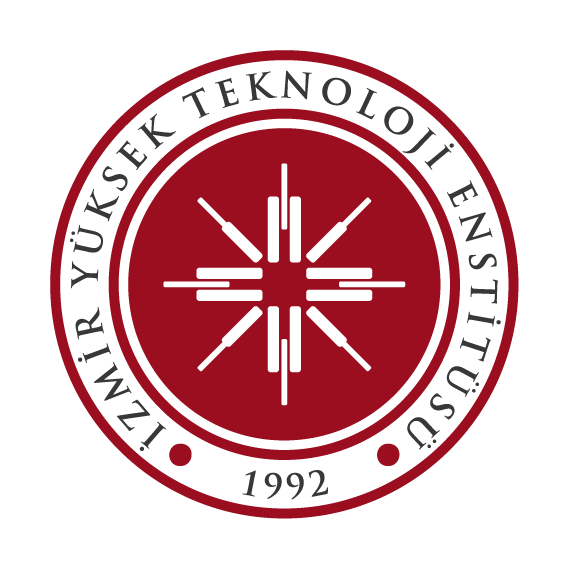 İZMİR YÜKSEK TEKNOLOJİ ENSTİTÜSÜPerformans Programı İzleme 2020 Yılı 3.Dönem Raporu		İÇİNDEKİLERI.GENEL BİLGİLER	3-6II.GÖSTERGE GERÇEKLEŞME DURUMU	6-28III.GÖSTERGE GERÇEKLEŞMELERİNE İLİŞKİN DEĞERLENDİRME	29-31IV.SONUÇ VE ÖNERİLER	31-32Yıl: 2020İdare Adı: İzmir Yüksek Teknoloji Enstitüsüİlgili/Sunulacak Merci: İzmir Yüksek Teknoloji Enstitüsü Rektörlüğüİzleme/Raporlama Dönemi: III. DönemI.TespitlerGenel BilgilerAraştırma AltyapılarıÜlkemizin bilim, teknoloji ve yenilik kapasitesinin geliştirilmesine verilen önem doğrultusunda Onuncu Kalkınma Planının (2014-2018) ana eksenlerinden biri “Yenilikçi Üretim, İstikrarlı Yüksek Büyüme” olarak belirlenmiştir. Bu kapsamda, Ar-Ge ve yenilik politikalarının temel amacı, teknoloji ve yenilik faaliyetlerinin özel sektör odaklı artırılarak faydaya dönüştürülmesi, yeniliğe dayalı bir ekosistem oluşturularak araştırma sonuçlarının ticarileştirilmesi ve markalaşmış teknoloji yoğun ürünlerle ülkemizin küresel ölçekte yüksek rekabet gücüne erişmesine katkıda bulunulması olarak tespit edilmiştir. Özel sektörün yenilik yapma yeteneğinin artırılması, araştırmacı insan gücünün geliştirilmesi, araştırma sonuçlarının ticarileştirilmesi, araştırma desteklerinin etkinliğinin artırılması ile araştırma altyapılarının etkin kullanımının sağlanması bu kapsamda öne çıkan politika alanlarını teşkil etmektedir.Gelişmiş ve gelişmekte olan ülkelerin çoğunluğunda kamunun Ar-Ge ve yenilik ekosistemini desteklemek amacıyla odaklandığı en önemli politika araçlarından biri araştırma altyapılarının kurulması ve geliştirilmesidir. “Araştırma altyapısı” terimi genel olarak bilim topluluklarının faaliyet alanlarındaki ileri düzey çalışmaları için kullandıkları makine-teçhizat ve bunların içinde bulunduğu binalar için kullanılmaktadır. Bu tanım makine ve cihazların yanı sıra bilgi ve iletişim teknolojisi imkânlarını ve araştırmacılar, teknisyenler, çalışma usulleri gibi insan ve bilgi temelli sermayeyi de kapsamaktadır. Büyük ölçekli araştırma birimleri (teleskoplar, parçacık hızlandırıcılar, araştırma gemileri gibi) yanında fiziksel olarak değişik yerlerde kurulan ve/veya sanal bir yapıya sahip araştırma imkânları da (yüksek başarımlı hesaplama ve bilgi ağları gibi) araştırma altyapıları tanımı kapsamında değerlendirilmektedir.Kamu tarafından kurulan veya kurulmasına katkıda bulunulan araştırma altyapılarının bilgi üretimi ve teknoloji geliştirilmesi kapsamında oynadığı rol giderek artmaktadır. Değişik kesimlerden paydaşları bir araya getirerek toplumun karşılaştığı sorunlara çözüm bulma ve yeni fırsatları değerlendirme hususunda önemli bir araç olan araştırma altyapıları bilim topluluklarının şekillenmesi ve işbirlikleri kurulmasının yanı sıra nitelikli insan gücünün çekilmesi ve üretilen bilginin özel sektörle paylaşılmasına da önemli katkılar sağlamaktadır.Bilimsel ve teknolojik gelişmeler ile araştırmaların sınırlarının genişlemesi, araştırma altyapılarının daha karmaşık sistemler içermesine ve daha pahalı yatırımlar haline gelmesine neden olmaktadır. Bu durum, söz konusu yatırımların daha verimli ve etkin kullanılması ihtiyacını doğurmakta ve ortak kullanımın mümkün olduğu yapılar kurulmasının önemini artırmaktadır. Bu kapsamda ülkeler, bölgesel ve küresel ortaklıkların geliştirilmesi yönünde çalışmalar yürütmektedir.Türkiye’de Araştırma AltyapılarıBilimsel ve teknolojik gelişmede oynadığı rolün önemi göz önüne alınarak,  2000’li yıllardan itibaren üniversiteler ile kamu kurum ve kuruluşları bünyesinde, ulusal ve bölgesel önceliklerle uyumlu, kamu ve özel sektörün ihtiyaçlarını göz önüne alan araştırma altyapılarının kurulması ve geliştirilmesi yatırım programları kapsamında desteklenmektedir. . Yatırım programları kapsamında “tematik araştırma laboratuvarları” ve “merkezi araştırma laboratuvarları” olmak üzere iki tür araştırma altyapısı desteği verilmektedir:Tematik araştırma laboratuvarları, belli bir bilimsel alanda uzmanlaşmış ve bu alanda ulusal ve bölgesel düzeyde araştırma faaliyeti yürütme kapasitesine sahip araştırma birimleridir. Bu altyapılar aracılığıyla ileri düzeyde araştırma yapma imkânı oluşturulması, araştırmacı insan kaynağının nicelik ve nitelik yönünden geliştirilmesi ve üniversite-sanayi işbirliğine katkı sağlanması amaçlanmaktadır. Bu araştırma altyapıları ağırlıklı olarak sağlık, havacılık ve uzay, bilgi ve iletişim, makine-imalat, savunma ve nanoteknoloji alanlarında faaliyet göstermektedir.Merkezi araştırma laboratuvarı destekleriyle ise devlet üniversitelerinin farklı birimlerinin araştırma altyapısı ihtiyacının ortak olarak karşılandığı laboratuvarlar oluşturulmaktadır. Bu laboratuvarlar kişilerin veya bölümlerin kontrolü altında olmayan ve bütün araştırmacıların kullanımına açık nitelikte tasarlanmış, amacı daha fazla sayıda nitelikli personel çekerek araştırma kültürünü yaygınlaştırmak ve üniversite-özel sektör işbirliğinde somut projeler geliştirilmesine katkıda bulunmaktır.Türkiye’de Yükseköğretim Kurumları Sürekli Eğitim FaaliyetleriÇağımız bilim ve teknolojisinde değişmeyen tek şey değişimdir. Bilim ve teknolojideki bu hızlı değişim; meslekler, iş tanımları, gereksinim duyulan beceriler gibi toplumsal yaşamın birçok alanında ihtiyaç duyulan insan niteliklerinin, sürekli olarak değişmesini zorunlu kılmıştır. Yani toplumlar artık, "kendini geliştiren" ve "yaşam boyu öğrenme" becerilerine sahip bireylere gereksinim duymaktadır.

“Yaşam Boyu Öğrenme” Avrupa Birliği’nin de 1990’lı yıllardan sonra komisyon kararlarıyla ve projeler yoluyla eğitim konusunda üzerinde önemle durduğu konulardan biridir.

Son yıllarda Türkiye’deki yaşam boyu öğrenme faaliyetleri, Avrupa Birliği’ne üyelik girişimlerinin etkisiyle de hareketlenme göstermiş ve Ülkemizin bu birliğe entegrasyon sürecini çabuklaştırmak adına önem kazanmıştır.
Toplumdaki bireylere yaşam boyu öğrenme becerilerinin kazandırılmasında üniversitelere de büyük görevler düşmektedir. Üniversitelerin geleneksel işlevleri olan "araştırma" ve "öğretim" işlevlerine 1950`lerden sonra "toplum hizmetleri" işlevi de eklenmiştir. Öte yandan, üniversiteler için dönüm noktası olan "Bologna Süreci"nde (Prag-2001), yaşam boyu öğrenmeyi hayata geçirmek için, yüksek öğretimin önemli katkısı olduğunun altı çizilmektedir.
Üniversitelerde genellikle yaşam boyu öğrenme hizmetlerini, SEM veya Yaşam Boyu Öğrenme Merkezleri aracılığıyla gerçekleştirmeye çalışmaktadır. Türkiye`de üniversitelerde SEM`lerin çoğunlukta olduğu göze çarpmaktadır. Bu doğrultuda, Türkiye’deki üniversiteler, bünyelerinde barındırdıkları SEM`ler ile bu misyonları yerine getirmeye çalışmaktadır.

Bu araştırma, Sürekli Eğitim Merkezlerinin (SEM) mevcut durumunu ortaya çıkarmayı, olası sorunları ve çözüm önerileri tespit etmeyi amaçlayan betimsel modelde bir tarama çalışmasıdır.

Araştırmaya Türkiye’deki üniversitelerde hizmet veren sürekli eğitim merkezleri katılmıştır. Ülkemizde bulunan tüm SEM`ler (60) araştırmanın evrenini oluşturmaktadır. Anketler tüm SEM`lere gönderilmiştir. Toplam 31 SEM`den veriler toplanabilmiştir.

Araştırmada, veri toplama araçlarından biri olan ve uzman görüşü alınarak hazırlanan anket kullanılmıştır. Anketler e-posta aracılığıyla tüm SEM`lere gönderilmiştir. Aynı zamanda telefon aracılığıyla tüm SEM`lerin yöneticileriyle görüşülmüştür. Anket sorularının analizi SPSS programı ile çözümlenmiştir. Ankette toplanan veriler üzerinde frekans ve yüzde analizleri yapılmıştır. Anketteki açık uçlu sorularla elde edilen verilerin analizinde “Nitel İçerik Çözümlemesi” kullanılmıştır. Açık uçlu soruların analizi konusunda uzmanlar arasındaki güvenirlik Miles ve Huberman’ın (1994) güvenirlik formülü kullanılarak hesaplanmıştır (Güvenirlik: 0.83).
Araştırmada elde edilen bulgular;

1. Sürekli eğitim merkezleri yaptıkları faaliyetlerle, katılımcılar için, meslek gelişimine yardımcı olmak, kişisel gelişime yardımcı olmak, işe hazırlamak, meslek edinmelerine yardım etmek ve yeni kariyer fırsatları sağlamayı amaçlamaktadırlar.

2. Sürekli eğitim merkezlerinin faaliyetleri, çoğunlukla sertifika, yabancı dil, kişisel gelişim programları, sanatsal faaliyetler ve IT programları alanlarında gerçekleştirmektedirler.

3. Sürekli eğitim merkezlerinin programlarını hafta sonu, hafta içi akşam ve hafta içi gündüz zamanlarında gerçekleştirmektedirler.

4. Sürekli eğitim merkezleri, eğiticilerini, uzmanlık alanı, akademik unvan, gönüllülük ve tecrübe kriterlerine göre seçtiklerini belirtmişlerdir.

5. Sürekli eğitim merkezleri, kurum olarak güçlü yönlerini, çoğunlukla eğitim verenlerin kalitesi, uygulama faaliyetleri, fiziki alt yapı ve eğitim saatlerinin uygunluğu olarak ifade etmiştir.

6. Sürekli eğitim merkezleri, kurum olarak zayıf yönlerini, çoğunlukla döner sermaye, eğitim uygulama imkânlarının olmaması, ödeneklerin yetersizliği ve eğitim verecek kaliteli eğitimci bulamama olarak ifade etmişlerdir.

7. Sürekli eğitim merkezleri, faaliyetlerini gerçekleştirirken, genel olarak üniversite ile işbirliği ve eğitim alacak kişilerin fazlalığı gibi kurum dışı faktörlerden yararlandıklarını ifade etmişlerdir.

8. Sürekli eğitim merkezleri, genel olarak eğitim alacak kişilerin ekonomik yetersizlikleri ve zaman problemi yaşaması gibi kurum dışı faktörlerin faaliyetlerini olumsuz etkilediğini ifade etmişlerdir.

9. Sürekli eğitim merkezlerinin, katılımcılardan bekledikleri bütçe çoğunlukla 100-250 TL arasında değişmektedir.

10. Sürekli eğitim merkezleri, son üç yıl içerisinde, lisans mezunlarına, özel sektör çalışanlarına, lise mezunlarına, ön lisans mezunlarına, kamu çalışanlarına ve kendi çalışanlarına hizmet verdiklerini belirtmişlerdir.

11. Sürekli eğitim merkezlerinde verilen eğitimlerin çoğunlukla mesleki ve kişisel gelişimine katkıda bulunduğu sonucu elde edilmiştir.

12. Sürekli eğitim merkezleri, eğitimler sonunda, çoğunlukla katılım belgesi, başarı belgesi ve sertifika gibi belgeler verdiklerini ifade etmişlerdir.

13. Sürekli eğitim merkezleri, açılan programların yürütülebilmesi için gerekli olan bütçeyi, büyük çoğunlukla katılımcılardan sağladıklarını belirtmişlerdir.

14. Sürekli eğitim merkezleri, eğitimlerini planlarken, genellikle devlet kurumları ve özel kurumlarla işbirliği yaptıklarını ifade etmişlerdir.

15. Sürekli eğitim merkezlerinin, bu faaliyetlerini yerine getirirken en sık karşılaştıkları problemler olarak; döner sermaye esasları, eğitim alacak kişinin ekonomik yetersizlikleri ve zaman sıkıntısı olduğunu belirtmişlerdir.

16. Sürekli eğitim merkezleri, bu sorunların çözümüne ilişkin, genellikle döner sermaye kesintilerinin düzeltilmesi, Türkiye SEM birliğinin kurulması, programların daha etkili tanıtılması ve reklamı, duyuru ağının kurulması, eğitim mekanlarının tanzim edilmesi, idari personel eksikliğinin giderilmesi ve bütçe iyileştirilmesini önermişlerdir.
Araştırma sonuçları doğrultusunda SEM’lerin sorunlarının çözümüne ve gelişimine yönelik döner sermaye kanununun yeniden düzenlenmesi, kurumsallaştırılması ve koordinasyon sağlanması açısından SEM birliğinin kurulması, fiziki alt yapı eksikliğinin giderilmesi, etkin duyuru ağının oluşturulması için kaynak sağlanması önerilmiştir.Gösterge Gerçekleşme DurumuPerformans Programı 1.Dönem gerçekleşmelerin yansıtıldığı aylık ve dönemsel faaliyet gerçekleşmelerimiz şu şekildedir;Gösterge Gerçekleşmelerine İlişkin DeğerlendirmeEnstitümüz, kuruluş misyonu gereğince yürütmekte olduğu öğrenci odaklı, lisansüstü eğitime öncelik veren, araştırma ağırlıklı eğitim modeli ile yetkin bir araştırma üniversitesi kimliği kazanmıştır. Araştırma üniversitesi misyonuyla evrensel düzeyde bilgi üretmekte ve üretilen bilgi ve teknolojinin topluma ve sanayiye transferi konusunda çaba sarfetmektedir. Bu kapsamda araştırma altyapısına büyük önem veren kurumumuzda 6250 m2 alana sahip Tümleşik Araştırma Merkezi oluşturulmuştur. Merkezin Enstitüye sağladığı 1.dönem gelir katkısı 26.457.-TL'dir. Ayrıca; 1.dönem sonu itibarıyla, 1 adet Araştırma Merkezlerinin sanayi ile ortak uyguladığı proje ve  Ar-ge sonucu ortaya çıkan ürünlere ilişkin alınan patent bulunmaktadır.Enstitümüzde inovasyon faaliyetlerine yönelik altyapının oluşturulması amacı kapsamında akademik yükseltme kriterlerinde patent alma faaliyetinin ağırlığının artırılması amacına yönelik olarak kurumsal düzenleme yapmıştır.İzmir Yüksek Teknoloji Enstitüsü Fikri ve Sınai Mülkiyet Hakları Politikası ve Entelektüel Varlıklar Yönetimine İlişkin Yönerge 12.01.2016 tarih ve 3 sayılı Enstitü Senato Kararı ile kabul edilmiş, 3 yıl süre ile görevlendirilen İYTE-FSHM Değerlendirme ve Destekleme Kurulu çalışmalarına başlamıştır. Bu kapsamda, 1.Dönem için 1 adet Ar-ge sonucu ortaya çıkan ürünlere ilişkin alınan patent sayısı bulunmaktadır.Enstitümüzde bulunan İnovasyon Merkezi, İzmir Kalkınma Ajansı ve Teknopark İzmir güdümlü proje desteği ile Mayıs 2016’da hizmete girmiştir. Türkiye’nin en büyük kuluçka merkezleri arasında yer alan ClassBoom 80 tekno girişimcinin çalışabileceği ücretsiz ofis ortamı, danışmanlık ve mentörlük desteği vermektedir.Enstitümüz 1. dönem itibarıyla; araştırmacılarımızın ve akademisyenlerimizin 83 adet Bilimsel Araştırma Projesini desteklemiştir. Öğretim üyesi başına düşen araşırma projesi sayısı %74 olarak gerçekleşmiştir.4 adet patent, faydalı model ve endüstriyel tasarım başvurusu olmuştur. 105 adet Ulusal ve uluslararası kuruluşlar tarafından desteklenen ar-ge projesi bulunmaktadır. 176 adet Uluslararası endekslerde yer alan bilimsel yayınımız vardır.İzmir Yüksek Teknoloji Enstitüsü Sürekli Eğitim Merkezi (İYTESEM) İYTE’nin sahip olduğu bilgi birikiminin transferi ve paylaşımını sağlamak adına proje ortaklıkları ve işbirlikleri geliştirmek için eğitim programları düzenlemektedir. Düzenlediği eğitim programlarını sosyal sorumluluk bilinciyle sunarak İYTE’nin toplumla bütünleşmesi için çalışmaktadır. Bu kapsamda İYTESEM, kamu, özel sektör, ulusal ve uluslararası kuruluş ve kişilere gereksinim duydukları alanlarda, ulusal ve uluslararası düzeyde eğitim programları, paket programlar, kurslar, seminerler, konferanslar düzenlemekte ve bu tür faaliyetlerin koordinasyonunu sağlamaktadır. Ayrıca bu alanlardaki Enstitü olanaklarının tanıtımını da yapmaktadır. Ayrıca çeşitli kuruluşlardan gelen taleplere uygun olarak sadece kuruluşun kendi elemanları için özgün programlar da düzenlemektedir.1. dönem itibarıyla; 110 kişi İYTESEM eğitim programlarına katılmış olup, 82 adet mesleki eğitime yönelik sertifika verilmiştir.Enstitümüz akademik kadrosunun, kuruluşundan itibaren yurt içinde ve yurt dışındaki seçkin üniversitelerde doktora ve/veya doktora sonrası çalışma yapmış genç akademisyenlerden oluşması, kuruluş amacı doğrultusunda öğrenci merkezli, proje esaslı eğitim yöntemleri kullanarak dinamik, yenilikçi ve girişimci bir eğitim sistemi oluşturulmasını sağlamış ve ileri düzeyde bilimsel altyapı oluşturmuştur. Akademik kadromuz, İYTE’nin büyüme potansiyeline uygun olarak güçlenmektedir. Enstitümüzde faaliyette bulunan yönerge ile kurulmuş İYTE Rektörü tarafından görevlendirilen biri başkan olmak üzere en az 9 öğretim üyesi/elemanından oluşan "Eğitim Komisyonu" görev yapmaktadır. Komisyon eğiticilerin eğitimi kapsamındaki faaliyetlerin öğrencilerin öğrenim kazanımlarının sağlanması ile ilişkilendirilmesine katkı sağlamak adına  Enstitü genelinde alanında uzman eğiticilerin de konuşmacı olarak katıldığı etkili öğrenme yollarının öğrenme süreçlerinin ölçme ve değerlendirilmesinin anlatıldığı iki çalıştay ve üç seminer düzenlemiştir.  1. dönem itibarıyla;  SCI, SCI-Expanded, SSCI ve AHCI kapsamındaki dergilerde öğretim elemanı başına düşen yayın sayımız, 1,21 olarak gerçekleşmiştir.En değerli insan kaynağı olan öğrencilerin mesleki ve kişisel gelişimleri için akademik/idari birimler ve öğrenci toplulukları aracılığıyla bilim, sanat ve günceli içeren etkinlikler düzenlenmekte, öğrencilerimizin hür düşünceli ve yeniliklere açık iyi bilim insanları olmaları yanında, toplumsal duyarlılığa sahip iyi insanlar olmaları da hedeflenmektedir. Bu maksatla, Kariyer Ofisi, öğrencilerimizin öğrenimleri sırasında ve mezuniyetlerinden sonra kendilerine kariyer rehberliği ve kariyer danışmanlığı hizmeti vermek üzere İYTE Kariyer Ofisi olarak yapılandırılmıştır. Ofis , öğrenci toplulukları ile koordineli yürüttüğü çalışmalarla staj ve iş imkanlarının arttırılması amacıyla etkinlikler ve programlar yürütmekte, kurum içi veya kurum dışı uzman kişilerle iş birliği yapmaktadır. Kamu ve özel sektör kuruluşlarının ihtiyaç duyduğu nitelikli insan kaynağı ihtiyacının Enstitümüz mezun veya öğrencileri tarafından karşılanması amacıyla Teknoloji ve Kariyer Günü düzenlemektedir. Özgeçmiş, ön yazı oluşturma ve mülakat süreçleri hakkında bilgilenmelerini sağlamak amacıyla, öğrencilerimizi, bu hizmetleri veren firmalarla çeşitli etkinliklerde bir araya getirmektedir. Ayrıca, web tabanlı oluşturulan öğrenci özgeçmiş bankası ile özel sektörü buluşturarak kariyer desteğini kurumsal bir hizmete dönüştürmüştür.Enstitümüzde Kredi Yurtlar Kurumuna bağlı olarak brüt 15.136 m² lik kapalı, yaklaşık 20.000 m² (bahçe, yürüme ve araç yolları dâhil ) açık alan, 48 adet bina ile 1.032 kişilik kapasiteye sahip yurt alanı bulunmaktadır. Binalar iki katlı, banyo ve tuvaleti bulunan iki kişilik odalardan oluşmaktadır. Öğrencilerin barınma ve beslenme ihtiyacının yanı sıra her türlü sosyal ihtiyaçlarının karşılanmasına yönelik olarak tasarlanan yurt alanı “örnek yaşam köyü” yapısındadır. Yurtlarda 2.500 kişiye hizmet verebilen öğrenci yemekhanesi ve kafeterya, kantin, çamaşırhane, oyun salonu, çizim odası, bilardo salonu, internet kafe, bay-bayan kuaför, terzi, bankamatik ve posta ünitesi yer almaktadır. Kampüsümüzün şehre uzaklığı nedeniyle öğrencilerimize ve personelimize sosyal yaşam imkânları sunabilmek için, içinde restoran, banka, kırtasiye, kuaför, berber, kargo, market, fast food, oyun salonu, fotokopi, kreş, kafe, fitness ve 526 öğrenciye konaklama imkânı sağlayan 18.554 m² lik alana sahip İYTE Yaşam Merkezi hizmete girmiştir. Enstitümüz Kütüphanesi bilgi merkezi olmanın yanında sosyal yaşam merkezi olarak da hizmet vermektedir. Öğrencilere film izleme, toplantı ve seminer düzenleme imkânları sunulmakta, “Kütüphane Gösteri Merkezi”nde düzenlenen konferans, tiyatro, müzik, sergi ve sinema gösterimleri ile kentin sosyal yaşam olanaklarına uzak olan öğrencilerimizin sosyal hayattan izole olmamaları sağlanmakta ve sosyal hayatlarına renk katılmaktadır. Enstitümüzde 80 öğrenci topluluğu faaliyet göstermektedir. Şehirden uzaklığı nedeniyle kampüs yerleşkesinde sosyal yaşam olanakları kısıtlı olduğu için öğrencilerimizin kültürel, sportif, bilimsel etkinliklere katılımları özendirilmekte ve öğrenci topluluk faaliyetleri azami oranda desteklenmektedir. Enstitümüzün özellikle teknolojik alanlarda ileri düzeyde araştırma, eğitim, üretim, yayın ve danışmanlık yapma misyonuna uygun olarak; öğrencilerimizin yaratıcı, yenilikçi, girişimci, topluma ve çevreye karşı duyarlı ve kendi ülkesinin teknolojisini üretebilecek, bilim adamı kimliğine sahip öğrenciler olarak yetiştirilmesi amaçlanmaktadır.1. dönem itibarıyla; Kütüphanede bulunan öğrenci başına düşen basılı ve elektronik kaynak sayısı 90.06, Öğrenci başına düşen eğitim alanı 6.16, Öğrenci başına düşen kapalı alan 26.27, Öğrenci değişim programlarından yararlanan öğrencilerin oranı 1.72 olarak gerçekleşmiştir.II.SONUÇVE ÖNERİLEREnstitümüz 2019-2023 Stratejik Plan ve yıllar itibarıyla hazırlanan Kurum Performans Programı strateji ve hedefleri doğrultusunda faaliyetlerini sürdürmekte, ilgili raporlarda yer alan hedefleri gerçekleştirmek adına üst yöneticimizden başlayarak en alt düzeye kadar şeffaf, açık ve kamu kaynaklarını etkili kullanarak kuruma en etkin faydayı sağlamak adına çaba sarfetmektedir. Enstitümüzde yönetime katılım çeşitli düzeylerde kurulan mekanizmalarla örgütlenmiştir. Odak grup yöntemiyle ilgili tüm anabilim dallarından araştırmacılar davet edilerek “konu odaklı” strateji toplantıları, Teknopark İzmir’deki ilgili firma ve araştırmacılarla araştırma potansiyelini değerlendirme amaçlı toplantı ve özel görüşmeler organize edilmekte, elde edilen veriler ve araştırma çıktıları üzerinden istatistiksel analizler ve ileriye dönük projeksiyonlar yapılarak üst yönetime sunulmaktadır.Diğer bir temel katılım mekanizması olarak yıllık bazda anketler düzenlenmekte, personelin memnuniyeti ölçülmekte, anket sonuçları, izlenecek personel politikalarında da yönlendirici olmaktadır. Her eğitim- öğretim yarıyılı sonunda her ders ile ilgili değerlendirme anketi yapılmakta ve anket sonuçları dersi veren öğretim elemanı ile paylaşılmaktadır. Eğitim Direktörlüğünün kurulmasından sonra bu faaliyetlerin türü ve sayısının artması, elde edilecek verilerin değerlendirilmesiyle derslerin kalitesinin de artması beklenmektedir. Ayrıca, bağımsız kurumlar tarafından yapılan araştırmalar ve anket sonuçları da takip edilmektedir.Bölümlerde sunulan hizmetlerin/desteklerin kalitesi bölüm içerisinde kurulan komisyon ve/veya bölüm kurullarıyla denetlenmektedir. Bu komisyon ve kurullar aracılığıyla iş birliği gerektiren konularda çalışma takımları oluşturularak görüş oluşturulmaktadır. Bölümlerin diğer ilgili bölümlerle iş birliği anlamında akreditasyon kurumları da faydalı olmaktadır. Örneğin, Mühendislik Fakültesi bünyesinde MÜDEK akreditasyonu olan Kimya, Makina ve Bilgisayar Mühendisliği bölümleri MÜDEK tarafından düzenli olarak değerlendirilmekte, burada üretilen deneyim paylaşılmaktadır. Kurumsal işleyişle ilgili bilgiler düzenli olarak kurum çalışanları ile paylaşılmaktadır. İYTE’de personel, akademik, lisans, lisansüstü öğrencilere göre oluşturulmuş e-posta hizmetleri sağlanmaktadır. Örneğin, Enstitü birimlerinin elektrik tüketimleri her ay düzenli olarak ölçülmekte ve kurumsal e-posta hesapları üzerinden duyurulmaktadır. Ayrıca bu gruplardaki aktif tartışmalar üzerinden işleyişe yönelik güncel değerlendirmeler yapılmaktadır. Genel Sekreterlik ve Halkla İlişkiler Birimi tarafından kurum içi ve dışı güncel etkinlik, bilimsel konferans gibi faaliyetler kurum çalışanlarına duyurulmaktadır. Kurum içi karar süreçlerini etkin olarak destekleyebilmek için gerekli görülen tema ve konularda çeşitli düzeylerde danışma toplantıları yapılmaktadır. Enstitü danışma kurulu toplantıları yıllık bazda düzenli olarak gerçekleştirilmektedir.İYTE’nin 28 yılda oluşturduğu kurumsal yönetim politikalarında, çalışanların verimliliğini ve mesleki yeterliliğini artırarak iş ve işlem süreçlerinde hatayı azaltmak, etkin zaman kullanımını ve hizmet sürekliliği oluşturmak, çalışan ve hizmet alan memnuniyetini sağlamak amaçlanmaktadır. Bu yönde pek çok araştırma merkezi ve bölüm dönemlik bazda seminer programları düzenleyerek çalışanların bilgi ve becerilerini geliştirme ve yeni konu ve kişiler ile tanışmalarına imkan sağlayacak ortamları sağlamaktadır. Örneğin, İYTE Tasarım Mimarlık ve Kent Araştırmaları Merkezi “Yanıbaşımızdaki Tarih, Yanıbaşımızdaki Araştırmalar ve Yanıbaşımızdaki Portreler” başlıklarıyla Enstitü’nün bulunduğu coğrafya ile ilişkilerini geliştirmesine öncülük eden bir dizi semineri organize etmiştir. Ayrıca Mühendislik İşletmeciliği Anabilim Dalı ve İYTE Sürekli Eğitim Merkezinin düzenlediği seminerler yönetici deneyimleri ve becerileri üzerine odaklanmıştır.İnsan kaynakları yönetimi açısından “Akademik İnsan Kaynakları İlk İşlemler Birimi” (AİKİB) ile İYTE Kariyer Ofisi kurumsal sürekli iyileştirmenin yönetiminde faaliyet göstermektedir.Birebir iletişim için, bizzat Rektörümüzün değerlendirmesine sunulan elektronik Rektör-Talep Formları gibi iletişim kanalları oluşturulmuştur. Enstitümüz çalışanlarının yönetimle olan iletişimi birebir iletişimin yanı sıra, geleneksel olarak düzenlenen Rektör-Personel ve Rektör-Öğrenci Buluşmaları ile düzenli olarak yürütülmektedir. İYTE’ye yeni başlayan öğrenciler için ise üst yönetim ve idari birimlerin katılımı ile Oryantasyon Programı yapılmaktadır.Kurum kültürünün bir parçası olarak iş birliği içinde olunan kurumlarla düzenli toplantılar düzenlenerek temel stratejiler ve yönelimler belirlenmektedir. İYTE faaliyet gösterdiği temel stratejik eksenlerde iç ve dış paydaşlar ile sürekli etkileşim içinde kararlarını üretmektedir. Örneğin, İYTE araştırma stratejisi belirlenirken tüm birimlerinin katıldığı strateji toplantıları, İYTE-AD yön belirleme toplantıları, TÜBİTAK 1000 Strateji Belgesi hazırlık toplantıları, YÖK 100/2000 alan belirleme toplantıları, Teknopark İzmir firmalarıyla konu odaklı toplantılar ve özel görüşmeler, Enstitü Danışma Kurulu ile durum değerlendirme toplantıları, sanayicilerle iş birliği toplantıları, Üst Yönetim İstişare toplantıları yapılmış ve yapılmaktadır. Enstitü’de oluşan bilgi birikimi, akademik çıktıların detayları, istatistiksel veriler İYTE-Araştırmalar Direktörlüğü ile Ölçme ve Değerlendirme Biriminde toplanmakta, analiz edilmekte, projeksiyonlar yapılmakta ve stratejiler belirlenmektedir.Form2: Performans Göstergesi Gerçekleşmeleri İzleme Formu (Aylık)Form2: Performans Göstergesi Gerçekleşmeleri İzleme Formu (Aylık)Form2: Performans Göstergesi Gerçekleşmeleri İzleme Formu (Aylık)Form2: Performans Göstergesi Gerçekleşmeleri İzleme Formu (Aylık)Form2: Performans Göstergesi Gerçekleşmeleri İzleme Formu (Aylık)Form2: Performans Göstergesi Gerçekleşmeleri İzleme Formu (Aylık)Form2: Performans Göstergesi Gerçekleşmeleri İzleme Formu (Aylık)Form2: Performans Göstergesi Gerçekleşmeleri İzleme Formu (Aylık)Form2: Performans Göstergesi Gerçekleşmeleri İzleme Formu (Aylık)Form2: Performans Göstergesi Gerçekleşmeleri İzleme Formu (Aylık)Form2: Performans Göstergesi Gerçekleşmeleri İzleme Formu (Aylık)Form2: Performans Göstergesi Gerçekleşmeleri İzleme Formu (Aylık)Form2: Performans Göstergesi Gerçekleşmeleri İzleme Formu (Aylık)Form2: Performans Göstergesi Gerçekleşmeleri İzleme Formu (Aylık)Form2: Performans Göstergesi Gerçekleşmeleri İzleme Formu (Aylık)Form2: Performans Göstergesi Gerçekleşmeleri İzleme Formu (Aylık)Form2: Performans Göstergesi Gerçekleşmeleri İzleme Formu (Aylık)Form2: Performans Göstergesi Gerçekleşmeleri İzleme Formu (Aylık)Form2: Performans Göstergesi Gerçekleşmeleri İzleme Formu (Aylık)Form2: Performans Göstergesi Gerçekleşmeleri İzleme Formu (Aylık)Form2: Performans Göstergesi Gerçekleşmeleri İzleme Formu (Aylık)Form2: Performans Göstergesi Gerçekleşmeleri İzleme Formu (Aylık)Form2: Performans Göstergesi Gerçekleşmeleri İzleme Formu (Aylık)Form2: Performans Göstergesi Gerçekleşmeleri İzleme Formu (Aylık)Form2: Performans Göstergesi Gerçekleşmeleri İzleme Formu (Aylık)Form2: Performans Göstergesi Gerçekleşmeleri İzleme Formu (Aylık)Form2: Performans Göstergesi Gerçekleşmeleri İzleme Formu (Aylık)Form2: Performans Göstergesi Gerçekleşmeleri İzleme Formu (Aylık)Form2: Performans Göstergesi Gerçekleşmeleri İzleme Formu (Aylık)Form2: Performans Göstergesi Gerçekleşmeleri İzleme Formu (Aylık)Form2: Performans Göstergesi Gerçekleşmeleri İzleme Formu (Aylık)Form2: Performans Göstergesi Gerçekleşmeleri İzleme Formu (Aylık)Form2: Performans Göstergesi Gerçekleşmeleri İzleme Formu (Aylık)Form2: Performans Göstergesi Gerçekleşmeleri İzleme Formu (Aylık)Form2: Performans Göstergesi Gerçekleşmeleri İzleme Formu (Aylık)Yıl:Yıl:202020202020202020202020202020202020202020202020202020202020202020202020202020202020202020202020202020202020202020202020202020202020Programın Adı:Programın Adı:ARAŞTIRMA, GELİŞTİRME VE YENİLİKARAŞTIRMA, GELİŞTİRME VE YENİLİKARAŞTIRMA, GELİŞTİRME VE YENİLİKARAŞTIRMA, GELİŞTİRME VE YENİLİKARAŞTIRMA, GELİŞTİRME VE YENİLİKARAŞTIRMA, GELİŞTİRME VE YENİLİKARAŞTIRMA, GELİŞTİRME VE YENİLİKARAŞTIRMA, GELİŞTİRME VE YENİLİKARAŞTIRMA, GELİŞTİRME VE YENİLİKARAŞTIRMA, GELİŞTİRME VE YENİLİKARAŞTIRMA, GELİŞTİRME VE YENİLİKARAŞTIRMA, GELİŞTİRME VE YENİLİKARAŞTIRMA, GELİŞTİRME VE YENİLİKARAŞTIRMA, GELİŞTİRME VE YENİLİKARAŞTIRMA, GELİŞTİRME VE YENİLİKARAŞTIRMA, GELİŞTİRME VE YENİLİKARAŞTIRMA, GELİŞTİRME VE YENİLİKARAŞTIRMA, GELİŞTİRME VE YENİLİKARAŞTIRMA, GELİŞTİRME VE YENİLİKARAŞTIRMA, GELİŞTİRME VE YENİLİKARAŞTIRMA, GELİŞTİRME VE YENİLİKARAŞTIRMA, GELİŞTİRME VE YENİLİKARAŞTIRMA, GELİŞTİRME VE YENİLİKARAŞTIRMA, GELİŞTİRME VE YENİLİKARAŞTIRMA, GELİŞTİRME VE YENİLİKARAŞTIRMA, GELİŞTİRME VE YENİLİKARAŞTIRMA, GELİŞTİRME VE YENİLİKARAŞTIRMA, GELİŞTİRME VE YENİLİKARAŞTIRMA, GELİŞTİRME VE YENİLİKARAŞTIRMA, GELİŞTİRME VE YENİLİKARAŞTIRMA, GELİŞTİRME VE YENİLİKARAŞTIRMA, GELİŞTİRME VE YENİLİKARAŞTIRMA, GELİŞTİRME VE YENİLİKAlt Programın Adı:Alt Programın Adı:ARAŞTIRMA ALTYAPILARIARAŞTIRMA ALTYAPILARIARAŞTIRMA ALTYAPILARIARAŞTIRMA ALTYAPILARIARAŞTIRMA ALTYAPILARIARAŞTIRMA ALTYAPILARIARAŞTIRMA ALTYAPILARIARAŞTIRMA ALTYAPILARIARAŞTIRMA ALTYAPILARIARAŞTIRMA ALTYAPILARIARAŞTIRMA ALTYAPILARIARAŞTIRMA ALTYAPILARIARAŞTIRMA ALTYAPILARIARAŞTIRMA ALTYAPILARIARAŞTIRMA ALTYAPILARIARAŞTIRMA ALTYAPILARIARAŞTIRMA ALTYAPILARIARAŞTIRMA ALTYAPILARIARAŞTIRMA ALTYAPILARIARAŞTIRMA ALTYAPILARIARAŞTIRMA ALTYAPILARIARAŞTIRMA ALTYAPILARIARAŞTIRMA ALTYAPILARIARAŞTIRMA ALTYAPILARIARAŞTIRMA ALTYAPILARIARAŞTIRMA ALTYAPILARIARAŞTIRMA ALTYAPILARIARAŞTIRMA ALTYAPILARIARAŞTIRMA ALTYAPILARIARAŞTIRMA ALTYAPILARIARAŞTIRMA ALTYAPILARIARAŞTIRMA ALTYAPILARIARAŞTIRMA ALTYAPILARIAlt Program Hedefi:Alt Program Hedefi:Ülkemizin bilgi birikiminin arttırılmasına ve teknolojik gelişimine katkıda bulunmak üzere yükseköğretim kurumlarında araştırma altyapılarının kurulması ve kapasitelerinin güçlendirilmesiÜlkemizin bilgi birikiminin arttırılmasına ve teknolojik gelişimine katkıda bulunmak üzere yükseköğretim kurumlarında araştırma altyapılarının kurulması ve kapasitelerinin güçlendirilmesiÜlkemizin bilgi birikiminin arttırılmasına ve teknolojik gelişimine katkıda bulunmak üzere yükseköğretim kurumlarında araştırma altyapılarının kurulması ve kapasitelerinin güçlendirilmesiÜlkemizin bilgi birikiminin arttırılmasına ve teknolojik gelişimine katkıda bulunmak üzere yükseköğretim kurumlarında araştırma altyapılarının kurulması ve kapasitelerinin güçlendirilmesiÜlkemizin bilgi birikiminin arttırılmasına ve teknolojik gelişimine katkıda bulunmak üzere yükseköğretim kurumlarında araştırma altyapılarının kurulması ve kapasitelerinin güçlendirilmesiÜlkemizin bilgi birikiminin arttırılmasına ve teknolojik gelişimine katkıda bulunmak üzere yükseköğretim kurumlarında araştırma altyapılarının kurulması ve kapasitelerinin güçlendirilmesiÜlkemizin bilgi birikiminin arttırılmasına ve teknolojik gelişimine katkıda bulunmak üzere yükseköğretim kurumlarında araştırma altyapılarının kurulması ve kapasitelerinin güçlendirilmesiÜlkemizin bilgi birikiminin arttırılmasına ve teknolojik gelişimine katkıda bulunmak üzere yükseköğretim kurumlarında araştırma altyapılarının kurulması ve kapasitelerinin güçlendirilmesiÜlkemizin bilgi birikiminin arttırılmasına ve teknolojik gelişimine katkıda bulunmak üzere yükseköğretim kurumlarında araştırma altyapılarının kurulması ve kapasitelerinin güçlendirilmesiÜlkemizin bilgi birikiminin arttırılmasına ve teknolojik gelişimine katkıda bulunmak üzere yükseköğretim kurumlarında araştırma altyapılarının kurulması ve kapasitelerinin güçlendirilmesiÜlkemizin bilgi birikiminin arttırılmasına ve teknolojik gelişimine katkıda bulunmak üzere yükseköğretim kurumlarında araştırma altyapılarının kurulması ve kapasitelerinin güçlendirilmesiÜlkemizin bilgi birikiminin arttırılmasına ve teknolojik gelişimine katkıda bulunmak üzere yükseköğretim kurumlarında araştırma altyapılarının kurulması ve kapasitelerinin güçlendirilmesiÜlkemizin bilgi birikiminin arttırılmasına ve teknolojik gelişimine katkıda bulunmak üzere yükseköğretim kurumlarında araştırma altyapılarının kurulması ve kapasitelerinin güçlendirilmesiÜlkemizin bilgi birikiminin arttırılmasına ve teknolojik gelişimine katkıda bulunmak üzere yükseköğretim kurumlarında araştırma altyapılarının kurulması ve kapasitelerinin güçlendirilmesiÜlkemizin bilgi birikiminin arttırılmasına ve teknolojik gelişimine katkıda bulunmak üzere yükseköğretim kurumlarında araştırma altyapılarının kurulması ve kapasitelerinin güçlendirilmesiÜlkemizin bilgi birikiminin arttırılmasına ve teknolojik gelişimine katkıda bulunmak üzere yükseköğretim kurumlarında araştırma altyapılarının kurulması ve kapasitelerinin güçlendirilmesiÜlkemizin bilgi birikiminin arttırılmasına ve teknolojik gelişimine katkıda bulunmak üzere yükseköğretim kurumlarında araştırma altyapılarının kurulması ve kapasitelerinin güçlendirilmesiÜlkemizin bilgi birikiminin arttırılmasına ve teknolojik gelişimine katkıda bulunmak üzere yükseköğretim kurumlarında araştırma altyapılarının kurulması ve kapasitelerinin güçlendirilmesiÜlkemizin bilgi birikiminin arttırılmasına ve teknolojik gelişimine katkıda bulunmak üzere yükseköğretim kurumlarında araştırma altyapılarının kurulması ve kapasitelerinin güçlendirilmesiÜlkemizin bilgi birikiminin arttırılmasına ve teknolojik gelişimine katkıda bulunmak üzere yükseköğretim kurumlarında araştırma altyapılarının kurulması ve kapasitelerinin güçlendirilmesiÜlkemizin bilgi birikiminin arttırılmasına ve teknolojik gelişimine katkıda bulunmak üzere yükseköğretim kurumlarında araştırma altyapılarının kurulması ve kapasitelerinin güçlendirilmesiÜlkemizin bilgi birikiminin arttırılmasına ve teknolojik gelişimine katkıda bulunmak üzere yükseköğretim kurumlarında araştırma altyapılarının kurulması ve kapasitelerinin güçlendirilmesiÜlkemizin bilgi birikiminin arttırılmasına ve teknolojik gelişimine katkıda bulunmak üzere yükseköğretim kurumlarında araştırma altyapılarının kurulması ve kapasitelerinin güçlendirilmesiÜlkemizin bilgi birikiminin arttırılmasına ve teknolojik gelişimine katkıda bulunmak üzere yükseköğretim kurumlarında araştırma altyapılarının kurulması ve kapasitelerinin güçlendirilmesiÜlkemizin bilgi birikiminin arttırılmasına ve teknolojik gelişimine katkıda bulunmak üzere yükseköğretim kurumlarında araştırma altyapılarının kurulması ve kapasitelerinin güçlendirilmesiÜlkemizin bilgi birikiminin arttırılmasına ve teknolojik gelişimine katkıda bulunmak üzere yükseköğretim kurumlarında araştırma altyapılarının kurulması ve kapasitelerinin güçlendirilmesiÜlkemizin bilgi birikiminin arttırılmasına ve teknolojik gelişimine katkıda bulunmak üzere yükseköğretim kurumlarında araştırma altyapılarının kurulması ve kapasitelerinin güçlendirilmesiÜlkemizin bilgi birikiminin arttırılmasına ve teknolojik gelişimine katkıda bulunmak üzere yükseköğretim kurumlarında araştırma altyapılarının kurulması ve kapasitelerinin güçlendirilmesiÜlkemizin bilgi birikiminin arttırılmasına ve teknolojik gelişimine katkıda bulunmak üzere yükseköğretim kurumlarında araştırma altyapılarının kurulması ve kapasitelerinin güçlendirilmesiÜlkemizin bilgi birikiminin arttırılmasına ve teknolojik gelişimine katkıda bulunmak üzere yükseköğretim kurumlarında araştırma altyapılarının kurulması ve kapasitelerinin güçlendirilmesiÜlkemizin bilgi birikiminin arttırılmasına ve teknolojik gelişimine katkıda bulunmak üzere yükseköğretim kurumlarında araştırma altyapılarının kurulması ve kapasitelerinin güçlendirilmesiÜlkemizin bilgi birikiminin arttırılmasına ve teknolojik gelişimine katkıda bulunmak üzere yükseköğretim kurumlarında araştırma altyapılarının kurulması ve kapasitelerinin güçlendirilmesiÜlkemizin bilgi birikiminin arttırılmasına ve teknolojik gelişimine katkıda bulunmak üzere yükseköğretim kurumlarında araştırma altyapılarının kurulması ve kapasitelerinin güçlendirilmesiSıraGösterge AdıÖlçü BirimiSon Gerçekleşme Son Gerçekleşme Son Gerçekleşme Hedeflenen Gösterge DeğeriYılsonu Gerçekleşme TahminiGerçekleşmeGerçekleşmeGerçekleşmeGerçekleşmeGerçekleşmeGerçekleşmeGerçekleşmeGerçekleşmeGerçekleşmeGerçekleşmeGerçekleşmeGerçekleşmeGerçekleşmeGerçekleşmeGerçekleşmeGerçekleşmeGerçekleşmeGerçekleşmeGerçekleşmeGerçekleşmeGerçekleşmeGerçekleşmeGerçekleşmeGerçekleşmeGerçekleşmeGerçekleşmeGerçekleşmeSıraGösterge AdıÖlçü BirimiYılıDeğeriDeğeriHedeflenen Gösterge DeğeriYılsonu Gerçekleşme TahminiOcakŞubatMartNisanNisanNisanMayısMayısMayısHaziranHaziranHaziranHaziranTemmuzTemmuzTemmuzTemmuzAğustosAğustosAğustosAğustosEylülEylülEylülEylülYılsonu DeğeriYılsonu Değeri1Araştırma altyapısı projesi tamamlanma oranıOranOran000,4000420042,650000000042,650042,650042,650042,65000000000042,650042,650042,650042,65000,30000,3000DEĞERLENDİRMEDEĞERLENDİRMEEnstitümüz, kuruluş misyonu gereğince yürütmekte olduğu öğrenci odaklı, lisansüstü eğitime öncelik veren, araştırma ağırlıklı eğitim modeli ile yetkin bir araştırma üniversitesi kimliği kazanmıştır. 
Araştırma üniversitesi misyonuyla evrensel düzeyde bilgi üretmekte ve üretilen bilgi ve teknolojinin topluma ve sanayiye transferi konusunda çaba sarfetmektedir. Bu kapsamda araştırma altyapısına büyük önem veren kurumumuzda 6250 m2 alana sahip Tümleşik Araştırma Merkezi oluşturulmuştur. Merkezin Enstitüye sağladığı 1.dönem gelir katkısı 26.457.-TL'dir. Ayrıca; 1.dönem sonu itibarıyla, 1 adet Araştırma Merkezlerinin sanayi ile ortak uyguladığı proje ve  Ar-ge sonucu ortaya çıkan ürünlere ilişkin alınan patent bulunmaktadır.Enstitümüz, kuruluş misyonu gereğince yürütmekte olduğu öğrenci odaklı, lisansüstü eğitime öncelik veren, araştırma ağırlıklı eğitim modeli ile yetkin bir araştırma üniversitesi kimliği kazanmıştır. 
Araştırma üniversitesi misyonuyla evrensel düzeyde bilgi üretmekte ve üretilen bilgi ve teknolojinin topluma ve sanayiye transferi konusunda çaba sarfetmektedir. Bu kapsamda araştırma altyapısına büyük önem veren kurumumuzda 6250 m2 alana sahip Tümleşik Araştırma Merkezi oluşturulmuştur. Merkezin Enstitüye sağladığı 1.dönem gelir katkısı 26.457.-TL'dir. Ayrıca; 1.dönem sonu itibarıyla, 1 adet Araştırma Merkezlerinin sanayi ile ortak uyguladığı proje ve  Ar-ge sonucu ortaya çıkan ürünlere ilişkin alınan patent bulunmaktadır.Enstitümüz, kuruluş misyonu gereğince yürütmekte olduğu öğrenci odaklı, lisansüstü eğitime öncelik veren, araştırma ağırlıklı eğitim modeli ile yetkin bir araştırma üniversitesi kimliği kazanmıştır. 
Araştırma üniversitesi misyonuyla evrensel düzeyde bilgi üretmekte ve üretilen bilgi ve teknolojinin topluma ve sanayiye transferi konusunda çaba sarfetmektedir. Bu kapsamda araştırma altyapısına büyük önem veren kurumumuzda 6250 m2 alana sahip Tümleşik Araştırma Merkezi oluşturulmuştur. Merkezin Enstitüye sağladığı 1.dönem gelir katkısı 26.457.-TL'dir. Ayrıca; 1.dönem sonu itibarıyla, 1 adet Araştırma Merkezlerinin sanayi ile ortak uyguladığı proje ve  Ar-ge sonucu ortaya çıkan ürünlere ilişkin alınan patent bulunmaktadır.Enstitümüz, kuruluş misyonu gereğince yürütmekte olduğu öğrenci odaklı, lisansüstü eğitime öncelik veren, araştırma ağırlıklı eğitim modeli ile yetkin bir araştırma üniversitesi kimliği kazanmıştır. 
Araştırma üniversitesi misyonuyla evrensel düzeyde bilgi üretmekte ve üretilen bilgi ve teknolojinin topluma ve sanayiye transferi konusunda çaba sarfetmektedir. Bu kapsamda araştırma altyapısına büyük önem veren kurumumuzda 6250 m2 alana sahip Tümleşik Araştırma Merkezi oluşturulmuştur. Merkezin Enstitüye sağladığı 1.dönem gelir katkısı 26.457.-TL'dir. Ayrıca; 1.dönem sonu itibarıyla, 1 adet Araştırma Merkezlerinin sanayi ile ortak uyguladığı proje ve  Ar-ge sonucu ortaya çıkan ürünlere ilişkin alınan patent bulunmaktadır.Enstitümüz, kuruluş misyonu gereğince yürütmekte olduğu öğrenci odaklı, lisansüstü eğitime öncelik veren, araştırma ağırlıklı eğitim modeli ile yetkin bir araştırma üniversitesi kimliği kazanmıştır. 
Araştırma üniversitesi misyonuyla evrensel düzeyde bilgi üretmekte ve üretilen bilgi ve teknolojinin topluma ve sanayiye transferi konusunda çaba sarfetmektedir. Bu kapsamda araştırma altyapısına büyük önem veren kurumumuzda 6250 m2 alana sahip Tümleşik Araştırma Merkezi oluşturulmuştur. Merkezin Enstitüye sağladığı 1.dönem gelir katkısı 26.457.-TL'dir. Ayrıca; 1.dönem sonu itibarıyla, 1 adet Araştırma Merkezlerinin sanayi ile ortak uyguladığı proje ve  Ar-ge sonucu ortaya çıkan ürünlere ilişkin alınan patent bulunmaktadır.Enstitümüz, kuruluş misyonu gereğince yürütmekte olduğu öğrenci odaklı, lisansüstü eğitime öncelik veren, araştırma ağırlıklı eğitim modeli ile yetkin bir araştırma üniversitesi kimliği kazanmıştır. 
Araştırma üniversitesi misyonuyla evrensel düzeyde bilgi üretmekte ve üretilen bilgi ve teknolojinin topluma ve sanayiye transferi konusunda çaba sarfetmektedir. Bu kapsamda araştırma altyapısına büyük önem veren kurumumuzda 6250 m2 alana sahip Tümleşik Araştırma Merkezi oluşturulmuştur. Merkezin Enstitüye sağladığı 1.dönem gelir katkısı 26.457.-TL'dir. Ayrıca; 1.dönem sonu itibarıyla, 1 adet Araştırma Merkezlerinin sanayi ile ortak uyguladığı proje ve  Ar-ge sonucu ortaya çıkan ürünlere ilişkin alınan patent bulunmaktadır.Enstitümüz, kuruluş misyonu gereğince yürütmekte olduğu öğrenci odaklı, lisansüstü eğitime öncelik veren, araştırma ağırlıklı eğitim modeli ile yetkin bir araştırma üniversitesi kimliği kazanmıştır. 
Araştırma üniversitesi misyonuyla evrensel düzeyde bilgi üretmekte ve üretilen bilgi ve teknolojinin topluma ve sanayiye transferi konusunda çaba sarfetmektedir. Bu kapsamda araştırma altyapısına büyük önem veren kurumumuzda 6250 m2 alana sahip Tümleşik Araştırma Merkezi oluşturulmuştur. Merkezin Enstitüye sağladığı 1.dönem gelir katkısı 26.457.-TL'dir. Ayrıca; 1.dönem sonu itibarıyla, 1 adet Araştırma Merkezlerinin sanayi ile ortak uyguladığı proje ve  Ar-ge sonucu ortaya çıkan ürünlere ilişkin alınan patent bulunmaktadır.Enstitümüz, kuruluş misyonu gereğince yürütmekte olduğu öğrenci odaklı, lisansüstü eğitime öncelik veren, araştırma ağırlıklı eğitim modeli ile yetkin bir araştırma üniversitesi kimliği kazanmıştır. 
Araştırma üniversitesi misyonuyla evrensel düzeyde bilgi üretmekte ve üretilen bilgi ve teknolojinin topluma ve sanayiye transferi konusunda çaba sarfetmektedir. Bu kapsamda araştırma altyapısına büyük önem veren kurumumuzda 6250 m2 alana sahip Tümleşik Araştırma Merkezi oluşturulmuştur. Merkezin Enstitüye sağladığı 1.dönem gelir katkısı 26.457.-TL'dir. Ayrıca; 1.dönem sonu itibarıyla, 1 adet Araştırma Merkezlerinin sanayi ile ortak uyguladığı proje ve  Ar-ge sonucu ortaya çıkan ürünlere ilişkin alınan patent bulunmaktadır.Enstitümüz, kuruluş misyonu gereğince yürütmekte olduğu öğrenci odaklı, lisansüstü eğitime öncelik veren, araştırma ağırlıklı eğitim modeli ile yetkin bir araştırma üniversitesi kimliği kazanmıştır. 
Araştırma üniversitesi misyonuyla evrensel düzeyde bilgi üretmekte ve üretilen bilgi ve teknolojinin topluma ve sanayiye transferi konusunda çaba sarfetmektedir. Bu kapsamda araştırma altyapısına büyük önem veren kurumumuzda 6250 m2 alana sahip Tümleşik Araştırma Merkezi oluşturulmuştur. Merkezin Enstitüye sağladığı 1.dönem gelir katkısı 26.457.-TL'dir. Ayrıca; 1.dönem sonu itibarıyla, 1 adet Araştırma Merkezlerinin sanayi ile ortak uyguladığı proje ve  Ar-ge sonucu ortaya çıkan ürünlere ilişkin alınan patent bulunmaktadır.Enstitümüz, kuruluş misyonu gereğince yürütmekte olduğu öğrenci odaklı, lisansüstü eğitime öncelik veren, araştırma ağırlıklı eğitim modeli ile yetkin bir araştırma üniversitesi kimliği kazanmıştır. 
Araştırma üniversitesi misyonuyla evrensel düzeyde bilgi üretmekte ve üretilen bilgi ve teknolojinin topluma ve sanayiye transferi konusunda çaba sarfetmektedir. Bu kapsamda araştırma altyapısına büyük önem veren kurumumuzda 6250 m2 alana sahip Tümleşik Araştırma Merkezi oluşturulmuştur. Merkezin Enstitüye sağladığı 1.dönem gelir katkısı 26.457.-TL'dir. Ayrıca; 1.dönem sonu itibarıyla, 1 adet Araştırma Merkezlerinin sanayi ile ortak uyguladığı proje ve  Ar-ge sonucu ortaya çıkan ürünlere ilişkin alınan patent bulunmaktadır.Enstitümüz, kuruluş misyonu gereğince yürütmekte olduğu öğrenci odaklı, lisansüstü eğitime öncelik veren, araştırma ağırlıklı eğitim modeli ile yetkin bir araştırma üniversitesi kimliği kazanmıştır. 
Araştırma üniversitesi misyonuyla evrensel düzeyde bilgi üretmekte ve üretilen bilgi ve teknolojinin topluma ve sanayiye transferi konusunda çaba sarfetmektedir. Bu kapsamda araştırma altyapısına büyük önem veren kurumumuzda 6250 m2 alana sahip Tümleşik Araştırma Merkezi oluşturulmuştur. Merkezin Enstitüye sağladığı 1.dönem gelir katkısı 26.457.-TL'dir. Ayrıca; 1.dönem sonu itibarıyla, 1 adet Araştırma Merkezlerinin sanayi ile ortak uyguladığı proje ve  Ar-ge sonucu ortaya çıkan ürünlere ilişkin alınan patent bulunmaktadır.Enstitümüz, kuruluş misyonu gereğince yürütmekte olduğu öğrenci odaklı, lisansüstü eğitime öncelik veren, araştırma ağırlıklı eğitim modeli ile yetkin bir araştırma üniversitesi kimliği kazanmıştır. 
Araştırma üniversitesi misyonuyla evrensel düzeyde bilgi üretmekte ve üretilen bilgi ve teknolojinin topluma ve sanayiye transferi konusunda çaba sarfetmektedir. Bu kapsamda araştırma altyapısına büyük önem veren kurumumuzda 6250 m2 alana sahip Tümleşik Araştırma Merkezi oluşturulmuştur. Merkezin Enstitüye sağladığı 1.dönem gelir katkısı 26.457.-TL'dir. Ayrıca; 1.dönem sonu itibarıyla, 1 adet Araştırma Merkezlerinin sanayi ile ortak uyguladığı proje ve  Ar-ge sonucu ortaya çıkan ürünlere ilişkin alınan patent bulunmaktadır.Enstitümüz, kuruluş misyonu gereğince yürütmekte olduğu öğrenci odaklı, lisansüstü eğitime öncelik veren, araştırma ağırlıklı eğitim modeli ile yetkin bir araştırma üniversitesi kimliği kazanmıştır. 
Araştırma üniversitesi misyonuyla evrensel düzeyde bilgi üretmekte ve üretilen bilgi ve teknolojinin topluma ve sanayiye transferi konusunda çaba sarfetmektedir. Bu kapsamda araştırma altyapısına büyük önem veren kurumumuzda 6250 m2 alana sahip Tümleşik Araştırma Merkezi oluşturulmuştur. Merkezin Enstitüye sağladığı 1.dönem gelir katkısı 26.457.-TL'dir. Ayrıca; 1.dönem sonu itibarıyla, 1 adet Araştırma Merkezlerinin sanayi ile ortak uyguladığı proje ve  Ar-ge sonucu ortaya çıkan ürünlere ilişkin alınan patent bulunmaktadır.Enstitümüz, kuruluş misyonu gereğince yürütmekte olduğu öğrenci odaklı, lisansüstü eğitime öncelik veren, araştırma ağırlıklı eğitim modeli ile yetkin bir araştırma üniversitesi kimliği kazanmıştır. 
Araştırma üniversitesi misyonuyla evrensel düzeyde bilgi üretmekte ve üretilen bilgi ve teknolojinin topluma ve sanayiye transferi konusunda çaba sarfetmektedir. Bu kapsamda araştırma altyapısına büyük önem veren kurumumuzda 6250 m2 alana sahip Tümleşik Araştırma Merkezi oluşturulmuştur. Merkezin Enstitüye sağladığı 1.dönem gelir katkısı 26.457.-TL'dir. Ayrıca; 1.dönem sonu itibarıyla, 1 adet Araştırma Merkezlerinin sanayi ile ortak uyguladığı proje ve  Ar-ge sonucu ortaya çıkan ürünlere ilişkin alınan patent bulunmaktadır.Enstitümüz, kuruluş misyonu gereğince yürütmekte olduğu öğrenci odaklı, lisansüstü eğitime öncelik veren, araştırma ağırlıklı eğitim modeli ile yetkin bir araştırma üniversitesi kimliği kazanmıştır. 
Araştırma üniversitesi misyonuyla evrensel düzeyde bilgi üretmekte ve üretilen bilgi ve teknolojinin topluma ve sanayiye transferi konusunda çaba sarfetmektedir. Bu kapsamda araştırma altyapısına büyük önem veren kurumumuzda 6250 m2 alana sahip Tümleşik Araştırma Merkezi oluşturulmuştur. Merkezin Enstitüye sağladığı 1.dönem gelir katkısı 26.457.-TL'dir. Ayrıca; 1.dönem sonu itibarıyla, 1 adet Araştırma Merkezlerinin sanayi ile ortak uyguladığı proje ve  Ar-ge sonucu ortaya çıkan ürünlere ilişkin alınan patent bulunmaktadır.Enstitümüz, kuruluş misyonu gereğince yürütmekte olduğu öğrenci odaklı, lisansüstü eğitime öncelik veren, araştırma ağırlıklı eğitim modeli ile yetkin bir araştırma üniversitesi kimliği kazanmıştır. 
Araştırma üniversitesi misyonuyla evrensel düzeyde bilgi üretmekte ve üretilen bilgi ve teknolojinin topluma ve sanayiye transferi konusunda çaba sarfetmektedir. Bu kapsamda araştırma altyapısına büyük önem veren kurumumuzda 6250 m2 alana sahip Tümleşik Araştırma Merkezi oluşturulmuştur. Merkezin Enstitüye sağladığı 1.dönem gelir katkısı 26.457.-TL'dir. Ayrıca; 1.dönem sonu itibarıyla, 1 adet Araştırma Merkezlerinin sanayi ile ortak uyguladığı proje ve  Ar-ge sonucu ortaya çıkan ürünlere ilişkin alınan patent bulunmaktadır.Enstitümüz, kuruluş misyonu gereğince yürütmekte olduğu öğrenci odaklı, lisansüstü eğitime öncelik veren, araştırma ağırlıklı eğitim modeli ile yetkin bir araştırma üniversitesi kimliği kazanmıştır. 
Araştırma üniversitesi misyonuyla evrensel düzeyde bilgi üretmekte ve üretilen bilgi ve teknolojinin topluma ve sanayiye transferi konusunda çaba sarfetmektedir. Bu kapsamda araştırma altyapısına büyük önem veren kurumumuzda 6250 m2 alana sahip Tümleşik Araştırma Merkezi oluşturulmuştur. Merkezin Enstitüye sağladığı 1.dönem gelir katkısı 26.457.-TL'dir. Ayrıca; 1.dönem sonu itibarıyla, 1 adet Araştırma Merkezlerinin sanayi ile ortak uyguladığı proje ve  Ar-ge sonucu ortaya çıkan ürünlere ilişkin alınan patent bulunmaktadır.Enstitümüz, kuruluş misyonu gereğince yürütmekte olduğu öğrenci odaklı, lisansüstü eğitime öncelik veren, araştırma ağırlıklı eğitim modeli ile yetkin bir araştırma üniversitesi kimliği kazanmıştır. 
Araştırma üniversitesi misyonuyla evrensel düzeyde bilgi üretmekte ve üretilen bilgi ve teknolojinin topluma ve sanayiye transferi konusunda çaba sarfetmektedir. Bu kapsamda araştırma altyapısına büyük önem veren kurumumuzda 6250 m2 alana sahip Tümleşik Araştırma Merkezi oluşturulmuştur. Merkezin Enstitüye sağladığı 1.dönem gelir katkısı 26.457.-TL'dir. Ayrıca; 1.dönem sonu itibarıyla, 1 adet Araştırma Merkezlerinin sanayi ile ortak uyguladığı proje ve  Ar-ge sonucu ortaya çıkan ürünlere ilişkin alınan patent bulunmaktadır.Enstitümüz, kuruluş misyonu gereğince yürütmekte olduğu öğrenci odaklı, lisansüstü eğitime öncelik veren, araştırma ağırlıklı eğitim modeli ile yetkin bir araştırma üniversitesi kimliği kazanmıştır. 
Araştırma üniversitesi misyonuyla evrensel düzeyde bilgi üretmekte ve üretilen bilgi ve teknolojinin topluma ve sanayiye transferi konusunda çaba sarfetmektedir. Bu kapsamda araştırma altyapısına büyük önem veren kurumumuzda 6250 m2 alana sahip Tümleşik Araştırma Merkezi oluşturulmuştur. Merkezin Enstitüye sağladığı 1.dönem gelir katkısı 26.457.-TL'dir. Ayrıca; 1.dönem sonu itibarıyla, 1 adet Araştırma Merkezlerinin sanayi ile ortak uyguladığı proje ve  Ar-ge sonucu ortaya çıkan ürünlere ilişkin alınan patent bulunmaktadır.Enstitümüz, kuruluş misyonu gereğince yürütmekte olduğu öğrenci odaklı, lisansüstü eğitime öncelik veren, araştırma ağırlıklı eğitim modeli ile yetkin bir araştırma üniversitesi kimliği kazanmıştır. 
Araştırma üniversitesi misyonuyla evrensel düzeyde bilgi üretmekte ve üretilen bilgi ve teknolojinin topluma ve sanayiye transferi konusunda çaba sarfetmektedir. Bu kapsamda araştırma altyapısına büyük önem veren kurumumuzda 6250 m2 alana sahip Tümleşik Araştırma Merkezi oluşturulmuştur. Merkezin Enstitüye sağladığı 1.dönem gelir katkısı 26.457.-TL'dir. Ayrıca; 1.dönem sonu itibarıyla, 1 adet Araştırma Merkezlerinin sanayi ile ortak uyguladığı proje ve  Ar-ge sonucu ortaya çıkan ürünlere ilişkin alınan patent bulunmaktadır.Enstitümüz, kuruluş misyonu gereğince yürütmekte olduğu öğrenci odaklı, lisansüstü eğitime öncelik veren, araştırma ağırlıklı eğitim modeli ile yetkin bir araştırma üniversitesi kimliği kazanmıştır. 
Araştırma üniversitesi misyonuyla evrensel düzeyde bilgi üretmekte ve üretilen bilgi ve teknolojinin topluma ve sanayiye transferi konusunda çaba sarfetmektedir. Bu kapsamda araştırma altyapısına büyük önem veren kurumumuzda 6250 m2 alana sahip Tümleşik Araştırma Merkezi oluşturulmuştur. Merkezin Enstitüye sağladığı 1.dönem gelir katkısı 26.457.-TL'dir. Ayrıca; 1.dönem sonu itibarıyla, 1 adet Araştırma Merkezlerinin sanayi ile ortak uyguladığı proje ve  Ar-ge sonucu ortaya çıkan ürünlere ilişkin alınan patent bulunmaktadır.Enstitümüz, kuruluş misyonu gereğince yürütmekte olduğu öğrenci odaklı, lisansüstü eğitime öncelik veren, araştırma ağırlıklı eğitim modeli ile yetkin bir araştırma üniversitesi kimliği kazanmıştır. 
Araştırma üniversitesi misyonuyla evrensel düzeyde bilgi üretmekte ve üretilen bilgi ve teknolojinin topluma ve sanayiye transferi konusunda çaba sarfetmektedir. Bu kapsamda araştırma altyapısına büyük önem veren kurumumuzda 6250 m2 alana sahip Tümleşik Araştırma Merkezi oluşturulmuştur. Merkezin Enstitüye sağladığı 1.dönem gelir katkısı 26.457.-TL'dir. Ayrıca; 1.dönem sonu itibarıyla, 1 adet Araştırma Merkezlerinin sanayi ile ortak uyguladığı proje ve  Ar-ge sonucu ortaya çıkan ürünlere ilişkin alınan patent bulunmaktadır.Enstitümüz, kuruluş misyonu gereğince yürütmekte olduğu öğrenci odaklı, lisansüstü eğitime öncelik veren, araştırma ağırlıklı eğitim modeli ile yetkin bir araştırma üniversitesi kimliği kazanmıştır. 
Araştırma üniversitesi misyonuyla evrensel düzeyde bilgi üretmekte ve üretilen bilgi ve teknolojinin topluma ve sanayiye transferi konusunda çaba sarfetmektedir. Bu kapsamda araştırma altyapısına büyük önem veren kurumumuzda 6250 m2 alana sahip Tümleşik Araştırma Merkezi oluşturulmuştur. Merkezin Enstitüye sağladığı 1.dönem gelir katkısı 26.457.-TL'dir. Ayrıca; 1.dönem sonu itibarıyla, 1 adet Araştırma Merkezlerinin sanayi ile ortak uyguladığı proje ve  Ar-ge sonucu ortaya çıkan ürünlere ilişkin alınan patent bulunmaktadır.Enstitümüz, kuruluş misyonu gereğince yürütmekte olduğu öğrenci odaklı, lisansüstü eğitime öncelik veren, araştırma ağırlıklı eğitim modeli ile yetkin bir araştırma üniversitesi kimliği kazanmıştır. 
Araştırma üniversitesi misyonuyla evrensel düzeyde bilgi üretmekte ve üretilen bilgi ve teknolojinin topluma ve sanayiye transferi konusunda çaba sarfetmektedir. Bu kapsamda araştırma altyapısına büyük önem veren kurumumuzda 6250 m2 alana sahip Tümleşik Araştırma Merkezi oluşturulmuştur. Merkezin Enstitüye sağladığı 1.dönem gelir katkısı 26.457.-TL'dir. Ayrıca; 1.dönem sonu itibarıyla, 1 adet Araştırma Merkezlerinin sanayi ile ortak uyguladığı proje ve  Ar-ge sonucu ortaya çıkan ürünlere ilişkin alınan patent bulunmaktadır.Enstitümüz, kuruluş misyonu gereğince yürütmekte olduğu öğrenci odaklı, lisansüstü eğitime öncelik veren, araştırma ağırlıklı eğitim modeli ile yetkin bir araştırma üniversitesi kimliği kazanmıştır. 
Araştırma üniversitesi misyonuyla evrensel düzeyde bilgi üretmekte ve üretilen bilgi ve teknolojinin topluma ve sanayiye transferi konusunda çaba sarfetmektedir. Bu kapsamda araştırma altyapısına büyük önem veren kurumumuzda 6250 m2 alana sahip Tümleşik Araştırma Merkezi oluşturulmuştur. Merkezin Enstitüye sağladığı 1.dönem gelir katkısı 26.457.-TL'dir. Ayrıca; 1.dönem sonu itibarıyla, 1 adet Araştırma Merkezlerinin sanayi ile ortak uyguladığı proje ve  Ar-ge sonucu ortaya çıkan ürünlere ilişkin alınan patent bulunmaktadır.Enstitümüz, kuruluş misyonu gereğince yürütmekte olduğu öğrenci odaklı, lisansüstü eğitime öncelik veren, araştırma ağırlıklı eğitim modeli ile yetkin bir araştırma üniversitesi kimliği kazanmıştır. 
Araştırma üniversitesi misyonuyla evrensel düzeyde bilgi üretmekte ve üretilen bilgi ve teknolojinin topluma ve sanayiye transferi konusunda çaba sarfetmektedir. Bu kapsamda araştırma altyapısına büyük önem veren kurumumuzda 6250 m2 alana sahip Tümleşik Araştırma Merkezi oluşturulmuştur. Merkezin Enstitüye sağladığı 1.dönem gelir katkısı 26.457.-TL'dir. Ayrıca; 1.dönem sonu itibarıyla, 1 adet Araştırma Merkezlerinin sanayi ile ortak uyguladığı proje ve  Ar-ge sonucu ortaya çıkan ürünlere ilişkin alınan patent bulunmaktadır.Enstitümüz, kuruluş misyonu gereğince yürütmekte olduğu öğrenci odaklı, lisansüstü eğitime öncelik veren, araştırma ağırlıklı eğitim modeli ile yetkin bir araştırma üniversitesi kimliği kazanmıştır. 
Araştırma üniversitesi misyonuyla evrensel düzeyde bilgi üretmekte ve üretilen bilgi ve teknolojinin topluma ve sanayiye transferi konusunda çaba sarfetmektedir. Bu kapsamda araştırma altyapısına büyük önem veren kurumumuzda 6250 m2 alana sahip Tümleşik Araştırma Merkezi oluşturulmuştur. Merkezin Enstitüye sağladığı 1.dönem gelir katkısı 26.457.-TL'dir. Ayrıca; 1.dönem sonu itibarıyla, 1 adet Araştırma Merkezlerinin sanayi ile ortak uyguladığı proje ve  Ar-ge sonucu ortaya çıkan ürünlere ilişkin alınan patent bulunmaktadır.Enstitümüz, kuruluş misyonu gereğince yürütmekte olduğu öğrenci odaklı, lisansüstü eğitime öncelik veren, araştırma ağırlıklı eğitim modeli ile yetkin bir araştırma üniversitesi kimliği kazanmıştır. 
Araştırma üniversitesi misyonuyla evrensel düzeyde bilgi üretmekte ve üretilen bilgi ve teknolojinin topluma ve sanayiye transferi konusunda çaba sarfetmektedir. Bu kapsamda araştırma altyapısına büyük önem veren kurumumuzda 6250 m2 alana sahip Tümleşik Araştırma Merkezi oluşturulmuştur. Merkezin Enstitüye sağladığı 1.dönem gelir katkısı 26.457.-TL'dir. Ayrıca; 1.dönem sonu itibarıyla, 1 adet Araştırma Merkezlerinin sanayi ile ortak uyguladığı proje ve  Ar-ge sonucu ortaya çıkan ürünlere ilişkin alınan patent bulunmaktadır.Enstitümüz, kuruluş misyonu gereğince yürütmekte olduğu öğrenci odaklı, lisansüstü eğitime öncelik veren, araştırma ağırlıklı eğitim modeli ile yetkin bir araştırma üniversitesi kimliği kazanmıştır. 
Araştırma üniversitesi misyonuyla evrensel düzeyde bilgi üretmekte ve üretilen bilgi ve teknolojinin topluma ve sanayiye transferi konusunda çaba sarfetmektedir. Bu kapsamda araştırma altyapısına büyük önem veren kurumumuzda 6250 m2 alana sahip Tümleşik Araştırma Merkezi oluşturulmuştur. Merkezin Enstitüye sağladığı 1.dönem gelir katkısı 26.457.-TL'dir. Ayrıca; 1.dönem sonu itibarıyla, 1 adet Araştırma Merkezlerinin sanayi ile ortak uyguladığı proje ve  Ar-ge sonucu ortaya çıkan ürünlere ilişkin alınan patent bulunmaktadır.Enstitümüz, kuruluş misyonu gereğince yürütmekte olduğu öğrenci odaklı, lisansüstü eğitime öncelik veren, araştırma ağırlıklı eğitim modeli ile yetkin bir araştırma üniversitesi kimliği kazanmıştır. 
Araştırma üniversitesi misyonuyla evrensel düzeyde bilgi üretmekte ve üretilen bilgi ve teknolojinin topluma ve sanayiye transferi konusunda çaba sarfetmektedir. Bu kapsamda araştırma altyapısına büyük önem veren kurumumuzda 6250 m2 alana sahip Tümleşik Araştırma Merkezi oluşturulmuştur. Merkezin Enstitüye sağladığı 1.dönem gelir katkısı 26.457.-TL'dir. Ayrıca; 1.dönem sonu itibarıyla, 1 adet Araştırma Merkezlerinin sanayi ile ortak uyguladığı proje ve  Ar-ge sonucu ortaya çıkan ürünlere ilişkin alınan patent bulunmaktadır.Enstitümüz, kuruluş misyonu gereğince yürütmekte olduğu öğrenci odaklı, lisansüstü eğitime öncelik veren, araştırma ağırlıklı eğitim modeli ile yetkin bir araştırma üniversitesi kimliği kazanmıştır. 
Araştırma üniversitesi misyonuyla evrensel düzeyde bilgi üretmekte ve üretilen bilgi ve teknolojinin topluma ve sanayiye transferi konusunda çaba sarfetmektedir. Bu kapsamda araştırma altyapısına büyük önem veren kurumumuzda 6250 m2 alana sahip Tümleşik Araştırma Merkezi oluşturulmuştur. Merkezin Enstitüye sağladığı 1.dönem gelir katkısı 26.457.-TL'dir. Ayrıca; 1.dönem sonu itibarıyla, 1 adet Araştırma Merkezlerinin sanayi ile ortak uyguladığı proje ve  Ar-ge sonucu ortaya çıkan ürünlere ilişkin alınan patent bulunmaktadır.Enstitümüz, kuruluş misyonu gereğince yürütmekte olduğu öğrenci odaklı, lisansüstü eğitime öncelik veren, araştırma ağırlıklı eğitim modeli ile yetkin bir araştırma üniversitesi kimliği kazanmıştır. 
Araştırma üniversitesi misyonuyla evrensel düzeyde bilgi üretmekte ve üretilen bilgi ve teknolojinin topluma ve sanayiye transferi konusunda çaba sarfetmektedir. Bu kapsamda araştırma altyapısına büyük önem veren kurumumuzda 6250 m2 alana sahip Tümleşik Araştırma Merkezi oluşturulmuştur. Merkezin Enstitüye sağladığı 1.dönem gelir katkısı 26.457.-TL'dir. Ayrıca; 1.dönem sonu itibarıyla, 1 adet Araştırma Merkezlerinin sanayi ile ortak uyguladığı proje ve  Ar-ge sonucu ortaya çıkan ürünlere ilişkin alınan patent bulunmaktadır.Enstitümüz, kuruluş misyonu gereğince yürütmekte olduğu öğrenci odaklı, lisansüstü eğitime öncelik veren, araştırma ağırlıklı eğitim modeli ile yetkin bir araştırma üniversitesi kimliği kazanmıştır. 
Araştırma üniversitesi misyonuyla evrensel düzeyde bilgi üretmekte ve üretilen bilgi ve teknolojinin topluma ve sanayiye transferi konusunda çaba sarfetmektedir. Bu kapsamda araştırma altyapısına büyük önem veren kurumumuzda 6250 m2 alana sahip Tümleşik Araştırma Merkezi oluşturulmuştur. Merkezin Enstitüye sağladığı 1.dönem gelir katkısı 26.457.-TL'dir. Ayrıca; 1.dönem sonu itibarıyla, 1 adet Araştırma Merkezlerinin sanayi ile ortak uyguladığı proje ve  Ar-ge sonucu ortaya çıkan ürünlere ilişkin alınan patent bulunmaktadır.DEĞERLENDİRMEDEĞERLENDİRMEEnstitümüz, kuruluş misyonu gereğince yürütmekte olduğu öğrenci odaklı, lisansüstü eğitime öncelik veren, araştırma ağırlıklı eğitim modeli ile yetkin bir araştırma üniversitesi kimliği kazanmıştır. 
Araştırma üniversitesi misyonuyla evrensel düzeyde bilgi üretmekte ve üretilen bilgi ve teknolojinin topluma ve sanayiye transferi konusunda çaba sarfetmektedir. Bu kapsamda araştırma altyapısına büyük önem veren kurumumuzda 6250 m2 alana sahip Tümleşik Araştırma Merkezi oluşturulmuştur. Merkezin Enstitüye sağladığı 1.dönem gelir katkısı 49.731.-TL'dir. Enstitümüz, kuruluş misyonu gereğince yürütmekte olduğu öğrenci odaklı, lisansüstü eğitime öncelik veren, araştırma ağırlıklı eğitim modeli ile yetkin bir araştırma üniversitesi kimliği kazanmıştır. 
Araştırma üniversitesi misyonuyla evrensel düzeyde bilgi üretmekte ve üretilen bilgi ve teknolojinin topluma ve sanayiye transferi konusunda çaba sarfetmektedir. Bu kapsamda araştırma altyapısına büyük önem veren kurumumuzda 6250 m2 alana sahip Tümleşik Araştırma Merkezi oluşturulmuştur. Merkezin Enstitüye sağladığı 1.dönem gelir katkısı 49.731.-TL'dir. Enstitümüz, kuruluş misyonu gereğince yürütmekte olduğu öğrenci odaklı, lisansüstü eğitime öncelik veren, araştırma ağırlıklı eğitim modeli ile yetkin bir araştırma üniversitesi kimliği kazanmıştır. 
Araştırma üniversitesi misyonuyla evrensel düzeyde bilgi üretmekte ve üretilen bilgi ve teknolojinin topluma ve sanayiye transferi konusunda çaba sarfetmektedir. Bu kapsamda araştırma altyapısına büyük önem veren kurumumuzda 6250 m2 alana sahip Tümleşik Araştırma Merkezi oluşturulmuştur. Merkezin Enstitüye sağladığı 1.dönem gelir katkısı 49.731.-TL'dir. Enstitümüz, kuruluş misyonu gereğince yürütmekte olduğu öğrenci odaklı, lisansüstü eğitime öncelik veren, araştırma ağırlıklı eğitim modeli ile yetkin bir araştırma üniversitesi kimliği kazanmıştır. 
Araştırma üniversitesi misyonuyla evrensel düzeyde bilgi üretmekte ve üretilen bilgi ve teknolojinin topluma ve sanayiye transferi konusunda çaba sarfetmektedir. Bu kapsamda araştırma altyapısına büyük önem veren kurumumuzda 6250 m2 alana sahip Tümleşik Araştırma Merkezi oluşturulmuştur. Merkezin Enstitüye sağladığı 1.dönem gelir katkısı 49.731.-TL'dir. Enstitümüz, kuruluş misyonu gereğince yürütmekte olduğu öğrenci odaklı, lisansüstü eğitime öncelik veren, araştırma ağırlıklı eğitim modeli ile yetkin bir araştırma üniversitesi kimliği kazanmıştır. 
Araştırma üniversitesi misyonuyla evrensel düzeyde bilgi üretmekte ve üretilen bilgi ve teknolojinin topluma ve sanayiye transferi konusunda çaba sarfetmektedir. Bu kapsamda araştırma altyapısına büyük önem veren kurumumuzda 6250 m2 alana sahip Tümleşik Araştırma Merkezi oluşturulmuştur. Merkezin Enstitüye sağladığı 1.dönem gelir katkısı 49.731.-TL'dir. Enstitümüz, kuruluş misyonu gereğince yürütmekte olduğu öğrenci odaklı, lisansüstü eğitime öncelik veren, araştırma ağırlıklı eğitim modeli ile yetkin bir araştırma üniversitesi kimliği kazanmıştır. 
Araştırma üniversitesi misyonuyla evrensel düzeyde bilgi üretmekte ve üretilen bilgi ve teknolojinin topluma ve sanayiye transferi konusunda çaba sarfetmektedir. Bu kapsamda araştırma altyapısına büyük önem veren kurumumuzda 6250 m2 alana sahip Tümleşik Araştırma Merkezi oluşturulmuştur. Merkezin Enstitüye sağladığı 1.dönem gelir katkısı 49.731.-TL'dir. Enstitümüz, kuruluş misyonu gereğince yürütmekte olduğu öğrenci odaklı, lisansüstü eğitime öncelik veren, araştırma ağırlıklı eğitim modeli ile yetkin bir araştırma üniversitesi kimliği kazanmıştır. 
Araştırma üniversitesi misyonuyla evrensel düzeyde bilgi üretmekte ve üretilen bilgi ve teknolojinin topluma ve sanayiye transferi konusunda çaba sarfetmektedir. Bu kapsamda araştırma altyapısına büyük önem veren kurumumuzda 6250 m2 alana sahip Tümleşik Araştırma Merkezi oluşturulmuştur. Merkezin Enstitüye sağladığı 1.dönem gelir katkısı 49.731.-TL'dir. Enstitümüz, kuruluş misyonu gereğince yürütmekte olduğu öğrenci odaklı, lisansüstü eğitime öncelik veren, araştırma ağırlıklı eğitim modeli ile yetkin bir araştırma üniversitesi kimliği kazanmıştır. 
Araştırma üniversitesi misyonuyla evrensel düzeyde bilgi üretmekte ve üretilen bilgi ve teknolojinin topluma ve sanayiye transferi konusunda çaba sarfetmektedir. Bu kapsamda araştırma altyapısına büyük önem veren kurumumuzda 6250 m2 alana sahip Tümleşik Araştırma Merkezi oluşturulmuştur. Merkezin Enstitüye sağladığı 1.dönem gelir katkısı 49.731.-TL'dir. Enstitümüz, kuruluş misyonu gereğince yürütmekte olduğu öğrenci odaklı, lisansüstü eğitime öncelik veren, araştırma ağırlıklı eğitim modeli ile yetkin bir araştırma üniversitesi kimliği kazanmıştır. 
Araştırma üniversitesi misyonuyla evrensel düzeyde bilgi üretmekte ve üretilen bilgi ve teknolojinin topluma ve sanayiye transferi konusunda çaba sarfetmektedir. Bu kapsamda araştırma altyapısına büyük önem veren kurumumuzda 6250 m2 alana sahip Tümleşik Araştırma Merkezi oluşturulmuştur. Merkezin Enstitüye sağladığı 1.dönem gelir katkısı 49.731.-TL'dir. Enstitümüz, kuruluş misyonu gereğince yürütmekte olduğu öğrenci odaklı, lisansüstü eğitime öncelik veren, araştırma ağırlıklı eğitim modeli ile yetkin bir araştırma üniversitesi kimliği kazanmıştır. 
Araştırma üniversitesi misyonuyla evrensel düzeyde bilgi üretmekte ve üretilen bilgi ve teknolojinin topluma ve sanayiye transferi konusunda çaba sarfetmektedir. Bu kapsamda araştırma altyapısına büyük önem veren kurumumuzda 6250 m2 alana sahip Tümleşik Araştırma Merkezi oluşturulmuştur. Merkezin Enstitüye sağladığı 1.dönem gelir katkısı 49.731.-TL'dir. Enstitümüz, kuruluş misyonu gereğince yürütmekte olduğu öğrenci odaklı, lisansüstü eğitime öncelik veren, araştırma ağırlıklı eğitim modeli ile yetkin bir araştırma üniversitesi kimliği kazanmıştır. 
Araştırma üniversitesi misyonuyla evrensel düzeyde bilgi üretmekte ve üretilen bilgi ve teknolojinin topluma ve sanayiye transferi konusunda çaba sarfetmektedir. Bu kapsamda araştırma altyapısına büyük önem veren kurumumuzda 6250 m2 alana sahip Tümleşik Araştırma Merkezi oluşturulmuştur. Merkezin Enstitüye sağladığı 1.dönem gelir katkısı 49.731.-TL'dir. Enstitümüz, kuruluş misyonu gereğince yürütmekte olduğu öğrenci odaklı, lisansüstü eğitime öncelik veren, araştırma ağırlıklı eğitim modeli ile yetkin bir araştırma üniversitesi kimliği kazanmıştır. 
Araştırma üniversitesi misyonuyla evrensel düzeyde bilgi üretmekte ve üretilen bilgi ve teknolojinin topluma ve sanayiye transferi konusunda çaba sarfetmektedir. Bu kapsamda araştırma altyapısına büyük önem veren kurumumuzda 6250 m2 alana sahip Tümleşik Araştırma Merkezi oluşturulmuştur. Merkezin Enstitüye sağladığı 1.dönem gelir katkısı 49.731.-TL'dir. Enstitümüz, kuruluş misyonu gereğince yürütmekte olduğu öğrenci odaklı, lisansüstü eğitime öncelik veren, araştırma ağırlıklı eğitim modeli ile yetkin bir araştırma üniversitesi kimliği kazanmıştır. 
Araştırma üniversitesi misyonuyla evrensel düzeyde bilgi üretmekte ve üretilen bilgi ve teknolojinin topluma ve sanayiye transferi konusunda çaba sarfetmektedir. Bu kapsamda araştırma altyapısına büyük önem veren kurumumuzda 6250 m2 alana sahip Tümleşik Araştırma Merkezi oluşturulmuştur. Merkezin Enstitüye sağladığı 1.dönem gelir katkısı 49.731.-TL'dir. Enstitümüz, kuruluş misyonu gereğince yürütmekte olduğu öğrenci odaklı, lisansüstü eğitime öncelik veren, araştırma ağırlıklı eğitim modeli ile yetkin bir araştırma üniversitesi kimliği kazanmıştır. 
Araştırma üniversitesi misyonuyla evrensel düzeyde bilgi üretmekte ve üretilen bilgi ve teknolojinin topluma ve sanayiye transferi konusunda çaba sarfetmektedir. Bu kapsamda araştırma altyapısına büyük önem veren kurumumuzda 6250 m2 alana sahip Tümleşik Araştırma Merkezi oluşturulmuştur. Merkezin Enstitüye sağladığı 1.dönem gelir katkısı 49.731.-TL'dir. Enstitümüz, kuruluş misyonu gereğince yürütmekte olduğu öğrenci odaklı, lisansüstü eğitime öncelik veren, araştırma ağırlıklı eğitim modeli ile yetkin bir araştırma üniversitesi kimliği kazanmıştır. 
Araştırma üniversitesi misyonuyla evrensel düzeyde bilgi üretmekte ve üretilen bilgi ve teknolojinin topluma ve sanayiye transferi konusunda çaba sarfetmektedir. Bu kapsamda araştırma altyapısına büyük önem veren kurumumuzda 6250 m2 alana sahip Tümleşik Araştırma Merkezi oluşturulmuştur. Merkezin Enstitüye sağladığı 1.dönem gelir katkısı 49.731.-TL'dir. Enstitümüz, kuruluş misyonu gereğince yürütmekte olduğu öğrenci odaklı, lisansüstü eğitime öncelik veren, araştırma ağırlıklı eğitim modeli ile yetkin bir araştırma üniversitesi kimliği kazanmıştır. 
Araştırma üniversitesi misyonuyla evrensel düzeyde bilgi üretmekte ve üretilen bilgi ve teknolojinin topluma ve sanayiye transferi konusunda çaba sarfetmektedir. Bu kapsamda araştırma altyapısına büyük önem veren kurumumuzda 6250 m2 alana sahip Tümleşik Araştırma Merkezi oluşturulmuştur. Merkezin Enstitüye sağladığı 1.dönem gelir katkısı 49.731.-TL'dir. Enstitümüz, kuruluş misyonu gereğince yürütmekte olduğu öğrenci odaklı, lisansüstü eğitime öncelik veren, araştırma ağırlıklı eğitim modeli ile yetkin bir araştırma üniversitesi kimliği kazanmıştır. 
Araştırma üniversitesi misyonuyla evrensel düzeyde bilgi üretmekte ve üretilen bilgi ve teknolojinin topluma ve sanayiye transferi konusunda çaba sarfetmektedir. Bu kapsamda araştırma altyapısına büyük önem veren kurumumuzda 6250 m2 alana sahip Tümleşik Araştırma Merkezi oluşturulmuştur. Merkezin Enstitüye sağladığı 1.dönem gelir katkısı 49.731.-TL'dir. Enstitümüz, kuruluş misyonu gereğince yürütmekte olduğu öğrenci odaklı, lisansüstü eğitime öncelik veren, araştırma ağırlıklı eğitim modeli ile yetkin bir araştırma üniversitesi kimliği kazanmıştır. 
Araştırma üniversitesi misyonuyla evrensel düzeyde bilgi üretmekte ve üretilen bilgi ve teknolojinin topluma ve sanayiye transferi konusunda çaba sarfetmektedir. Bu kapsamda araştırma altyapısına büyük önem veren kurumumuzda 6250 m2 alana sahip Tümleşik Araştırma Merkezi oluşturulmuştur. Merkezin Enstitüye sağladığı 1.dönem gelir katkısı 49.731.-TL'dir. Enstitümüz, kuruluş misyonu gereğince yürütmekte olduğu öğrenci odaklı, lisansüstü eğitime öncelik veren, araştırma ağırlıklı eğitim modeli ile yetkin bir araştırma üniversitesi kimliği kazanmıştır. 
Araştırma üniversitesi misyonuyla evrensel düzeyde bilgi üretmekte ve üretilen bilgi ve teknolojinin topluma ve sanayiye transferi konusunda çaba sarfetmektedir. Bu kapsamda araştırma altyapısına büyük önem veren kurumumuzda 6250 m2 alana sahip Tümleşik Araştırma Merkezi oluşturulmuştur. Merkezin Enstitüye sağladığı 1.dönem gelir katkısı 49.731.-TL'dir. Enstitümüz, kuruluş misyonu gereğince yürütmekte olduğu öğrenci odaklı, lisansüstü eğitime öncelik veren, araştırma ağırlıklı eğitim modeli ile yetkin bir araştırma üniversitesi kimliği kazanmıştır. 
Araştırma üniversitesi misyonuyla evrensel düzeyde bilgi üretmekte ve üretilen bilgi ve teknolojinin topluma ve sanayiye transferi konusunda çaba sarfetmektedir. Bu kapsamda araştırma altyapısına büyük önem veren kurumumuzda 6250 m2 alana sahip Tümleşik Araştırma Merkezi oluşturulmuştur. Merkezin Enstitüye sağladığı 1.dönem gelir katkısı 49.731.-TL'dir. Enstitümüz, kuruluş misyonu gereğince yürütmekte olduğu öğrenci odaklı, lisansüstü eğitime öncelik veren, araştırma ağırlıklı eğitim modeli ile yetkin bir araştırma üniversitesi kimliği kazanmıştır. 
Araştırma üniversitesi misyonuyla evrensel düzeyde bilgi üretmekte ve üretilen bilgi ve teknolojinin topluma ve sanayiye transferi konusunda çaba sarfetmektedir. Bu kapsamda araştırma altyapısına büyük önem veren kurumumuzda 6250 m2 alana sahip Tümleşik Araştırma Merkezi oluşturulmuştur. Merkezin Enstitüye sağladığı 1.dönem gelir katkısı 49.731.-TL'dir. Enstitümüz, kuruluş misyonu gereğince yürütmekte olduğu öğrenci odaklı, lisansüstü eğitime öncelik veren, araştırma ağırlıklı eğitim modeli ile yetkin bir araştırma üniversitesi kimliği kazanmıştır. 
Araştırma üniversitesi misyonuyla evrensel düzeyde bilgi üretmekte ve üretilen bilgi ve teknolojinin topluma ve sanayiye transferi konusunda çaba sarfetmektedir. Bu kapsamda araştırma altyapısına büyük önem veren kurumumuzda 6250 m2 alana sahip Tümleşik Araştırma Merkezi oluşturulmuştur. Merkezin Enstitüye sağladığı 1.dönem gelir katkısı 49.731.-TL'dir. Enstitümüz, kuruluş misyonu gereğince yürütmekte olduğu öğrenci odaklı, lisansüstü eğitime öncelik veren, araştırma ağırlıklı eğitim modeli ile yetkin bir araştırma üniversitesi kimliği kazanmıştır. 
Araştırma üniversitesi misyonuyla evrensel düzeyde bilgi üretmekte ve üretilen bilgi ve teknolojinin topluma ve sanayiye transferi konusunda çaba sarfetmektedir. Bu kapsamda araştırma altyapısına büyük önem veren kurumumuzda 6250 m2 alana sahip Tümleşik Araştırma Merkezi oluşturulmuştur. Merkezin Enstitüye sağladığı 1.dönem gelir katkısı 49.731.-TL'dir. Enstitümüz, kuruluş misyonu gereğince yürütmekte olduğu öğrenci odaklı, lisansüstü eğitime öncelik veren, araştırma ağırlıklı eğitim modeli ile yetkin bir araştırma üniversitesi kimliği kazanmıştır. 
Araştırma üniversitesi misyonuyla evrensel düzeyde bilgi üretmekte ve üretilen bilgi ve teknolojinin topluma ve sanayiye transferi konusunda çaba sarfetmektedir. Bu kapsamda araştırma altyapısına büyük önem veren kurumumuzda 6250 m2 alana sahip Tümleşik Araştırma Merkezi oluşturulmuştur. Merkezin Enstitüye sağladığı 1.dönem gelir katkısı 49.731.-TL'dir. Enstitümüz, kuruluş misyonu gereğince yürütmekte olduğu öğrenci odaklı, lisansüstü eğitime öncelik veren, araştırma ağırlıklı eğitim modeli ile yetkin bir araştırma üniversitesi kimliği kazanmıştır. 
Araştırma üniversitesi misyonuyla evrensel düzeyde bilgi üretmekte ve üretilen bilgi ve teknolojinin topluma ve sanayiye transferi konusunda çaba sarfetmektedir. Bu kapsamda araştırma altyapısına büyük önem veren kurumumuzda 6250 m2 alana sahip Tümleşik Araştırma Merkezi oluşturulmuştur. Merkezin Enstitüye sağladığı 1.dönem gelir katkısı 49.731.-TL'dir. Enstitümüz, kuruluş misyonu gereğince yürütmekte olduğu öğrenci odaklı, lisansüstü eğitime öncelik veren, araştırma ağırlıklı eğitim modeli ile yetkin bir araştırma üniversitesi kimliği kazanmıştır. 
Araştırma üniversitesi misyonuyla evrensel düzeyde bilgi üretmekte ve üretilen bilgi ve teknolojinin topluma ve sanayiye transferi konusunda çaba sarfetmektedir. Bu kapsamda araştırma altyapısına büyük önem veren kurumumuzda 6250 m2 alana sahip Tümleşik Araştırma Merkezi oluşturulmuştur. Merkezin Enstitüye sağladığı 1.dönem gelir katkısı 49.731.-TL'dir. Enstitümüz, kuruluş misyonu gereğince yürütmekte olduğu öğrenci odaklı, lisansüstü eğitime öncelik veren, araştırma ağırlıklı eğitim modeli ile yetkin bir araştırma üniversitesi kimliği kazanmıştır. 
Araştırma üniversitesi misyonuyla evrensel düzeyde bilgi üretmekte ve üretilen bilgi ve teknolojinin topluma ve sanayiye transferi konusunda çaba sarfetmektedir. Bu kapsamda araştırma altyapısına büyük önem veren kurumumuzda 6250 m2 alana sahip Tümleşik Araştırma Merkezi oluşturulmuştur. Merkezin Enstitüye sağladığı 1.dönem gelir katkısı 49.731.-TL'dir. Enstitümüz, kuruluş misyonu gereğince yürütmekte olduğu öğrenci odaklı, lisansüstü eğitime öncelik veren, araştırma ağırlıklı eğitim modeli ile yetkin bir araştırma üniversitesi kimliği kazanmıştır. 
Araştırma üniversitesi misyonuyla evrensel düzeyde bilgi üretmekte ve üretilen bilgi ve teknolojinin topluma ve sanayiye transferi konusunda çaba sarfetmektedir. Bu kapsamda araştırma altyapısına büyük önem veren kurumumuzda 6250 m2 alana sahip Tümleşik Araştırma Merkezi oluşturulmuştur. Merkezin Enstitüye sağladığı 1.dönem gelir katkısı 49.731.-TL'dir. Enstitümüz, kuruluş misyonu gereğince yürütmekte olduğu öğrenci odaklı, lisansüstü eğitime öncelik veren, araştırma ağırlıklı eğitim modeli ile yetkin bir araştırma üniversitesi kimliği kazanmıştır. 
Araştırma üniversitesi misyonuyla evrensel düzeyde bilgi üretmekte ve üretilen bilgi ve teknolojinin topluma ve sanayiye transferi konusunda çaba sarfetmektedir. Bu kapsamda araştırma altyapısına büyük önem veren kurumumuzda 6250 m2 alana sahip Tümleşik Araştırma Merkezi oluşturulmuştur. Merkezin Enstitüye sağladığı 1.dönem gelir katkısı 49.731.-TL'dir. Enstitümüz, kuruluş misyonu gereğince yürütmekte olduğu öğrenci odaklı, lisansüstü eğitime öncelik veren, araştırma ağırlıklı eğitim modeli ile yetkin bir araştırma üniversitesi kimliği kazanmıştır. 
Araştırma üniversitesi misyonuyla evrensel düzeyde bilgi üretmekte ve üretilen bilgi ve teknolojinin topluma ve sanayiye transferi konusunda çaba sarfetmektedir. Bu kapsamda araştırma altyapısına büyük önem veren kurumumuzda 6250 m2 alana sahip Tümleşik Araştırma Merkezi oluşturulmuştur. Merkezin Enstitüye sağladığı 1.dönem gelir katkısı 49.731.-TL'dir. Enstitümüz, kuruluş misyonu gereğince yürütmekte olduğu öğrenci odaklı, lisansüstü eğitime öncelik veren, araştırma ağırlıklı eğitim modeli ile yetkin bir araştırma üniversitesi kimliği kazanmıştır. 
Araştırma üniversitesi misyonuyla evrensel düzeyde bilgi üretmekte ve üretilen bilgi ve teknolojinin topluma ve sanayiye transferi konusunda çaba sarfetmektedir. Bu kapsamda araştırma altyapısına büyük önem veren kurumumuzda 6250 m2 alana sahip Tümleşik Araştırma Merkezi oluşturulmuştur. Merkezin Enstitüye sağladığı 1.dönem gelir katkısı 49.731.-TL'dir. Enstitümüz, kuruluş misyonu gereğince yürütmekte olduğu öğrenci odaklı, lisansüstü eğitime öncelik veren, araştırma ağırlıklı eğitim modeli ile yetkin bir araştırma üniversitesi kimliği kazanmıştır. 
Araştırma üniversitesi misyonuyla evrensel düzeyde bilgi üretmekte ve üretilen bilgi ve teknolojinin topluma ve sanayiye transferi konusunda çaba sarfetmektedir. Bu kapsamda araştırma altyapısına büyük önem veren kurumumuzda 6250 m2 alana sahip Tümleşik Araştırma Merkezi oluşturulmuştur. Merkezin Enstitüye sağladığı 1.dönem gelir katkısı 49.731.-TL'dir. Enstitümüz, kuruluş misyonu gereğince yürütmekte olduğu öğrenci odaklı, lisansüstü eğitime öncelik veren, araştırma ağırlıklı eğitim modeli ile yetkin bir araştırma üniversitesi kimliği kazanmıştır. 
Araştırma üniversitesi misyonuyla evrensel düzeyde bilgi üretmekte ve üretilen bilgi ve teknolojinin topluma ve sanayiye transferi konusunda çaba sarfetmektedir. Bu kapsamda araştırma altyapısına büyük önem veren kurumumuzda 6250 m2 alana sahip Tümleşik Araştırma Merkezi oluşturulmuştur. Merkezin Enstitüye sağladığı 1.dönem gelir katkısı 49.731.-TL'dir. DEĞERLENDİRMEDEĞERLENDİRMEEnstitümüz, kuruluş misyonu gereğince yürütmekte olduğu öğrenci odaklı, lisansüstü eğitime öncelik veren, araştırma ağırlıklı eğitim modeli ile yetkin bir araştırma üniversitesi kimliği kazanmıştır.
 Araştırma üniversitesi misyonuyla evrensel düzeyde bilgi üretmekte ve üretilen bilgi ve teknolojinin topluma ve sanayiye transferi konusunda çaba sarfetmektedir. Bu kapsamda araştırma altyapısına büyük önem veren kurumumuzda 6250 m2 alana sahip Tümleşik Araştırma Merkezi oluşturulmuştur. Merkezin Enstitüye sağladığı 3.dönem gelir katkısı 26.084.-TL'dir. Ayrıca; 3.dönem sonu itibarıyla, 1 adet  Ar-ge sonucu ortaya çıkan ürünlere ilişkin alınan patent bulunmaktadır.Enstitümüz, kuruluş misyonu gereğince yürütmekte olduğu öğrenci odaklı, lisansüstü eğitime öncelik veren, araştırma ağırlıklı eğitim modeli ile yetkin bir araştırma üniversitesi kimliği kazanmıştır.
 Araştırma üniversitesi misyonuyla evrensel düzeyde bilgi üretmekte ve üretilen bilgi ve teknolojinin topluma ve sanayiye transferi konusunda çaba sarfetmektedir. Bu kapsamda araştırma altyapısına büyük önem veren kurumumuzda 6250 m2 alana sahip Tümleşik Araştırma Merkezi oluşturulmuştur. Merkezin Enstitüye sağladığı 3.dönem gelir katkısı 26.084.-TL'dir. Ayrıca; 3.dönem sonu itibarıyla, 1 adet  Ar-ge sonucu ortaya çıkan ürünlere ilişkin alınan patent bulunmaktadır.Enstitümüz, kuruluş misyonu gereğince yürütmekte olduğu öğrenci odaklı, lisansüstü eğitime öncelik veren, araştırma ağırlıklı eğitim modeli ile yetkin bir araştırma üniversitesi kimliği kazanmıştır.
 Araştırma üniversitesi misyonuyla evrensel düzeyde bilgi üretmekte ve üretilen bilgi ve teknolojinin topluma ve sanayiye transferi konusunda çaba sarfetmektedir. Bu kapsamda araştırma altyapısına büyük önem veren kurumumuzda 6250 m2 alana sahip Tümleşik Araştırma Merkezi oluşturulmuştur. Merkezin Enstitüye sağladığı 3.dönem gelir katkısı 26.084.-TL'dir. Ayrıca; 3.dönem sonu itibarıyla, 1 adet  Ar-ge sonucu ortaya çıkan ürünlere ilişkin alınan patent bulunmaktadır.Enstitümüz, kuruluş misyonu gereğince yürütmekte olduğu öğrenci odaklı, lisansüstü eğitime öncelik veren, araştırma ağırlıklı eğitim modeli ile yetkin bir araştırma üniversitesi kimliği kazanmıştır.
 Araştırma üniversitesi misyonuyla evrensel düzeyde bilgi üretmekte ve üretilen bilgi ve teknolojinin topluma ve sanayiye transferi konusunda çaba sarfetmektedir. Bu kapsamda araştırma altyapısına büyük önem veren kurumumuzda 6250 m2 alana sahip Tümleşik Araştırma Merkezi oluşturulmuştur. Merkezin Enstitüye sağladığı 3.dönem gelir katkısı 26.084.-TL'dir. Ayrıca; 3.dönem sonu itibarıyla, 1 adet  Ar-ge sonucu ortaya çıkan ürünlere ilişkin alınan patent bulunmaktadır.Enstitümüz, kuruluş misyonu gereğince yürütmekte olduğu öğrenci odaklı, lisansüstü eğitime öncelik veren, araştırma ağırlıklı eğitim modeli ile yetkin bir araştırma üniversitesi kimliği kazanmıştır.
 Araştırma üniversitesi misyonuyla evrensel düzeyde bilgi üretmekte ve üretilen bilgi ve teknolojinin topluma ve sanayiye transferi konusunda çaba sarfetmektedir. Bu kapsamda araştırma altyapısına büyük önem veren kurumumuzda 6250 m2 alana sahip Tümleşik Araştırma Merkezi oluşturulmuştur. Merkezin Enstitüye sağladığı 3.dönem gelir katkısı 26.084.-TL'dir. Ayrıca; 3.dönem sonu itibarıyla, 1 adet  Ar-ge sonucu ortaya çıkan ürünlere ilişkin alınan patent bulunmaktadır.Enstitümüz, kuruluş misyonu gereğince yürütmekte olduğu öğrenci odaklı, lisansüstü eğitime öncelik veren, araştırma ağırlıklı eğitim modeli ile yetkin bir araştırma üniversitesi kimliği kazanmıştır.
 Araştırma üniversitesi misyonuyla evrensel düzeyde bilgi üretmekte ve üretilen bilgi ve teknolojinin topluma ve sanayiye transferi konusunda çaba sarfetmektedir. Bu kapsamda araştırma altyapısına büyük önem veren kurumumuzda 6250 m2 alana sahip Tümleşik Araştırma Merkezi oluşturulmuştur. Merkezin Enstitüye sağladığı 3.dönem gelir katkısı 26.084.-TL'dir. Ayrıca; 3.dönem sonu itibarıyla, 1 adet  Ar-ge sonucu ortaya çıkan ürünlere ilişkin alınan patent bulunmaktadır.Enstitümüz, kuruluş misyonu gereğince yürütmekte olduğu öğrenci odaklı, lisansüstü eğitime öncelik veren, araştırma ağırlıklı eğitim modeli ile yetkin bir araştırma üniversitesi kimliği kazanmıştır.
 Araştırma üniversitesi misyonuyla evrensel düzeyde bilgi üretmekte ve üretilen bilgi ve teknolojinin topluma ve sanayiye transferi konusunda çaba sarfetmektedir. Bu kapsamda araştırma altyapısına büyük önem veren kurumumuzda 6250 m2 alana sahip Tümleşik Araştırma Merkezi oluşturulmuştur. Merkezin Enstitüye sağladığı 3.dönem gelir katkısı 26.084.-TL'dir. Ayrıca; 3.dönem sonu itibarıyla, 1 adet  Ar-ge sonucu ortaya çıkan ürünlere ilişkin alınan patent bulunmaktadır.Enstitümüz, kuruluş misyonu gereğince yürütmekte olduğu öğrenci odaklı, lisansüstü eğitime öncelik veren, araştırma ağırlıklı eğitim modeli ile yetkin bir araştırma üniversitesi kimliği kazanmıştır.
 Araştırma üniversitesi misyonuyla evrensel düzeyde bilgi üretmekte ve üretilen bilgi ve teknolojinin topluma ve sanayiye transferi konusunda çaba sarfetmektedir. Bu kapsamda araştırma altyapısına büyük önem veren kurumumuzda 6250 m2 alana sahip Tümleşik Araştırma Merkezi oluşturulmuştur. Merkezin Enstitüye sağladığı 3.dönem gelir katkısı 26.084.-TL'dir. Ayrıca; 3.dönem sonu itibarıyla, 1 adet  Ar-ge sonucu ortaya çıkan ürünlere ilişkin alınan patent bulunmaktadır.Enstitümüz, kuruluş misyonu gereğince yürütmekte olduğu öğrenci odaklı, lisansüstü eğitime öncelik veren, araştırma ağırlıklı eğitim modeli ile yetkin bir araştırma üniversitesi kimliği kazanmıştır.
 Araştırma üniversitesi misyonuyla evrensel düzeyde bilgi üretmekte ve üretilen bilgi ve teknolojinin topluma ve sanayiye transferi konusunda çaba sarfetmektedir. Bu kapsamda araştırma altyapısına büyük önem veren kurumumuzda 6250 m2 alana sahip Tümleşik Araştırma Merkezi oluşturulmuştur. Merkezin Enstitüye sağladığı 3.dönem gelir katkısı 26.084.-TL'dir. Ayrıca; 3.dönem sonu itibarıyla, 1 adet  Ar-ge sonucu ortaya çıkan ürünlere ilişkin alınan patent bulunmaktadır.Enstitümüz, kuruluş misyonu gereğince yürütmekte olduğu öğrenci odaklı, lisansüstü eğitime öncelik veren, araştırma ağırlıklı eğitim modeli ile yetkin bir araştırma üniversitesi kimliği kazanmıştır.
 Araştırma üniversitesi misyonuyla evrensel düzeyde bilgi üretmekte ve üretilen bilgi ve teknolojinin topluma ve sanayiye transferi konusunda çaba sarfetmektedir. Bu kapsamda araştırma altyapısına büyük önem veren kurumumuzda 6250 m2 alana sahip Tümleşik Araştırma Merkezi oluşturulmuştur. Merkezin Enstitüye sağladığı 3.dönem gelir katkısı 26.084.-TL'dir. Ayrıca; 3.dönem sonu itibarıyla, 1 adet  Ar-ge sonucu ortaya çıkan ürünlere ilişkin alınan patent bulunmaktadır.Enstitümüz, kuruluş misyonu gereğince yürütmekte olduğu öğrenci odaklı, lisansüstü eğitime öncelik veren, araştırma ağırlıklı eğitim modeli ile yetkin bir araştırma üniversitesi kimliği kazanmıştır.
 Araştırma üniversitesi misyonuyla evrensel düzeyde bilgi üretmekte ve üretilen bilgi ve teknolojinin topluma ve sanayiye transferi konusunda çaba sarfetmektedir. Bu kapsamda araştırma altyapısına büyük önem veren kurumumuzda 6250 m2 alana sahip Tümleşik Araştırma Merkezi oluşturulmuştur. Merkezin Enstitüye sağladığı 3.dönem gelir katkısı 26.084.-TL'dir. Ayrıca; 3.dönem sonu itibarıyla, 1 adet  Ar-ge sonucu ortaya çıkan ürünlere ilişkin alınan patent bulunmaktadır.Enstitümüz, kuruluş misyonu gereğince yürütmekte olduğu öğrenci odaklı, lisansüstü eğitime öncelik veren, araştırma ağırlıklı eğitim modeli ile yetkin bir araştırma üniversitesi kimliği kazanmıştır.
 Araştırma üniversitesi misyonuyla evrensel düzeyde bilgi üretmekte ve üretilen bilgi ve teknolojinin topluma ve sanayiye transferi konusunda çaba sarfetmektedir. Bu kapsamda araştırma altyapısına büyük önem veren kurumumuzda 6250 m2 alana sahip Tümleşik Araştırma Merkezi oluşturulmuştur. Merkezin Enstitüye sağladığı 3.dönem gelir katkısı 26.084.-TL'dir. Ayrıca; 3.dönem sonu itibarıyla, 1 adet  Ar-ge sonucu ortaya çıkan ürünlere ilişkin alınan patent bulunmaktadır.Enstitümüz, kuruluş misyonu gereğince yürütmekte olduğu öğrenci odaklı, lisansüstü eğitime öncelik veren, araştırma ağırlıklı eğitim modeli ile yetkin bir araştırma üniversitesi kimliği kazanmıştır.
 Araştırma üniversitesi misyonuyla evrensel düzeyde bilgi üretmekte ve üretilen bilgi ve teknolojinin topluma ve sanayiye transferi konusunda çaba sarfetmektedir. Bu kapsamda araştırma altyapısına büyük önem veren kurumumuzda 6250 m2 alana sahip Tümleşik Araştırma Merkezi oluşturulmuştur. Merkezin Enstitüye sağladığı 3.dönem gelir katkısı 26.084.-TL'dir. Ayrıca; 3.dönem sonu itibarıyla, 1 adet  Ar-ge sonucu ortaya çıkan ürünlere ilişkin alınan patent bulunmaktadır.Enstitümüz, kuruluş misyonu gereğince yürütmekte olduğu öğrenci odaklı, lisansüstü eğitime öncelik veren, araştırma ağırlıklı eğitim modeli ile yetkin bir araştırma üniversitesi kimliği kazanmıştır.
 Araştırma üniversitesi misyonuyla evrensel düzeyde bilgi üretmekte ve üretilen bilgi ve teknolojinin topluma ve sanayiye transferi konusunda çaba sarfetmektedir. Bu kapsamda araştırma altyapısına büyük önem veren kurumumuzda 6250 m2 alana sahip Tümleşik Araştırma Merkezi oluşturulmuştur. Merkezin Enstitüye sağladığı 3.dönem gelir katkısı 26.084.-TL'dir. Ayrıca; 3.dönem sonu itibarıyla, 1 adet  Ar-ge sonucu ortaya çıkan ürünlere ilişkin alınan patent bulunmaktadır.Enstitümüz, kuruluş misyonu gereğince yürütmekte olduğu öğrenci odaklı, lisansüstü eğitime öncelik veren, araştırma ağırlıklı eğitim modeli ile yetkin bir araştırma üniversitesi kimliği kazanmıştır.
 Araştırma üniversitesi misyonuyla evrensel düzeyde bilgi üretmekte ve üretilen bilgi ve teknolojinin topluma ve sanayiye transferi konusunda çaba sarfetmektedir. Bu kapsamda araştırma altyapısına büyük önem veren kurumumuzda 6250 m2 alana sahip Tümleşik Araştırma Merkezi oluşturulmuştur. Merkezin Enstitüye sağladığı 3.dönem gelir katkısı 26.084.-TL'dir. Ayrıca; 3.dönem sonu itibarıyla, 1 adet  Ar-ge sonucu ortaya çıkan ürünlere ilişkin alınan patent bulunmaktadır.Enstitümüz, kuruluş misyonu gereğince yürütmekte olduğu öğrenci odaklı, lisansüstü eğitime öncelik veren, araştırma ağırlıklı eğitim modeli ile yetkin bir araştırma üniversitesi kimliği kazanmıştır.
 Araştırma üniversitesi misyonuyla evrensel düzeyde bilgi üretmekte ve üretilen bilgi ve teknolojinin topluma ve sanayiye transferi konusunda çaba sarfetmektedir. Bu kapsamda araştırma altyapısına büyük önem veren kurumumuzda 6250 m2 alana sahip Tümleşik Araştırma Merkezi oluşturulmuştur. Merkezin Enstitüye sağladığı 3.dönem gelir katkısı 26.084.-TL'dir. Ayrıca; 3.dönem sonu itibarıyla, 1 adet  Ar-ge sonucu ortaya çıkan ürünlere ilişkin alınan patent bulunmaktadır.Enstitümüz, kuruluş misyonu gereğince yürütmekte olduğu öğrenci odaklı, lisansüstü eğitime öncelik veren, araştırma ağırlıklı eğitim modeli ile yetkin bir araştırma üniversitesi kimliği kazanmıştır.
 Araştırma üniversitesi misyonuyla evrensel düzeyde bilgi üretmekte ve üretilen bilgi ve teknolojinin topluma ve sanayiye transferi konusunda çaba sarfetmektedir. Bu kapsamda araştırma altyapısına büyük önem veren kurumumuzda 6250 m2 alana sahip Tümleşik Araştırma Merkezi oluşturulmuştur. Merkezin Enstitüye sağladığı 3.dönem gelir katkısı 26.084.-TL'dir. Ayrıca; 3.dönem sonu itibarıyla, 1 adet  Ar-ge sonucu ortaya çıkan ürünlere ilişkin alınan patent bulunmaktadır.Enstitümüz, kuruluş misyonu gereğince yürütmekte olduğu öğrenci odaklı, lisansüstü eğitime öncelik veren, araştırma ağırlıklı eğitim modeli ile yetkin bir araştırma üniversitesi kimliği kazanmıştır.
 Araştırma üniversitesi misyonuyla evrensel düzeyde bilgi üretmekte ve üretilen bilgi ve teknolojinin topluma ve sanayiye transferi konusunda çaba sarfetmektedir. Bu kapsamda araştırma altyapısına büyük önem veren kurumumuzda 6250 m2 alana sahip Tümleşik Araştırma Merkezi oluşturulmuştur. Merkezin Enstitüye sağladığı 3.dönem gelir katkısı 26.084.-TL'dir. Ayrıca; 3.dönem sonu itibarıyla, 1 adet  Ar-ge sonucu ortaya çıkan ürünlere ilişkin alınan patent bulunmaktadır.Enstitümüz, kuruluş misyonu gereğince yürütmekte olduğu öğrenci odaklı, lisansüstü eğitime öncelik veren, araştırma ağırlıklı eğitim modeli ile yetkin bir araştırma üniversitesi kimliği kazanmıştır.
 Araştırma üniversitesi misyonuyla evrensel düzeyde bilgi üretmekte ve üretilen bilgi ve teknolojinin topluma ve sanayiye transferi konusunda çaba sarfetmektedir. Bu kapsamda araştırma altyapısına büyük önem veren kurumumuzda 6250 m2 alana sahip Tümleşik Araştırma Merkezi oluşturulmuştur. Merkezin Enstitüye sağladığı 3.dönem gelir katkısı 26.084.-TL'dir. Ayrıca; 3.dönem sonu itibarıyla, 1 adet  Ar-ge sonucu ortaya çıkan ürünlere ilişkin alınan patent bulunmaktadır.Enstitümüz, kuruluş misyonu gereğince yürütmekte olduğu öğrenci odaklı, lisansüstü eğitime öncelik veren, araştırma ağırlıklı eğitim modeli ile yetkin bir araştırma üniversitesi kimliği kazanmıştır.
 Araştırma üniversitesi misyonuyla evrensel düzeyde bilgi üretmekte ve üretilen bilgi ve teknolojinin topluma ve sanayiye transferi konusunda çaba sarfetmektedir. Bu kapsamda araştırma altyapısına büyük önem veren kurumumuzda 6250 m2 alana sahip Tümleşik Araştırma Merkezi oluşturulmuştur. Merkezin Enstitüye sağladığı 3.dönem gelir katkısı 26.084.-TL'dir. Ayrıca; 3.dönem sonu itibarıyla, 1 adet  Ar-ge sonucu ortaya çıkan ürünlere ilişkin alınan patent bulunmaktadır.Enstitümüz, kuruluş misyonu gereğince yürütmekte olduğu öğrenci odaklı, lisansüstü eğitime öncelik veren, araştırma ağırlıklı eğitim modeli ile yetkin bir araştırma üniversitesi kimliği kazanmıştır.
 Araştırma üniversitesi misyonuyla evrensel düzeyde bilgi üretmekte ve üretilen bilgi ve teknolojinin topluma ve sanayiye transferi konusunda çaba sarfetmektedir. Bu kapsamda araştırma altyapısına büyük önem veren kurumumuzda 6250 m2 alana sahip Tümleşik Araştırma Merkezi oluşturulmuştur. Merkezin Enstitüye sağladığı 3.dönem gelir katkısı 26.084.-TL'dir. Ayrıca; 3.dönem sonu itibarıyla, 1 adet  Ar-ge sonucu ortaya çıkan ürünlere ilişkin alınan patent bulunmaktadır.Enstitümüz, kuruluş misyonu gereğince yürütmekte olduğu öğrenci odaklı, lisansüstü eğitime öncelik veren, araştırma ağırlıklı eğitim modeli ile yetkin bir araştırma üniversitesi kimliği kazanmıştır.
 Araştırma üniversitesi misyonuyla evrensel düzeyde bilgi üretmekte ve üretilen bilgi ve teknolojinin topluma ve sanayiye transferi konusunda çaba sarfetmektedir. Bu kapsamda araştırma altyapısına büyük önem veren kurumumuzda 6250 m2 alana sahip Tümleşik Araştırma Merkezi oluşturulmuştur. Merkezin Enstitüye sağladığı 3.dönem gelir katkısı 26.084.-TL'dir. Ayrıca; 3.dönem sonu itibarıyla, 1 adet  Ar-ge sonucu ortaya çıkan ürünlere ilişkin alınan patent bulunmaktadır.Enstitümüz, kuruluş misyonu gereğince yürütmekte olduğu öğrenci odaklı, lisansüstü eğitime öncelik veren, araştırma ağırlıklı eğitim modeli ile yetkin bir araştırma üniversitesi kimliği kazanmıştır.
 Araştırma üniversitesi misyonuyla evrensel düzeyde bilgi üretmekte ve üretilen bilgi ve teknolojinin topluma ve sanayiye transferi konusunda çaba sarfetmektedir. Bu kapsamda araştırma altyapısına büyük önem veren kurumumuzda 6250 m2 alana sahip Tümleşik Araştırma Merkezi oluşturulmuştur. Merkezin Enstitüye sağladığı 3.dönem gelir katkısı 26.084.-TL'dir. Ayrıca; 3.dönem sonu itibarıyla, 1 adet  Ar-ge sonucu ortaya çıkan ürünlere ilişkin alınan patent bulunmaktadır.Enstitümüz, kuruluş misyonu gereğince yürütmekte olduğu öğrenci odaklı, lisansüstü eğitime öncelik veren, araştırma ağırlıklı eğitim modeli ile yetkin bir araştırma üniversitesi kimliği kazanmıştır.
 Araştırma üniversitesi misyonuyla evrensel düzeyde bilgi üretmekte ve üretilen bilgi ve teknolojinin topluma ve sanayiye transferi konusunda çaba sarfetmektedir. Bu kapsamda araştırma altyapısına büyük önem veren kurumumuzda 6250 m2 alana sahip Tümleşik Araştırma Merkezi oluşturulmuştur. Merkezin Enstitüye sağladığı 3.dönem gelir katkısı 26.084.-TL'dir. Ayrıca; 3.dönem sonu itibarıyla, 1 adet  Ar-ge sonucu ortaya çıkan ürünlere ilişkin alınan patent bulunmaktadır.Enstitümüz, kuruluş misyonu gereğince yürütmekte olduğu öğrenci odaklı, lisansüstü eğitime öncelik veren, araştırma ağırlıklı eğitim modeli ile yetkin bir araştırma üniversitesi kimliği kazanmıştır.
 Araştırma üniversitesi misyonuyla evrensel düzeyde bilgi üretmekte ve üretilen bilgi ve teknolojinin topluma ve sanayiye transferi konusunda çaba sarfetmektedir. Bu kapsamda araştırma altyapısına büyük önem veren kurumumuzda 6250 m2 alana sahip Tümleşik Araştırma Merkezi oluşturulmuştur. Merkezin Enstitüye sağladığı 3.dönem gelir katkısı 26.084.-TL'dir. Ayrıca; 3.dönem sonu itibarıyla, 1 adet  Ar-ge sonucu ortaya çıkan ürünlere ilişkin alınan patent bulunmaktadır.Enstitümüz, kuruluş misyonu gereğince yürütmekte olduğu öğrenci odaklı, lisansüstü eğitime öncelik veren, araştırma ağırlıklı eğitim modeli ile yetkin bir araştırma üniversitesi kimliği kazanmıştır.
 Araştırma üniversitesi misyonuyla evrensel düzeyde bilgi üretmekte ve üretilen bilgi ve teknolojinin topluma ve sanayiye transferi konusunda çaba sarfetmektedir. Bu kapsamda araştırma altyapısına büyük önem veren kurumumuzda 6250 m2 alana sahip Tümleşik Araştırma Merkezi oluşturulmuştur. Merkezin Enstitüye sağladığı 3.dönem gelir katkısı 26.084.-TL'dir. Ayrıca; 3.dönem sonu itibarıyla, 1 adet  Ar-ge sonucu ortaya çıkan ürünlere ilişkin alınan patent bulunmaktadır.Enstitümüz, kuruluş misyonu gereğince yürütmekte olduğu öğrenci odaklı, lisansüstü eğitime öncelik veren, araştırma ağırlıklı eğitim modeli ile yetkin bir araştırma üniversitesi kimliği kazanmıştır.
 Araştırma üniversitesi misyonuyla evrensel düzeyde bilgi üretmekte ve üretilen bilgi ve teknolojinin topluma ve sanayiye transferi konusunda çaba sarfetmektedir. Bu kapsamda araştırma altyapısına büyük önem veren kurumumuzda 6250 m2 alana sahip Tümleşik Araştırma Merkezi oluşturulmuştur. Merkezin Enstitüye sağladığı 3.dönem gelir katkısı 26.084.-TL'dir. Ayrıca; 3.dönem sonu itibarıyla, 1 adet  Ar-ge sonucu ortaya çıkan ürünlere ilişkin alınan patent bulunmaktadır.Enstitümüz, kuruluş misyonu gereğince yürütmekte olduğu öğrenci odaklı, lisansüstü eğitime öncelik veren, araştırma ağırlıklı eğitim modeli ile yetkin bir araştırma üniversitesi kimliği kazanmıştır.
 Araştırma üniversitesi misyonuyla evrensel düzeyde bilgi üretmekte ve üretilen bilgi ve teknolojinin topluma ve sanayiye transferi konusunda çaba sarfetmektedir. Bu kapsamda araştırma altyapısına büyük önem veren kurumumuzda 6250 m2 alana sahip Tümleşik Araştırma Merkezi oluşturulmuştur. Merkezin Enstitüye sağladığı 3.dönem gelir katkısı 26.084.-TL'dir. Ayrıca; 3.dönem sonu itibarıyla, 1 adet  Ar-ge sonucu ortaya çıkan ürünlere ilişkin alınan patent bulunmaktadır.Enstitümüz, kuruluş misyonu gereğince yürütmekte olduğu öğrenci odaklı, lisansüstü eğitime öncelik veren, araştırma ağırlıklı eğitim modeli ile yetkin bir araştırma üniversitesi kimliği kazanmıştır.
 Araştırma üniversitesi misyonuyla evrensel düzeyde bilgi üretmekte ve üretilen bilgi ve teknolojinin topluma ve sanayiye transferi konusunda çaba sarfetmektedir. Bu kapsamda araştırma altyapısına büyük önem veren kurumumuzda 6250 m2 alana sahip Tümleşik Araştırma Merkezi oluşturulmuştur. Merkezin Enstitüye sağladığı 3.dönem gelir katkısı 26.084.-TL'dir. Ayrıca; 3.dönem sonu itibarıyla, 1 adet  Ar-ge sonucu ortaya çıkan ürünlere ilişkin alınan patent bulunmaktadır.Enstitümüz, kuruluş misyonu gereğince yürütmekte olduğu öğrenci odaklı, lisansüstü eğitime öncelik veren, araştırma ağırlıklı eğitim modeli ile yetkin bir araştırma üniversitesi kimliği kazanmıştır.
 Araştırma üniversitesi misyonuyla evrensel düzeyde bilgi üretmekte ve üretilen bilgi ve teknolojinin topluma ve sanayiye transferi konusunda çaba sarfetmektedir. Bu kapsamda araştırma altyapısına büyük önem veren kurumumuzda 6250 m2 alana sahip Tümleşik Araştırma Merkezi oluşturulmuştur. Merkezin Enstitüye sağladığı 3.dönem gelir katkısı 26.084.-TL'dir. Ayrıca; 3.dönem sonu itibarıyla, 1 adet  Ar-ge sonucu ortaya çıkan ürünlere ilişkin alınan patent bulunmaktadır.Enstitümüz, kuruluş misyonu gereğince yürütmekte olduğu öğrenci odaklı, lisansüstü eğitime öncelik veren, araştırma ağırlıklı eğitim modeli ile yetkin bir araştırma üniversitesi kimliği kazanmıştır.
 Araştırma üniversitesi misyonuyla evrensel düzeyde bilgi üretmekte ve üretilen bilgi ve teknolojinin topluma ve sanayiye transferi konusunda çaba sarfetmektedir. Bu kapsamda araştırma altyapısına büyük önem veren kurumumuzda 6250 m2 alana sahip Tümleşik Araştırma Merkezi oluşturulmuştur. Merkezin Enstitüye sağladığı 3.dönem gelir katkısı 26.084.-TL'dir. Ayrıca; 3.dönem sonu itibarıyla, 1 adet  Ar-ge sonucu ortaya çıkan ürünlere ilişkin alınan patent bulunmaktadır.Enstitümüz, kuruluş misyonu gereğince yürütmekte olduğu öğrenci odaklı, lisansüstü eğitime öncelik veren, araştırma ağırlıklı eğitim modeli ile yetkin bir araştırma üniversitesi kimliği kazanmıştır.
 Araştırma üniversitesi misyonuyla evrensel düzeyde bilgi üretmekte ve üretilen bilgi ve teknolojinin topluma ve sanayiye transferi konusunda çaba sarfetmektedir. Bu kapsamda araştırma altyapısına büyük önem veren kurumumuzda 6250 m2 alana sahip Tümleşik Araştırma Merkezi oluşturulmuştur. Merkezin Enstitüye sağladığı 3.dönem gelir katkısı 26.084.-TL'dir. Ayrıca; 3.dönem sonu itibarıyla, 1 adet  Ar-ge sonucu ortaya çıkan ürünlere ilişkin alınan patent bulunmaktadır.Enstitümüz, kuruluş misyonu gereğince yürütmekte olduğu öğrenci odaklı, lisansüstü eğitime öncelik veren, araştırma ağırlıklı eğitim modeli ile yetkin bir araştırma üniversitesi kimliği kazanmıştır.
 Araştırma üniversitesi misyonuyla evrensel düzeyde bilgi üretmekte ve üretilen bilgi ve teknolojinin topluma ve sanayiye transferi konusunda çaba sarfetmektedir. Bu kapsamda araştırma altyapısına büyük önem veren kurumumuzda 6250 m2 alana sahip Tümleşik Araştırma Merkezi oluşturulmuştur. Merkezin Enstitüye sağladığı 3.dönem gelir katkısı 26.084.-TL'dir. Ayrıca; 3.dönem sonu itibarıyla, 1 adet  Ar-ge sonucu ortaya çıkan ürünlere ilişkin alınan patent bulunmaktadır.DEĞERLENDİRMEDEĞERLENDİRMEYıl:Yıl:202020202020202020202020202020202020202020202020202020202020202020202020202020202020202020202020202020202020202020202020202020202020Programın Adı:Programın Adı:ARAŞTIRMA, GELİŞTİRME VE YENİLİKARAŞTIRMA, GELİŞTİRME VE YENİLİKARAŞTIRMA, GELİŞTİRME VE YENİLİKARAŞTIRMA, GELİŞTİRME VE YENİLİKARAŞTIRMA, GELİŞTİRME VE YENİLİKARAŞTIRMA, GELİŞTİRME VE YENİLİKARAŞTIRMA, GELİŞTİRME VE YENİLİKARAŞTIRMA, GELİŞTİRME VE YENİLİKARAŞTIRMA, GELİŞTİRME VE YENİLİKARAŞTIRMA, GELİŞTİRME VE YENİLİKARAŞTIRMA, GELİŞTİRME VE YENİLİKARAŞTIRMA, GELİŞTİRME VE YENİLİKARAŞTIRMA, GELİŞTİRME VE YENİLİKARAŞTIRMA, GELİŞTİRME VE YENİLİKARAŞTIRMA, GELİŞTİRME VE YENİLİKARAŞTIRMA, GELİŞTİRME VE YENİLİKARAŞTIRMA, GELİŞTİRME VE YENİLİKARAŞTIRMA, GELİŞTİRME VE YENİLİKARAŞTIRMA, GELİŞTİRME VE YENİLİKARAŞTIRMA, GELİŞTİRME VE YENİLİKARAŞTIRMA, GELİŞTİRME VE YENİLİKARAŞTIRMA, GELİŞTİRME VE YENİLİKARAŞTIRMA, GELİŞTİRME VE YENİLİKARAŞTIRMA, GELİŞTİRME VE YENİLİKARAŞTIRMA, GELİŞTİRME VE YENİLİKARAŞTIRMA, GELİŞTİRME VE YENİLİKARAŞTIRMA, GELİŞTİRME VE YENİLİKARAŞTIRMA, GELİŞTİRME VE YENİLİKARAŞTIRMA, GELİŞTİRME VE YENİLİKARAŞTIRMA, GELİŞTİRME VE YENİLİKARAŞTIRMA, GELİŞTİRME VE YENİLİKARAŞTIRMA, GELİŞTİRME VE YENİLİKARAŞTIRMA, GELİŞTİRME VE YENİLİKAlt Programın Adı:Alt Programın Adı:YÜKSEKÖĞRETİMDE BİLİMSEL ARAŞTIRMA VE GELİŞTİRMEYÜKSEKÖĞRETİMDE BİLİMSEL ARAŞTIRMA VE GELİŞTİRMEYÜKSEKÖĞRETİMDE BİLİMSEL ARAŞTIRMA VE GELİŞTİRMEYÜKSEKÖĞRETİMDE BİLİMSEL ARAŞTIRMA VE GELİŞTİRMEYÜKSEKÖĞRETİMDE BİLİMSEL ARAŞTIRMA VE GELİŞTİRMEYÜKSEKÖĞRETİMDE BİLİMSEL ARAŞTIRMA VE GELİŞTİRMEYÜKSEKÖĞRETİMDE BİLİMSEL ARAŞTIRMA VE GELİŞTİRMEYÜKSEKÖĞRETİMDE BİLİMSEL ARAŞTIRMA VE GELİŞTİRMEYÜKSEKÖĞRETİMDE BİLİMSEL ARAŞTIRMA VE GELİŞTİRMEYÜKSEKÖĞRETİMDE BİLİMSEL ARAŞTIRMA VE GELİŞTİRMEYÜKSEKÖĞRETİMDE BİLİMSEL ARAŞTIRMA VE GELİŞTİRMEYÜKSEKÖĞRETİMDE BİLİMSEL ARAŞTIRMA VE GELİŞTİRMEYÜKSEKÖĞRETİMDE BİLİMSEL ARAŞTIRMA VE GELİŞTİRMEYÜKSEKÖĞRETİMDE BİLİMSEL ARAŞTIRMA VE GELİŞTİRMEYÜKSEKÖĞRETİMDE BİLİMSEL ARAŞTIRMA VE GELİŞTİRMEYÜKSEKÖĞRETİMDE BİLİMSEL ARAŞTIRMA VE GELİŞTİRMEYÜKSEKÖĞRETİMDE BİLİMSEL ARAŞTIRMA VE GELİŞTİRMEYÜKSEKÖĞRETİMDE BİLİMSEL ARAŞTIRMA VE GELİŞTİRMEYÜKSEKÖĞRETİMDE BİLİMSEL ARAŞTIRMA VE GELİŞTİRMEYÜKSEKÖĞRETİMDE BİLİMSEL ARAŞTIRMA VE GELİŞTİRMEYÜKSEKÖĞRETİMDE BİLİMSEL ARAŞTIRMA VE GELİŞTİRMEYÜKSEKÖĞRETİMDE BİLİMSEL ARAŞTIRMA VE GELİŞTİRMEYÜKSEKÖĞRETİMDE BİLİMSEL ARAŞTIRMA VE GELİŞTİRMEYÜKSEKÖĞRETİMDE BİLİMSEL ARAŞTIRMA VE GELİŞTİRMEYÜKSEKÖĞRETİMDE BİLİMSEL ARAŞTIRMA VE GELİŞTİRMEYÜKSEKÖĞRETİMDE BİLİMSEL ARAŞTIRMA VE GELİŞTİRMEYÜKSEKÖĞRETİMDE BİLİMSEL ARAŞTIRMA VE GELİŞTİRMEYÜKSEKÖĞRETİMDE BİLİMSEL ARAŞTIRMA VE GELİŞTİRMEYÜKSEKÖĞRETİMDE BİLİMSEL ARAŞTIRMA VE GELİŞTİRMEYÜKSEKÖĞRETİMDE BİLİMSEL ARAŞTIRMA VE GELİŞTİRMEYÜKSEKÖĞRETİMDE BİLİMSEL ARAŞTIRMA VE GELİŞTİRMEYÜKSEKÖĞRETİMDE BİLİMSEL ARAŞTIRMA VE GELİŞTİRMEYÜKSEKÖĞRETİMDE BİLİMSEL ARAŞTIRMA VE GELİŞTİRMEAlt Program Hedefi:Alt Program Hedefi:Yükseköğretim kurumlarında inovasyon amaçlı bilimsel çalışmaların arttırılmasıYükseköğretim kurumlarında inovasyon amaçlı bilimsel çalışmaların arttırılmasıYükseköğretim kurumlarında inovasyon amaçlı bilimsel çalışmaların arttırılmasıYükseköğretim kurumlarında inovasyon amaçlı bilimsel çalışmaların arttırılmasıYükseköğretim kurumlarında inovasyon amaçlı bilimsel çalışmaların arttırılmasıYükseköğretim kurumlarında inovasyon amaçlı bilimsel çalışmaların arttırılmasıYükseköğretim kurumlarında inovasyon amaçlı bilimsel çalışmaların arttırılmasıYükseköğretim kurumlarında inovasyon amaçlı bilimsel çalışmaların arttırılmasıYükseköğretim kurumlarında inovasyon amaçlı bilimsel çalışmaların arttırılmasıYükseköğretim kurumlarında inovasyon amaçlı bilimsel çalışmaların arttırılmasıYükseköğretim kurumlarında inovasyon amaçlı bilimsel çalışmaların arttırılmasıYükseköğretim kurumlarında inovasyon amaçlı bilimsel çalışmaların arttırılmasıYükseköğretim kurumlarında inovasyon amaçlı bilimsel çalışmaların arttırılmasıYükseköğretim kurumlarında inovasyon amaçlı bilimsel çalışmaların arttırılmasıYükseköğretim kurumlarında inovasyon amaçlı bilimsel çalışmaların arttırılmasıYükseköğretim kurumlarında inovasyon amaçlı bilimsel çalışmaların arttırılmasıYükseköğretim kurumlarında inovasyon amaçlı bilimsel çalışmaların arttırılmasıYükseköğretim kurumlarında inovasyon amaçlı bilimsel çalışmaların arttırılmasıYükseköğretim kurumlarında inovasyon amaçlı bilimsel çalışmaların arttırılmasıYükseköğretim kurumlarında inovasyon amaçlı bilimsel çalışmaların arttırılmasıYükseköğretim kurumlarında inovasyon amaçlı bilimsel çalışmaların arttırılmasıYükseköğretim kurumlarında inovasyon amaçlı bilimsel çalışmaların arttırılmasıYükseköğretim kurumlarında inovasyon amaçlı bilimsel çalışmaların arttırılmasıYükseköğretim kurumlarında inovasyon amaçlı bilimsel çalışmaların arttırılmasıYükseköğretim kurumlarında inovasyon amaçlı bilimsel çalışmaların arttırılmasıYükseköğretim kurumlarında inovasyon amaçlı bilimsel çalışmaların arttırılmasıYükseköğretim kurumlarında inovasyon amaçlı bilimsel çalışmaların arttırılmasıYükseköğretim kurumlarında inovasyon amaçlı bilimsel çalışmaların arttırılmasıYükseköğretim kurumlarında inovasyon amaçlı bilimsel çalışmaların arttırılmasıYükseköğretim kurumlarında inovasyon amaçlı bilimsel çalışmaların arttırılmasıYükseköğretim kurumlarında inovasyon amaçlı bilimsel çalışmaların arttırılmasıYükseköğretim kurumlarında inovasyon amaçlı bilimsel çalışmaların arttırılmasıYükseköğretim kurumlarında inovasyon amaçlı bilimsel çalışmaların arttırılmasıSıraGösterge AdıÖlçü BirimiSon Gerçekleşme Son Gerçekleşme Son Gerçekleşme Hedeflenen Gösterge DeğeriYılsonu Gerçekleşme TahminiGerçekleşmeGerçekleşmeGerçekleşmeGerçekleşmeGerçekleşmeGerçekleşmeGerçekleşmeGerçekleşmeGerçekleşmeGerçekleşmeGerçekleşmeGerçekleşmeGerçekleşmeGerçekleşmeGerçekleşmeGerçekleşmeGerçekleşmeGerçekleşmeGerçekleşmeGerçekleşmeGerçekleşmeGerçekleşmeGerçekleşmeGerçekleşmeGerçekleşmeGerçekleşmeGerçekleşmeSıraGösterge AdıÖlçü BirimiYılıYılıDeğeriHedeflenen Gösterge DeğeriYılsonu Gerçekleşme TahminiOcakŞubatMartNisanNisanNisanMayısMayısMayısHaziranHaziranHaziranHaziranTemmuzTemmuzTemmuzAğustosAğustosAğustosAğustosEylülEylülEylülYılsonu DeğeriYılsonu DeğeriYılsonu DeğeriYılsonu Değeri1Ar-ge'ye harcanan bütçenin toplam bütçeye oranıOran0000,03000,0700000,07600000000,07000,07000,07000,070000000000,07000,07000,07000,07000,07000,07000,07002Ar-ge sonucu ortaya çıkan ürünlere ilişkin alınan patent sayısıSayı0001030010000000000000111100022223Ar-ge sonucu ticarileştirilen ürün sayısıSayı000110000000000000000000000000004Araştırma merkezleri gelir miktarıTL000060.0006.5766.67813.2036.4156.4156.4154.0284.0284.02839.28839.28839.28839.28815.62315.62315.6238.9578.9578.9578.9571.5041.5041.504102.272102.272102.272102.2725Araştırma merkezlerinin sanayi ile yaptığı proje sayısıSayı000210110000000000000000000011116BAP kapsamında desteklenen araştırma projeleri sayısıSayı00014083008300000000000000000838383838383837Öğretim elemanı başına düşen ar-ge proje sayısıSayı0000,75000,7200000,74000000000,74000,74000,74000,740000000000,74000,74000,74000,74000,74000,74000,74008Patent, faydalı model ve endüstriyel tasarım başvuru sayısıSayı00091811266622255551111111111202020209Ulusal ve uluslararası kuruluşlar tarafından desteklenen ar-ge projesi sayısıSayı00011511010710410597979799999999999999979797959595959393939393939310Uluslararası endekslerde yer alan bilimsel yayın sayısıSayı000430176001763737372525252727272728282824242424292929346346346346DEĞERLENDİRMEDEĞERLENDİRMEEnstitümüzde inovasyon faaliyetlerine yönelik altyapının oluşturulması amacı kapsamında akademik yükseltme kriterlerinde patent alma faaliyetinin ağırlığının artırılması amacına yönelik olarak kurumsal düzenleme yapmıştır.
İzmir Yüksek Teknoloji Enstitüsü Fikri ve Sınai Mülkiyet Hakları Politikası ve Entelektüel Varlıklar Yönetimine İlişkin Yönerge 12.01.2016 tarih ve 3 sayılı Enstitü Senato Kararı ile kabul edilmiş, 3 yıl süre ile
görevlendirilen İYTE-FSHM Değerlendirme ve Destekleme Kurulu çalışmalarına başlamıştır. Bu kapsamda, 1.Dönem için 1 adet Ar-ge sonucu ortaya çıkan ürünlere ilişkin alınan patent sayısı bulunmaktadır.
Enstitümüzde bulunan İnovasyon Merkezi, İzmir Kalkınma Ajansı ve Teknopark İzmir güdümlü proje desteği ile Mayıs 2016’da hizmete girmiştir. Türkiye’nin en büyük kuluçka merkezleri arasında yer alan ClassBoom 80 tekno girişimcinin çalışabileceği ücretsiz ofis ortamı, danışmanlık ve mentörlük desteği vermektedir.
Enstitümüz 1. dönem itibarıyla; araştırmacılarımızın ve akademisyenlerimizin 83 adet Bilimsel Araştırma Projesini desteklemiştir. Öğretim üyesi başına düşen araşırma projesi sayısı %74 olarak gerçekleşmiştir.
4 adet patent, faydalı model ve endüstriyel tasarım başvurusu olmuştur. 105 adet Ulusal ve uluslararası kuruluşlar tarafından desteklenen ar-ge projesi bulunmaktadır. 176 adet Uluslararası endekslerde yer alan bilimsel yayınımız vardır.Enstitümüzde inovasyon faaliyetlerine yönelik altyapının oluşturulması amacı kapsamında akademik yükseltme kriterlerinde patent alma faaliyetinin ağırlığının artırılması amacına yönelik olarak kurumsal düzenleme yapmıştır.
İzmir Yüksek Teknoloji Enstitüsü Fikri ve Sınai Mülkiyet Hakları Politikası ve Entelektüel Varlıklar Yönetimine İlişkin Yönerge 12.01.2016 tarih ve 3 sayılı Enstitü Senato Kararı ile kabul edilmiş, 3 yıl süre ile
görevlendirilen İYTE-FSHM Değerlendirme ve Destekleme Kurulu çalışmalarına başlamıştır. Bu kapsamda, 1.Dönem için 1 adet Ar-ge sonucu ortaya çıkan ürünlere ilişkin alınan patent sayısı bulunmaktadır.
Enstitümüzde bulunan İnovasyon Merkezi, İzmir Kalkınma Ajansı ve Teknopark İzmir güdümlü proje desteği ile Mayıs 2016’da hizmete girmiştir. Türkiye’nin en büyük kuluçka merkezleri arasında yer alan ClassBoom 80 tekno girişimcinin çalışabileceği ücretsiz ofis ortamı, danışmanlık ve mentörlük desteği vermektedir.
Enstitümüz 1. dönem itibarıyla; araştırmacılarımızın ve akademisyenlerimizin 83 adet Bilimsel Araştırma Projesini desteklemiştir. Öğretim üyesi başına düşen araşırma projesi sayısı %74 olarak gerçekleşmiştir.
4 adet patent, faydalı model ve endüstriyel tasarım başvurusu olmuştur. 105 adet Ulusal ve uluslararası kuruluşlar tarafından desteklenen ar-ge projesi bulunmaktadır. 176 adet Uluslararası endekslerde yer alan bilimsel yayınımız vardır.Enstitümüzde inovasyon faaliyetlerine yönelik altyapının oluşturulması amacı kapsamında akademik yükseltme kriterlerinde patent alma faaliyetinin ağırlığının artırılması amacına yönelik olarak kurumsal düzenleme yapmıştır.
İzmir Yüksek Teknoloji Enstitüsü Fikri ve Sınai Mülkiyet Hakları Politikası ve Entelektüel Varlıklar Yönetimine İlişkin Yönerge 12.01.2016 tarih ve 3 sayılı Enstitü Senato Kararı ile kabul edilmiş, 3 yıl süre ile
görevlendirilen İYTE-FSHM Değerlendirme ve Destekleme Kurulu çalışmalarına başlamıştır. Bu kapsamda, 1.Dönem için 1 adet Ar-ge sonucu ortaya çıkan ürünlere ilişkin alınan patent sayısı bulunmaktadır.
Enstitümüzde bulunan İnovasyon Merkezi, İzmir Kalkınma Ajansı ve Teknopark İzmir güdümlü proje desteği ile Mayıs 2016’da hizmete girmiştir. Türkiye’nin en büyük kuluçka merkezleri arasında yer alan ClassBoom 80 tekno girişimcinin çalışabileceği ücretsiz ofis ortamı, danışmanlık ve mentörlük desteği vermektedir.
Enstitümüz 1. dönem itibarıyla; araştırmacılarımızın ve akademisyenlerimizin 83 adet Bilimsel Araştırma Projesini desteklemiştir. Öğretim üyesi başına düşen araşırma projesi sayısı %74 olarak gerçekleşmiştir.
4 adet patent, faydalı model ve endüstriyel tasarım başvurusu olmuştur. 105 adet Ulusal ve uluslararası kuruluşlar tarafından desteklenen ar-ge projesi bulunmaktadır. 176 adet Uluslararası endekslerde yer alan bilimsel yayınımız vardır.Enstitümüzde inovasyon faaliyetlerine yönelik altyapının oluşturulması amacı kapsamında akademik yükseltme kriterlerinde patent alma faaliyetinin ağırlığının artırılması amacına yönelik olarak kurumsal düzenleme yapmıştır.
İzmir Yüksek Teknoloji Enstitüsü Fikri ve Sınai Mülkiyet Hakları Politikası ve Entelektüel Varlıklar Yönetimine İlişkin Yönerge 12.01.2016 tarih ve 3 sayılı Enstitü Senato Kararı ile kabul edilmiş, 3 yıl süre ile
görevlendirilen İYTE-FSHM Değerlendirme ve Destekleme Kurulu çalışmalarına başlamıştır. Bu kapsamda, 1.Dönem için 1 adet Ar-ge sonucu ortaya çıkan ürünlere ilişkin alınan patent sayısı bulunmaktadır.
Enstitümüzde bulunan İnovasyon Merkezi, İzmir Kalkınma Ajansı ve Teknopark İzmir güdümlü proje desteği ile Mayıs 2016’da hizmete girmiştir. Türkiye’nin en büyük kuluçka merkezleri arasında yer alan ClassBoom 80 tekno girişimcinin çalışabileceği ücretsiz ofis ortamı, danışmanlık ve mentörlük desteği vermektedir.
Enstitümüz 1. dönem itibarıyla; araştırmacılarımızın ve akademisyenlerimizin 83 adet Bilimsel Araştırma Projesini desteklemiştir. Öğretim üyesi başına düşen araşırma projesi sayısı %74 olarak gerçekleşmiştir.
4 adet patent, faydalı model ve endüstriyel tasarım başvurusu olmuştur. 105 adet Ulusal ve uluslararası kuruluşlar tarafından desteklenen ar-ge projesi bulunmaktadır. 176 adet Uluslararası endekslerde yer alan bilimsel yayınımız vardır.Enstitümüzde inovasyon faaliyetlerine yönelik altyapının oluşturulması amacı kapsamında akademik yükseltme kriterlerinde patent alma faaliyetinin ağırlığının artırılması amacına yönelik olarak kurumsal düzenleme yapmıştır.
İzmir Yüksek Teknoloji Enstitüsü Fikri ve Sınai Mülkiyet Hakları Politikası ve Entelektüel Varlıklar Yönetimine İlişkin Yönerge 12.01.2016 tarih ve 3 sayılı Enstitü Senato Kararı ile kabul edilmiş, 3 yıl süre ile
görevlendirilen İYTE-FSHM Değerlendirme ve Destekleme Kurulu çalışmalarına başlamıştır. Bu kapsamda, 1.Dönem için 1 adet Ar-ge sonucu ortaya çıkan ürünlere ilişkin alınan patent sayısı bulunmaktadır.
Enstitümüzde bulunan İnovasyon Merkezi, İzmir Kalkınma Ajansı ve Teknopark İzmir güdümlü proje desteği ile Mayıs 2016’da hizmete girmiştir. Türkiye’nin en büyük kuluçka merkezleri arasında yer alan ClassBoom 80 tekno girişimcinin çalışabileceği ücretsiz ofis ortamı, danışmanlık ve mentörlük desteği vermektedir.
Enstitümüz 1. dönem itibarıyla; araştırmacılarımızın ve akademisyenlerimizin 83 adet Bilimsel Araştırma Projesini desteklemiştir. Öğretim üyesi başına düşen araşırma projesi sayısı %74 olarak gerçekleşmiştir.
4 adet patent, faydalı model ve endüstriyel tasarım başvurusu olmuştur. 105 adet Ulusal ve uluslararası kuruluşlar tarafından desteklenen ar-ge projesi bulunmaktadır. 176 adet Uluslararası endekslerde yer alan bilimsel yayınımız vardır.Enstitümüzde inovasyon faaliyetlerine yönelik altyapının oluşturulması amacı kapsamında akademik yükseltme kriterlerinde patent alma faaliyetinin ağırlığının artırılması amacına yönelik olarak kurumsal düzenleme yapmıştır.
İzmir Yüksek Teknoloji Enstitüsü Fikri ve Sınai Mülkiyet Hakları Politikası ve Entelektüel Varlıklar Yönetimine İlişkin Yönerge 12.01.2016 tarih ve 3 sayılı Enstitü Senato Kararı ile kabul edilmiş, 3 yıl süre ile
görevlendirilen İYTE-FSHM Değerlendirme ve Destekleme Kurulu çalışmalarına başlamıştır. Bu kapsamda, 1.Dönem için 1 adet Ar-ge sonucu ortaya çıkan ürünlere ilişkin alınan patent sayısı bulunmaktadır.
Enstitümüzde bulunan İnovasyon Merkezi, İzmir Kalkınma Ajansı ve Teknopark İzmir güdümlü proje desteği ile Mayıs 2016’da hizmete girmiştir. Türkiye’nin en büyük kuluçka merkezleri arasında yer alan ClassBoom 80 tekno girişimcinin çalışabileceği ücretsiz ofis ortamı, danışmanlık ve mentörlük desteği vermektedir.
Enstitümüz 1. dönem itibarıyla; araştırmacılarımızın ve akademisyenlerimizin 83 adet Bilimsel Araştırma Projesini desteklemiştir. Öğretim üyesi başına düşen araşırma projesi sayısı %74 olarak gerçekleşmiştir.
4 adet patent, faydalı model ve endüstriyel tasarım başvurusu olmuştur. 105 adet Ulusal ve uluslararası kuruluşlar tarafından desteklenen ar-ge projesi bulunmaktadır. 176 adet Uluslararası endekslerde yer alan bilimsel yayınımız vardır.Enstitümüzde inovasyon faaliyetlerine yönelik altyapının oluşturulması amacı kapsamında akademik yükseltme kriterlerinde patent alma faaliyetinin ağırlığının artırılması amacına yönelik olarak kurumsal düzenleme yapmıştır.
İzmir Yüksek Teknoloji Enstitüsü Fikri ve Sınai Mülkiyet Hakları Politikası ve Entelektüel Varlıklar Yönetimine İlişkin Yönerge 12.01.2016 tarih ve 3 sayılı Enstitü Senato Kararı ile kabul edilmiş, 3 yıl süre ile
görevlendirilen İYTE-FSHM Değerlendirme ve Destekleme Kurulu çalışmalarına başlamıştır. Bu kapsamda, 1.Dönem için 1 adet Ar-ge sonucu ortaya çıkan ürünlere ilişkin alınan patent sayısı bulunmaktadır.
Enstitümüzde bulunan İnovasyon Merkezi, İzmir Kalkınma Ajansı ve Teknopark İzmir güdümlü proje desteği ile Mayıs 2016’da hizmete girmiştir. Türkiye’nin en büyük kuluçka merkezleri arasında yer alan ClassBoom 80 tekno girişimcinin çalışabileceği ücretsiz ofis ortamı, danışmanlık ve mentörlük desteği vermektedir.
Enstitümüz 1. dönem itibarıyla; araştırmacılarımızın ve akademisyenlerimizin 83 adet Bilimsel Araştırma Projesini desteklemiştir. Öğretim üyesi başına düşen araşırma projesi sayısı %74 olarak gerçekleşmiştir.
4 adet patent, faydalı model ve endüstriyel tasarım başvurusu olmuştur. 105 adet Ulusal ve uluslararası kuruluşlar tarafından desteklenen ar-ge projesi bulunmaktadır. 176 adet Uluslararası endekslerde yer alan bilimsel yayınımız vardır.Enstitümüzde inovasyon faaliyetlerine yönelik altyapının oluşturulması amacı kapsamında akademik yükseltme kriterlerinde patent alma faaliyetinin ağırlığının artırılması amacına yönelik olarak kurumsal düzenleme yapmıştır.
İzmir Yüksek Teknoloji Enstitüsü Fikri ve Sınai Mülkiyet Hakları Politikası ve Entelektüel Varlıklar Yönetimine İlişkin Yönerge 12.01.2016 tarih ve 3 sayılı Enstitü Senato Kararı ile kabul edilmiş, 3 yıl süre ile
görevlendirilen İYTE-FSHM Değerlendirme ve Destekleme Kurulu çalışmalarına başlamıştır. Bu kapsamda, 1.Dönem için 1 adet Ar-ge sonucu ortaya çıkan ürünlere ilişkin alınan patent sayısı bulunmaktadır.
Enstitümüzde bulunan İnovasyon Merkezi, İzmir Kalkınma Ajansı ve Teknopark İzmir güdümlü proje desteği ile Mayıs 2016’da hizmete girmiştir. Türkiye’nin en büyük kuluçka merkezleri arasında yer alan ClassBoom 80 tekno girişimcinin çalışabileceği ücretsiz ofis ortamı, danışmanlık ve mentörlük desteği vermektedir.
Enstitümüz 1. dönem itibarıyla; araştırmacılarımızın ve akademisyenlerimizin 83 adet Bilimsel Araştırma Projesini desteklemiştir. Öğretim üyesi başına düşen araşırma projesi sayısı %74 olarak gerçekleşmiştir.
4 adet patent, faydalı model ve endüstriyel tasarım başvurusu olmuştur. 105 adet Ulusal ve uluslararası kuruluşlar tarafından desteklenen ar-ge projesi bulunmaktadır. 176 adet Uluslararası endekslerde yer alan bilimsel yayınımız vardır.Enstitümüzde inovasyon faaliyetlerine yönelik altyapının oluşturulması amacı kapsamında akademik yükseltme kriterlerinde patent alma faaliyetinin ağırlığının artırılması amacına yönelik olarak kurumsal düzenleme yapmıştır.
İzmir Yüksek Teknoloji Enstitüsü Fikri ve Sınai Mülkiyet Hakları Politikası ve Entelektüel Varlıklar Yönetimine İlişkin Yönerge 12.01.2016 tarih ve 3 sayılı Enstitü Senato Kararı ile kabul edilmiş, 3 yıl süre ile
görevlendirilen İYTE-FSHM Değerlendirme ve Destekleme Kurulu çalışmalarına başlamıştır. Bu kapsamda, 1.Dönem için 1 adet Ar-ge sonucu ortaya çıkan ürünlere ilişkin alınan patent sayısı bulunmaktadır.
Enstitümüzde bulunan İnovasyon Merkezi, İzmir Kalkınma Ajansı ve Teknopark İzmir güdümlü proje desteği ile Mayıs 2016’da hizmete girmiştir. Türkiye’nin en büyük kuluçka merkezleri arasında yer alan ClassBoom 80 tekno girişimcinin çalışabileceği ücretsiz ofis ortamı, danışmanlık ve mentörlük desteği vermektedir.
Enstitümüz 1. dönem itibarıyla; araştırmacılarımızın ve akademisyenlerimizin 83 adet Bilimsel Araştırma Projesini desteklemiştir. Öğretim üyesi başına düşen araşırma projesi sayısı %74 olarak gerçekleşmiştir.
4 adet patent, faydalı model ve endüstriyel tasarım başvurusu olmuştur. 105 adet Ulusal ve uluslararası kuruluşlar tarafından desteklenen ar-ge projesi bulunmaktadır. 176 adet Uluslararası endekslerde yer alan bilimsel yayınımız vardır.Enstitümüzde inovasyon faaliyetlerine yönelik altyapının oluşturulması amacı kapsamında akademik yükseltme kriterlerinde patent alma faaliyetinin ağırlığının artırılması amacına yönelik olarak kurumsal düzenleme yapmıştır.
İzmir Yüksek Teknoloji Enstitüsü Fikri ve Sınai Mülkiyet Hakları Politikası ve Entelektüel Varlıklar Yönetimine İlişkin Yönerge 12.01.2016 tarih ve 3 sayılı Enstitü Senato Kararı ile kabul edilmiş, 3 yıl süre ile
görevlendirilen İYTE-FSHM Değerlendirme ve Destekleme Kurulu çalışmalarına başlamıştır. Bu kapsamda, 1.Dönem için 1 adet Ar-ge sonucu ortaya çıkan ürünlere ilişkin alınan patent sayısı bulunmaktadır.
Enstitümüzde bulunan İnovasyon Merkezi, İzmir Kalkınma Ajansı ve Teknopark İzmir güdümlü proje desteği ile Mayıs 2016’da hizmete girmiştir. Türkiye’nin en büyük kuluçka merkezleri arasında yer alan ClassBoom 80 tekno girişimcinin çalışabileceği ücretsiz ofis ortamı, danışmanlık ve mentörlük desteği vermektedir.
Enstitümüz 1. dönem itibarıyla; araştırmacılarımızın ve akademisyenlerimizin 83 adet Bilimsel Araştırma Projesini desteklemiştir. Öğretim üyesi başına düşen araşırma projesi sayısı %74 olarak gerçekleşmiştir.
4 adet patent, faydalı model ve endüstriyel tasarım başvurusu olmuştur. 105 adet Ulusal ve uluslararası kuruluşlar tarafından desteklenen ar-ge projesi bulunmaktadır. 176 adet Uluslararası endekslerde yer alan bilimsel yayınımız vardır.Enstitümüzde inovasyon faaliyetlerine yönelik altyapının oluşturulması amacı kapsamında akademik yükseltme kriterlerinde patent alma faaliyetinin ağırlığının artırılması amacına yönelik olarak kurumsal düzenleme yapmıştır.
İzmir Yüksek Teknoloji Enstitüsü Fikri ve Sınai Mülkiyet Hakları Politikası ve Entelektüel Varlıklar Yönetimine İlişkin Yönerge 12.01.2016 tarih ve 3 sayılı Enstitü Senato Kararı ile kabul edilmiş, 3 yıl süre ile
görevlendirilen İYTE-FSHM Değerlendirme ve Destekleme Kurulu çalışmalarına başlamıştır. Bu kapsamda, 1.Dönem için 1 adet Ar-ge sonucu ortaya çıkan ürünlere ilişkin alınan patent sayısı bulunmaktadır.
Enstitümüzde bulunan İnovasyon Merkezi, İzmir Kalkınma Ajansı ve Teknopark İzmir güdümlü proje desteği ile Mayıs 2016’da hizmete girmiştir. Türkiye’nin en büyük kuluçka merkezleri arasında yer alan ClassBoom 80 tekno girişimcinin çalışabileceği ücretsiz ofis ortamı, danışmanlık ve mentörlük desteği vermektedir.
Enstitümüz 1. dönem itibarıyla; araştırmacılarımızın ve akademisyenlerimizin 83 adet Bilimsel Araştırma Projesini desteklemiştir. Öğretim üyesi başına düşen araşırma projesi sayısı %74 olarak gerçekleşmiştir.
4 adet patent, faydalı model ve endüstriyel tasarım başvurusu olmuştur. 105 adet Ulusal ve uluslararası kuruluşlar tarafından desteklenen ar-ge projesi bulunmaktadır. 176 adet Uluslararası endekslerde yer alan bilimsel yayınımız vardır.Enstitümüzde inovasyon faaliyetlerine yönelik altyapının oluşturulması amacı kapsamında akademik yükseltme kriterlerinde patent alma faaliyetinin ağırlığının artırılması amacına yönelik olarak kurumsal düzenleme yapmıştır.
İzmir Yüksek Teknoloji Enstitüsü Fikri ve Sınai Mülkiyet Hakları Politikası ve Entelektüel Varlıklar Yönetimine İlişkin Yönerge 12.01.2016 tarih ve 3 sayılı Enstitü Senato Kararı ile kabul edilmiş, 3 yıl süre ile
görevlendirilen İYTE-FSHM Değerlendirme ve Destekleme Kurulu çalışmalarına başlamıştır. Bu kapsamda, 1.Dönem için 1 adet Ar-ge sonucu ortaya çıkan ürünlere ilişkin alınan patent sayısı bulunmaktadır.
Enstitümüzde bulunan İnovasyon Merkezi, İzmir Kalkınma Ajansı ve Teknopark İzmir güdümlü proje desteği ile Mayıs 2016’da hizmete girmiştir. Türkiye’nin en büyük kuluçka merkezleri arasında yer alan ClassBoom 80 tekno girişimcinin çalışabileceği ücretsiz ofis ortamı, danışmanlık ve mentörlük desteği vermektedir.
Enstitümüz 1. dönem itibarıyla; araştırmacılarımızın ve akademisyenlerimizin 83 adet Bilimsel Araştırma Projesini desteklemiştir. Öğretim üyesi başına düşen araşırma projesi sayısı %74 olarak gerçekleşmiştir.
4 adet patent, faydalı model ve endüstriyel tasarım başvurusu olmuştur. 105 adet Ulusal ve uluslararası kuruluşlar tarafından desteklenen ar-ge projesi bulunmaktadır. 176 adet Uluslararası endekslerde yer alan bilimsel yayınımız vardır.Enstitümüzde inovasyon faaliyetlerine yönelik altyapının oluşturulması amacı kapsamında akademik yükseltme kriterlerinde patent alma faaliyetinin ağırlığının artırılması amacına yönelik olarak kurumsal düzenleme yapmıştır.
İzmir Yüksek Teknoloji Enstitüsü Fikri ve Sınai Mülkiyet Hakları Politikası ve Entelektüel Varlıklar Yönetimine İlişkin Yönerge 12.01.2016 tarih ve 3 sayılı Enstitü Senato Kararı ile kabul edilmiş, 3 yıl süre ile
görevlendirilen İYTE-FSHM Değerlendirme ve Destekleme Kurulu çalışmalarına başlamıştır. Bu kapsamda, 1.Dönem için 1 adet Ar-ge sonucu ortaya çıkan ürünlere ilişkin alınan patent sayısı bulunmaktadır.
Enstitümüzde bulunan İnovasyon Merkezi, İzmir Kalkınma Ajansı ve Teknopark İzmir güdümlü proje desteği ile Mayıs 2016’da hizmete girmiştir. Türkiye’nin en büyük kuluçka merkezleri arasında yer alan ClassBoom 80 tekno girişimcinin çalışabileceği ücretsiz ofis ortamı, danışmanlık ve mentörlük desteği vermektedir.
Enstitümüz 1. dönem itibarıyla; araştırmacılarımızın ve akademisyenlerimizin 83 adet Bilimsel Araştırma Projesini desteklemiştir. Öğretim üyesi başına düşen araşırma projesi sayısı %74 olarak gerçekleşmiştir.
4 adet patent, faydalı model ve endüstriyel tasarım başvurusu olmuştur. 105 adet Ulusal ve uluslararası kuruluşlar tarafından desteklenen ar-ge projesi bulunmaktadır. 176 adet Uluslararası endekslerde yer alan bilimsel yayınımız vardır.Enstitümüzde inovasyon faaliyetlerine yönelik altyapının oluşturulması amacı kapsamında akademik yükseltme kriterlerinde patent alma faaliyetinin ağırlığının artırılması amacına yönelik olarak kurumsal düzenleme yapmıştır.
İzmir Yüksek Teknoloji Enstitüsü Fikri ve Sınai Mülkiyet Hakları Politikası ve Entelektüel Varlıklar Yönetimine İlişkin Yönerge 12.01.2016 tarih ve 3 sayılı Enstitü Senato Kararı ile kabul edilmiş, 3 yıl süre ile
görevlendirilen İYTE-FSHM Değerlendirme ve Destekleme Kurulu çalışmalarına başlamıştır. Bu kapsamda, 1.Dönem için 1 adet Ar-ge sonucu ortaya çıkan ürünlere ilişkin alınan patent sayısı bulunmaktadır.
Enstitümüzde bulunan İnovasyon Merkezi, İzmir Kalkınma Ajansı ve Teknopark İzmir güdümlü proje desteği ile Mayıs 2016’da hizmete girmiştir. Türkiye’nin en büyük kuluçka merkezleri arasında yer alan ClassBoom 80 tekno girişimcinin çalışabileceği ücretsiz ofis ortamı, danışmanlık ve mentörlük desteği vermektedir.
Enstitümüz 1. dönem itibarıyla; araştırmacılarımızın ve akademisyenlerimizin 83 adet Bilimsel Araştırma Projesini desteklemiştir. Öğretim üyesi başına düşen araşırma projesi sayısı %74 olarak gerçekleşmiştir.
4 adet patent, faydalı model ve endüstriyel tasarım başvurusu olmuştur. 105 adet Ulusal ve uluslararası kuruluşlar tarafından desteklenen ar-ge projesi bulunmaktadır. 176 adet Uluslararası endekslerde yer alan bilimsel yayınımız vardır.Enstitümüzde inovasyon faaliyetlerine yönelik altyapının oluşturulması amacı kapsamında akademik yükseltme kriterlerinde patent alma faaliyetinin ağırlığının artırılması amacına yönelik olarak kurumsal düzenleme yapmıştır.
İzmir Yüksek Teknoloji Enstitüsü Fikri ve Sınai Mülkiyet Hakları Politikası ve Entelektüel Varlıklar Yönetimine İlişkin Yönerge 12.01.2016 tarih ve 3 sayılı Enstitü Senato Kararı ile kabul edilmiş, 3 yıl süre ile
görevlendirilen İYTE-FSHM Değerlendirme ve Destekleme Kurulu çalışmalarına başlamıştır. Bu kapsamda, 1.Dönem için 1 adet Ar-ge sonucu ortaya çıkan ürünlere ilişkin alınan patent sayısı bulunmaktadır.
Enstitümüzde bulunan İnovasyon Merkezi, İzmir Kalkınma Ajansı ve Teknopark İzmir güdümlü proje desteği ile Mayıs 2016’da hizmete girmiştir. Türkiye’nin en büyük kuluçka merkezleri arasında yer alan ClassBoom 80 tekno girişimcinin çalışabileceği ücretsiz ofis ortamı, danışmanlık ve mentörlük desteği vermektedir.
Enstitümüz 1. dönem itibarıyla; araştırmacılarımızın ve akademisyenlerimizin 83 adet Bilimsel Araştırma Projesini desteklemiştir. Öğretim üyesi başına düşen araşırma projesi sayısı %74 olarak gerçekleşmiştir.
4 adet patent, faydalı model ve endüstriyel tasarım başvurusu olmuştur. 105 adet Ulusal ve uluslararası kuruluşlar tarafından desteklenen ar-ge projesi bulunmaktadır. 176 adet Uluslararası endekslerde yer alan bilimsel yayınımız vardır.Enstitümüzde inovasyon faaliyetlerine yönelik altyapının oluşturulması amacı kapsamında akademik yükseltme kriterlerinde patent alma faaliyetinin ağırlığının artırılması amacına yönelik olarak kurumsal düzenleme yapmıştır.
İzmir Yüksek Teknoloji Enstitüsü Fikri ve Sınai Mülkiyet Hakları Politikası ve Entelektüel Varlıklar Yönetimine İlişkin Yönerge 12.01.2016 tarih ve 3 sayılı Enstitü Senato Kararı ile kabul edilmiş, 3 yıl süre ile
görevlendirilen İYTE-FSHM Değerlendirme ve Destekleme Kurulu çalışmalarına başlamıştır. Bu kapsamda, 1.Dönem için 1 adet Ar-ge sonucu ortaya çıkan ürünlere ilişkin alınan patent sayısı bulunmaktadır.
Enstitümüzde bulunan İnovasyon Merkezi, İzmir Kalkınma Ajansı ve Teknopark İzmir güdümlü proje desteği ile Mayıs 2016’da hizmete girmiştir. Türkiye’nin en büyük kuluçka merkezleri arasında yer alan ClassBoom 80 tekno girişimcinin çalışabileceği ücretsiz ofis ortamı, danışmanlık ve mentörlük desteği vermektedir.
Enstitümüz 1. dönem itibarıyla; araştırmacılarımızın ve akademisyenlerimizin 83 adet Bilimsel Araştırma Projesini desteklemiştir. Öğretim üyesi başına düşen araşırma projesi sayısı %74 olarak gerçekleşmiştir.
4 adet patent, faydalı model ve endüstriyel tasarım başvurusu olmuştur. 105 adet Ulusal ve uluslararası kuruluşlar tarafından desteklenen ar-ge projesi bulunmaktadır. 176 adet Uluslararası endekslerde yer alan bilimsel yayınımız vardır.Enstitümüzde inovasyon faaliyetlerine yönelik altyapının oluşturulması amacı kapsamında akademik yükseltme kriterlerinde patent alma faaliyetinin ağırlığının artırılması amacına yönelik olarak kurumsal düzenleme yapmıştır.
İzmir Yüksek Teknoloji Enstitüsü Fikri ve Sınai Mülkiyet Hakları Politikası ve Entelektüel Varlıklar Yönetimine İlişkin Yönerge 12.01.2016 tarih ve 3 sayılı Enstitü Senato Kararı ile kabul edilmiş, 3 yıl süre ile
görevlendirilen İYTE-FSHM Değerlendirme ve Destekleme Kurulu çalışmalarına başlamıştır. Bu kapsamda, 1.Dönem için 1 adet Ar-ge sonucu ortaya çıkan ürünlere ilişkin alınan patent sayısı bulunmaktadır.
Enstitümüzde bulunan İnovasyon Merkezi, İzmir Kalkınma Ajansı ve Teknopark İzmir güdümlü proje desteği ile Mayıs 2016’da hizmete girmiştir. Türkiye’nin en büyük kuluçka merkezleri arasında yer alan ClassBoom 80 tekno girişimcinin çalışabileceği ücretsiz ofis ortamı, danışmanlık ve mentörlük desteği vermektedir.
Enstitümüz 1. dönem itibarıyla; araştırmacılarımızın ve akademisyenlerimizin 83 adet Bilimsel Araştırma Projesini desteklemiştir. Öğretim üyesi başına düşen araşırma projesi sayısı %74 olarak gerçekleşmiştir.
4 adet patent, faydalı model ve endüstriyel tasarım başvurusu olmuştur. 105 adet Ulusal ve uluslararası kuruluşlar tarafından desteklenen ar-ge projesi bulunmaktadır. 176 adet Uluslararası endekslerde yer alan bilimsel yayınımız vardır.Enstitümüzde inovasyon faaliyetlerine yönelik altyapının oluşturulması amacı kapsamında akademik yükseltme kriterlerinde patent alma faaliyetinin ağırlığının artırılması amacına yönelik olarak kurumsal düzenleme yapmıştır.
İzmir Yüksek Teknoloji Enstitüsü Fikri ve Sınai Mülkiyet Hakları Politikası ve Entelektüel Varlıklar Yönetimine İlişkin Yönerge 12.01.2016 tarih ve 3 sayılı Enstitü Senato Kararı ile kabul edilmiş, 3 yıl süre ile
görevlendirilen İYTE-FSHM Değerlendirme ve Destekleme Kurulu çalışmalarına başlamıştır. Bu kapsamda, 1.Dönem için 1 adet Ar-ge sonucu ortaya çıkan ürünlere ilişkin alınan patent sayısı bulunmaktadır.
Enstitümüzde bulunan İnovasyon Merkezi, İzmir Kalkınma Ajansı ve Teknopark İzmir güdümlü proje desteği ile Mayıs 2016’da hizmete girmiştir. Türkiye’nin en büyük kuluçka merkezleri arasında yer alan ClassBoom 80 tekno girişimcinin çalışabileceği ücretsiz ofis ortamı, danışmanlık ve mentörlük desteği vermektedir.
Enstitümüz 1. dönem itibarıyla; araştırmacılarımızın ve akademisyenlerimizin 83 adet Bilimsel Araştırma Projesini desteklemiştir. Öğretim üyesi başına düşen araşırma projesi sayısı %74 olarak gerçekleşmiştir.
4 adet patent, faydalı model ve endüstriyel tasarım başvurusu olmuştur. 105 adet Ulusal ve uluslararası kuruluşlar tarafından desteklenen ar-ge projesi bulunmaktadır. 176 adet Uluslararası endekslerde yer alan bilimsel yayınımız vardır.Enstitümüzde inovasyon faaliyetlerine yönelik altyapının oluşturulması amacı kapsamında akademik yükseltme kriterlerinde patent alma faaliyetinin ağırlığının artırılması amacına yönelik olarak kurumsal düzenleme yapmıştır.
İzmir Yüksek Teknoloji Enstitüsü Fikri ve Sınai Mülkiyet Hakları Politikası ve Entelektüel Varlıklar Yönetimine İlişkin Yönerge 12.01.2016 tarih ve 3 sayılı Enstitü Senato Kararı ile kabul edilmiş, 3 yıl süre ile
görevlendirilen İYTE-FSHM Değerlendirme ve Destekleme Kurulu çalışmalarına başlamıştır. Bu kapsamda, 1.Dönem için 1 adet Ar-ge sonucu ortaya çıkan ürünlere ilişkin alınan patent sayısı bulunmaktadır.
Enstitümüzde bulunan İnovasyon Merkezi, İzmir Kalkınma Ajansı ve Teknopark İzmir güdümlü proje desteği ile Mayıs 2016’da hizmete girmiştir. Türkiye’nin en büyük kuluçka merkezleri arasında yer alan ClassBoom 80 tekno girişimcinin çalışabileceği ücretsiz ofis ortamı, danışmanlık ve mentörlük desteği vermektedir.
Enstitümüz 1. dönem itibarıyla; araştırmacılarımızın ve akademisyenlerimizin 83 adet Bilimsel Araştırma Projesini desteklemiştir. Öğretim üyesi başına düşen araşırma projesi sayısı %74 olarak gerçekleşmiştir.
4 adet patent, faydalı model ve endüstriyel tasarım başvurusu olmuştur. 105 adet Ulusal ve uluslararası kuruluşlar tarafından desteklenen ar-ge projesi bulunmaktadır. 176 adet Uluslararası endekslerde yer alan bilimsel yayınımız vardır.Enstitümüzde inovasyon faaliyetlerine yönelik altyapının oluşturulması amacı kapsamında akademik yükseltme kriterlerinde patent alma faaliyetinin ağırlığının artırılması amacına yönelik olarak kurumsal düzenleme yapmıştır.
İzmir Yüksek Teknoloji Enstitüsü Fikri ve Sınai Mülkiyet Hakları Politikası ve Entelektüel Varlıklar Yönetimine İlişkin Yönerge 12.01.2016 tarih ve 3 sayılı Enstitü Senato Kararı ile kabul edilmiş, 3 yıl süre ile
görevlendirilen İYTE-FSHM Değerlendirme ve Destekleme Kurulu çalışmalarına başlamıştır. Bu kapsamda, 1.Dönem için 1 adet Ar-ge sonucu ortaya çıkan ürünlere ilişkin alınan patent sayısı bulunmaktadır.
Enstitümüzde bulunan İnovasyon Merkezi, İzmir Kalkınma Ajansı ve Teknopark İzmir güdümlü proje desteği ile Mayıs 2016’da hizmete girmiştir. Türkiye’nin en büyük kuluçka merkezleri arasında yer alan ClassBoom 80 tekno girişimcinin çalışabileceği ücretsiz ofis ortamı, danışmanlık ve mentörlük desteği vermektedir.
Enstitümüz 1. dönem itibarıyla; araştırmacılarımızın ve akademisyenlerimizin 83 adet Bilimsel Araştırma Projesini desteklemiştir. Öğretim üyesi başına düşen araşırma projesi sayısı %74 olarak gerçekleşmiştir.
4 adet patent, faydalı model ve endüstriyel tasarım başvurusu olmuştur. 105 adet Ulusal ve uluslararası kuruluşlar tarafından desteklenen ar-ge projesi bulunmaktadır. 176 adet Uluslararası endekslerde yer alan bilimsel yayınımız vardır.Enstitümüzde inovasyon faaliyetlerine yönelik altyapının oluşturulması amacı kapsamında akademik yükseltme kriterlerinde patent alma faaliyetinin ağırlığının artırılması amacına yönelik olarak kurumsal düzenleme yapmıştır.
İzmir Yüksek Teknoloji Enstitüsü Fikri ve Sınai Mülkiyet Hakları Politikası ve Entelektüel Varlıklar Yönetimine İlişkin Yönerge 12.01.2016 tarih ve 3 sayılı Enstitü Senato Kararı ile kabul edilmiş, 3 yıl süre ile
görevlendirilen İYTE-FSHM Değerlendirme ve Destekleme Kurulu çalışmalarına başlamıştır. Bu kapsamda, 1.Dönem için 1 adet Ar-ge sonucu ortaya çıkan ürünlere ilişkin alınan patent sayısı bulunmaktadır.
Enstitümüzde bulunan İnovasyon Merkezi, İzmir Kalkınma Ajansı ve Teknopark İzmir güdümlü proje desteği ile Mayıs 2016’da hizmete girmiştir. Türkiye’nin en büyük kuluçka merkezleri arasında yer alan ClassBoom 80 tekno girişimcinin çalışabileceği ücretsiz ofis ortamı, danışmanlık ve mentörlük desteği vermektedir.
Enstitümüz 1. dönem itibarıyla; araştırmacılarımızın ve akademisyenlerimizin 83 adet Bilimsel Araştırma Projesini desteklemiştir. Öğretim üyesi başına düşen araşırma projesi sayısı %74 olarak gerçekleşmiştir.
4 adet patent, faydalı model ve endüstriyel tasarım başvurusu olmuştur. 105 adet Ulusal ve uluslararası kuruluşlar tarafından desteklenen ar-ge projesi bulunmaktadır. 176 adet Uluslararası endekslerde yer alan bilimsel yayınımız vardır.Enstitümüzde inovasyon faaliyetlerine yönelik altyapının oluşturulması amacı kapsamında akademik yükseltme kriterlerinde patent alma faaliyetinin ağırlığının artırılması amacına yönelik olarak kurumsal düzenleme yapmıştır.
İzmir Yüksek Teknoloji Enstitüsü Fikri ve Sınai Mülkiyet Hakları Politikası ve Entelektüel Varlıklar Yönetimine İlişkin Yönerge 12.01.2016 tarih ve 3 sayılı Enstitü Senato Kararı ile kabul edilmiş, 3 yıl süre ile
görevlendirilen İYTE-FSHM Değerlendirme ve Destekleme Kurulu çalışmalarına başlamıştır. Bu kapsamda, 1.Dönem için 1 adet Ar-ge sonucu ortaya çıkan ürünlere ilişkin alınan patent sayısı bulunmaktadır.
Enstitümüzde bulunan İnovasyon Merkezi, İzmir Kalkınma Ajansı ve Teknopark İzmir güdümlü proje desteği ile Mayıs 2016’da hizmete girmiştir. Türkiye’nin en büyük kuluçka merkezleri arasında yer alan ClassBoom 80 tekno girişimcinin çalışabileceği ücretsiz ofis ortamı, danışmanlık ve mentörlük desteği vermektedir.
Enstitümüz 1. dönem itibarıyla; araştırmacılarımızın ve akademisyenlerimizin 83 adet Bilimsel Araştırma Projesini desteklemiştir. Öğretim üyesi başına düşen araşırma projesi sayısı %74 olarak gerçekleşmiştir.
4 adet patent, faydalı model ve endüstriyel tasarım başvurusu olmuştur. 105 adet Ulusal ve uluslararası kuruluşlar tarafından desteklenen ar-ge projesi bulunmaktadır. 176 adet Uluslararası endekslerde yer alan bilimsel yayınımız vardır.Enstitümüzde inovasyon faaliyetlerine yönelik altyapının oluşturulması amacı kapsamında akademik yükseltme kriterlerinde patent alma faaliyetinin ağırlığının artırılması amacına yönelik olarak kurumsal düzenleme yapmıştır.
İzmir Yüksek Teknoloji Enstitüsü Fikri ve Sınai Mülkiyet Hakları Politikası ve Entelektüel Varlıklar Yönetimine İlişkin Yönerge 12.01.2016 tarih ve 3 sayılı Enstitü Senato Kararı ile kabul edilmiş, 3 yıl süre ile
görevlendirilen İYTE-FSHM Değerlendirme ve Destekleme Kurulu çalışmalarına başlamıştır. Bu kapsamda, 1.Dönem için 1 adet Ar-ge sonucu ortaya çıkan ürünlere ilişkin alınan patent sayısı bulunmaktadır.
Enstitümüzde bulunan İnovasyon Merkezi, İzmir Kalkınma Ajansı ve Teknopark İzmir güdümlü proje desteği ile Mayıs 2016’da hizmete girmiştir. Türkiye’nin en büyük kuluçka merkezleri arasında yer alan ClassBoom 80 tekno girişimcinin çalışabileceği ücretsiz ofis ortamı, danışmanlık ve mentörlük desteği vermektedir.
Enstitümüz 1. dönem itibarıyla; araştırmacılarımızın ve akademisyenlerimizin 83 adet Bilimsel Araştırma Projesini desteklemiştir. Öğretim üyesi başına düşen araşırma projesi sayısı %74 olarak gerçekleşmiştir.
4 adet patent, faydalı model ve endüstriyel tasarım başvurusu olmuştur. 105 adet Ulusal ve uluslararası kuruluşlar tarafından desteklenen ar-ge projesi bulunmaktadır. 176 adet Uluslararası endekslerde yer alan bilimsel yayınımız vardır.Enstitümüzde inovasyon faaliyetlerine yönelik altyapının oluşturulması amacı kapsamında akademik yükseltme kriterlerinde patent alma faaliyetinin ağırlığının artırılması amacına yönelik olarak kurumsal düzenleme yapmıştır.
İzmir Yüksek Teknoloji Enstitüsü Fikri ve Sınai Mülkiyet Hakları Politikası ve Entelektüel Varlıklar Yönetimine İlişkin Yönerge 12.01.2016 tarih ve 3 sayılı Enstitü Senato Kararı ile kabul edilmiş, 3 yıl süre ile
görevlendirilen İYTE-FSHM Değerlendirme ve Destekleme Kurulu çalışmalarına başlamıştır. Bu kapsamda, 1.Dönem için 1 adet Ar-ge sonucu ortaya çıkan ürünlere ilişkin alınan patent sayısı bulunmaktadır.
Enstitümüzde bulunan İnovasyon Merkezi, İzmir Kalkınma Ajansı ve Teknopark İzmir güdümlü proje desteği ile Mayıs 2016’da hizmete girmiştir. Türkiye’nin en büyük kuluçka merkezleri arasında yer alan ClassBoom 80 tekno girişimcinin çalışabileceği ücretsiz ofis ortamı, danışmanlık ve mentörlük desteği vermektedir.
Enstitümüz 1. dönem itibarıyla; araştırmacılarımızın ve akademisyenlerimizin 83 adet Bilimsel Araştırma Projesini desteklemiştir. Öğretim üyesi başına düşen araşırma projesi sayısı %74 olarak gerçekleşmiştir.
4 adet patent, faydalı model ve endüstriyel tasarım başvurusu olmuştur. 105 adet Ulusal ve uluslararası kuruluşlar tarafından desteklenen ar-ge projesi bulunmaktadır. 176 adet Uluslararası endekslerde yer alan bilimsel yayınımız vardır.Enstitümüzde inovasyon faaliyetlerine yönelik altyapının oluşturulması amacı kapsamında akademik yükseltme kriterlerinde patent alma faaliyetinin ağırlığının artırılması amacına yönelik olarak kurumsal düzenleme yapmıştır.
İzmir Yüksek Teknoloji Enstitüsü Fikri ve Sınai Mülkiyet Hakları Politikası ve Entelektüel Varlıklar Yönetimine İlişkin Yönerge 12.01.2016 tarih ve 3 sayılı Enstitü Senato Kararı ile kabul edilmiş, 3 yıl süre ile
görevlendirilen İYTE-FSHM Değerlendirme ve Destekleme Kurulu çalışmalarına başlamıştır. Bu kapsamda, 1.Dönem için 1 adet Ar-ge sonucu ortaya çıkan ürünlere ilişkin alınan patent sayısı bulunmaktadır.
Enstitümüzde bulunan İnovasyon Merkezi, İzmir Kalkınma Ajansı ve Teknopark İzmir güdümlü proje desteği ile Mayıs 2016’da hizmete girmiştir. Türkiye’nin en büyük kuluçka merkezleri arasında yer alan ClassBoom 80 tekno girişimcinin çalışabileceği ücretsiz ofis ortamı, danışmanlık ve mentörlük desteği vermektedir.
Enstitümüz 1. dönem itibarıyla; araştırmacılarımızın ve akademisyenlerimizin 83 adet Bilimsel Araştırma Projesini desteklemiştir. Öğretim üyesi başına düşen araşırma projesi sayısı %74 olarak gerçekleşmiştir.
4 adet patent, faydalı model ve endüstriyel tasarım başvurusu olmuştur. 105 adet Ulusal ve uluslararası kuruluşlar tarafından desteklenen ar-ge projesi bulunmaktadır. 176 adet Uluslararası endekslerde yer alan bilimsel yayınımız vardır.Enstitümüzde inovasyon faaliyetlerine yönelik altyapının oluşturulması amacı kapsamında akademik yükseltme kriterlerinde patent alma faaliyetinin ağırlığının artırılması amacına yönelik olarak kurumsal düzenleme yapmıştır.
İzmir Yüksek Teknoloji Enstitüsü Fikri ve Sınai Mülkiyet Hakları Politikası ve Entelektüel Varlıklar Yönetimine İlişkin Yönerge 12.01.2016 tarih ve 3 sayılı Enstitü Senato Kararı ile kabul edilmiş, 3 yıl süre ile
görevlendirilen İYTE-FSHM Değerlendirme ve Destekleme Kurulu çalışmalarına başlamıştır. Bu kapsamda, 1.Dönem için 1 adet Ar-ge sonucu ortaya çıkan ürünlere ilişkin alınan patent sayısı bulunmaktadır.
Enstitümüzde bulunan İnovasyon Merkezi, İzmir Kalkınma Ajansı ve Teknopark İzmir güdümlü proje desteği ile Mayıs 2016’da hizmete girmiştir. Türkiye’nin en büyük kuluçka merkezleri arasında yer alan ClassBoom 80 tekno girişimcinin çalışabileceği ücretsiz ofis ortamı, danışmanlık ve mentörlük desteği vermektedir.
Enstitümüz 1. dönem itibarıyla; araştırmacılarımızın ve akademisyenlerimizin 83 adet Bilimsel Araştırma Projesini desteklemiştir. Öğretim üyesi başına düşen araşırma projesi sayısı %74 olarak gerçekleşmiştir.
4 adet patent, faydalı model ve endüstriyel tasarım başvurusu olmuştur. 105 adet Ulusal ve uluslararası kuruluşlar tarafından desteklenen ar-ge projesi bulunmaktadır. 176 adet Uluslararası endekslerde yer alan bilimsel yayınımız vardır.Enstitümüzde inovasyon faaliyetlerine yönelik altyapının oluşturulması amacı kapsamında akademik yükseltme kriterlerinde patent alma faaliyetinin ağırlığının artırılması amacına yönelik olarak kurumsal düzenleme yapmıştır.
İzmir Yüksek Teknoloji Enstitüsü Fikri ve Sınai Mülkiyet Hakları Politikası ve Entelektüel Varlıklar Yönetimine İlişkin Yönerge 12.01.2016 tarih ve 3 sayılı Enstitü Senato Kararı ile kabul edilmiş, 3 yıl süre ile
görevlendirilen İYTE-FSHM Değerlendirme ve Destekleme Kurulu çalışmalarına başlamıştır. Bu kapsamda, 1.Dönem için 1 adet Ar-ge sonucu ortaya çıkan ürünlere ilişkin alınan patent sayısı bulunmaktadır.
Enstitümüzde bulunan İnovasyon Merkezi, İzmir Kalkınma Ajansı ve Teknopark İzmir güdümlü proje desteği ile Mayıs 2016’da hizmete girmiştir. Türkiye’nin en büyük kuluçka merkezleri arasında yer alan ClassBoom 80 tekno girişimcinin çalışabileceği ücretsiz ofis ortamı, danışmanlık ve mentörlük desteği vermektedir.
Enstitümüz 1. dönem itibarıyla; araştırmacılarımızın ve akademisyenlerimizin 83 adet Bilimsel Araştırma Projesini desteklemiştir. Öğretim üyesi başına düşen araşırma projesi sayısı %74 olarak gerçekleşmiştir.
4 adet patent, faydalı model ve endüstriyel tasarım başvurusu olmuştur. 105 adet Ulusal ve uluslararası kuruluşlar tarafından desteklenen ar-ge projesi bulunmaktadır. 176 adet Uluslararası endekslerde yer alan bilimsel yayınımız vardır.Enstitümüzde inovasyon faaliyetlerine yönelik altyapının oluşturulması amacı kapsamında akademik yükseltme kriterlerinde patent alma faaliyetinin ağırlığının artırılması amacına yönelik olarak kurumsal düzenleme yapmıştır.
İzmir Yüksek Teknoloji Enstitüsü Fikri ve Sınai Mülkiyet Hakları Politikası ve Entelektüel Varlıklar Yönetimine İlişkin Yönerge 12.01.2016 tarih ve 3 sayılı Enstitü Senato Kararı ile kabul edilmiş, 3 yıl süre ile
görevlendirilen İYTE-FSHM Değerlendirme ve Destekleme Kurulu çalışmalarına başlamıştır. Bu kapsamda, 1.Dönem için 1 adet Ar-ge sonucu ortaya çıkan ürünlere ilişkin alınan patent sayısı bulunmaktadır.
Enstitümüzde bulunan İnovasyon Merkezi, İzmir Kalkınma Ajansı ve Teknopark İzmir güdümlü proje desteği ile Mayıs 2016’da hizmete girmiştir. Türkiye’nin en büyük kuluçka merkezleri arasında yer alan ClassBoom 80 tekno girişimcinin çalışabileceği ücretsiz ofis ortamı, danışmanlık ve mentörlük desteği vermektedir.
Enstitümüz 1. dönem itibarıyla; araştırmacılarımızın ve akademisyenlerimizin 83 adet Bilimsel Araştırma Projesini desteklemiştir. Öğretim üyesi başına düşen araşırma projesi sayısı %74 olarak gerçekleşmiştir.
4 adet patent, faydalı model ve endüstriyel tasarım başvurusu olmuştur. 105 adet Ulusal ve uluslararası kuruluşlar tarafından desteklenen ar-ge projesi bulunmaktadır. 176 adet Uluslararası endekslerde yer alan bilimsel yayınımız vardır.Enstitümüzde inovasyon faaliyetlerine yönelik altyapının oluşturulması amacı kapsamında akademik yükseltme kriterlerinde patent alma faaliyetinin ağırlığının artırılması amacına yönelik olarak kurumsal düzenleme yapmıştır.
İzmir Yüksek Teknoloji Enstitüsü Fikri ve Sınai Mülkiyet Hakları Politikası ve Entelektüel Varlıklar Yönetimine İlişkin Yönerge 12.01.2016 tarih ve 3 sayılı Enstitü Senato Kararı ile kabul edilmiş, 3 yıl süre ile
görevlendirilen İYTE-FSHM Değerlendirme ve Destekleme Kurulu çalışmalarına başlamıştır. Bu kapsamda, 1.Dönem için 1 adet Ar-ge sonucu ortaya çıkan ürünlere ilişkin alınan patent sayısı bulunmaktadır.
Enstitümüzde bulunan İnovasyon Merkezi, İzmir Kalkınma Ajansı ve Teknopark İzmir güdümlü proje desteği ile Mayıs 2016’da hizmete girmiştir. Türkiye’nin en büyük kuluçka merkezleri arasında yer alan ClassBoom 80 tekno girişimcinin çalışabileceği ücretsiz ofis ortamı, danışmanlık ve mentörlük desteği vermektedir.
Enstitümüz 1. dönem itibarıyla; araştırmacılarımızın ve akademisyenlerimizin 83 adet Bilimsel Araştırma Projesini desteklemiştir. Öğretim üyesi başına düşen araşırma projesi sayısı %74 olarak gerçekleşmiştir.
4 adet patent, faydalı model ve endüstriyel tasarım başvurusu olmuştur. 105 adet Ulusal ve uluslararası kuruluşlar tarafından desteklenen ar-ge projesi bulunmaktadır. 176 adet Uluslararası endekslerde yer alan bilimsel yayınımız vardır.Enstitümüzde inovasyon faaliyetlerine yönelik altyapının oluşturulması amacı kapsamında akademik yükseltme kriterlerinde patent alma faaliyetinin ağırlığının artırılması amacına yönelik olarak kurumsal düzenleme yapmıştır.
İzmir Yüksek Teknoloji Enstitüsü Fikri ve Sınai Mülkiyet Hakları Politikası ve Entelektüel Varlıklar Yönetimine İlişkin Yönerge 12.01.2016 tarih ve 3 sayılı Enstitü Senato Kararı ile kabul edilmiş, 3 yıl süre ile
görevlendirilen İYTE-FSHM Değerlendirme ve Destekleme Kurulu çalışmalarına başlamıştır. Bu kapsamda, 1.Dönem için 1 adet Ar-ge sonucu ortaya çıkan ürünlere ilişkin alınan patent sayısı bulunmaktadır.
Enstitümüzde bulunan İnovasyon Merkezi, İzmir Kalkınma Ajansı ve Teknopark İzmir güdümlü proje desteği ile Mayıs 2016’da hizmete girmiştir. Türkiye’nin en büyük kuluçka merkezleri arasında yer alan ClassBoom 80 tekno girişimcinin çalışabileceği ücretsiz ofis ortamı, danışmanlık ve mentörlük desteği vermektedir.
Enstitümüz 1. dönem itibarıyla; araştırmacılarımızın ve akademisyenlerimizin 83 adet Bilimsel Araştırma Projesini desteklemiştir. Öğretim üyesi başına düşen araşırma projesi sayısı %74 olarak gerçekleşmiştir.
4 adet patent, faydalı model ve endüstriyel tasarım başvurusu olmuştur. 105 adet Ulusal ve uluslararası kuruluşlar tarafından desteklenen ar-ge projesi bulunmaktadır. 176 adet Uluslararası endekslerde yer alan bilimsel yayınımız vardır.Enstitümüzde inovasyon faaliyetlerine yönelik altyapının oluşturulması amacı kapsamında akademik yükseltme kriterlerinde patent alma faaliyetinin ağırlığının artırılması amacına yönelik olarak kurumsal düzenleme yapmıştır.
İzmir Yüksek Teknoloji Enstitüsü Fikri ve Sınai Mülkiyet Hakları Politikası ve Entelektüel Varlıklar Yönetimine İlişkin Yönerge 12.01.2016 tarih ve 3 sayılı Enstitü Senato Kararı ile kabul edilmiş, 3 yıl süre ile
görevlendirilen İYTE-FSHM Değerlendirme ve Destekleme Kurulu çalışmalarına başlamıştır. Bu kapsamda, 1.Dönem için 1 adet Ar-ge sonucu ortaya çıkan ürünlere ilişkin alınan patent sayısı bulunmaktadır.
Enstitümüzde bulunan İnovasyon Merkezi, İzmir Kalkınma Ajansı ve Teknopark İzmir güdümlü proje desteği ile Mayıs 2016’da hizmete girmiştir. Türkiye’nin en büyük kuluçka merkezleri arasında yer alan ClassBoom 80 tekno girişimcinin çalışabileceği ücretsiz ofis ortamı, danışmanlık ve mentörlük desteği vermektedir.
Enstitümüz 1. dönem itibarıyla; araştırmacılarımızın ve akademisyenlerimizin 83 adet Bilimsel Araştırma Projesini desteklemiştir. Öğretim üyesi başına düşen araşırma projesi sayısı %74 olarak gerçekleşmiştir.
4 adet patent, faydalı model ve endüstriyel tasarım başvurusu olmuştur. 105 adet Ulusal ve uluslararası kuruluşlar tarafından desteklenen ar-ge projesi bulunmaktadır. 176 adet Uluslararası endekslerde yer alan bilimsel yayınımız vardır.Enstitümüzde inovasyon faaliyetlerine yönelik altyapının oluşturulması amacı kapsamında akademik yükseltme kriterlerinde patent alma faaliyetinin ağırlığının artırılması amacına yönelik olarak kurumsal düzenleme yapmıştır.
İzmir Yüksek Teknoloji Enstitüsü Fikri ve Sınai Mülkiyet Hakları Politikası ve Entelektüel Varlıklar Yönetimine İlişkin Yönerge 12.01.2016 tarih ve 3 sayılı Enstitü Senato Kararı ile kabul edilmiş, 3 yıl süre ile
görevlendirilen İYTE-FSHM Değerlendirme ve Destekleme Kurulu çalışmalarına başlamıştır. Bu kapsamda, 1.Dönem için 1 adet Ar-ge sonucu ortaya çıkan ürünlere ilişkin alınan patent sayısı bulunmaktadır.
Enstitümüzde bulunan İnovasyon Merkezi, İzmir Kalkınma Ajansı ve Teknopark İzmir güdümlü proje desteği ile Mayıs 2016’da hizmete girmiştir. Türkiye’nin en büyük kuluçka merkezleri arasında yer alan ClassBoom 80 tekno girişimcinin çalışabileceği ücretsiz ofis ortamı, danışmanlık ve mentörlük desteği vermektedir.
Enstitümüz 1. dönem itibarıyla; araştırmacılarımızın ve akademisyenlerimizin 83 adet Bilimsel Araştırma Projesini desteklemiştir. Öğretim üyesi başına düşen araşırma projesi sayısı %74 olarak gerçekleşmiştir.
4 adet patent, faydalı model ve endüstriyel tasarım başvurusu olmuştur. 105 adet Ulusal ve uluslararası kuruluşlar tarafından desteklenen ar-ge projesi bulunmaktadır. 176 adet Uluslararası endekslerde yer alan bilimsel yayınımız vardır.Enstitümüzde inovasyon faaliyetlerine yönelik altyapının oluşturulması amacı kapsamında akademik yükseltme kriterlerinde patent alma faaliyetinin ağırlığının artırılması amacına yönelik olarak kurumsal düzenleme yapmıştır.
İzmir Yüksek Teknoloji Enstitüsü Fikri ve Sınai Mülkiyet Hakları Politikası ve Entelektüel Varlıklar Yönetimine İlişkin Yönerge 12.01.2016 tarih ve 3 sayılı Enstitü Senato Kararı ile kabul edilmiş, 3 yıl süre ile
görevlendirilen İYTE-FSHM Değerlendirme ve Destekleme Kurulu çalışmalarına başlamıştır. Bu kapsamda, 1.Dönem için 1 adet Ar-ge sonucu ortaya çıkan ürünlere ilişkin alınan patent sayısı bulunmaktadır.
Enstitümüzde bulunan İnovasyon Merkezi, İzmir Kalkınma Ajansı ve Teknopark İzmir güdümlü proje desteği ile Mayıs 2016’da hizmete girmiştir. Türkiye’nin en büyük kuluçka merkezleri arasında yer alan ClassBoom 80 tekno girişimcinin çalışabileceği ücretsiz ofis ortamı, danışmanlık ve mentörlük desteği vermektedir.
Enstitümüz 1. dönem itibarıyla; araştırmacılarımızın ve akademisyenlerimizin 83 adet Bilimsel Araştırma Projesini desteklemiştir. Öğretim üyesi başına düşen araşırma projesi sayısı %74 olarak gerçekleşmiştir.
4 adet patent, faydalı model ve endüstriyel tasarım başvurusu olmuştur. 105 adet Ulusal ve uluslararası kuruluşlar tarafından desteklenen ar-ge projesi bulunmaktadır. 176 adet Uluslararası endekslerde yer alan bilimsel yayınımız vardır.DEĞERLENDİRMEDEĞERLENDİRMEEnstitümüzde inovasyon faaliyetlerine yönelik altyapının oluşturulması amacı kapsamında akademik yükseltme kriterlerinde patent alma faaliyetinin ağırlığının artırılması amacına yönelik olarak kurumsal düzenleme yapmıştır.
İzmir Yüksek Teknoloji Enstitüsü Fikri ve Sınai Mülkiyet Hakları Politikası ve Entelektüel Varlıklar Yönetimine İlişkin Yönerge 12.01.2016 tarih ve 3 sayılı Enstitü Senato Kararı ile kabul edilmiş, 3 yıl süre ile
görevlendirilen İYTE-FSHM Değerlendirme ve Destekleme Kurulu çalışmalarına başlamıştır.
Enstitümüzde bulunan İnovasyon Merkezi, İzmir Kalkınma Ajansı ve Teknopark İzmir güdümlü proje desteği ile Mayıs 2016’da hizmete girmiştir. Türkiye’nin en büyük kuluçka merkezleri arasında yer alan ClassBoom 80 tekno girişimcinin çalışabileceği ücretsiz ofis ortamı, danışmanlık ve mentörlük desteği vermektedir.
Enstitümüz 2. dönem itibarıyla; araştırmacılarımızın ve akademisyenlerimizin 83 adet Bilimsel Araştırma Projesini desteklemiştir. Öğretim üyesi başına düşen araşırma projesi sayısı %74 olarak gerçekleşmiştir.
4 adet patent, faydalı model ve endüstriyel tasarım başvurusu olmuştur. 105 adet Ulusal ve uluslararası kuruluşlar tarafından desteklenen ar-ge projesi bulunmaktadır. 176 adet Uluslararası endekslerde yer alan bilimsel yayınımız vardır.Enstitümüzde inovasyon faaliyetlerine yönelik altyapının oluşturulması amacı kapsamında akademik yükseltme kriterlerinde patent alma faaliyetinin ağırlığının artırılması amacına yönelik olarak kurumsal düzenleme yapmıştır.
İzmir Yüksek Teknoloji Enstitüsü Fikri ve Sınai Mülkiyet Hakları Politikası ve Entelektüel Varlıklar Yönetimine İlişkin Yönerge 12.01.2016 tarih ve 3 sayılı Enstitü Senato Kararı ile kabul edilmiş, 3 yıl süre ile
görevlendirilen İYTE-FSHM Değerlendirme ve Destekleme Kurulu çalışmalarına başlamıştır.
Enstitümüzde bulunan İnovasyon Merkezi, İzmir Kalkınma Ajansı ve Teknopark İzmir güdümlü proje desteği ile Mayıs 2016’da hizmete girmiştir. Türkiye’nin en büyük kuluçka merkezleri arasında yer alan ClassBoom 80 tekno girişimcinin çalışabileceği ücretsiz ofis ortamı, danışmanlık ve mentörlük desteği vermektedir.
Enstitümüz 2. dönem itibarıyla; araştırmacılarımızın ve akademisyenlerimizin 83 adet Bilimsel Araştırma Projesini desteklemiştir. Öğretim üyesi başına düşen araşırma projesi sayısı %74 olarak gerçekleşmiştir.
4 adet patent, faydalı model ve endüstriyel tasarım başvurusu olmuştur. 105 adet Ulusal ve uluslararası kuruluşlar tarafından desteklenen ar-ge projesi bulunmaktadır. 176 adet Uluslararası endekslerde yer alan bilimsel yayınımız vardır.Enstitümüzde inovasyon faaliyetlerine yönelik altyapının oluşturulması amacı kapsamında akademik yükseltme kriterlerinde patent alma faaliyetinin ağırlığının artırılması amacına yönelik olarak kurumsal düzenleme yapmıştır.
İzmir Yüksek Teknoloji Enstitüsü Fikri ve Sınai Mülkiyet Hakları Politikası ve Entelektüel Varlıklar Yönetimine İlişkin Yönerge 12.01.2016 tarih ve 3 sayılı Enstitü Senato Kararı ile kabul edilmiş, 3 yıl süre ile
görevlendirilen İYTE-FSHM Değerlendirme ve Destekleme Kurulu çalışmalarına başlamıştır.
Enstitümüzde bulunan İnovasyon Merkezi, İzmir Kalkınma Ajansı ve Teknopark İzmir güdümlü proje desteği ile Mayıs 2016’da hizmete girmiştir. Türkiye’nin en büyük kuluçka merkezleri arasında yer alan ClassBoom 80 tekno girişimcinin çalışabileceği ücretsiz ofis ortamı, danışmanlık ve mentörlük desteği vermektedir.
Enstitümüz 2. dönem itibarıyla; araştırmacılarımızın ve akademisyenlerimizin 83 adet Bilimsel Araştırma Projesini desteklemiştir. Öğretim üyesi başına düşen araşırma projesi sayısı %74 olarak gerçekleşmiştir.
4 adet patent, faydalı model ve endüstriyel tasarım başvurusu olmuştur. 105 adet Ulusal ve uluslararası kuruluşlar tarafından desteklenen ar-ge projesi bulunmaktadır. 176 adet Uluslararası endekslerde yer alan bilimsel yayınımız vardır.Enstitümüzde inovasyon faaliyetlerine yönelik altyapının oluşturulması amacı kapsamında akademik yükseltme kriterlerinde patent alma faaliyetinin ağırlığının artırılması amacına yönelik olarak kurumsal düzenleme yapmıştır.
İzmir Yüksek Teknoloji Enstitüsü Fikri ve Sınai Mülkiyet Hakları Politikası ve Entelektüel Varlıklar Yönetimine İlişkin Yönerge 12.01.2016 tarih ve 3 sayılı Enstitü Senato Kararı ile kabul edilmiş, 3 yıl süre ile
görevlendirilen İYTE-FSHM Değerlendirme ve Destekleme Kurulu çalışmalarına başlamıştır.
Enstitümüzde bulunan İnovasyon Merkezi, İzmir Kalkınma Ajansı ve Teknopark İzmir güdümlü proje desteği ile Mayıs 2016’da hizmete girmiştir. Türkiye’nin en büyük kuluçka merkezleri arasında yer alan ClassBoom 80 tekno girişimcinin çalışabileceği ücretsiz ofis ortamı, danışmanlık ve mentörlük desteği vermektedir.
Enstitümüz 2. dönem itibarıyla; araştırmacılarımızın ve akademisyenlerimizin 83 adet Bilimsel Araştırma Projesini desteklemiştir. Öğretim üyesi başına düşen araşırma projesi sayısı %74 olarak gerçekleşmiştir.
4 adet patent, faydalı model ve endüstriyel tasarım başvurusu olmuştur. 105 adet Ulusal ve uluslararası kuruluşlar tarafından desteklenen ar-ge projesi bulunmaktadır. 176 adet Uluslararası endekslerde yer alan bilimsel yayınımız vardır.Enstitümüzde inovasyon faaliyetlerine yönelik altyapının oluşturulması amacı kapsamında akademik yükseltme kriterlerinde patent alma faaliyetinin ağırlığının artırılması amacına yönelik olarak kurumsal düzenleme yapmıştır.
İzmir Yüksek Teknoloji Enstitüsü Fikri ve Sınai Mülkiyet Hakları Politikası ve Entelektüel Varlıklar Yönetimine İlişkin Yönerge 12.01.2016 tarih ve 3 sayılı Enstitü Senato Kararı ile kabul edilmiş, 3 yıl süre ile
görevlendirilen İYTE-FSHM Değerlendirme ve Destekleme Kurulu çalışmalarına başlamıştır.
Enstitümüzde bulunan İnovasyon Merkezi, İzmir Kalkınma Ajansı ve Teknopark İzmir güdümlü proje desteği ile Mayıs 2016’da hizmete girmiştir. Türkiye’nin en büyük kuluçka merkezleri arasında yer alan ClassBoom 80 tekno girişimcinin çalışabileceği ücretsiz ofis ortamı, danışmanlık ve mentörlük desteği vermektedir.
Enstitümüz 2. dönem itibarıyla; araştırmacılarımızın ve akademisyenlerimizin 83 adet Bilimsel Araştırma Projesini desteklemiştir. Öğretim üyesi başına düşen araşırma projesi sayısı %74 olarak gerçekleşmiştir.
4 adet patent, faydalı model ve endüstriyel tasarım başvurusu olmuştur. 105 adet Ulusal ve uluslararası kuruluşlar tarafından desteklenen ar-ge projesi bulunmaktadır. 176 adet Uluslararası endekslerde yer alan bilimsel yayınımız vardır.Enstitümüzde inovasyon faaliyetlerine yönelik altyapının oluşturulması amacı kapsamında akademik yükseltme kriterlerinde patent alma faaliyetinin ağırlığının artırılması amacına yönelik olarak kurumsal düzenleme yapmıştır.
İzmir Yüksek Teknoloji Enstitüsü Fikri ve Sınai Mülkiyet Hakları Politikası ve Entelektüel Varlıklar Yönetimine İlişkin Yönerge 12.01.2016 tarih ve 3 sayılı Enstitü Senato Kararı ile kabul edilmiş, 3 yıl süre ile
görevlendirilen İYTE-FSHM Değerlendirme ve Destekleme Kurulu çalışmalarına başlamıştır.
Enstitümüzde bulunan İnovasyon Merkezi, İzmir Kalkınma Ajansı ve Teknopark İzmir güdümlü proje desteği ile Mayıs 2016’da hizmete girmiştir. Türkiye’nin en büyük kuluçka merkezleri arasında yer alan ClassBoom 80 tekno girişimcinin çalışabileceği ücretsiz ofis ortamı, danışmanlık ve mentörlük desteği vermektedir.
Enstitümüz 2. dönem itibarıyla; araştırmacılarımızın ve akademisyenlerimizin 83 adet Bilimsel Araştırma Projesini desteklemiştir. Öğretim üyesi başına düşen araşırma projesi sayısı %74 olarak gerçekleşmiştir.
4 adet patent, faydalı model ve endüstriyel tasarım başvurusu olmuştur. 105 adet Ulusal ve uluslararası kuruluşlar tarafından desteklenen ar-ge projesi bulunmaktadır. 176 adet Uluslararası endekslerde yer alan bilimsel yayınımız vardır.Enstitümüzde inovasyon faaliyetlerine yönelik altyapının oluşturulması amacı kapsamında akademik yükseltme kriterlerinde patent alma faaliyetinin ağırlığının artırılması amacına yönelik olarak kurumsal düzenleme yapmıştır.
İzmir Yüksek Teknoloji Enstitüsü Fikri ve Sınai Mülkiyet Hakları Politikası ve Entelektüel Varlıklar Yönetimine İlişkin Yönerge 12.01.2016 tarih ve 3 sayılı Enstitü Senato Kararı ile kabul edilmiş, 3 yıl süre ile
görevlendirilen İYTE-FSHM Değerlendirme ve Destekleme Kurulu çalışmalarına başlamıştır.
Enstitümüzde bulunan İnovasyon Merkezi, İzmir Kalkınma Ajansı ve Teknopark İzmir güdümlü proje desteği ile Mayıs 2016’da hizmete girmiştir. Türkiye’nin en büyük kuluçka merkezleri arasında yer alan ClassBoom 80 tekno girişimcinin çalışabileceği ücretsiz ofis ortamı, danışmanlık ve mentörlük desteği vermektedir.
Enstitümüz 2. dönem itibarıyla; araştırmacılarımızın ve akademisyenlerimizin 83 adet Bilimsel Araştırma Projesini desteklemiştir. Öğretim üyesi başına düşen araşırma projesi sayısı %74 olarak gerçekleşmiştir.
4 adet patent, faydalı model ve endüstriyel tasarım başvurusu olmuştur. 105 adet Ulusal ve uluslararası kuruluşlar tarafından desteklenen ar-ge projesi bulunmaktadır. 176 adet Uluslararası endekslerde yer alan bilimsel yayınımız vardır.Enstitümüzde inovasyon faaliyetlerine yönelik altyapının oluşturulması amacı kapsamında akademik yükseltme kriterlerinde patent alma faaliyetinin ağırlığının artırılması amacına yönelik olarak kurumsal düzenleme yapmıştır.
İzmir Yüksek Teknoloji Enstitüsü Fikri ve Sınai Mülkiyet Hakları Politikası ve Entelektüel Varlıklar Yönetimine İlişkin Yönerge 12.01.2016 tarih ve 3 sayılı Enstitü Senato Kararı ile kabul edilmiş, 3 yıl süre ile
görevlendirilen İYTE-FSHM Değerlendirme ve Destekleme Kurulu çalışmalarına başlamıştır.
Enstitümüzde bulunan İnovasyon Merkezi, İzmir Kalkınma Ajansı ve Teknopark İzmir güdümlü proje desteği ile Mayıs 2016’da hizmete girmiştir. Türkiye’nin en büyük kuluçka merkezleri arasında yer alan ClassBoom 80 tekno girişimcinin çalışabileceği ücretsiz ofis ortamı, danışmanlık ve mentörlük desteği vermektedir.
Enstitümüz 2. dönem itibarıyla; araştırmacılarımızın ve akademisyenlerimizin 83 adet Bilimsel Araştırma Projesini desteklemiştir. Öğretim üyesi başına düşen araşırma projesi sayısı %74 olarak gerçekleşmiştir.
4 adet patent, faydalı model ve endüstriyel tasarım başvurusu olmuştur. 105 adet Ulusal ve uluslararası kuruluşlar tarafından desteklenen ar-ge projesi bulunmaktadır. 176 adet Uluslararası endekslerde yer alan bilimsel yayınımız vardır.Enstitümüzde inovasyon faaliyetlerine yönelik altyapının oluşturulması amacı kapsamında akademik yükseltme kriterlerinde patent alma faaliyetinin ağırlığının artırılması amacına yönelik olarak kurumsal düzenleme yapmıştır.
İzmir Yüksek Teknoloji Enstitüsü Fikri ve Sınai Mülkiyet Hakları Politikası ve Entelektüel Varlıklar Yönetimine İlişkin Yönerge 12.01.2016 tarih ve 3 sayılı Enstitü Senato Kararı ile kabul edilmiş, 3 yıl süre ile
görevlendirilen İYTE-FSHM Değerlendirme ve Destekleme Kurulu çalışmalarına başlamıştır.
Enstitümüzde bulunan İnovasyon Merkezi, İzmir Kalkınma Ajansı ve Teknopark İzmir güdümlü proje desteği ile Mayıs 2016’da hizmete girmiştir. Türkiye’nin en büyük kuluçka merkezleri arasında yer alan ClassBoom 80 tekno girişimcinin çalışabileceği ücretsiz ofis ortamı, danışmanlık ve mentörlük desteği vermektedir.
Enstitümüz 2. dönem itibarıyla; araştırmacılarımızın ve akademisyenlerimizin 83 adet Bilimsel Araştırma Projesini desteklemiştir. Öğretim üyesi başına düşen araşırma projesi sayısı %74 olarak gerçekleşmiştir.
4 adet patent, faydalı model ve endüstriyel tasarım başvurusu olmuştur. 105 adet Ulusal ve uluslararası kuruluşlar tarafından desteklenen ar-ge projesi bulunmaktadır. 176 adet Uluslararası endekslerde yer alan bilimsel yayınımız vardır.Enstitümüzde inovasyon faaliyetlerine yönelik altyapının oluşturulması amacı kapsamında akademik yükseltme kriterlerinde patent alma faaliyetinin ağırlığının artırılması amacına yönelik olarak kurumsal düzenleme yapmıştır.
İzmir Yüksek Teknoloji Enstitüsü Fikri ve Sınai Mülkiyet Hakları Politikası ve Entelektüel Varlıklar Yönetimine İlişkin Yönerge 12.01.2016 tarih ve 3 sayılı Enstitü Senato Kararı ile kabul edilmiş, 3 yıl süre ile
görevlendirilen İYTE-FSHM Değerlendirme ve Destekleme Kurulu çalışmalarına başlamıştır.
Enstitümüzde bulunan İnovasyon Merkezi, İzmir Kalkınma Ajansı ve Teknopark İzmir güdümlü proje desteği ile Mayıs 2016’da hizmete girmiştir. Türkiye’nin en büyük kuluçka merkezleri arasında yer alan ClassBoom 80 tekno girişimcinin çalışabileceği ücretsiz ofis ortamı, danışmanlık ve mentörlük desteği vermektedir.
Enstitümüz 2. dönem itibarıyla; araştırmacılarımızın ve akademisyenlerimizin 83 adet Bilimsel Araştırma Projesini desteklemiştir. Öğretim üyesi başına düşen araşırma projesi sayısı %74 olarak gerçekleşmiştir.
4 adet patent, faydalı model ve endüstriyel tasarım başvurusu olmuştur. 105 adet Ulusal ve uluslararası kuruluşlar tarafından desteklenen ar-ge projesi bulunmaktadır. 176 adet Uluslararası endekslerde yer alan bilimsel yayınımız vardır.Enstitümüzde inovasyon faaliyetlerine yönelik altyapının oluşturulması amacı kapsamında akademik yükseltme kriterlerinde patent alma faaliyetinin ağırlığının artırılması amacına yönelik olarak kurumsal düzenleme yapmıştır.
İzmir Yüksek Teknoloji Enstitüsü Fikri ve Sınai Mülkiyet Hakları Politikası ve Entelektüel Varlıklar Yönetimine İlişkin Yönerge 12.01.2016 tarih ve 3 sayılı Enstitü Senato Kararı ile kabul edilmiş, 3 yıl süre ile
görevlendirilen İYTE-FSHM Değerlendirme ve Destekleme Kurulu çalışmalarına başlamıştır.
Enstitümüzde bulunan İnovasyon Merkezi, İzmir Kalkınma Ajansı ve Teknopark İzmir güdümlü proje desteği ile Mayıs 2016’da hizmete girmiştir. Türkiye’nin en büyük kuluçka merkezleri arasında yer alan ClassBoom 80 tekno girişimcinin çalışabileceği ücretsiz ofis ortamı, danışmanlık ve mentörlük desteği vermektedir.
Enstitümüz 2. dönem itibarıyla; araştırmacılarımızın ve akademisyenlerimizin 83 adet Bilimsel Araştırma Projesini desteklemiştir. Öğretim üyesi başına düşen araşırma projesi sayısı %74 olarak gerçekleşmiştir.
4 adet patent, faydalı model ve endüstriyel tasarım başvurusu olmuştur. 105 adet Ulusal ve uluslararası kuruluşlar tarafından desteklenen ar-ge projesi bulunmaktadır. 176 adet Uluslararası endekslerde yer alan bilimsel yayınımız vardır.Enstitümüzde inovasyon faaliyetlerine yönelik altyapının oluşturulması amacı kapsamında akademik yükseltme kriterlerinde patent alma faaliyetinin ağırlığının artırılması amacına yönelik olarak kurumsal düzenleme yapmıştır.
İzmir Yüksek Teknoloji Enstitüsü Fikri ve Sınai Mülkiyet Hakları Politikası ve Entelektüel Varlıklar Yönetimine İlişkin Yönerge 12.01.2016 tarih ve 3 sayılı Enstitü Senato Kararı ile kabul edilmiş, 3 yıl süre ile
görevlendirilen İYTE-FSHM Değerlendirme ve Destekleme Kurulu çalışmalarına başlamıştır.
Enstitümüzde bulunan İnovasyon Merkezi, İzmir Kalkınma Ajansı ve Teknopark İzmir güdümlü proje desteği ile Mayıs 2016’da hizmete girmiştir. Türkiye’nin en büyük kuluçka merkezleri arasında yer alan ClassBoom 80 tekno girişimcinin çalışabileceği ücretsiz ofis ortamı, danışmanlık ve mentörlük desteği vermektedir.
Enstitümüz 2. dönem itibarıyla; araştırmacılarımızın ve akademisyenlerimizin 83 adet Bilimsel Araştırma Projesini desteklemiştir. Öğretim üyesi başına düşen araşırma projesi sayısı %74 olarak gerçekleşmiştir.
4 adet patent, faydalı model ve endüstriyel tasarım başvurusu olmuştur. 105 adet Ulusal ve uluslararası kuruluşlar tarafından desteklenen ar-ge projesi bulunmaktadır. 176 adet Uluslararası endekslerde yer alan bilimsel yayınımız vardır.Enstitümüzde inovasyon faaliyetlerine yönelik altyapının oluşturulması amacı kapsamında akademik yükseltme kriterlerinde patent alma faaliyetinin ağırlığının artırılması amacına yönelik olarak kurumsal düzenleme yapmıştır.
İzmir Yüksek Teknoloji Enstitüsü Fikri ve Sınai Mülkiyet Hakları Politikası ve Entelektüel Varlıklar Yönetimine İlişkin Yönerge 12.01.2016 tarih ve 3 sayılı Enstitü Senato Kararı ile kabul edilmiş, 3 yıl süre ile
görevlendirilen İYTE-FSHM Değerlendirme ve Destekleme Kurulu çalışmalarına başlamıştır.
Enstitümüzde bulunan İnovasyon Merkezi, İzmir Kalkınma Ajansı ve Teknopark İzmir güdümlü proje desteği ile Mayıs 2016’da hizmete girmiştir. Türkiye’nin en büyük kuluçka merkezleri arasında yer alan ClassBoom 80 tekno girişimcinin çalışabileceği ücretsiz ofis ortamı, danışmanlık ve mentörlük desteği vermektedir.
Enstitümüz 2. dönem itibarıyla; araştırmacılarımızın ve akademisyenlerimizin 83 adet Bilimsel Araştırma Projesini desteklemiştir. Öğretim üyesi başına düşen araşırma projesi sayısı %74 olarak gerçekleşmiştir.
4 adet patent, faydalı model ve endüstriyel tasarım başvurusu olmuştur. 105 adet Ulusal ve uluslararası kuruluşlar tarafından desteklenen ar-ge projesi bulunmaktadır. 176 adet Uluslararası endekslerde yer alan bilimsel yayınımız vardır.Enstitümüzde inovasyon faaliyetlerine yönelik altyapının oluşturulması amacı kapsamında akademik yükseltme kriterlerinde patent alma faaliyetinin ağırlığının artırılması amacına yönelik olarak kurumsal düzenleme yapmıştır.
İzmir Yüksek Teknoloji Enstitüsü Fikri ve Sınai Mülkiyet Hakları Politikası ve Entelektüel Varlıklar Yönetimine İlişkin Yönerge 12.01.2016 tarih ve 3 sayılı Enstitü Senato Kararı ile kabul edilmiş, 3 yıl süre ile
görevlendirilen İYTE-FSHM Değerlendirme ve Destekleme Kurulu çalışmalarına başlamıştır.
Enstitümüzde bulunan İnovasyon Merkezi, İzmir Kalkınma Ajansı ve Teknopark İzmir güdümlü proje desteği ile Mayıs 2016’da hizmete girmiştir. Türkiye’nin en büyük kuluçka merkezleri arasında yer alan ClassBoom 80 tekno girişimcinin çalışabileceği ücretsiz ofis ortamı, danışmanlık ve mentörlük desteği vermektedir.
Enstitümüz 2. dönem itibarıyla; araştırmacılarımızın ve akademisyenlerimizin 83 adet Bilimsel Araştırma Projesini desteklemiştir. Öğretim üyesi başına düşen araşırma projesi sayısı %74 olarak gerçekleşmiştir.
4 adet patent, faydalı model ve endüstriyel tasarım başvurusu olmuştur. 105 adet Ulusal ve uluslararası kuruluşlar tarafından desteklenen ar-ge projesi bulunmaktadır. 176 adet Uluslararası endekslerde yer alan bilimsel yayınımız vardır.Enstitümüzde inovasyon faaliyetlerine yönelik altyapının oluşturulması amacı kapsamında akademik yükseltme kriterlerinde patent alma faaliyetinin ağırlığının artırılması amacına yönelik olarak kurumsal düzenleme yapmıştır.
İzmir Yüksek Teknoloji Enstitüsü Fikri ve Sınai Mülkiyet Hakları Politikası ve Entelektüel Varlıklar Yönetimine İlişkin Yönerge 12.01.2016 tarih ve 3 sayılı Enstitü Senato Kararı ile kabul edilmiş, 3 yıl süre ile
görevlendirilen İYTE-FSHM Değerlendirme ve Destekleme Kurulu çalışmalarına başlamıştır.
Enstitümüzde bulunan İnovasyon Merkezi, İzmir Kalkınma Ajansı ve Teknopark İzmir güdümlü proje desteği ile Mayıs 2016’da hizmete girmiştir. Türkiye’nin en büyük kuluçka merkezleri arasında yer alan ClassBoom 80 tekno girişimcinin çalışabileceği ücretsiz ofis ortamı, danışmanlık ve mentörlük desteği vermektedir.
Enstitümüz 2. dönem itibarıyla; araştırmacılarımızın ve akademisyenlerimizin 83 adet Bilimsel Araştırma Projesini desteklemiştir. Öğretim üyesi başına düşen araşırma projesi sayısı %74 olarak gerçekleşmiştir.
4 adet patent, faydalı model ve endüstriyel tasarım başvurusu olmuştur. 105 adet Ulusal ve uluslararası kuruluşlar tarafından desteklenen ar-ge projesi bulunmaktadır. 176 adet Uluslararası endekslerde yer alan bilimsel yayınımız vardır.Enstitümüzde inovasyon faaliyetlerine yönelik altyapının oluşturulması amacı kapsamında akademik yükseltme kriterlerinde patent alma faaliyetinin ağırlığının artırılması amacına yönelik olarak kurumsal düzenleme yapmıştır.
İzmir Yüksek Teknoloji Enstitüsü Fikri ve Sınai Mülkiyet Hakları Politikası ve Entelektüel Varlıklar Yönetimine İlişkin Yönerge 12.01.2016 tarih ve 3 sayılı Enstitü Senato Kararı ile kabul edilmiş, 3 yıl süre ile
görevlendirilen İYTE-FSHM Değerlendirme ve Destekleme Kurulu çalışmalarına başlamıştır.
Enstitümüzde bulunan İnovasyon Merkezi, İzmir Kalkınma Ajansı ve Teknopark İzmir güdümlü proje desteği ile Mayıs 2016’da hizmete girmiştir. Türkiye’nin en büyük kuluçka merkezleri arasında yer alan ClassBoom 80 tekno girişimcinin çalışabileceği ücretsiz ofis ortamı, danışmanlık ve mentörlük desteği vermektedir.
Enstitümüz 2. dönem itibarıyla; araştırmacılarımızın ve akademisyenlerimizin 83 adet Bilimsel Araştırma Projesini desteklemiştir. Öğretim üyesi başına düşen araşırma projesi sayısı %74 olarak gerçekleşmiştir.
4 adet patent, faydalı model ve endüstriyel tasarım başvurusu olmuştur. 105 adet Ulusal ve uluslararası kuruluşlar tarafından desteklenen ar-ge projesi bulunmaktadır. 176 adet Uluslararası endekslerde yer alan bilimsel yayınımız vardır.Enstitümüzde inovasyon faaliyetlerine yönelik altyapının oluşturulması amacı kapsamında akademik yükseltme kriterlerinde patent alma faaliyetinin ağırlığının artırılması amacına yönelik olarak kurumsal düzenleme yapmıştır.
İzmir Yüksek Teknoloji Enstitüsü Fikri ve Sınai Mülkiyet Hakları Politikası ve Entelektüel Varlıklar Yönetimine İlişkin Yönerge 12.01.2016 tarih ve 3 sayılı Enstitü Senato Kararı ile kabul edilmiş, 3 yıl süre ile
görevlendirilen İYTE-FSHM Değerlendirme ve Destekleme Kurulu çalışmalarına başlamıştır.
Enstitümüzde bulunan İnovasyon Merkezi, İzmir Kalkınma Ajansı ve Teknopark İzmir güdümlü proje desteği ile Mayıs 2016’da hizmete girmiştir. Türkiye’nin en büyük kuluçka merkezleri arasında yer alan ClassBoom 80 tekno girişimcinin çalışabileceği ücretsiz ofis ortamı, danışmanlık ve mentörlük desteği vermektedir.
Enstitümüz 2. dönem itibarıyla; araştırmacılarımızın ve akademisyenlerimizin 83 adet Bilimsel Araştırma Projesini desteklemiştir. Öğretim üyesi başına düşen araşırma projesi sayısı %74 olarak gerçekleşmiştir.
4 adet patent, faydalı model ve endüstriyel tasarım başvurusu olmuştur. 105 adet Ulusal ve uluslararası kuruluşlar tarafından desteklenen ar-ge projesi bulunmaktadır. 176 adet Uluslararası endekslerde yer alan bilimsel yayınımız vardır.Enstitümüzde inovasyon faaliyetlerine yönelik altyapının oluşturulması amacı kapsamında akademik yükseltme kriterlerinde patent alma faaliyetinin ağırlığının artırılması amacına yönelik olarak kurumsal düzenleme yapmıştır.
İzmir Yüksek Teknoloji Enstitüsü Fikri ve Sınai Mülkiyet Hakları Politikası ve Entelektüel Varlıklar Yönetimine İlişkin Yönerge 12.01.2016 tarih ve 3 sayılı Enstitü Senato Kararı ile kabul edilmiş, 3 yıl süre ile
görevlendirilen İYTE-FSHM Değerlendirme ve Destekleme Kurulu çalışmalarına başlamıştır.
Enstitümüzde bulunan İnovasyon Merkezi, İzmir Kalkınma Ajansı ve Teknopark İzmir güdümlü proje desteği ile Mayıs 2016’da hizmete girmiştir. Türkiye’nin en büyük kuluçka merkezleri arasında yer alan ClassBoom 80 tekno girişimcinin çalışabileceği ücretsiz ofis ortamı, danışmanlık ve mentörlük desteği vermektedir.
Enstitümüz 2. dönem itibarıyla; araştırmacılarımızın ve akademisyenlerimizin 83 adet Bilimsel Araştırma Projesini desteklemiştir. Öğretim üyesi başına düşen araşırma projesi sayısı %74 olarak gerçekleşmiştir.
4 adet patent, faydalı model ve endüstriyel tasarım başvurusu olmuştur. 105 adet Ulusal ve uluslararası kuruluşlar tarafından desteklenen ar-ge projesi bulunmaktadır. 176 adet Uluslararası endekslerde yer alan bilimsel yayınımız vardır.Enstitümüzde inovasyon faaliyetlerine yönelik altyapının oluşturulması amacı kapsamında akademik yükseltme kriterlerinde patent alma faaliyetinin ağırlığının artırılması amacına yönelik olarak kurumsal düzenleme yapmıştır.
İzmir Yüksek Teknoloji Enstitüsü Fikri ve Sınai Mülkiyet Hakları Politikası ve Entelektüel Varlıklar Yönetimine İlişkin Yönerge 12.01.2016 tarih ve 3 sayılı Enstitü Senato Kararı ile kabul edilmiş, 3 yıl süre ile
görevlendirilen İYTE-FSHM Değerlendirme ve Destekleme Kurulu çalışmalarına başlamıştır.
Enstitümüzde bulunan İnovasyon Merkezi, İzmir Kalkınma Ajansı ve Teknopark İzmir güdümlü proje desteği ile Mayıs 2016’da hizmete girmiştir. Türkiye’nin en büyük kuluçka merkezleri arasında yer alan ClassBoom 80 tekno girişimcinin çalışabileceği ücretsiz ofis ortamı, danışmanlık ve mentörlük desteği vermektedir.
Enstitümüz 2. dönem itibarıyla; araştırmacılarımızın ve akademisyenlerimizin 83 adet Bilimsel Araştırma Projesini desteklemiştir. Öğretim üyesi başına düşen araşırma projesi sayısı %74 olarak gerçekleşmiştir.
4 adet patent, faydalı model ve endüstriyel tasarım başvurusu olmuştur. 105 adet Ulusal ve uluslararası kuruluşlar tarafından desteklenen ar-ge projesi bulunmaktadır. 176 adet Uluslararası endekslerde yer alan bilimsel yayınımız vardır.Enstitümüzde inovasyon faaliyetlerine yönelik altyapının oluşturulması amacı kapsamında akademik yükseltme kriterlerinde patent alma faaliyetinin ağırlığının artırılması amacına yönelik olarak kurumsal düzenleme yapmıştır.
İzmir Yüksek Teknoloji Enstitüsü Fikri ve Sınai Mülkiyet Hakları Politikası ve Entelektüel Varlıklar Yönetimine İlişkin Yönerge 12.01.2016 tarih ve 3 sayılı Enstitü Senato Kararı ile kabul edilmiş, 3 yıl süre ile
görevlendirilen İYTE-FSHM Değerlendirme ve Destekleme Kurulu çalışmalarına başlamıştır.
Enstitümüzde bulunan İnovasyon Merkezi, İzmir Kalkınma Ajansı ve Teknopark İzmir güdümlü proje desteği ile Mayıs 2016’da hizmete girmiştir. Türkiye’nin en büyük kuluçka merkezleri arasında yer alan ClassBoom 80 tekno girişimcinin çalışabileceği ücretsiz ofis ortamı, danışmanlık ve mentörlük desteği vermektedir.
Enstitümüz 2. dönem itibarıyla; araştırmacılarımızın ve akademisyenlerimizin 83 adet Bilimsel Araştırma Projesini desteklemiştir. Öğretim üyesi başına düşen araşırma projesi sayısı %74 olarak gerçekleşmiştir.
4 adet patent, faydalı model ve endüstriyel tasarım başvurusu olmuştur. 105 adet Ulusal ve uluslararası kuruluşlar tarafından desteklenen ar-ge projesi bulunmaktadır. 176 adet Uluslararası endekslerde yer alan bilimsel yayınımız vardır.Enstitümüzde inovasyon faaliyetlerine yönelik altyapının oluşturulması amacı kapsamında akademik yükseltme kriterlerinde patent alma faaliyetinin ağırlığının artırılması amacına yönelik olarak kurumsal düzenleme yapmıştır.
İzmir Yüksek Teknoloji Enstitüsü Fikri ve Sınai Mülkiyet Hakları Politikası ve Entelektüel Varlıklar Yönetimine İlişkin Yönerge 12.01.2016 tarih ve 3 sayılı Enstitü Senato Kararı ile kabul edilmiş, 3 yıl süre ile
görevlendirilen İYTE-FSHM Değerlendirme ve Destekleme Kurulu çalışmalarına başlamıştır.
Enstitümüzde bulunan İnovasyon Merkezi, İzmir Kalkınma Ajansı ve Teknopark İzmir güdümlü proje desteği ile Mayıs 2016’da hizmete girmiştir. Türkiye’nin en büyük kuluçka merkezleri arasında yer alan ClassBoom 80 tekno girişimcinin çalışabileceği ücretsiz ofis ortamı, danışmanlık ve mentörlük desteği vermektedir.
Enstitümüz 2. dönem itibarıyla; araştırmacılarımızın ve akademisyenlerimizin 83 adet Bilimsel Araştırma Projesini desteklemiştir. Öğretim üyesi başına düşen araşırma projesi sayısı %74 olarak gerçekleşmiştir.
4 adet patent, faydalı model ve endüstriyel tasarım başvurusu olmuştur. 105 adet Ulusal ve uluslararası kuruluşlar tarafından desteklenen ar-ge projesi bulunmaktadır. 176 adet Uluslararası endekslerde yer alan bilimsel yayınımız vardır.Enstitümüzde inovasyon faaliyetlerine yönelik altyapının oluşturulması amacı kapsamında akademik yükseltme kriterlerinde patent alma faaliyetinin ağırlığının artırılması amacına yönelik olarak kurumsal düzenleme yapmıştır.
İzmir Yüksek Teknoloji Enstitüsü Fikri ve Sınai Mülkiyet Hakları Politikası ve Entelektüel Varlıklar Yönetimine İlişkin Yönerge 12.01.2016 tarih ve 3 sayılı Enstitü Senato Kararı ile kabul edilmiş, 3 yıl süre ile
görevlendirilen İYTE-FSHM Değerlendirme ve Destekleme Kurulu çalışmalarına başlamıştır.
Enstitümüzde bulunan İnovasyon Merkezi, İzmir Kalkınma Ajansı ve Teknopark İzmir güdümlü proje desteği ile Mayıs 2016’da hizmete girmiştir. Türkiye’nin en büyük kuluçka merkezleri arasında yer alan ClassBoom 80 tekno girişimcinin çalışabileceği ücretsiz ofis ortamı, danışmanlık ve mentörlük desteği vermektedir.
Enstitümüz 2. dönem itibarıyla; araştırmacılarımızın ve akademisyenlerimizin 83 adet Bilimsel Araştırma Projesini desteklemiştir. Öğretim üyesi başına düşen araşırma projesi sayısı %74 olarak gerçekleşmiştir.
4 adet patent, faydalı model ve endüstriyel tasarım başvurusu olmuştur. 105 adet Ulusal ve uluslararası kuruluşlar tarafından desteklenen ar-ge projesi bulunmaktadır. 176 adet Uluslararası endekslerde yer alan bilimsel yayınımız vardır.Enstitümüzde inovasyon faaliyetlerine yönelik altyapının oluşturulması amacı kapsamında akademik yükseltme kriterlerinde patent alma faaliyetinin ağırlığının artırılması amacına yönelik olarak kurumsal düzenleme yapmıştır.
İzmir Yüksek Teknoloji Enstitüsü Fikri ve Sınai Mülkiyet Hakları Politikası ve Entelektüel Varlıklar Yönetimine İlişkin Yönerge 12.01.2016 tarih ve 3 sayılı Enstitü Senato Kararı ile kabul edilmiş, 3 yıl süre ile
görevlendirilen İYTE-FSHM Değerlendirme ve Destekleme Kurulu çalışmalarına başlamıştır.
Enstitümüzde bulunan İnovasyon Merkezi, İzmir Kalkınma Ajansı ve Teknopark İzmir güdümlü proje desteği ile Mayıs 2016’da hizmete girmiştir. Türkiye’nin en büyük kuluçka merkezleri arasında yer alan ClassBoom 80 tekno girişimcinin çalışabileceği ücretsiz ofis ortamı, danışmanlık ve mentörlük desteği vermektedir.
Enstitümüz 2. dönem itibarıyla; araştırmacılarımızın ve akademisyenlerimizin 83 adet Bilimsel Araştırma Projesini desteklemiştir. Öğretim üyesi başına düşen araşırma projesi sayısı %74 olarak gerçekleşmiştir.
4 adet patent, faydalı model ve endüstriyel tasarım başvurusu olmuştur. 105 adet Ulusal ve uluslararası kuruluşlar tarafından desteklenen ar-ge projesi bulunmaktadır. 176 adet Uluslararası endekslerde yer alan bilimsel yayınımız vardır.Enstitümüzde inovasyon faaliyetlerine yönelik altyapının oluşturulması amacı kapsamında akademik yükseltme kriterlerinde patent alma faaliyetinin ağırlığının artırılması amacına yönelik olarak kurumsal düzenleme yapmıştır.
İzmir Yüksek Teknoloji Enstitüsü Fikri ve Sınai Mülkiyet Hakları Politikası ve Entelektüel Varlıklar Yönetimine İlişkin Yönerge 12.01.2016 tarih ve 3 sayılı Enstitü Senato Kararı ile kabul edilmiş, 3 yıl süre ile
görevlendirilen İYTE-FSHM Değerlendirme ve Destekleme Kurulu çalışmalarına başlamıştır.
Enstitümüzde bulunan İnovasyon Merkezi, İzmir Kalkınma Ajansı ve Teknopark İzmir güdümlü proje desteği ile Mayıs 2016’da hizmete girmiştir. Türkiye’nin en büyük kuluçka merkezleri arasında yer alan ClassBoom 80 tekno girişimcinin çalışabileceği ücretsiz ofis ortamı, danışmanlık ve mentörlük desteği vermektedir.
Enstitümüz 2. dönem itibarıyla; araştırmacılarımızın ve akademisyenlerimizin 83 adet Bilimsel Araştırma Projesini desteklemiştir. Öğretim üyesi başına düşen araşırma projesi sayısı %74 olarak gerçekleşmiştir.
4 adet patent, faydalı model ve endüstriyel tasarım başvurusu olmuştur. 105 adet Ulusal ve uluslararası kuruluşlar tarafından desteklenen ar-ge projesi bulunmaktadır. 176 adet Uluslararası endekslerde yer alan bilimsel yayınımız vardır.Enstitümüzde inovasyon faaliyetlerine yönelik altyapının oluşturulması amacı kapsamında akademik yükseltme kriterlerinde patent alma faaliyetinin ağırlığının artırılması amacına yönelik olarak kurumsal düzenleme yapmıştır.
İzmir Yüksek Teknoloji Enstitüsü Fikri ve Sınai Mülkiyet Hakları Politikası ve Entelektüel Varlıklar Yönetimine İlişkin Yönerge 12.01.2016 tarih ve 3 sayılı Enstitü Senato Kararı ile kabul edilmiş, 3 yıl süre ile
görevlendirilen İYTE-FSHM Değerlendirme ve Destekleme Kurulu çalışmalarına başlamıştır.
Enstitümüzde bulunan İnovasyon Merkezi, İzmir Kalkınma Ajansı ve Teknopark İzmir güdümlü proje desteği ile Mayıs 2016’da hizmete girmiştir. Türkiye’nin en büyük kuluçka merkezleri arasında yer alan ClassBoom 80 tekno girişimcinin çalışabileceği ücretsiz ofis ortamı, danışmanlık ve mentörlük desteği vermektedir.
Enstitümüz 2. dönem itibarıyla; araştırmacılarımızın ve akademisyenlerimizin 83 adet Bilimsel Araştırma Projesini desteklemiştir. Öğretim üyesi başına düşen araşırma projesi sayısı %74 olarak gerçekleşmiştir.
4 adet patent, faydalı model ve endüstriyel tasarım başvurusu olmuştur. 105 adet Ulusal ve uluslararası kuruluşlar tarafından desteklenen ar-ge projesi bulunmaktadır. 176 adet Uluslararası endekslerde yer alan bilimsel yayınımız vardır.Enstitümüzde inovasyon faaliyetlerine yönelik altyapının oluşturulması amacı kapsamında akademik yükseltme kriterlerinde patent alma faaliyetinin ağırlığının artırılması amacına yönelik olarak kurumsal düzenleme yapmıştır.
İzmir Yüksek Teknoloji Enstitüsü Fikri ve Sınai Mülkiyet Hakları Politikası ve Entelektüel Varlıklar Yönetimine İlişkin Yönerge 12.01.2016 tarih ve 3 sayılı Enstitü Senato Kararı ile kabul edilmiş, 3 yıl süre ile
görevlendirilen İYTE-FSHM Değerlendirme ve Destekleme Kurulu çalışmalarına başlamıştır.
Enstitümüzde bulunan İnovasyon Merkezi, İzmir Kalkınma Ajansı ve Teknopark İzmir güdümlü proje desteği ile Mayıs 2016’da hizmete girmiştir. Türkiye’nin en büyük kuluçka merkezleri arasında yer alan ClassBoom 80 tekno girişimcinin çalışabileceği ücretsiz ofis ortamı, danışmanlık ve mentörlük desteği vermektedir.
Enstitümüz 2. dönem itibarıyla; araştırmacılarımızın ve akademisyenlerimizin 83 adet Bilimsel Araştırma Projesini desteklemiştir. Öğretim üyesi başına düşen araşırma projesi sayısı %74 olarak gerçekleşmiştir.
4 adet patent, faydalı model ve endüstriyel tasarım başvurusu olmuştur. 105 adet Ulusal ve uluslararası kuruluşlar tarafından desteklenen ar-ge projesi bulunmaktadır. 176 adet Uluslararası endekslerde yer alan bilimsel yayınımız vardır.Enstitümüzde inovasyon faaliyetlerine yönelik altyapının oluşturulması amacı kapsamında akademik yükseltme kriterlerinde patent alma faaliyetinin ağırlığının artırılması amacına yönelik olarak kurumsal düzenleme yapmıştır.
İzmir Yüksek Teknoloji Enstitüsü Fikri ve Sınai Mülkiyet Hakları Politikası ve Entelektüel Varlıklar Yönetimine İlişkin Yönerge 12.01.2016 tarih ve 3 sayılı Enstitü Senato Kararı ile kabul edilmiş, 3 yıl süre ile
görevlendirilen İYTE-FSHM Değerlendirme ve Destekleme Kurulu çalışmalarına başlamıştır.
Enstitümüzde bulunan İnovasyon Merkezi, İzmir Kalkınma Ajansı ve Teknopark İzmir güdümlü proje desteği ile Mayıs 2016’da hizmete girmiştir. Türkiye’nin en büyük kuluçka merkezleri arasında yer alan ClassBoom 80 tekno girişimcinin çalışabileceği ücretsiz ofis ortamı, danışmanlık ve mentörlük desteği vermektedir.
Enstitümüz 2. dönem itibarıyla; araştırmacılarımızın ve akademisyenlerimizin 83 adet Bilimsel Araştırma Projesini desteklemiştir. Öğretim üyesi başına düşen araşırma projesi sayısı %74 olarak gerçekleşmiştir.
4 adet patent, faydalı model ve endüstriyel tasarım başvurusu olmuştur. 105 adet Ulusal ve uluslararası kuruluşlar tarafından desteklenen ar-ge projesi bulunmaktadır. 176 adet Uluslararası endekslerde yer alan bilimsel yayınımız vardır.Enstitümüzde inovasyon faaliyetlerine yönelik altyapının oluşturulması amacı kapsamında akademik yükseltme kriterlerinde patent alma faaliyetinin ağırlığının artırılması amacına yönelik olarak kurumsal düzenleme yapmıştır.
İzmir Yüksek Teknoloji Enstitüsü Fikri ve Sınai Mülkiyet Hakları Politikası ve Entelektüel Varlıklar Yönetimine İlişkin Yönerge 12.01.2016 tarih ve 3 sayılı Enstitü Senato Kararı ile kabul edilmiş, 3 yıl süre ile
görevlendirilen İYTE-FSHM Değerlendirme ve Destekleme Kurulu çalışmalarına başlamıştır.
Enstitümüzde bulunan İnovasyon Merkezi, İzmir Kalkınma Ajansı ve Teknopark İzmir güdümlü proje desteği ile Mayıs 2016’da hizmete girmiştir. Türkiye’nin en büyük kuluçka merkezleri arasında yer alan ClassBoom 80 tekno girişimcinin çalışabileceği ücretsiz ofis ortamı, danışmanlık ve mentörlük desteği vermektedir.
Enstitümüz 2. dönem itibarıyla; araştırmacılarımızın ve akademisyenlerimizin 83 adet Bilimsel Araştırma Projesini desteklemiştir. Öğretim üyesi başına düşen araşırma projesi sayısı %74 olarak gerçekleşmiştir.
4 adet patent, faydalı model ve endüstriyel tasarım başvurusu olmuştur. 105 adet Ulusal ve uluslararası kuruluşlar tarafından desteklenen ar-ge projesi bulunmaktadır. 176 adet Uluslararası endekslerde yer alan bilimsel yayınımız vardır.Enstitümüzde inovasyon faaliyetlerine yönelik altyapının oluşturulması amacı kapsamında akademik yükseltme kriterlerinde patent alma faaliyetinin ağırlığının artırılması amacına yönelik olarak kurumsal düzenleme yapmıştır.
İzmir Yüksek Teknoloji Enstitüsü Fikri ve Sınai Mülkiyet Hakları Politikası ve Entelektüel Varlıklar Yönetimine İlişkin Yönerge 12.01.2016 tarih ve 3 sayılı Enstitü Senato Kararı ile kabul edilmiş, 3 yıl süre ile
görevlendirilen İYTE-FSHM Değerlendirme ve Destekleme Kurulu çalışmalarına başlamıştır.
Enstitümüzde bulunan İnovasyon Merkezi, İzmir Kalkınma Ajansı ve Teknopark İzmir güdümlü proje desteği ile Mayıs 2016’da hizmete girmiştir. Türkiye’nin en büyük kuluçka merkezleri arasında yer alan ClassBoom 80 tekno girişimcinin çalışabileceği ücretsiz ofis ortamı, danışmanlık ve mentörlük desteği vermektedir.
Enstitümüz 2. dönem itibarıyla; araştırmacılarımızın ve akademisyenlerimizin 83 adet Bilimsel Araştırma Projesini desteklemiştir. Öğretim üyesi başına düşen araşırma projesi sayısı %74 olarak gerçekleşmiştir.
4 adet patent, faydalı model ve endüstriyel tasarım başvurusu olmuştur. 105 adet Ulusal ve uluslararası kuruluşlar tarafından desteklenen ar-ge projesi bulunmaktadır. 176 adet Uluslararası endekslerde yer alan bilimsel yayınımız vardır.Enstitümüzde inovasyon faaliyetlerine yönelik altyapının oluşturulması amacı kapsamında akademik yükseltme kriterlerinde patent alma faaliyetinin ağırlığının artırılması amacına yönelik olarak kurumsal düzenleme yapmıştır.
İzmir Yüksek Teknoloji Enstitüsü Fikri ve Sınai Mülkiyet Hakları Politikası ve Entelektüel Varlıklar Yönetimine İlişkin Yönerge 12.01.2016 tarih ve 3 sayılı Enstitü Senato Kararı ile kabul edilmiş, 3 yıl süre ile
görevlendirilen İYTE-FSHM Değerlendirme ve Destekleme Kurulu çalışmalarına başlamıştır.
Enstitümüzde bulunan İnovasyon Merkezi, İzmir Kalkınma Ajansı ve Teknopark İzmir güdümlü proje desteği ile Mayıs 2016’da hizmete girmiştir. Türkiye’nin en büyük kuluçka merkezleri arasında yer alan ClassBoom 80 tekno girişimcinin çalışabileceği ücretsiz ofis ortamı, danışmanlık ve mentörlük desteği vermektedir.
Enstitümüz 2. dönem itibarıyla; araştırmacılarımızın ve akademisyenlerimizin 83 adet Bilimsel Araştırma Projesini desteklemiştir. Öğretim üyesi başına düşen araşırma projesi sayısı %74 olarak gerçekleşmiştir.
4 adet patent, faydalı model ve endüstriyel tasarım başvurusu olmuştur. 105 adet Ulusal ve uluslararası kuruluşlar tarafından desteklenen ar-ge projesi bulunmaktadır. 176 adet Uluslararası endekslerde yer alan bilimsel yayınımız vardır.Enstitümüzde inovasyon faaliyetlerine yönelik altyapının oluşturulması amacı kapsamında akademik yükseltme kriterlerinde patent alma faaliyetinin ağırlığının artırılması amacına yönelik olarak kurumsal düzenleme yapmıştır.
İzmir Yüksek Teknoloji Enstitüsü Fikri ve Sınai Mülkiyet Hakları Politikası ve Entelektüel Varlıklar Yönetimine İlişkin Yönerge 12.01.2016 tarih ve 3 sayılı Enstitü Senato Kararı ile kabul edilmiş, 3 yıl süre ile
görevlendirilen İYTE-FSHM Değerlendirme ve Destekleme Kurulu çalışmalarına başlamıştır.
Enstitümüzde bulunan İnovasyon Merkezi, İzmir Kalkınma Ajansı ve Teknopark İzmir güdümlü proje desteği ile Mayıs 2016’da hizmete girmiştir. Türkiye’nin en büyük kuluçka merkezleri arasında yer alan ClassBoom 80 tekno girişimcinin çalışabileceği ücretsiz ofis ortamı, danışmanlık ve mentörlük desteği vermektedir.
Enstitümüz 2. dönem itibarıyla; araştırmacılarımızın ve akademisyenlerimizin 83 adet Bilimsel Araştırma Projesini desteklemiştir. Öğretim üyesi başına düşen araşırma projesi sayısı %74 olarak gerçekleşmiştir.
4 adet patent, faydalı model ve endüstriyel tasarım başvurusu olmuştur. 105 adet Ulusal ve uluslararası kuruluşlar tarafından desteklenen ar-ge projesi bulunmaktadır. 176 adet Uluslararası endekslerde yer alan bilimsel yayınımız vardır.Enstitümüzde inovasyon faaliyetlerine yönelik altyapının oluşturulması amacı kapsamında akademik yükseltme kriterlerinde patent alma faaliyetinin ağırlığının artırılması amacına yönelik olarak kurumsal düzenleme yapmıştır.
İzmir Yüksek Teknoloji Enstitüsü Fikri ve Sınai Mülkiyet Hakları Politikası ve Entelektüel Varlıklar Yönetimine İlişkin Yönerge 12.01.2016 tarih ve 3 sayılı Enstitü Senato Kararı ile kabul edilmiş, 3 yıl süre ile
görevlendirilen İYTE-FSHM Değerlendirme ve Destekleme Kurulu çalışmalarına başlamıştır.
Enstitümüzde bulunan İnovasyon Merkezi, İzmir Kalkınma Ajansı ve Teknopark İzmir güdümlü proje desteği ile Mayıs 2016’da hizmete girmiştir. Türkiye’nin en büyük kuluçka merkezleri arasında yer alan ClassBoom 80 tekno girişimcinin çalışabileceği ücretsiz ofis ortamı, danışmanlık ve mentörlük desteği vermektedir.
Enstitümüz 2. dönem itibarıyla; araştırmacılarımızın ve akademisyenlerimizin 83 adet Bilimsel Araştırma Projesini desteklemiştir. Öğretim üyesi başına düşen araşırma projesi sayısı %74 olarak gerçekleşmiştir.
4 adet patent, faydalı model ve endüstriyel tasarım başvurusu olmuştur. 105 adet Ulusal ve uluslararası kuruluşlar tarafından desteklenen ar-ge projesi bulunmaktadır. 176 adet Uluslararası endekslerde yer alan bilimsel yayınımız vardır.Enstitümüzde inovasyon faaliyetlerine yönelik altyapının oluşturulması amacı kapsamında akademik yükseltme kriterlerinde patent alma faaliyetinin ağırlığının artırılması amacına yönelik olarak kurumsal düzenleme yapmıştır.
İzmir Yüksek Teknoloji Enstitüsü Fikri ve Sınai Mülkiyet Hakları Politikası ve Entelektüel Varlıklar Yönetimine İlişkin Yönerge 12.01.2016 tarih ve 3 sayılı Enstitü Senato Kararı ile kabul edilmiş, 3 yıl süre ile
görevlendirilen İYTE-FSHM Değerlendirme ve Destekleme Kurulu çalışmalarına başlamıştır.
Enstitümüzde bulunan İnovasyon Merkezi, İzmir Kalkınma Ajansı ve Teknopark İzmir güdümlü proje desteği ile Mayıs 2016’da hizmete girmiştir. Türkiye’nin en büyük kuluçka merkezleri arasında yer alan ClassBoom 80 tekno girişimcinin çalışabileceği ücretsiz ofis ortamı, danışmanlık ve mentörlük desteği vermektedir.
Enstitümüz 2. dönem itibarıyla; araştırmacılarımızın ve akademisyenlerimizin 83 adet Bilimsel Araştırma Projesini desteklemiştir. Öğretim üyesi başına düşen araşırma projesi sayısı %74 olarak gerçekleşmiştir.
4 adet patent, faydalı model ve endüstriyel tasarım başvurusu olmuştur. 105 adet Ulusal ve uluslararası kuruluşlar tarafından desteklenen ar-ge projesi bulunmaktadır. 176 adet Uluslararası endekslerde yer alan bilimsel yayınımız vardır.DEĞERLENDİRMEDEĞERLENDİRMEEnstitümüzde inovasyon faaliyetlerine yönelik altyapının oluşturulması amacı kapsamında akademik yükseltme kriterlerinde patent alma faaliyetinin ağırlığının artırılması amacına yönelik olarak kurumsal düzenleme yapmıştır.
İzmir Yüksek Teknoloji Enstitüsü Fikri ve Sınai Mülkiyet Hakları Politikası ve Entelektüel Varlıklar Yönetimine İlişkin Yönerge 12.01.2016 tarih ve 3 sayılı Enstitü Senato Kararı ile kabul edilmiş, 3 yıl süre ile
görevlendirilen İYTE-FSHM Değerlendirme ve Destekleme Kurulu çalışmalarına başlamıştır. Bu kapsamda, 3.Dönem için 1 adet Ar-ge sonucu ortaya çıkan ürünlere ilişkin alınan patent sayısı bulunmaktadır.
Enstitümüzde bulunan İnovasyon Merkezi, İzmir Kalkınma Ajansı ve Teknopark İzmir güdümlü proje desteği ile Mayıs 2016’da hizmete girmiştir. Türkiye’nin en büyük kuluçka merkezleri arasında yer alan ClassBoom 80 tekno girişimcinin çalışabileceği ücretsiz ofis ortamı, danışmanlık ve mentörlük desteği vermektedir.
Enstitümüz 3. dönem itibarıyla; araştırmacılarımızın ve akademisyenlerimizin 83 adet Bilimsel Araştırma Projesini desteklemiştir. Öğretim üyesi başına düşen araşırma projesi sayısı %74 olarak gerçekleşmiştir.
4 adet patent, faydalı model ve endüstriyel tasarım başvurusu olmuştur. 105 adet Ulusal ve uluslararası kuruluşlar tarafından desteklenen ar-ge projesi bulunmaktadır. 81 adet Uluslararası endekslerde yer alan bilimsel yayınımız vardır.Enstitümüzde inovasyon faaliyetlerine yönelik altyapının oluşturulması amacı kapsamında akademik yükseltme kriterlerinde patent alma faaliyetinin ağırlığının artırılması amacına yönelik olarak kurumsal düzenleme yapmıştır.
İzmir Yüksek Teknoloji Enstitüsü Fikri ve Sınai Mülkiyet Hakları Politikası ve Entelektüel Varlıklar Yönetimine İlişkin Yönerge 12.01.2016 tarih ve 3 sayılı Enstitü Senato Kararı ile kabul edilmiş, 3 yıl süre ile
görevlendirilen İYTE-FSHM Değerlendirme ve Destekleme Kurulu çalışmalarına başlamıştır. Bu kapsamda, 3.Dönem için 1 adet Ar-ge sonucu ortaya çıkan ürünlere ilişkin alınan patent sayısı bulunmaktadır.
Enstitümüzde bulunan İnovasyon Merkezi, İzmir Kalkınma Ajansı ve Teknopark İzmir güdümlü proje desteği ile Mayıs 2016’da hizmete girmiştir. Türkiye’nin en büyük kuluçka merkezleri arasında yer alan ClassBoom 80 tekno girişimcinin çalışabileceği ücretsiz ofis ortamı, danışmanlık ve mentörlük desteği vermektedir.
Enstitümüz 3. dönem itibarıyla; araştırmacılarımızın ve akademisyenlerimizin 83 adet Bilimsel Araştırma Projesini desteklemiştir. Öğretim üyesi başına düşen araşırma projesi sayısı %74 olarak gerçekleşmiştir.
4 adet patent, faydalı model ve endüstriyel tasarım başvurusu olmuştur. 105 adet Ulusal ve uluslararası kuruluşlar tarafından desteklenen ar-ge projesi bulunmaktadır. 81 adet Uluslararası endekslerde yer alan bilimsel yayınımız vardır.Enstitümüzde inovasyon faaliyetlerine yönelik altyapının oluşturulması amacı kapsamında akademik yükseltme kriterlerinde patent alma faaliyetinin ağırlığının artırılması amacına yönelik olarak kurumsal düzenleme yapmıştır.
İzmir Yüksek Teknoloji Enstitüsü Fikri ve Sınai Mülkiyet Hakları Politikası ve Entelektüel Varlıklar Yönetimine İlişkin Yönerge 12.01.2016 tarih ve 3 sayılı Enstitü Senato Kararı ile kabul edilmiş, 3 yıl süre ile
görevlendirilen İYTE-FSHM Değerlendirme ve Destekleme Kurulu çalışmalarına başlamıştır. Bu kapsamda, 3.Dönem için 1 adet Ar-ge sonucu ortaya çıkan ürünlere ilişkin alınan patent sayısı bulunmaktadır.
Enstitümüzde bulunan İnovasyon Merkezi, İzmir Kalkınma Ajansı ve Teknopark İzmir güdümlü proje desteği ile Mayıs 2016’da hizmete girmiştir. Türkiye’nin en büyük kuluçka merkezleri arasında yer alan ClassBoom 80 tekno girişimcinin çalışabileceği ücretsiz ofis ortamı, danışmanlık ve mentörlük desteği vermektedir.
Enstitümüz 3. dönem itibarıyla; araştırmacılarımızın ve akademisyenlerimizin 83 adet Bilimsel Araştırma Projesini desteklemiştir. Öğretim üyesi başına düşen araşırma projesi sayısı %74 olarak gerçekleşmiştir.
4 adet patent, faydalı model ve endüstriyel tasarım başvurusu olmuştur. 105 adet Ulusal ve uluslararası kuruluşlar tarafından desteklenen ar-ge projesi bulunmaktadır. 81 adet Uluslararası endekslerde yer alan bilimsel yayınımız vardır.Enstitümüzde inovasyon faaliyetlerine yönelik altyapının oluşturulması amacı kapsamında akademik yükseltme kriterlerinde patent alma faaliyetinin ağırlığının artırılması amacına yönelik olarak kurumsal düzenleme yapmıştır.
İzmir Yüksek Teknoloji Enstitüsü Fikri ve Sınai Mülkiyet Hakları Politikası ve Entelektüel Varlıklar Yönetimine İlişkin Yönerge 12.01.2016 tarih ve 3 sayılı Enstitü Senato Kararı ile kabul edilmiş, 3 yıl süre ile
görevlendirilen İYTE-FSHM Değerlendirme ve Destekleme Kurulu çalışmalarına başlamıştır. Bu kapsamda, 3.Dönem için 1 adet Ar-ge sonucu ortaya çıkan ürünlere ilişkin alınan patent sayısı bulunmaktadır.
Enstitümüzde bulunan İnovasyon Merkezi, İzmir Kalkınma Ajansı ve Teknopark İzmir güdümlü proje desteği ile Mayıs 2016’da hizmete girmiştir. Türkiye’nin en büyük kuluçka merkezleri arasında yer alan ClassBoom 80 tekno girişimcinin çalışabileceği ücretsiz ofis ortamı, danışmanlık ve mentörlük desteği vermektedir.
Enstitümüz 3. dönem itibarıyla; araştırmacılarımızın ve akademisyenlerimizin 83 adet Bilimsel Araştırma Projesini desteklemiştir. Öğretim üyesi başına düşen araşırma projesi sayısı %74 olarak gerçekleşmiştir.
4 adet patent, faydalı model ve endüstriyel tasarım başvurusu olmuştur. 105 adet Ulusal ve uluslararası kuruluşlar tarafından desteklenen ar-ge projesi bulunmaktadır. 81 adet Uluslararası endekslerde yer alan bilimsel yayınımız vardır.Enstitümüzde inovasyon faaliyetlerine yönelik altyapının oluşturulması amacı kapsamında akademik yükseltme kriterlerinde patent alma faaliyetinin ağırlığının artırılması amacına yönelik olarak kurumsal düzenleme yapmıştır.
İzmir Yüksek Teknoloji Enstitüsü Fikri ve Sınai Mülkiyet Hakları Politikası ve Entelektüel Varlıklar Yönetimine İlişkin Yönerge 12.01.2016 tarih ve 3 sayılı Enstitü Senato Kararı ile kabul edilmiş, 3 yıl süre ile
görevlendirilen İYTE-FSHM Değerlendirme ve Destekleme Kurulu çalışmalarına başlamıştır. Bu kapsamda, 3.Dönem için 1 adet Ar-ge sonucu ortaya çıkan ürünlere ilişkin alınan patent sayısı bulunmaktadır.
Enstitümüzde bulunan İnovasyon Merkezi, İzmir Kalkınma Ajansı ve Teknopark İzmir güdümlü proje desteği ile Mayıs 2016’da hizmete girmiştir. Türkiye’nin en büyük kuluçka merkezleri arasında yer alan ClassBoom 80 tekno girişimcinin çalışabileceği ücretsiz ofis ortamı, danışmanlık ve mentörlük desteği vermektedir.
Enstitümüz 3. dönem itibarıyla; araştırmacılarımızın ve akademisyenlerimizin 83 adet Bilimsel Araştırma Projesini desteklemiştir. Öğretim üyesi başına düşen araşırma projesi sayısı %74 olarak gerçekleşmiştir.
4 adet patent, faydalı model ve endüstriyel tasarım başvurusu olmuştur. 105 adet Ulusal ve uluslararası kuruluşlar tarafından desteklenen ar-ge projesi bulunmaktadır. 81 adet Uluslararası endekslerde yer alan bilimsel yayınımız vardır.Enstitümüzde inovasyon faaliyetlerine yönelik altyapının oluşturulması amacı kapsamında akademik yükseltme kriterlerinde patent alma faaliyetinin ağırlığının artırılması amacına yönelik olarak kurumsal düzenleme yapmıştır.
İzmir Yüksek Teknoloji Enstitüsü Fikri ve Sınai Mülkiyet Hakları Politikası ve Entelektüel Varlıklar Yönetimine İlişkin Yönerge 12.01.2016 tarih ve 3 sayılı Enstitü Senato Kararı ile kabul edilmiş, 3 yıl süre ile
görevlendirilen İYTE-FSHM Değerlendirme ve Destekleme Kurulu çalışmalarına başlamıştır. Bu kapsamda, 3.Dönem için 1 adet Ar-ge sonucu ortaya çıkan ürünlere ilişkin alınan patent sayısı bulunmaktadır.
Enstitümüzde bulunan İnovasyon Merkezi, İzmir Kalkınma Ajansı ve Teknopark İzmir güdümlü proje desteği ile Mayıs 2016’da hizmete girmiştir. Türkiye’nin en büyük kuluçka merkezleri arasında yer alan ClassBoom 80 tekno girişimcinin çalışabileceği ücretsiz ofis ortamı, danışmanlık ve mentörlük desteği vermektedir.
Enstitümüz 3. dönem itibarıyla; araştırmacılarımızın ve akademisyenlerimizin 83 adet Bilimsel Araştırma Projesini desteklemiştir. Öğretim üyesi başına düşen araşırma projesi sayısı %74 olarak gerçekleşmiştir.
4 adet patent, faydalı model ve endüstriyel tasarım başvurusu olmuştur. 105 adet Ulusal ve uluslararası kuruluşlar tarafından desteklenen ar-ge projesi bulunmaktadır. 81 adet Uluslararası endekslerde yer alan bilimsel yayınımız vardır.Enstitümüzde inovasyon faaliyetlerine yönelik altyapının oluşturulması amacı kapsamında akademik yükseltme kriterlerinde patent alma faaliyetinin ağırlığının artırılması amacına yönelik olarak kurumsal düzenleme yapmıştır.
İzmir Yüksek Teknoloji Enstitüsü Fikri ve Sınai Mülkiyet Hakları Politikası ve Entelektüel Varlıklar Yönetimine İlişkin Yönerge 12.01.2016 tarih ve 3 sayılı Enstitü Senato Kararı ile kabul edilmiş, 3 yıl süre ile
görevlendirilen İYTE-FSHM Değerlendirme ve Destekleme Kurulu çalışmalarına başlamıştır. Bu kapsamda, 3.Dönem için 1 adet Ar-ge sonucu ortaya çıkan ürünlere ilişkin alınan patent sayısı bulunmaktadır.
Enstitümüzde bulunan İnovasyon Merkezi, İzmir Kalkınma Ajansı ve Teknopark İzmir güdümlü proje desteği ile Mayıs 2016’da hizmete girmiştir. Türkiye’nin en büyük kuluçka merkezleri arasında yer alan ClassBoom 80 tekno girişimcinin çalışabileceği ücretsiz ofis ortamı, danışmanlık ve mentörlük desteği vermektedir.
Enstitümüz 3. dönem itibarıyla; araştırmacılarımızın ve akademisyenlerimizin 83 adet Bilimsel Araştırma Projesini desteklemiştir. Öğretim üyesi başına düşen araşırma projesi sayısı %74 olarak gerçekleşmiştir.
4 adet patent, faydalı model ve endüstriyel tasarım başvurusu olmuştur. 105 adet Ulusal ve uluslararası kuruluşlar tarafından desteklenen ar-ge projesi bulunmaktadır. 81 adet Uluslararası endekslerde yer alan bilimsel yayınımız vardır.Enstitümüzde inovasyon faaliyetlerine yönelik altyapının oluşturulması amacı kapsamında akademik yükseltme kriterlerinde patent alma faaliyetinin ağırlığının artırılması amacına yönelik olarak kurumsal düzenleme yapmıştır.
İzmir Yüksek Teknoloji Enstitüsü Fikri ve Sınai Mülkiyet Hakları Politikası ve Entelektüel Varlıklar Yönetimine İlişkin Yönerge 12.01.2016 tarih ve 3 sayılı Enstitü Senato Kararı ile kabul edilmiş, 3 yıl süre ile
görevlendirilen İYTE-FSHM Değerlendirme ve Destekleme Kurulu çalışmalarına başlamıştır. Bu kapsamda, 3.Dönem için 1 adet Ar-ge sonucu ortaya çıkan ürünlere ilişkin alınan patent sayısı bulunmaktadır.
Enstitümüzde bulunan İnovasyon Merkezi, İzmir Kalkınma Ajansı ve Teknopark İzmir güdümlü proje desteği ile Mayıs 2016’da hizmete girmiştir. Türkiye’nin en büyük kuluçka merkezleri arasında yer alan ClassBoom 80 tekno girişimcinin çalışabileceği ücretsiz ofis ortamı, danışmanlık ve mentörlük desteği vermektedir.
Enstitümüz 3. dönem itibarıyla; araştırmacılarımızın ve akademisyenlerimizin 83 adet Bilimsel Araştırma Projesini desteklemiştir. Öğretim üyesi başına düşen araşırma projesi sayısı %74 olarak gerçekleşmiştir.
4 adet patent, faydalı model ve endüstriyel tasarım başvurusu olmuştur. 105 adet Ulusal ve uluslararası kuruluşlar tarafından desteklenen ar-ge projesi bulunmaktadır. 81 adet Uluslararası endekslerde yer alan bilimsel yayınımız vardır.Enstitümüzde inovasyon faaliyetlerine yönelik altyapının oluşturulması amacı kapsamında akademik yükseltme kriterlerinde patent alma faaliyetinin ağırlığının artırılması amacına yönelik olarak kurumsal düzenleme yapmıştır.
İzmir Yüksek Teknoloji Enstitüsü Fikri ve Sınai Mülkiyet Hakları Politikası ve Entelektüel Varlıklar Yönetimine İlişkin Yönerge 12.01.2016 tarih ve 3 sayılı Enstitü Senato Kararı ile kabul edilmiş, 3 yıl süre ile
görevlendirilen İYTE-FSHM Değerlendirme ve Destekleme Kurulu çalışmalarına başlamıştır. Bu kapsamda, 3.Dönem için 1 adet Ar-ge sonucu ortaya çıkan ürünlere ilişkin alınan patent sayısı bulunmaktadır.
Enstitümüzde bulunan İnovasyon Merkezi, İzmir Kalkınma Ajansı ve Teknopark İzmir güdümlü proje desteği ile Mayıs 2016’da hizmete girmiştir. Türkiye’nin en büyük kuluçka merkezleri arasında yer alan ClassBoom 80 tekno girişimcinin çalışabileceği ücretsiz ofis ortamı, danışmanlık ve mentörlük desteği vermektedir.
Enstitümüz 3. dönem itibarıyla; araştırmacılarımızın ve akademisyenlerimizin 83 adet Bilimsel Araştırma Projesini desteklemiştir. Öğretim üyesi başına düşen araşırma projesi sayısı %74 olarak gerçekleşmiştir.
4 adet patent, faydalı model ve endüstriyel tasarım başvurusu olmuştur. 105 adet Ulusal ve uluslararası kuruluşlar tarafından desteklenen ar-ge projesi bulunmaktadır. 81 adet Uluslararası endekslerde yer alan bilimsel yayınımız vardır.Enstitümüzde inovasyon faaliyetlerine yönelik altyapının oluşturulması amacı kapsamında akademik yükseltme kriterlerinde patent alma faaliyetinin ağırlığının artırılması amacına yönelik olarak kurumsal düzenleme yapmıştır.
İzmir Yüksek Teknoloji Enstitüsü Fikri ve Sınai Mülkiyet Hakları Politikası ve Entelektüel Varlıklar Yönetimine İlişkin Yönerge 12.01.2016 tarih ve 3 sayılı Enstitü Senato Kararı ile kabul edilmiş, 3 yıl süre ile
görevlendirilen İYTE-FSHM Değerlendirme ve Destekleme Kurulu çalışmalarına başlamıştır. Bu kapsamda, 3.Dönem için 1 adet Ar-ge sonucu ortaya çıkan ürünlere ilişkin alınan patent sayısı bulunmaktadır.
Enstitümüzde bulunan İnovasyon Merkezi, İzmir Kalkınma Ajansı ve Teknopark İzmir güdümlü proje desteği ile Mayıs 2016’da hizmete girmiştir. Türkiye’nin en büyük kuluçka merkezleri arasında yer alan ClassBoom 80 tekno girişimcinin çalışabileceği ücretsiz ofis ortamı, danışmanlık ve mentörlük desteği vermektedir.
Enstitümüz 3. dönem itibarıyla; araştırmacılarımızın ve akademisyenlerimizin 83 adet Bilimsel Araştırma Projesini desteklemiştir. Öğretim üyesi başına düşen araşırma projesi sayısı %74 olarak gerçekleşmiştir.
4 adet patent, faydalı model ve endüstriyel tasarım başvurusu olmuştur. 105 adet Ulusal ve uluslararası kuruluşlar tarafından desteklenen ar-ge projesi bulunmaktadır. 81 adet Uluslararası endekslerde yer alan bilimsel yayınımız vardır.Enstitümüzde inovasyon faaliyetlerine yönelik altyapının oluşturulması amacı kapsamında akademik yükseltme kriterlerinde patent alma faaliyetinin ağırlığının artırılması amacına yönelik olarak kurumsal düzenleme yapmıştır.
İzmir Yüksek Teknoloji Enstitüsü Fikri ve Sınai Mülkiyet Hakları Politikası ve Entelektüel Varlıklar Yönetimine İlişkin Yönerge 12.01.2016 tarih ve 3 sayılı Enstitü Senato Kararı ile kabul edilmiş, 3 yıl süre ile
görevlendirilen İYTE-FSHM Değerlendirme ve Destekleme Kurulu çalışmalarına başlamıştır. Bu kapsamda, 3.Dönem için 1 adet Ar-ge sonucu ortaya çıkan ürünlere ilişkin alınan patent sayısı bulunmaktadır.
Enstitümüzde bulunan İnovasyon Merkezi, İzmir Kalkınma Ajansı ve Teknopark İzmir güdümlü proje desteği ile Mayıs 2016’da hizmete girmiştir. Türkiye’nin en büyük kuluçka merkezleri arasında yer alan ClassBoom 80 tekno girişimcinin çalışabileceği ücretsiz ofis ortamı, danışmanlık ve mentörlük desteği vermektedir.
Enstitümüz 3. dönem itibarıyla; araştırmacılarımızın ve akademisyenlerimizin 83 adet Bilimsel Araştırma Projesini desteklemiştir. Öğretim üyesi başına düşen araşırma projesi sayısı %74 olarak gerçekleşmiştir.
4 adet patent, faydalı model ve endüstriyel tasarım başvurusu olmuştur. 105 adet Ulusal ve uluslararası kuruluşlar tarafından desteklenen ar-ge projesi bulunmaktadır. 81 adet Uluslararası endekslerde yer alan bilimsel yayınımız vardır.Enstitümüzde inovasyon faaliyetlerine yönelik altyapının oluşturulması amacı kapsamında akademik yükseltme kriterlerinde patent alma faaliyetinin ağırlığının artırılması amacına yönelik olarak kurumsal düzenleme yapmıştır.
İzmir Yüksek Teknoloji Enstitüsü Fikri ve Sınai Mülkiyet Hakları Politikası ve Entelektüel Varlıklar Yönetimine İlişkin Yönerge 12.01.2016 tarih ve 3 sayılı Enstitü Senato Kararı ile kabul edilmiş, 3 yıl süre ile
görevlendirilen İYTE-FSHM Değerlendirme ve Destekleme Kurulu çalışmalarına başlamıştır. Bu kapsamda, 3.Dönem için 1 adet Ar-ge sonucu ortaya çıkan ürünlere ilişkin alınan patent sayısı bulunmaktadır.
Enstitümüzde bulunan İnovasyon Merkezi, İzmir Kalkınma Ajansı ve Teknopark İzmir güdümlü proje desteği ile Mayıs 2016’da hizmete girmiştir. Türkiye’nin en büyük kuluçka merkezleri arasında yer alan ClassBoom 80 tekno girişimcinin çalışabileceği ücretsiz ofis ortamı, danışmanlık ve mentörlük desteği vermektedir.
Enstitümüz 3. dönem itibarıyla; araştırmacılarımızın ve akademisyenlerimizin 83 adet Bilimsel Araştırma Projesini desteklemiştir. Öğretim üyesi başına düşen araşırma projesi sayısı %74 olarak gerçekleşmiştir.
4 adet patent, faydalı model ve endüstriyel tasarım başvurusu olmuştur. 105 adet Ulusal ve uluslararası kuruluşlar tarafından desteklenen ar-ge projesi bulunmaktadır. 81 adet Uluslararası endekslerde yer alan bilimsel yayınımız vardır.Enstitümüzde inovasyon faaliyetlerine yönelik altyapının oluşturulması amacı kapsamında akademik yükseltme kriterlerinde patent alma faaliyetinin ağırlığının artırılması amacına yönelik olarak kurumsal düzenleme yapmıştır.
İzmir Yüksek Teknoloji Enstitüsü Fikri ve Sınai Mülkiyet Hakları Politikası ve Entelektüel Varlıklar Yönetimine İlişkin Yönerge 12.01.2016 tarih ve 3 sayılı Enstitü Senato Kararı ile kabul edilmiş, 3 yıl süre ile
görevlendirilen İYTE-FSHM Değerlendirme ve Destekleme Kurulu çalışmalarına başlamıştır. Bu kapsamda, 3.Dönem için 1 adet Ar-ge sonucu ortaya çıkan ürünlere ilişkin alınan patent sayısı bulunmaktadır.
Enstitümüzde bulunan İnovasyon Merkezi, İzmir Kalkınma Ajansı ve Teknopark İzmir güdümlü proje desteği ile Mayıs 2016’da hizmete girmiştir. Türkiye’nin en büyük kuluçka merkezleri arasında yer alan ClassBoom 80 tekno girişimcinin çalışabileceği ücretsiz ofis ortamı, danışmanlık ve mentörlük desteği vermektedir.
Enstitümüz 3. dönem itibarıyla; araştırmacılarımızın ve akademisyenlerimizin 83 adet Bilimsel Araştırma Projesini desteklemiştir. Öğretim üyesi başına düşen araşırma projesi sayısı %74 olarak gerçekleşmiştir.
4 adet patent, faydalı model ve endüstriyel tasarım başvurusu olmuştur. 105 adet Ulusal ve uluslararası kuruluşlar tarafından desteklenen ar-ge projesi bulunmaktadır. 81 adet Uluslararası endekslerde yer alan bilimsel yayınımız vardır.Enstitümüzde inovasyon faaliyetlerine yönelik altyapının oluşturulması amacı kapsamında akademik yükseltme kriterlerinde patent alma faaliyetinin ağırlığının artırılması amacına yönelik olarak kurumsal düzenleme yapmıştır.
İzmir Yüksek Teknoloji Enstitüsü Fikri ve Sınai Mülkiyet Hakları Politikası ve Entelektüel Varlıklar Yönetimine İlişkin Yönerge 12.01.2016 tarih ve 3 sayılı Enstitü Senato Kararı ile kabul edilmiş, 3 yıl süre ile
görevlendirilen İYTE-FSHM Değerlendirme ve Destekleme Kurulu çalışmalarına başlamıştır. Bu kapsamda, 3.Dönem için 1 adet Ar-ge sonucu ortaya çıkan ürünlere ilişkin alınan patent sayısı bulunmaktadır.
Enstitümüzde bulunan İnovasyon Merkezi, İzmir Kalkınma Ajansı ve Teknopark İzmir güdümlü proje desteği ile Mayıs 2016’da hizmete girmiştir. Türkiye’nin en büyük kuluçka merkezleri arasında yer alan ClassBoom 80 tekno girişimcinin çalışabileceği ücretsiz ofis ortamı, danışmanlık ve mentörlük desteği vermektedir.
Enstitümüz 3. dönem itibarıyla; araştırmacılarımızın ve akademisyenlerimizin 83 adet Bilimsel Araştırma Projesini desteklemiştir. Öğretim üyesi başına düşen araşırma projesi sayısı %74 olarak gerçekleşmiştir.
4 adet patent, faydalı model ve endüstriyel tasarım başvurusu olmuştur. 105 adet Ulusal ve uluslararası kuruluşlar tarafından desteklenen ar-ge projesi bulunmaktadır. 81 adet Uluslararası endekslerde yer alan bilimsel yayınımız vardır.Enstitümüzde inovasyon faaliyetlerine yönelik altyapının oluşturulması amacı kapsamında akademik yükseltme kriterlerinde patent alma faaliyetinin ağırlığının artırılması amacına yönelik olarak kurumsal düzenleme yapmıştır.
İzmir Yüksek Teknoloji Enstitüsü Fikri ve Sınai Mülkiyet Hakları Politikası ve Entelektüel Varlıklar Yönetimine İlişkin Yönerge 12.01.2016 tarih ve 3 sayılı Enstitü Senato Kararı ile kabul edilmiş, 3 yıl süre ile
görevlendirilen İYTE-FSHM Değerlendirme ve Destekleme Kurulu çalışmalarına başlamıştır. Bu kapsamda, 3.Dönem için 1 adet Ar-ge sonucu ortaya çıkan ürünlere ilişkin alınan patent sayısı bulunmaktadır.
Enstitümüzde bulunan İnovasyon Merkezi, İzmir Kalkınma Ajansı ve Teknopark İzmir güdümlü proje desteği ile Mayıs 2016’da hizmete girmiştir. Türkiye’nin en büyük kuluçka merkezleri arasında yer alan ClassBoom 80 tekno girişimcinin çalışabileceği ücretsiz ofis ortamı, danışmanlık ve mentörlük desteği vermektedir.
Enstitümüz 3. dönem itibarıyla; araştırmacılarımızın ve akademisyenlerimizin 83 adet Bilimsel Araştırma Projesini desteklemiştir. Öğretim üyesi başına düşen araşırma projesi sayısı %74 olarak gerçekleşmiştir.
4 adet patent, faydalı model ve endüstriyel tasarım başvurusu olmuştur. 105 adet Ulusal ve uluslararası kuruluşlar tarafından desteklenen ar-ge projesi bulunmaktadır. 81 adet Uluslararası endekslerde yer alan bilimsel yayınımız vardır.Enstitümüzde inovasyon faaliyetlerine yönelik altyapının oluşturulması amacı kapsamında akademik yükseltme kriterlerinde patent alma faaliyetinin ağırlığının artırılması amacına yönelik olarak kurumsal düzenleme yapmıştır.
İzmir Yüksek Teknoloji Enstitüsü Fikri ve Sınai Mülkiyet Hakları Politikası ve Entelektüel Varlıklar Yönetimine İlişkin Yönerge 12.01.2016 tarih ve 3 sayılı Enstitü Senato Kararı ile kabul edilmiş, 3 yıl süre ile
görevlendirilen İYTE-FSHM Değerlendirme ve Destekleme Kurulu çalışmalarına başlamıştır. Bu kapsamda, 3.Dönem için 1 adet Ar-ge sonucu ortaya çıkan ürünlere ilişkin alınan patent sayısı bulunmaktadır.
Enstitümüzde bulunan İnovasyon Merkezi, İzmir Kalkınma Ajansı ve Teknopark İzmir güdümlü proje desteği ile Mayıs 2016’da hizmete girmiştir. Türkiye’nin en büyük kuluçka merkezleri arasında yer alan ClassBoom 80 tekno girişimcinin çalışabileceği ücretsiz ofis ortamı, danışmanlık ve mentörlük desteği vermektedir.
Enstitümüz 3. dönem itibarıyla; araştırmacılarımızın ve akademisyenlerimizin 83 adet Bilimsel Araştırma Projesini desteklemiştir. Öğretim üyesi başına düşen araşırma projesi sayısı %74 olarak gerçekleşmiştir.
4 adet patent, faydalı model ve endüstriyel tasarım başvurusu olmuştur. 105 adet Ulusal ve uluslararası kuruluşlar tarafından desteklenen ar-ge projesi bulunmaktadır. 81 adet Uluslararası endekslerde yer alan bilimsel yayınımız vardır.Enstitümüzde inovasyon faaliyetlerine yönelik altyapının oluşturulması amacı kapsamında akademik yükseltme kriterlerinde patent alma faaliyetinin ağırlığının artırılması amacına yönelik olarak kurumsal düzenleme yapmıştır.
İzmir Yüksek Teknoloji Enstitüsü Fikri ve Sınai Mülkiyet Hakları Politikası ve Entelektüel Varlıklar Yönetimine İlişkin Yönerge 12.01.2016 tarih ve 3 sayılı Enstitü Senato Kararı ile kabul edilmiş, 3 yıl süre ile
görevlendirilen İYTE-FSHM Değerlendirme ve Destekleme Kurulu çalışmalarına başlamıştır. Bu kapsamda, 3.Dönem için 1 adet Ar-ge sonucu ortaya çıkan ürünlere ilişkin alınan patent sayısı bulunmaktadır.
Enstitümüzde bulunan İnovasyon Merkezi, İzmir Kalkınma Ajansı ve Teknopark İzmir güdümlü proje desteği ile Mayıs 2016’da hizmete girmiştir. Türkiye’nin en büyük kuluçka merkezleri arasında yer alan ClassBoom 80 tekno girişimcinin çalışabileceği ücretsiz ofis ortamı, danışmanlık ve mentörlük desteği vermektedir.
Enstitümüz 3. dönem itibarıyla; araştırmacılarımızın ve akademisyenlerimizin 83 adet Bilimsel Araştırma Projesini desteklemiştir. Öğretim üyesi başına düşen araşırma projesi sayısı %74 olarak gerçekleşmiştir.
4 adet patent, faydalı model ve endüstriyel tasarım başvurusu olmuştur. 105 adet Ulusal ve uluslararası kuruluşlar tarafından desteklenen ar-ge projesi bulunmaktadır. 81 adet Uluslararası endekslerde yer alan bilimsel yayınımız vardır.Enstitümüzde inovasyon faaliyetlerine yönelik altyapının oluşturulması amacı kapsamında akademik yükseltme kriterlerinde patent alma faaliyetinin ağırlığının artırılması amacına yönelik olarak kurumsal düzenleme yapmıştır.
İzmir Yüksek Teknoloji Enstitüsü Fikri ve Sınai Mülkiyet Hakları Politikası ve Entelektüel Varlıklar Yönetimine İlişkin Yönerge 12.01.2016 tarih ve 3 sayılı Enstitü Senato Kararı ile kabul edilmiş, 3 yıl süre ile
görevlendirilen İYTE-FSHM Değerlendirme ve Destekleme Kurulu çalışmalarına başlamıştır. Bu kapsamda, 3.Dönem için 1 adet Ar-ge sonucu ortaya çıkan ürünlere ilişkin alınan patent sayısı bulunmaktadır.
Enstitümüzde bulunan İnovasyon Merkezi, İzmir Kalkınma Ajansı ve Teknopark İzmir güdümlü proje desteği ile Mayıs 2016’da hizmete girmiştir. Türkiye’nin en büyük kuluçka merkezleri arasında yer alan ClassBoom 80 tekno girişimcinin çalışabileceği ücretsiz ofis ortamı, danışmanlık ve mentörlük desteği vermektedir.
Enstitümüz 3. dönem itibarıyla; araştırmacılarımızın ve akademisyenlerimizin 83 adet Bilimsel Araştırma Projesini desteklemiştir. Öğretim üyesi başına düşen araşırma projesi sayısı %74 olarak gerçekleşmiştir.
4 adet patent, faydalı model ve endüstriyel tasarım başvurusu olmuştur. 105 adet Ulusal ve uluslararası kuruluşlar tarafından desteklenen ar-ge projesi bulunmaktadır. 81 adet Uluslararası endekslerde yer alan bilimsel yayınımız vardır.Enstitümüzde inovasyon faaliyetlerine yönelik altyapının oluşturulması amacı kapsamında akademik yükseltme kriterlerinde patent alma faaliyetinin ağırlığının artırılması amacına yönelik olarak kurumsal düzenleme yapmıştır.
İzmir Yüksek Teknoloji Enstitüsü Fikri ve Sınai Mülkiyet Hakları Politikası ve Entelektüel Varlıklar Yönetimine İlişkin Yönerge 12.01.2016 tarih ve 3 sayılı Enstitü Senato Kararı ile kabul edilmiş, 3 yıl süre ile
görevlendirilen İYTE-FSHM Değerlendirme ve Destekleme Kurulu çalışmalarına başlamıştır. Bu kapsamda, 3.Dönem için 1 adet Ar-ge sonucu ortaya çıkan ürünlere ilişkin alınan patent sayısı bulunmaktadır.
Enstitümüzde bulunan İnovasyon Merkezi, İzmir Kalkınma Ajansı ve Teknopark İzmir güdümlü proje desteği ile Mayıs 2016’da hizmete girmiştir. Türkiye’nin en büyük kuluçka merkezleri arasında yer alan ClassBoom 80 tekno girişimcinin çalışabileceği ücretsiz ofis ortamı, danışmanlık ve mentörlük desteği vermektedir.
Enstitümüz 3. dönem itibarıyla; araştırmacılarımızın ve akademisyenlerimizin 83 adet Bilimsel Araştırma Projesini desteklemiştir. Öğretim üyesi başına düşen araşırma projesi sayısı %74 olarak gerçekleşmiştir.
4 adet patent, faydalı model ve endüstriyel tasarım başvurusu olmuştur. 105 adet Ulusal ve uluslararası kuruluşlar tarafından desteklenen ar-ge projesi bulunmaktadır. 81 adet Uluslararası endekslerde yer alan bilimsel yayınımız vardır.Enstitümüzde inovasyon faaliyetlerine yönelik altyapının oluşturulması amacı kapsamında akademik yükseltme kriterlerinde patent alma faaliyetinin ağırlığının artırılması amacına yönelik olarak kurumsal düzenleme yapmıştır.
İzmir Yüksek Teknoloji Enstitüsü Fikri ve Sınai Mülkiyet Hakları Politikası ve Entelektüel Varlıklar Yönetimine İlişkin Yönerge 12.01.2016 tarih ve 3 sayılı Enstitü Senato Kararı ile kabul edilmiş, 3 yıl süre ile
görevlendirilen İYTE-FSHM Değerlendirme ve Destekleme Kurulu çalışmalarına başlamıştır. Bu kapsamda, 3.Dönem için 1 adet Ar-ge sonucu ortaya çıkan ürünlere ilişkin alınan patent sayısı bulunmaktadır.
Enstitümüzde bulunan İnovasyon Merkezi, İzmir Kalkınma Ajansı ve Teknopark İzmir güdümlü proje desteği ile Mayıs 2016’da hizmete girmiştir. Türkiye’nin en büyük kuluçka merkezleri arasında yer alan ClassBoom 80 tekno girişimcinin çalışabileceği ücretsiz ofis ortamı, danışmanlık ve mentörlük desteği vermektedir.
Enstitümüz 3. dönem itibarıyla; araştırmacılarımızın ve akademisyenlerimizin 83 adet Bilimsel Araştırma Projesini desteklemiştir. Öğretim üyesi başına düşen araşırma projesi sayısı %74 olarak gerçekleşmiştir.
4 adet patent, faydalı model ve endüstriyel tasarım başvurusu olmuştur. 105 adet Ulusal ve uluslararası kuruluşlar tarafından desteklenen ar-ge projesi bulunmaktadır. 81 adet Uluslararası endekslerde yer alan bilimsel yayınımız vardır.Enstitümüzde inovasyon faaliyetlerine yönelik altyapının oluşturulması amacı kapsamında akademik yükseltme kriterlerinde patent alma faaliyetinin ağırlığının artırılması amacına yönelik olarak kurumsal düzenleme yapmıştır.
İzmir Yüksek Teknoloji Enstitüsü Fikri ve Sınai Mülkiyet Hakları Politikası ve Entelektüel Varlıklar Yönetimine İlişkin Yönerge 12.01.2016 tarih ve 3 sayılı Enstitü Senato Kararı ile kabul edilmiş, 3 yıl süre ile
görevlendirilen İYTE-FSHM Değerlendirme ve Destekleme Kurulu çalışmalarına başlamıştır. Bu kapsamda, 3.Dönem için 1 adet Ar-ge sonucu ortaya çıkan ürünlere ilişkin alınan patent sayısı bulunmaktadır.
Enstitümüzde bulunan İnovasyon Merkezi, İzmir Kalkınma Ajansı ve Teknopark İzmir güdümlü proje desteği ile Mayıs 2016’da hizmete girmiştir. Türkiye’nin en büyük kuluçka merkezleri arasında yer alan ClassBoom 80 tekno girişimcinin çalışabileceği ücretsiz ofis ortamı, danışmanlık ve mentörlük desteği vermektedir.
Enstitümüz 3. dönem itibarıyla; araştırmacılarımızın ve akademisyenlerimizin 83 adet Bilimsel Araştırma Projesini desteklemiştir. Öğretim üyesi başına düşen araşırma projesi sayısı %74 olarak gerçekleşmiştir.
4 adet patent, faydalı model ve endüstriyel tasarım başvurusu olmuştur. 105 adet Ulusal ve uluslararası kuruluşlar tarafından desteklenen ar-ge projesi bulunmaktadır. 81 adet Uluslararası endekslerde yer alan bilimsel yayınımız vardır.Enstitümüzde inovasyon faaliyetlerine yönelik altyapının oluşturulması amacı kapsamında akademik yükseltme kriterlerinde patent alma faaliyetinin ağırlığının artırılması amacına yönelik olarak kurumsal düzenleme yapmıştır.
İzmir Yüksek Teknoloji Enstitüsü Fikri ve Sınai Mülkiyet Hakları Politikası ve Entelektüel Varlıklar Yönetimine İlişkin Yönerge 12.01.2016 tarih ve 3 sayılı Enstitü Senato Kararı ile kabul edilmiş, 3 yıl süre ile
görevlendirilen İYTE-FSHM Değerlendirme ve Destekleme Kurulu çalışmalarına başlamıştır. Bu kapsamda, 3.Dönem için 1 adet Ar-ge sonucu ortaya çıkan ürünlere ilişkin alınan patent sayısı bulunmaktadır.
Enstitümüzde bulunan İnovasyon Merkezi, İzmir Kalkınma Ajansı ve Teknopark İzmir güdümlü proje desteği ile Mayıs 2016’da hizmete girmiştir. Türkiye’nin en büyük kuluçka merkezleri arasında yer alan ClassBoom 80 tekno girişimcinin çalışabileceği ücretsiz ofis ortamı, danışmanlık ve mentörlük desteği vermektedir.
Enstitümüz 3. dönem itibarıyla; araştırmacılarımızın ve akademisyenlerimizin 83 adet Bilimsel Araştırma Projesini desteklemiştir. Öğretim üyesi başına düşen araşırma projesi sayısı %74 olarak gerçekleşmiştir.
4 adet patent, faydalı model ve endüstriyel tasarım başvurusu olmuştur. 105 adet Ulusal ve uluslararası kuruluşlar tarafından desteklenen ar-ge projesi bulunmaktadır. 81 adet Uluslararası endekslerde yer alan bilimsel yayınımız vardır.Enstitümüzde inovasyon faaliyetlerine yönelik altyapının oluşturulması amacı kapsamında akademik yükseltme kriterlerinde patent alma faaliyetinin ağırlığının artırılması amacına yönelik olarak kurumsal düzenleme yapmıştır.
İzmir Yüksek Teknoloji Enstitüsü Fikri ve Sınai Mülkiyet Hakları Politikası ve Entelektüel Varlıklar Yönetimine İlişkin Yönerge 12.01.2016 tarih ve 3 sayılı Enstitü Senato Kararı ile kabul edilmiş, 3 yıl süre ile
görevlendirilen İYTE-FSHM Değerlendirme ve Destekleme Kurulu çalışmalarına başlamıştır. Bu kapsamda, 3.Dönem için 1 adet Ar-ge sonucu ortaya çıkan ürünlere ilişkin alınan patent sayısı bulunmaktadır.
Enstitümüzde bulunan İnovasyon Merkezi, İzmir Kalkınma Ajansı ve Teknopark İzmir güdümlü proje desteği ile Mayıs 2016’da hizmete girmiştir. Türkiye’nin en büyük kuluçka merkezleri arasında yer alan ClassBoom 80 tekno girişimcinin çalışabileceği ücretsiz ofis ortamı, danışmanlık ve mentörlük desteği vermektedir.
Enstitümüz 3. dönem itibarıyla; araştırmacılarımızın ve akademisyenlerimizin 83 adet Bilimsel Araştırma Projesini desteklemiştir. Öğretim üyesi başına düşen araşırma projesi sayısı %74 olarak gerçekleşmiştir.
4 adet patent, faydalı model ve endüstriyel tasarım başvurusu olmuştur. 105 adet Ulusal ve uluslararası kuruluşlar tarafından desteklenen ar-ge projesi bulunmaktadır. 81 adet Uluslararası endekslerde yer alan bilimsel yayınımız vardır.Enstitümüzde inovasyon faaliyetlerine yönelik altyapının oluşturulması amacı kapsamında akademik yükseltme kriterlerinde patent alma faaliyetinin ağırlığının artırılması amacına yönelik olarak kurumsal düzenleme yapmıştır.
İzmir Yüksek Teknoloji Enstitüsü Fikri ve Sınai Mülkiyet Hakları Politikası ve Entelektüel Varlıklar Yönetimine İlişkin Yönerge 12.01.2016 tarih ve 3 sayılı Enstitü Senato Kararı ile kabul edilmiş, 3 yıl süre ile
görevlendirilen İYTE-FSHM Değerlendirme ve Destekleme Kurulu çalışmalarına başlamıştır. Bu kapsamda, 3.Dönem için 1 adet Ar-ge sonucu ortaya çıkan ürünlere ilişkin alınan patent sayısı bulunmaktadır.
Enstitümüzde bulunan İnovasyon Merkezi, İzmir Kalkınma Ajansı ve Teknopark İzmir güdümlü proje desteği ile Mayıs 2016’da hizmete girmiştir. Türkiye’nin en büyük kuluçka merkezleri arasında yer alan ClassBoom 80 tekno girişimcinin çalışabileceği ücretsiz ofis ortamı, danışmanlık ve mentörlük desteği vermektedir.
Enstitümüz 3. dönem itibarıyla; araştırmacılarımızın ve akademisyenlerimizin 83 adet Bilimsel Araştırma Projesini desteklemiştir. Öğretim üyesi başına düşen araşırma projesi sayısı %74 olarak gerçekleşmiştir.
4 adet patent, faydalı model ve endüstriyel tasarım başvurusu olmuştur. 105 adet Ulusal ve uluslararası kuruluşlar tarafından desteklenen ar-ge projesi bulunmaktadır. 81 adet Uluslararası endekslerde yer alan bilimsel yayınımız vardır.Enstitümüzde inovasyon faaliyetlerine yönelik altyapının oluşturulması amacı kapsamında akademik yükseltme kriterlerinde patent alma faaliyetinin ağırlığının artırılması amacına yönelik olarak kurumsal düzenleme yapmıştır.
İzmir Yüksek Teknoloji Enstitüsü Fikri ve Sınai Mülkiyet Hakları Politikası ve Entelektüel Varlıklar Yönetimine İlişkin Yönerge 12.01.2016 tarih ve 3 sayılı Enstitü Senato Kararı ile kabul edilmiş, 3 yıl süre ile
görevlendirilen İYTE-FSHM Değerlendirme ve Destekleme Kurulu çalışmalarına başlamıştır. Bu kapsamda, 3.Dönem için 1 adet Ar-ge sonucu ortaya çıkan ürünlere ilişkin alınan patent sayısı bulunmaktadır.
Enstitümüzde bulunan İnovasyon Merkezi, İzmir Kalkınma Ajansı ve Teknopark İzmir güdümlü proje desteği ile Mayıs 2016’da hizmete girmiştir. Türkiye’nin en büyük kuluçka merkezleri arasında yer alan ClassBoom 80 tekno girişimcinin çalışabileceği ücretsiz ofis ortamı, danışmanlık ve mentörlük desteği vermektedir.
Enstitümüz 3. dönem itibarıyla; araştırmacılarımızın ve akademisyenlerimizin 83 adet Bilimsel Araştırma Projesini desteklemiştir. Öğretim üyesi başına düşen araşırma projesi sayısı %74 olarak gerçekleşmiştir.
4 adet patent, faydalı model ve endüstriyel tasarım başvurusu olmuştur. 105 adet Ulusal ve uluslararası kuruluşlar tarafından desteklenen ar-ge projesi bulunmaktadır. 81 adet Uluslararası endekslerde yer alan bilimsel yayınımız vardır.Enstitümüzde inovasyon faaliyetlerine yönelik altyapının oluşturulması amacı kapsamında akademik yükseltme kriterlerinde patent alma faaliyetinin ağırlığının artırılması amacına yönelik olarak kurumsal düzenleme yapmıştır.
İzmir Yüksek Teknoloji Enstitüsü Fikri ve Sınai Mülkiyet Hakları Politikası ve Entelektüel Varlıklar Yönetimine İlişkin Yönerge 12.01.2016 tarih ve 3 sayılı Enstitü Senato Kararı ile kabul edilmiş, 3 yıl süre ile
görevlendirilen İYTE-FSHM Değerlendirme ve Destekleme Kurulu çalışmalarına başlamıştır. Bu kapsamda, 3.Dönem için 1 adet Ar-ge sonucu ortaya çıkan ürünlere ilişkin alınan patent sayısı bulunmaktadır.
Enstitümüzde bulunan İnovasyon Merkezi, İzmir Kalkınma Ajansı ve Teknopark İzmir güdümlü proje desteği ile Mayıs 2016’da hizmete girmiştir. Türkiye’nin en büyük kuluçka merkezleri arasında yer alan ClassBoom 80 tekno girişimcinin çalışabileceği ücretsiz ofis ortamı, danışmanlık ve mentörlük desteği vermektedir.
Enstitümüz 3. dönem itibarıyla; araştırmacılarımızın ve akademisyenlerimizin 83 adet Bilimsel Araştırma Projesini desteklemiştir. Öğretim üyesi başına düşen araşırma projesi sayısı %74 olarak gerçekleşmiştir.
4 adet patent, faydalı model ve endüstriyel tasarım başvurusu olmuştur. 105 adet Ulusal ve uluslararası kuruluşlar tarafından desteklenen ar-ge projesi bulunmaktadır. 81 adet Uluslararası endekslerde yer alan bilimsel yayınımız vardır.Enstitümüzde inovasyon faaliyetlerine yönelik altyapının oluşturulması amacı kapsamında akademik yükseltme kriterlerinde patent alma faaliyetinin ağırlığının artırılması amacına yönelik olarak kurumsal düzenleme yapmıştır.
İzmir Yüksek Teknoloji Enstitüsü Fikri ve Sınai Mülkiyet Hakları Politikası ve Entelektüel Varlıklar Yönetimine İlişkin Yönerge 12.01.2016 tarih ve 3 sayılı Enstitü Senato Kararı ile kabul edilmiş, 3 yıl süre ile
görevlendirilen İYTE-FSHM Değerlendirme ve Destekleme Kurulu çalışmalarına başlamıştır. Bu kapsamda, 3.Dönem için 1 adet Ar-ge sonucu ortaya çıkan ürünlere ilişkin alınan patent sayısı bulunmaktadır.
Enstitümüzde bulunan İnovasyon Merkezi, İzmir Kalkınma Ajansı ve Teknopark İzmir güdümlü proje desteği ile Mayıs 2016’da hizmete girmiştir. Türkiye’nin en büyük kuluçka merkezleri arasında yer alan ClassBoom 80 tekno girişimcinin çalışabileceği ücretsiz ofis ortamı, danışmanlık ve mentörlük desteği vermektedir.
Enstitümüz 3. dönem itibarıyla; araştırmacılarımızın ve akademisyenlerimizin 83 adet Bilimsel Araştırma Projesini desteklemiştir. Öğretim üyesi başına düşen araşırma projesi sayısı %74 olarak gerçekleşmiştir.
4 adet patent, faydalı model ve endüstriyel tasarım başvurusu olmuştur. 105 adet Ulusal ve uluslararası kuruluşlar tarafından desteklenen ar-ge projesi bulunmaktadır. 81 adet Uluslararası endekslerde yer alan bilimsel yayınımız vardır.Enstitümüzde inovasyon faaliyetlerine yönelik altyapının oluşturulması amacı kapsamında akademik yükseltme kriterlerinde patent alma faaliyetinin ağırlığının artırılması amacına yönelik olarak kurumsal düzenleme yapmıştır.
İzmir Yüksek Teknoloji Enstitüsü Fikri ve Sınai Mülkiyet Hakları Politikası ve Entelektüel Varlıklar Yönetimine İlişkin Yönerge 12.01.2016 tarih ve 3 sayılı Enstitü Senato Kararı ile kabul edilmiş, 3 yıl süre ile
görevlendirilen İYTE-FSHM Değerlendirme ve Destekleme Kurulu çalışmalarına başlamıştır. Bu kapsamda, 3.Dönem için 1 adet Ar-ge sonucu ortaya çıkan ürünlere ilişkin alınan patent sayısı bulunmaktadır.
Enstitümüzde bulunan İnovasyon Merkezi, İzmir Kalkınma Ajansı ve Teknopark İzmir güdümlü proje desteği ile Mayıs 2016’da hizmete girmiştir. Türkiye’nin en büyük kuluçka merkezleri arasında yer alan ClassBoom 80 tekno girişimcinin çalışabileceği ücretsiz ofis ortamı, danışmanlık ve mentörlük desteği vermektedir.
Enstitümüz 3. dönem itibarıyla; araştırmacılarımızın ve akademisyenlerimizin 83 adet Bilimsel Araştırma Projesini desteklemiştir. Öğretim üyesi başına düşen araşırma projesi sayısı %74 olarak gerçekleşmiştir.
4 adet patent, faydalı model ve endüstriyel tasarım başvurusu olmuştur. 105 adet Ulusal ve uluslararası kuruluşlar tarafından desteklenen ar-ge projesi bulunmaktadır. 81 adet Uluslararası endekslerde yer alan bilimsel yayınımız vardır.Enstitümüzde inovasyon faaliyetlerine yönelik altyapının oluşturulması amacı kapsamında akademik yükseltme kriterlerinde patent alma faaliyetinin ağırlığının artırılması amacına yönelik olarak kurumsal düzenleme yapmıştır.
İzmir Yüksek Teknoloji Enstitüsü Fikri ve Sınai Mülkiyet Hakları Politikası ve Entelektüel Varlıklar Yönetimine İlişkin Yönerge 12.01.2016 tarih ve 3 sayılı Enstitü Senato Kararı ile kabul edilmiş, 3 yıl süre ile
görevlendirilen İYTE-FSHM Değerlendirme ve Destekleme Kurulu çalışmalarına başlamıştır. Bu kapsamda, 3.Dönem için 1 adet Ar-ge sonucu ortaya çıkan ürünlere ilişkin alınan patent sayısı bulunmaktadır.
Enstitümüzde bulunan İnovasyon Merkezi, İzmir Kalkınma Ajansı ve Teknopark İzmir güdümlü proje desteği ile Mayıs 2016’da hizmete girmiştir. Türkiye’nin en büyük kuluçka merkezleri arasında yer alan ClassBoom 80 tekno girişimcinin çalışabileceği ücretsiz ofis ortamı, danışmanlık ve mentörlük desteği vermektedir.
Enstitümüz 3. dönem itibarıyla; araştırmacılarımızın ve akademisyenlerimizin 83 adet Bilimsel Araştırma Projesini desteklemiştir. Öğretim üyesi başına düşen araşırma projesi sayısı %74 olarak gerçekleşmiştir.
4 adet patent, faydalı model ve endüstriyel tasarım başvurusu olmuştur. 105 adet Ulusal ve uluslararası kuruluşlar tarafından desteklenen ar-ge projesi bulunmaktadır. 81 adet Uluslararası endekslerde yer alan bilimsel yayınımız vardır.Enstitümüzde inovasyon faaliyetlerine yönelik altyapının oluşturulması amacı kapsamında akademik yükseltme kriterlerinde patent alma faaliyetinin ağırlığının artırılması amacına yönelik olarak kurumsal düzenleme yapmıştır.
İzmir Yüksek Teknoloji Enstitüsü Fikri ve Sınai Mülkiyet Hakları Politikası ve Entelektüel Varlıklar Yönetimine İlişkin Yönerge 12.01.2016 tarih ve 3 sayılı Enstitü Senato Kararı ile kabul edilmiş, 3 yıl süre ile
görevlendirilen İYTE-FSHM Değerlendirme ve Destekleme Kurulu çalışmalarına başlamıştır. Bu kapsamda, 3.Dönem için 1 adet Ar-ge sonucu ortaya çıkan ürünlere ilişkin alınan patent sayısı bulunmaktadır.
Enstitümüzde bulunan İnovasyon Merkezi, İzmir Kalkınma Ajansı ve Teknopark İzmir güdümlü proje desteği ile Mayıs 2016’da hizmete girmiştir. Türkiye’nin en büyük kuluçka merkezleri arasında yer alan ClassBoom 80 tekno girişimcinin çalışabileceği ücretsiz ofis ortamı, danışmanlık ve mentörlük desteği vermektedir.
Enstitümüz 3. dönem itibarıyla; araştırmacılarımızın ve akademisyenlerimizin 83 adet Bilimsel Araştırma Projesini desteklemiştir. Öğretim üyesi başına düşen araşırma projesi sayısı %74 olarak gerçekleşmiştir.
4 adet patent, faydalı model ve endüstriyel tasarım başvurusu olmuştur. 105 adet Ulusal ve uluslararası kuruluşlar tarafından desteklenen ar-ge projesi bulunmaktadır. 81 adet Uluslararası endekslerde yer alan bilimsel yayınımız vardır.Enstitümüzde inovasyon faaliyetlerine yönelik altyapının oluşturulması amacı kapsamında akademik yükseltme kriterlerinde patent alma faaliyetinin ağırlığının artırılması amacına yönelik olarak kurumsal düzenleme yapmıştır.
İzmir Yüksek Teknoloji Enstitüsü Fikri ve Sınai Mülkiyet Hakları Politikası ve Entelektüel Varlıklar Yönetimine İlişkin Yönerge 12.01.2016 tarih ve 3 sayılı Enstitü Senato Kararı ile kabul edilmiş, 3 yıl süre ile
görevlendirilen İYTE-FSHM Değerlendirme ve Destekleme Kurulu çalışmalarına başlamıştır. Bu kapsamda, 3.Dönem için 1 adet Ar-ge sonucu ortaya çıkan ürünlere ilişkin alınan patent sayısı bulunmaktadır.
Enstitümüzde bulunan İnovasyon Merkezi, İzmir Kalkınma Ajansı ve Teknopark İzmir güdümlü proje desteği ile Mayıs 2016’da hizmete girmiştir. Türkiye’nin en büyük kuluçka merkezleri arasında yer alan ClassBoom 80 tekno girişimcinin çalışabileceği ücretsiz ofis ortamı, danışmanlık ve mentörlük desteği vermektedir.
Enstitümüz 3. dönem itibarıyla; araştırmacılarımızın ve akademisyenlerimizin 83 adet Bilimsel Araştırma Projesini desteklemiştir. Öğretim üyesi başına düşen araşırma projesi sayısı %74 olarak gerçekleşmiştir.
4 adet patent, faydalı model ve endüstriyel tasarım başvurusu olmuştur. 105 adet Ulusal ve uluslararası kuruluşlar tarafından desteklenen ar-ge projesi bulunmaktadır. 81 adet Uluslararası endekslerde yer alan bilimsel yayınımız vardır.Enstitümüzde inovasyon faaliyetlerine yönelik altyapının oluşturulması amacı kapsamında akademik yükseltme kriterlerinde patent alma faaliyetinin ağırlığının artırılması amacına yönelik olarak kurumsal düzenleme yapmıştır.
İzmir Yüksek Teknoloji Enstitüsü Fikri ve Sınai Mülkiyet Hakları Politikası ve Entelektüel Varlıklar Yönetimine İlişkin Yönerge 12.01.2016 tarih ve 3 sayılı Enstitü Senato Kararı ile kabul edilmiş, 3 yıl süre ile
görevlendirilen İYTE-FSHM Değerlendirme ve Destekleme Kurulu çalışmalarına başlamıştır. Bu kapsamda, 3.Dönem için 1 adet Ar-ge sonucu ortaya çıkan ürünlere ilişkin alınan patent sayısı bulunmaktadır.
Enstitümüzde bulunan İnovasyon Merkezi, İzmir Kalkınma Ajansı ve Teknopark İzmir güdümlü proje desteği ile Mayıs 2016’da hizmete girmiştir. Türkiye’nin en büyük kuluçka merkezleri arasında yer alan ClassBoom 80 tekno girişimcinin çalışabileceği ücretsiz ofis ortamı, danışmanlık ve mentörlük desteği vermektedir.
Enstitümüz 3. dönem itibarıyla; araştırmacılarımızın ve akademisyenlerimizin 83 adet Bilimsel Araştırma Projesini desteklemiştir. Öğretim üyesi başına düşen araşırma projesi sayısı %74 olarak gerçekleşmiştir.
4 adet patent, faydalı model ve endüstriyel tasarım başvurusu olmuştur. 105 adet Ulusal ve uluslararası kuruluşlar tarafından desteklenen ar-ge projesi bulunmaktadır. 81 adet Uluslararası endekslerde yer alan bilimsel yayınımız vardır.Enstitümüzde inovasyon faaliyetlerine yönelik altyapının oluşturulması amacı kapsamında akademik yükseltme kriterlerinde patent alma faaliyetinin ağırlığının artırılması amacına yönelik olarak kurumsal düzenleme yapmıştır.
İzmir Yüksek Teknoloji Enstitüsü Fikri ve Sınai Mülkiyet Hakları Politikası ve Entelektüel Varlıklar Yönetimine İlişkin Yönerge 12.01.2016 tarih ve 3 sayılı Enstitü Senato Kararı ile kabul edilmiş, 3 yıl süre ile
görevlendirilen İYTE-FSHM Değerlendirme ve Destekleme Kurulu çalışmalarına başlamıştır. Bu kapsamda, 3.Dönem için 1 adet Ar-ge sonucu ortaya çıkan ürünlere ilişkin alınan patent sayısı bulunmaktadır.
Enstitümüzde bulunan İnovasyon Merkezi, İzmir Kalkınma Ajansı ve Teknopark İzmir güdümlü proje desteği ile Mayıs 2016’da hizmete girmiştir. Türkiye’nin en büyük kuluçka merkezleri arasında yer alan ClassBoom 80 tekno girişimcinin çalışabileceği ücretsiz ofis ortamı, danışmanlık ve mentörlük desteği vermektedir.
Enstitümüz 3. dönem itibarıyla; araştırmacılarımızın ve akademisyenlerimizin 83 adet Bilimsel Araştırma Projesini desteklemiştir. Öğretim üyesi başına düşen araşırma projesi sayısı %74 olarak gerçekleşmiştir.
4 adet patent, faydalı model ve endüstriyel tasarım başvurusu olmuştur. 105 adet Ulusal ve uluslararası kuruluşlar tarafından desteklenen ar-ge projesi bulunmaktadır. 81 adet Uluslararası endekslerde yer alan bilimsel yayınımız vardır.DEĞERLENDİRMEDEĞERLENDİRMEYıl:Yıl:202020202020202020202020202020202020202020202020202020202020202020202020202020202020202020202020202020202020202020202020202020202020Programın Adı:Programın Adı:HAYAT BOYU ÖĞRENMEHAYAT BOYU ÖĞRENMEHAYAT BOYU ÖĞRENMEHAYAT BOYU ÖĞRENMEHAYAT BOYU ÖĞRENMEHAYAT BOYU ÖĞRENMEHAYAT BOYU ÖĞRENMEHAYAT BOYU ÖĞRENMEHAYAT BOYU ÖĞRENMEHAYAT BOYU ÖĞRENMEHAYAT BOYU ÖĞRENMEHAYAT BOYU ÖĞRENMEHAYAT BOYU ÖĞRENMEHAYAT BOYU ÖĞRENMEHAYAT BOYU ÖĞRENMEHAYAT BOYU ÖĞRENMEHAYAT BOYU ÖĞRENMEHAYAT BOYU ÖĞRENMEHAYAT BOYU ÖĞRENMEHAYAT BOYU ÖĞRENMEHAYAT BOYU ÖĞRENMEHAYAT BOYU ÖĞRENMEHAYAT BOYU ÖĞRENMEHAYAT BOYU ÖĞRENMEHAYAT BOYU ÖĞRENMEHAYAT BOYU ÖĞRENMEHAYAT BOYU ÖĞRENMEHAYAT BOYU ÖĞRENMEHAYAT BOYU ÖĞRENMEHAYAT BOYU ÖĞRENMEHAYAT BOYU ÖĞRENMEHAYAT BOYU ÖĞRENMEHAYAT BOYU ÖĞRENMEAlt Programın Adı:Alt Programın Adı:YÜKSEKÖĞRETİM KURUMLARI SÜREKLİ EĞİTİM FAALİYETLERİYÜKSEKÖĞRETİM KURUMLARI SÜREKLİ EĞİTİM FAALİYETLERİYÜKSEKÖĞRETİM KURUMLARI SÜREKLİ EĞİTİM FAALİYETLERİYÜKSEKÖĞRETİM KURUMLARI SÜREKLİ EĞİTİM FAALİYETLERİYÜKSEKÖĞRETİM KURUMLARI SÜREKLİ EĞİTİM FAALİYETLERİYÜKSEKÖĞRETİM KURUMLARI SÜREKLİ EĞİTİM FAALİYETLERİYÜKSEKÖĞRETİM KURUMLARI SÜREKLİ EĞİTİM FAALİYETLERİYÜKSEKÖĞRETİM KURUMLARI SÜREKLİ EĞİTİM FAALİYETLERİYÜKSEKÖĞRETİM KURUMLARI SÜREKLİ EĞİTİM FAALİYETLERİYÜKSEKÖĞRETİM KURUMLARI SÜREKLİ EĞİTİM FAALİYETLERİYÜKSEKÖĞRETİM KURUMLARI SÜREKLİ EĞİTİM FAALİYETLERİYÜKSEKÖĞRETİM KURUMLARI SÜREKLİ EĞİTİM FAALİYETLERİYÜKSEKÖĞRETİM KURUMLARI SÜREKLİ EĞİTİM FAALİYETLERİYÜKSEKÖĞRETİM KURUMLARI SÜREKLİ EĞİTİM FAALİYETLERİYÜKSEKÖĞRETİM KURUMLARI SÜREKLİ EĞİTİM FAALİYETLERİYÜKSEKÖĞRETİM KURUMLARI SÜREKLİ EĞİTİM FAALİYETLERİYÜKSEKÖĞRETİM KURUMLARI SÜREKLİ EĞİTİM FAALİYETLERİYÜKSEKÖĞRETİM KURUMLARI SÜREKLİ EĞİTİM FAALİYETLERİYÜKSEKÖĞRETİM KURUMLARI SÜREKLİ EĞİTİM FAALİYETLERİYÜKSEKÖĞRETİM KURUMLARI SÜREKLİ EĞİTİM FAALİYETLERİYÜKSEKÖĞRETİM KURUMLARI SÜREKLİ EĞİTİM FAALİYETLERİYÜKSEKÖĞRETİM KURUMLARI SÜREKLİ EĞİTİM FAALİYETLERİYÜKSEKÖĞRETİM KURUMLARI SÜREKLİ EĞİTİM FAALİYETLERİYÜKSEKÖĞRETİM KURUMLARI SÜREKLİ EĞİTİM FAALİYETLERİYÜKSEKÖĞRETİM KURUMLARI SÜREKLİ EĞİTİM FAALİYETLERİYÜKSEKÖĞRETİM KURUMLARI SÜREKLİ EĞİTİM FAALİYETLERİYÜKSEKÖĞRETİM KURUMLARI SÜREKLİ EĞİTİM FAALİYETLERİYÜKSEKÖĞRETİM KURUMLARI SÜREKLİ EĞİTİM FAALİYETLERİYÜKSEKÖĞRETİM KURUMLARI SÜREKLİ EĞİTİM FAALİYETLERİYÜKSEKÖĞRETİM KURUMLARI SÜREKLİ EĞİTİM FAALİYETLERİYÜKSEKÖĞRETİM KURUMLARI SÜREKLİ EĞİTİM FAALİYETLERİYÜKSEKÖĞRETİM KURUMLARI SÜREKLİ EĞİTİM FAALİYETLERİYÜKSEKÖĞRETİM KURUMLARI SÜREKLİ EĞİTİM FAALİYETLERİAlt Program Hedefi:Alt Program Hedefi:Toplumun tüm kesimlerine ihtiyaç duyduğu alanlarda eğitimler verilmesi, kamu kurum ve kuruluşları, özel sektör ve uluslararası kuruluşlarla işbirliğinin gelişmesine katkıda bulunulmasıToplumun tüm kesimlerine ihtiyaç duyduğu alanlarda eğitimler verilmesi, kamu kurum ve kuruluşları, özel sektör ve uluslararası kuruluşlarla işbirliğinin gelişmesine katkıda bulunulmasıToplumun tüm kesimlerine ihtiyaç duyduğu alanlarda eğitimler verilmesi, kamu kurum ve kuruluşları, özel sektör ve uluslararası kuruluşlarla işbirliğinin gelişmesine katkıda bulunulmasıToplumun tüm kesimlerine ihtiyaç duyduğu alanlarda eğitimler verilmesi, kamu kurum ve kuruluşları, özel sektör ve uluslararası kuruluşlarla işbirliğinin gelişmesine katkıda bulunulmasıToplumun tüm kesimlerine ihtiyaç duyduğu alanlarda eğitimler verilmesi, kamu kurum ve kuruluşları, özel sektör ve uluslararası kuruluşlarla işbirliğinin gelişmesine katkıda bulunulmasıToplumun tüm kesimlerine ihtiyaç duyduğu alanlarda eğitimler verilmesi, kamu kurum ve kuruluşları, özel sektör ve uluslararası kuruluşlarla işbirliğinin gelişmesine katkıda bulunulmasıToplumun tüm kesimlerine ihtiyaç duyduğu alanlarda eğitimler verilmesi, kamu kurum ve kuruluşları, özel sektör ve uluslararası kuruluşlarla işbirliğinin gelişmesine katkıda bulunulmasıToplumun tüm kesimlerine ihtiyaç duyduğu alanlarda eğitimler verilmesi, kamu kurum ve kuruluşları, özel sektör ve uluslararası kuruluşlarla işbirliğinin gelişmesine katkıda bulunulmasıToplumun tüm kesimlerine ihtiyaç duyduğu alanlarda eğitimler verilmesi, kamu kurum ve kuruluşları, özel sektör ve uluslararası kuruluşlarla işbirliğinin gelişmesine katkıda bulunulmasıToplumun tüm kesimlerine ihtiyaç duyduğu alanlarda eğitimler verilmesi, kamu kurum ve kuruluşları, özel sektör ve uluslararası kuruluşlarla işbirliğinin gelişmesine katkıda bulunulmasıToplumun tüm kesimlerine ihtiyaç duyduğu alanlarda eğitimler verilmesi, kamu kurum ve kuruluşları, özel sektör ve uluslararası kuruluşlarla işbirliğinin gelişmesine katkıda bulunulmasıToplumun tüm kesimlerine ihtiyaç duyduğu alanlarda eğitimler verilmesi, kamu kurum ve kuruluşları, özel sektör ve uluslararası kuruluşlarla işbirliğinin gelişmesine katkıda bulunulmasıToplumun tüm kesimlerine ihtiyaç duyduğu alanlarda eğitimler verilmesi, kamu kurum ve kuruluşları, özel sektör ve uluslararası kuruluşlarla işbirliğinin gelişmesine katkıda bulunulmasıToplumun tüm kesimlerine ihtiyaç duyduğu alanlarda eğitimler verilmesi, kamu kurum ve kuruluşları, özel sektör ve uluslararası kuruluşlarla işbirliğinin gelişmesine katkıda bulunulmasıToplumun tüm kesimlerine ihtiyaç duyduğu alanlarda eğitimler verilmesi, kamu kurum ve kuruluşları, özel sektör ve uluslararası kuruluşlarla işbirliğinin gelişmesine katkıda bulunulmasıToplumun tüm kesimlerine ihtiyaç duyduğu alanlarda eğitimler verilmesi, kamu kurum ve kuruluşları, özel sektör ve uluslararası kuruluşlarla işbirliğinin gelişmesine katkıda bulunulmasıToplumun tüm kesimlerine ihtiyaç duyduğu alanlarda eğitimler verilmesi, kamu kurum ve kuruluşları, özel sektör ve uluslararası kuruluşlarla işbirliğinin gelişmesine katkıda bulunulmasıToplumun tüm kesimlerine ihtiyaç duyduğu alanlarda eğitimler verilmesi, kamu kurum ve kuruluşları, özel sektör ve uluslararası kuruluşlarla işbirliğinin gelişmesine katkıda bulunulmasıToplumun tüm kesimlerine ihtiyaç duyduğu alanlarda eğitimler verilmesi, kamu kurum ve kuruluşları, özel sektör ve uluslararası kuruluşlarla işbirliğinin gelişmesine katkıda bulunulmasıToplumun tüm kesimlerine ihtiyaç duyduğu alanlarda eğitimler verilmesi, kamu kurum ve kuruluşları, özel sektör ve uluslararası kuruluşlarla işbirliğinin gelişmesine katkıda bulunulmasıToplumun tüm kesimlerine ihtiyaç duyduğu alanlarda eğitimler verilmesi, kamu kurum ve kuruluşları, özel sektör ve uluslararası kuruluşlarla işbirliğinin gelişmesine katkıda bulunulmasıToplumun tüm kesimlerine ihtiyaç duyduğu alanlarda eğitimler verilmesi, kamu kurum ve kuruluşları, özel sektör ve uluslararası kuruluşlarla işbirliğinin gelişmesine katkıda bulunulmasıToplumun tüm kesimlerine ihtiyaç duyduğu alanlarda eğitimler verilmesi, kamu kurum ve kuruluşları, özel sektör ve uluslararası kuruluşlarla işbirliğinin gelişmesine katkıda bulunulmasıToplumun tüm kesimlerine ihtiyaç duyduğu alanlarda eğitimler verilmesi, kamu kurum ve kuruluşları, özel sektör ve uluslararası kuruluşlarla işbirliğinin gelişmesine katkıda bulunulmasıToplumun tüm kesimlerine ihtiyaç duyduğu alanlarda eğitimler verilmesi, kamu kurum ve kuruluşları, özel sektör ve uluslararası kuruluşlarla işbirliğinin gelişmesine katkıda bulunulmasıToplumun tüm kesimlerine ihtiyaç duyduğu alanlarda eğitimler verilmesi, kamu kurum ve kuruluşları, özel sektör ve uluslararası kuruluşlarla işbirliğinin gelişmesine katkıda bulunulmasıToplumun tüm kesimlerine ihtiyaç duyduğu alanlarda eğitimler verilmesi, kamu kurum ve kuruluşları, özel sektör ve uluslararası kuruluşlarla işbirliğinin gelişmesine katkıda bulunulmasıToplumun tüm kesimlerine ihtiyaç duyduğu alanlarda eğitimler verilmesi, kamu kurum ve kuruluşları, özel sektör ve uluslararası kuruluşlarla işbirliğinin gelişmesine katkıda bulunulmasıToplumun tüm kesimlerine ihtiyaç duyduğu alanlarda eğitimler verilmesi, kamu kurum ve kuruluşları, özel sektör ve uluslararası kuruluşlarla işbirliğinin gelişmesine katkıda bulunulmasıToplumun tüm kesimlerine ihtiyaç duyduğu alanlarda eğitimler verilmesi, kamu kurum ve kuruluşları, özel sektör ve uluslararası kuruluşlarla işbirliğinin gelişmesine katkıda bulunulmasıToplumun tüm kesimlerine ihtiyaç duyduğu alanlarda eğitimler verilmesi, kamu kurum ve kuruluşları, özel sektör ve uluslararası kuruluşlarla işbirliğinin gelişmesine katkıda bulunulmasıToplumun tüm kesimlerine ihtiyaç duyduğu alanlarda eğitimler verilmesi, kamu kurum ve kuruluşları, özel sektör ve uluslararası kuruluşlarla işbirliğinin gelişmesine katkıda bulunulmasıToplumun tüm kesimlerine ihtiyaç duyduğu alanlarda eğitimler verilmesi, kamu kurum ve kuruluşları, özel sektör ve uluslararası kuruluşlarla işbirliğinin gelişmesine katkıda bulunulmasıSıraGösterge AdıÖlçü BirimiSon Gerçekleşme Son Gerçekleşme Son Gerçekleşme Hedeflenen Gösterge DeğeriYılsonu Gerçekleşme TahminiGerçekleşmeGerçekleşmeGerçekleşmeGerçekleşmeGerçekleşmeGerçekleşmeGerçekleşmeGerçekleşmeGerçekleşmeGerçekleşmeGerçekleşmeGerçekleşmeGerçekleşmeGerçekleşmeGerçekleşmeGerçekleşmeGerçekleşmeGerçekleşmeGerçekleşmeGerçekleşmeGerçekleşmeGerçekleşmeGerçekleşmeGerçekleşmeGerçekleşmeGerçekleşmeGerçekleşmeSıraGösterge AdıÖlçü BirimiYılıYılıDeğeriHedeflenen Gösterge DeğeriYılsonu Gerçekleşme TahminiOcakŞubatMartNisanNisanMayısMayısHaziranHaziranHaziranTemmuzTemmuzTemmuzTemmuzTemmuzAğustosAğustosAğustosAğustosAğustosAğustosAğustosEylülEylülEylülEylülYılsonu Değeri1Dezavantajlı gruplara yönelik sosyal entegrasyon ve kapsayıcılığa ilişkin yapılan faaliyet sayısıSayı000110000000000000000000000000002Eğitim programlarına başvuran kişi sayısıSayı000150150294041393915156565655151515151282828282828281091091091094173Mezunlara yönelik gerçekleştirilen faaliyet sayısıSayı000700000000000000000000000111114Sürekli Eğitim Merkezi (SEM) ve Dil Merkezi (DİLMER) tarafından mesleki eğitime yönelik verilen sertifika sayısıSayı00024024019293416161515464646303030303028282828282828707070702875Tamamlanan sosyal sorumluluk projeleri sayısıSayı000530000011000000000000000000016Üniversitenin çevrecilik alanlarında aldığı ödül sayısıSayı00000000000000000000000000000000DEĞERLENDİRMEDEĞERLENDİRMEİzmir Yüksek Teknoloji Enstitüsü Sürekli Eğitim Merkezi (İYTESEM) İYTE’nin sahip olduğu bilgi birikiminin transferi ve paylaşımını sağlamak adına proje ortaklıkları ve işbirlikleri geliştirmek için eğitim
programları düzenlemektedir. Düzenlediği eğitim programlarını sosyal sorumluluk bilinciyle sunarak İYTE’nin toplumla bütünleşmesi için çalışmaktadır. Bu kapsamda İYTESEM, kamu, özel sektör, ulusal ve uluslararası kuruluş ve kişilere gereksinim duydukları alanlarda, ulusal ve uluslararası düzeyde eğitim programları, paket programlar, kurslar, seminerler, konferanslar düzenlemekte ve bu tür faaliyetlerin koordinasyonunu sağlamaktadır. Ayrıca bu alanlardaki Enstitü olanaklarının tanıtımını da yapmaktadır. Ayrıca çeşitli kuruluşlardan gelen taleplere uygun olarak sadece kuruluşun kendi elemanları için özgün programlar da düzenlemektedir.
1 Dönem itibarıyla; 110 kişi İYTESEM eğitim programlarına katılmış olup, 82 adet mesleki eğitime yönelik sertifika verilmiştir.İzmir Yüksek Teknoloji Enstitüsü Sürekli Eğitim Merkezi (İYTESEM) İYTE’nin sahip olduğu bilgi birikiminin transferi ve paylaşımını sağlamak adına proje ortaklıkları ve işbirlikleri geliştirmek için eğitim
programları düzenlemektedir. Düzenlediği eğitim programlarını sosyal sorumluluk bilinciyle sunarak İYTE’nin toplumla bütünleşmesi için çalışmaktadır. Bu kapsamda İYTESEM, kamu, özel sektör, ulusal ve uluslararası kuruluş ve kişilere gereksinim duydukları alanlarda, ulusal ve uluslararası düzeyde eğitim programları, paket programlar, kurslar, seminerler, konferanslar düzenlemekte ve bu tür faaliyetlerin koordinasyonunu sağlamaktadır. Ayrıca bu alanlardaki Enstitü olanaklarının tanıtımını da yapmaktadır. Ayrıca çeşitli kuruluşlardan gelen taleplere uygun olarak sadece kuruluşun kendi elemanları için özgün programlar da düzenlemektedir.
1 Dönem itibarıyla; 110 kişi İYTESEM eğitim programlarına katılmış olup, 82 adet mesleki eğitime yönelik sertifika verilmiştir.İzmir Yüksek Teknoloji Enstitüsü Sürekli Eğitim Merkezi (İYTESEM) İYTE’nin sahip olduğu bilgi birikiminin transferi ve paylaşımını sağlamak adına proje ortaklıkları ve işbirlikleri geliştirmek için eğitim
programları düzenlemektedir. Düzenlediği eğitim programlarını sosyal sorumluluk bilinciyle sunarak İYTE’nin toplumla bütünleşmesi için çalışmaktadır. Bu kapsamda İYTESEM, kamu, özel sektör, ulusal ve uluslararası kuruluş ve kişilere gereksinim duydukları alanlarda, ulusal ve uluslararası düzeyde eğitim programları, paket programlar, kurslar, seminerler, konferanslar düzenlemekte ve bu tür faaliyetlerin koordinasyonunu sağlamaktadır. Ayrıca bu alanlardaki Enstitü olanaklarının tanıtımını da yapmaktadır. Ayrıca çeşitli kuruluşlardan gelen taleplere uygun olarak sadece kuruluşun kendi elemanları için özgün programlar da düzenlemektedir.
1 Dönem itibarıyla; 110 kişi İYTESEM eğitim programlarına katılmış olup, 82 adet mesleki eğitime yönelik sertifika verilmiştir.İzmir Yüksek Teknoloji Enstitüsü Sürekli Eğitim Merkezi (İYTESEM) İYTE’nin sahip olduğu bilgi birikiminin transferi ve paylaşımını sağlamak adına proje ortaklıkları ve işbirlikleri geliştirmek için eğitim
programları düzenlemektedir. Düzenlediği eğitim programlarını sosyal sorumluluk bilinciyle sunarak İYTE’nin toplumla bütünleşmesi için çalışmaktadır. Bu kapsamda İYTESEM, kamu, özel sektör, ulusal ve uluslararası kuruluş ve kişilere gereksinim duydukları alanlarda, ulusal ve uluslararası düzeyde eğitim programları, paket programlar, kurslar, seminerler, konferanslar düzenlemekte ve bu tür faaliyetlerin koordinasyonunu sağlamaktadır. Ayrıca bu alanlardaki Enstitü olanaklarının tanıtımını da yapmaktadır. Ayrıca çeşitli kuruluşlardan gelen taleplere uygun olarak sadece kuruluşun kendi elemanları için özgün programlar da düzenlemektedir.
1 Dönem itibarıyla; 110 kişi İYTESEM eğitim programlarına katılmış olup, 82 adet mesleki eğitime yönelik sertifika verilmiştir.İzmir Yüksek Teknoloji Enstitüsü Sürekli Eğitim Merkezi (İYTESEM) İYTE’nin sahip olduğu bilgi birikiminin transferi ve paylaşımını sağlamak adına proje ortaklıkları ve işbirlikleri geliştirmek için eğitim
programları düzenlemektedir. Düzenlediği eğitim programlarını sosyal sorumluluk bilinciyle sunarak İYTE’nin toplumla bütünleşmesi için çalışmaktadır. Bu kapsamda İYTESEM, kamu, özel sektör, ulusal ve uluslararası kuruluş ve kişilere gereksinim duydukları alanlarda, ulusal ve uluslararası düzeyde eğitim programları, paket programlar, kurslar, seminerler, konferanslar düzenlemekte ve bu tür faaliyetlerin koordinasyonunu sağlamaktadır. Ayrıca bu alanlardaki Enstitü olanaklarının tanıtımını da yapmaktadır. Ayrıca çeşitli kuruluşlardan gelen taleplere uygun olarak sadece kuruluşun kendi elemanları için özgün programlar da düzenlemektedir.
1 Dönem itibarıyla; 110 kişi İYTESEM eğitim programlarına katılmış olup, 82 adet mesleki eğitime yönelik sertifika verilmiştir.İzmir Yüksek Teknoloji Enstitüsü Sürekli Eğitim Merkezi (İYTESEM) İYTE’nin sahip olduğu bilgi birikiminin transferi ve paylaşımını sağlamak adına proje ortaklıkları ve işbirlikleri geliştirmek için eğitim
programları düzenlemektedir. Düzenlediği eğitim programlarını sosyal sorumluluk bilinciyle sunarak İYTE’nin toplumla bütünleşmesi için çalışmaktadır. Bu kapsamda İYTESEM, kamu, özel sektör, ulusal ve uluslararası kuruluş ve kişilere gereksinim duydukları alanlarda, ulusal ve uluslararası düzeyde eğitim programları, paket programlar, kurslar, seminerler, konferanslar düzenlemekte ve bu tür faaliyetlerin koordinasyonunu sağlamaktadır. Ayrıca bu alanlardaki Enstitü olanaklarının tanıtımını da yapmaktadır. Ayrıca çeşitli kuruluşlardan gelen taleplere uygun olarak sadece kuruluşun kendi elemanları için özgün programlar da düzenlemektedir.
1 Dönem itibarıyla; 110 kişi İYTESEM eğitim programlarına katılmış olup, 82 adet mesleki eğitime yönelik sertifika verilmiştir.İzmir Yüksek Teknoloji Enstitüsü Sürekli Eğitim Merkezi (İYTESEM) İYTE’nin sahip olduğu bilgi birikiminin transferi ve paylaşımını sağlamak adına proje ortaklıkları ve işbirlikleri geliştirmek için eğitim
programları düzenlemektedir. Düzenlediği eğitim programlarını sosyal sorumluluk bilinciyle sunarak İYTE’nin toplumla bütünleşmesi için çalışmaktadır. Bu kapsamda İYTESEM, kamu, özel sektör, ulusal ve uluslararası kuruluş ve kişilere gereksinim duydukları alanlarda, ulusal ve uluslararası düzeyde eğitim programları, paket programlar, kurslar, seminerler, konferanslar düzenlemekte ve bu tür faaliyetlerin koordinasyonunu sağlamaktadır. Ayrıca bu alanlardaki Enstitü olanaklarının tanıtımını da yapmaktadır. Ayrıca çeşitli kuruluşlardan gelen taleplere uygun olarak sadece kuruluşun kendi elemanları için özgün programlar da düzenlemektedir.
1 Dönem itibarıyla; 110 kişi İYTESEM eğitim programlarına katılmış olup, 82 adet mesleki eğitime yönelik sertifika verilmiştir.İzmir Yüksek Teknoloji Enstitüsü Sürekli Eğitim Merkezi (İYTESEM) İYTE’nin sahip olduğu bilgi birikiminin transferi ve paylaşımını sağlamak adına proje ortaklıkları ve işbirlikleri geliştirmek için eğitim
programları düzenlemektedir. Düzenlediği eğitim programlarını sosyal sorumluluk bilinciyle sunarak İYTE’nin toplumla bütünleşmesi için çalışmaktadır. Bu kapsamda İYTESEM, kamu, özel sektör, ulusal ve uluslararası kuruluş ve kişilere gereksinim duydukları alanlarda, ulusal ve uluslararası düzeyde eğitim programları, paket programlar, kurslar, seminerler, konferanslar düzenlemekte ve bu tür faaliyetlerin koordinasyonunu sağlamaktadır. Ayrıca bu alanlardaki Enstitü olanaklarının tanıtımını da yapmaktadır. Ayrıca çeşitli kuruluşlardan gelen taleplere uygun olarak sadece kuruluşun kendi elemanları için özgün programlar da düzenlemektedir.
1 Dönem itibarıyla; 110 kişi İYTESEM eğitim programlarına katılmış olup, 82 adet mesleki eğitime yönelik sertifika verilmiştir.İzmir Yüksek Teknoloji Enstitüsü Sürekli Eğitim Merkezi (İYTESEM) İYTE’nin sahip olduğu bilgi birikiminin transferi ve paylaşımını sağlamak adına proje ortaklıkları ve işbirlikleri geliştirmek için eğitim
programları düzenlemektedir. Düzenlediği eğitim programlarını sosyal sorumluluk bilinciyle sunarak İYTE’nin toplumla bütünleşmesi için çalışmaktadır. Bu kapsamda İYTESEM, kamu, özel sektör, ulusal ve uluslararası kuruluş ve kişilere gereksinim duydukları alanlarda, ulusal ve uluslararası düzeyde eğitim programları, paket programlar, kurslar, seminerler, konferanslar düzenlemekte ve bu tür faaliyetlerin koordinasyonunu sağlamaktadır. Ayrıca bu alanlardaki Enstitü olanaklarının tanıtımını da yapmaktadır. Ayrıca çeşitli kuruluşlardan gelen taleplere uygun olarak sadece kuruluşun kendi elemanları için özgün programlar da düzenlemektedir.
1 Dönem itibarıyla; 110 kişi İYTESEM eğitim programlarına katılmış olup, 82 adet mesleki eğitime yönelik sertifika verilmiştir.İzmir Yüksek Teknoloji Enstitüsü Sürekli Eğitim Merkezi (İYTESEM) İYTE’nin sahip olduğu bilgi birikiminin transferi ve paylaşımını sağlamak adına proje ortaklıkları ve işbirlikleri geliştirmek için eğitim
programları düzenlemektedir. Düzenlediği eğitim programlarını sosyal sorumluluk bilinciyle sunarak İYTE’nin toplumla bütünleşmesi için çalışmaktadır. Bu kapsamda İYTESEM, kamu, özel sektör, ulusal ve uluslararası kuruluş ve kişilere gereksinim duydukları alanlarda, ulusal ve uluslararası düzeyde eğitim programları, paket programlar, kurslar, seminerler, konferanslar düzenlemekte ve bu tür faaliyetlerin koordinasyonunu sağlamaktadır. Ayrıca bu alanlardaki Enstitü olanaklarının tanıtımını da yapmaktadır. Ayrıca çeşitli kuruluşlardan gelen taleplere uygun olarak sadece kuruluşun kendi elemanları için özgün programlar da düzenlemektedir.
1 Dönem itibarıyla; 110 kişi İYTESEM eğitim programlarına katılmış olup, 82 adet mesleki eğitime yönelik sertifika verilmiştir.İzmir Yüksek Teknoloji Enstitüsü Sürekli Eğitim Merkezi (İYTESEM) İYTE’nin sahip olduğu bilgi birikiminin transferi ve paylaşımını sağlamak adına proje ortaklıkları ve işbirlikleri geliştirmek için eğitim
programları düzenlemektedir. Düzenlediği eğitim programlarını sosyal sorumluluk bilinciyle sunarak İYTE’nin toplumla bütünleşmesi için çalışmaktadır. Bu kapsamda İYTESEM, kamu, özel sektör, ulusal ve uluslararası kuruluş ve kişilere gereksinim duydukları alanlarda, ulusal ve uluslararası düzeyde eğitim programları, paket programlar, kurslar, seminerler, konferanslar düzenlemekte ve bu tür faaliyetlerin koordinasyonunu sağlamaktadır. Ayrıca bu alanlardaki Enstitü olanaklarının tanıtımını da yapmaktadır. Ayrıca çeşitli kuruluşlardan gelen taleplere uygun olarak sadece kuruluşun kendi elemanları için özgün programlar da düzenlemektedir.
1 Dönem itibarıyla; 110 kişi İYTESEM eğitim programlarına katılmış olup, 82 adet mesleki eğitime yönelik sertifika verilmiştir.İzmir Yüksek Teknoloji Enstitüsü Sürekli Eğitim Merkezi (İYTESEM) İYTE’nin sahip olduğu bilgi birikiminin transferi ve paylaşımını sağlamak adına proje ortaklıkları ve işbirlikleri geliştirmek için eğitim
programları düzenlemektedir. Düzenlediği eğitim programlarını sosyal sorumluluk bilinciyle sunarak İYTE’nin toplumla bütünleşmesi için çalışmaktadır. Bu kapsamda İYTESEM, kamu, özel sektör, ulusal ve uluslararası kuruluş ve kişilere gereksinim duydukları alanlarda, ulusal ve uluslararası düzeyde eğitim programları, paket programlar, kurslar, seminerler, konferanslar düzenlemekte ve bu tür faaliyetlerin koordinasyonunu sağlamaktadır. Ayrıca bu alanlardaki Enstitü olanaklarının tanıtımını da yapmaktadır. Ayrıca çeşitli kuruluşlardan gelen taleplere uygun olarak sadece kuruluşun kendi elemanları için özgün programlar da düzenlemektedir.
1 Dönem itibarıyla; 110 kişi İYTESEM eğitim programlarına katılmış olup, 82 adet mesleki eğitime yönelik sertifika verilmiştir.İzmir Yüksek Teknoloji Enstitüsü Sürekli Eğitim Merkezi (İYTESEM) İYTE’nin sahip olduğu bilgi birikiminin transferi ve paylaşımını sağlamak adına proje ortaklıkları ve işbirlikleri geliştirmek için eğitim
programları düzenlemektedir. Düzenlediği eğitim programlarını sosyal sorumluluk bilinciyle sunarak İYTE’nin toplumla bütünleşmesi için çalışmaktadır. Bu kapsamda İYTESEM, kamu, özel sektör, ulusal ve uluslararası kuruluş ve kişilere gereksinim duydukları alanlarda, ulusal ve uluslararası düzeyde eğitim programları, paket programlar, kurslar, seminerler, konferanslar düzenlemekte ve bu tür faaliyetlerin koordinasyonunu sağlamaktadır. Ayrıca bu alanlardaki Enstitü olanaklarının tanıtımını da yapmaktadır. Ayrıca çeşitli kuruluşlardan gelen taleplere uygun olarak sadece kuruluşun kendi elemanları için özgün programlar da düzenlemektedir.
1 Dönem itibarıyla; 110 kişi İYTESEM eğitim programlarına katılmış olup, 82 adet mesleki eğitime yönelik sertifika verilmiştir.İzmir Yüksek Teknoloji Enstitüsü Sürekli Eğitim Merkezi (İYTESEM) İYTE’nin sahip olduğu bilgi birikiminin transferi ve paylaşımını sağlamak adına proje ortaklıkları ve işbirlikleri geliştirmek için eğitim
programları düzenlemektedir. Düzenlediği eğitim programlarını sosyal sorumluluk bilinciyle sunarak İYTE’nin toplumla bütünleşmesi için çalışmaktadır. Bu kapsamda İYTESEM, kamu, özel sektör, ulusal ve uluslararası kuruluş ve kişilere gereksinim duydukları alanlarda, ulusal ve uluslararası düzeyde eğitim programları, paket programlar, kurslar, seminerler, konferanslar düzenlemekte ve bu tür faaliyetlerin koordinasyonunu sağlamaktadır. Ayrıca bu alanlardaki Enstitü olanaklarının tanıtımını da yapmaktadır. Ayrıca çeşitli kuruluşlardan gelen taleplere uygun olarak sadece kuruluşun kendi elemanları için özgün programlar da düzenlemektedir.
1 Dönem itibarıyla; 110 kişi İYTESEM eğitim programlarına katılmış olup, 82 adet mesleki eğitime yönelik sertifika verilmiştir.İzmir Yüksek Teknoloji Enstitüsü Sürekli Eğitim Merkezi (İYTESEM) İYTE’nin sahip olduğu bilgi birikiminin transferi ve paylaşımını sağlamak adına proje ortaklıkları ve işbirlikleri geliştirmek için eğitim
programları düzenlemektedir. Düzenlediği eğitim programlarını sosyal sorumluluk bilinciyle sunarak İYTE’nin toplumla bütünleşmesi için çalışmaktadır. Bu kapsamda İYTESEM, kamu, özel sektör, ulusal ve uluslararası kuruluş ve kişilere gereksinim duydukları alanlarda, ulusal ve uluslararası düzeyde eğitim programları, paket programlar, kurslar, seminerler, konferanslar düzenlemekte ve bu tür faaliyetlerin koordinasyonunu sağlamaktadır. Ayrıca bu alanlardaki Enstitü olanaklarının tanıtımını da yapmaktadır. Ayrıca çeşitli kuruluşlardan gelen taleplere uygun olarak sadece kuruluşun kendi elemanları için özgün programlar da düzenlemektedir.
1 Dönem itibarıyla; 110 kişi İYTESEM eğitim programlarına katılmış olup, 82 adet mesleki eğitime yönelik sertifika verilmiştir.İzmir Yüksek Teknoloji Enstitüsü Sürekli Eğitim Merkezi (İYTESEM) İYTE’nin sahip olduğu bilgi birikiminin transferi ve paylaşımını sağlamak adına proje ortaklıkları ve işbirlikleri geliştirmek için eğitim
programları düzenlemektedir. Düzenlediği eğitim programlarını sosyal sorumluluk bilinciyle sunarak İYTE’nin toplumla bütünleşmesi için çalışmaktadır. Bu kapsamda İYTESEM, kamu, özel sektör, ulusal ve uluslararası kuruluş ve kişilere gereksinim duydukları alanlarda, ulusal ve uluslararası düzeyde eğitim programları, paket programlar, kurslar, seminerler, konferanslar düzenlemekte ve bu tür faaliyetlerin koordinasyonunu sağlamaktadır. Ayrıca bu alanlardaki Enstitü olanaklarının tanıtımını da yapmaktadır. Ayrıca çeşitli kuruluşlardan gelen taleplere uygun olarak sadece kuruluşun kendi elemanları için özgün programlar da düzenlemektedir.
1 Dönem itibarıyla; 110 kişi İYTESEM eğitim programlarına katılmış olup, 82 adet mesleki eğitime yönelik sertifika verilmiştir.İzmir Yüksek Teknoloji Enstitüsü Sürekli Eğitim Merkezi (İYTESEM) İYTE’nin sahip olduğu bilgi birikiminin transferi ve paylaşımını sağlamak adına proje ortaklıkları ve işbirlikleri geliştirmek için eğitim
programları düzenlemektedir. Düzenlediği eğitim programlarını sosyal sorumluluk bilinciyle sunarak İYTE’nin toplumla bütünleşmesi için çalışmaktadır. Bu kapsamda İYTESEM, kamu, özel sektör, ulusal ve uluslararası kuruluş ve kişilere gereksinim duydukları alanlarda, ulusal ve uluslararası düzeyde eğitim programları, paket programlar, kurslar, seminerler, konferanslar düzenlemekte ve bu tür faaliyetlerin koordinasyonunu sağlamaktadır. Ayrıca bu alanlardaki Enstitü olanaklarının tanıtımını da yapmaktadır. Ayrıca çeşitli kuruluşlardan gelen taleplere uygun olarak sadece kuruluşun kendi elemanları için özgün programlar da düzenlemektedir.
1 Dönem itibarıyla; 110 kişi İYTESEM eğitim programlarına katılmış olup, 82 adet mesleki eğitime yönelik sertifika verilmiştir.İzmir Yüksek Teknoloji Enstitüsü Sürekli Eğitim Merkezi (İYTESEM) İYTE’nin sahip olduğu bilgi birikiminin transferi ve paylaşımını sağlamak adına proje ortaklıkları ve işbirlikleri geliştirmek için eğitim
programları düzenlemektedir. Düzenlediği eğitim programlarını sosyal sorumluluk bilinciyle sunarak İYTE’nin toplumla bütünleşmesi için çalışmaktadır. Bu kapsamda İYTESEM, kamu, özel sektör, ulusal ve uluslararası kuruluş ve kişilere gereksinim duydukları alanlarda, ulusal ve uluslararası düzeyde eğitim programları, paket programlar, kurslar, seminerler, konferanslar düzenlemekte ve bu tür faaliyetlerin koordinasyonunu sağlamaktadır. Ayrıca bu alanlardaki Enstitü olanaklarının tanıtımını da yapmaktadır. Ayrıca çeşitli kuruluşlardan gelen taleplere uygun olarak sadece kuruluşun kendi elemanları için özgün programlar da düzenlemektedir.
1 Dönem itibarıyla; 110 kişi İYTESEM eğitim programlarına katılmış olup, 82 adet mesleki eğitime yönelik sertifika verilmiştir.İzmir Yüksek Teknoloji Enstitüsü Sürekli Eğitim Merkezi (İYTESEM) İYTE’nin sahip olduğu bilgi birikiminin transferi ve paylaşımını sağlamak adına proje ortaklıkları ve işbirlikleri geliştirmek için eğitim
programları düzenlemektedir. Düzenlediği eğitim programlarını sosyal sorumluluk bilinciyle sunarak İYTE’nin toplumla bütünleşmesi için çalışmaktadır. Bu kapsamda İYTESEM, kamu, özel sektör, ulusal ve uluslararası kuruluş ve kişilere gereksinim duydukları alanlarda, ulusal ve uluslararası düzeyde eğitim programları, paket programlar, kurslar, seminerler, konferanslar düzenlemekte ve bu tür faaliyetlerin koordinasyonunu sağlamaktadır. Ayrıca bu alanlardaki Enstitü olanaklarının tanıtımını da yapmaktadır. Ayrıca çeşitli kuruluşlardan gelen taleplere uygun olarak sadece kuruluşun kendi elemanları için özgün programlar da düzenlemektedir.
1 Dönem itibarıyla; 110 kişi İYTESEM eğitim programlarına katılmış olup, 82 adet mesleki eğitime yönelik sertifika verilmiştir.İzmir Yüksek Teknoloji Enstitüsü Sürekli Eğitim Merkezi (İYTESEM) İYTE’nin sahip olduğu bilgi birikiminin transferi ve paylaşımını sağlamak adına proje ortaklıkları ve işbirlikleri geliştirmek için eğitim
programları düzenlemektedir. Düzenlediği eğitim programlarını sosyal sorumluluk bilinciyle sunarak İYTE’nin toplumla bütünleşmesi için çalışmaktadır. Bu kapsamda İYTESEM, kamu, özel sektör, ulusal ve uluslararası kuruluş ve kişilere gereksinim duydukları alanlarda, ulusal ve uluslararası düzeyde eğitim programları, paket programlar, kurslar, seminerler, konferanslar düzenlemekte ve bu tür faaliyetlerin koordinasyonunu sağlamaktadır. Ayrıca bu alanlardaki Enstitü olanaklarının tanıtımını da yapmaktadır. Ayrıca çeşitli kuruluşlardan gelen taleplere uygun olarak sadece kuruluşun kendi elemanları için özgün programlar da düzenlemektedir.
1 Dönem itibarıyla; 110 kişi İYTESEM eğitim programlarına katılmış olup, 82 adet mesleki eğitime yönelik sertifika verilmiştir.İzmir Yüksek Teknoloji Enstitüsü Sürekli Eğitim Merkezi (İYTESEM) İYTE’nin sahip olduğu bilgi birikiminin transferi ve paylaşımını sağlamak adına proje ortaklıkları ve işbirlikleri geliştirmek için eğitim
programları düzenlemektedir. Düzenlediği eğitim programlarını sosyal sorumluluk bilinciyle sunarak İYTE’nin toplumla bütünleşmesi için çalışmaktadır. Bu kapsamda İYTESEM, kamu, özel sektör, ulusal ve uluslararası kuruluş ve kişilere gereksinim duydukları alanlarda, ulusal ve uluslararası düzeyde eğitim programları, paket programlar, kurslar, seminerler, konferanslar düzenlemekte ve bu tür faaliyetlerin koordinasyonunu sağlamaktadır. Ayrıca bu alanlardaki Enstitü olanaklarının tanıtımını da yapmaktadır. Ayrıca çeşitli kuruluşlardan gelen taleplere uygun olarak sadece kuruluşun kendi elemanları için özgün programlar da düzenlemektedir.
1 Dönem itibarıyla; 110 kişi İYTESEM eğitim programlarına katılmış olup, 82 adet mesleki eğitime yönelik sertifika verilmiştir.İzmir Yüksek Teknoloji Enstitüsü Sürekli Eğitim Merkezi (İYTESEM) İYTE’nin sahip olduğu bilgi birikiminin transferi ve paylaşımını sağlamak adına proje ortaklıkları ve işbirlikleri geliştirmek için eğitim
programları düzenlemektedir. Düzenlediği eğitim programlarını sosyal sorumluluk bilinciyle sunarak İYTE’nin toplumla bütünleşmesi için çalışmaktadır. Bu kapsamda İYTESEM, kamu, özel sektör, ulusal ve uluslararası kuruluş ve kişilere gereksinim duydukları alanlarda, ulusal ve uluslararası düzeyde eğitim programları, paket programlar, kurslar, seminerler, konferanslar düzenlemekte ve bu tür faaliyetlerin koordinasyonunu sağlamaktadır. Ayrıca bu alanlardaki Enstitü olanaklarının tanıtımını da yapmaktadır. Ayrıca çeşitli kuruluşlardan gelen taleplere uygun olarak sadece kuruluşun kendi elemanları için özgün programlar da düzenlemektedir.
1 Dönem itibarıyla; 110 kişi İYTESEM eğitim programlarına katılmış olup, 82 adet mesleki eğitime yönelik sertifika verilmiştir.İzmir Yüksek Teknoloji Enstitüsü Sürekli Eğitim Merkezi (İYTESEM) İYTE’nin sahip olduğu bilgi birikiminin transferi ve paylaşımını sağlamak adına proje ortaklıkları ve işbirlikleri geliştirmek için eğitim
programları düzenlemektedir. Düzenlediği eğitim programlarını sosyal sorumluluk bilinciyle sunarak İYTE’nin toplumla bütünleşmesi için çalışmaktadır. Bu kapsamda İYTESEM, kamu, özel sektör, ulusal ve uluslararası kuruluş ve kişilere gereksinim duydukları alanlarda, ulusal ve uluslararası düzeyde eğitim programları, paket programlar, kurslar, seminerler, konferanslar düzenlemekte ve bu tür faaliyetlerin koordinasyonunu sağlamaktadır. Ayrıca bu alanlardaki Enstitü olanaklarının tanıtımını da yapmaktadır. Ayrıca çeşitli kuruluşlardan gelen taleplere uygun olarak sadece kuruluşun kendi elemanları için özgün programlar da düzenlemektedir.
1 Dönem itibarıyla; 110 kişi İYTESEM eğitim programlarına katılmış olup, 82 adet mesleki eğitime yönelik sertifika verilmiştir.İzmir Yüksek Teknoloji Enstitüsü Sürekli Eğitim Merkezi (İYTESEM) İYTE’nin sahip olduğu bilgi birikiminin transferi ve paylaşımını sağlamak adına proje ortaklıkları ve işbirlikleri geliştirmek için eğitim
programları düzenlemektedir. Düzenlediği eğitim programlarını sosyal sorumluluk bilinciyle sunarak İYTE’nin toplumla bütünleşmesi için çalışmaktadır. Bu kapsamda İYTESEM, kamu, özel sektör, ulusal ve uluslararası kuruluş ve kişilere gereksinim duydukları alanlarda, ulusal ve uluslararası düzeyde eğitim programları, paket programlar, kurslar, seminerler, konferanslar düzenlemekte ve bu tür faaliyetlerin koordinasyonunu sağlamaktadır. Ayrıca bu alanlardaki Enstitü olanaklarının tanıtımını da yapmaktadır. Ayrıca çeşitli kuruluşlardan gelen taleplere uygun olarak sadece kuruluşun kendi elemanları için özgün programlar da düzenlemektedir.
1 Dönem itibarıyla; 110 kişi İYTESEM eğitim programlarına katılmış olup, 82 adet mesleki eğitime yönelik sertifika verilmiştir.İzmir Yüksek Teknoloji Enstitüsü Sürekli Eğitim Merkezi (İYTESEM) İYTE’nin sahip olduğu bilgi birikiminin transferi ve paylaşımını sağlamak adına proje ortaklıkları ve işbirlikleri geliştirmek için eğitim
programları düzenlemektedir. Düzenlediği eğitim programlarını sosyal sorumluluk bilinciyle sunarak İYTE’nin toplumla bütünleşmesi için çalışmaktadır. Bu kapsamda İYTESEM, kamu, özel sektör, ulusal ve uluslararası kuruluş ve kişilere gereksinim duydukları alanlarda, ulusal ve uluslararası düzeyde eğitim programları, paket programlar, kurslar, seminerler, konferanslar düzenlemekte ve bu tür faaliyetlerin koordinasyonunu sağlamaktadır. Ayrıca bu alanlardaki Enstitü olanaklarının tanıtımını da yapmaktadır. Ayrıca çeşitli kuruluşlardan gelen taleplere uygun olarak sadece kuruluşun kendi elemanları için özgün programlar da düzenlemektedir.
1 Dönem itibarıyla; 110 kişi İYTESEM eğitim programlarına katılmış olup, 82 adet mesleki eğitime yönelik sertifika verilmiştir.İzmir Yüksek Teknoloji Enstitüsü Sürekli Eğitim Merkezi (İYTESEM) İYTE’nin sahip olduğu bilgi birikiminin transferi ve paylaşımını sağlamak adına proje ortaklıkları ve işbirlikleri geliştirmek için eğitim
programları düzenlemektedir. Düzenlediği eğitim programlarını sosyal sorumluluk bilinciyle sunarak İYTE’nin toplumla bütünleşmesi için çalışmaktadır. Bu kapsamda İYTESEM, kamu, özel sektör, ulusal ve uluslararası kuruluş ve kişilere gereksinim duydukları alanlarda, ulusal ve uluslararası düzeyde eğitim programları, paket programlar, kurslar, seminerler, konferanslar düzenlemekte ve bu tür faaliyetlerin koordinasyonunu sağlamaktadır. Ayrıca bu alanlardaki Enstitü olanaklarının tanıtımını da yapmaktadır. Ayrıca çeşitli kuruluşlardan gelen taleplere uygun olarak sadece kuruluşun kendi elemanları için özgün programlar da düzenlemektedir.
1 Dönem itibarıyla; 110 kişi İYTESEM eğitim programlarına katılmış olup, 82 adet mesleki eğitime yönelik sertifika verilmiştir.İzmir Yüksek Teknoloji Enstitüsü Sürekli Eğitim Merkezi (İYTESEM) İYTE’nin sahip olduğu bilgi birikiminin transferi ve paylaşımını sağlamak adına proje ortaklıkları ve işbirlikleri geliştirmek için eğitim
programları düzenlemektedir. Düzenlediği eğitim programlarını sosyal sorumluluk bilinciyle sunarak İYTE’nin toplumla bütünleşmesi için çalışmaktadır. Bu kapsamda İYTESEM, kamu, özel sektör, ulusal ve uluslararası kuruluş ve kişilere gereksinim duydukları alanlarda, ulusal ve uluslararası düzeyde eğitim programları, paket programlar, kurslar, seminerler, konferanslar düzenlemekte ve bu tür faaliyetlerin koordinasyonunu sağlamaktadır. Ayrıca bu alanlardaki Enstitü olanaklarının tanıtımını da yapmaktadır. Ayrıca çeşitli kuruluşlardan gelen taleplere uygun olarak sadece kuruluşun kendi elemanları için özgün programlar da düzenlemektedir.
1 Dönem itibarıyla; 110 kişi İYTESEM eğitim programlarına katılmış olup, 82 adet mesleki eğitime yönelik sertifika verilmiştir.İzmir Yüksek Teknoloji Enstitüsü Sürekli Eğitim Merkezi (İYTESEM) İYTE’nin sahip olduğu bilgi birikiminin transferi ve paylaşımını sağlamak adına proje ortaklıkları ve işbirlikleri geliştirmek için eğitim
programları düzenlemektedir. Düzenlediği eğitim programlarını sosyal sorumluluk bilinciyle sunarak İYTE’nin toplumla bütünleşmesi için çalışmaktadır. Bu kapsamda İYTESEM, kamu, özel sektör, ulusal ve uluslararası kuruluş ve kişilere gereksinim duydukları alanlarda, ulusal ve uluslararası düzeyde eğitim programları, paket programlar, kurslar, seminerler, konferanslar düzenlemekte ve bu tür faaliyetlerin koordinasyonunu sağlamaktadır. Ayrıca bu alanlardaki Enstitü olanaklarının tanıtımını da yapmaktadır. Ayrıca çeşitli kuruluşlardan gelen taleplere uygun olarak sadece kuruluşun kendi elemanları için özgün programlar da düzenlemektedir.
1 Dönem itibarıyla; 110 kişi İYTESEM eğitim programlarına katılmış olup, 82 adet mesleki eğitime yönelik sertifika verilmiştir.İzmir Yüksek Teknoloji Enstitüsü Sürekli Eğitim Merkezi (İYTESEM) İYTE’nin sahip olduğu bilgi birikiminin transferi ve paylaşımını sağlamak adına proje ortaklıkları ve işbirlikleri geliştirmek için eğitim
programları düzenlemektedir. Düzenlediği eğitim programlarını sosyal sorumluluk bilinciyle sunarak İYTE’nin toplumla bütünleşmesi için çalışmaktadır. Bu kapsamda İYTESEM, kamu, özel sektör, ulusal ve uluslararası kuruluş ve kişilere gereksinim duydukları alanlarda, ulusal ve uluslararası düzeyde eğitim programları, paket programlar, kurslar, seminerler, konferanslar düzenlemekte ve bu tür faaliyetlerin koordinasyonunu sağlamaktadır. Ayrıca bu alanlardaki Enstitü olanaklarının tanıtımını da yapmaktadır. Ayrıca çeşitli kuruluşlardan gelen taleplere uygun olarak sadece kuruluşun kendi elemanları için özgün programlar da düzenlemektedir.
1 Dönem itibarıyla; 110 kişi İYTESEM eğitim programlarına katılmış olup, 82 adet mesleki eğitime yönelik sertifika verilmiştir.İzmir Yüksek Teknoloji Enstitüsü Sürekli Eğitim Merkezi (İYTESEM) İYTE’nin sahip olduğu bilgi birikiminin transferi ve paylaşımını sağlamak adına proje ortaklıkları ve işbirlikleri geliştirmek için eğitim
programları düzenlemektedir. Düzenlediği eğitim programlarını sosyal sorumluluk bilinciyle sunarak İYTE’nin toplumla bütünleşmesi için çalışmaktadır. Bu kapsamda İYTESEM, kamu, özel sektör, ulusal ve uluslararası kuruluş ve kişilere gereksinim duydukları alanlarda, ulusal ve uluslararası düzeyde eğitim programları, paket programlar, kurslar, seminerler, konferanslar düzenlemekte ve bu tür faaliyetlerin koordinasyonunu sağlamaktadır. Ayrıca bu alanlardaki Enstitü olanaklarının tanıtımını da yapmaktadır. Ayrıca çeşitli kuruluşlardan gelen taleplere uygun olarak sadece kuruluşun kendi elemanları için özgün programlar da düzenlemektedir.
1 Dönem itibarıyla; 110 kişi İYTESEM eğitim programlarına katılmış olup, 82 adet mesleki eğitime yönelik sertifika verilmiştir.İzmir Yüksek Teknoloji Enstitüsü Sürekli Eğitim Merkezi (İYTESEM) İYTE’nin sahip olduğu bilgi birikiminin transferi ve paylaşımını sağlamak adına proje ortaklıkları ve işbirlikleri geliştirmek için eğitim
programları düzenlemektedir. Düzenlediği eğitim programlarını sosyal sorumluluk bilinciyle sunarak İYTE’nin toplumla bütünleşmesi için çalışmaktadır. Bu kapsamda İYTESEM, kamu, özel sektör, ulusal ve uluslararası kuruluş ve kişilere gereksinim duydukları alanlarda, ulusal ve uluslararası düzeyde eğitim programları, paket programlar, kurslar, seminerler, konferanslar düzenlemekte ve bu tür faaliyetlerin koordinasyonunu sağlamaktadır. Ayrıca bu alanlardaki Enstitü olanaklarının tanıtımını da yapmaktadır. Ayrıca çeşitli kuruluşlardan gelen taleplere uygun olarak sadece kuruluşun kendi elemanları için özgün programlar da düzenlemektedir.
1 Dönem itibarıyla; 110 kişi İYTESEM eğitim programlarına katılmış olup, 82 adet mesleki eğitime yönelik sertifika verilmiştir.İzmir Yüksek Teknoloji Enstitüsü Sürekli Eğitim Merkezi (İYTESEM) İYTE’nin sahip olduğu bilgi birikiminin transferi ve paylaşımını sağlamak adına proje ortaklıkları ve işbirlikleri geliştirmek için eğitim
programları düzenlemektedir. Düzenlediği eğitim programlarını sosyal sorumluluk bilinciyle sunarak İYTE’nin toplumla bütünleşmesi için çalışmaktadır. Bu kapsamda İYTESEM, kamu, özel sektör, ulusal ve uluslararası kuruluş ve kişilere gereksinim duydukları alanlarda, ulusal ve uluslararası düzeyde eğitim programları, paket programlar, kurslar, seminerler, konferanslar düzenlemekte ve bu tür faaliyetlerin koordinasyonunu sağlamaktadır. Ayrıca bu alanlardaki Enstitü olanaklarının tanıtımını da yapmaktadır. Ayrıca çeşitli kuruluşlardan gelen taleplere uygun olarak sadece kuruluşun kendi elemanları için özgün programlar da düzenlemektedir.
1 Dönem itibarıyla; 110 kişi İYTESEM eğitim programlarına katılmış olup, 82 adet mesleki eğitime yönelik sertifika verilmiştir.İzmir Yüksek Teknoloji Enstitüsü Sürekli Eğitim Merkezi (İYTESEM) İYTE’nin sahip olduğu bilgi birikiminin transferi ve paylaşımını sağlamak adına proje ortaklıkları ve işbirlikleri geliştirmek için eğitim
programları düzenlemektedir. Düzenlediği eğitim programlarını sosyal sorumluluk bilinciyle sunarak İYTE’nin toplumla bütünleşmesi için çalışmaktadır. Bu kapsamda İYTESEM, kamu, özel sektör, ulusal ve uluslararası kuruluş ve kişilere gereksinim duydukları alanlarda, ulusal ve uluslararası düzeyde eğitim programları, paket programlar, kurslar, seminerler, konferanslar düzenlemekte ve bu tür faaliyetlerin koordinasyonunu sağlamaktadır. Ayrıca bu alanlardaki Enstitü olanaklarının tanıtımını da yapmaktadır. Ayrıca çeşitli kuruluşlardan gelen taleplere uygun olarak sadece kuruluşun kendi elemanları için özgün programlar da düzenlemektedir.
1 Dönem itibarıyla; 110 kişi İYTESEM eğitim programlarına katılmış olup, 82 adet mesleki eğitime yönelik sertifika verilmiştir.DEĞERLENDİRMEDEĞERLENDİRMEİzmir Yüksek Teknoloji Enstitüsü Sürekli Eğitim Merkezi (İYTESEM) İYTE’nin sahip olduğu bilgi birikiminin transferi ve paylaşımını sağlamak adına proje ortaklıkları ve işbirlikleri geliştirmek için eğitim programları düzenlemektedir. Düzenlediği eğitim programlarını sosyal sorumluluk bilinciyle sunarak İYTE’nin toplumla bütünleşmesi için çalışmaktadır. Bu kapsamda İYTESEM, kamu, özel sektör, ulusal ve uluslararası kuruluş ve kişilere gereksinim duydukları alanlarda, ulusal ve uluslararası düzeyde eğitim programları, paket programlar, kurslar, seminerler, konferanslar düzenlemekte ve bu tür faaliyetlerin koordinasyonunu sağlamaktadır. Ayrıca
bu alanlardaki Enstitü olanaklarının tanıtımını da yapmaktadır. Ayrıca çeşitli kuruluşlardan gelen taleplere uygun olarak sadece kuruluşun kendi elemanları için özgün programlar da düzenlemektedir.
2. Dönem itibarıyla; 119 kişi İYTESEM eğitim programlarına katılmış olup, 77 adet mesleki eğitime yönelik sertifika verilmiştir.İzmir Yüksek Teknoloji Enstitüsü Sürekli Eğitim Merkezi (İYTESEM) İYTE’nin sahip olduğu bilgi birikiminin transferi ve paylaşımını sağlamak adına proje ortaklıkları ve işbirlikleri geliştirmek için eğitim programları düzenlemektedir. Düzenlediği eğitim programlarını sosyal sorumluluk bilinciyle sunarak İYTE’nin toplumla bütünleşmesi için çalışmaktadır. Bu kapsamda İYTESEM, kamu, özel sektör, ulusal ve uluslararası kuruluş ve kişilere gereksinim duydukları alanlarda, ulusal ve uluslararası düzeyde eğitim programları, paket programlar, kurslar, seminerler, konferanslar düzenlemekte ve bu tür faaliyetlerin koordinasyonunu sağlamaktadır. Ayrıca
bu alanlardaki Enstitü olanaklarının tanıtımını da yapmaktadır. Ayrıca çeşitli kuruluşlardan gelen taleplere uygun olarak sadece kuruluşun kendi elemanları için özgün programlar da düzenlemektedir.
2. Dönem itibarıyla; 119 kişi İYTESEM eğitim programlarına katılmış olup, 77 adet mesleki eğitime yönelik sertifika verilmiştir.İzmir Yüksek Teknoloji Enstitüsü Sürekli Eğitim Merkezi (İYTESEM) İYTE’nin sahip olduğu bilgi birikiminin transferi ve paylaşımını sağlamak adına proje ortaklıkları ve işbirlikleri geliştirmek için eğitim programları düzenlemektedir. Düzenlediği eğitim programlarını sosyal sorumluluk bilinciyle sunarak İYTE’nin toplumla bütünleşmesi için çalışmaktadır. Bu kapsamda İYTESEM, kamu, özel sektör, ulusal ve uluslararası kuruluş ve kişilere gereksinim duydukları alanlarda, ulusal ve uluslararası düzeyde eğitim programları, paket programlar, kurslar, seminerler, konferanslar düzenlemekte ve bu tür faaliyetlerin koordinasyonunu sağlamaktadır. Ayrıca
bu alanlardaki Enstitü olanaklarının tanıtımını da yapmaktadır. Ayrıca çeşitli kuruluşlardan gelen taleplere uygun olarak sadece kuruluşun kendi elemanları için özgün programlar da düzenlemektedir.
2. Dönem itibarıyla; 119 kişi İYTESEM eğitim programlarına katılmış olup, 77 adet mesleki eğitime yönelik sertifika verilmiştir.İzmir Yüksek Teknoloji Enstitüsü Sürekli Eğitim Merkezi (İYTESEM) İYTE’nin sahip olduğu bilgi birikiminin transferi ve paylaşımını sağlamak adına proje ortaklıkları ve işbirlikleri geliştirmek için eğitim programları düzenlemektedir. Düzenlediği eğitim programlarını sosyal sorumluluk bilinciyle sunarak İYTE’nin toplumla bütünleşmesi için çalışmaktadır. Bu kapsamda İYTESEM, kamu, özel sektör, ulusal ve uluslararası kuruluş ve kişilere gereksinim duydukları alanlarda, ulusal ve uluslararası düzeyde eğitim programları, paket programlar, kurslar, seminerler, konferanslar düzenlemekte ve bu tür faaliyetlerin koordinasyonunu sağlamaktadır. Ayrıca
bu alanlardaki Enstitü olanaklarının tanıtımını da yapmaktadır. Ayrıca çeşitli kuruluşlardan gelen taleplere uygun olarak sadece kuruluşun kendi elemanları için özgün programlar da düzenlemektedir.
2. Dönem itibarıyla; 119 kişi İYTESEM eğitim programlarına katılmış olup, 77 adet mesleki eğitime yönelik sertifika verilmiştir.İzmir Yüksek Teknoloji Enstitüsü Sürekli Eğitim Merkezi (İYTESEM) İYTE’nin sahip olduğu bilgi birikiminin transferi ve paylaşımını sağlamak adına proje ortaklıkları ve işbirlikleri geliştirmek için eğitim programları düzenlemektedir. Düzenlediği eğitim programlarını sosyal sorumluluk bilinciyle sunarak İYTE’nin toplumla bütünleşmesi için çalışmaktadır. Bu kapsamda İYTESEM, kamu, özel sektör, ulusal ve uluslararası kuruluş ve kişilere gereksinim duydukları alanlarda, ulusal ve uluslararası düzeyde eğitim programları, paket programlar, kurslar, seminerler, konferanslar düzenlemekte ve bu tür faaliyetlerin koordinasyonunu sağlamaktadır. Ayrıca
bu alanlardaki Enstitü olanaklarının tanıtımını da yapmaktadır. Ayrıca çeşitli kuruluşlardan gelen taleplere uygun olarak sadece kuruluşun kendi elemanları için özgün programlar da düzenlemektedir.
2. Dönem itibarıyla; 119 kişi İYTESEM eğitim programlarına katılmış olup, 77 adet mesleki eğitime yönelik sertifika verilmiştir.İzmir Yüksek Teknoloji Enstitüsü Sürekli Eğitim Merkezi (İYTESEM) İYTE’nin sahip olduğu bilgi birikiminin transferi ve paylaşımını sağlamak adına proje ortaklıkları ve işbirlikleri geliştirmek için eğitim programları düzenlemektedir. Düzenlediği eğitim programlarını sosyal sorumluluk bilinciyle sunarak İYTE’nin toplumla bütünleşmesi için çalışmaktadır. Bu kapsamda İYTESEM, kamu, özel sektör, ulusal ve uluslararası kuruluş ve kişilere gereksinim duydukları alanlarda, ulusal ve uluslararası düzeyde eğitim programları, paket programlar, kurslar, seminerler, konferanslar düzenlemekte ve bu tür faaliyetlerin koordinasyonunu sağlamaktadır. Ayrıca
bu alanlardaki Enstitü olanaklarının tanıtımını da yapmaktadır. Ayrıca çeşitli kuruluşlardan gelen taleplere uygun olarak sadece kuruluşun kendi elemanları için özgün programlar da düzenlemektedir.
2. Dönem itibarıyla; 119 kişi İYTESEM eğitim programlarına katılmış olup, 77 adet mesleki eğitime yönelik sertifika verilmiştir.İzmir Yüksek Teknoloji Enstitüsü Sürekli Eğitim Merkezi (İYTESEM) İYTE’nin sahip olduğu bilgi birikiminin transferi ve paylaşımını sağlamak adına proje ortaklıkları ve işbirlikleri geliştirmek için eğitim programları düzenlemektedir. Düzenlediği eğitim programlarını sosyal sorumluluk bilinciyle sunarak İYTE’nin toplumla bütünleşmesi için çalışmaktadır. Bu kapsamda İYTESEM, kamu, özel sektör, ulusal ve uluslararası kuruluş ve kişilere gereksinim duydukları alanlarda, ulusal ve uluslararası düzeyde eğitim programları, paket programlar, kurslar, seminerler, konferanslar düzenlemekte ve bu tür faaliyetlerin koordinasyonunu sağlamaktadır. Ayrıca
bu alanlardaki Enstitü olanaklarının tanıtımını da yapmaktadır. Ayrıca çeşitli kuruluşlardan gelen taleplere uygun olarak sadece kuruluşun kendi elemanları için özgün programlar da düzenlemektedir.
2. Dönem itibarıyla; 119 kişi İYTESEM eğitim programlarına katılmış olup, 77 adet mesleki eğitime yönelik sertifika verilmiştir.İzmir Yüksek Teknoloji Enstitüsü Sürekli Eğitim Merkezi (İYTESEM) İYTE’nin sahip olduğu bilgi birikiminin transferi ve paylaşımını sağlamak adına proje ortaklıkları ve işbirlikleri geliştirmek için eğitim programları düzenlemektedir. Düzenlediği eğitim programlarını sosyal sorumluluk bilinciyle sunarak İYTE’nin toplumla bütünleşmesi için çalışmaktadır. Bu kapsamda İYTESEM, kamu, özel sektör, ulusal ve uluslararası kuruluş ve kişilere gereksinim duydukları alanlarda, ulusal ve uluslararası düzeyde eğitim programları, paket programlar, kurslar, seminerler, konferanslar düzenlemekte ve bu tür faaliyetlerin koordinasyonunu sağlamaktadır. Ayrıca
bu alanlardaki Enstitü olanaklarının tanıtımını da yapmaktadır. Ayrıca çeşitli kuruluşlardan gelen taleplere uygun olarak sadece kuruluşun kendi elemanları için özgün programlar da düzenlemektedir.
2. Dönem itibarıyla; 119 kişi İYTESEM eğitim programlarına katılmış olup, 77 adet mesleki eğitime yönelik sertifika verilmiştir.İzmir Yüksek Teknoloji Enstitüsü Sürekli Eğitim Merkezi (İYTESEM) İYTE’nin sahip olduğu bilgi birikiminin transferi ve paylaşımını sağlamak adına proje ortaklıkları ve işbirlikleri geliştirmek için eğitim programları düzenlemektedir. Düzenlediği eğitim programlarını sosyal sorumluluk bilinciyle sunarak İYTE’nin toplumla bütünleşmesi için çalışmaktadır. Bu kapsamda İYTESEM, kamu, özel sektör, ulusal ve uluslararası kuruluş ve kişilere gereksinim duydukları alanlarda, ulusal ve uluslararası düzeyde eğitim programları, paket programlar, kurslar, seminerler, konferanslar düzenlemekte ve bu tür faaliyetlerin koordinasyonunu sağlamaktadır. Ayrıca
bu alanlardaki Enstitü olanaklarının tanıtımını da yapmaktadır. Ayrıca çeşitli kuruluşlardan gelen taleplere uygun olarak sadece kuruluşun kendi elemanları için özgün programlar da düzenlemektedir.
2. Dönem itibarıyla; 119 kişi İYTESEM eğitim programlarına katılmış olup, 77 adet mesleki eğitime yönelik sertifika verilmiştir.İzmir Yüksek Teknoloji Enstitüsü Sürekli Eğitim Merkezi (İYTESEM) İYTE’nin sahip olduğu bilgi birikiminin transferi ve paylaşımını sağlamak adına proje ortaklıkları ve işbirlikleri geliştirmek için eğitim programları düzenlemektedir. Düzenlediği eğitim programlarını sosyal sorumluluk bilinciyle sunarak İYTE’nin toplumla bütünleşmesi için çalışmaktadır. Bu kapsamda İYTESEM, kamu, özel sektör, ulusal ve uluslararası kuruluş ve kişilere gereksinim duydukları alanlarda, ulusal ve uluslararası düzeyde eğitim programları, paket programlar, kurslar, seminerler, konferanslar düzenlemekte ve bu tür faaliyetlerin koordinasyonunu sağlamaktadır. Ayrıca
bu alanlardaki Enstitü olanaklarının tanıtımını da yapmaktadır. Ayrıca çeşitli kuruluşlardan gelen taleplere uygun olarak sadece kuruluşun kendi elemanları için özgün programlar da düzenlemektedir.
2. Dönem itibarıyla; 119 kişi İYTESEM eğitim programlarına katılmış olup, 77 adet mesleki eğitime yönelik sertifika verilmiştir.İzmir Yüksek Teknoloji Enstitüsü Sürekli Eğitim Merkezi (İYTESEM) İYTE’nin sahip olduğu bilgi birikiminin transferi ve paylaşımını sağlamak adına proje ortaklıkları ve işbirlikleri geliştirmek için eğitim programları düzenlemektedir. Düzenlediği eğitim programlarını sosyal sorumluluk bilinciyle sunarak İYTE’nin toplumla bütünleşmesi için çalışmaktadır. Bu kapsamda İYTESEM, kamu, özel sektör, ulusal ve uluslararası kuruluş ve kişilere gereksinim duydukları alanlarda, ulusal ve uluslararası düzeyde eğitim programları, paket programlar, kurslar, seminerler, konferanslar düzenlemekte ve bu tür faaliyetlerin koordinasyonunu sağlamaktadır. Ayrıca
bu alanlardaki Enstitü olanaklarının tanıtımını da yapmaktadır. Ayrıca çeşitli kuruluşlardan gelen taleplere uygun olarak sadece kuruluşun kendi elemanları için özgün programlar da düzenlemektedir.
2. Dönem itibarıyla; 119 kişi İYTESEM eğitim programlarına katılmış olup, 77 adet mesleki eğitime yönelik sertifika verilmiştir.İzmir Yüksek Teknoloji Enstitüsü Sürekli Eğitim Merkezi (İYTESEM) İYTE’nin sahip olduğu bilgi birikiminin transferi ve paylaşımını sağlamak adına proje ortaklıkları ve işbirlikleri geliştirmek için eğitim programları düzenlemektedir. Düzenlediği eğitim programlarını sosyal sorumluluk bilinciyle sunarak İYTE’nin toplumla bütünleşmesi için çalışmaktadır. Bu kapsamda İYTESEM, kamu, özel sektör, ulusal ve uluslararası kuruluş ve kişilere gereksinim duydukları alanlarda, ulusal ve uluslararası düzeyde eğitim programları, paket programlar, kurslar, seminerler, konferanslar düzenlemekte ve bu tür faaliyetlerin koordinasyonunu sağlamaktadır. Ayrıca
bu alanlardaki Enstitü olanaklarının tanıtımını da yapmaktadır. Ayrıca çeşitli kuruluşlardan gelen taleplere uygun olarak sadece kuruluşun kendi elemanları için özgün programlar da düzenlemektedir.
2. Dönem itibarıyla; 119 kişi İYTESEM eğitim programlarına katılmış olup, 77 adet mesleki eğitime yönelik sertifika verilmiştir.İzmir Yüksek Teknoloji Enstitüsü Sürekli Eğitim Merkezi (İYTESEM) İYTE’nin sahip olduğu bilgi birikiminin transferi ve paylaşımını sağlamak adına proje ortaklıkları ve işbirlikleri geliştirmek için eğitim programları düzenlemektedir. Düzenlediği eğitim programlarını sosyal sorumluluk bilinciyle sunarak İYTE’nin toplumla bütünleşmesi için çalışmaktadır. Bu kapsamda İYTESEM, kamu, özel sektör, ulusal ve uluslararası kuruluş ve kişilere gereksinim duydukları alanlarda, ulusal ve uluslararası düzeyde eğitim programları, paket programlar, kurslar, seminerler, konferanslar düzenlemekte ve bu tür faaliyetlerin koordinasyonunu sağlamaktadır. Ayrıca
bu alanlardaki Enstitü olanaklarının tanıtımını da yapmaktadır. Ayrıca çeşitli kuruluşlardan gelen taleplere uygun olarak sadece kuruluşun kendi elemanları için özgün programlar da düzenlemektedir.
2. Dönem itibarıyla; 119 kişi İYTESEM eğitim programlarına katılmış olup, 77 adet mesleki eğitime yönelik sertifika verilmiştir.İzmir Yüksek Teknoloji Enstitüsü Sürekli Eğitim Merkezi (İYTESEM) İYTE’nin sahip olduğu bilgi birikiminin transferi ve paylaşımını sağlamak adına proje ortaklıkları ve işbirlikleri geliştirmek için eğitim programları düzenlemektedir. Düzenlediği eğitim programlarını sosyal sorumluluk bilinciyle sunarak İYTE’nin toplumla bütünleşmesi için çalışmaktadır. Bu kapsamda İYTESEM, kamu, özel sektör, ulusal ve uluslararası kuruluş ve kişilere gereksinim duydukları alanlarda, ulusal ve uluslararası düzeyde eğitim programları, paket programlar, kurslar, seminerler, konferanslar düzenlemekte ve bu tür faaliyetlerin koordinasyonunu sağlamaktadır. Ayrıca
bu alanlardaki Enstitü olanaklarının tanıtımını da yapmaktadır. Ayrıca çeşitli kuruluşlardan gelen taleplere uygun olarak sadece kuruluşun kendi elemanları için özgün programlar da düzenlemektedir.
2. Dönem itibarıyla; 119 kişi İYTESEM eğitim programlarına katılmış olup, 77 adet mesleki eğitime yönelik sertifika verilmiştir.İzmir Yüksek Teknoloji Enstitüsü Sürekli Eğitim Merkezi (İYTESEM) İYTE’nin sahip olduğu bilgi birikiminin transferi ve paylaşımını sağlamak adına proje ortaklıkları ve işbirlikleri geliştirmek için eğitim programları düzenlemektedir. Düzenlediği eğitim programlarını sosyal sorumluluk bilinciyle sunarak İYTE’nin toplumla bütünleşmesi için çalışmaktadır. Bu kapsamda İYTESEM, kamu, özel sektör, ulusal ve uluslararası kuruluş ve kişilere gereksinim duydukları alanlarda, ulusal ve uluslararası düzeyde eğitim programları, paket programlar, kurslar, seminerler, konferanslar düzenlemekte ve bu tür faaliyetlerin koordinasyonunu sağlamaktadır. Ayrıca
bu alanlardaki Enstitü olanaklarının tanıtımını da yapmaktadır. Ayrıca çeşitli kuruluşlardan gelen taleplere uygun olarak sadece kuruluşun kendi elemanları için özgün programlar da düzenlemektedir.
2. Dönem itibarıyla; 119 kişi İYTESEM eğitim programlarına katılmış olup, 77 adet mesleki eğitime yönelik sertifika verilmiştir.İzmir Yüksek Teknoloji Enstitüsü Sürekli Eğitim Merkezi (İYTESEM) İYTE’nin sahip olduğu bilgi birikiminin transferi ve paylaşımını sağlamak adına proje ortaklıkları ve işbirlikleri geliştirmek için eğitim programları düzenlemektedir. Düzenlediği eğitim programlarını sosyal sorumluluk bilinciyle sunarak İYTE’nin toplumla bütünleşmesi için çalışmaktadır. Bu kapsamda İYTESEM, kamu, özel sektör, ulusal ve uluslararası kuruluş ve kişilere gereksinim duydukları alanlarda, ulusal ve uluslararası düzeyde eğitim programları, paket programlar, kurslar, seminerler, konferanslar düzenlemekte ve bu tür faaliyetlerin koordinasyonunu sağlamaktadır. Ayrıca
bu alanlardaki Enstitü olanaklarının tanıtımını da yapmaktadır. Ayrıca çeşitli kuruluşlardan gelen taleplere uygun olarak sadece kuruluşun kendi elemanları için özgün programlar da düzenlemektedir.
2. Dönem itibarıyla; 119 kişi İYTESEM eğitim programlarına katılmış olup, 77 adet mesleki eğitime yönelik sertifika verilmiştir.İzmir Yüksek Teknoloji Enstitüsü Sürekli Eğitim Merkezi (İYTESEM) İYTE’nin sahip olduğu bilgi birikiminin transferi ve paylaşımını sağlamak adına proje ortaklıkları ve işbirlikleri geliştirmek için eğitim programları düzenlemektedir. Düzenlediği eğitim programlarını sosyal sorumluluk bilinciyle sunarak İYTE’nin toplumla bütünleşmesi için çalışmaktadır. Bu kapsamda İYTESEM, kamu, özel sektör, ulusal ve uluslararası kuruluş ve kişilere gereksinim duydukları alanlarda, ulusal ve uluslararası düzeyde eğitim programları, paket programlar, kurslar, seminerler, konferanslar düzenlemekte ve bu tür faaliyetlerin koordinasyonunu sağlamaktadır. Ayrıca
bu alanlardaki Enstitü olanaklarının tanıtımını da yapmaktadır. Ayrıca çeşitli kuruluşlardan gelen taleplere uygun olarak sadece kuruluşun kendi elemanları için özgün programlar da düzenlemektedir.
2. Dönem itibarıyla; 119 kişi İYTESEM eğitim programlarına katılmış olup, 77 adet mesleki eğitime yönelik sertifika verilmiştir.İzmir Yüksek Teknoloji Enstitüsü Sürekli Eğitim Merkezi (İYTESEM) İYTE’nin sahip olduğu bilgi birikiminin transferi ve paylaşımını sağlamak adına proje ortaklıkları ve işbirlikleri geliştirmek için eğitim programları düzenlemektedir. Düzenlediği eğitim programlarını sosyal sorumluluk bilinciyle sunarak İYTE’nin toplumla bütünleşmesi için çalışmaktadır. Bu kapsamda İYTESEM, kamu, özel sektör, ulusal ve uluslararası kuruluş ve kişilere gereksinim duydukları alanlarda, ulusal ve uluslararası düzeyde eğitim programları, paket programlar, kurslar, seminerler, konferanslar düzenlemekte ve bu tür faaliyetlerin koordinasyonunu sağlamaktadır. Ayrıca
bu alanlardaki Enstitü olanaklarının tanıtımını da yapmaktadır. Ayrıca çeşitli kuruluşlardan gelen taleplere uygun olarak sadece kuruluşun kendi elemanları için özgün programlar da düzenlemektedir.
2. Dönem itibarıyla; 119 kişi İYTESEM eğitim programlarına katılmış olup, 77 adet mesleki eğitime yönelik sertifika verilmiştir.İzmir Yüksek Teknoloji Enstitüsü Sürekli Eğitim Merkezi (İYTESEM) İYTE’nin sahip olduğu bilgi birikiminin transferi ve paylaşımını sağlamak adına proje ortaklıkları ve işbirlikleri geliştirmek için eğitim programları düzenlemektedir. Düzenlediği eğitim programlarını sosyal sorumluluk bilinciyle sunarak İYTE’nin toplumla bütünleşmesi için çalışmaktadır. Bu kapsamda İYTESEM, kamu, özel sektör, ulusal ve uluslararası kuruluş ve kişilere gereksinim duydukları alanlarda, ulusal ve uluslararası düzeyde eğitim programları, paket programlar, kurslar, seminerler, konferanslar düzenlemekte ve bu tür faaliyetlerin koordinasyonunu sağlamaktadır. Ayrıca
bu alanlardaki Enstitü olanaklarının tanıtımını da yapmaktadır. Ayrıca çeşitli kuruluşlardan gelen taleplere uygun olarak sadece kuruluşun kendi elemanları için özgün programlar da düzenlemektedir.
2. Dönem itibarıyla; 119 kişi İYTESEM eğitim programlarına katılmış olup, 77 adet mesleki eğitime yönelik sertifika verilmiştir.İzmir Yüksek Teknoloji Enstitüsü Sürekli Eğitim Merkezi (İYTESEM) İYTE’nin sahip olduğu bilgi birikiminin transferi ve paylaşımını sağlamak adına proje ortaklıkları ve işbirlikleri geliştirmek için eğitim programları düzenlemektedir. Düzenlediği eğitim programlarını sosyal sorumluluk bilinciyle sunarak İYTE’nin toplumla bütünleşmesi için çalışmaktadır. Bu kapsamda İYTESEM, kamu, özel sektör, ulusal ve uluslararası kuruluş ve kişilere gereksinim duydukları alanlarda, ulusal ve uluslararası düzeyde eğitim programları, paket programlar, kurslar, seminerler, konferanslar düzenlemekte ve bu tür faaliyetlerin koordinasyonunu sağlamaktadır. Ayrıca
bu alanlardaki Enstitü olanaklarının tanıtımını da yapmaktadır. Ayrıca çeşitli kuruluşlardan gelen taleplere uygun olarak sadece kuruluşun kendi elemanları için özgün programlar da düzenlemektedir.
2. Dönem itibarıyla; 119 kişi İYTESEM eğitim programlarına katılmış olup, 77 adet mesleki eğitime yönelik sertifika verilmiştir.İzmir Yüksek Teknoloji Enstitüsü Sürekli Eğitim Merkezi (İYTESEM) İYTE’nin sahip olduğu bilgi birikiminin transferi ve paylaşımını sağlamak adına proje ortaklıkları ve işbirlikleri geliştirmek için eğitim programları düzenlemektedir. Düzenlediği eğitim programlarını sosyal sorumluluk bilinciyle sunarak İYTE’nin toplumla bütünleşmesi için çalışmaktadır. Bu kapsamda İYTESEM, kamu, özel sektör, ulusal ve uluslararası kuruluş ve kişilere gereksinim duydukları alanlarda, ulusal ve uluslararası düzeyde eğitim programları, paket programlar, kurslar, seminerler, konferanslar düzenlemekte ve bu tür faaliyetlerin koordinasyonunu sağlamaktadır. Ayrıca
bu alanlardaki Enstitü olanaklarının tanıtımını da yapmaktadır. Ayrıca çeşitli kuruluşlardan gelen taleplere uygun olarak sadece kuruluşun kendi elemanları için özgün programlar da düzenlemektedir.
2. Dönem itibarıyla; 119 kişi İYTESEM eğitim programlarına katılmış olup, 77 adet mesleki eğitime yönelik sertifika verilmiştir.İzmir Yüksek Teknoloji Enstitüsü Sürekli Eğitim Merkezi (İYTESEM) İYTE’nin sahip olduğu bilgi birikiminin transferi ve paylaşımını sağlamak adına proje ortaklıkları ve işbirlikleri geliştirmek için eğitim programları düzenlemektedir. Düzenlediği eğitim programlarını sosyal sorumluluk bilinciyle sunarak İYTE’nin toplumla bütünleşmesi için çalışmaktadır. Bu kapsamda İYTESEM, kamu, özel sektör, ulusal ve uluslararası kuruluş ve kişilere gereksinim duydukları alanlarda, ulusal ve uluslararası düzeyde eğitim programları, paket programlar, kurslar, seminerler, konferanslar düzenlemekte ve bu tür faaliyetlerin koordinasyonunu sağlamaktadır. Ayrıca
bu alanlardaki Enstitü olanaklarının tanıtımını da yapmaktadır. Ayrıca çeşitli kuruluşlardan gelen taleplere uygun olarak sadece kuruluşun kendi elemanları için özgün programlar da düzenlemektedir.
2. Dönem itibarıyla; 119 kişi İYTESEM eğitim programlarına katılmış olup, 77 adet mesleki eğitime yönelik sertifika verilmiştir.İzmir Yüksek Teknoloji Enstitüsü Sürekli Eğitim Merkezi (İYTESEM) İYTE’nin sahip olduğu bilgi birikiminin transferi ve paylaşımını sağlamak adına proje ortaklıkları ve işbirlikleri geliştirmek için eğitim programları düzenlemektedir. Düzenlediği eğitim programlarını sosyal sorumluluk bilinciyle sunarak İYTE’nin toplumla bütünleşmesi için çalışmaktadır. Bu kapsamda İYTESEM, kamu, özel sektör, ulusal ve uluslararası kuruluş ve kişilere gereksinim duydukları alanlarda, ulusal ve uluslararası düzeyde eğitim programları, paket programlar, kurslar, seminerler, konferanslar düzenlemekte ve bu tür faaliyetlerin koordinasyonunu sağlamaktadır. Ayrıca
bu alanlardaki Enstitü olanaklarının tanıtımını da yapmaktadır. Ayrıca çeşitli kuruluşlardan gelen taleplere uygun olarak sadece kuruluşun kendi elemanları için özgün programlar da düzenlemektedir.
2. Dönem itibarıyla; 119 kişi İYTESEM eğitim programlarına katılmış olup, 77 adet mesleki eğitime yönelik sertifika verilmiştir.İzmir Yüksek Teknoloji Enstitüsü Sürekli Eğitim Merkezi (İYTESEM) İYTE’nin sahip olduğu bilgi birikiminin transferi ve paylaşımını sağlamak adına proje ortaklıkları ve işbirlikleri geliştirmek için eğitim programları düzenlemektedir. Düzenlediği eğitim programlarını sosyal sorumluluk bilinciyle sunarak İYTE’nin toplumla bütünleşmesi için çalışmaktadır. Bu kapsamda İYTESEM, kamu, özel sektör, ulusal ve uluslararası kuruluş ve kişilere gereksinim duydukları alanlarda, ulusal ve uluslararası düzeyde eğitim programları, paket programlar, kurslar, seminerler, konferanslar düzenlemekte ve bu tür faaliyetlerin koordinasyonunu sağlamaktadır. Ayrıca
bu alanlardaki Enstitü olanaklarının tanıtımını da yapmaktadır. Ayrıca çeşitli kuruluşlardan gelen taleplere uygun olarak sadece kuruluşun kendi elemanları için özgün programlar da düzenlemektedir.
2. Dönem itibarıyla; 119 kişi İYTESEM eğitim programlarına katılmış olup, 77 adet mesleki eğitime yönelik sertifika verilmiştir.İzmir Yüksek Teknoloji Enstitüsü Sürekli Eğitim Merkezi (İYTESEM) İYTE’nin sahip olduğu bilgi birikiminin transferi ve paylaşımını sağlamak adına proje ortaklıkları ve işbirlikleri geliştirmek için eğitim programları düzenlemektedir. Düzenlediği eğitim programlarını sosyal sorumluluk bilinciyle sunarak İYTE’nin toplumla bütünleşmesi için çalışmaktadır. Bu kapsamda İYTESEM, kamu, özel sektör, ulusal ve uluslararası kuruluş ve kişilere gereksinim duydukları alanlarda, ulusal ve uluslararası düzeyde eğitim programları, paket programlar, kurslar, seminerler, konferanslar düzenlemekte ve bu tür faaliyetlerin koordinasyonunu sağlamaktadır. Ayrıca
bu alanlardaki Enstitü olanaklarının tanıtımını da yapmaktadır. Ayrıca çeşitli kuruluşlardan gelen taleplere uygun olarak sadece kuruluşun kendi elemanları için özgün programlar da düzenlemektedir.
2. Dönem itibarıyla; 119 kişi İYTESEM eğitim programlarına katılmış olup, 77 adet mesleki eğitime yönelik sertifika verilmiştir.İzmir Yüksek Teknoloji Enstitüsü Sürekli Eğitim Merkezi (İYTESEM) İYTE’nin sahip olduğu bilgi birikiminin transferi ve paylaşımını sağlamak adına proje ortaklıkları ve işbirlikleri geliştirmek için eğitim programları düzenlemektedir. Düzenlediği eğitim programlarını sosyal sorumluluk bilinciyle sunarak İYTE’nin toplumla bütünleşmesi için çalışmaktadır. Bu kapsamda İYTESEM, kamu, özel sektör, ulusal ve uluslararası kuruluş ve kişilere gereksinim duydukları alanlarda, ulusal ve uluslararası düzeyde eğitim programları, paket programlar, kurslar, seminerler, konferanslar düzenlemekte ve bu tür faaliyetlerin koordinasyonunu sağlamaktadır. Ayrıca
bu alanlardaki Enstitü olanaklarının tanıtımını da yapmaktadır. Ayrıca çeşitli kuruluşlardan gelen taleplere uygun olarak sadece kuruluşun kendi elemanları için özgün programlar da düzenlemektedir.
2. Dönem itibarıyla; 119 kişi İYTESEM eğitim programlarına katılmış olup, 77 adet mesleki eğitime yönelik sertifika verilmiştir.İzmir Yüksek Teknoloji Enstitüsü Sürekli Eğitim Merkezi (İYTESEM) İYTE’nin sahip olduğu bilgi birikiminin transferi ve paylaşımını sağlamak adına proje ortaklıkları ve işbirlikleri geliştirmek için eğitim programları düzenlemektedir. Düzenlediği eğitim programlarını sosyal sorumluluk bilinciyle sunarak İYTE’nin toplumla bütünleşmesi için çalışmaktadır. Bu kapsamda İYTESEM, kamu, özel sektör, ulusal ve uluslararası kuruluş ve kişilere gereksinim duydukları alanlarda, ulusal ve uluslararası düzeyde eğitim programları, paket programlar, kurslar, seminerler, konferanslar düzenlemekte ve bu tür faaliyetlerin koordinasyonunu sağlamaktadır. Ayrıca
bu alanlardaki Enstitü olanaklarının tanıtımını da yapmaktadır. Ayrıca çeşitli kuruluşlardan gelen taleplere uygun olarak sadece kuruluşun kendi elemanları için özgün programlar da düzenlemektedir.
2. Dönem itibarıyla; 119 kişi İYTESEM eğitim programlarına katılmış olup, 77 adet mesleki eğitime yönelik sertifika verilmiştir.İzmir Yüksek Teknoloji Enstitüsü Sürekli Eğitim Merkezi (İYTESEM) İYTE’nin sahip olduğu bilgi birikiminin transferi ve paylaşımını sağlamak adına proje ortaklıkları ve işbirlikleri geliştirmek için eğitim programları düzenlemektedir. Düzenlediği eğitim programlarını sosyal sorumluluk bilinciyle sunarak İYTE’nin toplumla bütünleşmesi için çalışmaktadır. Bu kapsamda İYTESEM, kamu, özel sektör, ulusal ve uluslararası kuruluş ve kişilere gereksinim duydukları alanlarda, ulusal ve uluslararası düzeyde eğitim programları, paket programlar, kurslar, seminerler, konferanslar düzenlemekte ve bu tür faaliyetlerin koordinasyonunu sağlamaktadır. Ayrıca
bu alanlardaki Enstitü olanaklarının tanıtımını da yapmaktadır. Ayrıca çeşitli kuruluşlardan gelen taleplere uygun olarak sadece kuruluşun kendi elemanları için özgün programlar da düzenlemektedir.
2. Dönem itibarıyla; 119 kişi İYTESEM eğitim programlarına katılmış olup, 77 adet mesleki eğitime yönelik sertifika verilmiştir.İzmir Yüksek Teknoloji Enstitüsü Sürekli Eğitim Merkezi (İYTESEM) İYTE’nin sahip olduğu bilgi birikiminin transferi ve paylaşımını sağlamak adına proje ortaklıkları ve işbirlikleri geliştirmek için eğitim programları düzenlemektedir. Düzenlediği eğitim programlarını sosyal sorumluluk bilinciyle sunarak İYTE’nin toplumla bütünleşmesi için çalışmaktadır. Bu kapsamda İYTESEM, kamu, özel sektör, ulusal ve uluslararası kuruluş ve kişilere gereksinim duydukları alanlarda, ulusal ve uluslararası düzeyde eğitim programları, paket programlar, kurslar, seminerler, konferanslar düzenlemekte ve bu tür faaliyetlerin koordinasyonunu sağlamaktadır. Ayrıca
bu alanlardaki Enstitü olanaklarının tanıtımını da yapmaktadır. Ayrıca çeşitli kuruluşlardan gelen taleplere uygun olarak sadece kuruluşun kendi elemanları için özgün programlar da düzenlemektedir.
2. Dönem itibarıyla; 119 kişi İYTESEM eğitim programlarına katılmış olup, 77 adet mesleki eğitime yönelik sertifika verilmiştir.İzmir Yüksek Teknoloji Enstitüsü Sürekli Eğitim Merkezi (İYTESEM) İYTE’nin sahip olduğu bilgi birikiminin transferi ve paylaşımını sağlamak adına proje ortaklıkları ve işbirlikleri geliştirmek için eğitim programları düzenlemektedir. Düzenlediği eğitim programlarını sosyal sorumluluk bilinciyle sunarak İYTE’nin toplumla bütünleşmesi için çalışmaktadır. Bu kapsamda İYTESEM, kamu, özel sektör, ulusal ve uluslararası kuruluş ve kişilere gereksinim duydukları alanlarda, ulusal ve uluslararası düzeyde eğitim programları, paket programlar, kurslar, seminerler, konferanslar düzenlemekte ve bu tür faaliyetlerin koordinasyonunu sağlamaktadır. Ayrıca
bu alanlardaki Enstitü olanaklarının tanıtımını da yapmaktadır. Ayrıca çeşitli kuruluşlardan gelen taleplere uygun olarak sadece kuruluşun kendi elemanları için özgün programlar da düzenlemektedir.
2. Dönem itibarıyla; 119 kişi İYTESEM eğitim programlarına katılmış olup, 77 adet mesleki eğitime yönelik sertifika verilmiştir.İzmir Yüksek Teknoloji Enstitüsü Sürekli Eğitim Merkezi (İYTESEM) İYTE’nin sahip olduğu bilgi birikiminin transferi ve paylaşımını sağlamak adına proje ortaklıkları ve işbirlikleri geliştirmek için eğitim programları düzenlemektedir. Düzenlediği eğitim programlarını sosyal sorumluluk bilinciyle sunarak İYTE’nin toplumla bütünleşmesi için çalışmaktadır. Bu kapsamda İYTESEM, kamu, özel sektör, ulusal ve uluslararası kuruluş ve kişilere gereksinim duydukları alanlarda, ulusal ve uluslararası düzeyde eğitim programları, paket programlar, kurslar, seminerler, konferanslar düzenlemekte ve bu tür faaliyetlerin koordinasyonunu sağlamaktadır. Ayrıca
bu alanlardaki Enstitü olanaklarının tanıtımını da yapmaktadır. Ayrıca çeşitli kuruluşlardan gelen taleplere uygun olarak sadece kuruluşun kendi elemanları için özgün programlar da düzenlemektedir.
2. Dönem itibarıyla; 119 kişi İYTESEM eğitim programlarına katılmış olup, 77 adet mesleki eğitime yönelik sertifika verilmiştir.İzmir Yüksek Teknoloji Enstitüsü Sürekli Eğitim Merkezi (İYTESEM) İYTE’nin sahip olduğu bilgi birikiminin transferi ve paylaşımını sağlamak adına proje ortaklıkları ve işbirlikleri geliştirmek için eğitim programları düzenlemektedir. Düzenlediği eğitim programlarını sosyal sorumluluk bilinciyle sunarak İYTE’nin toplumla bütünleşmesi için çalışmaktadır. Bu kapsamda İYTESEM, kamu, özel sektör, ulusal ve uluslararası kuruluş ve kişilere gereksinim duydukları alanlarda, ulusal ve uluslararası düzeyde eğitim programları, paket programlar, kurslar, seminerler, konferanslar düzenlemekte ve bu tür faaliyetlerin koordinasyonunu sağlamaktadır. Ayrıca
bu alanlardaki Enstitü olanaklarının tanıtımını da yapmaktadır. Ayrıca çeşitli kuruluşlardan gelen taleplere uygun olarak sadece kuruluşun kendi elemanları için özgün programlar da düzenlemektedir.
2. Dönem itibarıyla; 119 kişi İYTESEM eğitim programlarına katılmış olup, 77 adet mesleki eğitime yönelik sertifika verilmiştir.İzmir Yüksek Teknoloji Enstitüsü Sürekli Eğitim Merkezi (İYTESEM) İYTE’nin sahip olduğu bilgi birikiminin transferi ve paylaşımını sağlamak adına proje ortaklıkları ve işbirlikleri geliştirmek için eğitim programları düzenlemektedir. Düzenlediği eğitim programlarını sosyal sorumluluk bilinciyle sunarak İYTE’nin toplumla bütünleşmesi için çalışmaktadır. Bu kapsamda İYTESEM, kamu, özel sektör, ulusal ve uluslararası kuruluş ve kişilere gereksinim duydukları alanlarda, ulusal ve uluslararası düzeyde eğitim programları, paket programlar, kurslar, seminerler, konferanslar düzenlemekte ve bu tür faaliyetlerin koordinasyonunu sağlamaktadır. Ayrıca
bu alanlardaki Enstitü olanaklarının tanıtımını da yapmaktadır. Ayrıca çeşitli kuruluşlardan gelen taleplere uygun olarak sadece kuruluşun kendi elemanları için özgün programlar da düzenlemektedir.
2. Dönem itibarıyla; 119 kişi İYTESEM eğitim programlarına katılmış olup, 77 adet mesleki eğitime yönelik sertifika verilmiştir.DEĞERLENDİRMEDEĞERLENDİRMEİzmir Yüksek Teknoloji Enstitüsü Sürekli Eğitim Merkezi (İYTESEM) İYTE’nin sahip olduğu bilgi birikiminin transferi ve paylaşımını sağlamak adına proje ortaklıkları ve işbirlikleri geliştirmek için eğitim
programları düzenlemektedir. Düzenlediği eğitim programlarını sosyal sorumluluk bilinciyle sunarak İYTE’nin toplumla bütünleşmesi için çalışmaktadır. Bu kapsamda İYTESEM, kamu, özel sektör, ulusal ve uluslararası kuruluş ve kişilere gereksinim duydukları alanlarda, ulusal ve uluslararası düzeyde eğitim programları, paket programlar, kurslar, seminerler, konferanslar düzenlemekte ve bu tür faaliyetlerin koordinasyonunu sağlamaktadır. Ayrıca bu alanlardaki Enstitü olanaklarının tanıtımını da yapmaktadır. Ayrıca çeşitli kuruluşlardan gelen taleplere uygun olarak sadece kuruluşun kendi elemanları için özgün programlar da düzenlemektedir.
3. Dönem itibarıyla; 188 kişi İYTESEM eğitim programlarına katılmış olup, 128 adet mesleki eğitime yönelik sertifika verilmiştir.İzmir Yüksek Teknoloji Enstitüsü Sürekli Eğitim Merkezi (İYTESEM) İYTE’nin sahip olduğu bilgi birikiminin transferi ve paylaşımını sağlamak adına proje ortaklıkları ve işbirlikleri geliştirmek için eğitim
programları düzenlemektedir. Düzenlediği eğitim programlarını sosyal sorumluluk bilinciyle sunarak İYTE’nin toplumla bütünleşmesi için çalışmaktadır. Bu kapsamda İYTESEM, kamu, özel sektör, ulusal ve uluslararası kuruluş ve kişilere gereksinim duydukları alanlarda, ulusal ve uluslararası düzeyde eğitim programları, paket programlar, kurslar, seminerler, konferanslar düzenlemekte ve bu tür faaliyetlerin koordinasyonunu sağlamaktadır. Ayrıca bu alanlardaki Enstitü olanaklarının tanıtımını da yapmaktadır. Ayrıca çeşitli kuruluşlardan gelen taleplere uygun olarak sadece kuruluşun kendi elemanları için özgün programlar da düzenlemektedir.
3. Dönem itibarıyla; 188 kişi İYTESEM eğitim programlarına katılmış olup, 128 adet mesleki eğitime yönelik sertifika verilmiştir.İzmir Yüksek Teknoloji Enstitüsü Sürekli Eğitim Merkezi (İYTESEM) İYTE’nin sahip olduğu bilgi birikiminin transferi ve paylaşımını sağlamak adına proje ortaklıkları ve işbirlikleri geliştirmek için eğitim
programları düzenlemektedir. Düzenlediği eğitim programlarını sosyal sorumluluk bilinciyle sunarak İYTE’nin toplumla bütünleşmesi için çalışmaktadır. Bu kapsamda İYTESEM, kamu, özel sektör, ulusal ve uluslararası kuruluş ve kişilere gereksinim duydukları alanlarda, ulusal ve uluslararası düzeyde eğitim programları, paket programlar, kurslar, seminerler, konferanslar düzenlemekte ve bu tür faaliyetlerin koordinasyonunu sağlamaktadır. Ayrıca bu alanlardaki Enstitü olanaklarının tanıtımını da yapmaktadır. Ayrıca çeşitli kuruluşlardan gelen taleplere uygun olarak sadece kuruluşun kendi elemanları için özgün programlar da düzenlemektedir.
3. Dönem itibarıyla; 188 kişi İYTESEM eğitim programlarına katılmış olup, 128 adet mesleki eğitime yönelik sertifika verilmiştir.İzmir Yüksek Teknoloji Enstitüsü Sürekli Eğitim Merkezi (İYTESEM) İYTE’nin sahip olduğu bilgi birikiminin transferi ve paylaşımını sağlamak adına proje ortaklıkları ve işbirlikleri geliştirmek için eğitim
programları düzenlemektedir. Düzenlediği eğitim programlarını sosyal sorumluluk bilinciyle sunarak İYTE’nin toplumla bütünleşmesi için çalışmaktadır. Bu kapsamda İYTESEM, kamu, özel sektör, ulusal ve uluslararası kuruluş ve kişilere gereksinim duydukları alanlarda, ulusal ve uluslararası düzeyde eğitim programları, paket programlar, kurslar, seminerler, konferanslar düzenlemekte ve bu tür faaliyetlerin koordinasyonunu sağlamaktadır. Ayrıca bu alanlardaki Enstitü olanaklarının tanıtımını da yapmaktadır. Ayrıca çeşitli kuruluşlardan gelen taleplere uygun olarak sadece kuruluşun kendi elemanları için özgün programlar da düzenlemektedir.
3. Dönem itibarıyla; 188 kişi İYTESEM eğitim programlarına katılmış olup, 128 adet mesleki eğitime yönelik sertifika verilmiştir.İzmir Yüksek Teknoloji Enstitüsü Sürekli Eğitim Merkezi (İYTESEM) İYTE’nin sahip olduğu bilgi birikiminin transferi ve paylaşımını sağlamak adına proje ortaklıkları ve işbirlikleri geliştirmek için eğitim
programları düzenlemektedir. Düzenlediği eğitim programlarını sosyal sorumluluk bilinciyle sunarak İYTE’nin toplumla bütünleşmesi için çalışmaktadır. Bu kapsamda İYTESEM, kamu, özel sektör, ulusal ve uluslararası kuruluş ve kişilere gereksinim duydukları alanlarda, ulusal ve uluslararası düzeyde eğitim programları, paket programlar, kurslar, seminerler, konferanslar düzenlemekte ve bu tür faaliyetlerin koordinasyonunu sağlamaktadır. Ayrıca bu alanlardaki Enstitü olanaklarının tanıtımını da yapmaktadır. Ayrıca çeşitli kuruluşlardan gelen taleplere uygun olarak sadece kuruluşun kendi elemanları için özgün programlar da düzenlemektedir.
3. Dönem itibarıyla; 188 kişi İYTESEM eğitim programlarına katılmış olup, 128 adet mesleki eğitime yönelik sertifika verilmiştir.İzmir Yüksek Teknoloji Enstitüsü Sürekli Eğitim Merkezi (İYTESEM) İYTE’nin sahip olduğu bilgi birikiminin transferi ve paylaşımını sağlamak adına proje ortaklıkları ve işbirlikleri geliştirmek için eğitim
programları düzenlemektedir. Düzenlediği eğitim programlarını sosyal sorumluluk bilinciyle sunarak İYTE’nin toplumla bütünleşmesi için çalışmaktadır. Bu kapsamda İYTESEM, kamu, özel sektör, ulusal ve uluslararası kuruluş ve kişilere gereksinim duydukları alanlarda, ulusal ve uluslararası düzeyde eğitim programları, paket programlar, kurslar, seminerler, konferanslar düzenlemekte ve bu tür faaliyetlerin koordinasyonunu sağlamaktadır. Ayrıca bu alanlardaki Enstitü olanaklarının tanıtımını da yapmaktadır. Ayrıca çeşitli kuruluşlardan gelen taleplere uygun olarak sadece kuruluşun kendi elemanları için özgün programlar da düzenlemektedir.
3. Dönem itibarıyla; 188 kişi İYTESEM eğitim programlarına katılmış olup, 128 adet mesleki eğitime yönelik sertifika verilmiştir.İzmir Yüksek Teknoloji Enstitüsü Sürekli Eğitim Merkezi (İYTESEM) İYTE’nin sahip olduğu bilgi birikiminin transferi ve paylaşımını sağlamak adına proje ortaklıkları ve işbirlikleri geliştirmek için eğitim
programları düzenlemektedir. Düzenlediği eğitim programlarını sosyal sorumluluk bilinciyle sunarak İYTE’nin toplumla bütünleşmesi için çalışmaktadır. Bu kapsamda İYTESEM, kamu, özel sektör, ulusal ve uluslararası kuruluş ve kişilere gereksinim duydukları alanlarda, ulusal ve uluslararası düzeyde eğitim programları, paket programlar, kurslar, seminerler, konferanslar düzenlemekte ve bu tür faaliyetlerin koordinasyonunu sağlamaktadır. Ayrıca bu alanlardaki Enstitü olanaklarının tanıtımını da yapmaktadır. Ayrıca çeşitli kuruluşlardan gelen taleplere uygun olarak sadece kuruluşun kendi elemanları için özgün programlar da düzenlemektedir.
3. Dönem itibarıyla; 188 kişi İYTESEM eğitim programlarına katılmış olup, 128 adet mesleki eğitime yönelik sertifika verilmiştir.İzmir Yüksek Teknoloji Enstitüsü Sürekli Eğitim Merkezi (İYTESEM) İYTE’nin sahip olduğu bilgi birikiminin transferi ve paylaşımını sağlamak adına proje ortaklıkları ve işbirlikleri geliştirmek için eğitim
programları düzenlemektedir. Düzenlediği eğitim programlarını sosyal sorumluluk bilinciyle sunarak İYTE’nin toplumla bütünleşmesi için çalışmaktadır. Bu kapsamda İYTESEM, kamu, özel sektör, ulusal ve uluslararası kuruluş ve kişilere gereksinim duydukları alanlarda, ulusal ve uluslararası düzeyde eğitim programları, paket programlar, kurslar, seminerler, konferanslar düzenlemekte ve bu tür faaliyetlerin koordinasyonunu sağlamaktadır. Ayrıca bu alanlardaki Enstitü olanaklarının tanıtımını da yapmaktadır. Ayrıca çeşitli kuruluşlardan gelen taleplere uygun olarak sadece kuruluşun kendi elemanları için özgün programlar da düzenlemektedir.
3. Dönem itibarıyla; 188 kişi İYTESEM eğitim programlarına katılmış olup, 128 adet mesleki eğitime yönelik sertifika verilmiştir.İzmir Yüksek Teknoloji Enstitüsü Sürekli Eğitim Merkezi (İYTESEM) İYTE’nin sahip olduğu bilgi birikiminin transferi ve paylaşımını sağlamak adına proje ortaklıkları ve işbirlikleri geliştirmek için eğitim
programları düzenlemektedir. Düzenlediği eğitim programlarını sosyal sorumluluk bilinciyle sunarak İYTE’nin toplumla bütünleşmesi için çalışmaktadır. Bu kapsamda İYTESEM, kamu, özel sektör, ulusal ve uluslararası kuruluş ve kişilere gereksinim duydukları alanlarda, ulusal ve uluslararası düzeyde eğitim programları, paket programlar, kurslar, seminerler, konferanslar düzenlemekte ve bu tür faaliyetlerin koordinasyonunu sağlamaktadır. Ayrıca bu alanlardaki Enstitü olanaklarının tanıtımını da yapmaktadır. Ayrıca çeşitli kuruluşlardan gelen taleplere uygun olarak sadece kuruluşun kendi elemanları için özgün programlar da düzenlemektedir.
3. Dönem itibarıyla; 188 kişi İYTESEM eğitim programlarına katılmış olup, 128 adet mesleki eğitime yönelik sertifika verilmiştir.İzmir Yüksek Teknoloji Enstitüsü Sürekli Eğitim Merkezi (İYTESEM) İYTE’nin sahip olduğu bilgi birikiminin transferi ve paylaşımını sağlamak adına proje ortaklıkları ve işbirlikleri geliştirmek için eğitim
programları düzenlemektedir. Düzenlediği eğitim programlarını sosyal sorumluluk bilinciyle sunarak İYTE’nin toplumla bütünleşmesi için çalışmaktadır. Bu kapsamda İYTESEM, kamu, özel sektör, ulusal ve uluslararası kuruluş ve kişilere gereksinim duydukları alanlarda, ulusal ve uluslararası düzeyde eğitim programları, paket programlar, kurslar, seminerler, konferanslar düzenlemekte ve bu tür faaliyetlerin koordinasyonunu sağlamaktadır. Ayrıca bu alanlardaki Enstitü olanaklarının tanıtımını da yapmaktadır. Ayrıca çeşitli kuruluşlardan gelen taleplere uygun olarak sadece kuruluşun kendi elemanları için özgün programlar da düzenlemektedir.
3. Dönem itibarıyla; 188 kişi İYTESEM eğitim programlarına katılmış olup, 128 adet mesleki eğitime yönelik sertifika verilmiştir.İzmir Yüksek Teknoloji Enstitüsü Sürekli Eğitim Merkezi (İYTESEM) İYTE’nin sahip olduğu bilgi birikiminin transferi ve paylaşımını sağlamak adına proje ortaklıkları ve işbirlikleri geliştirmek için eğitim
programları düzenlemektedir. Düzenlediği eğitim programlarını sosyal sorumluluk bilinciyle sunarak İYTE’nin toplumla bütünleşmesi için çalışmaktadır. Bu kapsamda İYTESEM, kamu, özel sektör, ulusal ve uluslararası kuruluş ve kişilere gereksinim duydukları alanlarda, ulusal ve uluslararası düzeyde eğitim programları, paket programlar, kurslar, seminerler, konferanslar düzenlemekte ve bu tür faaliyetlerin koordinasyonunu sağlamaktadır. Ayrıca bu alanlardaki Enstitü olanaklarının tanıtımını da yapmaktadır. Ayrıca çeşitli kuruluşlardan gelen taleplere uygun olarak sadece kuruluşun kendi elemanları için özgün programlar da düzenlemektedir.
3. Dönem itibarıyla; 188 kişi İYTESEM eğitim programlarına katılmış olup, 128 adet mesleki eğitime yönelik sertifika verilmiştir.İzmir Yüksek Teknoloji Enstitüsü Sürekli Eğitim Merkezi (İYTESEM) İYTE’nin sahip olduğu bilgi birikiminin transferi ve paylaşımını sağlamak adına proje ortaklıkları ve işbirlikleri geliştirmek için eğitim
programları düzenlemektedir. Düzenlediği eğitim programlarını sosyal sorumluluk bilinciyle sunarak İYTE’nin toplumla bütünleşmesi için çalışmaktadır. Bu kapsamda İYTESEM, kamu, özel sektör, ulusal ve uluslararası kuruluş ve kişilere gereksinim duydukları alanlarda, ulusal ve uluslararası düzeyde eğitim programları, paket programlar, kurslar, seminerler, konferanslar düzenlemekte ve bu tür faaliyetlerin koordinasyonunu sağlamaktadır. Ayrıca bu alanlardaki Enstitü olanaklarının tanıtımını da yapmaktadır. Ayrıca çeşitli kuruluşlardan gelen taleplere uygun olarak sadece kuruluşun kendi elemanları için özgün programlar da düzenlemektedir.
3. Dönem itibarıyla; 188 kişi İYTESEM eğitim programlarına katılmış olup, 128 adet mesleki eğitime yönelik sertifika verilmiştir.İzmir Yüksek Teknoloji Enstitüsü Sürekli Eğitim Merkezi (İYTESEM) İYTE’nin sahip olduğu bilgi birikiminin transferi ve paylaşımını sağlamak adına proje ortaklıkları ve işbirlikleri geliştirmek için eğitim
programları düzenlemektedir. Düzenlediği eğitim programlarını sosyal sorumluluk bilinciyle sunarak İYTE’nin toplumla bütünleşmesi için çalışmaktadır. Bu kapsamda İYTESEM, kamu, özel sektör, ulusal ve uluslararası kuruluş ve kişilere gereksinim duydukları alanlarda, ulusal ve uluslararası düzeyde eğitim programları, paket programlar, kurslar, seminerler, konferanslar düzenlemekte ve bu tür faaliyetlerin koordinasyonunu sağlamaktadır. Ayrıca bu alanlardaki Enstitü olanaklarının tanıtımını da yapmaktadır. Ayrıca çeşitli kuruluşlardan gelen taleplere uygun olarak sadece kuruluşun kendi elemanları için özgün programlar da düzenlemektedir.
3. Dönem itibarıyla; 188 kişi İYTESEM eğitim programlarına katılmış olup, 128 adet mesleki eğitime yönelik sertifika verilmiştir.İzmir Yüksek Teknoloji Enstitüsü Sürekli Eğitim Merkezi (İYTESEM) İYTE’nin sahip olduğu bilgi birikiminin transferi ve paylaşımını sağlamak adına proje ortaklıkları ve işbirlikleri geliştirmek için eğitim
programları düzenlemektedir. Düzenlediği eğitim programlarını sosyal sorumluluk bilinciyle sunarak İYTE’nin toplumla bütünleşmesi için çalışmaktadır. Bu kapsamda İYTESEM, kamu, özel sektör, ulusal ve uluslararası kuruluş ve kişilere gereksinim duydukları alanlarda, ulusal ve uluslararası düzeyde eğitim programları, paket programlar, kurslar, seminerler, konferanslar düzenlemekte ve bu tür faaliyetlerin koordinasyonunu sağlamaktadır. Ayrıca bu alanlardaki Enstitü olanaklarının tanıtımını da yapmaktadır. Ayrıca çeşitli kuruluşlardan gelen taleplere uygun olarak sadece kuruluşun kendi elemanları için özgün programlar da düzenlemektedir.
3. Dönem itibarıyla; 188 kişi İYTESEM eğitim programlarına katılmış olup, 128 adet mesleki eğitime yönelik sertifika verilmiştir.İzmir Yüksek Teknoloji Enstitüsü Sürekli Eğitim Merkezi (İYTESEM) İYTE’nin sahip olduğu bilgi birikiminin transferi ve paylaşımını sağlamak adına proje ortaklıkları ve işbirlikleri geliştirmek için eğitim
programları düzenlemektedir. Düzenlediği eğitim programlarını sosyal sorumluluk bilinciyle sunarak İYTE’nin toplumla bütünleşmesi için çalışmaktadır. Bu kapsamda İYTESEM, kamu, özel sektör, ulusal ve uluslararası kuruluş ve kişilere gereksinim duydukları alanlarda, ulusal ve uluslararası düzeyde eğitim programları, paket programlar, kurslar, seminerler, konferanslar düzenlemekte ve bu tür faaliyetlerin koordinasyonunu sağlamaktadır. Ayrıca bu alanlardaki Enstitü olanaklarının tanıtımını da yapmaktadır. Ayrıca çeşitli kuruluşlardan gelen taleplere uygun olarak sadece kuruluşun kendi elemanları için özgün programlar da düzenlemektedir.
3. Dönem itibarıyla; 188 kişi İYTESEM eğitim programlarına katılmış olup, 128 adet mesleki eğitime yönelik sertifika verilmiştir.İzmir Yüksek Teknoloji Enstitüsü Sürekli Eğitim Merkezi (İYTESEM) İYTE’nin sahip olduğu bilgi birikiminin transferi ve paylaşımını sağlamak adına proje ortaklıkları ve işbirlikleri geliştirmek için eğitim
programları düzenlemektedir. Düzenlediği eğitim programlarını sosyal sorumluluk bilinciyle sunarak İYTE’nin toplumla bütünleşmesi için çalışmaktadır. Bu kapsamda İYTESEM, kamu, özel sektör, ulusal ve uluslararası kuruluş ve kişilere gereksinim duydukları alanlarda, ulusal ve uluslararası düzeyde eğitim programları, paket programlar, kurslar, seminerler, konferanslar düzenlemekte ve bu tür faaliyetlerin koordinasyonunu sağlamaktadır. Ayrıca bu alanlardaki Enstitü olanaklarının tanıtımını da yapmaktadır. Ayrıca çeşitli kuruluşlardan gelen taleplere uygun olarak sadece kuruluşun kendi elemanları için özgün programlar da düzenlemektedir.
3. Dönem itibarıyla; 188 kişi İYTESEM eğitim programlarına katılmış olup, 128 adet mesleki eğitime yönelik sertifika verilmiştir.İzmir Yüksek Teknoloji Enstitüsü Sürekli Eğitim Merkezi (İYTESEM) İYTE’nin sahip olduğu bilgi birikiminin transferi ve paylaşımını sağlamak adına proje ortaklıkları ve işbirlikleri geliştirmek için eğitim
programları düzenlemektedir. Düzenlediği eğitim programlarını sosyal sorumluluk bilinciyle sunarak İYTE’nin toplumla bütünleşmesi için çalışmaktadır. Bu kapsamda İYTESEM, kamu, özel sektör, ulusal ve uluslararası kuruluş ve kişilere gereksinim duydukları alanlarda, ulusal ve uluslararası düzeyde eğitim programları, paket programlar, kurslar, seminerler, konferanslar düzenlemekte ve bu tür faaliyetlerin koordinasyonunu sağlamaktadır. Ayrıca bu alanlardaki Enstitü olanaklarının tanıtımını da yapmaktadır. Ayrıca çeşitli kuruluşlardan gelen taleplere uygun olarak sadece kuruluşun kendi elemanları için özgün programlar da düzenlemektedir.
3. Dönem itibarıyla; 188 kişi İYTESEM eğitim programlarına katılmış olup, 128 adet mesleki eğitime yönelik sertifika verilmiştir.İzmir Yüksek Teknoloji Enstitüsü Sürekli Eğitim Merkezi (İYTESEM) İYTE’nin sahip olduğu bilgi birikiminin transferi ve paylaşımını sağlamak adına proje ortaklıkları ve işbirlikleri geliştirmek için eğitim
programları düzenlemektedir. Düzenlediği eğitim programlarını sosyal sorumluluk bilinciyle sunarak İYTE’nin toplumla bütünleşmesi için çalışmaktadır. Bu kapsamda İYTESEM, kamu, özel sektör, ulusal ve uluslararası kuruluş ve kişilere gereksinim duydukları alanlarda, ulusal ve uluslararası düzeyde eğitim programları, paket programlar, kurslar, seminerler, konferanslar düzenlemekte ve bu tür faaliyetlerin koordinasyonunu sağlamaktadır. Ayrıca bu alanlardaki Enstitü olanaklarının tanıtımını da yapmaktadır. Ayrıca çeşitli kuruluşlardan gelen taleplere uygun olarak sadece kuruluşun kendi elemanları için özgün programlar da düzenlemektedir.
3. Dönem itibarıyla; 188 kişi İYTESEM eğitim programlarına katılmış olup, 128 adet mesleki eğitime yönelik sertifika verilmiştir.İzmir Yüksek Teknoloji Enstitüsü Sürekli Eğitim Merkezi (İYTESEM) İYTE’nin sahip olduğu bilgi birikiminin transferi ve paylaşımını sağlamak adına proje ortaklıkları ve işbirlikleri geliştirmek için eğitim
programları düzenlemektedir. Düzenlediği eğitim programlarını sosyal sorumluluk bilinciyle sunarak İYTE’nin toplumla bütünleşmesi için çalışmaktadır. Bu kapsamda İYTESEM, kamu, özel sektör, ulusal ve uluslararası kuruluş ve kişilere gereksinim duydukları alanlarda, ulusal ve uluslararası düzeyde eğitim programları, paket programlar, kurslar, seminerler, konferanslar düzenlemekte ve bu tür faaliyetlerin koordinasyonunu sağlamaktadır. Ayrıca bu alanlardaki Enstitü olanaklarının tanıtımını da yapmaktadır. Ayrıca çeşitli kuruluşlardan gelen taleplere uygun olarak sadece kuruluşun kendi elemanları için özgün programlar da düzenlemektedir.
3. Dönem itibarıyla; 188 kişi İYTESEM eğitim programlarına katılmış olup, 128 adet mesleki eğitime yönelik sertifika verilmiştir.İzmir Yüksek Teknoloji Enstitüsü Sürekli Eğitim Merkezi (İYTESEM) İYTE’nin sahip olduğu bilgi birikiminin transferi ve paylaşımını sağlamak adına proje ortaklıkları ve işbirlikleri geliştirmek için eğitim
programları düzenlemektedir. Düzenlediği eğitim programlarını sosyal sorumluluk bilinciyle sunarak İYTE’nin toplumla bütünleşmesi için çalışmaktadır. Bu kapsamda İYTESEM, kamu, özel sektör, ulusal ve uluslararası kuruluş ve kişilere gereksinim duydukları alanlarda, ulusal ve uluslararası düzeyde eğitim programları, paket programlar, kurslar, seminerler, konferanslar düzenlemekte ve bu tür faaliyetlerin koordinasyonunu sağlamaktadır. Ayrıca bu alanlardaki Enstitü olanaklarının tanıtımını da yapmaktadır. Ayrıca çeşitli kuruluşlardan gelen taleplere uygun olarak sadece kuruluşun kendi elemanları için özgün programlar da düzenlemektedir.
3. Dönem itibarıyla; 188 kişi İYTESEM eğitim programlarına katılmış olup, 128 adet mesleki eğitime yönelik sertifika verilmiştir.İzmir Yüksek Teknoloji Enstitüsü Sürekli Eğitim Merkezi (İYTESEM) İYTE’nin sahip olduğu bilgi birikiminin transferi ve paylaşımını sağlamak adına proje ortaklıkları ve işbirlikleri geliştirmek için eğitim
programları düzenlemektedir. Düzenlediği eğitim programlarını sosyal sorumluluk bilinciyle sunarak İYTE’nin toplumla bütünleşmesi için çalışmaktadır. Bu kapsamda İYTESEM, kamu, özel sektör, ulusal ve uluslararası kuruluş ve kişilere gereksinim duydukları alanlarda, ulusal ve uluslararası düzeyde eğitim programları, paket programlar, kurslar, seminerler, konferanslar düzenlemekte ve bu tür faaliyetlerin koordinasyonunu sağlamaktadır. Ayrıca bu alanlardaki Enstitü olanaklarının tanıtımını da yapmaktadır. Ayrıca çeşitli kuruluşlardan gelen taleplere uygun olarak sadece kuruluşun kendi elemanları için özgün programlar da düzenlemektedir.
3. Dönem itibarıyla; 188 kişi İYTESEM eğitim programlarına katılmış olup, 128 adet mesleki eğitime yönelik sertifika verilmiştir.İzmir Yüksek Teknoloji Enstitüsü Sürekli Eğitim Merkezi (İYTESEM) İYTE’nin sahip olduğu bilgi birikiminin transferi ve paylaşımını sağlamak adına proje ortaklıkları ve işbirlikleri geliştirmek için eğitim
programları düzenlemektedir. Düzenlediği eğitim programlarını sosyal sorumluluk bilinciyle sunarak İYTE’nin toplumla bütünleşmesi için çalışmaktadır. Bu kapsamda İYTESEM, kamu, özel sektör, ulusal ve uluslararası kuruluş ve kişilere gereksinim duydukları alanlarda, ulusal ve uluslararası düzeyde eğitim programları, paket programlar, kurslar, seminerler, konferanslar düzenlemekte ve bu tür faaliyetlerin koordinasyonunu sağlamaktadır. Ayrıca bu alanlardaki Enstitü olanaklarının tanıtımını da yapmaktadır. Ayrıca çeşitli kuruluşlardan gelen taleplere uygun olarak sadece kuruluşun kendi elemanları için özgün programlar da düzenlemektedir.
3. Dönem itibarıyla; 188 kişi İYTESEM eğitim programlarına katılmış olup, 128 adet mesleki eğitime yönelik sertifika verilmiştir.İzmir Yüksek Teknoloji Enstitüsü Sürekli Eğitim Merkezi (İYTESEM) İYTE’nin sahip olduğu bilgi birikiminin transferi ve paylaşımını sağlamak adına proje ortaklıkları ve işbirlikleri geliştirmek için eğitim
programları düzenlemektedir. Düzenlediği eğitim programlarını sosyal sorumluluk bilinciyle sunarak İYTE’nin toplumla bütünleşmesi için çalışmaktadır. Bu kapsamda İYTESEM, kamu, özel sektör, ulusal ve uluslararası kuruluş ve kişilere gereksinim duydukları alanlarda, ulusal ve uluslararası düzeyde eğitim programları, paket programlar, kurslar, seminerler, konferanslar düzenlemekte ve bu tür faaliyetlerin koordinasyonunu sağlamaktadır. Ayrıca bu alanlardaki Enstitü olanaklarının tanıtımını da yapmaktadır. Ayrıca çeşitli kuruluşlardan gelen taleplere uygun olarak sadece kuruluşun kendi elemanları için özgün programlar da düzenlemektedir.
3. Dönem itibarıyla; 188 kişi İYTESEM eğitim programlarına katılmış olup, 128 adet mesleki eğitime yönelik sertifika verilmiştir.İzmir Yüksek Teknoloji Enstitüsü Sürekli Eğitim Merkezi (İYTESEM) İYTE’nin sahip olduğu bilgi birikiminin transferi ve paylaşımını sağlamak adına proje ortaklıkları ve işbirlikleri geliştirmek için eğitim
programları düzenlemektedir. Düzenlediği eğitim programlarını sosyal sorumluluk bilinciyle sunarak İYTE’nin toplumla bütünleşmesi için çalışmaktadır. Bu kapsamda İYTESEM, kamu, özel sektör, ulusal ve uluslararası kuruluş ve kişilere gereksinim duydukları alanlarda, ulusal ve uluslararası düzeyde eğitim programları, paket programlar, kurslar, seminerler, konferanslar düzenlemekte ve bu tür faaliyetlerin koordinasyonunu sağlamaktadır. Ayrıca bu alanlardaki Enstitü olanaklarının tanıtımını da yapmaktadır. Ayrıca çeşitli kuruluşlardan gelen taleplere uygun olarak sadece kuruluşun kendi elemanları için özgün programlar da düzenlemektedir.
3. Dönem itibarıyla; 188 kişi İYTESEM eğitim programlarına katılmış olup, 128 adet mesleki eğitime yönelik sertifika verilmiştir.İzmir Yüksek Teknoloji Enstitüsü Sürekli Eğitim Merkezi (İYTESEM) İYTE’nin sahip olduğu bilgi birikiminin transferi ve paylaşımını sağlamak adına proje ortaklıkları ve işbirlikleri geliştirmek için eğitim
programları düzenlemektedir. Düzenlediği eğitim programlarını sosyal sorumluluk bilinciyle sunarak İYTE’nin toplumla bütünleşmesi için çalışmaktadır. Bu kapsamda İYTESEM, kamu, özel sektör, ulusal ve uluslararası kuruluş ve kişilere gereksinim duydukları alanlarda, ulusal ve uluslararası düzeyde eğitim programları, paket programlar, kurslar, seminerler, konferanslar düzenlemekte ve bu tür faaliyetlerin koordinasyonunu sağlamaktadır. Ayrıca bu alanlardaki Enstitü olanaklarının tanıtımını da yapmaktadır. Ayrıca çeşitli kuruluşlardan gelen taleplere uygun olarak sadece kuruluşun kendi elemanları için özgün programlar da düzenlemektedir.
3. Dönem itibarıyla; 188 kişi İYTESEM eğitim programlarına katılmış olup, 128 adet mesleki eğitime yönelik sertifika verilmiştir.İzmir Yüksek Teknoloji Enstitüsü Sürekli Eğitim Merkezi (İYTESEM) İYTE’nin sahip olduğu bilgi birikiminin transferi ve paylaşımını sağlamak adına proje ortaklıkları ve işbirlikleri geliştirmek için eğitim
programları düzenlemektedir. Düzenlediği eğitim programlarını sosyal sorumluluk bilinciyle sunarak İYTE’nin toplumla bütünleşmesi için çalışmaktadır. Bu kapsamda İYTESEM, kamu, özel sektör, ulusal ve uluslararası kuruluş ve kişilere gereksinim duydukları alanlarda, ulusal ve uluslararası düzeyde eğitim programları, paket programlar, kurslar, seminerler, konferanslar düzenlemekte ve bu tür faaliyetlerin koordinasyonunu sağlamaktadır. Ayrıca bu alanlardaki Enstitü olanaklarının tanıtımını da yapmaktadır. Ayrıca çeşitli kuruluşlardan gelen taleplere uygun olarak sadece kuruluşun kendi elemanları için özgün programlar da düzenlemektedir.
3. Dönem itibarıyla; 188 kişi İYTESEM eğitim programlarına katılmış olup, 128 adet mesleki eğitime yönelik sertifika verilmiştir.İzmir Yüksek Teknoloji Enstitüsü Sürekli Eğitim Merkezi (İYTESEM) İYTE’nin sahip olduğu bilgi birikiminin transferi ve paylaşımını sağlamak adına proje ortaklıkları ve işbirlikleri geliştirmek için eğitim
programları düzenlemektedir. Düzenlediği eğitim programlarını sosyal sorumluluk bilinciyle sunarak İYTE’nin toplumla bütünleşmesi için çalışmaktadır. Bu kapsamda İYTESEM, kamu, özel sektör, ulusal ve uluslararası kuruluş ve kişilere gereksinim duydukları alanlarda, ulusal ve uluslararası düzeyde eğitim programları, paket programlar, kurslar, seminerler, konferanslar düzenlemekte ve bu tür faaliyetlerin koordinasyonunu sağlamaktadır. Ayrıca bu alanlardaki Enstitü olanaklarının tanıtımını da yapmaktadır. Ayrıca çeşitli kuruluşlardan gelen taleplere uygun olarak sadece kuruluşun kendi elemanları için özgün programlar da düzenlemektedir.
3. Dönem itibarıyla; 188 kişi İYTESEM eğitim programlarına katılmış olup, 128 adet mesleki eğitime yönelik sertifika verilmiştir.İzmir Yüksek Teknoloji Enstitüsü Sürekli Eğitim Merkezi (İYTESEM) İYTE’nin sahip olduğu bilgi birikiminin transferi ve paylaşımını sağlamak adına proje ortaklıkları ve işbirlikleri geliştirmek için eğitim
programları düzenlemektedir. Düzenlediği eğitim programlarını sosyal sorumluluk bilinciyle sunarak İYTE’nin toplumla bütünleşmesi için çalışmaktadır. Bu kapsamda İYTESEM, kamu, özel sektör, ulusal ve uluslararası kuruluş ve kişilere gereksinim duydukları alanlarda, ulusal ve uluslararası düzeyde eğitim programları, paket programlar, kurslar, seminerler, konferanslar düzenlemekte ve bu tür faaliyetlerin koordinasyonunu sağlamaktadır. Ayrıca bu alanlardaki Enstitü olanaklarının tanıtımını da yapmaktadır. Ayrıca çeşitli kuruluşlardan gelen taleplere uygun olarak sadece kuruluşun kendi elemanları için özgün programlar da düzenlemektedir.
3. Dönem itibarıyla; 188 kişi İYTESEM eğitim programlarına katılmış olup, 128 adet mesleki eğitime yönelik sertifika verilmiştir.İzmir Yüksek Teknoloji Enstitüsü Sürekli Eğitim Merkezi (İYTESEM) İYTE’nin sahip olduğu bilgi birikiminin transferi ve paylaşımını sağlamak adına proje ortaklıkları ve işbirlikleri geliştirmek için eğitim
programları düzenlemektedir. Düzenlediği eğitim programlarını sosyal sorumluluk bilinciyle sunarak İYTE’nin toplumla bütünleşmesi için çalışmaktadır. Bu kapsamda İYTESEM, kamu, özel sektör, ulusal ve uluslararası kuruluş ve kişilere gereksinim duydukları alanlarda, ulusal ve uluslararası düzeyde eğitim programları, paket programlar, kurslar, seminerler, konferanslar düzenlemekte ve bu tür faaliyetlerin koordinasyonunu sağlamaktadır. Ayrıca bu alanlardaki Enstitü olanaklarının tanıtımını da yapmaktadır. Ayrıca çeşitli kuruluşlardan gelen taleplere uygun olarak sadece kuruluşun kendi elemanları için özgün programlar da düzenlemektedir.
3. Dönem itibarıyla; 188 kişi İYTESEM eğitim programlarına katılmış olup, 128 adet mesleki eğitime yönelik sertifika verilmiştir.İzmir Yüksek Teknoloji Enstitüsü Sürekli Eğitim Merkezi (İYTESEM) İYTE’nin sahip olduğu bilgi birikiminin transferi ve paylaşımını sağlamak adına proje ortaklıkları ve işbirlikleri geliştirmek için eğitim
programları düzenlemektedir. Düzenlediği eğitim programlarını sosyal sorumluluk bilinciyle sunarak İYTE’nin toplumla bütünleşmesi için çalışmaktadır. Bu kapsamda İYTESEM, kamu, özel sektör, ulusal ve uluslararası kuruluş ve kişilere gereksinim duydukları alanlarda, ulusal ve uluslararası düzeyde eğitim programları, paket programlar, kurslar, seminerler, konferanslar düzenlemekte ve bu tür faaliyetlerin koordinasyonunu sağlamaktadır. Ayrıca bu alanlardaki Enstitü olanaklarının tanıtımını da yapmaktadır. Ayrıca çeşitli kuruluşlardan gelen taleplere uygun olarak sadece kuruluşun kendi elemanları için özgün programlar da düzenlemektedir.
3. Dönem itibarıyla; 188 kişi İYTESEM eğitim programlarına katılmış olup, 128 adet mesleki eğitime yönelik sertifika verilmiştir.İzmir Yüksek Teknoloji Enstitüsü Sürekli Eğitim Merkezi (İYTESEM) İYTE’nin sahip olduğu bilgi birikiminin transferi ve paylaşımını sağlamak adına proje ortaklıkları ve işbirlikleri geliştirmek için eğitim
programları düzenlemektedir. Düzenlediği eğitim programlarını sosyal sorumluluk bilinciyle sunarak İYTE’nin toplumla bütünleşmesi için çalışmaktadır. Bu kapsamda İYTESEM, kamu, özel sektör, ulusal ve uluslararası kuruluş ve kişilere gereksinim duydukları alanlarda, ulusal ve uluslararası düzeyde eğitim programları, paket programlar, kurslar, seminerler, konferanslar düzenlemekte ve bu tür faaliyetlerin koordinasyonunu sağlamaktadır. Ayrıca bu alanlardaki Enstitü olanaklarının tanıtımını da yapmaktadır. Ayrıca çeşitli kuruluşlardan gelen taleplere uygun olarak sadece kuruluşun kendi elemanları için özgün programlar da düzenlemektedir.
3. Dönem itibarıyla; 188 kişi İYTESEM eğitim programlarına katılmış olup, 128 adet mesleki eğitime yönelik sertifika verilmiştir.İzmir Yüksek Teknoloji Enstitüsü Sürekli Eğitim Merkezi (İYTESEM) İYTE’nin sahip olduğu bilgi birikiminin transferi ve paylaşımını sağlamak adına proje ortaklıkları ve işbirlikleri geliştirmek için eğitim
programları düzenlemektedir. Düzenlediği eğitim programlarını sosyal sorumluluk bilinciyle sunarak İYTE’nin toplumla bütünleşmesi için çalışmaktadır. Bu kapsamda İYTESEM, kamu, özel sektör, ulusal ve uluslararası kuruluş ve kişilere gereksinim duydukları alanlarda, ulusal ve uluslararası düzeyde eğitim programları, paket programlar, kurslar, seminerler, konferanslar düzenlemekte ve bu tür faaliyetlerin koordinasyonunu sağlamaktadır. Ayrıca bu alanlardaki Enstitü olanaklarının tanıtımını da yapmaktadır. Ayrıca çeşitli kuruluşlardan gelen taleplere uygun olarak sadece kuruluşun kendi elemanları için özgün programlar da düzenlemektedir.
3. Dönem itibarıyla; 188 kişi İYTESEM eğitim programlarına katılmış olup, 128 adet mesleki eğitime yönelik sertifika verilmiştir.İzmir Yüksek Teknoloji Enstitüsü Sürekli Eğitim Merkezi (İYTESEM) İYTE’nin sahip olduğu bilgi birikiminin transferi ve paylaşımını sağlamak adına proje ortaklıkları ve işbirlikleri geliştirmek için eğitim
programları düzenlemektedir. Düzenlediği eğitim programlarını sosyal sorumluluk bilinciyle sunarak İYTE’nin toplumla bütünleşmesi için çalışmaktadır. Bu kapsamda İYTESEM, kamu, özel sektör, ulusal ve uluslararası kuruluş ve kişilere gereksinim duydukları alanlarda, ulusal ve uluslararası düzeyde eğitim programları, paket programlar, kurslar, seminerler, konferanslar düzenlemekte ve bu tür faaliyetlerin koordinasyonunu sağlamaktadır. Ayrıca bu alanlardaki Enstitü olanaklarının tanıtımını da yapmaktadır. Ayrıca çeşitli kuruluşlardan gelen taleplere uygun olarak sadece kuruluşun kendi elemanları için özgün programlar da düzenlemektedir.
3. Dönem itibarıyla; 188 kişi İYTESEM eğitim programlarına katılmış olup, 128 adet mesleki eğitime yönelik sertifika verilmiştir.DEĞERLENDİRMEDEĞERLENDİRMEYıl:Yıl:202020202020202020202020202020202020202020202020202020202020202020202020202020202020202020202020202020202020202020202020202020202020Programın Adı:Programın Adı:YÜKSEKÖĞRETİMYÜKSEKÖĞRETİMYÜKSEKÖĞRETİMYÜKSEKÖĞRETİMYÜKSEKÖĞRETİMYÜKSEKÖĞRETİMYÜKSEKÖĞRETİMYÜKSEKÖĞRETİMYÜKSEKÖĞRETİMYÜKSEKÖĞRETİMYÜKSEKÖĞRETİMYÜKSEKÖĞRETİMYÜKSEKÖĞRETİMYÜKSEKÖĞRETİMYÜKSEKÖĞRETİMYÜKSEKÖĞRETİMYÜKSEKÖĞRETİMYÜKSEKÖĞRETİMYÜKSEKÖĞRETİMYÜKSEKÖĞRETİMYÜKSEKÖĞRETİMYÜKSEKÖĞRETİMYÜKSEKÖĞRETİMYÜKSEKÖĞRETİMYÜKSEKÖĞRETİMYÜKSEKÖĞRETİMYÜKSEKÖĞRETİMYÜKSEKÖĞRETİMYÜKSEKÖĞRETİMYÜKSEKÖĞRETİMYÜKSEKÖĞRETİMYÜKSEKÖĞRETİMYÜKSEKÖĞRETİMAlt Programın Adı:Alt Programın Adı:ÖĞRETİM ELEMANLARINA SAĞLANAN BURS VE DESTEKLERÖĞRETİM ELEMANLARINA SAĞLANAN BURS VE DESTEKLERÖĞRETİM ELEMANLARINA SAĞLANAN BURS VE DESTEKLERÖĞRETİM ELEMANLARINA SAĞLANAN BURS VE DESTEKLERÖĞRETİM ELEMANLARINA SAĞLANAN BURS VE DESTEKLERÖĞRETİM ELEMANLARINA SAĞLANAN BURS VE DESTEKLERÖĞRETİM ELEMANLARINA SAĞLANAN BURS VE DESTEKLERÖĞRETİM ELEMANLARINA SAĞLANAN BURS VE DESTEKLERÖĞRETİM ELEMANLARINA SAĞLANAN BURS VE DESTEKLERÖĞRETİM ELEMANLARINA SAĞLANAN BURS VE DESTEKLERÖĞRETİM ELEMANLARINA SAĞLANAN BURS VE DESTEKLERÖĞRETİM ELEMANLARINA SAĞLANAN BURS VE DESTEKLERÖĞRETİM ELEMANLARINA SAĞLANAN BURS VE DESTEKLERÖĞRETİM ELEMANLARINA SAĞLANAN BURS VE DESTEKLERÖĞRETİM ELEMANLARINA SAĞLANAN BURS VE DESTEKLERÖĞRETİM ELEMANLARINA SAĞLANAN BURS VE DESTEKLERÖĞRETİM ELEMANLARINA SAĞLANAN BURS VE DESTEKLERÖĞRETİM ELEMANLARINA SAĞLANAN BURS VE DESTEKLERÖĞRETİM ELEMANLARINA SAĞLANAN BURS VE DESTEKLERÖĞRETİM ELEMANLARINA SAĞLANAN BURS VE DESTEKLERÖĞRETİM ELEMANLARINA SAĞLANAN BURS VE DESTEKLERÖĞRETİM ELEMANLARINA SAĞLANAN BURS VE DESTEKLERÖĞRETİM ELEMANLARINA SAĞLANAN BURS VE DESTEKLERÖĞRETİM ELEMANLARINA SAĞLANAN BURS VE DESTEKLERÖĞRETİM ELEMANLARINA SAĞLANAN BURS VE DESTEKLERÖĞRETİM ELEMANLARINA SAĞLANAN BURS VE DESTEKLERÖĞRETİM ELEMANLARINA SAĞLANAN BURS VE DESTEKLERÖĞRETİM ELEMANLARINA SAĞLANAN BURS VE DESTEKLERÖĞRETİM ELEMANLARINA SAĞLANAN BURS VE DESTEKLERÖĞRETİM ELEMANLARINA SAĞLANAN BURS VE DESTEKLERÖĞRETİM ELEMANLARINA SAĞLANAN BURS VE DESTEKLERÖĞRETİM ELEMANLARINA SAĞLANAN BURS VE DESTEKLERÖĞRETİM ELEMANLARINA SAĞLANAN BURS VE DESTEKLERAlt Program Hedefi:Alt Program Hedefi:Alanında yetkin, araştırmacı, bilgi üreten ve aktaran akademisyenler yetiştirilmesiAlanında yetkin, araştırmacı, bilgi üreten ve aktaran akademisyenler yetiştirilmesiAlanında yetkin, araştırmacı, bilgi üreten ve aktaran akademisyenler yetiştirilmesiAlanında yetkin, araştırmacı, bilgi üreten ve aktaran akademisyenler yetiştirilmesiAlanında yetkin, araştırmacı, bilgi üreten ve aktaran akademisyenler yetiştirilmesiAlanında yetkin, araştırmacı, bilgi üreten ve aktaran akademisyenler yetiştirilmesiAlanında yetkin, araştırmacı, bilgi üreten ve aktaran akademisyenler yetiştirilmesiAlanında yetkin, araştırmacı, bilgi üreten ve aktaran akademisyenler yetiştirilmesiAlanında yetkin, araştırmacı, bilgi üreten ve aktaran akademisyenler yetiştirilmesiAlanında yetkin, araştırmacı, bilgi üreten ve aktaran akademisyenler yetiştirilmesiAlanında yetkin, araştırmacı, bilgi üreten ve aktaran akademisyenler yetiştirilmesiAlanında yetkin, araştırmacı, bilgi üreten ve aktaran akademisyenler yetiştirilmesiAlanında yetkin, araştırmacı, bilgi üreten ve aktaran akademisyenler yetiştirilmesiAlanında yetkin, araştırmacı, bilgi üreten ve aktaran akademisyenler yetiştirilmesiAlanında yetkin, araştırmacı, bilgi üreten ve aktaran akademisyenler yetiştirilmesiAlanında yetkin, araştırmacı, bilgi üreten ve aktaran akademisyenler yetiştirilmesiAlanında yetkin, araştırmacı, bilgi üreten ve aktaran akademisyenler yetiştirilmesiAlanında yetkin, araştırmacı, bilgi üreten ve aktaran akademisyenler yetiştirilmesiAlanında yetkin, araştırmacı, bilgi üreten ve aktaran akademisyenler yetiştirilmesiAlanında yetkin, araştırmacı, bilgi üreten ve aktaran akademisyenler yetiştirilmesiAlanında yetkin, araştırmacı, bilgi üreten ve aktaran akademisyenler yetiştirilmesiAlanında yetkin, araştırmacı, bilgi üreten ve aktaran akademisyenler yetiştirilmesiAlanında yetkin, araştırmacı, bilgi üreten ve aktaran akademisyenler yetiştirilmesiAlanında yetkin, araştırmacı, bilgi üreten ve aktaran akademisyenler yetiştirilmesiAlanında yetkin, araştırmacı, bilgi üreten ve aktaran akademisyenler yetiştirilmesiAlanında yetkin, araştırmacı, bilgi üreten ve aktaran akademisyenler yetiştirilmesiAlanında yetkin, araştırmacı, bilgi üreten ve aktaran akademisyenler yetiştirilmesiAlanında yetkin, araştırmacı, bilgi üreten ve aktaran akademisyenler yetiştirilmesiAlanında yetkin, araştırmacı, bilgi üreten ve aktaran akademisyenler yetiştirilmesiAlanında yetkin, araştırmacı, bilgi üreten ve aktaran akademisyenler yetiştirilmesiAlanında yetkin, araştırmacı, bilgi üreten ve aktaran akademisyenler yetiştirilmesiAlanında yetkin, araştırmacı, bilgi üreten ve aktaran akademisyenler yetiştirilmesiAlanında yetkin, araştırmacı, bilgi üreten ve aktaran akademisyenler yetiştirilmesiSıraGösterge AdıÖlçü BirimiSon Gerçekleşme Son Gerçekleşme Son Gerçekleşme Hedeflenen Gösterge DeğeriYılsonu Gerçekleşme TahminiGerçekleşmeGerçekleşmeGerçekleşmeGerçekleşmeGerçekleşmeGerçekleşmeGerçekleşmeGerçekleşmeGerçekleşmeGerçekleşmeGerçekleşmeGerçekleşmeGerçekleşmeGerçekleşmeGerçekleşmeGerçekleşmeGerçekleşmeGerçekleşmeGerçekleşmeGerçekleşmeGerçekleşmeGerçekleşmeGerçekleşmeGerçekleşmeGerçekleşmeGerçekleşmeGerçekleşmeSıraGösterge AdıÖlçü BirimiYılıYılıDeğeriHedeflenen Gösterge DeğeriYılsonu Gerçekleşme TahminiOcakŞubatMartNisanNisanMayısMayısHaziranHaziranHaziranHaziranTemmuzTemmuzTemmuzTemmuzTemmuzTemmuzTemmuzTemmuzAğustosAğustosAğustosEylülEylülEylülEylülYılsonu Değeri1 SCI, SCI-Expanded, SSCI ve AHCI kapsamındaki dergilerde öğretim elemanı başına düşen yayın sayısıSayı0001,88001,8800001,210000000,40000,40000,40000,4000000000000000,12000,12000,12000,12000,12002Araştırma bursundan yararlanan öğrenci sayısı        Sayı0001101101441481441501501501501501501501501481481481481481481481481361361361401401401401403YÖK tarafından öncelikli alanlarında sağlanan burslardan yararlanan doktora öğrenci sayısıSayı00066707076757474737373737373727272727272727272727272727272724YÖK tarafından sağlanan yurt dışında yabancı dil yeterliliklerinin artırılmasına yönelik burslardan yararlanan sayısıSayı000000000000000000000000000000005Yükseköğretim Kurulu, Türkiye Bilimler Akademisi ve TÜBİTAK bilim, teşvik ve sanat ödülleri sayısıSayı00055000220000000000000000000002DEĞERLENDİRMEDEĞERLENDİRMEEnstitümüz akademik kadrosunun, kuruluşundan itibaren yurt içinde ve yurt dışındaki seçkin üniversitelerde doktora ve/veya doktora sonrası çalışma yapmış genç akademisyenlerden oluşması, kuruluş amacı doğrultusunda öğrenci merkezli, proje esaslı eğitim yöntemleri kullanarak dinamik, yenilikçi ve girişimci bir eğitim sistemi oluşturulmasını sağlamış ve ileri düzeyde bilimsel altyapı oluşturmuştur. Akademik kadromuz, İYTE’nin büyüme potansiyeline uygun olarak güçlenmektedir. 
Enstitümüzde faaliyette bulunan yönerge ile kurulmuş İYTE Rektörü tarafından görevlendirilen biri başkan olmak üzere en az 9 öğretim üyesi/elemanından oluşan "Eğitim Komisyonu" görev yapmaktadır. Komisyon eğiticilerin eğitimi kapsamındaki faaliyetlerin öğrencilerin öğrenim kazanımlarının sağlanması ile ilişkilendirilmesine katkı sağlamak adına  Enstitü genelinde alanında uzman eğiticilerin de konuşmacı olarak katıldığı etkili öğrenme yollarının öğrenme süreçlerinin ölçme ve değerlendirilmesinin anlatıldığı iki çalıştay ve üç seminer düzenlemiştir. 
 1. dönem itibarıyla;  SCI, SCI-Expanded, SSCI ve AHCI kapsamındaki dergilerde öğretim elemanı başına düşen yayın sayımız, 1,21 olarak gerçekleşmiştir. Enstitümüz akademik kadrosunun, kuruluşundan itibaren yurt içinde ve yurt dışındaki seçkin üniversitelerde doktora ve/veya doktora sonrası çalışma yapmış genç akademisyenlerden oluşması, kuruluş amacı doğrultusunda öğrenci merkezli, proje esaslı eğitim yöntemleri kullanarak dinamik, yenilikçi ve girişimci bir eğitim sistemi oluşturulmasını sağlamış ve ileri düzeyde bilimsel altyapı oluşturmuştur. Akademik kadromuz, İYTE’nin büyüme potansiyeline uygun olarak güçlenmektedir. 
Enstitümüzde faaliyette bulunan yönerge ile kurulmuş İYTE Rektörü tarafından görevlendirilen biri başkan olmak üzere en az 9 öğretim üyesi/elemanından oluşan "Eğitim Komisyonu" görev yapmaktadır. Komisyon eğiticilerin eğitimi kapsamındaki faaliyetlerin öğrencilerin öğrenim kazanımlarının sağlanması ile ilişkilendirilmesine katkı sağlamak adına  Enstitü genelinde alanında uzman eğiticilerin de konuşmacı olarak katıldığı etkili öğrenme yollarının öğrenme süreçlerinin ölçme ve değerlendirilmesinin anlatıldığı iki çalıştay ve üç seminer düzenlemiştir. 
 1. dönem itibarıyla;  SCI, SCI-Expanded, SSCI ve AHCI kapsamındaki dergilerde öğretim elemanı başına düşen yayın sayımız, 1,21 olarak gerçekleşmiştir. Enstitümüz akademik kadrosunun, kuruluşundan itibaren yurt içinde ve yurt dışındaki seçkin üniversitelerde doktora ve/veya doktora sonrası çalışma yapmış genç akademisyenlerden oluşması, kuruluş amacı doğrultusunda öğrenci merkezli, proje esaslı eğitim yöntemleri kullanarak dinamik, yenilikçi ve girişimci bir eğitim sistemi oluşturulmasını sağlamış ve ileri düzeyde bilimsel altyapı oluşturmuştur. Akademik kadromuz, İYTE’nin büyüme potansiyeline uygun olarak güçlenmektedir. 
Enstitümüzde faaliyette bulunan yönerge ile kurulmuş İYTE Rektörü tarafından görevlendirilen biri başkan olmak üzere en az 9 öğretim üyesi/elemanından oluşan "Eğitim Komisyonu" görev yapmaktadır. Komisyon eğiticilerin eğitimi kapsamındaki faaliyetlerin öğrencilerin öğrenim kazanımlarının sağlanması ile ilişkilendirilmesine katkı sağlamak adına  Enstitü genelinde alanında uzman eğiticilerin de konuşmacı olarak katıldığı etkili öğrenme yollarının öğrenme süreçlerinin ölçme ve değerlendirilmesinin anlatıldığı iki çalıştay ve üç seminer düzenlemiştir. 
 1. dönem itibarıyla;  SCI, SCI-Expanded, SSCI ve AHCI kapsamındaki dergilerde öğretim elemanı başına düşen yayın sayımız, 1,21 olarak gerçekleşmiştir. Enstitümüz akademik kadrosunun, kuruluşundan itibaren yurt içinde ve yurt dışındaki seçkin üniversitelerde doktora ve/veya doktora sonrası çalışma yapmış genç akademisyenlerden oluşması, kuruluş amacı doğrultusunda öğrenci merkezli, proje esaslı eğitim yöntemleri kullanarak dinamik, yenilikçi ve girişimci bir eğitim sistemi oluşturulmasını sağlamış ve ileri düzeyde bilimsel altyapı oluşturmuştur. Akademik kadromuz, İYTE’nin büyüme potansiyeline uygun olarak güçlenmektedir. 
Enstitümüzde faaliyette bulunan yönerge ile kurulmuş İYTE Rektörü tarafından görevlendirilen biri başkan olmak üzere en az 9 öğretim üyesi/elemanından oluşan "Eğitim Komisyonu" görev yapmaktadır. Komisyon eğiticilerin eğitimi kapsamındaki faaliyetlerin öğrencilerin öğrenim kazanımlarının sağlanması ile ilişkilendirilmesine katkı sağlamak adına  Enstitü genelinde alanında uzman eğiticilerin de konuşmacı olarak katıldığı etkili öğrenme yollarının öğrenme süreçlerinin ölçme ve değerlendirilmesinin anlatıldığı iki çalıştay ve üç seminer düzenlemiştir. 
 1. dönem itibarıyla;  SCI, SCI-Expanded, SSCI ve AHCI kapsamındaki dergilerde öğretim elemanı başına düşen yayın sayımız, 1,21 olarak gerçekleşmiştir. Enstitümüz akademik kadrosunun, kuruluşundan itibaren yurt içinde ve yurt dışındaki seçkin üniversitelerde doktora ve/veya doktora sonrası çalışma yapmış genç akademisyenlerden oluşması, kuruluş amacı doğrultusunda öğrenci merkezli, proje esaslı eğitim yöntemleri kullanarak dinamik, yenilikçi ve girişimci bir eğitim sistemi oluşturulmasını sağlamış ve ileri düzeyde bilimsel altyapı oluşturmuştur. Akademik kadromuz, İYTE’nin büyüme potansiyeline uygun olarak güçlenmektedir. 
Enstitümüzde faaliyette bulunan yönerge ile kurulmuş İYTE Rektörü tarafından görevlendirilen biri başkan olmak üzere en az 9 öğretim üyesi/elemanından oluşan "Eğitim Komisyonu" görev yapmaktadır. Komisyon eğiticilerin eğitimi kapsamındaki faaliyetlerin öğrencilerin öğrenim kazanımlarının sağlanması ile ilişkilendirilmesine katkı sağlamak adına  Enstitü genelinde alanında uzman eğiticilerin de konuşmacı olarak katıldığı etkili öğrenme yollarının öğrenme süreçlerinin ölçme ve değerlendirilmesinin anlatıldığı iki çalıştay ve üç seminer düzenlemiştir. 
 1. dönem itibarıyla;  SCI, SCI-Expanded, SSCI ve AHCI kapsamındaki dergilerde öğretim elemanı başına düşen yayın sayımız, 1,21 olarak gerçekleşmiştir. Enstitümüz akademik kadrosunun, kuruluşundan itibaren yurt içinde ve yurt dışındaki seçkin üniversitelerde doktora ve/veya doktora sonrası çalışma yapmış genç akademisyenlerden oluşması, kuruluş amacı doğrultusunda öğrenci merkezli, proje esaslı eğitim yöntemleri kullanarak dinamik, yenilikçi ve girişimci bir eğitim sistemi oluşturulmasını sağlamış ve ileri düzeyde bilimsel altyapı oluşturmuştur. Akademik kadromuz, İYTE’nin büyüme potansiyeline uygun olarak güçlenmektedir. 
Enstitümüzde faaliyette bulunan yönerge ile kurulmuş İYTE Rektörü tarafından görevlendirilen biri başkan olmak üzere en az 9 öğretim üyesi/elemanından oluşan "Eğitim Komisyonu" görev yapmaktadır. Komisyon eğiticilerin eğitimi kapsamındaki faaliyetlerin öğrencilerin öğrenim kazanımlarının sağlanması ile ilişkilendirilmesine katkı sağlamak adına  Enstitü genelinde alanında uzman eğiticilerin de konuşmacı olarak katıldığı etkili öğrenme yollarının öğrenme süreçlerinin ölçme ve değerlendirilmesinin anlatıldığı iki çalıştay ve üç seminer düzenlemiştir. 
 1. dönem itibarıyla;  SCI, SCI-Expanded, SSCI ve AHCI kapsamındaki dergilerde öğretim elemanı başına düşen yayın sayımız, 1,21 olarak gerçekleşmiştir. Enstitümüz akademik kadrosunun, kuruluşundan itibaren yurt içinde ve yurt dışındaki seçkin üniversitelerde doktora ve/veya doktora sonrası çalışma yapmış genç akademisyenlerden oluşması, kuruluş amacı doğrultusunda öğrenci merkezli, proje esaslı eğitim yöntemleri kullanarak dinamik, yenilikçi ve girişimci bir eğitim sistemi oluşturulmasını sağlamış ve ileri düzeyde bilimsel altyapı oluşturmuştur. Akademik kadromuz, İYTE’nin büyüme potansiyeline uygun olarak güçlenmektedir. 
Enstitümüzde faaliyette bulunan yönerge ile kurulmuş İYTE Rektörü tarafından görevlendirilen biri başkan olmak üzere en az 9 öğretim üyesi/elemanından oluşan "Eğitim Komisyonu" görev yapmaktadır. Komisyon eğiticilerin eğitimi kapsamındaki faaliyetlerin öğrencilerin öğrenim kazanımlarının sağlanması ile ilişkilendirilmesine katkı sağlamak adına  Enstitü genelinde alanında uzman eğiticilerin de konuşmacı olarak katıldığı etkili öğrenme yollarının öğrenme süreçlerinin ölçme ve değerlendirilmesinin anlatıldığı iki çalıştay ve üç seminer düzenlemiştir. 
 1. dönem itibarıyla;  SCI, SCI-Expanded, SSCI ve AHCI kapsamındaki dergilerde öğretim elemanı başına düşen yayın sayımız, 1,21 olarak gerçekleşmiştir. Enstitümüz akademik kadrosunun, kuruluşundan itibaren yurt içinde ve yurt dışındaki seçkin üniversitelerde doktora ve/veya doktora sonrası çalışma yapmış genç akademisyenlerden oluşması, kuruluş amacı doğrultusunda öğrenci merkezli, proje esaslı eğitim yöntemleri kullanarak dinamik, yenilikçi ve girişimci bir eğitim sistemi oluşturulmasını sağlamış ve ileri düzeyde bilimsel altyapı oluşturmuştur. Akademik kadromuz, İYTE’nin büyüme potansiyeline uygun olarak güçlenmektedir. 
Enstitümüzde faaliyette bulunan yönerge ile kurulmuş İYTE Rektörü tarafından görevlendirilen biri başkan olmak üzere en az 9 öğretim üyesi/elemanından oluşan "Eğitim Komisyonu" görev yapmaktadır. Komisyon eğiticilerin eğitimi kapsamındaki faaliyetlerin öğrencilerin öğrenim kazanımlarının sağlanması ile ilişkilendirilmesine katkı sağlamak adına  Enstitü genelinde alanında uzman eğiticilerin de konuşmacı olarak katıldığı etkili öğrenme yollarının öğrenme süreçlerinin ölçme ve değerlendirilmesinin anlatıldığı iki çalıştay ve üç seminer düzenlemiştir. 
 1. dönem itibarıyla;  SCI, SCI-Expanded, SSCI ve AHCI kapsamındaki dergilerde öğretim elemanı başına düşen yayın sayımız, 1,21 olarak gerçekleşmiştir. Enstitümüz akademik kadrosunun, kuruluşundan itibaren yurt içinde ve yurt dışındaki seçkin üniversitelerde doktora ve/veya doktora sonrası çalışma yapmış genç akademisyenlerden oluşması, kuruluş amacı doğrultusunda öğrenci merkezli, proje esaslı eğitim yöntemleri kullanarak dinamik, yenilikçi ve girişimci bir eğitim sistemi oluşturulmasını sağlamış ve ileri düzeyde bilimsel altyapı oluşturmuştur. Akademik kadromuz, İYTE’nin büyüme potansiyeline uygun olarak güçlenmektedir. 
Enstitümüzde faaliyette bulunan yönerge ile kurulmuş İYTE Rektörü tarafından görevlendirilen biri başkan olmak üzere en az 9 öğretim üyesi/elemanından oluşan "Eğitim Komisyonu" görev yapmaktadır. Komisyon eğiticilerin eğitimi kapsamındaki faaliyetlerin öğrencilerin öğrenim kazanımlarının sağlanması ile ilişkilendirilmesine katkı sağlamak adına  Enstitü genelinde alanında uzman eğiticilerin de konuşmacı olarak katıldığı etkili öğrenme yollarının öğrenme süreçlerinin ölçme ve değerlendirilmesinin anlatıldığı iki çalıştay ve üç seminer düzenlemiştir. 
 1. dönem itibarıyla;  SCI, SCI-Expanded, SSCI ve AHCI kapsamındaki dergilerde öğretim elemanı başına düşen yayın sayımız, 1,21 olarak gerçekleşmiştir. Enstitümüz akademik kadrosunun, kuruluşundan itibaren yurt içinde ve yurt dışındaki seçkin üniversitelerde doktora ve/veya doktora sonrası çalışma yapmış genç akademisyenlerden oluşması, kuruluş amacı doğrultusunda öğrenci merkezli, proje esaslı eğitim yöntemleri kullanarak dinamik, yenilikçi ve girişimci bir eğitim sistemi oluşturulmasını sağlamış ve ileri düzeyde bilimsel altyapı oluşturmuştur. Akademik kadromuz, İYTE’nin büyüme potansiyeline uygun olarak güçlenmektedir. 
Enstitümüzde faaliyette bulunan yönerge ile kurulmuş İYTE Rektörü tarafından görevlendirilen biri başkan olmak üzere en az 9 öğretim üyesi/elemanından oluşan "Eğitim Komisyonu" görev yapmaktadır. Komisyon eğiticilerin eğitimi kapsamındaki faaliyetlerin öğrencilerin öğrenim kazanımlarının sağlanması ile ilişkilendirilmesine katkı sağlamak adına  Enstitü genelinde alanında uzman eğiticilerin de konuşmacı olarak katıldığı etkili öğrenme yollarının öğrenme süreçlerinin ölçme ve değerlendirilmesinin anlatıldığı iki çalıştay ve üç seminer düzenlemiştir. 
 1. dönem itibarıyla;  SCI, SCI-Expanded, SSCI ve AHCI kapsamındaki dergilerde öğretim elemanı başına düşen yayın sayımız, 1,21 olarak gerçekleşmiştir. Enstitümüz akademik kadrosunun, kuruluşundan itibaren yurt içinde ve yurt dışındaki seçkin üniversitelerde doktora ve/veya doktora sonrası çalışma yapmış genç akademisyenlerden oluşması, kuruluş amacı doğrultusunda öğrenci merkezli, proje esaslı eğitim yöntemleri kullanarak dinamik, yenilikçi ve girişimci bir eğitim sistemi oluşturulmasını sağlamış ve ileri düzeyde bilimsel altyapı oluşturmuştur. Akademik kadromuz, İYTE’nin büyüme potansiyeline uygun olarak güçlenmektedir. 
Enstitümüzde faaliyette bulunan yönerge ile kurulmuş İYTE Rektörü tarafından görevlendirilen biri başkan olmak üzere en az 9 öğretim üyesi/elemanından oluşan "Eğitim Komisyonu" görev yapmaktadır. Komisyon eğiticilerin eğitimi kapsamındaki faaliyetlerin öğrencilerin öğrenim kazanımlarının sağlanması ile ilişkilendirilmesine katkı sağlamak adına  Enstitü genelinde alanında uzman eğiticilerin de konuşmacı olarak katıldığı etkili öğrenme yollarının öğrenme süreçlerinin ölçme ve değerlendirilmesinin anlatıldığı iki çalıştay ve üç seminer düzenlemiştir. 
 1. dönem itibarıyla;  SCI, SCI-Expanded, SSCI ve AHCI kapsamındaki dergilerde öğretim elemanı başına düşen yayın sayımız, 1,21 olarak gerçekleşmiştir. Enstitümüz akademik kadrosunun, kuruluşundan itibaren yurt içinde ve yurt dışındaki seçkin üniversitelerde doktora ve/veya doktora sonrası çalışma yapmış genç akademisyenlerden oluşması, kuruluş amacı doğrultusunda öğrenci merkezli, proje esaslı eğitim yöntemleri kullanarak dinamik, yenilikçi ve girişimci bir eğitim sistemi oluşturulmasını sağlamış ve ileri düzeyde bilimsel altyapı oluşturmuştur. Akademik kadromuz, İYTE’nin büyüme potansiyeline uygun olarak güçlenmektedir. 
Enstitümüzde faaliyette bulunan yönerge ile kurulmuş İYTE Rektörü tarafından görevlendirilen biri başkan olmak üzere en az 9 öğretim üyesi/elemanından oluşan "Eğitim Komisyonu" görev yapmaktadır. Komisyon eğiticilerin eğitimi kapsamındaki faaliyetlerin öğrencilerin öğrenim kazanımlarının sağlanması ile ilişkilendirilmesine katkı sağlamak adına  Enstitü genelinde alanında uzman eğiticilerin de konuşmacı olarak katıldığı etkili öğrenme yollarının öğrenme süreçlerinin ölçme ve değerlendirilmesinin anlatıldığı iki çalıştay ve üç seminer düzenlemiştir. 
 1. dönem itibarıyla;  SCI, SCI-Expanded, SSCI ve AHCI kapsamındaki dergilerde öğretim elemanı başına düşen yayın sayımız, 1,21 olarak gerçekleşmiştir. Enstitümüz akademik kadrosunun, kuruluşundan itibaren yurt içinde ve yurt dışındaki seçkin üniversitelerde doktora ve/veya doktora sonrası çalışma yapmış genç akademisyenlerden oluşması, kuruluş amacı doğrultusunda öğrenci merkezli, proje esaslı eğitim yöntemleri kullanarak dinamik, yenilikçi ve girişimci bir eğitim sistemi oluşturulmasını sağlamış ve ileri düzeyde bilimsel altyapı oluşturmuştur. Akademik kadromuz, İYTE’nin büyüme potansiyeline uygun olarak güçlenmektedir. 
Enstitümüzde faaliyette bulunan yönerge ile kurulmuş İYTE Rektörü tarafından görevlendirilen biri başkan olmak üzere en az 9 öğretim üyesi/elemanından oluşan "Eğitim Komisyonu" görev yapmaktadır. Komisyon eğiticilerin eğitimi kapsamındaki faaliyetlerin öğrencilerin öğrenim kazanımlarının sağlanması ile ilişkilendirilmesine katkı sağlamak adına  Enstitü genelinde alanında uzman eğiticilerin de konuşmacı olarak katıldığı etkili öğrenme yollarının öğrenme süreçlerinin ölçme ve değerlendirilmesinin anlatıldığı iki çalıştay ve üç seminer düzenlemiştir. 
 1. dönem itibarıyla;  SCI, SCI-Expanded, SSCI ve AHCI kapsamındaki dergilerde öğretim elemanı başına düşen yayın sayımız, 1,21 olarak gerçekleşmiştir. Enstitümüz akademik kadrosunun, kuruluşundan itibaren yurt içinde ve yurt dışındaki seçkin üniversitelerde doktora ve/veya doktora sonrası çalışma yapmış genç akademisyenlerden oluşması, kuruluş amacı doğrultusunda öğrenci merkezli, proje esaslı eğitim yöntemleri kullanarak dinamik, yenilikçi ve girişimci bir eğitim sistemi oluşturulmasını sağlamış ve ileri düzeyde bilimsel altyapı oluşturmuştur. Akademik kadromuz, İYTE’nin büyüme potansiyeline uygun olarak güçlenmektedir. 
Enstitümüzde faaliyette bulunan yönerge ile kurulmuş İYTE Rektörü tarafından görevlendirilen biri başkan olmak üzere en az 9 öğretim üyesi/elemanından oluşan "Eğitim Komisyonu" görev yapmaktadır. Komisyon eğiticilerin eğitimi kapsamındaki faaliyetlerin öğrencilerin öğrenim kazanımlarının sağlanması ile ilişkilendirilmesine katkı sağlamak adına  Enstitü genelinde alanında uzman eğiticilerin de konuşmacı olarak katıldığı etkili öğrenme yollarının öğrenme süreçlerinin ölçme ve değerlendirilmesinin anlatıldığı iki çalıştay ve üç seminer düzenlemiştir. 
 1. dönem itibarıyla;  SCI, SCI-Expanded, SSCI ve AHCI kapsamındaki dergilerde öğretim elemanı başına düşen yayın sayımız, 1,21 olarak gerçekleşmiştir. Enstitümüz akademik kadrosunun, kuruluşundan itibaren yurt içinde ve yurt dışındaki seçkin üniversitelerde doktora ve/veya doktora sonrası çalışma yapmış genç akademisyenlerden oluşması, kuruluş amacı doğrultusunda öğrenci merkezli, proje esaslı eğitim yöntemleri kullanarak dinamik, yenilikçi ve girişimci bir eğitim sistemi oluşturulmasını sağlamış ve ileri düzeyde bilimsel altyapı oluşturmuştur. Akademik kadromuz, İYTE’nin büyüme potansiyeline uygun olarak güçlenmektedir. 
Enstitümüzde faaliyette bulunan yönerge ile kurulmuş İYTE Rektörü tarafından görevlendirilen biri başkan olmak üzere en az 9 öğretim üyesi/elemanından oluşan "Eğitim Komisyonu" görev yapmaktadır. Komisyon eğiticilerin eğitimi kapsamındaki faaliyetlerin öğrencilerin öğrenim kazanımlarının sağlanması ile ilişkilendirilmesine katkı sağlamak adına  Enstitü genelinde alanında uzman eğiticilerin de konuşmacı olarak katıldığı etkili öğrenme yollarının öğrenme süreçlerinin ölçme ve değerlendirilmesinin anlatıldığı iki çalıştay ve üç seminer düzenlemiştir. 
 1. dönem itibarıyla;  SCI, SCI-Expanded, SSCI ve AHCI kapsamındaki dergilerde öğretim elemanı başına düşen yayın sayımız, 1,21 olarak gerçekleşmiştir. Enstitümüz akademik kadrosunun, kuruluşundan itibaren yurt içinde ve yurt dışındaki seçkin üniversitelerde doktora ve/veya doktora sonrası çalışma yapmış genç akademisyenlerden oluşması, kuruluş amacı doğrultusunda öğrenci merkezli, proje esaslı eğitim yöntemleri kullanarak dinamik, yenilikçi ve girişimci bir eğitim sistemi oluşturulmasını sağlamış ve ileri düzeyde bilimsel altyapı oluşturmuştur. Akademik kadromuz, İYTE’nin büyüme potansiyeline uygun olarak güçlenmektedir. 
Enstitümüzde faaliyette bulunan yönerge ile kurulmuş İYTE Rektörü tarafından görevlendirilen biri başkan olmak üzere en az 9 öğretim üyesi/elemanından oluşan "Eğitim Komisyonu" görev yapmaktadır. Komisyon eğiticilerin eğitimi kapsamındaki faaliyetlerin öğrencilerin öğrenim kazanımlarının sağlanması ile ilişkilendirilmesine katkı sağlamak adına  Enstitü genelinde alanında uzman eğiticilerin de konuşmacı olarak katıldığı etkili öğrenme yollarının öğrenme süreçlerinin ölçme ve değerlendirilmesinin anlatıldığı iki çalıştay ve üç seminer düzenlemiştir. 
 1. dönem itibarıyla;  SCI, SCI-Expanded, SSCI ve AHCI kapsamındaki dergilerde öğretim elemanı başına düşen yayın sayımız, 1,21 olarak gerçekleşmiştir. Enstitümüz akademik kadrosunun, kuruluşundan itibaren yurt içinde ve yurt dışındaki seçkin üniversitelerde doktora ve/veya doktora sonrası çalışma yapmış genç akademisyenlerden oluşması, kuruluş amacı doğrultusunda öğrenci merkezli, proje esaslı eğitim yöntemleri kullanarak dinamik, yenilikçi ve girişimci bir eğitim sistemi oluşturulmasını sağlamış ve ileri düzeyde bilimsel altyapı oluşturmuştur. Akademik kadromuz, İYTE’nin büyüme potansiyeline uygun olarak güçlenmektedir. 
Enstitümüzde faaliyette bulunan yönerge ile kurulmuş İYTE Rektörü tarafından görevlendirilen biri başkan olmak üzere en az 9 öğretim üyesi/elemanından oluşan "Eğitim Komisyonu" görev yapmaktadır. Komisyon eğiticilerin eğitimi kapsamındaki faaliyetlerin öğrencilerin öğrenim kazanımlarının sağlanması ile ilişkilendirilmesine katkı sağlamak adına  Enstitü genelinde alanında uzman eğiticilerin de konuşmacı olarak katıldığı etkili öğrenme yollarının öğrenme süreçlerinin ölçme ve değerlendirilmesinin anlatıldığı iki çalıştay ve üç seminer düzenlemiştir. 
 1. dönem itibarıyla;  SCI, SCI-Expanded, SSCI ve AHCI kapsamındaki dergilerde öğretim elemanı başına düşen yayın sayımız, 1,21 olarak gerçekleşmiştir. Enstitümüz akademik kadrosunun, kuruluşundan itibaren yurt içinde ve yurt dışındaki seçkin üniversitelerde doktora ve/veya doktora sonrası çalışma yapmış genç akademisyenlerden oluşması, kuruluş amacı doğrultusunda öğrenci merkezli, proje esaslı eğitim yöntemleri kullanarak dinamik, yenilikçi ve girişimci bir eğitim sistemi oluşturulmasını sağlamış ve ileri düzeyde bilimsel altyapı oluşturmuştur. Akademik kadromuz, İYTE’nin büyüme potansiyeline uygun olarak güçlenmektedir. 
Enstitümüzde faaliyette bulunan yönerge ile kurulmuş İYTE Rektörü tarafından görevlendirilen biri başkan olmak üzere en az 9 öğretim üyesi/elemanından oluşan "Eğitim Komisyonu" görev yapmaktadır. Komisyon eğiticilerin eğitimi kapsamındaki faaliyetlerin öğrencilerin öğrenim kazanımlarının sağlanması ile ilişkilendirilmesine katkı sağlamak adına  Enstitü genelinde alanında uzman eğiticilerin de konuşmacı olarak katıldığı etkili öğrenme yollarının öğrenme süreçlerinin ölçme ve değerlendirilmesinin anlatıldığı iki çalıştay ve üç seminer düzenlemiştir. 
 1. dönem itibarıyla;  SCI, SCI-Expanded, SSCI ve AHCI kapsamındaki dergilerde öğretim elemanı başına düşen yayın sayımız, 1,21 olarak gerçekleşmiştir. Enstitümüz akademik kadrosunun, kuruluşundan itibaren yurt içinde ve yurt dışındaki seçkin üniversitelerde doktora ve/veya doktora sonrası çalışma yapmış genç akademisyenlerden oluşması, kuruluş amacı doğrultusunda öğrenci merkezli, proje esaslı eğitim yöntemleri kullanarak dinamik, yenilikçi ve girişimci bir eğitim sistemi oluşturulmasını sağlamış ve ileri düzeyde bilimsel altyapı oluşturmuştur. Akademik kadromuz, İYTE’nin büyüme potansiyeline uygun olarak güçlenmektedir. 
Enstitümüzde faaliyette bulunan yönerge ile kurulmuş İYTE Rektörü tarafından görevlendirilen biri başkan olmak üzere en az 9 öğretim üyesi/elemanından oluşan "Eğitim Komisyonu" görev yapmaktadır. Komisyon eğiticilerin eğitimi kapsamındaki faaliyetlerin öğrencilerin öğrenim kazanımlarının sağlanması ile ilişkilendirilmesine katkı sağlamak adına  Enstitü genelinde alanında uzman eğiticilerin de konuşmacı olarak katıldığı etkili öğrenme yollarının öğrenme süreçlerinin ölçme ve değerlendirilmesinin anlatıldığı iki çalıştay ve üç seminer düzenlemiştir. 
 1. dönem itibarıyla;  SCI, SCI-Expanded, SSCI ve AHCI kapsamındaki dergilerde öğretim elemanı başına düşen yayın sayımız, 1,21 olarak gerçekleşmiştir. Enstitümüz akademik kadrosunun, kuruluşundan itibaren yurt içinde ve yurt dışındaki seçkin üniversitelerde doktora ve/veya doktora sonrası çalışma yapmış genç akademisyenlerden oluşması, kuruluş amacı doğrultusunda öğrenci merkezli, proje esaslı eğitim yöntemleri kullanarak dinamik, yenilikçi ve girişimci bir eğitim sistemi oluşturulmasını sağlamış ve ileri düzeyde bilimsel altyapı oluşturmuştur. Akademik kadromuz, İYTE’nin büyüme potansiyeline uygun olarak güçlenmektedir. 
Enstitümüzde faaliyette bulunan yönerge ile kurulmuş İYTE Rektörü tarafından görevlendirilen biri başkan olmak üzere en az 9 öğretim üyesi/elemanından oluşan "Eğitim Komisyonu" görev yapmaktadır. Komisyon eğiticilerin eğitimi kapsamındaki faaliyetlerin öğrencilerin öğrenim kazanımlarının sağlanması ile ilişkilendirilmesine katkı sağlamak adına  Enstitü genelinde alanında uzman eğiticilerin de konuşmacı olarak katıldığı etkili öğrenme yollarının öğrenme süreçlerinin ölçme ve değerlendirilmesinin anlatıldığı iki çalıştay ve üç seminer düzenlemiştir. 
 1. dönem itibarıyla;  SCI, SCI-Expanded, SSCI ve AHCI kapsamındaki dergilerde öğretim elemanı başına düşen yayın sayımız, 1,21 olarak gerçekleşmiştir. Enstitümüz akademik kadrosunun, kuruluşundan itibaren yurt içinde ve yurt dışındaki seçkin üniversitelerde doktora ve/veya doktora sonrası çalışma yapmış genç akademisyenlerden oluşması, kuruluş amacı doğrultusunda öğrenci merkezli, proje esaslı eğitim yöntemleri kullanarak dinamik, yenilikçi ve girişimci bir eğitim sistemi oluşturulmasını sağlamış ve ileri düzeyde bilimsel altyapı oluşturmuştur. Akademik kadromuz, İYTE’nin büyüme potansiyeline uygun olarak güçlenmektedir. 
Enstitümüzde faaliyette bulunan yönerge ile kurulmuş İYTE Rektörü tarafından görevlendirilen biri başkan olmak üzere en az 9 öğretim üyesi/elemanından oluşan "Eğitim Komisyonu" görev yapmaktadır. Komisyon eğiticilerin eğitimi kapsamındaki faaliyetlerin öğrencilerin öğrenim kazanımlarının sağlanması ile ilişkilendirilmesine katkı sağlamak adına  Enstitü genelinde alanında uzman eğiticilerin de konuşmacı olarak katıldığı etkili öğrenme yollarının öğrenme süreçlerinin ölçme ve değerlendirilmesinin anlatıldığı iki çalıştay ve üç seminer düzenlemiştir. 
 1. dönem itibarıyla;  SCI, SCI-Expanded, SSCI ve AHCI kapsamındaki dergilerde öğretim elemanı başına düşen yayın sayımız, 1,21 olarak gerçekleşmiştir. Enstitümüz akademik kadrosunun, kuruluşundan itibaren yurt içinde ve yurt dışındaki seçkin üniversitelerde doktora ve/veya doktora sonrası çalışma yapmış genç akademisyenlerden oluşması, kuruluş amacı doğrultusunda öğrenci merkezli, proje esaslı eğitim yöntemleri kullanarak dinamik, yenilikçi ve girişimci bir eğitim sistemi oluşturulmasını sağlamış ve ileri düzeyde bilimsel altyapı oluşturmuştur. Akademik kadromuz, İYTE’nin büyüme potansiyeline uygun olarak güçlenmektedir. 
Enstitümüzde faaliyette bulunan yönerge ile kurulmuş İYTE Rektörü tarafından görevlendirilen biri başkan olmak üzere en az 9 öğretim üyesi/elemanından oluşan "Eğitim Komisyonu" görev yapmaktadır. Komisyon eğiticilerin eğitimi kapsamındaki faaliyetlerin öğrencilerin öğrenim kazanımlarının sağlanması ile ilişkilendirilmesine katkı sağlamak adına  Enstitü genelinde alanında uzman eğiticilerin de konuşmacı olarak katıldığı etkili öğrenme yollarının öğrenme süreçlerinin ölçme ve değerlendirilmesinin anlatıldığı iki çalıştay ve üç seminer düzenlemiştir. 
 1. dönem itibarıyla;  SCI, SCI-Expanded, SSCI ve AHCI kapsamındaki dergilerde öğretim elemanı başına düşen yayın sayımız, 1,21 olarak gerçekleşmiştir. Enstitümüz akademik kadrosunun, kuruluşundan itibaren yurt içinde ve yurt dışındaki seçkin üniversitelerde doktora ve/veya doktora sonrası çalışma yapmış genç akademisyenlerden oluşması, kuruluş amacı doğrultusunda öğrenci merkezli, proje esaslı eğitim yöntemleri kullanarak dinamik, yenilikçi ve girişimci bir eğitim sistemi oluşturulmasını sağlamış ve ileri düzeyde bilimsel altyapı oluşturmuştur. Akademik kadromuz, İYTE’nin büyüme potansiyeline uygun olarak güçlenmektedir. 
Enstitümüzde faaliyette bulunan yönerge ile kurulmuş İYTE Rektörü tarafından görevlendirilen biri başkan olmak üzere en az 9 öğretim üyesi/elemanından oluşan "Eğitim Komisyonu" görev yapmaktadır. Komisyon eğiticilerin eğitimi kapsamındaki faaliyetlerin öğrencilerin öğrenim kazanımlarının sağlanması ile ilişkilendirilmesine katkı sağlamak adına  Enstitü genelinde alanında uzman eğiticilerin de konuşmacı olarak katıldığı etkili öğrenme yollarının öğrenme süreçlerinin ölçme ve değerlendirilmesinin anlatıldığı iki çalıştay ve üç seminer düzenlemiştir. 
 1. dönem itibarıyla;  SCI, SCI-Expanded, SSCI ve AHCI kapsamındaki dergilerde öğretim elemanı başına düşen yayın sayımız, 1,21 olarak gerçekleşmiştir. Enstitümüz akademik kadrosunun, kuruluşundan itibaren yurt içinde ve yurt dışındaki seçkin üniversitelerde doktora ve/veya doktora sonrası çalışma yapmış genç akademisyenlerden oluşması, kuruluş amacı doğrultusunda öğrenci merkezli, proje esaslı eğitim yöntemleri kullanarak dinamik, yenilikçi ve girişimci bir eğitim sistemi oluşturulmasını sağlamış ve ileri düzeyde bilimsel altyapı oluşturmuştur. Akademik kadromuz, İYTE’nin büyüme potansiyeline uygun olarak güçlenmektedir. 
Enstitümüzde faaliyette bulunan yönerge ile kurulmuş İYTE Rektörü tarafından görevlendirilen biri başkan olmak üzere en az 9 öğretim üyesi/elemanından oluşan "Eğitim Komisyonu" görev yapmaktadır. Komisyon eğiticilerin eğitimi kapsamındaki faaliyetlerin öğrencilerin öğrenim kazanımlarının sağlanması ile ilişkilendirilmesine katkı sağlamak adına  Enstitü genelinde alanında uzman eğiticilerin de konuşmacı olarak katıldığı etkili öğrenme yollarının öğrenme süreçlerinin ölçme ve değerlendirilmesinin anlatıldığı iki çalıştay ve üç seminer düzenlemiştir. 
 1. dönem itibarıyla;  SCI, SCI-Expanded, SSCI ve AHCI kapsamındaki dergilerde öğretim elemanı başına düşen yayın sayımız, 1,21 olarak gerçekleşmiştir. Enstitümüz akademik kadrosunun, kuruluşundan itibaren yurt içinde ve yurt dışındaki seçkin üniversitelerde doktora ve/veya doktora sonrası çalışma yapmış genç akademisyenlerden oluşması, kuruluş amacı doğrultusunda öğrenci merkezli, proje esaslı eğitim yöntemleri kullanarak dinamik, yenilikçi ve girişimci bir eğitim sistemi oluşturulmasını sağlamış ve ileri düzeyde bilimsel altyapı oluşturmuştur. Akademik kadromuz, İYTE’nin büyüme potansiyeline uygun olarak güçlenmektedir. 
Enstitümüzde faaliyette bulunan yönerge ile kurulmuş İYTE Rektörü tarafından görevlendirilen biri başkan olmak üzere en az 9 öğretim üyesi/elemanından oluşan "Eğitim Komisyonu" görev yapmaktadır. Komisyon eğiticilerin eğitimi kapsamındaki faaliyetlerin öğrencilerin öğrenim kazanımlarının sağlanması ile ilişkilendirilmesine katkı sağlamak adına  Enstitü genelinde alanında uzman eğiticilerin de konuşmacı olarak katıldığı etkili öğrenme yollarının öğrenme süreçlerinin ölçme ve değerlendirilmesinin anlatıldığı iki çalıştay ve üç seminer düzenlemiştir. 
 1. dönem itibarıyla;  SCI, SCI-Expanded, SSCI ve AHCI kapsamındaki dergilerde öğretim elemanı başına düşen yayın sayımız, 1,21 olarak gerçekleşmiştir. Enstitümüz akademik kadrosunun, kuruluşundan itibaren yurt içinde ve yurt dışındaki seçkin üniversitelerde doktora ve/veya doktora sonrası çalışma yapmış genç akademisyenlerden oluşması, kuruluş amacı doğrultusunda öğrenci merkezli, proje esaslı eğitim yöntemleri kullanarak dinamik, yenilikçi ve girişimci bir eğitim sistemi oluşturulmasını sağlamış ve ileri düzeyde bilimsel altyapı oluşturmuştur. Akademik kadromuz, İYTE’nin büyüme potansiyeline uygun olarak güçlenmektedir. 
Enstitümüzde faaliyette bulunan yönerge ile kurulmuş İYTE Rektörü tarafından görevlendirilen biri başkan olmak üzere en az 9 öğretim üyesi/elemanından oluşan "Eğitim Komisyonu" görev yapmaktadır. Komisyon eğiticilerin eğitimi kapsamındaki faaliyetlerin öğrencilerin öğrenim kazanımlarının sağlanması ile ilişkilendirilmesine katkı sağlamak adına  Enstitü genelinde alanında uzman eğiticilerin de konuşmacı olarak katıldığı etkili öğrenme yollarının öğrenme süreçlerinin ölçme ve değerlendirilmesinin anlatıldığı iki çalıştay ve üç seminer düzenlemiştir. 
 1. dönem itibarıyla;  SCI, SCI-Expanded, SSCI ve AHCI kapsamındaki dergilerde öğretim elemanı başına düşen yayın sayımız, 1,21 olarak gerçekleşmiştir. Enstitümüz akademik kadrosunun, kuruluşundan itibaren yurt içinde ve yurt dışındaki seçkin üniversitelerde doktora ve/veya doktora sonrası çalışma yapmış genç akademisyenlerden oluşması, kuruluş amacı doğrultusunda öğrenci merkezli, proje esaslı eğitim yöntemleri kullanarak dinamik, yenilikçi ve girişimci bir eğitim sistemi oluşturulmasını sağlamış ve ileri düzeyde bilimsel altyapı oluşturmuştur. Akademik kadromuz, İYTE’nin büyüme potansiyeline uygun olarak güçlenmektedir. 
Enstitümüzde faaliyette bulunan yönerge ile kurulmuş İYTE Rektörü tarafından görevlendirilen biri başkan olmak üzere en az 9 öğretim üyesi/elemanından oluşan "Eğitim Komisyonu" görev yapmaktadır. Komisyon eğiticilerin eğitimi kapsamındaki faaliyetlerin öğrencilerin öğrenim kazanımlarının sağlanması ile ilişkilendirilmesine katkı sağlamak adına  Enstitü genelinde alanında uzman eğiticilerin de konuşmacı olarak katıldığı etkili öğrenme yollarının öğrenme süreçlerinin ölçme ve değerlendirilmesinin anlatıldığı iki çalıştay ve üç seminer düzenlemiştir. 
 1. dönem itibarıyla;  SCI, SCI-Expanded, SSCI ve AHCI kapsamındaki dergilerde öğretim elemanı başına düşen yayın sayımız, 1,21 olarak gerçekleşmiştir. Enstitümüz akademik kadrosunun, kuruluşundan itibaren yurt içinde ve yurt dışındaki seçkin üniversitelerde doktora ve/veya doktora sonrası çalışma yapmış genç akademisyenlerden oluşması, kuruluş amacı doğrultusunda öğrenci merkezli, proje esaslı eğitim yöntemleri kullanarak dinamik, yenilikçi ve girişimci bir eğitim sistemi oluşturulmasını sağlamış ve ileri düzeyde bilimsel altyapı oluşturmuştur. Akademik kadromuz, İYTE’nin büyüme potansiyeline uygun olarak güçlenmektedir. 
Enstitümüzde faaliyette bulunan yönerge ile kurulmuş İYTE Rektörü tarafından görevlendirilen biri başkan olmak üzere en az 9 öğretim üyesi/elemanından oluşan "Eğitim Komisyonu" görev yapmaktadır. Komisyon eğiticilerin eğitimi kapsamındaki faaliyetlerin öğrencilerin öğrenim kazanımlarının sağlanması ile ilişkilendirilmesine katkı sağlamak adına  Enstitü genelinde alanında uzman eğiticilerin de konuşmacı olarak katıldığı etkili öğrenme yollarının öğrenme süreçlerinin ölçme ve değerlendirilmesinin anlatıldığı iki çalıştay ve üç seminer düzenlemiştir. 
 1. dönem itibarıyla;  SCI, SCI-Expanded, SSCI ve AHCI kapsamındaki dergilerde öğretim elemanı başına düşen yayın sayımız, 1,21 olarak gerçekleşmiştir. Enstitümüz akademik kadrosunun, kuruluşundan itibaren yurt içinde ve yurt dışındaki seçkin üniversitelerde doktora ve/veya doktora sonrası çalışma yapmış genç akademisyenlerden oluşması, kuruluş amacı doğrultusunda öğrenci merkezli, proje esaslı eğitim yöntemleri kullanarak dinamik, yenilikçi ve girişimci bir eğitim sistemi oluşturulmasını sağlamış ve ileri düzeyde bilimsel altyapı oluşturmuştur. Akademik kadromuz, İYTE’nin büyüme potansiyeline uygun olarak güçlenmektedir. 
Enstitümüzde faaliyette bulunan yönerge ile kurulmuş İYTE Rektörü tarafından görevlendirilen biri başkan olmak üzere en az 9 öğretim üyesi/elemanından oluşan "Eğitim Komisyonu" görev yapmaktadır. Komisyon eğiticilerin eğitimi kapsamındaki faaliyetlerin öğrencilerin öğrenim kazanımlarının sağlanması ile ilişkilendirilmesine katkı sağlamak adına  Enstitü genelinde alanında uzman eğiticilerin de konuşmacı olarak katıldığı etkili öğrenme yollarının öğrenme süreçlerinin ölçme ve değerlendirilmesinin anlatıldığı iki çalıştay ve üç seminer düzenlemiştir. 
 1. dönem itibarıyla;  SCI, SCI-Expanded, SSCI ve AHCI kapsamındaki dergilerde öğretim elemanı başına düşen yayın sayımız, 1,21 olarak gerçekleşmiştir. Enstitümüz akademik kadrosunun, kuruluşundan itibaren yurt içinde ve yurt dışındaki seçkin üniversitelerde doktora ve/veya doktora sonrası çalışma yapmış genç akademisyenlerden oluşması, kuruluş amacı doğrultusunda öğrenci merkezli, proje esaslı eğitim yöntemleri kullanarak dinamik, yenilikçi ve girişimci bir eğitim sistemi oluşturulmasını sağlamış ve ileri düzeyde bilimsel altyapı oluşturmuştur. Akademik kadromuz, İYTE’nin büyüme potansiyeline uygun olarak güçlenmektedir. 
Enstitümüzde faaliyette bulunan yönerge ile kurulmuş İYTE Rektörü tarafından görevlendirilen biri başkan olmak üzere en az 9 öğretim üyesi/elemanından oluşan "Eğitim Komisyonu" görev yapmaktadır. Komisyon eğiticilerin eğitimi kapsamındaki faaliyetlerin öğrencilerin öğrenim kazanımlarının sağlanması ile ilişkilendirilmesine katkı sağlamak adına  Enstitü genelinde alanında uzman eğiticilerin de konuşmacı olarak katıldığı etkili öğrenme yollarının öğrenme süreçlerinin ölçme ve değerlendirilmesinin anlatıldığı iki çalıştay ve üç seminer düzenlemiştir. 
 1. dönem itibarıyla;  SCI, SCI-Expanded, SSCI ve AHCI kapsamındaki dergilerde öğretim elemanı başına düşen yayın sayımız, 1,21 olarak gerçekleşmiştir. Enstitümüz akademik kadrosunun, kuruluşundan itibaren yurt içinde ve yurt dışındaki seçkin üniversitelerde doktora ve/veya doktora sonrası çalışma yapmış genç akademisyenlerden oluşması, kuruluş amacı doğrultusunda öğrenci merkezli, proje esaslı eğitim yöntemleri kullanarak dinamik, yenilikçi ve girişimci bir eğitim sistemi oluşturulmasını sağlamış ve ileri düzeyde bilimsel altyapı oluşturmuştur. Akademik kadromuz, İYTE’nin büyüme potansiyeline uygun olarak güçlenmektedir. 
Enstitümüzde faaliyette bulunan yönerge ile kurulmuş İYTE Rektörü tarafından görevlendirilen biri başkan olmak üzere en az 9 öğretim üyesi/elemanından oluşan "Eğitim Komisyonu" görev yapmaktadır. Komisyon eğiticilerin eğitimi kapsamındaki faaliyetlerin öğrencilerin öğrenim kazanımlarının sağlanması ile ilişkilendirilmesine katkı sağlamak adına  Enstitü genelinde alanında uzman eğiticilerin de konuşmacı olarak katıldığı etkili öğrenme yollarının öğrenme süreçlerinin ölçme ve değerlendirilmesinin anlatıldığı iki çalıştay ve üç seminer düzenlemiştir. 
 1. dönem itibarıyla;  SCI, SCI-Expanded, SSCI ve AHCI kapsamındaki dergilerde öğretim elemanı başına düşen yayın sayımız, 1,21 olarak gerçekleşmiştir. Enstitümüz akademik kadrosunun, kuruluşundan itibaren yurt içinde ve yurt dışındaki seçkin üniversitelerde doktora ve/veya doktora sonrası çalışma yapmış genç akademisyenlerden oluşması, kuruluş amacı doğrultusunda öğrenci merkezli, proje esaslı eğitim yöntemleri kullanarak dinamik, yenilikçi ve girişimci bir eğitim sistemi oluşturulmasını sağlamış ve ileri düzeyde bilimsel altyapı oluşturmuştur. Akademik kadromuz, İYTE’nin büyüme potansiyeline uygun olarak güçlenmektedir. 
Enstitümüzde faaliyette bulunan yönerge ile kurulmuş İYTE Rektörü tarafından görevlendirilen biri başkan olmak üzere en az 9 öğretim üyesi/elemanından oluşan "Eğitim Komisyonu" görev yapmaktadır. Komisyon eğiticilerin eğitimi kapsamındaki faaliyetlerin öğrencilerin öğrenim kazanımlarının sağlanması ile ilişkilendirilmesine katkı sağlamak adına  Enstitü genelinde alanında uzman eğiticilerin de konuşmacı olarak katıldığı etkili öğrenme yollarının öğrenme süreçlerinin ölçme ve değerlendirilmesinin anlatıldığı iki çalıştay ve üç seminer düzenlemiştir. 
 1. dönem itibarıyla;  SCI, SCI-Expanded, SSCI ve AHCI kapsamındaki dergilerde öğretim elemanı başına düşen yayın sayımız, 1,21 olarak gerçekleşmiştir. Enstitümüz akademik kadrosunun, kuruluşundan itibaren yurt içinde ve yurt dışındaki seçkin üniversitelerde doktora ve/veya doktora sonrası çalışma yapmış genç akademisyenlerden oluşması, kuruluş amacı doğrultusunda öğrenci merkezli, proje esaslı eğitim yöntemleri kullanarak dinamik, yenilikçi ve girişimci bir eğitim sistemi oluşturulmasını sağlamış ve ileri düzeyde bilimsel altyapı oluşturmuştur. Akademik kadromuz, İYTE’nin büyüme potansiyeline uygun olarak güçlenmektedir. 
Enstitümüzde faaliyette bulunan yönerge ile kurulmuş İYTE Rektörü tarafından görevlendirilen biri başkan olmak üzere en az 9 öğretim üyesi/elemanından oluşan "Eğitim Komisyonu" görev yapmaktadır. Komisyon eğiticilerin eğitimi kapsamındaki faaliyetlerin öğrencilerin öğrenim kazanımlarının sağlanması ile ilişkilendirilmesine katkı sağlamak adına  Enstitü genelinde alanında uzman eğiticilerin de konuşmacı olarak katıldığı etkili öğrenme yollarının öğrenme süreçlerinin ölçme ve değerlendirilmesinin anlatıldığı iki çalıştay ve üç seminer düzenlemiştir. 
 1. dönem itibarıyla;  SCI, SCI-Expanded, SSCI ve AHCI kapsamındaki dergilerde öğretim elemanı başına düşen yayın sayımız, 1,21 olarak gerçekleşmiştir. DEĞERLENDİRMEDEĞERLENDİRMEEnstitümüz akademik kadrosunun, kuruluşundan itibaren yurt içinde ve yurt dışındaki seçkin üniversitelerde doktora ve/veya doktora sonrası çalışma yapmış genç akademisyenlerden oluşması, kuruluş amacı doğrultusunda öğrenci merkezli, proje esaslı eğitim yöntemleri kullanarak dinamik, yenilikçi ve girişimci bir eğitim sistemi oluşturulmasını sağlamış ve ileri düzeyde bilimsel altyapı oluşturmuştur. Akademik kadromuz, İYTE’nin büyüme potansiyeline uygun olarak güçlenmektedir. 
Enstitümüzde faaliyette bulunan yönerge ile kurulmuş İYTE Rektörü tarafından görevlendirilen biri başkan olmak üzere en az 9 öğretim üyesi/elemanından oluşan "Eğitim Komisyonu" görev yapmaktadır. Komisyon eğiticilerin eğitimi kapsamındaki faaliyetlerin öğrencilerin öğrenim kazanımlarının sağlanması ile ilişkilendirilmesine katkı sağlamak adına  Enstitü genelinde alanında uzman eğiticilerin de konuşmacı olarak katıldığı etkili öğrenme yollarının öğrenme süreçlerinin ölçme ve değerlendirilmesinin anlatıldığı iki çalıştay ve üç seminer düzenlemiştir. 
 2. dönem itibarıyla;  SCI, SCI-Expanded, SSCI ve AHCI kapsamındaki dergilerde öğretim elemanı başına düşen yayın sayımız, 0,40 olarak gerçekleşmiştir. Enstitümüz akademik kadrosunun, kuruluşundan itibaren yurt içinde ve yurt dışındaki seçkin üniversitelerde doktora ve/veya doktora sonrası çalışma yapmış genç akademisyenlerden oluşması, kuruluş amacı doğrultusunda öğrenci merkezli, proje esaslı eğitim yöntemleri kullanarak dinamik, yenilikçi ve girişimci bir eğitim sistemi oluşturulmasını sağlamış ve ileri düzeyde bilimsel altyapı oluşturmuştur. Akademik kadromuz, İYTE’nin büyüme potansiyeline uygun olarak güçlenmektedir. 
Enstitümüzde faaliyette bulunan yönerge ile kurulmuş İYTE Rektörü tarafından görevlendirilen biri başkan olmak üzere en az 9 öğretim üyesi/elemanından oluşan "Eğitim Komisyonu" görev yapmaktadır. Komisyon eğiticilerin eğitimi kapsamındaki faaliyetlerin öğrencilerin öğrenim kazanımlarının sağlanması ile ilişkilendirilmesine katkı sağlamak adına  Enstitü genelinde alanında uzman eğiticilerin de konuşmacı olarak katıldığı etkili öğrenme yollarının öğrenme süreçlerinin ölçme ve değerlendirilmesinin anlatıldığı iki çalıştay ve üç seminer düzenlemiştir. 
 2. dönem itibarıyla;  SCI, SCI-Expanded, SSCI ve AHCI kapsamındaki dergilerde öğretim elemanı başına düşen yayın sayımız, 0,40 olarak gerçekleşmiştir. Enstitümüz akademik kadrosunun, kuruluşundan itibaren yurt içinde ve yurt dışındaki seçkin üniversitelerde doktora ve/veya doktora sonrası çalışma yapmış genç akademisyenlerden oluşması, kuruluş amacı doğrultusunda öğrenci merkezli, proje esaslı eğitim yöntemleri kullanarak dinamik, yenilikçi ve girişimci bir eğitim sistemi oluşturulmasını sağlamış ve ileri düzeyde bilimsel altyapı oluşturmuştur. Akademik kadromuz, İYTE’nin büyüme potansiyeline uygun olarak güçlenmektedir. 
Enstitümüzde faaliyette bulunan yönerge ile kurulmuş İYTE Rektörü tarafından görevlendirilen biri başkan olmak üzere en az 9 öğretim üyesi/elemanından oluşan "Eğitim Komisyonu" görev yapmaktadır. Komisyon eğiticilerin eğitimi kapsamındaki faaliyetlerin öğrencilerin öğrenim kazanımlarının sağlanması ile ilişkilendirilmesine katkı sağlamak adına  Enstitü genelinde alanında uzman eğiticilerin de konuşmacı olarak katıldığı etkili öğrenme yollarının öğrenme süreçlerinin ölçme ve değerlendirilmesinin anlatıldığı iki çalıştay ve üç seminer düzenlemiştir. 
 2. dönem itibarıyla;  SCI, SCI-Expanded, SSCI ve AHCI kapsamındaki dergilerde öğretim elemanı başına düşen yayın sayımız, 0,40 olarak gerçekleşmiştir. Enstitümüz akademik kadrosunun, kuruluşundan itibaren yurt içinde ve yurt dışındaki seçkin üniversitelerde doktora ve/veya doktora sonrası çalışma yapmış genç akademisyenlerden oluşması, kuruluş amacı doğrultusunda öğrenci merkezli, proje esaslı eğitim yöntemleri kullanarak dinamik, yenilikçi ve girişimci bir eğitim sistemi oluşturulmasını sağlamış ve ileri düzeyde bilimsel altyapı oluşturmuştur. Akademik kadromuz, İYTE’nin büyüme potansiyeline uygun olarak güçlenmektedir. 
Enstitümüzde faaliyette bulunan yönerge ile kurulmuş İYTE Rektörü tarafından görevlendirilen biri başkan olmak üzere en az 9 öğretim üyesi/elemanından oluşan "Eğitim Komisyonu" görev yapmaktadır. Komisyon eğiticilerin eğitimi kapsamındaki faaliyetlerin öğrencilerin öğrenim kazanımlarının sağlanması ile ilişkilendirilmesine katkı sağlamak adına  Enstitü genelinde alanında uzman eğiticilerin de konuşmacı olarak katıldığı etkili öğrenme yollarının öğrenme süreçlerinin ölçme ve değerlendirilmesinin anlatıldığı iki çalıştay ve üç seminer düzenlemiştir. 
 2. dönem itibarıyla;  SCI, SCI-Expanded, SSCI ve AHCI kapsamındaki dergilerde öğretim elemanı başına düşen yayın sayımız, 0,40 olarak gerçekleşmiştir. Enstitümüz akademik kadrosunun, kuruluşundan itibaren yurt içinde ve yurt dışındaki seçkin üniversitelerde doktora ve/veya doktora sonrası çalışma yapmış genç akademisyenlerden oluşması, kuruluş amacı doğrultusunda öğrenci merkezli, proje esaslı eğitim yöntemleri kullanarak dinamik, yenilikçi ve girişimci bir eğitim sistemi oluşturulmasını sağlamış ve ileri düzeyde bilimsel altyapı oluşturmuştur. Akademik kadromuz, İYTE’nin büyüme potansiyeline uygun olarak güçlenmektedir. 
Enstitümüzde faaliyette bulunan yönerge ile kurulmuş İYTE Rektörü tarafından görevlendirilen biri başkan olmak üzere en az 9 öğretim üyesi/elemanından oluşan "Eğitim Komisyonu" görev yapmaktadır. Komisyon eğiticilerin eğitimi kapsamındaki faaliyetlerin öğrencilerin öğrenim kazanımlarının sağlanması ile ilişkilendirilmesine katkı sağlamak adına  Enstitü genelinde alanında uzman eğiticilerin de konuşmacı olarak katıldığı etkili öğrenme yollarının öğrenme süreçlerinin ölçme ve değerlendirilmesinin anlatıldığı iki çalıştay ve üç seminer düzenlemiştir. 
 2. dönem itibarıyla;  SCI, SCI-Expanded, SSCI ve AHCI kapsamındaki dergilerde öğretim elemanı başına düşen yayın sayımız, 0,40 olarak gerçekleşmiştir. Enstitümüz akademik kadrosunun, kuruluşundan itibaren yurt içinde ve yurt dışındaki seçkin üniversitelerde doktora ve/veya doktora sonrası çalışma yapmış genç akademisyenlerden oluşması, kuruluş amacı doğrultusunda öğrenci merkezli, proje esaslı eğitim yöntemleri kullanarak dinamik, yenilikçi ve girişimci bir eğitim sistemi oluşturulmasını sağlamış ve ileri düzeyde bilimsel altyapı oluşturmuştur. Akademik kadromuz, İYTE’nin büyüme potansiyeline uygun olarak güçlenmektedir. 
Enstitümüzde faaliyette bulunan yönerge ile kurulmuş İYTE Rektörü tarafından görevlendirilen biri başkan olmak üzere en az 9 öğretim üyesi/elemanından oluşan "Eğitim Komisyonu" görev yapmaktadır. Komisyon eğiticilerin eğitimi kapsamındaki faaliyetlerin öğrencilerin öğrenim kazanımlarının sağlanması ile ilişkilendirilmesine katkı sağlamak adına  Enstitü genelinde alanında uzman eğiticilerin de konuşmacı olarak katıldığı etkili öğrenme yollarının öğrenme süreçlerinin ölçme ve değerlendirilmesinin anlatıldığı iki çalıştay ve üç seminer düzenlemiştir. 
 2. dönem itibarıyla;  SCI, SCI-Expanded, SSCI ve AHCI kapsamındaki dergilerde öğretim elemanı başına düşen yayın sayımız, 0,40 olarak gerçekleşmiştir. Enstitümüz akademik kadrosunun, kuruluşundan itibaren yurt içinde ve yurt dışındaki seçkin üniversitelerde doktora ve/veya doktora sonrası çalışma yapmış genç akademisyenlerden oluşması, kuruluş amacı doğrultusunda öğrenci merkezli, proje esaslı eğitim yöntemleri kullanarak dinamik, yenilikçi ve girişimci bir eğitim sistemi oluşturulmasını sağlamış ve ileri düzeyde bilimsel altyapı oluşturmuştur. Akademik kadromuz, İYTE’nin büyüme potansiyeline uygun olarak güçlenmektedir. 
Enstitümüzde faaliyette bulunan yönerge ile kurulmuş İYTE Rektörü tarafından görevlendirilen biri başkan olmak üzere en az 9 öğretim üyesi/elemanından oluşan "Eğitim Komisyonu" görev yapmaktadır. Komisyon eğiticilerin eğitimi kapsamındaki faaliyetlerin öğrencilerin öğrenim kazanımlarının sağlanması ile ilişkilendirilmesine katkı sağlamak adına  Enstitü genelinde alanında uzman eğiticilerin de konuşmacı olarak katıldığı etkili öğrenme yollarının öğrenme süreçlerinin ölçme ve değerlendirilmesinin anlatıldığı iki çalıştay ve üç seminer düzenlemiştir. 
 2. dönem itibarıyla;  SCI, SCI-Expanded, SSCI ve AHCI kapsamındaki dergilerde öğretim elemanı başına düşen yayın sayımız, 0,40 olarak gerçekleşmiştir. Enstitümüz akademik kadrosunun, kuruluşundan itibaren yurt içinde ve yurt dışındaki seçkin üniversitelerde doktora ve/veya doktora sonrası çalışma yapmış genç akademisyenlerden oluşması, kuruluş amacı doğrultusunda öğrenci merkezli, proje esaslı eğitim yöntemleri kullanarak dinamik, yenilikçi ve girişimci bir eğitim sistemi oluşturulmasını sağlamış ve ileri düzeyde bilimsel altyapı oluşturmuştur. Akademik kadromuz, İYTE’nin büyüme potansiyeline uygun olarak güçlenmektedir. 
Enstitümüzde faaliyette bulunan yönerge ile kurulmuş İYTE Rektörü tarafından görevlendirilen biri başkan olmak üzere en az 9 öğretim üyesi/elemanından oluşan "Eğitim Komisyonu" görev yapmaktadır. Komisyon eğiticilerin eğitimi kapsamındaki faaliyetlerin öğrencilerin öğrenim kazanımlarının sağlanması ile ilişkilendirilmesine katkı sağlamak adına  Enstitü genelinde alanında uzman eğiticilerin de konuşmacı olarak katıldığı etkili öğrenme yollarının öğrenme süreçlerinin ölçme ve değerlendirilmesinin anlatıldığı iki çalıştay ve üç seminer düzenlemiştir. 
 2. dönem itibarıyla;  SCI, SCI-Expanded, SSCI ve AHCI kapsamındaki dergilerde öğretim elemanı başına düşen yayın sayımız, 0,40 olarak gerçekleşmiştir. Enstitümüz akademik kadrosunun, kuruluşundan itibaren yurt içinde ve yurt dışındaki seçkin üniversitelerde doktora ve/veya doktora sonrası çalışma yapmış genç akademisyenlerden oluşması, kuruluş amacı doğrultusunda öğrenci merkezli, proje esaslı eğitim yöntemleri kullanarak dinamik, yenilikçi ve girişimci bir eğitim sistemi oluşturulmasını sağlamış ve ileri düzeyde bilimsel altyapı oluşturmuştur. Akademik kadromuz, İYTE’nin büyüme potansiyeline uygun olarak güçlenmektedir. 
Enstitümüzde faaliyette bulunan yönerge ile kurulmuş İYTE Rektörü tarafından görevlendirilen biri başkan olmak üzere en az 9 öğretim üyesi/elemanından oluşan "Eğitim Komisyonu" görev yapmaktadır. Komisyon eğiticilerin eğitimi kapsamındaki faaliyetlerin öğrencilerin öğrenim kazanımlarının sağlanması ile ilişkilendirilmesine katkı sağlamak adına  Enstitü genelinde alanında uzman eğiticilerin de konuşmacı olarak katıldığı etkili öğrenme yollarının öğrenme süreçlerinin ölçme ve değerlendirilmesinin anlatıldığı iki çalıştay ve üç seminer düzenlemiştir. 
 2. dönem itibarıyla;  SCI, SCI-Expanded, SSCI ve AHCI kapsamındaki dergilerde öğretim elemanı başına düşen yayın sayımız, 0,40 olarak gerçekleşmiştir. Enstitümüz akademik kadrosunun, kuruluşundan itibaren yurt içinde ve yurt dışındaki seçkin üniversitelerde doktora ve/veya doktora sonrası çalışma yapmış genç akademisyenlerden oluşması, kuruluş amacı doğrultusunda öğrenci merkezli, proje esaslı eğitim yöntemleri kullanarak dinamik, yenilikçi ve girişimci bir eğitim sistemi oluşturulmasını sağlamış ve ileri düzeyde bilimsel altyapı oluşturmuştur. Akademik kadromuz, İYTE’nin büyüme potansiyeline uygun olarak güçlenmektedir. 
Enstitümüzde faaliyette bulunan yönerge ile kurulmuş İYTE Rektörü tarafından görevlendirilen biri başkan olmak üzere en az 9 öğretim üyesi/elemanından oluşan "Eğitim Komisyonu" görev yapmaktadır. Komisyon eğiticilerin eğitimi kapsamındaki faaliyetlerin öğrencilerin öğrenim kazanımlarının sağlanması ile ilişkilendirilmesine katkı sağlamak adına  Enstitü genelinde alanında uzman eğiticilerin de konuşmacı olarak katıldığı etkili öğrenme yollarının öğrenme süreçlerinin ölçme ve değerlendirilmesinin anlatıldığı iki çalıştay ve üç seminer düzenlemiştir. 
 2. dönem itibarıyla;  SCI, SCI-Expanded, SSCI ve AHCI kapsamındaki dergilerde öğretim elemanı başına düşen yayın sayımız, 0,40 olarak gerçekleşmiştir. Enstitümüz akademik kadrosunun, kuruluşundan itibaren yurt içinde ve yurt dışındaki seçkin üniversitelerde doktora ve/veya doktora sonrası çalışma yapmış genç akademisyenlerden oluşması, kuruluş amacı doğrultusunda öğrenci merkezli, proje esaslı eğitim yöntemleri kullanarak dinamik, yenilikçi ve girişimci bir eğitim sistemi oluşturulmasını sağlamış ve ileri düzeyde bilimsel altyapı oluşturmuştur. Akademik kadromuz, İYTE’nin büyüme potansiyeline uygun olarak güçlenmektedir. 
Enstitümüzde faaliyette bulunan yönerge ile kurulmuş İYTE Rektörü tarafından görevlendirilen biri başkan olmak üzere en az 9 öğretim üyesi/elemanından oluşan "Eğitim Komisyonu" görev yapmaktadır. Komisyon eğiticilerin eğitimi kapsamındaki faaliyetlerin öğrencilerin öğrenim kazanımlarının sağlanması ile ilişkilendirilmesine katkı sağlamak adına  Enstitü genelinde alanında uzman eğiticilerin de konuşmacı olarak katıldığı etkili öğrenme yollarının öğrenme süreçlerinin ölçme ve değerlendirilmesinin anlatıldığı iki çalıştay ve üç seminer düzenlemiştir. 
 2. dönem itibarıyla;  SCI, SCI-Expanded, SSCI ve AHCI kapsamındaki dergilerde öğretim elemanı başına düşen yayın sayımız, 0,40 olarak gerçekleşmiştir. Enstitümüz akademik kadrosunun, kuruluşundan itibaren yurt içinde ve yurt dışındaki seçkin üniversitelerde doktora ve/veya doktora sonrası çalışma yapmış genç akademisyenlerden oluşması, kuruluş amacı doğrultusunda öğrenci merkezli, proje esaslı eğitim yöntemleri kullanarak dinamik, yenilikçi ve girişimci bir eğitim sistemi oluşturulmasını sağlamış ve ileri düzeyde bilimsel altyapı oluşturmuştur. Akademik kadromuz, İYTE’nin büyüme potansiyeline uygun olarak güçlenmektedir. 
Enstitümüzde faaliyette bulunan yönerge ile kurulmuş İYTE Rektörü tarafından görevlendirilen biri başkan olmak üzere en az 9 öğretim üyesi/elemanından oluşan "Eğitim Komisyonu" görev yapmaktadır. Komisyon eğiticilerin eğitimi kapsamındaki faaliyetlerin öğrencilerin öğrenim kazanımlarının sağlanması ile ilişkilendirilmesine katkı sağlamak adına  Enstitü genelinde alanında uzman eğiticilerin de konuşmacı olarak katıldığı etkili öğrenme yollarının öğrenme süreçlerinin ölçme ve değerlendirilmesinin anlatıldığı iki çalıştay ve üç seminer düzenlemiştir. 
 2. dönem itibarıyla;  SCI, SCI-Expanded, SSCI ve AHCI kapsamındaki dergilerde öğretim elemanı başına düşen yayın sayımız, 0,40 olarak gerçekleşmiştir. Enstitümüz akademik kadrosunun, kuruluşundan itibaren yurt içinde ve yurt dışındaki seçkin üniversitelerde doktora ve/veya doktora sonrası çalışma yapmış genç akademisyenlerden oluşması, kuruluş amacı doğrultusunda öğrenci merkezli, proje esaslı eğitim yöntemleri kullanarak dinamik, yenilikçi ve girişimci bir eğitim sistemi oluşturulmasını sağlamış ve ileri düzeyde bilimsel altyapı oluşturmuştur. Akademik kadromuz, İYTE’nin büyüme potansiyeline uygun olarak güçlenmektedir. 
Enstitümüzde faaliyette bulunan yönerge ile kurulmuş İYTE Rektörü tarafından görevlendirilen biri başkan olmak üzere en az 9 öğretim üyesi/elemanından oluşan "Eğitim Komisyonu" görev yapmaktadır. Komisyon eğiticilerin eğitimi kapsamındaki faaliyetlerin öğrencilerin öğrenim kazanımlarının sağlanması ile ilişkilendirilmesine katkı sağlamak adına  Enstitü genelinde alanında uzman eğiticilerin de konuşmacı olarak katıldığı etkili öğrenme yollarının öğrenme süreçlerinin ölçme ve değerlendirilmesinin anlatıldığı iki çalıştay ve üç seminer düzenlemiştir. 
 2. dönem itibarıyla;  SCI, SCI-Expanded, SSCI ve AHCI kapsamındaki dergilerde öğretim elemanı başına düşen yayın sayımız, 0,40 olarak gerçekleşmiştir. Enstitümüz akademik kadrosunun, kuruluşundan itibaren yurt içinde ve yurt dışındaki seçkin üniversitelerde doktora ve/veya doktora sonrası çalışma yapmış genç akademisyenlerden oluşması, kuruluş amacı doğrultusunda öğrenci merkezli, proje esaslı eğitim yöntemleri kullanarak dinamik, yenilikçi ve girişimci bir eğitim sistemi oluşturulmasını sağlamış ve ileri düzeyde bilimsel altyapı oluşturmuştur. Akademik kadromuz, İYTE’nin büyüme potansiyeline uygun olarak güçlenmektedir. 
Enstitümüzde faaliyette bulunan yönerge ile kurulmuş İYTE Rektörü tarafından görevlendirilen biri başkan olmak üzere en az 9 öğretim üyesi/elemanından oluşan "Eğitim Komisyonu" görev yapmaktadır. Komisyon eğiticilerin eğitimi kapsamındaki faaliyetlerin öğrencilerin öğrenim kazanımlarının sağlanması ile ilişkilendirilmesine katkı sağlamak adına  Enstitü genelinde alanında uzman eğiticilerin de konuşmacı olarak katıldığı etkili öğrenme yollarının öğrenme süreçlerinin ölçme ve değerlendirilmesinin anlatıldığı iki çalıştay ve üç seminer düzenlemiştir. 
 2. dönem itibarıyla;  SCI, SCI-Expanded, SSCI ve AHCI kapsamındaki dergilerde öğretim elemanı başına düşen yayın sayımız, 0,40 olarak gerçekleşmiştir. Enstitümüz akademik kadrosunun, kuruluşundan itibaren yurt içinde ve yurt dışındaki seçkin üniversitelerde doktora ve/veya doktora sonrası çalışma yapmış genç akademisyenlerden oluşması, kuruluş amacı doğrultusunda öğrenci merkezli, proje esaslı eğitim yöntemleri kullanarak dinamik, yenilikçi ve girişimci bir eğitim sistemi oluşturulmasını sağlamış ve ileri düzeyde bilimsel altyapı oluşturmuştur. Akademik kadromuz, İYTE’nin büyüme potansiyeline uygun olarak güçlenmektedir. 
Enstitümüzde faaliyette bulunan yönerge ile kurulmuş İYTE Rektörü tarafından görevlendirilen biri başkan olmak üzere en az 9 öğretim üyesi/elemanından oluşan "Eğitim Komisyonu" görev yapmaktadır. Komisyon eğiticilerin eğitimi kapsamındaki faaliyetlerin öğrencilerin öğrenim kazanımlarının sağlanması ile ilişkilendirilmesine katkı sağlamak adına  Enstitü genelinde alanında uzman eğiticilerin de konuşmacı olarak katıldığı etkili öğrenme yollarının öğrenme süreçlerinin ölçme ve değerlendirilmesinin anlatıldığı iki çalıştay ve üç seminer düzenlemiştir. 
 2. dönem itibarıyla;  SCI, SCI-Expanded, SSCI ve AHCI kapsamındaki dergilerde öğretim elemanı başına düşen yayın sayımız, 0,40 olarak gerçekleşmiştir. Enstitümüz akademik kadrosunun, kuruluşundan itibaren yurt içinde ve yurt dışındaki seçkin üniversitelerde doktora ve/veya doktora sonrası çalışma yapmış genç akademisyenlerden oluşması, kuruluş amacı doğrultusunda öğrenci merkezli, proje esaslı eğitim yöntemleri kullanarak dinamik, yenilikçi ve girişimci bir eğitim sistemi oluşturulmasını sağlamış ve ileri düzeyde bilimsel altyapı oluşturmuştur. Akademik kadromuz, İYTE’nin büyüme potansiyeline uygun olarak güçlenmektedir. 
Enstitümüzde faaliyette bulunan yönerge ile kurulmuş İYTE Rektörü tarafından görevlendirilen biri başkan olmak üzere en az 9 öğretim üyesi/elemanından oluşan "Eğitim Komisyonu" görev yapmaktadır. Komisyon eğiticilerin eğitimi kapsamındaki faaliyetlerin öğrencilerin öğrenim kazanımlarının sağlanması ile ilişkilendirilmesine katkı sağlamak adına  Enstitü genelinde alanında uzman eğiticilerin de konuşmacı olarak katıldığı etkili öğrenme yollarının öğrenme süreçlerinin ölçme ve değerlendirilmesinin anlatıldığı iki çalıştay ve üç seminer düzenlemiştir. 
 2. dönem itibarıyla;  SCI, SCI-Expanded, SSCI ve AHCI kapsamındaki dergilerde öğretim elemanı başına düşen yayın sayımız, 0,40 olarak gerçekleşmiştir. Enstitümüz akademik kadrosunun, kuruluşundan itibaren yurt içinde ve yurt dışındaki seçkin üniversitelerde doktora ve/veya doktora sonrası çalışma yapmış genç akademisyenlerden oluşması, kuruluş amacı doğrultusunda öğrenci merkezli, proje esaslı eğitim yöntemleri kullanarak dinamik, yenilikçi ve girişimci bir eğitim sistemi oluşturulmasını sağlamış ve ileri düzeyde bilimsel altyapı oluşturmuştur. Akademik kadromuz, İYTE’nin büyüme potansiyeline uygun olarak güçlenmektedir. 
Enstitümüzde faaliyette bulunan yönerge ile kurulmuş İYTE Rektörü tarafından görevlendirilen biri başkan olmak üzere en az 9 öğretim üyesi/elemanından oluşan "Eğitim Komisyonu" görev yapmaktadır. Komisyon eğiticilerin eğitimi kapsamındaki faaliyetlerin öğrencilerin öğrenim kazanımlarının sağlanması ile ilişkilendirilmesine katkı sağlamak adına  Enstitü genelinde alanında uzman eğiticilerin de konuşmacı olarak katıldığı etkili öğrenme yollarının öğrenme süreçlerinin ölçme ve değerlendirilmesinin anlatıldığı iki çalıştay ve üç seminer düzenlemiştir. 
 2. dönem itibarıyla;  SCI, SCI-Expanded, SSCI ve AHCI kapsamındaki dergilerde öğretim elemanı başına düşen yayın sayımız, 0,40 olarak gerçekleşmiştir. Enstitümüz akademik kadrosunun, kuruluşundan itibaren yurt içinde ve yurt dışındaki seçkin üniversitelerde doktora ve/veya doktora sonrası çalışma yapmış genç akademisyenlerden oluşması, kuruluş amacı doğrultusunda öğrenci merkezli, proje esaslı eğitim yöntemleri kullanarak dinamik, yenilikçi ve girişimci bir eğitim sistemi oluşturulmasını sağlamış ve ileri düzeyde bilimsel altyapı oluşturmuştur. Akademik kadromuz, İYTE’nin büyüme potansiyeline uygun olarak güçlenmektedir. 
Enstitümüzde faaliyette bulunan yönerge ile kurulmuş İYTE Rektörü tarafından görevlendirilen biri başkan olmak üzere en az 9 öğretim üyesi/elemanından oluşan "Eğitim Komisyonu" görev yapmaktadır. Komisyon eğiticilerin eğitimi kapsamındaki faaliyetlerin öğrencilerin öğrenim kazanımlarının sağlanması ile ilişkilendirilmesine katkı sağlamak adına  Enstitü genelinde alanında uzman eğiticilerin de konuşmacı olarak katıldığı etkili öğrenme yollarının öğrenme süreçlerinin ölçme ve değerlendirilmesinin anlatıldığı iki çalıştay ve üç seminer düzenlemiştir. 
 2. dönem itibarıyla;  SCI, SCI-Expanded, SSCI ve AHCI kapsamındaki dergilerde öğretim elemanı başına düşen yayın sayımız, 0,40 olarak gerçekleşmiştir. Enstitümüz akademik kadrosunun, kuruluşundan itibaren yurt içinde ve yurt dışındaki seçkin üniversitelerde doktora ve/veya doktora sonrası çalışma yapmış genç akademisyenlerden oluşması, kuruluş amacı doğrultusunda öğrenci merkezli, proje esaslı eğitim yöntemleri kullanarak dinamik, yenilikçi ve girişimci bir eğitim sistemi oluşturulmasını sağlamış ve ileri düzeyde bilimsel altyapı oluşturmuştur. Akademik kadromuz, İYTE’nin büyüme potansiyeline uygun olarak güçlenmektedir. 
Enstitümüzde faaliyette bulunan yönerge ile kurulmuş İYTE Rektörü tarafından görevlendirilen biri başkan olmak üzere en az 9 öğretim üyesi/elemanından oluşan "Eğitim Komisyonu" görev yapmaktadır. Komisyon eğiticilerin eğitimi kapsamındaki faaliyetlerin öğrencilerin öğrenim kazanımlarının sağlanması ile ilişkilendirilmesine katkı sağlamak adına  Enstitü genelinde alanında uzman eğiticilerin de konuşmacı olarak katıldığı etkili öğrenme yollarının öğrenme süreçlerinin ölçme ve değerlendirilmesinin anlatıldığı iki çalıştay ve üç seminer düzenlemiştir. 
 2. dönem itibarıyla;  SCI, SCI-Expanded, SSCI ve AHCI kapsamındaki dergilerde öğretim elemanı başına düşen yayın sayımız, 0,40 olarak gerçekleşmiştir. Enstitümüz akademik kadrosunun, kuruluşundan itibaren yurt içinde ve yurt dışındaki seçkin üniversitelerde doktora ve/veya doktora sonrası çalışma yapmış genç akademisyenlerden oluşması, kuruluş amacı doğrultusunda öğrenci merkezli, proje esaslı eğitim yöntemleri kullanarak dinamik, yenilikçi ve girişimci bir eğitim sistemi oluşturulmasını sağlamış ve ileri düzeyde bilimsel altyapı oluşturmuştur. Akademik kadromuz, İYTE’nin büyüme potansiyeline uygun olarak güçlenmektedir. 
Enstitümüzde faaliyette bulunan yönerge ile kurulmuş İYTE Rektörü tarafından görevlendirilen biri başkan olmak üzere en az 9 öğretim üyesi/elemanından oluşan "Eğitim Komisyonu" görev yapmaktadır. Komisyon eğiticilerin eğitimi kapsamındaki faaliyetlerin öğrencilerin öğrenim kazanımlarının sağlanması ile ilişkilendirilmesine katkı sağlamak adına  Enstitü genelinde alanında uzman eğiticilerin de konuşmacı olarak katıldığı etkili öğrenme yollarının öğrenme süreçlerinin ölçme ve değerlendirilmesinin anlatıldığı iki çalıştay ve üç seminer düzenlemiştir. 
 2. dönem itibarıyla;  SCI, SCI-Expanded, SSCI ve AHCI kapsamındaki dergilerde öğretim elemanı başına düşen yayın sayımız, 0,40 olarak gerçekleşmiştir. Enstitümüz akademik kadrosunun, kuruluşundan itibaren yurt içinde ve yurt dışındaki seçkin üniversitelerde doktora ve/veya doktora sonrası çalışma yapmış genç akademisyenlerden oluşması, kuruluş amacı doğrultusunda öğrenci merkezli, proje esaslı eğitim yöntemleri kullanarak dinamik, yenilikçi ve girişimci bir eğitim sistemi oluşturulmasını sağlamış ve ileri düzeyde bilimsel altyapı oluşturmuştur. Akademik kadromuz, İYTE’nin büyüme potansiyeline uygun olarak güçlenmektedir. 
Enstitümüzde faaliyette bulunan yönerge ile kurulmuş İYTE Rektörü tarafından görevlendirilen biri başkan olmak üzere en az 9 öğretim üyesi/elemanından oluşan "Eğitim Komisyonu" görev yapmaktadır. Komisyon eğiticilerin eğitimi kapsamındaki faaliyetlerin öğrencilerin öğrenim kazanımlarının sağlanması ile ilişkilendirilmesine katkı sağlamak adına  Enstitü genelinde alanında uzman eğiticilerin de konuşmacı olarak katıldığı etkili öğrenme yollarının öğrenme süreçlerinin ölçme ve değerlendirilmesinin anlatıldığı iki çalıştay ve üç seminer düzenlemiştir. 
 2. dönem itibarıyla;  SCI, SCI-Expanded, SSCI ve AHCI kapsamındaki dergilerde öğretim elemanı başına düşen yayın sayımız, 0,40 olarak gerçekleşmiştir. Enstitümüz akademik kadrosunun, kuruluşundan itibaren yurt içinde ve yurt dışındaki seçkin üniversitelerde doktora ve/veya doktora sonrası çalışma yapmış genç akademisyenlerden oluşması, kuruluş amacı doğrultusunda öğrenci merkezli, proje esaslı eğitim yöntemleri kullanarak dinamik, yenilikçi ve girişimci bir eğitim sistemi oluşturulmasını sağlamış ve ileri düzeyde bilimsel altyapı oluşturmuştur. Akademik kadromuz, İYTE’nin büyüme potansiyeline uygun olarak güçlenmektedir. 
Enstitümüzde faaliyette bulunan yönerge ile kurulmuş İYTE Rektörü tarafından görevlendirilen biri başkan olmak üzere en az 9 öğretim üyesi/elemanından oluşan "Eğitim Komisyonu" görev yapmaktadır. Komisyon eğiticilerin eğitimi kapsamındaki faaliyetlerin öğrencilerin öğrenim kazanımlarının sağlanması ile ilişkilendirilmesine katkı sağlamak adına  Enstitü genelinde alanında uzman eğiticilerin de konuşmacı olarak katıldığı etkili öğrenme yollarının öğrenme süreçlerinin ölçme ve değerlendirilmesinin anlatıldığı iki çalıştay ve üç seminer düzenlemiştir. 
 2. dönem itibarıyla;  SCI, SCI-Expanded, SSCI ve AHCI kapsamındaki dergilerde öğretim elemanı başına düşen yayın sayımız, 0,40 olarak gerçekleşmiştir. Enstitümüz akademik kadrosunun, kuruluşundan itibaren yurt içinde ve yurt dışındaki seçkin üniversitelerde doktora ve/veya doktora sonrası çalışma yapmış genç akademisyenlerden oluşması, kuruluş amacı doğrultusunda öğrenci merkezli, proje esaslı eğitim yöntemleri kullanarak dinamik, yenilikçi ve girişimci bir eğitim sistemi oluşturulmasını sağlamış ve ileri düzeyde bilimsel altyapı oluşturmuştur. Akademik kadromuz, İYTE’nin büyüme potansiyeline uygun olarak güçlenmektedir. 
Enstitümüzde faaliyette bulunan yönerge ile kurulmuş İYTE Rektörü tarafından görevlendirilen biri başkan olmak üzere en az 9 öğretim üyesi/elemanından oluşan "Eğitim Komisyonu" görev yapmaktadır. Komisyon eğiticilerin eğitimi kapsamındaki faaliyetlerin öğrencilerin öğrenim kazanımlarının sağlanması ile ilişkilendirilmesine katkı sağlamak adına  Enstitü genelinde alanında uzman eğiticilerin de konuşmacı olarak katıldığı etkili öğrenme yollarının öğrenme süreçlerinin ölçme ve değerlendirilmesinin anlatıldığı iki çalıştay ve üç seminer düzenlemiştir. 
 2. dönem itibarıyla;  SCI, SCI-Expanded, SSCI ve AHCI kapsamındaki dergilerde öğretim elemanı başına düşen yayın sayımız, 0,40 olarak gerçekleşmiştir. Enstitümüz akademik kadrosunun, kuruluşundan itibaren yurt içinde ve yurt dışındaki seçkin üniversitelerde doktora ve/veya doktora sonrası çalışma yapmış genç akademisyenlerden oluşması, kuruluş amacı doğrultusunda öğrenci merkezli, proje esaslı eğitim yöntemleri kullanarak dinamik, yenilikçi ve girişimci bir eğitim sistemi oluşturulmasını sağlamış ve ileri düzeyde bilimsel altyapı oluşturmuştur. Akademik kadromuz, İYTE’nin büyüme potansiyeline uygun olarak güçlenmektedir. 
Enstitümüzde faaliyette bulunan yönerge ile kurulmuş İYTE Rektörü tarafından görevlendirilen biri başkan olmak üzere en az 9 öğretim üyesi/elemanından oluşan "Eğitim Komisyonu" görev yapmaktadır. Komisyon eğiticilerin eğitimi kapsamındaki faaliyetlerin öğrencilerin öğrenim kazanımlarının sağlanması ile ilişkilendirilmesine katkı sağlamak adına  Enstitü genelinde alanında uzman eğiticilerin de konuşmacı olarak katıldığı etkili öğrenme yollarının öğrenme süreçlerinin ölçme ve değerlendirilmesinin anlatıldığı iki çalıştay ve üç seminer düzenlemiştir. 
 2. dönem itibarıyla;  SCI, SCI-Expanded, SSCI ve AHCI kapsamındaki dergilerde öğretim elemanı başına düşen yayın sayımız, 0,40 olarak gerçekleşmiştir. Enstitümüz akademik kadrosunun, kuruluşundan itibaren yurt içinde ve yurt dışındaki seçkin üniversitelerde doktora ve/veya doktora sonrası çalışma yapmış genç akademisyenlerden oluşması, kuruluş amacı doğrultusunda öğrenci merkezli, proje esaslı eğitim yöntemleri kullanarak dinamik, yenilikçi ve girişimci bir eğitim sistemi oluşturulmasını sağlamış ve ileri düzeyde bilimsel altyapı oluşturmuştur. Akademik kadromuz, İYTE’nin büyüme potansiyeline uygun olarak güçlenmektedir. 
Enstitümüzde faaliyette bulunan yönerge ile kurulmuş İYTE Rektörü tarafından görevlendirilen biri başkan olmak üzere en az 9 öğretim üyesi/elemanından oluşan "Eğitim Komisyonu" görev yapmaktadır. Komisyon eğiticilerin eğitimi kapsamındaki faaliyetlerin öğrencilerin öğrenim kazanımlarının sağlanması ile ilişkilendirilmesine katkı sağlamak adına  Enstitü genelinde alanında uzman eğiticilerin de konuşmacı olarak katıldığı etkili öğrenme yollarının öğrenme süreçlerinin ölçme ve değerlendirilmesinin anlatıldığı iki çalıştay ve üç seminer düzenlemiştir. 
 2. dönem itibarıyla;  SCI, SCI-Expanded, SSCI ve AHCI kapsamındaki dergilerde öğretim elemanı başına düşen yayın sayımız, 0,40 olarak gerçekleşmiştir. Enstitümüz akademik kadrosunun, kuruluşundan itibaren yurt içinde ve yurt dışındaki seçkin üniversitelerde doktora ve/veya doktora sonrası çalışma yapmış genç akademisyenlerden oluşması, kuruluş amacı doğrultusunda öğrenci merkezli, proje esaslı eğitim yöntemleri kullanarak dinamik, yenilikçi ve girişimci bir eğitim sistemi oluşturulmasını sağlamış ve ileri düzeyde bilimsel altyapı oluşturmuştur. Akademik kadromuz, İYTE’nin büyüme potansiyeline uygun olarak güçlenmektedir. 
Enstitümüzde faaliyette bulunan yönerge ile kurulmuş İYTE Rektörü tarafından görevlendirilen biri başkan olmak üzere en az 9 öğretim üyesi/elemanından oluşan "Eğitim Komisyonu" görev yapmaktadır. Komisyon eğiticilerin eğitimi kapsamındaki faaliyetlerin öğrencilerin öğrenim kazanımlarının sağlanması ile ilişkilendirilmesine katkı sağlamak adına  Enstitü genelinde alanında uzman eğiticilerin de konuşmacı olarak katıldığı etkili öğrenme yollarının öğrenme süreçlerinin ölçme ve değerlendirilmesinin anlatıldığı iki çalıştay ve üç seminer düzenlemiştir. 
 2. dönem itibarıyla;  SCI, SCI-Expanded, SSCI ve AHCI kapsamındaki dergilerde öğretim elemanı başına düşen yayın sayımız, 0,40 olarak gerçekleşmiştir. Enstitümüz akademik kadrosunun, kuruluşundan itibaren yurt içinde ve yurt dışındaki seçkin üniversitelerde doktora ve/veya doktora sonrası çalışma yapmış genç akademisyenlerden oluşması, kuruluş amacı doğrultusunda öğrenci merkezli, proje esaslı eğitim yöntemleri kullanarak dinamik, yenilikçi ve girişimci bir eğitim sistemi oluşturulmasını sağlamış ve ileri düzeyde bilimsel altyapı oluşturmuştur. Akademik kadromuz, İYTE’nin büyüme potansiyeline uygun olarak güçlenmektedir. 
Enstitümüzde faaliyette bulunan yönerge ile kurulmuş İYTE Rektörü tarafından görevlendirilen biri başkan olmak üzere en az 9 öğretim üyesi/elemanından oluşan "Eğitim Komisyonu" görev yapmaktadır. Komisyon eğiticilerin eğitimi kapsamındaki faaliyetlerin öğrencilerin öğrenim kazanımlarının sağlanması ile ilişkilendirilmesine katkı sağlamak adına  Enstitü genelinde alanında uzman eğiticilerin de konuşmacı olarak katıldığı etkili öğrenme yollarının öğrenme süreçlerinin ölçme ve değerlendirilmesinin anlatıldığı iki çalıştay ve üç seminer düzenlemiştir. 
 2. dönem itibarıyla;  SCI, SCI-Expanded, SSCI ve AHCI kapsamındaki dergilerde öğretim elemanı başına düşen yayın sayımız, 0,40 olarak gerçekleşmiştir. Enstitümüz akademik kadrosunun, kuruluşundan itibaren yurt içinde ve yurt dışındaki seçkin üniversitelerde doktora ve/veya doktora sonrası çalışma yapmış genç akademisyenlerden oluşması, kuruluş amacı doğrultusunda öğrenci merkezli, proje esaslı eğitim yöntemleri kullanarak dinamik, yenilikçi ve girişimci bir eğitim sistemi oluşturulmasını sağlamış ve ileri düzeyde bilimsel altyapı oluşturmuştur. Akademik kadromuz, İYTE’nin büyüme potansiyeline uygun olarak güçlenmektedir. 
Enstitümüzde faaliyette bulunan yönerge ile kurulmuş İYTE Rektörü tarafından görevlendirilen biri başkan olmak üzere en az 9 öğretim üyesi/elemanından oluşan "Eğitim Komisyonu" görev yapmaktadır. Komisyon eğiticilerin eğitimi kapsamındaki faaliyetlerin öğrencilerin öğrenim kazanımlarının sağlanması ile ilişkilendirilmesine katkı sağlamak adına  Enstitü genelinde alanında uzman eğiticilerin de konuşmacı olarak katıldığı etkili öğrenme yollarının öğrenme süreçlerinin ölçme ve değerlendirilmesinin anlatıldığı iki çalıştay ve üç seminer düzenlemiştir. 
 2. dönem itibarıyla;  SCI, SCI-Expanded, SSCI ve AHCI kapsamındaki dergilerde öğretim elemanı başına düşen yayın sayımız, 0,40 olarak gerçekleşmiştir. Enstitümüz akademik kadrosunun, kuruluşundan itibaren yurt içinde ve yurt dışındaki seçkin üniversitelerde doktora ve/veya doktora sonrası çalışma yapmış genç akademisyenlerden oluşması, kuruluş amacı doğrultusunda öğrenci merkezli, proje esaslı eğitim yöntemleri kullanarak dinamik, yenilikçi ve girişimci bir eğitim sistemi oluşturulmasını sağlamış ve ileri düzeyde bilimsel altyapı oluşturmuştur. Akademik kadromuz, İYTE’nin büyüme potansiyeline uygun olarak güçlenmektedir. 
Enstitümüzde faaliyette bulunan yönerge ile kurulmuş İYTE Rektörü tarafından görevlendirilen biri başkan olmak üzere en az 9 öğretim üyesi/elemanından oluşan "Eğitim Komisyonu" görev yapmaktadır. Komisyon eğiticilerin eğitimi kapsamındaki faaliyetlerin öğrencilerin öğrenim kazanımlarının sağlanması ile ilişkilendirilmesine katkı sağlamak adına  Enstitü genelinde alanında uzman eğiticilerin de konuşmacı olarak katıldığı etkili öğrenme yollarının öğrenme süreçlerinin ölçme ve değerlendirilmesinin anlatıldığı iki çalıştay ve üç seminer düzenlemiştir. 
 2. dönem itibarıyla;  SCI, SCI-Expanded, SSCI ve AHCI kapsamındaki dergilerde öğretim elemanı başına düşen yayın sayımız, 0,40 olarak gerçekleşmiştir. Enstitümüz akademik kadrosunun, kuruluşundan itibaren yurt içinde ve yurt dışındaki seçkin üniversitelerde doktora ve/veya doktora sonrası çalışma yapmış genç akademisyenlerden oluşması, kuruluş amacı doğrultusunda öğrenci merkezli, proje esaslı eğitim yöntemleri kullanarak dinamik, yenilikçi ve girişimci bir eğitim sistemi oluşturulmasını sağlamış ve ileri düzeyde bilimsel altyapı oluşturmuştur. Akademik kadromuz, İYTE’nin büyüme potansiyeline uygun olarak güçlenmektedir. 
Enstitümüzde faaliyette bulunan yönerge ile kurulmuş İYTE Rektörü tarafından görevlendirilen biri başkan olmak üzere en az 9 öğretim üyesi/elemanından oluşan "Eğitim Komisyonu" görev yapmaktadır. Komisyon eğiticilerin eğitimi kapsamındaki faaliyetlerin öğrencilerin öğrenim kazanımlarının sağlanması ile ilişkilendirilmesine katkı sağlamak adına  Enstitü genelinde alanında uzman eğiticilerin de konuşmacı olarak katıldığı etkili öğrenme yollarının öğrenme süreçlerinin ölçme ve değerlendirilmesinin anlatıldığı iki çalıştay ve üç seminer düzenlemiştir. 
 2. dönem itibarıyla;  SCI, SCI-Expanded, SSCI ve AHCI kapsamındaki dergilerde öğretim elemanı başına düşen yayın sayımız, 0,40 olarak gerçekleşmiştir. Enstitümüz akademik kadrosunun, kuruluşundan itibaren yurt içinde ve yurt dışındaki seçkin üniversitelerde doktora ve/veya doktora sonrası çalışma yapmış genç akademisyenlerden oluşması, kuruluş amacı doğrultusunda öğrenci merkezli, proje esaslı eğitim yöntemleri kullanarak dinamik, yenilikçi ve girişimci bir eğitim sistemi oluşturulmasını sağlamış ve ileri düzeyde bilimsel altyapı oluşturmuştur. Akademik kadromuz, İYTE’nin büyüme potansiyeline uygun olarak güçlenmektedir. 
Enstitümüzde faaliyette bulunan yönerge ile kurulmuş İYTE Rektörü tarafından görevlendirilen biri başkan olmak üzere en az 9 öğretim üyesi/elemanından oluşan "Eğitim Komisyonu" görev yapmaktadır. Komisyon eğiticilerin eğitimi kapsamındaki faaliyetlerin öğrencilerin öğrenim kazanımlarının sağlanması ile ilişkilendirilmesine katkı sağlamak adına  Enstitü genelinde alanında uzman eğiticilerin de konuşmacı olarak katıldığı etkili öğrenme yollarının öğrenme süreçlerinin ölçme ve değerlendirilmesinin anlatıldığı iki çalıştay ve üç seminer düzenlemiştir. 
 2. dönem itibarıyla;  SCI, SCI-Expanded, SSCI ve AHCI kapsamındaki dergilerde öğretim elemanı başına düşen yayın sayımız, 0,40 olarak gerçekleşmiştir. Enstitümüz akademik kadrosunun, kuruluşundan itibaren yurt içinde ve yurt dışındaki seçkin üniversitelerde doktora ve/veya doktora sonrası çalışma yapmış genç akademisyenlerden oluşması, kuruluş amacı doğrultusunda öğrenci merkezli, proje esaslı eğitim yöntemleri kullanarak dinamik, yenilikçi ve girişimci bir eğitim sistemi oluşturulmasını sağlamış ve ileri düzeyde bilimsel altyapı oluşturmuştur. Akademik kadromuz, İYTE’nin büyüme potansiyeline uygun olarak güçlenmektedir. 
Enstitümüzde faaliyette bulunan yönerge ile kurulmuş İYTE Rektörü tarafından görevlendirilen biri başkan olmak üzere en az 9 öğretim üyesi/elemanından oluşan "Eğitim Komisyonu" görev yapmaktadır. Komisyon eğiticilerin eğitimi kapsamındaki faaliyetlerin öğrencilerin öğrenim kazanımlarının sağlanması ile ilişkilendirilmesine katkı sağlamak adına  Enstitü genelinde alanında uzman eğiticilerin de konuşmacı olarak katıldığı etkili öğrenme yollarının öğrenme süreçlerinin ölçme ve değerlendirilmesinin anlatıldığı iki çalıştay ve üç seminer düzenlemiştir. 
 2. dönem itibarıyla;  SCI, SCI-Expanded, SSCI ve AHCI kapsamındaki dergilerde öğretim elemanı başına düşen yayın sayımız, 0,40 olarak gerçekleşmiştir. Enstitümüz akademik kadrosunun, kuruluşundan itibaren yurt içinde ve yurt dışındaki seçkin üniversitelerde doktora ve/veya doktora sonrası çalışma yapmış genç akademisyenlerden oluşması, kuruluş amacı doğrultusunda öğrenci merkezli, proje esaslı eğitim yöntemleri kullanarak dinamik, yenilikçi ve girişimci bir eğitim sistemi oluşturulmasını sağlamış ve ileri düzeyde bilimsel altyapı oluşturmuştur. Akademik kadromuz, İYTE’nin büyüme potansiyeline uygun olarak güçlenmektedir. 
Enstitümüzde faaliyette bulunan yönerge ile kurulmuş İYTE Rektörü tarafından görevlendirilen biri başkan olmak üzere en az 9 öğretim üyesi/elemanından oluşan "Eğitim Komisyonu" görev yapmaktadır. Komisyon eğiticilerin eğitimi kapsamındaki faaliyetlerin öğrencilerin öğrenim kazanımlarının sağlanması ile ilişkilendirilmesine katkı sağlamak adına  Enstitü genelinde alanında uzman eğiticilerin de konuşmacı olarak katıldığı etkili öğrenme yollarının öğrenme süreçlerinin ölçme ve değerlendirilmesinin anlatıldığı iki çalıştay ve üç seminer düzenlemiştir. 
 2. dönem itibarıyla;  SCI, SCI-Expanded, SSCI ve AHCI kapsamındaki dergilerde öğretim elemanı başına düşen yayın sayımız, 0,40 olarak gerçekleşmiştir. DEĞERLENDİRMEDEĞERLENDİRMEEnstitümüz akademik kadrosunun, kuruluşundan itibaren yurt içinde ve yurt dışındaki seçkin üniversitelerde doktora ve/veya doktora sonrası çalışma yapmış genç akademisyenlerden oluşması, kuruluş amacı doğrultusunda öğrenci merkezli, proje esaslı eğitim yöntemleri kullanarak dinamik, yenilikçi ve girişimci bir eğitim sistemi oluşturulmasını sağlamış ve ileri düzeyde bilimsel altyapı oluşturmuştur. Akademik kadromuz, İYTE’nin büyüme potansiyeline uygun olarak güçlenmektedir. 
Enstitümüzde faaliyette bulunan yönerge ile kurulmuş İYTE Rektörü tarafından görevlendirilen biri başkan olmak üzere en az 9 öğretim üyesi/elemanından oluşan "Eğitim Komisyonu" görev yapmaktadır. Komisyon eğiticilerin eğitimi kapsamındaki faaliyetlerin öğrencilerin öğrenim kazanımlarının sağlanması ile ilişkilendirilmesine katkı sağlamak adına  Enstitü genelinde alanında uzman eğiticilerin de konuşmacı olarak katıldığı etkili öğrenme yollarının öğrenme süreçlerinin ölçme ve değerlendirilmesinin anlatıldığı iki çalıştay ve üç seminer düzenlemiştir. 
 3. dönem itibarıyla;  SCI, SCI-Expanded, SSCI ve AHCI kapsamındaki dergilerde öğretim elemanı başına düşen yayın sayımız, 0,12 olarak gerçekleşmiştir. Enstitümüz akademik kadrosunun, kuruluşundan itibaren yurt içinde ve yurt dışındaki seçkin üniversitelerde doktora ve/veya doktora sonrası çalışma yapmış genç akademisyenlerden oluşması, kuruluş amacı doğrultusunda öğrenci merkezli, proje esaslı eğitim yöntemleri kullanarak dinamik, yenilikçi ve girişimci bir eğitim sistemi oluşturulmasını sağlamış ve ileri düzeyde bilimsel altyapı oluşturmuştur. Akademik kadromuz, İYTE’nin büyüme potansiyeline uygun olarak güçlenmektedir. 
Enstitümüzde faaliyette bulunan yönerge ile kurulmuş İYTE Rektörü tarafından görevlendirilen biri başkan olmak üzere en az 9 öğretim üyesi/elemanından oluşan "Eğitim Komisyonu" görev yapmaktadır. Komisyon eğiticilerin eğitimi kapsamındaki faaliyetlerin öğrencilerin öğrenim kazanımlarının sağlanması ile ilişkilendirilmesine katkı sağlamak adına  Enstitü genelinde alanında uzman eğiticilerin de konuşmacı olarak katıldığı etkili öğrenme yollarının öğrenme süreçlerinin ölçme ve değerlendirilmesinin anlatıldığı iki çalıştay ve üç seminer düzenlemiştir. 
 3. dönem itibarıyla;  SCI, SCI-Expanded, SSCI ve AHCI kapsamındaki dergilerde öğretim elemanı başına düşen yayın sayımız, 0,12 olarak gerçekleşmiştir. Enstitümüz akademik kadrosunun, kuruluşundan itibaren yurt içinde ve yurt dışındaki seçkin üniversitelerde doktora ve/veya doktora sonrası çalışma yapmış genç akademisyenlerden oluşması, kuruluş amacı doğrultusunda öğrenci merkezli, proje esaslı eğitim yöntemleri kullanarak dinamik, yenilikçi ve girişimci bir eğitim sistemi oluşturulmasını sağlamış ve ileri düzeyde bilimsel altyapı oluşturmuştur. Akademik kadromuz, İYTE’nin büyüme potansiyeline uygun olarak güçlenmektedir. 
Enstitümüzde faaliyette bulunan yönerge ile kurulmuş İYTE Rektörü tarafından görevlendirilen biri başkan olmak üzere en az 9 öğretim üyesi/elemanından oluşan "Eğitim Komisyonu" görev yapmaktadır. Komisyon eğiticilerin eğitimi kapsamındaki faaliyetlerin öğrencilerin öğrenim kazanımlarının sağlanması ile ilişkilendirilmesine katkı sağlamak adına  Enstitü genelinde alanında uzman eğiticilerin de konuşmacı olarak katıldığı etkili öğrenme yollarının öğrenme süreçlerinin ölçme ve değerlendirilmesinin anlatıldığı iki çalıştay ve üç seminer düzenlemiştir. 
 3. dönem itibarıyla;  SCI, SCI-Expanded, SSCI ve AHCI kapsamındaki dergilerde öğretim elemanı başına düşen yayın sayımız, 0,12 olarak gerçekleşmiştir. Enstitümüz akademik kadrosunun, kuruluşundan itibaren yurt içinde ve yurt dışındaki seçkin üniversitelerde doktora ve/veya doktora sonrası çalışma yapmış genç akademisyenlerden oluşması, kuruluş amacı doğrultusunda öğrenci merkezli, proje esaslı eğitim yöntemleri kullanarak dinamik, yenilikçi ve girişimci bir eğitim sistemi oluşturulmasını sağlamış ve ileri düzeyde bilimsel altyapı oluşturmuştur. Akademik kadromuz, İYTE’nin büyüme potansiyeline uygun olarak güçlenmektedir. 
Enstitümüzde faaliyette bulunan yönerge ile kurulmuş İYTE Rektörü tarafından görevlendirilen biri başkan olmak üzere en az 9 öğretim üyesi/elemanından oluşan "Eğitim Komisyonu" görev yapmaktadır. Komisyon eğiticilerin eğitimi kapsamındaki faaliyetlerin öğrencilerin öğrenim kazanımlarının sağlanması ile ilişkilendirilmesine katkı sağlamak adına  Enstitü genelinde alanında uzman eğiticilerin de konuşmacı olarak katıldığı etkili öğrenme yollarının öğrenme süreçlerinin ölçme ve değerlendirilmesinin anlatıldığı iki çalıştay ve üç seminer düzenlemiştir. 
 3. dönem itibarıyla;  SCI, SCI-Expanded, SSCI ve AHCI kapsamındaki dergilerde öğretim elemanı başına düşen yayın sayımız, 0,12 olarak gerçekleşmiştir. Enstitümüz akademik kadrosunun, kuruluşundan itibaren yurt içinde ve yurt dışındaki seçkin üniversitelerde doktora ve/veya doktora sonrası çalışma yapmış genç akademisyenlerden oluşması, kuruluş amacı doğrultusunda öğrenci merkezli, proje esaslı eğitim yöntemleri kullanarak dinamik, yenilikçi ve girişimci bir eğitim sistemi oluşturulmasını sağlamış ve ileri düzeyde bilimsel altyapı oluşturmuştur. Akademik kadromuz, İYTE’nin büyüme potansiyeline uygun olarak güçlenmektedir. 
Enstitümüzde faaliyette bulunan yönerge ile kurulmuş İYTE Rektörü tarafından görevlendirilen biri başkan olmak üzere en az 9 öğretim üyesi/elemanından oluşan "Eğitim Komisyonu" görev yapmaktadır. Komisyon eğiticilerin eğitimi kapsamındaki faaliyetlerin öğrencilerin öğrenim kazanımlarının sağlanması ile ilişkilendirilmesine katkı sağlamak adına  Enstitü genelinde alanında uzman eğiticilerin de konuşmacı olarak katıldığı etkili öğrenme yollarının öğrenme süreçlerinin ölçme ve değerlendirilmesinin anlatıldığı iki çalıştay ve üç seminer düzenlemiştir. 
 3. dönem itibarıyla;  SCI, SCI-Expanded, SSCI ve AHCI kapsamındaki dergilerde öğretim elemanı başına düşen yayın sayımız, 0,12 olarak gerçekleşmiştir. Enstitümüz akademik kadrosunun, kuruluşundan itibaren yurt içinde ve yurt dışındaki seçkin üniversitelerde doktora ve/veya doktora sonrası çalışma yapmış genç akademisyenlerden oluşması, kuruluş amacı doğrultusunda öğrenci merkezli, proje esaslı eğitim yöntemleri kullanarak dinamik, yenilikçi ve girişimci bir eğitim sistemi oluşturulmasını sağlamış ve ileri düzeyde bilimsel altyapı oluşturmuştur. Akademik kadromuz, İYTE’nin büyüme potansiyeline uygun olarak güçlenmektedir. 
Enstitümüzde faaliyette bulunan yönerge ile kurulmuş İYTE Rektörü tarafından görevlendirilen biri başkan olmak üzere en az 9 öğretim üyesi/elemanından oluşan "Eğitim Komisyonu" görev yapmaktadır. Komisyon eğiticilerin eğitimi kapsamındaki faaliyetlerin öğrencilerin öğrenim kazanımlarının sağlanması ile ilişkilendirilmesine katkı sağlamak adına  Enstitü genelinde alanında uzman eğiticilerin de konuşmacı olarak katıldığı etkili öğrenme yollarının öğrenme süreçlerinin ölçme ve değerlendirilmesinin anlatıldığı iki çalıştay ve üç seminer düzenlemiştir. 
 3. dönem itibarıyla;  SCI, SCI-Expanded, SSCI ve AHCI kapsamındaki dergilerde öğretim elemanı başına düşen yayın sayımız, 0,12 olarak gerçekleşmiştir. Enstitümüz akademik kadrosunun, kuruluşundan itibaren yurt içinde ve yurt dışındaki seçkin üniversitelerde doktora ve/veya doktora sonrası çalışma yapmış genç akademisyenlerden oluşması, kuruluş amacı doğrultusunda öğrenci merkezli, proje esaslı eğitim yöntemleri kullanarak dinamik, yenilikçi ve girişimci bir eğitim sistemi oluşturulmasını sağlamış ve ileri düzeyde bilimsel altyapı oluşturmuştur. Akademik kadromuz, İYTE’nin büyüme potansiyeline uygun olarak güçlenmektedir. 
Enstitümüzde faaliyette bulunan yönerge ile kurulmuş İYTE Rektörü tarafından görevlendirilen biri başkan olmak üzere en az 9 öğretim üyesi/elemanından oluşan "Eğitim Komisyonu" görev yapmaktadır. Komisyon eğiticilerin eğitimi kapsamındaki faaliyetlerin öğrencilerin öğrenim kazanımlarının sağlanması ile ilişkilendirilmesine katkı sağlamak adına  Enstitü genelinde alanında uzman eğiticilerin de konuşmacı olarak katıldığı etkili öğrenme yollarının öğrenme süreçlerinin ölçme ve değerlendirilmesinin anlatıldığı iki çalıştay ve üç seminer düzenlemiştir. 
 3. dönem itibarıyla;  SCI, SCI-Expanded, SSCI ve AHCI kapsamındaki dergilerde öğretim elemanı başına düşen yayın sayımız, 0,12 olarak gerçekleşmiştir. Enstitümüz akademik kadrosunun, kuruluşundan itibaren yurt içinde ve yurt dışındaki seçkin üniversitelerde doktora ve/veya doktora sonrası çalışma yapmış genç akademisyenlerden oluşması, kuruluş amacı doğrultusunda öğrenci merkezli, proje esaslı eğitim yöntemleri kullanarak dinamik, yenilikçi ve girişimci bir eğitim sistemi oluşturulmasını sağlamış ve ileri düzeyde bilimsel altyapı oluşturmuştur. Akademik kadromuz, İYTE’nin büyüme potansiyeline uygun olarak güçlenmektedir. 
Enstitümüzde faaliyette bulunan yönerge ile kurulmuş İYTE Rektörü tarafından görevlendirilen biri başkan olmak üzere en az 9 öğretim üyesi/elemanından oluşan "Eğitim Komisyonu" görev yapmaktadır. Komisyon eğiticilerin eğitimi kapsamındaki faaliyetlerin öğrencilerin öğrenim kazanımlarının sağlanması ile ilişkilendirilmesine katkı sağlamak adına  Enstitü genelinde alanında uzman eğiticilerin de konuşmacı olarak katıldığı etkili öğrenme yollarının öğrenme süreçlerinin ölçme ve değerlendirilmesinin anlatıldığı iki çalıştay ve üç seminer düzenlemiştir. 
 3. dönem itibarıyla;  SCI, SCI-Expanded, SSCI ve AHCI kapsamındaki dergilerde öğretim elemanı başına düşen yayın sayımız, 0,12 olarak gerçekleşmiştir. Enstitümüz akademik kadrosunun, kuruluşundan itibaren yurt içinde ve yurt dışındaki seçkin üniversitelerde doktora ve/veya doktora sonrası çalışma yapmış genç akademisyenlerden oluşması, kuruluş amacı doğrultusunda öğrenci merkezli, proje esaslı eğitim yöntemleri kullanarak dinamik, yenilikçi ve girişimci bir eğitim sistemi oluşturulmasını sağlamış ve ileri düzeyde bilimsel altyapı oluşturmuştur. Akademik kadromuz, İYTE’nin büyüme potansiyeline uygun olarak güçlenmektedir. 
Enstitümüzde faaliyette bulunan yönerge ile kurulmuş İYTE Rektörü tarafından görevlendirilen biri başkan olmak üzere en az 9 öğretim üyesi/elemanından oluşan "Eğitim Komisyonu" görev yapmaktadır. Komisyon eğiticilerin eğitimi kapsamındaki faaliyetlerin öğrencilerin öğrenim kazanımlarının sağlanması ile ilişkilendirilmesine katkı sağlamak adına  Enstitü genelinde alanında uzman eğiticilerin de konuşmacı olarak katıldığı etkili öğrenme yollarının öğrenme süreçlerinin ölçme ve değerlendirilmesinin anlatıldığı iki çalıştay ve üç seminer düzenlemiştir. 
 3. dönem itibarıyla;  SCI, SCI-Expanded, SSCI ve AHCI kapsamındaki dergilerde öğretim elemanı başına düşen yayın sayımız, 0,12 olarak gerçekleşmiştir. Enstitümüz akademik kadrosunun, kuruluşundan itibaren yurt içinde ve yurt dışındaki seçkin üniversitelerde doktora ve/veya doktora sonrası çalışma yapmış genç akademisyenlerden oluşması, kuruluş amacı doğrultusunda öğrenci merkezli, proje esaslı eğitim yöntemleri kullanarak dinamik, yenilikçi ve girişimci bir eğitim sistemi oluşturulmasını sağlamış ve ileri düzeyde bilimsel altyapı oluşturmuştur. Akademik kadromuz, İYTE’nin büyüme potansiyeline uygun olarak güçlenmektedir. 
Enstitümüzde faaliyette bulunan yönerge ile kurulmuş İYTE Rektörü tarafından görevlendirilen biri başkan olmak üzere en az 9 öğretim üyesi/elemanından oluşan "Eğitim Komisyonu" görev yapmaktadır. Komisyon eğiticilerin eğitimi kapsamındaki faaliyetlerin öğrencilerin öğrenim kazanımlarının sağlanması ile ilişkilendirilmesine katkı sağlamak adına  Enstitü genelinde alanında uzman eğiticilerin de konuşmacı olarak katıldığı etkili öğrenme yollarının öğrenme süreçlerinin ölçme ve değerlendirilmesinin anlatıldığı iki çalıştay ve üç seminer düzenlemiştir. 
 3. dönem itibarıyla;  SCI, SCI-Expanded, SSCI ve AHCI kapsamındaki dergilerde öğretim elemanı başına düşen yayın sayımız, 0,12 olarak gerçekleşmiştir. Enstitümüz akademik kadrosunun, kuruluşundan itibaren yurt içinde ve yurt dışındaki seçkin üniversitelerde doktora ve/veya doktora sonrası çalışma yapmış genç akademisyenlerden oluşması, kuruluş amacı doğrultusunda öğrenci merkezli, proje esaslı eğitim yöntemleri kullanarak dinamik, yenilikçi ve girişimci bir eğitim sistemi oluşturulmasını sağlamış ve ileri düzeyde bilimsel altyapı oluşturmuştur. Akademik kadromuz, İYTE’nin büyüme potansiyeline uygun olarak güçlenmektedir. 
Enstitümüzde faaliyette bulunan yönerge ile kurulmuş İYTE Rektörü tarafından görevlendirilen biri başkan olmak üzere en az 9 öğretim üyesi/elemanından oluşan "Eğitim Komisyonu" görev yapmaktadır. Komisyon eğiticilerin eğitimi kapsamındaki faaliyetlerin öğrencilerin öğrenim kazanımlarının sağlanması ile ilişkilendirilmesine katkı sağlamak adına  Enstitü genelinde alanında uzman eğiticilerin de konuşmacı olarak katıldığı etkili öğrenme yollarının öğrenme süreçlerinin ölçme ve değerlendirilmesinin anlatıldığı iki çalıştay ve üç seminer düzenlemiştir. 
 3. dönem itibarıyla;  SCI, SCI-Expanded, SSCI ve AHCI kapsamındaki dergilerde öğretim elemanı başına düşen yayın sayımız, 0,12 olarak gerçekleşmiştir. Enstitümüz akademik kadrosunun, kuruluşundan itibaren yurt içinde ve yurt dışındaki seçkin üniversitelerde doktora ve/veya doktora sonrası çalışma yapmış genç akademisyenlerden oluşması, kuruluş amacı doğrultusunda öğrenci merkezli, proje esaslı eğitim yöntemleri kullanarak dinamik, yenilikçi ve girişimci bir eğitim sistemi oluşturulmasını sağlamış ve ileri düzeyde bilimsel altyapı oluşturmuştur. Akademik kadromuz, İYTE’nin büyüme potansiyeline uygun olarak güçlenmektedir. 
Enstitümüzde faaliyette bulunan yönerge ile kurulmuş İYTE Rektörü tarafından görevlendirilen biri başkan olmak üzere en az 9 öğretim üyesi/elemanından oluşan "Eğitim Komisyonu" görev yapmaktadır. Komisyon eğiticilerin eğitimi kapsamındaki faaliyetlerin öğrencilerin öğrenim kazanımlarının sağlanması ile ilişkilendirilmesine katkı sağlamak adına  Enstitü genelinde alanında uzman eğiticilerin de konuşmacı olarak katıldığı etkili öğrenme yollarının öğrenme süreçlerinin ölçme ve değerlendirilmesinin anlatıldığı iki çalıştay ve üç seminer düzenlemiştir. 
 3. dönem itibarıyla;  SCI, SCI-Expanded, SSCI ve AHCI kapsamındaki dergilerde öğretim elemanı başına düşen yayın sayımız, 0,12 olarak gerçekleşmiştir. Enstitümüz akademik kadrosunun, kuruluşundan itibaren yurt içinde ve yurt dışındaki seçkin üniversitelerde doktora ve/veya doktora sonrası çalışma yapmış genç akademisyenlerden oluşması, kuruluş amacı doğrultusunda öğrenci merkezli, proje esaslı eğitim yöntemleri kullanarak dinamik, yenilikçi ve girişimci bir eğitim sistemi oluşturulmasını sağlamış ve ileri düzeyde bilimsel altyapı oluşturmuştur. Akademik kadromuz, İYTE’nin büyüme potansiyeline uygun olarak güçlenmektedir. 
Enstitümüzde faaliyette bulunan yönerge ile kurulmuş İYTE Rektörü tarafından görevlendirilen biri başkan olmak üzere en az 9 öğretim üyesi/elemanından oluşan "Eğitim Komisyonu" görev yapmaktadır. Komisyon eğiticilerin eğitimi kapsamındaki faaliyetlerin öğrencilerin öğrenim kazanımlarının sağlanması ile ilişkilendirilmesine katkı sağlamak adına  Enstitü genelinde alanında uzman eğiticilerin de konuşmacı olarak katıldığı etkili öğrenme yollarının öğrenme süreçlerinin ölçme ve değerlendirilmesinin anlatıldığı iki çalıştay ve üç seminer düzenlemiştir. 
 3. dönem itibarıyla;  SCI, SCI-Expanded, SSCI ve AHCI kapsamındaki dergilerde öğretim elemanı başına düşen yayın sayımız, 0,12 olarak gerçekleşmiştir. Enstitümüz akademik kadrosunun, kuruluşundan itibaren yurt içinde ve yurt dışındaki seçkin üniversitelerde doktora ve/veya doktora sonrası çalışma yapmış genç akademisyenlerden oluşması, kuruluş amacı doğrultusunda öğrenci merkezli, proje esaslı eğitim yöntemleri kullanarak dinamik, yenilikçi ve girişimci bir eğitim sistemi oluşturulmasını sağlamış ve ileri düzeyde bilimsel altyapı oluşturmuştur. Akademik kadromuz, İYTE’nin büyüme potansiyeline uygun olarak güçlenmektedir. 
Enstitümüzde faaliyette bulunan yönerge ile kurulmuş İYTE Rektörü tarafından görevlendirilen biri başkan olmak üzere en az 9 öğretim üyesi/elemanından oluşan "Eğitim Komisyonu" görev yapmaktadır. Komisyon eğiticilerin eğitimi kapsamındaki faaliyetlerin öğrencilerin öğrenim kazanımlarının sağlanması ile ilişkilendirilmesine katkı sağlamak adına  Enstitü genelinde alanında uzman eğiticilerin de konuşmacı olarak katıldığı etkili öğrenme yollarının öğrenme süreçlerinin ölçme ve değerlendirilmesinin anlatıldığı iki çalıştay ve üç seminer düzenlemiştir. 
 3. dönem itibarıyla;  SCI, SCI-Expanded, SSCI ve AHCI kapsamındaki dergilerde öğretim elemanı başına düşen yayın sayımız, 0,12 olarak gerçekleşmiştir. Enstitümüz akademik kadrosunun, kuruluşundan itibaren yurt içinde ve yurt dışındaki seçkin üniversitelerde doktora ve/veya doktora sonrası çalışma yapmış genç akademisyenlerden oluşması, kuruluş amacı doğrultusunda öğrenci merkezli, proje esaslı eğitim yöntemleri kullanarak dinamik, yenilikçi ve girişimci bir eğitim sistemi oluşturulmasını sağlamış ve ileri düzeyde bilimsel altyapı oluşturmuştur. Akademik kadromuz, İYTE’nin büyüme potansiyeline uygun olarak güçlenmektedir. 
Enstitümüzde faaliyette bulunan yönerge ile kurulmuş İYTE Rektörü tarafından görevlendirilen biri başkan olmak üzere en az 9 öğretim üyesi/elemanından oluşan "Eğitim Komisyonu" görev yapmaktadır. Komisyon eğiticilerin eğitimi kapsamındaki faaliyetlerin öğrencilerin öğrenim kazanımlarının sağlanması ile ilişkilendirilmesine katkı sağlamak adına  Enstitü genelinde alanında uzman eğiticilerin de konuşmacı olarak katıldığı etkili öğrenme yollarının öğrenme süreçlerinin ölçme ve değerlendirilmesinin anlatıldığı iki çalıştay ve üç seminer düzenlemiştir. 
 3. dönem itibarıyla;  SCI, SCI-Expanded, SSCI ve AHCI kapsamındaki dergilerde öğretim elemanı başına düşen yayın sayımız, 0,12 olarak gerçekleşmiştir. Enstitümüz akademik kadrosunun, kuruluşundan itibaren yurt içinde ve yurt dışındaki seçkin üniversitelerde doktora ve/veya doktora sonrası çalışma yapmış genç akademisyenlerden oluşması, kuruluş amacı doğrultusunda öğrenci merkezli, proje esaslı eğitim yöntemleri kullanarak dinamik, yenilikçi ve girişimci bir eğitim sistemi oluşturulmasını sağlamış ve ileri düzeyde bilimsel altyapı oluşturmuştur. Akademik kadromuz, İYTE’nin büyüme potansiyeline uygun olarak güçlenmektedir. 
Enstitümüzde faaliyette bulunan yönerge ile kurulmuş İYTE Rektörü tarafından görevlendirilen biri başkan olmak üzere en az 9 öğretim üyesi/elemanından oluşan "Eğitim Komisyonu" görev yapmaktadır. Komisyon eğiticilerin eğitimi kapsamındaki faaliyetlerin öğrencilerin öğrenim kazanımlarının sağlanması ile ilişkilendirilmesine katkı sağlamak adına  Enstitü genelinde alanında uzman eğiticilerin de konuşmacı olarak katıldığı etkili öğrenme yollarının öğrenme süreçlerinin ölçme ve değerlendirilmesinin anlatıldığı iki çalıştay ve üç seminer düzenlemiştir. 
 3. dönem itibarıyla;  SCI, SCI-Expanded, SSCI ve AHCI kapsamındaki dergilerde öğretim elemanı başına düşen yayın sayımız, 0,12 olarak gerçekleşmiştir. Enstitümüz akademik kadrosunun, kuruluşundan itibaren yurt içinde ve yurt dışındaki seçkin üniversitelerde doktora ve/veya doktora sonrası çalışma yapmış genç akademisyenlerden oluşması, kuruluş amacı doğrultusunda öğrenci merkezli, proje esaslı eğitim yöntemleri kullanarak dinamik, yenilikçi ve girişimci bir eğitim sistemi oluşturulmasını sağlamış ve ileri düzeyde bilimsel altyapı oluşturmuştur. Akademik kadromuz, İYTE’nin büyüme potansiyeline uygun olarak güçlenmektedir. 
Enstitümüzde faaliyette bulunan yönerge ile kurulmuş İYTE Rektörü tarafından görevlendirilen biri başkan olmak üzere en az 9 öğretim üyesi/elemanından oluşan "Eğitim Komisyonu" görev yapmaktadır. Komisyon eğiticilerin eğitimi kapsamındaki faaliyetlerin öğrencilerin öğrenim kazanımlarının sağlanması ile ilişkilendirilmesine katkı sağlamak adına  Enstitü genelinde alanında uzman eğiticilerin de konuşmacı olarak katıldığı etkili öğrenme yollarının öğrenme süreçlerinin ölçme ve değerlendirilmesinin anlatıldığı iki çalıştay ve üç seminer düzenlemiştir. 
 3. dönem itibarıyla;  SCI, SCI-Expanded, SSCI ve AHCI kapsamındaki dergilerde öğretim elemanı başına düşen yayın sayımız, 0,12 olarak gerçekleşmiştir. Enstitümüz akademik kadrosunun, kuruluşundan itibaren yurt içinde ve yurt dışındaki seçkin üniversitelerde doktora ve/veya doktora sonrası çalışma yapmış genç akademisyenlerden oluşması, kuruluş amacı doğrultusunda öğrenci merkezli, proje esaslı eğitim yöntemleri kullanarak dinamik, yenilikçi ve girişimci bir eğitim sistemi oluşturulmasını sağlamış ve ileri düzeyde bilimsel altyapı oluşturmuştur. Akademik kadromuz, İYTE’nin büyüme potansiyeline uygun olarak güçlenmektedir. 
Enstitümüzde faaliyette bulunan yönerge ile kurulmuş İYTE Rektörü tarafından görevlendirilen biri başkan olmak üzere en az 9 öğretim üyesi/elemanından oluşan "Eğitim Komisyonu" görev yapmaktadır. Komisyon eğiticilerin eğitimi kapsamındaki faaliyetlerin öğrencilerin öğrenim kazanımlarının sağlanması ile ilişkilendirilmesine katkı sağlamak adına  Enstitü genelinde alanında uzman eğiticilerin de konuşmacı olarak katıldığı etkili öğrenme yollarının öğrenme süreçlerinin ölçme ve değerlendirilmesinin anlatıldığı iki çalıştay ve üç seminer düzenlemiştir. 
 3. dönem itibarıyla;  SCI, SCI-Expanded, SSCI ve AHCI kapsamındaki dergilerde öğretim elemanı başına düşen yayın sayımız, 0,12 olarak gerçekleşmiştir. Enstitümüz akademik kadrosunun, kuruluşundan itibaren yurt içinde ve yurt dışındaki seçkin üniversitelerde doktora ve/veya doktora sonrası çalışma yapmış genç akademisyenlerden oluşması, kuruluş amacı doğrultusunda öğrenci merkezli, proje esaslı eğitim yöntemleri kullanarak dinamik, yenilikçi ve girişimci bir eğitim sistemi oluşturulmasını sağlamış ve ileri düzeyde bilimsel altyapı oluşturmuştur. Akademik kadromuz, İYTE’nin büyüme potansiyeline uygun olarak güçlenmektedir. 
Enstitümüzde faaliyette bulunan yönerge ile kurulmuş İYTE Rektörü tarafından görevlendirilen biri başkan olmak üzere en az 9 öğretim üyesi/elemanından oluşan "Eğitim Komisyonu" görev yapmaktadır. Komisyon eğiticilerin eğitimi kapsamındaki faaliyetlerin öğrencilerin öğrenim kazanımlarının sağlanması ile ilişkilendirilmesine katkı sağlamak adına  Enstitü genelinde alanında uzman eğiticilerin de konuşmacı olarak katıldığı etkili öğrenme yollarının öğrenme süreçlerinin ölçme ve değerlendirilmesinin anlatıldığı iki çalıştay ve üç seminer düzenlemiştir. 
 3. dönem itibarıyla;  SCI, SCI-Expanded, SSCI ve AHCI kapsamındaki dergilerde öğretim elemanı başına düşen yayın sayımız, 0,12 olarak gerçekleşmiştir. Enstitümüz akademik kadrosunun, kuruluşundan itibaren yurt içinde ve yurt dışındaki seçkin üniversitelerde doktora ve/veya doktora sonrası çalışma yapmış genç akademisyenlerden oluşması, kuruluş amacı doğrultusunda öğrenci merkezli, proje esaslı eğitim yöntemleri kullanarak dinamik, yenilikçi ve girişimci bir eğitim sistemi oluşturulmasını sağlamış ve ileri düzeyde bilimsel altyapı oluşturmuştur. Akademik kadromuz, İYTE’nin büyüme potansiyeline uygun olarak güçlenmektedir. 
Enstitümüzde faaliyette bulunan yönerge ile kurulmuş İYTE Rektörü tarafından görevlendirilen biri başkan olmak üzere en az 9 öğretim üyesi/elemanından oluşan "Eğitim Komisyonu" görev yapmaktadır. Komisyon eğiticilerin eğitimi kapsamındaki faaliyetlerin öğrencilerin öğrenim kazanımlarının sağlanması ile ilişkilendirilmesine katkı sağlamak adına  Enstitü genelinde alanında uzman eğiticilerin de konuşmacı olarak katıldığı etkili öğrenme yollarının öğrenme süreçlerinin ölçme ve değerlendirilmesinin anlatıldığı iki çalıştay ve üç seminer düzenlemiştir. 
 3. dönem itibarıyla;  SCI, SCI-Expanded, SSCI ve AHCI kapsamındaki dergilerde öğretim elemanı başına düşen yayın sayımız, 0,12 olarak gerçekleşmiştir. Enstitümüz akademik kadrosunun, kuruluşundan itibaren yurt içinde ve yurt dışındaki seçkin üniversitelerde doktora ve/veya doktora sonrası çalışma yapmış genç akademisyenlerden oluşması, kuruluş amacı doğrultusunda öğrenci merkezli, proje esaslı eğitim yöntemleri kullanarak dinamik, yenilikçi ve girişimci bir eğitim sistemi oluşturulmasını sağlamış ve ileri düzeyde bilimsel altyapı oluşturmuştur. Akademik kadromuz, İYTE’nin büyüme potansiyeline uygun olarak güçlenmektedir. 
Enstitümüzde faaliyette bulunan yönerge ile kurulmuş İYTE Rektörü tarafından görevlendirilen biri başkan olmak üzere en az 9 öğretim üyesi/elemanından oluşan "Eğitim Komisyonu" görev yapmaktadır. Komisyon eğiticilerin eğitimi kapsamındaki faaliyetlerin öğrencilerin öğrenim kazanımlarının sağlanması ile ilişkilendirilmesine katkı sağlamak adına  Enstitü genelinde alanında uzman eğiticilerin de konuşmacı olarak katıldığı etkili öğrenme yollarının öğrenme süreçlerinin ölçme ve değerlendirilmesinin anlatıldığı iki çalıştay ve üç seminer düzenlemiştir. 
 3. dönem itibarıyla;  SCI, SCI-Expanded, SSCI ve AHCI kapsamındaki dergilerde öğretim elemanı başına düşen yayın sayımız, 0,12 olarak gerçekleşmiştir. Enstitümüz akademik kadrosunun, kuruluşundan itibaren yurt içinde ve yurt dışındaki seçkin üniversitelerde doktora ve/veya doktora sonrası çalışma yapmış genç akademisyenlerden oluşması, kuruluş amacı doğrultusunda öğrenci merkezli, proje esaslı eğitim yöntemleri kullanarak dinamik, yenilikçi ve girişimci bir eğitim sistemi oluşturulmasını sağlamış ve ileri düzeyde bilimsel altyapı oluşturmuştur. Akademik kadromuz, İYTE’nin büyüme potansiyeline uygun olarak güçlenmektedir. 
Enstitümüzde faaliyette bulunan yönerge ile kurulmuş İYTE Rektörü tarafından görevlendirilen biri başkan olmak üzere en az 9 öğretim üyesi/elemanından oluşan "Eğitim Komisyonu" görev yapmaktadır. Komisyon eğiticilerin eğitimi kapsamındaki faaliyetlerin öğrencilerin öğrenim kazanımlarının sağlanması ile ilişkilendirilmesine katkı sağlamak adına  Enstitü genelinde alanında uzman eğiticilerin de konuşmacı olarak katıldığı etkili öğrenme yollarının öğrenme süreçlerinin ölçme ve değerlendirilmesinin anlatıldığı iki çalıştay ve üç seminer düzenlemiştir. 
 3. dönem itibarıyla;  SCI, SCI-Expanded, SSCI ve AHCI kapsamındaki dergilerde öğretim elemanı başına düşen yayın sayımız, 0,12 olarak gerçekleşmiştir. Enstitümüz akademik kadrosunun, kuruluşundan itibaren yurt içinde ve yurt dışındaki seçkin üniversitelerde doktora ve/veya doktora sonrası çalışma yapmış genç akademisyenlerden oluşması, kuruluş amacı doğrultusunda öğrenci merkezli, proje esaslı eğitim yöntemleri kullanarak dinamik, yenilikçi ve girişimci bir eğitim sistemi oluşturulmasını sağlamış ve ileri düzeyde bilimsel altyapı oluşturmuştur. Akademik kadromuz, İYTE’nin büyüme potansiyeline uygun olarak güçlenmektedir. 
Enstitümüzde faaliyette bulunan yönerge ile kurulmuş İYTE Rektörü tarafından görevlendirilen biri başkan olmak üzere en az 9 öğretim üyesi/elemanından oluşan "Eğitim Komisyonu" görev yapmaktadır. Komisyon eğiticilerin eğitimi kapsamındaki faaliyetlerin öğrencilerin öğrenim kazanımlarının sağlanması ile ilişkilendirilmesine katkı sağlamak adına  Enstitü genelinde alanında uzman eğiticilerin de konuşmacı olarak katıldığı etkili öğrenme yollarının öğrenme süreçlerinin ölçme ve değerlendirilmesinin anlatıldığı iki çalıştay ve üç seminer düzenlemiştir. 
 3. dönem itibarıyla;  SCI, SCI-Expanded, SSCI ve AHCI kapsamındaki dergilerde öğretim elemanı başına düşen yayın sayımız, 0,12 olarak gerçekleşmiştir. Enstitümüz akademik kadrosunun, kuruluşundan itibaren yurt içinde ve yurt dışındaki seçkin üniversitelerde doktora ve/veya doktora sonrası çalışma yapmış genç akademisyenlerden oluşması, kuruluş amacı doğrultusunda öğrenci merkezli, proje esaslı eğitim yöntemleri kullanarak dinamik, yenilikçi ve girişimci bir eğitim sistemi oluşturulmasını sağlamış ve ileri düzeyde bilimsel altyapı oluşturmuştur. Akademik kadromuz, İYTE’nin büyüme potansiyeline uygun olarak güçlenmektedir. 
Enstitümüzde faaliyette bulunan yönerge ile kurulmuş İYTE Rektörü tarafından görevlendirilen biri başkan olmak üzere en az 9 öğretim üyesi/elemanından oluşan "Eğitim Komisyonu" görev yapmaktadır. Komisyon eğiticilerin eğitimi kapsamındaki faaliyetlerin öğrencilerin öğrenim kazanımlarının sağlanması ile ilişkilendirilmesine katkı sağlamak adına  Enstitü genelinde alanında uzman eğiticilerin de konuşmacı olarak katıldığı etkili öğrenme yollarının öğrenme süreçlerinin ölçme ve değerlendirilmesinin anlatıldığı iki çalıştay ve üç seminer düzenlemiştir. 
 3. dönem itibarıyla;  SCI, SCI-Expanded, SSCI ve AHCI kapsamındaki dergilerde öğretim elemanı başına düşen yayın sayımız, 0,12 olarak gerçekleşmiştir. Enstitümüz akademik kadrosunun, kuruluşundan itibaren yurt içinde ve yurt dışındaki seçkin üniversitelerde doktora ve/veya doktora sonrası çalışma yapmış genç akademisyenlerden oluşması, kuruluş amacı doğrultusunda öğrenci merkezli, proje esaslı eğitim yöntemleri kullanarak dinamik, yenilikçi ve girişimci bir eğitim sistemi oluşturulmasını sağlamış ve ileri düzeyde bilimsel altyapı oluşturmuştur. Akademik kadromuz, İYTE’nin büyüme potansiyeline uygun olarak güçlenmektedir. 
Enstitümüzde faaliyette bulunan yönerge ile kurulmuş İYTE Rektörü tarafından görevlendirilen biri başkan olmak üzere en az 9 öğretim üyesi/elemanından oluşan "Eğitim Komisyonu" görev yapmaktadır. Komisyon eğiticilerin eğitimi kapsamındaki faaliyetlerin öğrencilerin öğrenim kazanımlarının sağlanması ile ilişkilendirilmesine katkı sağlamak adına  Enstitü genelinde alanında uzman eğiticilerin de konuşmacı olarak katıldığı etkili öğrenme yollarının öğrenme süreçlerinin ölçme ve değerlendirilmesinin anlatıldığı iki çalıştay ve üç seminer düzenlemiştir. 
 3. dönem itibarıyla;  SCI, SCI-Expanded, SSCI ve AHCI kapsamındaki dergilerde öğretim elemanı başına düşen yayın sayımız, 0,12 olarak gerçekleşmiştir. Enstitümüz akademik kadrosunun, kuruluşundan itibaren yurt içinde ve yurt dışındaki seçkin üniversitelerde doktora ve/veya doktora sonrası çalışma yapmış genç akademisyenlerden oluşması, kuruluş amacı doğrultusunda öğrenci merkezli, proje esaslı eğitim yöntemleri kullanarak dinamik, yenilikçi ve girişimci bir eğitim sistemi oluşturulmasını sağlamış ve ileri düzeyde bilimsel altyapı oluşturmuştur. Akademik kadromuz, İYTE’nin büyüme potansiyeline uygun olarak güçlenmektedir. 
Enstitümüzde faaliyette bulunan yönerge ile kurulmuş İYTE Rektörü tarafından görevlendirilen biri başkan olmak üzere en az 9 öğretim üyesi/elemanından oluşan "Eğitim Komisyonu" görev yapmaktadır. Komisyon eğiticilerin eğitimi kapsamındaki faaliyetlerin öğrencilerin öğrenim kazanımlarının sağlanması ile ilişkilendirilmesine katkı sağlamak adına  Enstitü genelinde alanında uzman eğiticilerin de konuşmacı olarak katıldığı etkili öğrenme yollarının öğrenme süreçlerinin ölçme ve değerlendirilmesinin anlatıldığı iki çalıştay ve üç seminer düzenlemiştir. 
 3. dönem itibarıyla;  SCI, SCI-Expanded, SSCI ve AHCI kapsamındaki dergilerde öğretim elemanı başına düşen yayın sayımız, 0,12 olarak gerçekleşmiştir. Enstitümüz akademik kadrosunun, kuruluşundan itibaren yurt içinde ve yurt dışındaki seçkin üniversitelerde doktora ve/veya doktora sonrası çalışma yapmış genç akademisyenlerden oluşması, kuruluş amacı doğrultusunda öğrenci merkezli, proje esaslı eğitim yöntemleri kullanarak dinamik, yenilikçi ve girişimci bir eğitim sistemi oluşturulmasını sağlamış ve ileri düzeyde bilimsel altyapı oluşturmuştur. Akademik kadromuz, İYTE’nin büyüme potansiyeline uygun olarak güçlenmektedir. 
Enstitümüzde faaliyette bulunan yönerge ile kurulmuş İYTE Rektörü tarafından görevlendirilen biri başkan olmak üzere en az 9 öğretim üyesi/elemanından oluşan "Eğitim Komisyonu" görev yapmaktadır. Komisyon eğiticilerin eğitimi kapsamındaki faaliyetlerin öğrencilerin öğrenim kazanımlarının sağlanması ile ilişkilendirilmesine katkı sağlamak adına  Enstitü genelinde alanında uzman eğiticilerin de konuşmacı olarak katıldığı etkili öğrenme yollarının öğrenme süreçlerinin ölçme ve değerlendirilmesinin anlatıldığı iki çalıştay ve üç seminer düzenlemiştir. 
 3. dönem itibarıyla;  SCI, SCI-Expanded, SSCI ve AHCI kapsamındaki dergilerde öğretim elemanı başına düşen yayın sayımız, 0,12 olarak gerçekleşmiştir. Enstitümüz akademik kadrosunun, kuruluşundan itibaren yurt içinde ve yurt dışındaki seçkin üniversitelerde doktora ve/veya doktora sonrası çalışma yapmış genç akademisyenlerden oluşması, kuruluş amacı doğrultusunda öğrenci merkezli, proje esaslı eğitim yöntemleri kullanarak dinamik, yenilikçi ve girişimci bir eğitim sistemi oluşturulmasını sağlamış ve ileri düzeyde bilimsel altyapı oluşturmuştur. Akademik kadromuz, İYTE’nin büyüme potansiyeline uygun olarak güçlenmektedir. 
Enstitümüzde faaliyette bulunan yönerge ile kurulmuş İYTE Rektörü tarafından görevlendirilen biri başkan olmak üzere en az 9 öğretim üyesi/elemanından oluşan "Eğitim Komisyonu" görev yapmaktadır. Komisyon eğiticilerin eğitimi kapsamındaki faaliyetlerin öğrencilerin öğrenim kazanımlarının sağlanması ile ilişkilendirilmesine katkı sağlamak adına  Enstitü genelinde alanında uzman eğiticilerin de konuşmacı olarak katıldığı etkili öğrenme yollarının öğrenme süreçlerinin ölçme ve değerlendirilmesinin anlatıldığı iki çalıştay ve üç seminer düzenlemiştir. 
 3. dönem itibarıyla;  SCI, SCI-Expanded, SSCI ve AHCI kapsamındaki dergilerde öğretim elemanı başına düşen yayın sayımız, 0,12 olarak gerçekleşmiştir. Enstitümüz akademik kadrosunun, kuruluşundan itibaren yurt içinde ve yurt dışındaki seçkin üniversitelerde doktora ve/veya doktora sonrası çalışma yapmış genç akademisyenlerden oluşması, kuruluş amacı doğrultusunda öğrenci merkezli, proje esaslı eğitim yöntemleri kullanarak dinamik, yenilikçi ve girişimci bir eğitim sistemi oluşturulmasını sağlamış ve ileri düzeyde bilimsel altyapı oluşturmuştur. Akademik kadromuz, İYTE’nin büyüme potansiyeline uygun olarak güçlenmektedir. 
Enstitümüzde faaliyette bulunan yönerge ile kurulmuş İYTE Rektörü tarafından görevlendirilen biri başkan olmak üzere en az 9 öğretim üyesi/elemanından oluşan "Eğitim Komisyonu" görev yapmaktadır. Komisyon eğiticilerin eğitimi kapsamındaki faaliyetlerin öğrencilerin öğrenim kazanımlarının sağlanması ile ilişkilendirilmesine katkı sağlamak adına  Enstitü genelinde alanında uzman eğiticilerin de konuşmacı olarak katıldığı etkili öğrenme yollarının öğrenme süreçlerinin ölçme ve değerlendirilmesinin anlatıldığı iki çalıştay ve üç seminer düzenlemiştir. 
 3. dönem itibarıyla;  SCI, SCI-Expanded, SSCI ve AHCI kapsamındaki dergilerde öğretim elemanı başına düşen yayın sayımız, 0,12 olarak gerçekleşmiştir. Enstitümüz akademik kadrosunun, kuruluşundan itibaren yurt içinde ve yurt dışındaki seçkin üniversitelerde doktora ve/veya doktora sonrası çalışma yapmış genç akademisyenlerden oluşması, kuruluş amacı doğrultusunda öğrenci merkezli, proje esaslı eğitim yöntemleri kullanarak dinamik, yenilikçi ve girişimci bir eğitim sistemi oluşturulmasını sağlamış ve ileri düzeyde bilimsel altyapı oluşturmuştur. Akademik kadromuz, İYTE’nin büyüme potansiyeline uygun olarak güçlenmektedir. 
Enstitümüzde faaliyette bulunan yönerge ile kurulmuş İYTE Rektörü tarafından görevlendirilen biri başkan olmak üzere en az 9 öğretim üyesi/elemanından oluşan "Eğitim Komisyonu" görev yapmaktadır. Komisyon eğiticilerin eğitimi kapsamındaki faaliyetlerin öğrencilerin öğrenim kazanımlarının sağlanması ile ilişkilendirilmesine katkı sağlamak adına  Enstitü genelinde alanında uzman eğiticilerin de konuşmacı olarak katıldığı etkili öğrenme yollarının öğrenme süreçlerinin ölçme ve değerlendirilmesinin anlatıldığı iki çalıştay ve üç seminer düzenlemiştir. 
 3. dönem itibarıyla;  SCI, SCI-Expanded, SSCI ve AHCI kapsamındaki dergilerde öğretim elemanı başına düşen yayın sayımız, 0,12 olarak gerçekleşmiştir. Enstitümüz akademik kadrosunun, kuruluşundan itibaren yurt içinde ve yurt dışındaki seçkin üniversitelerde doktora ve/veya doktora sonrası çalışma yapmış genç akademisyenlerden oluşması, kuruluş amacı doğrultusunda öğrenci merkezli, proje esaslı eğitim yöntemleri kullanarak dinamik, yenilikçi ve girişimci bir eğitim sistemi oluşturulmasını sağlamış ve ileri düzeyde bilimsel altyapı oluşturmuştur. Akademik kadromuz, İYTE’nin büyüme potansiyeline uygun olarak güçlenmektedir. 
Enstitümüzde faaliyette bulunan yönerge ile kurulmuş İYTE Rektörü tarafından görevlendirilen biri başkan olmak üzere en az 9 öğretim üyesi/elemanından oluşan "Eğitim Komisyonu" görev yapmaktadır. Komisyon eğiticilerin eğitimi kapsamındaki faaliyetlerin öğrencilerin öğrenim kazanımlarının sağlanması ile ilişkilendirilmesine katkı sağlamak adına  Enstitü genelinde alanında uzman eğiticilerin de konuşmacı olarak katıldığı etkili öğrenme yollarının öğrenme süreçlerinin ölçme ve değerlendirilmesinin anlatıldığı iki çalıştay ve üç seminer düzenlemiştir. 
 3. dönem itibarıyla;  SCI, SCI-Expanded, SSCI ve AHCI kapsamındaki dergilerde öğretim elemanı başına düşen yayın sayımız, 0,12 olarak gerçekleşmiştir. Enstitümüz akademik kadrosunun, kuruluşundan itibaren yurt içinde ve yurt dışındaki seçkin üniversitelerde doktora ve/veya doktora sonrası çalışma yapmış genç akademisyenlerden oluşması, kuruluş amacı doğrultusunda öğrenci merkezli, proje esaslı eğitim yöntemleri kullanarak dinamik, yenilikçi ve girişimci bir eğitim sistemi oluşturulmasını sağlamış ve ileri düzeyde bilimsel altyapı oluşturmuştur. Akademik kadromuz, İYTE’nin büyüme potansiyeline uygun olarak güçlenmektedir. 
Enstitümüzde faaliyette bulunan yönerge ile kurulmuş İYTE Rektörü tarafından görevlendirilen biri başkan olmak üzere en az 9 öğretim üyesi/elemanından oluşan "Eğitim Komisyonu" görev yapmaktadır. Komisyon eğiticilerin eğitimi kapsamındaki faaliyetlerin öğrencilerin öğrenim kazanımlarının sağlanması ile ilişkilendirilmesine katkı sağlamak adına  Enstitü genelinde alanında uzman eğiticilerin de konuşmacı olarak katıldığı etkili öğrenme yollarının öğrenme süreçlerinin ölçme ve değerlendirilmesinin anlatıldığı iki çalıştay ve üç seminer düzenlemiştir. 
 3. dönem itibarıyla;  SCI, SCI-Expanded, SSCI ve AHCI kapsamındaki dergilerde öğretim elemanı başına düşen yayın sayımız, 0,12 olarak gerçekleşmiştir. Enstitümüz akademik kadrosunun, kuruluşundan itibaren yurt içinde ve yurt dışındaki seçkin üniversitelerde doktora ve/veya doktora sonrası çalışma yapmış genç akademisyenlerden oluşması, kuruluş amacı doğrultusunda öğrenci merkezli, proje esaslı eğitim yöntemleri kullanarak dinamik, yenilikçi ve girişimci bir eğitim sistemi oluşturulmasını sağlamış ve ileri düzeyde bilimsel altyapı oluşturmuştur. Akademik kadromuz, İYTE’nin büyüme potansiyeline uygun olarak güçlenmektedir. 
Enstitümüzde faaliyette bulunan yönerge ile kurulmuş İYTE Rektörü tarafından görevlendirilen biri başkan olmak üzere en az 9 öğretim üyesi/elemanından oluşan "Eğitim Komisyonu" görev yapmaktadır. Komisyon eğiticilerin eğitimi kapsamındaki faaliyetlerin öğrencilerin öğrenim kazanımlarının sağlanması ile ilişkilendirilmesine katkı sağlamak adına  Enstitü genelinde alanında uzman eğiticilerin de konuşmacı olarak katıldığı etkili öğrenme yollarının öğrenme süreçlerinin ölçme ve değerlendirilmesinin anlatıldığı iki çalıştay ve üç seminer düzenlemiştir. 
 3. dönem itibarıyla;  SCI, SCI-Expanded, SSCI ve AHCI kapsamındaki dergilerde öğretim elemanı başına düşen yayın sayımız, 0,12 olarak gerçekleşmiştir. DEĞERLENDİRMEDEĞERLENDİRMEYıl:Yıl:202020202020202020202020202020202020202020202020202020202020202020202020202020202020202020202020202020202020202020202020202020202020Programın Adı:Programın Adı:YÜKSEKÖĞRETİMYÜKSEKÖĞRETİMYÜKSEKÖĞRETİMYÜKSEKÖĞRETİMYÜKSEKÖĞRETİMYÜKSEKÖĞRETİMYÜKSEKÖĞRETİMYÜKSEKÖĞRETİMYÜKSEKÖĞRETİMYÜKSEKÖĞRETİMYÜKSEKÖĞRETİMYÜKSEKÖĞRETİMYÜKSEKÖĞRETİMYÜKSEKÖĞRETİMYÜKSEKÖĞRETİMYÜKSEKÖĞRETİMYÜKSEKÖĞRETİMYÜKSEKÖĞRETİMYÜKSEKÖĞRETİMYÜKSEKÖĞRETİMYÜKSEKÖĞRETİMYÜKSEKÖĞRETİMYÜKSEKÖĞRETİMYÜKSEKÖĞRETİMYÜKSEKÖĞRETİMYÜKSEKÖĞRETİMYÜKSEKÖĞRETİMYÜKSEKÖĞRETİMYÜKSEKÖĞRETİMYÜKSEKÖĞRETİMYÜKSEKÖĞRETİMYÜKSEKÖĞRETİMYÜKSEKÖĞRETİMAlt Programın Adı:Alt Programın Adı:ÖN LİSANS EĞİTİMİ, LİSANS EĞİTİMİ VE LİSANSÜSTÜ EĞİTİMÖN LİSANS EĞİTİMİ, LİSANS EĞİTİMİ VE LİSANSÜSTÜ EĞİTİMÖN LİSANS EĞİTİMİ, LİSANS EĞİTİMİ VE LİSANSÜSTÜ EĞİTİMÖN LİSANS EĞİTİMİ, LİSANS EĞİTİMİ VE LİSANSÜSTÜ EĞİTİMÖN LİSANS EĞİTİMİ, LİSANS EĞİTİMİ VE LİSANSÜSTÜ EĞİTİMÖN LİSANS EĞİTİMİ, LİSANS EĞİTİMİ VE LİSANSÜSTÜ EĞİTİMÖN LİSANS EĞİTİMİ, LİSANS EĞİTİMİ VE LİSANSÜSTÜ EĞİTİMÖN LİSANS EĞİTİMİ, LİSANS EĞİTİMİ VE LİSANSÜSTÜ EĞİTİMÖN LİSANS EĞİTİMİ, LİSANS EĞİTİMİ VE LİSANSÜSTÜ EĞİTİMÖN LİSANS EĞİTİMİ, LİSANS EĞİTİMİ VE LİSANSÜSTÜ EĞİTİMÖN LİSANS EĞİTİMİ, LİSANS EĞİTİMİ VE LİSANSÜSTÜ EĞİTİMÖN LİSANS EĞİTİMİ, LİSANS EĞİTİMİ VE LİSANSÜSTÜ EĞİTİMÖN LİSANS EĞİTİMİ, LİSANS EĞİTİMİ VE LİSANSÜSTÜ EĞİTİMÖN LİSANS EĞİTİMİ, LİSANS EĞİTİMİ VE LİSANSÜSTÜ EĞİTİMÖN LİSANS EĞİTİMİ, LİSANS EĞİTİMİ VE LİSANSÜSTÜ EĞİTİMÖN LİSANS EĞİTİMİ, LİSANS EĞİTİMİ VE LİSANSÜSTÜ EĞİTİMÖN LİSANS EĞİTİMİ, LİSANS EĞİTİMİ VE LİSANSÜSTÜ EĞİTİMÖN LİSANS EĞİTİMİ, LİSANS EĞİTİMİ VE LİSANSÜSTÜ EĞİTİMÖN LİSANS EĞİTİMİ, LİSANS EĞİTİMİ VE LİSANSÜSTÜ EĞİTİMÖN LİSANS EĞİTİMİ, LİSANS EĞİTİMİ VE LİSANSÜSTÜ EĞİTİMÖN LİSANS EĞİTİMİ, LİSANS EĞİTİMİ VE LİSANSÜSTÜ EĞİTİMÖN LİSANS EĞİTİMİ, LİSANS EĞİTİMİ VE LİSANSÜSTÜ EĞİTİMÖN LİSANS EĞİTİMİ, LİSANS EĞİTİMİ VE LİSANSÜSTÜ EĞİTİMÖN LİSANS EĞİTİMİ, LİSANS EĞİTİMİ VE LİSANSÜSTÜ EĞİTİMÖN LİSANS EĞİTİMİ, LİSANS EĞİTİMİ VE LİSANSÜSTÜ EĞİTİMÖN LİSANS EĞİTİMİ, LİSANS EĞİTİMİ VE LİSANSÜSTÜ EĞİTİMÖN LİSANS EĞİTİMİ, LİSANS EĞİTİMİ VE LİSANSÜSTÜ EĞİTİMÖN LİSANS EĞİTİMİ, LİSANS EĞİTİMİ VE LİSANSÜSTÜ EĞİTİMÖN LİSANS EĞİTİMİ, LİSANS EĞİTİMİ VE LİSANSÜSTÜ EĞİTİMÖN LİSANS EĞİTİMİ, LİSANS EĞİTİMİ VE LİSANSÜSTÜ EĞİTİMÖN LİSANS EĞİTİMİ, LİSANS EĞİTİMİ VE LİSANSÜSTÜ EĞİTİMÖN LİSANS EĞİTİMİ, LİSANS EĞİTİMİ VE LİSANSÜSTÜ EĞİTİMÖN LİSANS EĞİTİMİ, LİSANS EĞİTİMİ VE LİSANSÜSTÜ EĞİTİMAlt Program Hedefi:Alt Program Hedefi:Mesleki yeterlilik sahibi ve gelişime açık mezunlar yetiştirilmesiMesleki yeterlilik sahibi ve gelişime açık mezunlar yetiştirilmesiMesleki yeterlilik sahibi ve gelişime açık mezunlar yetiştirilmesiMesleki yeterlilik sahibi ve gelişime açık mezunlar yetiştirilmesiMesleki yeterlilik sahibi ve gelişime açık mezunlar yetiştirilmesiMesleki yeterlilik sahibi ve gelişime açık mezunlar yetiştirilmesiMesleki yeterlilik sahibi ve gelişime açık mezunlar yetiştirilmesiMesleki yeterlilik sahibi ve gelişime açık mezunlar yetiştirilmesiMesleki yeterlilik sahibi ve gelişime açık mezunlar yetiştirilmesiMesleki yeterlilik sahibi ve gelişime açık mezunlar yetiştirilmesiMesleki yeterlilik sahibi ve gelişime açık mezunlar yetiştirilmesiMesleki yeterlilik sahibi ve gelişime açık mezunlar yetiştirilmesiMesleki yeterlilik sahibi ve gelişime açık mezunlar yetiştirilmesiMesleki yeterlilik sahibi ve gelişime açık mezunlar yetiştirilmesiMesleki yeterlilik sahibi ve gelişime açık mezunlar yetiştirilmesiMesleki yeterlilik sahibi ve gelişime açık mezunlar yetiştirilmesiMesleki yeterlilik sahibi ve gelişime açık mezunlar yetiştirilmesiMesleki yeterlilik sahibi ve gelişime açık mezunlar yetiştirilmesiMesleki yeterlilik sahibi ve gelişime açık mezunlar yetiştirilmesiMesleki yeterlilik sahibi ve gelişime açık mezunlar yetiştirilmesiMesleki yeterlilik sahibi ve gelişime açık mezunlar yetiştirilmesiMesleki yeterlilik sahibi ve gelişime açık mezunlar yetiştirilmesiMesleki yeterlilik sahibi ve gelişime açık mezunlar yetiştirilmesiMesleki yeterlilik sahibi ve gelişime açık mezunlar yetiştirilmesiMesleki yeterlilik sahibi ve gelişime açık mezunlar yetiştirilmesiMesleki yeterlilik sahibi ve gelişime açık mezunlar yetiştirilmesiMesleki yeterlilik sahibi ve gelişime açık mezunlar yetiştirilmesiMesleki yeterlilik sahibi ve gelişime açık mezunlar yetiştirilmesiMesleki yeterlilik sahibi ve gelişime açık mezunlar yetiştirilmesiMesleki yeterlilik sahibi ve gelişime açık mezunlar yetiştirilmesiMesleki yeterlilik sahibi ve gelişime açık mezunlar yetiştirilmesiMesleki yeterlilik sahibi ve gelişime açık mezunlar yetiştirilmesiMesleki yeterlilik sahibi ve gelişime açık mezunlar yetiştirilmesiSıraGösterge AdıÖlçü BirimiSon Gerçekleşme Son Gerçekleşme Son Gerçekleşme Hedeflenen Gösterge DeğeriYılsonu Gerçekleşme TahminiGerçekleşmeGerçekleşmeGerçekleşmeGerçekleşmeGerçekleşmeGerçekleşmeGerçekleşmeGerçekleşmeGerçekleşmeGerçekleşmeGerçekleşmeGerçekleşmeGerçekleşmeGerçekleşmeGerçekleşmeGerçekleşmeGerçekleşmeGerçekleşmeGerçekleşmeGerçekleşmeGerçekleşmeGerçekleşmeGerçekleşmeGerçekleşmeGerçekleşmeGerçekleşmeGerçekleşmeSıraGösterge AdıÖlçü BirimiYılıYılıDeğeriHedeflenen Gösterge DeğeriYılsonu Gerçekleşme TahminiOcakŞubatMartNisanNisanMayısMayısHaziranHaziranHaziranHaziranHaziranTemmuzTemmuzTemmuzTemmuzTemmuzTemmuzTemmuzAğustosAğustosAğustosEylülEylülEylülEylülYılsonu Değeri1Doktora eğitimini tamamlayanların sayısıSayı000353564000000000022222228883333232Eğitim bilimleri kontenjan doluluk oranıOran000000000000000000000000000000003Eğitimin program süresinde bitirilme oranıOran0000,80000,800000,0400000000,80000,80000,80000,80000,8000000000000000000,80004Fen bilimleri kontenjan doluluk oranıOran000100100001000000100100100100100000000000000001005Kütüphanede bulunan basılı ve elektronik kaynak sayısıSayı000465.600554.00000554.5210000554.539554.539554.539554.539554.539530.287530.287530.287530.287530.287530.287530.287530.676530.676530.676531.282531.282531.282531.282531.2826Kütüphanede bulunan öğrenci başına düşen basılı ve elektronik kaynak sayısıSayı00086,22009092,250092,140090,600084,870084,870084,550084,550084,850084,850084,850084,850084,850094,860094,860094,860094,860094,860094,860094,860094,930094,930094,930076,530076,530076,530076,530076,53007Kütüphaneden yararlanan kişi sayısıSayı0006.4006.7006.7296.7406.8486.5336.5336.5586.5586.5356.5356.5356.5356.5356.3036.3036.3036.3036.3036.3036.3036.3066.3066.3067.6607.6607.6607.66060.2128Lisansüstü öğrencilerin toplam öğrenciler içindeki payıOran00030222222222323232323232323232222222222222222222218181818189Öğrenci başına düşen eğitim alanıMetrekare0007,50006006,160000006,16006,16006,16006,16006,160000000000006,16006,16006,16006,16006,160010Öğrenci başına düşen kapalı alanMetrekare00022,5000260026,2700000026,270026,270026,270026,270026,2700000000000026,270026,270026,270026,270026,270011Öğrenci değişim programlarından yararlanan öğrencilerin oranıOran0000,02002,9100001,720000001,72001,72001,72001,72001,720000000000002222212Öğretim üyesi başına düşen öğrenci sayısıSayı00028270027,1300000026,170026,170026,170026,170026,1700000000000025,500025,500025,500025,500025,500013Sağlık bilimleri kontenjan doluluk oranıOran0000000000000000000000000000000014Sosyal bilimler kontenjan doluluk oranıOran0000000000000000000000000000000015Teknokent veya Teknoloji Transfer Ofisi (TTO) projelerine katılan öğrenci sayısıSayı0000000000000000000000000000000016Uluslararası kuruluşlarla ortak uygulanan eğitim programı sayısıSayı000107000000000000000000000000000017Yabancı dilde eğitim veren program sayısıSayı00058620062000059595959590000000000666666666618Yabancı uyruklu akademisyen sayısıSayı00015900900009999900000000009999919Yabancı uyruklu öğrenci sayısıSayı00019013514213913714714714714714614614614614611611611611611611611611811811814214214214214220Yan dal ve çift ana dal programından mezun olanların toplam mezun sayısına oranıOran0004,35004,350000000000000000000003,66003,66003,660000003,6600DEĞERLENDİRMEDEĞERLENDİRMEEn değerli insan kaynağı olan öğrencilerin mesleki ve kişisel gelişimleri için akademik/idari birimler ve öğrenci toplulukları aracılığıyla bilim, sanat ve günceli içeren etkinlikler düzenlenmekte, öğrencilerimizin
hür düşünceli ve yeniliklere açık iyi bilim insanları olmaları yanında, toplumsal duyarlılığa sahip iyi insanlar olmaları da hedeflenmektedir. Bu maksatla, Kariyer Ofisi, öğrencilerimizin öğrenimleri sırasında
ve mezuniyetlerinden sonra kendilerine kariyer rehberliği ve kariyer danışmanlığı hizmeti vermek üzere İYTE Kariyer Ofisi olarak yapılandırılmıştır. Ofis , öğrenci toplulukları ile koordineli yürüttüğü çalışmalarla staj ve iş imkanlarının arttırılması amacıyla etkinlikler ve programlar yürütmekte, kurum içi veya kurum dışı uzman kişilerle iş birliği yapmaktadır. Kamu ve özel sektör kuruluşlarının ihtiyaç duyduğu nitelikli insan kaynağı ihtiyacının Enstitümüz mezun veya öğrencileri tarafından karşılanması amacıyla Teknoloji ve Kariyer Günü düzenlemektedir. Özgeçmiş, ön yazı oluşturma ve mülakat süreçleri hakkında bilgilenmelerini sağlamak amacıyla, öğrencilerimizi, bu hizmetleri veren firmalarla çeşitli etkinliklerde bir araya getirmektedir. Ayrıca, web tabanlı oluşturulan öğrenci özgeçmiş bankası ile özel sektörü buluşturarak kariyer desteğini kurumsal bir hizmete dönüştürmüştür.En değerli insan kaynağı olan öğrencilerin mesleki ve kişisel gelişimleri için akademik/idari birimler ve öğrenci toplulukları aracılığıyla bilim, sanat ve günceli içeren etkinlikler düzenlenmekte, öğrencilerimizin
hür düşünceli ve yeniliklere açık iyi bilim insanları olmaları yanında, toplumsal duyarlılığa sahip iyi insanlar olmaları da hedeflenmektedir. Bu maksatla, Kariyer Ofisi, öğrencilerimizin öğrenimleri sırasında
ve mezuniyetlerinden sonra kendilerine kariyer rehberliği ve kariyer danışmanlığı hizmeti vermek üzere İYTE Kariyer Ofisi olarak yapılandırılmıştır. Ofis , öğrenci toplulukları ile koordineli yürüttüğü çalışmalarla staj ve iş imkanlarının arttırılması amacıyla etkinlikler ve programlar yürütmekte, kurum içi veya kurum dışı uzman kişilerle iş birliği yapmaktadır. Kamu ve özel sektör kuruluşlarının ihtiyaç duyduğu nitelikli insan kaynağı ihtiyacının Enstitümüz mezun veya öğrencileri tarafından karşılanması amacıyla Teknoloji ve Kariyer Günü düzenlemektedir. Özgeçmiş, ön yazı oluşturma ve mülakat süreçleri hakkında bilgilenmelerini sağlamak amacıyla, öğrencilerimizi, bu hizmetleri veren firmalarla çeşitli etkinliklerde bir araya getirmektedir. Ayrıca, web tabanlı oluşturulan öğrenci özgeçmiş bankası ile özel sektörü buluşturarak kariyer desteğini kurumsal bir hizmete dönüştürmüştür.En değerli insan kaynağı olan öğrencilerin mesleki ve kişisel gelişimleri için akademik/idari birimler ve öğrenci toplulukları aracılığıyla bilim, sanat ve günceli içeren etkinlikler düzenlenmekte, öğrencilerimizin
hür düşünceli ve yeniliklere açık iyi bilim insanları olmaları yanında, toplumsal duyarlılığa sahip iyi insanlar olmaları da hedeflenmektedir. Bu maksatla, Kariyer Ofisi, öğrencilerimizin öğrenimleri sırasında
ve mezuniyetlerinden sonra kendilerine kariyer rehberliği ve kariyer danışmanlığı hizmeti vermek üzere İYTE Kariyer Ofisi olarak yapılandırılmıştır. Ofis , öğrenci toplulukları ile koordineli yürüttüğü çalışmalarla staj ve iş imkanlarının arttırılması amacıyla etkinlikler ve programlar yürütmekte, kurum içi veya kurum dışı uzman kişilerle iş birliği yapmaktadır. Kamu ve özel sektör kuruluşlarının ihtiyaç duyduğu nitelikli insan kaynağı ihtiyacının Enstitümüz mezun veya öğrencileri tarafından karşılanması amacıyla Teknoloji ve Kariyer Günü düzenlemektedir. Özgeçmiş, ön yazı oluşturma ve mülakat süreçleri hakkında bilgilenmelerini sağlamak amacıyla, öğrencilerimizi, bu hizmetleri veren firmalarla çeşitli etkinliklerde bir araya getirmektedir. Ayrıca, web tabanlı oluşturulan öğrenci özgeçmiş bankası ile özel sektörü buluşturarak kariyer desteğini kurumsal bir hizmete dönüştürmüştür.En değerli insan kaynağı olan öğrencilerin mesleki ve kişisel gelişimleri için akademik/idari birimler ve öğrenci toplulukları aracılığıyla bilim, sanat ve günceli içeren etkinlikler düzenlenmekte, öğrencilerimizin
hür düşünceli ve yeniliklere açık iyi bilim insanları olmaları yanında, toplumsal duyarlılığa sahip iyi insanlar olmaları da hedeflenmektedir. Bu maksatla, Kariyer Ofisi, öğrencilerimizin öğrenimleri sırasında
ve mezuniyetlerinden sonra kendilerine kariyer rehberliği ve kariyer danışmanlığı hizmeti vermek üzere İYTE Kariyer Ofisi olarak yapılandırılmıştır. Ofis , öğrenci toplulukları ile koordineli yürüttüğü çalışmalarla staj ve iş imkanlarının arttırılması amacıyla etkinlikler ve programlar yürütmekte, kurum içi veya kurum dışı uzman kişilerle iş birliği yapmaktadır. Kamu ve özel sektör kuruluşlarının ihtiyaç duyduğu nitelikli insan kaynağı ihtiyacının Enstitümüz mezun veya öğrencileri tarafından karşılanması amacıyla Teknoloji ve Kariyer Günü düzenlemektedir. Özgeçmiş, ön yazı oluşturma ve mülakat süreçleri hakkında bilgilenmelerini sağlamak amacıyla, öğrencilerimizi, bu hizmetleri veren firmalarla çeşitli etkinliklerde bir araya getirmektedir. Ayrıca, web tabanlı oluşturulan öğrenci özgeçmiş bankası ile özel sektörü buluşturarak kariyer desteğini kurumsal bir hizmete dönüştürmüştür.En değerli insan kaynağı olan öğrencilerin mesleki ve kişisel gelişimleri için akademik/idari birimler ve öğrenci toplulukları aracılığıyla bilim, sanat ve günceli içeren etkinlikler düzenlenmekte, öğrencilerimizin
hür düşünceli ve yeniliklere açık iyi bilim insanları olmaları yanında, toplumsal duyarlılığa sahip iyi insanlar olmaları da hedeflenmektedir. Bu maksatla, Kariyer Ofisi, öğrencilerimizin öğrenimleri sırasında
ve mezuniyetlerinden sonra kendilerine kariyer rehberliği ve kariyer danışmanlığı hizmeti vermek üzere İYTE Kariyer Ofisi olarak yapılandırılmıştır. Ofis , öğrenci toplulukları ile koordineli yürüttüğü çalışmalarla staj ve iş imkanlarının arttırılması amacıyla etkinlikler ve programlar yürütmekte, kurum içi veya kurum dışı uzman kişilerle iş birliği yapmaktadır. Kamu ve özel sektör kuruluşlarının ihtiyaç duyduğu nitelikli insan kaynağı ihtiyacının Enstitümüz mezun veya öğrencileri tarafından karşılanması amacıyla Teknoloji ve Kariyer Günü düzenlemektedir. Özgeçmiş, ön yazı oluşturma ve mülakat süreçleri hakkında bilgilenmelerini sağlamak amacıyla, öğrencilerimizi, bu hizmetleri veren firmalarla çeşitli etkinliklerde bir araya getirmektedir. Ayrıca, web tabanlı oluşturulan öğrenci özgeçmiş bankası ile özel sektörü buluşturarak kariyer desteğini kurumsal bir hizmete dönüştürmüştür.En değerli insan kaynağı olan öğrencilerin mesleki ve kişisel gelişimleri için akademik/idari birimler ve öğrenci toplulukları aracılığıyla bilim, sanat ve günceli içeren etkinlikler düzenlenmekte, öğrencilerimizin
hür düşünceli ve yeniliklere açık iyi bilim insanları olmaları yanında, toplumsal duyarlılığa sahip iyi insanlar olmaları da hedeflenmektedir. Bu maksatla, Kariyer Ofisi, öğrencilerimizin öğrenimleri sırasında
ve mezuniyetlerinden sonra kendilerine kariyer rehberliği ve kariyer danışmanlığı hizmeti vermek üzere İYTE Kariyer Ofisi olarak yapılandırılmıştır. Ofis , öğrenci toplulukları ile koordineli yürüttüğü çalışmalarla staj ve iş imkanlarının arttırılması amacıyla etkinlikler ve programlar yürütmekte, kurum içi veya kurum dışı uzman kişilerle iş birliği yapmaktadır. Kamu ve özel sektör kuruluşlarının ihtiyaç duyduğu nitelikli insan kaynağı ihtiyacının Enstitümüz mezun veya öğrencileri tarafından karşılanması amacıyla Teknoloji ve Kariyer Günü düzenlemektedir. Özgeçmiş, ön yazı oluşturma ve mülakat süreçleri hakkında bilgilenmelerini sağlamak amacıyla, öğrencilerimizi, bu hizmetleri veren firmalarla çeşitli etkinliklerde bir araya getirmektedir. Ayrıca, web tabanlı oluşturulan öğrenci özgeçmiş bankası ile özel sektörü buluşturarak kariyer desteğini kurumsal bir hizmete dönüştürmüştür.En değerli insan kaynağı olan öğrencilerin mesleki ve kişisel gelişimleri için akademik/idari birimler ve öğrenci toplulukları aracılığıyla bilim, sanat ve günceli içeren etkinlikler düzenlenmekte, öğrencilerimizin
hür düşünceli ve yeniliklere açık iyi bilim insanları olmaları yanında, toplumsal duyarlılığa sahip iyi insanlar olmaları da hedeflenmektedir. Bu maksatla, Kariyer Ofisi, öğrencilerimizin öğrenimleri sırasında
ve mezuniyetlerinden sonra kendilerine kariyer rehberliği ve kariyer danışmanlığı hizmeti vermek üzere İYTE Kariyer Ofisi olarak yapılandırılmıştır. Ofis , öğrenci toplulukları ile koordineli yürüttüğü çalışmalarla staj ve iş imkanlarının arttırılması amacıyla etkinlikler ve programlar yürütmekte, kurum içi veya kurum dışı uzman kişilerle iş birliği yapmaktadır. Kamu ve özel sektör kuruluşlarının ihtiyaç duyduğu nitelikli insan kaynağı ihtiyacının Enstitümüz mezun veya öğrencileri tarafından karşılanması amacıyla Teknoloji ve Kariyer Günü düzenlemektedir. Özgeçmiş, ön yazı oluşturma ve mülakat süreçleri hakkında bilgilenmelerini sağlamak amacıyla, öğrencilerimizi, bu hizmetleri veren firmalarla çeşitli etkinliklerde bir araya getirmektedir. Ayrıca, web tabanlı oluşturulan öğrenci özgeçmiş bankası ile özel sektörü buluşturarak kariyer desteğini kurumsal bir hizmete dönüştürmüştür.En değerli insan kaynağı olan öğrencilerin mesleki ve kişisel gelişimleri için akademik/idari birimler ve öğrenci toplulukları aracılığıyla bilim, sanat ve günceli içeren etkinlikler düzenlenmekte, öğrencilerimizin
hür düşünceli ve yeniliklere açık iyi bilim insanları olmaları yanında, toplumsal duyarlılığa sahip iyi insanlar olmaları da hedeflenmektedir. Bu maksatla, Kariyer Ofisi, öğrencilerimizin öğrenimleri sırasında
ve mezuniyetlerinden sonra kendilerine kariyer rehberliği ve kariyer danışmanlığı hizmeti vermek üzere İYTE Kariyer Ofisi olarak yapılandırılmıştır. Ofis , öğrenci toplulukları ile koordineli yürüttüğü çalışmalarla staj ve iş imkanlarının arttırılması amacıyla etkinlikler ve programlar yürütmekte, kurum içi veya kurum dışı uzman kişilerle iş birliği yapmaktadır. Kamu ve özel sektör kuruluşlarının ihtiyaç duyduğu nitelikli insan kaynağı ihtiyacının Enstitümüz mezun veya öğrencileri tarafından karşılanması amacıyla Teknoloji ve Kariyer Günü düzenlemektedir. Özgeçmiş, ön yazı oluşturma ve mülakat süreçleri hakkında bilgilenmelerini sağlamak amacıyla, öğrencilerimizi, bu hizmetleri veren firmalarla çeşitli etkinliklerde bir araya getirmektedir. Ayrıca, web tabanlı oluşturulan öğrenci özgeçmiş bankası ile özel sektörü buluşturarak kariyer desteğini kurumsal bir hizmete dönüştürmüştür.En değerli insan kaynağı olan öğrencilerin mesleki ve kişisel gelişimleri için akademik/idari birimler ve öğrenci toplulukları aracılığıyla bilim, sanat ve günceli içeren etkinlikler düzenlenmekte, öğrencilerimizin
hür düşünceli ve yeniliklere açık iyi bilim insanları olmaları yanında, toplumsal duyarlılığa sahip iyi insanlar olmaları da hedeflenmektedir. Bu maksatla, Kariyer Ofisi, öğrencilerimizin öğrenimleri sırasında
ve mezuniyetlerinden sonra kendilerine kariyer rehberliği ve kariyer danışmanlığı hizmeti vermek üzere İYTE Kariyer Ofisi olarak yapılandırılmıştır. Ofis , öğrenci toplulukları ile koordineli yürüttüğü çalışmalarla staj ve iş imkanlarının arttırılması amacıyla etkinlikler ve programlar yürütmekte, kurum içi veya kurum dışı uzman kişilerle iş birliği yapmaktadır. Kamu ve özel sektör kuruluşlarının ihtiyaç duyduğu nitelikli insan kaynağı ihtiyacının Enstitümüz mezun veya öğrencileri tarafından karşılanması amacıyla Teknoloji ve Kariyer Günü düzenlemektedir. Özgeçmiş, ön yazı oluşturma ve mülakat süreçleri hakkında bilgilenmelerini sağlamak amacıyla, öğrencilerimizi, bu hizmetleri veren firmalarla çeşitli etkinliklerde bir araya getirmektedir. Ayrıca, web tabanlı oluşturulan öğrenci özgeçmiş bankası ile özel sektörü buluşturarak kariyer desteğini kurumsal bir hizmete dönüştürmüştür.En değerli insan kaynağı olan öğrencilerin mesleki ve kişisel gelişimleri için akademik/idari birimler ve öğrenci toplulukları aracılığıyla bilim, sanat ve günceli içeren etkinlikler düzenlenmekte, öğrencilerimizin
hür düşünceli ve yeniliklere açık iyi bilim insanları olmaları yanında, toplumsal duyarlılığa sahip iyi insanlar olmaları da hedeflenmektedir. Bu maksatla, Kariyer Ofisi, öğrencilerimizin öğrenimleri sırasında
ve mezuniyetlerinden sonra kendilerine kariyer rehberliği ve kariyer danışmanlığı hizmeti vermek üzere İYTE Kariyer Ofisi olarak yapılandırılmıştır. Ofis , öğrenci toplulukları ile koordineli yürüttüğü çalışmalarla staj ve iş imkanlarının arttırılması amacıyla etkinlikler ve programlar yürütmekte, kurum içi veya kurum dışı uzman kişilerle iş birliği yapmaktadır. Kamu ve özel sektör kuruluşlarının ihtiyaç duyduğu nitelikli insan kaynağı ihtiyacının Enstitümüz mezun veya öğrencileri tarafından karşılanması amacıyla Teknoloji ve Kariyer Günü düzenlemektedir. Özgeçmiş, ön yazı oluşturma ve mülakat süreçleri hakkında bilgilenmelerini sağlamak amacıyla, öğrencilerimizi, bu hizmetleri veren firmalarla çeşitli etkinliklerde bir araya getirmektedir. Ayrıca, web tabanlı oluşturulan öğrenci özgeçmiş bankası ile özel sektörü buluşturarak kariyer desteğini kurumsal bir hizmete dönüştürmüştür.En değerli insan kaynağı olan öğrencilerin mesleki ve kişisel gelişimleri için akademik/idari birimler ve öğrenci toplulukları aracılığıyla bilim, sanat ve günceli içeren etkinlikler düzenlenmekte, öğrencilerimizin
hür düşünceli ve yeniliklere açık iyi bilim insanları olmaları yanında, toplumsal duyarlılığa sahip iyi insanlar olmaları da hedeflenmektedir. Bu maksatla, Kariyer Ofisi, öğrencilerimizin öğrenimleri sırasında
ve mezuniyetlerinden sonra kendilerine kariyer rehberliği ve kariyer danışmanlığı hizmeti vermek üzere İYTE Kariyer Ofisi olarak yapılandırılmıştır. Ofis , öğrenci toplulukları ile koordineli yürüttüğü çalışmalarla staj ve iş imkanlarının arttırılması amacıyla etkinlikler ve programlar yürütmekte, kurum içi veya kurum dışı uzman kişilerle iş birliği yapmaktadır. Kamu ve özel sektör kuruluşlarının ihtiyaç duyduğu nitelikli insan kaynağı ihtiyacının Enstitümüz mezun veya öğrencileri tarafından karşılanması amacıyla Teknoloji ve Kariyer Günü düzenlemektedir. Özgeçmiş, ön yazı oluşturma ve mülakat süreçleri hakkında bilgilenmelerini sağlamak amacıyla, öğrencilerimizi, bu hizmetleri veren firmalarla çeşitli etkinliklerde bir araya getirmektedir. Ayrıca, web tabanlı oluşturulan öğrenci özgeçmiş bankası ile özel sektörü buluşturarak kariyer desteğini kurumsal bir hizmete dönüştürmüştür.En değerli insan kaynağı olan öğrencilerin mesleki ve kişisel gelişimleri için akademik/idari birimler ve öğrenci toplulukları aracılığıyla bilim, sanat ve günceli içeren etkinlikler düzenlenmekte, öğrencilerimizin
hür düşünceli ve yeniliklere açık iyi bilim insanları olmaları yanında, toplumsal duyarlılığa sahip iyi insanlar olmaları da hedeflenmektedir. Bu maksatla, Kariyer Ofisi, öğrencilerimizin öğrenimleri sırasında
ve mezuniyetlerinden sonra kendilerine kariyer rehberliği ve kariyer danışmanlığı hizmeti vermek üzere İYTE Kariyer Ofisi olarak yapılandırılmıştır. Ofis , öğrenci toplulukları ile koordineli yürüttüğü çalışmalarla staj ve iş imkanlarının arttırılması amacıyla etkinlikler ve programlar yürütmekte, kurum içi veya kurum dışı uzman kişilerle iş birliği yapmaktadır. Kamu ve özel sektör kuruluşlarının ihtiyaç duyduğu nitelikli insan kaynağı ihtiyacının Enstitümüz mezun veya öğrencileri tarafından karşılanması amacıyla Teknoloji ve Kariyer Günü düzenlemektedir. Özgeçmiş, ön yazı oluşturma ve mülakat süreçleri hakkında bilgilenmelerini sağlamak amacıyla, öğrencilerimizi, bu hizmetleri veren firmalarla çeşitli etkinliklerde bir araya getirmektedir. Ayrıca, web tabanlı oluşturulan öğrenci özgeçmiş bankası ile özel sektörü buluşturarak kariyer desteğini kurumsal bir hizmete dönüştürmüştür.En değerli insan kaynağı olan öğrencilerin mesleki ve kişisel gelişimleri için akademik/idari birimler ve öğrenci toplulukları aracılığıyla bilim, sanat ve günceli içeren etkinlikler düzenlenmekte, öğrencilerimizin
hür düşünceli ve yeniliklere açık iyi bilim insanları olmaları yanında, toplumsal duyarlılığa sahip iyi insanlar olmaları da hedeflenmektedir. Bu maksatla, Kariyer Ofisi, öğrencilerimizin öğrenimleri sırasında
ve mezuniyetlerinden sonra kendilerine kariyer rehberliği ve kariyer danışmanlığı hizmeti vermek üzere İYTE Kariyer Ofisi olarak yapılandırılmıştır. Ofis , öğrenci toplulukları ile koordineli yürüttüğü çalışmalarla staj ve iş imkanlarının arttırılması amacıyla etkinlikler ve programlar yürütmekte, kurum içi veya kurum dışı uzman kişilerle iş birliği yapmaktadır. Kamu ve özel sektör kuruluşlarının ihtiyaç duyduğu nitelikli insan kaynağı ihtiyacının Enstitümüz mezun veya öğrencileri tarafından karşılanması amacıyla Teknoloji ve Kariyer Günü düzenlemektedir. Özgeçmiş, ön yazı oluşturma ve mülakat süreçleri hakkında bilgilenmelerini sağlamak amacıyla, öğrencilerimizi, bu hizmetleri veren firmalarla çeşitli etkinliklerde bir araya getirmektedir. Ayrıca, web tabanlı oluşturulan öğrenci özgeçmiş bankası ile özel sektörü buluşturarak kariyer desteğini kurumsal bir hizmete dönüştürmüştür.En değerli insan kaynağı olan öğrencilerin mesleki ve kişisel gelişimleri için akademik/idari birimler ve öğrenci toplulukları aracılığıyla bilim, sanat ve günceli içeren etkinlikler düzenlenmekte, öğrencilerimizin
hür düşünceli ve yeniliklere açık iyi bilim insanları olmaları yanında, toplumsal duyarlılığa sahip iyi insanlar olmaları da hedeflenmektedir. Bu maksatla, Kariyer Ofisi, öğrencilerimizin öğrenimleri sırasında
ve mezuniyetlerinden sonra kendilerine kariyer rehberliği ve kariyer danışmanlığı hizmeti vermek üzere İYTE Kariyer Ofisi olarak yapılandırılmıştır. Ofis , öğrenci toplulukları ile koordineli yürüttüğü çalışmalarla staj ve iş imkanlarının arttırılması amacıyla etkinlikler ve programlar yürütmekte, kurum içi veya kurum dışı uzman kişilerle iş birliği yapmaktadır. Kamu ve özel sektör kuruluşlarının ihtiyaç duyduğu nitelikli insan kaynağı ihtiyacının Enstitümüz mezun veya öğrencileri tarafından karşılanması amacıyla Teknoloji ve Kariyer Günü düzenlemektedir. Özgeçmiş, ön yazı oluşturma ve mülakat süreçleri hakkında bilgilenmelerini sağlamak amacıyla, öğrencilerimizi, bu hizmetleri veren firmalarla çeşitli etkinliklerde bir araya getirmektedir. Ayrıca, web tabanlı oluşturulan öğrenci özgeçmiş bankası ile özel sektörü buluşturarak kariyer desteğini kurumsal bir hizmete dönüştürmüştür.En değerli insan kaynağı olan öğrencilerin mesleki ve kişisel gelişimleri için akademik/idari birimler ve öğrenci toplulukları aracılığıyla bilim, sanat ve günceli içeren etkinlikler düzenlenmekte, öğrencilerimizin
hür düşünceli ve yeniliklere açık iyi bilim insanları olmaları yanında, toplumsal duyarlılığa sahip iyi insanlar olmaları da hedeflenmektedir. Bu maksatla, Kariyer Ofisi, öğrencilerimizin öğrenimleri sırasında
ve mezuniyetlerinden sonra kendilerine kariyer rehberliği ve kariyer danışmanlığı hizmeti vermek üzere İYTE Kariyer Ofisi olarak yapılandırılmıştır. Ofis , öğrenci toplulukları ile koordineli yürüttüğü çalışmalarla staj ve iş imkanlarının arttırılması amacıyla etkinlikler ve programlar yürütmekte, kurum içi veya kurum dışı uzman kişilerle iş birliği yapmaktadır. Kamu ve özel sektör kuruluşlarının ihtiyaç duyduğu nitelikli insan kaynağı ihtiyacının Enstitümüz mezun veya öğrencileri tarafından karşılanması amacıyla Teknoloji ve Kariyer Günü düzenlemektedir. Özgeçmiş, ön yazı oluşturma ve mülakat süreçleri hakkında bilgilenmelerini sağlamak amacıyla, öğrencilerimizi, bu hizmetleri veren firmalarla çeşitli etkinliklerde bir araya getirmektedir. Ayrıca, web tabanlı oluşturulan öğrenci özgeçmiş bankası ile özel sektörü buluşturarak kariyer desteğini kurumsal bir hizmete dönüştürmüştür.En değerli insan kaynağı olan öğrencilerin mesleki ve kişisel gelişimleri için akademik/idari birimler ve öğrenci toplulukları aracılığıyla bilim, sanat ve günceli içeren etkinlikler düzenlenmekte, öğrencilerimizin
hür düşünceli ve yeniliklere açık iyi bilim insanları olmaları yanında, toplumsal duyarlılığa sahip iyi insanlar olmaları da hedeflenmektedir. Bu maksatla, Kariyer Ofisi, öğrencilerimizin öğrenimleri sırasında
ve mezuniyetlerinden sonra kendilerine kariyer rehberliği ve kariyer danışmanlığı hizmeti vermek üzere İYTE Kariyer Ofisi olarak yapılandırılmıştır. Ofis , öğrenci toplulukları ile koordineli yürüttüğü çalışmalarla staj ve iş imkanlarının arttırılması amacıyla etkinlikler ve programlar yürütmekte, kurum içi veya kurum dışı uzman kişilerle iş birliği yapmaktadır. Kamu ve özel sektör kuruluşlarının ihtiyaç duyduğu nitelikli insan kaynağı ihtiyacının Enstitümüz mezun veya öğrencileri tarafından karşılanması amacıyla Teknoloji ve Kariyer Günü düzenlemektedir. Özgeçmiş, ön yazı oluşturma ve mülakat süreçleri hakkında bilgilenmelerini sağlamak amacıyla, öğrencilerimizi, bu hizmetleri veren firmalarla çeşitli etkinliklerde bir araya getirmektedir. Ayrıca, web tabanlı oluşturulan öğrenci özgeçmiş bankası ile özel sektörü buluşturarak kariyer desteğini kurumsal bir hizmete dönüştürmüştür.En değerli insan kaynağı olan öğrencilerin mesleki ve kişisel gelişimleri için akademik/idari birimler ve öğrenci toplulukları aracılığıyla bilim, sanat ve günceli içeren etkinlikler düzenlenmekte, öğrencilerimizin
hür düşünceli ve yeniliklere açık iyi bilim insanları olmaları yanında, toplumsal duyarlılığa sahip iyi insanlar olmaları da hedeflenmektedir. Bu maksatla, Kariyer Ofisi, öğrencilerimizin öğrenimleri sırasında
ve mezuniyetlerinden sonra kendilerine kariyer rehberliği ve kariyer danışmanlığı hizmeti vermek üzere İYTE Kariyer Ofisi olarak yapılandırılmıştır. Ofis , öğrenci toplulukları ile koordineli yürüttüğü çalışmalarla staj ve iş imkanlarının arttırılması amacıyla etkinlikler ve programlar yürütmekte, kurum içi veya kurum dışı uzman kişilerle iş birliği yapmaktadır. Kamu ve özel sektör kuruluşlarının ihtiyaç duyduğu nitelikli insan kaynağı ihtiyacının Enstitümüz mezun veya öğrencileri tarafından karşılanması amacıyla Teknoloji ve Kariyer Günü düzenlemektedir. Özgeçmiş, ön yazı oluşturma ve mülakat süreçleri hakkında bilgilenmelerini sağlamak amacıyla, öğrencilerimizi, bu hizmetleri veren firmalarla çeşitli etkinliklerde bir araya getirmektedir. Ayrıca, web tabanlı oluşturulan öğrenci özgeçmiş bankası ile özel sektörü buluşturarak kariyer desteğini kurumsal bir hizmete dönüştürmüştür.En değerli insan kaynağı olan öğrencilerin mesleki ve kişisel gelişimleri için akademik/idari birimler ve öğrenci toplulukları aracılığıyla bilim, sanat ve günceli içeren etkinlikler düzenlenmekte, öğrencilerimizin
hür düşünceli ve yeniliklere açık iyi bilim insanları olmaları yanında, toplumsal duyarlılığa sahip iyi insanlar olmaları da hedeflenmektedir. Bu maksatla, Kariyer Ofisi, öğrencilerimizin öğrenimleri sırasında
ve mezuniyetlerinden sonra kendilerine kariyer rehberliği ve kariyer danışmanlığı hizmeti vermek üzere İYTE Kariyer Ofisi olarak yapılandırılmıştır. Ofis , öğrenci toplulukları ile koordineli yürüttüğü çalışmalarla staj ve iş imkanlarının arttırılması amacıyla etkinlikler ve programlar yürütmekte, kurum içi veya kurum dışı uzman kişilerle iş birliği yapmaktadır. Kamu ve özel sektör kuruluşlarının ihtiyaç duyduğu nitelikli insan kaynağı ihtiyacının Enstitümüz mezun veya öğrencileri tarafından karşılanması amacıyla Teknoloji ve Kariyer Günü düzenlemektedir. Özgeçmiş, ön yazı oluşturma ve mülakat süreçleri hakkında bilgilenmelerini sağlamak amacıyla, öğrencilerimizi, bu hizmetleri veren firmalarla çeşitli etkinliklerde bir araya getirmektedir. Ayrıca, web tabanlı oluşturulan öğrenci özgeçmiş bankası ile özel sektörü buluşturarak kariyer desteğini kurumsal bir hizmete dönüştürmüştür.En değerli insan kaynağı olan öğrencilerin mesleki ve kişisel gelişimleri için akademik/idari birimler ve öğrenci toplulukları aracılığıyla bilim, sanat ve günceli içeren etkinlikler düzenlenmekte, öğrencilerimizin
hür düşünceli ve yeniliklere açık iyi bilim insanları olmaları yanında, toplumsal duyarlılığa sahip iyi insanlar olmaları da hedeflenmektedir. Bu maksatla, Kariyer Ofisi, öğrencilerimizin öğrenimleri sırasında
ve mezuniyetlerinden sonra kendilerine kariyer rehberliği ve kariyer danışmanlığı hizmeti vermek üzere İYTE Kariyer Ofisi olarak yapılandırılmıştır. Ofis , öğrenci toplulukları ile koordineli yürüttüğü çalışmalarla staj ve iş imkanlarının arttırılması amacıyla etkinlikler ve programlar yürütmekte, kurum içi veya kurum dışı uzman kişilerle iş birliği yapmaktadır. Kamu ve özel sektör kuruluşlarının ihtiyaç duyduğu nitelikli insan kaynağı ihtiyacının Enstitümüz mezun veya öğrencileri tarafından karşılanması amacıyla Teknoloji ve Kariyer Günü düzenlemektedir. Özgeçmiş, ön yazı oluşturma ve mülakat süreçleri hakkında bilgilenmelerini sağlamak amacıyla, öğrencilerimizi, bu hizmetleri veren firmalarla çeşitli etkinliklerde bir araya getirmektedir. Ayrıca, web tabanlı oluşturulan öğrenci özgeçmiş bankası ile özel sektörü buluşturarak kariyer desteğini kurumsal bir hizmete dönüştürmüştür.En değerli insan kaynağı olan öğrencilerin mesleki ve kişisel gelişimleri için akademik/idari birimler ve öğrenci toplulukları aracılığıyla bilim, sanat ve günceli içeren etkinlikler düzenlenmekte, öğrencilerimizin
hür düşünceli ve yeniliklere açık iyi bilim insanları olmaları yanında, toplumsal duyarlılığa sahip iyi insanlar olmaları da hedeflenmektedir. Bu maksatla, Kariyer Ofisi, öğrencilerimizin öğrenimleri sırasında
ve mezuniyetlerinden sonra kendilerine kariyer rehberliği ve kariyer danışmanlığı hizmeti vermek üzere İYTE Kariyer Ofisi olarak yapılandırılmıştır. Ofis , öğrenci toplulukları ile koordineli yürüttüğü çalışmalarla staj ve iş imkanlarının arttırılması amacıyla etkinlikler ve programlar yürütmekte, kurum içi veya kurum dışı uzman kişilerle iş birliği yapmaktadır. Kamu ve özel sektör kuruluşlarının ihtiyaç duyduğu nitelikli insan kaynağı ihtiyacının Enstitümüz mezun veya öğrencileri tarafından karşılanması amacıyla Teknoloji ve Kariyer Günü düzenlemektedir. Özgeçmiş, ön yazı oluşturma ve mülakat süreçleri hakkında bilgilenmelerini sağlamak amacıyla, öğrencilerimizi, bu hizmetleri veren firmalarla çeşitli etkinliklerde bir araya getirmektedir. Ayrıca, web tabanlı oluşturulan öğrenci özgeçmiş bankası ile özel sektörü buluşturarak kariyer desteğini kurumsal bir hizmete dönüştürmüştür.En değerli insan kaynağı olan öğrencilerin mesleki ve kişisel gelişimleri için akademik/idari birimler ve öğrenci toplulukları aracılığıyla bilim, sanat ve günceli içeren etkinlikler düzenlenmekte, öğrencilerimizin
hür düşünceli ve yeniliklere açık iyi bilim insanları olmaları yanında, toplumsal duyarlılığa sahip iyi insanlar olmaları da hedeflenmektedir. Bu maksatla, Kariyer Ofisi, öğrencilerimizin öğrenimleri sırasında
ve mezuniyetlerinden sonra kendilerine kariyer rehberliği ve kariyer danışmanlığı hizmeti vermek üzere İYTE Kariyer Ofisi olarak yapılandırılmıştır. Ofis , öğrenci toplulukları ile koordineli yürüttüğü çalışmalarla staj ve iş imkanlarının arttırılması amacıyla etkinlikler ve programlar yürütmekte, kurum içi veya kurum dışı uzman kişilerle iş birliği yapmaktadır. Kamu ve özel sektör kuruluşlarının ihtiyaç duyduğu nitelikli insan kaynağı ihtiyacının Enstitümüz mezun veya öğrencileri tarafından karşılanması amacıyla Teknoloji ve Kariyer Günü düzenlemektedir. Özgeçmiş, ön yazı oluşturma ve mülakat süreçleri hakkında bilgilenmelerini sağlamak amacıyla, öğrencilerimizi, bu hizmetleri veren firmalarla çeşitli etkinliklerde bir araya getirmektedir. Ayrıca, web tabanlı oluşturulan öğrenci özgeçmiş bankası ile özel sektörü buluşturarak kariyer desteğini kurumsal bir hizmete dönüştürmüştür.En değerli insan kaynağı olan öğrencilerin mesleki ve kişisel gelişimleri için akademik/idari birimler ve öğrenci toplulukları aracılığıyla bilim, sanat ve günceli içeren etkinlikler düzenlenmekte, öğrencilerimizin
hür düşünceli ve yeniliklere açık iyi bilim insanları olmaları yanında, toplumsal duyarlılığa sahip iyi insanlar olmaları da hedeflenmektedir. Bu maksatla, Kariyer Ofisi, öğrencilerimizin öğrenimleri sırasında
ve mezuniyetlerinden sonra kendilerine kariyer rehberliği ve kariyer danışmanlığı hizmeti vermek üzere İYTE Kariyer Ofisi olarak yapılandırılmıştır. Ofis , öğrenci toplulukları ile koordineli yürüttüğü çalışmalarla staj ve iş imkanlarının arttırılması amacıyla etkinlikler ve programlar yürütmekte, kurum içi veya kurum dışı uzman kişilerle iş birliği yapmaktadır. Kamu ve özel sektör kuruluşlarının ihtiyaç duyduğu nitelikli insan kaynağı ihtiyacının Enstitümüz mezun veya öğrencileri tarafından karşılanması amacıyla Teknoloji ve Kariyer Günü düzenlemektedir. Özgeçmiş, ön yazı oluşturma ve mülakat süreçleri hakkında bilgilenmelerini sağlamak amacıyla, öğrencilerimizi, bu hizmetleri veren firmalarla çeşitli etkinliklerde bir araya getirmektedir. Ayrıca, web tabanlı oluşturulan öğrenci özgeçmiş bankası ile özel sektörü buluşturarak kariyer desteğini kurumsal bir hizmete dönüştürmüştür.En değerli insan kaynağı olan öğrencilerin mesleki ve kişisel gelişimleri için akademik/idari birimler ve öğrenci toplulukları aracılığıyla bilim, sanat ve günceli içeren etkinlikler düzenlenmekte, öğrencilerimizin
hür düşünceli ve yeniliklere açık iyi bilim insanları olmaları yanında, toplumsal duyarlılığa sahip iyi insanlar olmaları da hedeflenmektedir. Bu maksatla, Kariyer Ofisi, öğrencilerimizin öğrenimleri sırasında
ve mezuniyetlerinden sonra kendilerine kariyer rehberliği ve kariyer danışmanlığı hizmeti vermek üzere İYTE Kariyer Ofisi olarak yapılandırılmıştır. Ofis , öğrenci toplulukları ile koordineli yürüttüğü çalışmalarla staj ve iş imkanlarının arttırılması amacıyla etkinlikler ve programlar yürütmekte, kurum içi veya kurum dışı uzman kişilerle iş birliği yapmaktadır. Kamu ve özel sektör kuruluşlarının ihtiyaç duyduğu nitelikli insan kaynağı ihtiyacının Enstitümüz mezun veya öğrencileri tarafından karşılanması amacıyla Teknoloji ve Kariyer Günü düzenlemektedir. Özgeçmiş, ön yazı oluşturma ve mülakat süreçleri hakkında bilgilenmelerini sağlamak amacıyla, öğrencilerimizi, bu hizmetleri veren firmalarla çeşitli etkinliklerde bir araya getirmektedir. Ayrıca, web tabanlı oluşturulan öğrenci özgeçmiş bankası ile özel sektörü buluşturarak kariyer desteğini kurumsal bir hizmete dönüştürmüştür.En değerli insan kaynağı olan öğrencilerin mesleki ve kişisel gelişimleri için akademik/idari birimler ve öğrenci toplulukları aracılığıyla bilim, sanat ve günceli içeren etkinlikler düzenlenmekte, öğrencilerimizin
hür düşünceli ve yeniliklere açık iyi bilim insanları olmaları yanında, toplumsal duyarlılığa sahip iyi insanlar olmaları da hedeflenmektedir. Bu maksatla, Kariyer Ofisi, öğrencilerimizin öğrenimleri sırasında
ve mezuniyetlerinden sonra kendilerine kariyer rehberliği ve kariyer danışmanlığı hizmeti vermek üzere İYTE Kariyer Ofisi olarak yapılandırılmıştır. Ofis , öğrenci toplulukları ile koordineli yürüttüğü çalışmalarla staj ve iş imkanlarının arttırılması amacıyla etkinlikler ve programlar yürütmekte, kurum içi veya kurum dışı uzman kişilerle iş birliği yapmaktadır. Kamu ve özel sektör kuruluşlarının ihtiyaç duyduğu nitelikli insan kaynağı ihtiyacının Enstitümüz mezun veya öğrencileri tarafından karşılanması amacıyla Teknoloji ve Kariyer Günü düzenlemektedir. Özgeçmiş, ön yazı oluşturma ve mülakat süreçleri hakkında bilgilenmelerini sağlamak amacıyla, öğrencilerimizi, bu hizmetleri veren firmalarla çeşitli etkinliklerde bir araya getirmektedir. Ayrıca, web tabanlı oluşturulan öğrenci özgeçmiş bankası ile özel sektörü buluşturarak kariyer desteğini kurumsal bir hizmete dönüştürmüştür.En değerli insan kaynağı olan öğrencilerin mesleki ve kişisel gelişimleri için akademik/idari birimler ve öğrenci toplulukları aracılığıyla bilim, sanat ve günceli içeren etkinlikler düzenlenmekte, öğrencilerimizin
hür düşünceli ve yeniliklere açık iyi bilim insanları olmaları yanında, toplumsal duyarlılığa sahip iyi insanlar olmaları da hedeflenmektedir. Bu maksatla, Kariyer Ofisi, öğrencilerimizin öğrenimleri sırasında
ve mezuniyetlerinden sonra kendilerine kariyer rehberliği ve kariyer danışmanlığı hizmeti vermek üzere İYTE Kariyer Ofisi olarak yapılandırılmıştır. Ofis , öğrenci toplulukları ile koordineli yürüttüğü çalışmalarla staj ve iş imkanlarının arttırılması amacıyla etkinlikler ve programlar yürütmekte, kurum içi veya kurum dışı uzman kişilerle iş birliği yapmaktadır. Kamu ve özel sektör kuruluşlarının ihtiyaç duyduğu nitelikli insan kaynağı ihtiyacının Enstitümüz mezun veya öğrencileri tarafından karşılanması amacıyla Teknoloji ve Kariyer Günü düzenlemektedir. Özgeçmiş, ön yazı oluşturma ve mülakat süreçleri hakkında bilgilenmelerini sağlamak amacıyla, öğrencilerimizi, bu hizmetleri veren firmalarla çeşitli etkinliklerde bir araya getirmektedir. Ayrıca, web tabanlı oluşturulan öğrenci özgeçmiş bankası ile özel sektörü buluşturarak kariyer desteğini kurumsal bir hizmete dönüştürmüştür.En değerli insan kaynağı olan öğrencilerin mesleki ve kişisel gelişimleri için akademik/idari birimler ve öğrenci toplulukları aracılığıyla bilim, sanat ve günceli içeren etkinlikler düzenlenmekte, öğrencilerimizin
hür düşünceli ve yeniliklere açık iyi bilim insanları olmaları yanında, toplumsal duyarlılığa sahip iyi insanlar olmaları da hedeflenmektedir. Bu maksatla, Kariyer Ofisi, öğrencilerimizin öğrenimleri sırasında
ve mezuniyetlerinden sonra kendilerine kariyer rehberliği ve kariyer danışmanlığı hizmeti vermek üzere İYTE Kariyer Ofisi olarak yapılandırılmıştır. Ofis , öğrenci toplulukları ile koordineli yürüttüğü çalışmalarla staj ve iş imkanlarının arttırılması amacıyla etkinlikler ve programlar yürütmekte, kurum içi veya kurum dışı uzman kişilerle iş birliği yapmaktadır. Kamu ve özel sektör kuruluşlarının ihtiyaç duyduğu nitelikli insan kaynağı ihtiyacının Enstitümüz mezun veya öğrencileri tarafından karşılanması amacıyla Teknoloji ve Kariyer Günü düzenlemektedir. Özgeçmiş, ön yazı oluşturma ve mülakat süreçleri hakkında bilgilenmelerini sağlamak amacıyla, öğrencilerimizi, bu hizmetleri veren firmalarla çeşitli etkinliklerde bir araya getirmektedir. Ayrıca, web tabanlı oluşturulan öğrenci özgeçmiş bankası ile özel sektörü buluşturarak kariyer desteğini kurumsal bir hizmete dönüştürmüştür.En değerli insan kaynağı olan öğrencilerin mesleki ve kişisel gelişimleri için akademik/idari birimler ve öğrenci toplulukları aracılığıyla bilim, sanat ve günceli içeren etkinlikler düzenlenmekte, öğrencilerimizin
hür düşünceli ve yeniliklere açık iyi bilim insanları olmaları yanında, toplumsal duyarlılığa sahip iyi insanlar olmaları da hedeflenmektedir. Bu maksatla, Kariyer Ofisi, öğrencilerimizin öğrenimleri sırasında
ve mezuniyetlerinden sonra kendilerine kariyer rehberliği ve kariyer danışmanlığı hizmeti vermek üzere İYTE Kariyer Ofisi olarak yapılandırılmıştır. Ofis , öğrenci toplulukları ile koordineli yürüttüğü çalışmalarla staj ve iş imkanlarının arttırılması amacıyla etkinlikler ve programlar yürütmekte, kurum içi veya kurum dışı uzman kişilerle iş birliği yapmaktadır. Kamu ve özel sektör kuruluşlarının ihtiyaç duyduğu nitelikli insan kaynağı ihtiyacının Enstitümüz mezun veya öğrencileri tarafından karşılanması amacıyla Teknoloji ve Kariyer Günü düzenlemektedir. Özgeçmiş, ön yazı oluşturma ve mülakat süreçleri hakkında bilgilenmelerini sağlamak amacıyla, öğrencilerimizi, bu hizmetleri veren firmalarla çeşitli etkinliklerde bir araya getirmektedir. Ayrıca, web tabanlı oluşturulan öğrenci özgeçmiş bankası ile özel sektörü buluşturarak kariyer desteğini kurumsal bir hizmete dönüştürmüştür.En değerli insan kaynağı olan öğrencilerin mesleki ve kişisel gelişimleri için akademik/idari birimler ve öğrenci toplulukları aracılığıyla bilim, sanat ve günceli içeren etkinlikler düzenlenmekte, öğrencilerimizin
hür düşünceli ve yeniliklere açık iyi bilim insanları olmaları yanında, toplumsal duyarlılığa sahip iyi insanlar olmaları da hedeflenmektedir. Bu maksatla, Kariyer Ofisi, öğrencilerimizin öğrenimleri sırasında
ve mezuniyetlerinden sonra kendilerine kariyer rehberliği ve kariyer danışmanlığı hizmeti vermek üzere İYTE Kariyer Ofisi olarak yapılandırılmıştır. Ofis , öğrenci toplulukları ile koordineli yürüttüğü çalışmalarla staj ve iş imkanlarının arttırılması amacıyla etkinlikler ve programlar yürütmekte, kurum içi veya kurum dışı uzman kişilerle iş birliği yapmaktadır. Kamu ve özel sektör kuruluşlarının ihtiyaç duyduğu nitelikli insan kaynağı ihtiyacının Enstitümüz mezun veya öğrencileri tarafından karşılanması amacıyla Teknoloji ve Kariyer Günü düzenlemektedir. Özgeçmiş, ön yazı oluşturma ve mülakat süreçleri hakkında bilgilenmelerini sağlamak amacıyla, öğrencilerimizi, bu hizmetleri veren firmalarla çeşitli etkinliklerde bir araya getirmektedir. Ayrıca, web tabanlı oluşturulan öğrenci özgeçmiş bankası ile özel sektörü buluşturarak kariyer desteğini kurumsal bir hizmete dönüştürmüştür.En değerli insan kaynağı olan öğrencilerin mesleki ve kişisel gelişimleri için akademik/idari birimler ve öğrenci toplulukları aracılığıyla bilim, sanat ve günceli içeren etkinlikler düzenlenmekte, öğrencilerimizin
hür düşünceli ve yeniliklere açık iyi bilim insanları olmaları yanında, toplumsal duyarlılığa sahip iyi insanlar olmaları da hedeflenmektedir. Bu maksatla, Kariyer Ofisi, öğrencilerimizin öğrenimleri sırasında
ve mezuniyetlerinden sonra kendilerine kariyer rehberliği ve kariyer danışmanlığı hizmeti vermek üzere İYTE Kariyer Ofisi olarak yapılandırılmıştır. Ofis , öğrenci toplulukları ile koordineli yürüttüğü çalışmalarla staj ve iş imkanlarının arttırılması amacıyla etkinlikler ve programlar yürütmekte, kurum içi veya kurum dışı uzman kişilerle iş birliği yapmaktadır. Kamu ve özel sektör kuruluşlarının ihtiyaç duyduğu nitelikli insan kaynağı ihtiyacının Enstitümüz mezun veya öğrencileri tarafından karşılanması amacıyla Teknoloji ve Kariyer Günü düzenlemektedir. Özgeçmiş, ön yazı oluşturma ve mülakat süreçleri hakkında bilgilenmelerini sağlamak amacıyla, öğrencilerimizi, bu hizmetleri veren firmalarla çeşitli etkinliklerde bir araya getirmektedir. Ayrıca, web tabanlı oluşturulan öğrenci özgeçmiş bankası ile özel sektörü buluşturarak kariyer desteğini kurumsal bir hizmete dönüştürmüştür.En değerli insan kaynağı olan öğrencilerin mesleki ve kişisel gelişimleri için akademik/idari birimler ve öğrenci toplulukları aracılığıyla bilim, sanat ve günceli içeren etkinlikler düzenlenmekte, öğrencilerimizin
hür düşünceli ve yeniliklere açık iyi bilim insanları olmaları yanında, toplumsal duyarlılığa sahip iyi insanlar olmaları da hedeflenmektedir. Bu maksatla, Kariyer Ofisi, öğrencilerimizin öğrenimleri sırasında
ve mezuniyetlerinden sonra kendilerine kariyer rehberliği ve kariyer danışmanlığı hizmeti vermek üzere İYTE Kariyer Ofisi olarak yapılandırılmıştır. Ofis , öğrenci toplulukları ile koordineli yürüttüğü çalışmalarla staj ve iş imkanlarının arttırılması amacıyla etkinlikler ve programlar yürütmekte, kurum içi veya kurum dışı uzman kişilerle iş birliği yapmaktadır. Kamu ve özel sektör kuruluşlarının ihtiyaç duyduğu nitelikli insan kaynağı ihtiyacının Enstitümüz mezun veya öğrencileri tarafından karşılanması amacıyla Teknoloji ve Kariyer Günü düzenlemektedir. Özgeçmiş, ön yazı oluşturma ve mülakat süreçleri hakkında bilgilenmelerini sağlamak amacıyla, öğrencilerimizi, bu hizmetleri veren firmalarla çeşitli etkinliklerde bir araya getirmektedir. Ayrıca, web tabanlı oluşturulan öğrenci özgeçmiş bankası ile özel sektörü buluşturarak kariyer desteğini kurumsal bir hizmete dönüştürmüştür.En değerli insan kaynağı olan öğrencilerin mesleki ve kişisel gelişimleri için akademik/idari birimler ve öğrenci toplulukları aracılığıyla bilim, sanat ve günceli içeren etkinlikler düzenlenmekte, öğrencilerimizin
hür düşünceli ve yeniliklere açık iyi bilim insanları olmaları yanında, toplumsal duyarlılığa sahip iyi insanlar olmaları da hedeflenmektedir. Bu maksatla, Kariyer Ofisi, öğrencilerimizin öğrenimleri sırasında
ve mezuniyetlerinden sonra kendilerine kariyer rehberliği ve kariyer danışmanlığı hizmeti vermek üzere İYTE Kariyer Ofisi olarak yapılandırılmıştır. Ofis , öğrenci toplulukları ile koordineli yürüttüğü çalışmalarla staj ve iş imkanlarının arttırılması amacıyla etkinlikler ve programlar yürütmekte, kurum içi veya kurum dışı uzman kişilerle iş birliği yapmaktadır. Kamu ve özel sektör kuruluşlarının ihtiyaç duyduğu nitelikli insan kaynağı ihtiyacının Enstitümüz mezun veya öğrencileri tarafından karşılanması amacıyla Teknoloji ve Kariyer Günü düzenlemektedir. Özgeçmiş, ön yazı oluşturma ve mülakat süreçleri hakkında bilgilenmelerini sağlamak amacıyla, öğrencilerimizi, bu hizmetleri veren firmalarla çeşitli etkinliklerde bir araya getirmektedir. Ayrıca, web tabanlı oluşturulan öğrenci özgeçmiş bankası ile özel sektörü buluşturarak kariyer desteğini kurumsal bir hizmete dönüştürmüştür.En değerli insan kaynağı olan öğrencilerin mesleki ve kişisel gelişimleri için akademik/idari birimler ve öğrenci toplulukları aracılığıyla bilim, sanat ve günceli içeren etkinlikler düzenlenmekte, öğrencilerimizin
hür düşünceli ve yeniliklere açık iyi bilim insanları olmaları yanında, toplumsal duyarlılığa sahip iyi insanlar olmaları da hedeflenmektedir. Bu maksatla, Kariyer Ofisi, öğrencilerimizin öğrenimleri sırasında
ve mezuniyetlerinden sonra kendilerine kariyer rehberliği ve kariyer danışmanlığı hizmeti vermek üzere İYTE Kariyer Ofisi olarak yapılandırılmıştır. Ofis , öğrenci toplulukları ile koordineli yürüttüğü çalışmalarla staj ve iş imkanlarının arttırılması amacıyla etkinlikler ve programlar yürütmekte, kurum içi veya kurum dışı uzman kişilerle iş birliği yapmaktadır. Kamu ve özel sektör kuruluşlarının ihtiyaç duyduğu nitelikli insan kaynağı ihtiyacının Enstitümüz mezun veya öğrencileri tarafından karşılanması amacıyla Teknoloji ve Kariyer Günü düzenlemektedir. Özgeçmiş, ön yazı oluşturma ve mülakat süreçleri hakkında bilgilenmelerini sağlamak amacıyla, öğrencilerimizi, bu hizmetleri veren firmalarla çeşitli etkinliklerde bir araya getirmektedir. Ayrıca, web tabanlı oluşturulan öğrenci özgeçmiş bankası ile özel sektörü buluşturarak kariyer desteğini kurumsal bir hizmete dönüştürmüştür.En değerli insan kaynağı olan öğrencilerin mesleki ve kişisel gelişimleri için akademik/idari birimler ve öğrenci toplulukları aracılığıyla bilim, sanat ve günceli içeren etkinlikler düzenlenmekte, öğrencilerimizin
hür düşünceli ve yeniliklere açık iyi bilim insanları olmaları yanında, toplumsal duyarlılığa sahip iyi insanlar olmaları da hedeflenmektedir. Bu maksatla, Kariyer Ofisi, öğrencilerimizin öğrenimleri sırasında
ve mezuniyetlerinden sonra kendilerine kariyer rehberliği ve kariyer danışmanlığı hizmeti vermek üzere İYTE Kariyer Ofisi olarak yapılandırılmıştır. Ofis , öğrenci toplulukları ile koordineli yürüttüğü çalışmalarla staj ve iş imkanlarının arttırılması amacıyla etkinlikler ve programlar yürütmekte, kurum içi veya kurum dışı uzman kişilerle iş birliği yapmaktadır. Kamu ve özel sektör kuruluşlarının ihtiyaç duyduğu nitelikli insan kaynağı ihtiyacının Enstitümüz mezun veya öğrencileri tarafından karşılanması amacıyla Teknoloji ve Kariyer Günü düzenlemektedir. Özgeçmiş, ön yazı oluşturma ve mülakat süreçleri hakkında bilgilenmelerini sağlamak amacıyla, öğrencilerimizi, bu hizmetleri veren firmalarla çeşitli etkinliklerde bir araya getirmektedir. Ayrıca, web tabanlı oluşturulan öğrenci özgeçmiş bankası ile özel sektörü buluşturarak kariyer desteğini kurumsal bir hizmete dönüştürmüştür.DEĞERLENDİRMEDEĞERLENDİRMEEn değerli insan kaynağı olan öğrencilerin mesleki ve kişisel gelişimleri için akademik/idari birimler ve öğrenci toplulukları aracılığıyla bilim, sanat ve günceli içeren etkinlikler düzenlenmekte, öğrencilerimizin
hür düşünceli ve yeniliklere açık iyi bilim insanları olmaları yanında, toplumsal duyarlılığa sahip iyi insanlar olmaları da hedeflenmektedir. Bu maksatla, Kariyer Ofisi, öğrencilerimizin öğrenimleri sırasında
ve mezuniyetlerinden sonra kendilerine kariyer rehberliği ve kariyer danışmanlığı hizmeti vermek üzere İYTE Kariyer Ofisi olarak yapılandırılmıştır. Ofis , öğrenci toplulukları ile koordineli yürüttüğü çalışmalarla staj ve iş imkanlarının arttırılması amacıyla etkinlikler ve programlar yürütmekte, kurum içi veya kurum dışı uzman kişilerle iş birliği yapmaktadır. Kamu ve özel sektör kuruluşlarının ihtiyaç duyduğu nitelikli insan kaynağı ihtiyacının Enstitümüz mezun veya öğrencileri tarafından karşılanması amacıyla Teknoloji ve Kariyer Günü düzenlemektedir. Özgeçmiş, ön yazı oluşturma ve mülakat süreçleri hakkında bilgilenmelerini sağlamak amacıyla, öğrencilerimizi, bu hizmetleri veren firmalarla çeşitli etkinliklerde bir araya getirmektedir. Ayrıca, web tabanlı oluşturulan öğrenci özgeçmiş bankası ile özel sektörü buluşturarak kariyer desteğini kurumsal bir hizmete dönüştürmüştür.En değerli insan kaynağı olan öğrencilerin mesleki ve kişisel gelişimleri için akademik/idari birimler ve öğrenci toplulukları aracılığıyla bilim, sanat ve günceli içeren etkinlikler düzenlenmekte, öğrencilerimizin
hür düşünceli ve yeniliklere açık iyi bilim insanları olmaları yanında, toplumsal duyarlılığa sahip iyi insanlar olmaları da hedeflenmektedir. Bu maksatla, Kariyer Ofisi, öğrencilerimizin öğrenimleri sırasında
ve mezuniyetlerinden sonra kendilerine kariyer rehberliği ve kariyer danışmanlığı hizmeti vermek üzere İYTE Kariyer Ofisi olarak yapılandırılmıştır. Ofis , öğrenci toplulukları ile koordineli yürüttüğü çalışmalarla staj ve iş imkanlarının arttırılması amacıyla etkinlikler ve programlar yürütmekte, kurum içi veya kurum dışı uzman kişilerle iş birliği yapmaktadır. Kamu ve özel sektör kuruluşlarının ihtiyaç duyduğu nitelikli insan kaynağı ihtiyacının Enstitümüz mezun veya öğrencileri tarafından karşılanması amacıyla Teknoloji ve Kariyer Günü düzenlemektedir. Özgeçmiş, ön yazı oluşturma ve mülakat süreçleri hakkında bilgilenmelerini sağlamak amacıyla, öğrencilerimizi, bu hizmetleri veren firmalarla çeşitli etkinliklerde bir araya getirmektedir. Ayrıca, web tabanlı oluşturulan öğrenci özgeçmiş bankası ile özel sektörü buluşturarak kariyer desteğini kurumsal bir hizmete dönüştürmüştür.En değerli insan kaynağı olan öğrencilerin mesleki ve kişisel gelişimleri için akademik/idari birimler ve öğrenci toplulukları aracılığıyla bilim, sanat ve günceli içeren etkinlikler düzenlenmekte, öğrencilerimizin
hür düşünceli ve yeniliklere açık iyi bilim insanları olmaları yanında, toplumsal duyarlılığa sahip iyi insanlar olmaları da hedeflenmektedir. Bu maksatla, Kariyer Ofisi, öğrencilerimizin öğrenimleri sırasında
ve mezuniyetlerinden sonra kendilerine kariyer rehberliği ve kariyer danışmanlığı hizmeti vermek üzere İYTE Kariyer Ofisi olarak yapılandırılmıştır. Ofis , öğrenci toplulukları ile koordineli yürüttüğü çalışmalarla staj ve iş imkanlarının arttırılması amacıyla etkinlikler ve programlar yürütmekte, kurum içi veya kurum dışı uzman kişilerle iş birliği yapmaktadır. Kamu ve özel sektör kuruluşlarının ihtiyaç duyduğu nitelikli insan kaynağı ihtiyacının Enstitümüz mezun veya öğrencileri tarafından karşılanması amacıyla Teknoloji ve Kariyer Günü düzenlemektedir. Özgeçmiş, ön yazı oluşturma ve mülakat süreçleri hakkında bilgilenmelerini sağlamak amacıyla, öğrencilerimizi, bu hizmetleri veren firmalarla çeşitli etkinliklerde bir araya getirmektedir. Ayrıca, web tabanlı oluşturulan öğrenci özgeçmiş bankası ile özel sektörü buluşturarak kariyer desteğini kurumsal bir hizmete dönüştürmüştür.En değerli insan kaynağı olan öğrencilerin mesleki ve kişisel gelişimleri için akademik/idari birimler ve öğrenci toplulukları aracılığıyla bilim, sanat ve günceli içeren etkinlikler düzenlenmekte, öğrencilerimizin
hür düşünceli ve yeniliklere açık iyi bilim insanları olmaları yanında, toplumsal duyarlılığa sahip iyi insanlar olmaları da hedeflenmektedir. Bu maksatla, Kariyer Ofisi, öğrencilerimizin öğrenimleri sırasında
ve mezuniyetlerinden sonra kendilerine kariyer rehberliği ve kariyer danışmanlığı hizmeti vermek üzere İYTE Kariyer Ofisi olarak yapılandırılmıştır. Ofis , öğrenci toplulukları ile koordineli yürüttüğü çalışmalarla staj ve iş imkanlarının arttırılması amacıyla etkinlikler ve programlar yürütmekte, kurum içi veya kurum dışı uzman kişilerle iş birliği yapmaktadır. Kamu ve özel sektör kuruluşlarının ihtiyaç duyduğu nitelikli insan kaynağı ihtiyacının Enstitümüz mezun veya öğrencileri tarafından karşılanması amacıyla Teknoloji ve Kariyer Günü düzenlemektedir. Özgeçmiş, ön yazı oluşturma ve mülakat süreçleri hakkında bilgilenmelerini sağlamak amacıyla, öğrencilerimizi, bu hizmetleri veren firmalarla çeşitli etkinliklerde bir araya getirmektedir. Ayrıca, web tabanlı oluşturulan öğrenci özgeçmiş bankası ile özel sektörü buluşturarak kariyer desteğini kurumsal bir hizmete dönüştürmüştür.En değerli insan kaynağı olan öğrencilerin mesleki ve kişisel gelişimleri için akademik/idari birimler ve öğrenci toplulukları aracılığıyla bilim, sanat ve günceli içeren etkinlikler düzenlenmekte, öğrencilerimizin
hür düşünceli ve yeniliklere açık iyi bilim insanları olmaları yanında, toplumsal duyarlılığa sahip iyi insanlar olmaları da hedeflenmektedir. Bu maksatla, Kariyer Ofisi, öğrencilerimizin öğrenimleri sırasında
ve mezuniyetlerinden sonra kendilerine kariyer rehberliği ve kariyer danışmanlığı hizmeti vermek üzere İYTE Kariyer Ofisi olarak yapılandırılmıştır. Ofis , öğrenci toplulukları ile koordineli yürüttüğü çalışmalarla staj ve iş imkanlarının arttırılması amacıyla etkinlikler ve programlar yürütmekte, kurum içi veya kurum dışı uzman kişilerle iş birliği yapmaktadır. Kamu ve özel sektör kuruluşlarının ihtiyaç duyduğu nitelikli insan kaynağı ihtiyacının Enstitümüz mezun veya öğrencileri tarafından karşılanması amacıyla Teknoloji ve Kariyer Günü düzenlemektedir. Özgeçmiş, ön yazı oluşturma ve mülakat süreçleri hakkında bilgilenmelerini sağlamak amacıyla, öğrencilerimizi, bu hizmetleri veren firmalarla çeşitli etkinliklerde bir araya getirmektedir. Ayrıca, web tabanlı oluşturulan öğrenci özgeçmiş bankası ile özel sektörü buluşturarak kariyer desteğini kurumsal bir hizmete dönüştürmüştür.En değerli insan kaynağı olan öğrencilerin mesleki ve kişisel gelişimleri için akademik/idari birimler ve öğrenci toplulukları aracılığıyla bilim, sanat ve günceli içeren etkinlikler düzenlenmekte, öğrencilerimizin
hür düşünceli ve yeniliklere açık iyi bilim insanları olmaları yanında, toplumsal duyarlılığa sahip iyi insanlar olmaları da hedeflenmektedir. Bu maksatla, Kariyer Ofisi, öğrencilerimizin öğrenimleri sırasında
ve mezuniyetlerinden sonra kendilerine kariyer rehberliği ve kariyer danışmanlığı hizmeti vermek üzere İYTE Kariyer Ofisi olarak yapılandırılmıştır. Ofis , öğrenci toplulukları ile koordineli yürüttüğü çalışmalarla staj ve iş imkanlarının arttırılması amacıyla etkinlikler ve programlar yürütmekte, kurum içi veya kurum dışı uzman kişilerle iş birliği yapmaktadır. Kamu ve özel sektör kuruluşlarının ihtiyaç duyduğu nitelikli insan kaynağı ihtiyacının Enstitümüz mezun veya öğrencileri tarafından karşılanması amacıyla Teknoloji ve Kariyer Günü düzenlemektedir. Özgeçmiş, ön yazı oluşturma ve mülakat süreçleri hakkında bilgilenmelerini sağlamak amacıyla, öğrencilerimizi, bu hizmetleri veren firmalarla çeşitli etkinliklerde bir araya getirmektedir. Ayrıca, web tabanlı oluşturulan öğrenci özgeçmiş bankası ile özel sektörü buluşturarak kariyer desteğini kurumsal bir hizmete dönüştürmüştür.En değerli insan kaynağı olan öğrencilerin mesleki ve kişisel gelişimleri için akademik/idari birimler ve öğrenci toplulukları aracılığıyla bilim, sanat ve günceli içeren etkinlikler düzenlenmekte, öğrencilerimizin
hür düşünceli ve yeniliklere açık iyi bilim insanları olmaları yanında, toplumsal duyarlılığa sahip iyi insanlar olmaları da hedeflenmektedir. Bu maksatla, Kariyer Ofisi, öğrencilerimizin öğrenimleri sırasında
ve mezuniyetlerinden sonra kendilerine kariyer rehberliği ve kariyer danışmanlığı hizmeti vermek üzere İYTE Kariyer Ofisi olarak yapılandırılmıştır. Ofis , öğrenci toplulukları ile koordineli yürüttüğü çalışmalarla staj ve iş imkanlarının arttırılması amacıyla etkinlikler ve programlar yürütmekte, kurum içi veya kurum dışı uzman kişilerle iş birliği yapmaktadır. Kamu ve özel sektör kuruluşlarının ihtiyaç duyduğu nitelikli insan kaynağı ihtiyacının Enstitümüz mezun veya öğrencileri tarafından karşılanması amacıyla Teknoloji ve Kariyer Günü düzenlemektedir. Özgeçmiş, ön yazı oluşturma ve mülakat süreçleri hakkında bilgilenmelerini sağlamak amacıyla, öğrencilerimizi, bu hizmetleri veren firmalarla çeşitli etkinliklerde bir araya getirmektedir. Ayrıca, web tabanlı oluşturulan öğrenci özgeçmiş bankası ile özel sektörü buluşturarak kariyer desteğini kurumsal bir hizmete dönüştürmüştür.En değerli insan kaynağı olan öğrencilerin mesleki ve kişisel gelişimleri için akademik/idari birimler ve öğrenci toplulukları aracılığıyla bilim, sanat ve günceli içeren etkinlikler düzenlenmekte, öğrencilerimizin
hür düşünceli ve yeniliklere açık iyi bilim insanları olmaları yanında, toplumsal duyarlılığa sahip iyi insanlar olmaları da hedeflenmektedir. Bu maksatla, Kariyer Ofisi, öğrencilerimizin öğrenimleri sırasında
ve mezuniyetlerinden sonra kendilerine kariyer rehberliği ve kariyer danışmanlığı hizmeti vermek üzere İYTE Kariyer Ofisi olarak yapılandırılmıştır. Ofis , öğrenci toplulukları ile koordineli yürüttüğü çalışmalarla staj ve iş imkanlarının arttırılması amacıyla etkinlikler ve programlar yürütmekte, kurum içi veya kurum dışı uzman kişilerle iş birliği yapmaktadır. Kamu ve özel sektör kuruluşlarının ihtiyaç duyduğu nitelikli insan kaynağı ihtiyacının Enstitümüz mezun veya öğrencileri tarafından karşılanması amacıyla Teknoloji ve Kariyer Günü düzenlemektedir. Özgeçmiş, ön yazı oluşturma ve mülakat süreçleri hakkında bilgilenmelerini sağlamak amacıyla, öğrencilerimizi, bu hizmetleri veren firmalarla çeşitli etkinliklerde bir araya getirmektedir. Ayrıca, web tabanlı oluşturulan öğrenci özgeçmiş bankası ile özel sektörü buluşturarak kariyer desteğini kurumsal bir hizmete dönüştürmüştür.En değerli insan kaynağı olan öğrencilerin mesleki ve kişisel gelişimleri için akademik/idari birimler ve öğrenci toplulukları aracılığıyla bilim, sanat ve günceli içeren etkinlikler düzenlenmekte, öğrencilerimizin
hür düşünceli ve yeniliklere açık iyi bilim insanları olmaları yanında, toplumsal duyarlılığa sahip iyi insanlar olmaları da hedeflenmektedir. Bu maksatla, Kariyer Ofisi, öğrencilerimizin öğrenimleri sırasında
ve mezuniyetlerinden sonra kendilerine kariyer rehberliği ve kariyer danışmanlığı hizmeti vermek üzere İYTE Kariyer Ofisi olarak yapılandırılmıştır. Ofis , öğrenci toplulukları ile koordineli yürüttüğü çalışmalarla staj ve iş imkanlarının arttırılması amacıyla etkinlikler ve programlar yürütmekte, kurum içi veya kurum dışı uzman kişilerle iş birliği yapmaktadır. Kamu ve özel sektör kuruluşlarının ihtiyaç duyduğu nitelikli insan kaynağı ihtiyacının Enstitümüz mezun veya öğrencileri tarafından karşılanması amacıyla Teknoloji ve Kariyer Günü düzenlemektedir. Özgeçmiş, ön yazı oluşturma ve mülakat süreçleri hakkında bilgilenmelerini sağlamak amacıyla, öğrencilerimizi, bu hizmetleri veren firmalarla çeşitli etkinliklerde bir araya getirmektedir. Ayrıca, web tabanlı oluşturulan öğrenci özgeçmiş bankası ile özel sektörü buluşturarak kariyer desteğini kurumsal bir hizmete dönüştürmüştür.En değerli insan kaynağı olan öğrencilerin mesleki ve kişisel gelişimleri için akademik/idari birimler ve öğrenci toplulukları aracılığıyla bilim, sanat ve günceli içeren etkinlikler düzenlenmekte, öğrencilerimizin
hür düşünceli ve yeniliklere açık iyi bilim insanları olmaları yanında, toplumsal duyarlılığa sahip iyi insanlar olmaları da hedeflenmektedir. Bu maksatla, Kariyer Ofisi, öğrencilerimizin öğrenimleri sırasında
ve mezuniyetlerinden sonra kendilerine kariyer rehberliği ve kariyer danışmanlığı hizmeti vermek üzere İYTE Kariyer Ofisi olarak yapılandırılmıştır. Ofis , öğrenci toplulukları ile koordineli yürüttüğü çalışmalarla staj ve iş imkanlarının arttırılması amacıyla etkinlikler ve programlar yürütmekte, kurum içi veya kurum dışı uzman kişilerle iş birliği yapmaktadır. Kamu ve özel sektör kuruluşlarının ihtiyaç duyduğu nitelikli insan kaynağı ihtiyacının Enstitümüz mezun veya öğrencileri tarafından karşılanması amacıyla Teknoloji ve Kariyer Günü düzenlemektedir. Özgeçmiş, ön yazı oluşturma ve mülakat süreçleri hakkında bilgilenmelerini sağlamak amacıyla, öğrencilerimizi, bu hizmetleri veren firmalarla çeşitli etkinliklerde bir araya getirmektedir. Ayrıca, web tabanlı oluşturulan öğrenci özgeçmiş bankası ile özel sektörü buluşturarak kariyer desteğini kurumsal bir hizmete dönüştürmüştür.En değerli insan kaynağı olan öğrencilerin mesleki ve kişisel gelişimleri için akademik/idari birimler ve öğrenci toplulukları aracılığıyla bilim, sanat ve günceli içeren etkinlikler düzenlenmekte, öğrencilerimizin
hür düşünceli ve yeniliklere açık iyi bilim insanları olmaları yanında, toplumsal duyarlılığa sahip iyi insanlar olmaları da hedeflenmektedir. Bu maksatla, Kariyer Ofisi, öğrencilerimizin öğrenimleri sırasında
ve mezuniyetlerinden sonra kendilerine kariyer rehberliği ve kariyer danışmanlığı hizmeti vermek üzere İYTE Kariyer Ofisi olarak yapılandırılmıştır. Ofis , öğrenci toplulukları ile koordineli yürüttüğü çalışmalarla staj ve iş imkanlarının arttırılması amacıyla etkinlikler ve programlar yürütmekte, kurum içi veya kurum dışı uzman kişilerle iş birliği yapmaktadır. Kamu ve özel sektör kuruluşlarının ihtiyaç duyduğu nitelikli insan kaynağı ihtiyacının Enstitümüz mezun veya öğrencileri tarafından karşılanması amacıyla Teknoloji ve Kariyer Günü düzenlemektedir. Özgeçmiş, ön yazı oluşturma ve mülakat süreçleri hakkında bilgilenmelerini sağlamak amacıyla, öğrencilerimizi, bu hizmetleri veren firmalarla çeşitli etkinliklerde bir araya getirmektedir. Ayrıca, web tabanlı oluşturulan öğrenci özgeçmiş bankası ile özel sektörü buluşturarak kariyer desteğini kurumsal bir hizmete dönüştürmüştür.En değerli insan kaynağı olan öğrencilerin mesleki ve kişisel gelişimleri için akademik/idari birimler ve öğrenci toplulukları aracılığıyla bilim, sanat ve günceli içeren etkinlikler düzenlenmekte, öğrencilerimizin
hür düşünceli ve yeniliklere açık iyi bilim insanları olmaları yanında, toplumsal duyarlılığa sahip iyi insanlar olmaları da hedeflenmektedir. Bu maksatla, Kariyer Ofisi, öğrencilerimizin öğrenimleri sırasında
ve mezuniyetlerinden sonra kendilerine kariyer rehberliği ve kariyer danışmanlığı hizmeti vermek üzere İYTE Kariyer Ofisi olarak yapılandırılmıştır. Ofis , öğrenci toplulukları ile koordineli yürüttüğü çalışmalarla staj ve iş imkanlarının arttırılması amacıyla etkinlikler ve programlar yürütmekte, kurum içi veya kurum dışı uzman kişilerle iş birliği yapmaktadır. Kamu ve özel sektör kuruluşlarının ihtiyaç duyduğu nitelikli insan kaynağı ihtiyacının Enstitümüz mezun veya öğrencileri tarafından karşılanması amacıyla Teknoloji ve Kariyer Günü düzenlemektedir. Özgeçmiş, ön yazı oluşturma ve mülakat süreçleri hakkında bilgilenmelerini sağlamak amacıyla, öğrencilerimizi, bu hizmetleri veren firmalarla çeşitli etkinliklerde bir araya getirmektedir. Ayrıca, web tabanlı oluşturulan öğrenci özgeçmiş bankası ile özel sektörü buluşturarak kariyer desteğini kurumsal bir hizmete dönüştürmüştür.En değerli insan kaynağı olan öğrencilerin mesleki ve kişisel gelişimleri için akademik/idari birimler ve öğrenci toplulukları aracılığıyla bilim, sanat ve günceli içeren etkinlikler düzenlenmekte, öğrencilerimizin
hür düşünceli ve yeniliklere açık iyi bilim insanları olmaları yanında, toplumsal duyarlılığa sahip iyi insanlar olmaları da hedeflenmektedir. Bu maksatla, Kariyer Ofisi, öğrencilerimizin öğrenimleri sırasında
ve mezuniyetlerinden sonra kendilerine kariyer rehberliği ve kariyer danışmanlığı hizmeti vermek üzere İYTE Kariyer Ofisi olarak yapılandırılmıştır. Ofis , öğrenci toplulukları ile koordineli yürüttüğü çalışmalarla staj ve iş imkanlarının arttırılması amacıyla etkinlikler ve programlar yürütmekte, kurum içi veya kurum dışı uzman kişilerle iş birliği yapmaktadır. Kamu ve özel sektör kuruluşlarının ihtiyaç duyduğu nitelikli insan kaynağı ihtiyacının Enstitümüz mezun veya öğrencileri tarafından karşılanması amacıyla Teknoloji ve Kariyer Günü düzenlemektedir. Özgeçmiş, ön yazı oluşturma ve mülakat süreçleri hakkında bilgilenmelerini sağlamak amacıyla, öğrencilerimizi, bu hizmetleri veren firmalarla çeşitli etkinliklerde bir araya getirmektedir. Ayrıca, web tabanlı oluşturulan öğrenci özgeçmiş bankası ile özel sektörü buluşturarak kariyer desteğini kurumsal bir hizmete dönüştürmüştür.En değerli insan kaynağı olan öğrencilerin mesleki ve kişisel gelişimleri için akademik/idari birimler ve öğrenci toplulukları aracılığıyla bilim, sanat ve günceli içeren etkinlikler düzenlenmekte, öğrencilerimizin
hür düşünceli ve yeniliklere açık iyi bilim insanları olmaları yanında, toplumsal duyarlılığa sahip iyi insanlar olmaları da hedeflenmektedir. Bu maksatla, Kariyer Ofisi, öğrencilerimizin öğrenimleri sırasında
ve mezuniyetlerinden sonra kendilerine kariyer rehberliği ve kariyer danışmanlığı hizmeti vermek üzere İYTE Kariyer Ofisi olarak yapılandırılmıştır. Ofis , öğrenci toplulukları ile koordineli yürüttüğü çalışmalarla staj ve iş imkanlarının arttırılması amacıyla etkinlikler ve programlar yürütmekte, kurum içi veya kurum dışı uzman kişilerle iş birliği yapmaktadır. Kamu ve özel sektör kuruluşlarının ihtiyaç duyduğu nitelikli insan kaynağı ihtiyacının Enstitümüz mezun veya öğrencileri tarafından karşılanması amacıyla Teknoloji ve Kariyer Günü düzenlemektedir. Özgeçmiş, ön yazı oluşturma ve mülakat süreçleri hakkında bilgilenmelerini sağlamak amacıyla, öğrencilerimizi, bu hizmetleri veren firmalarla çeşitli etkinliklerde bir araya getirmektedir. Ayrıca, web tabanlı oluşturulan öğrenci özgeçmiş bankası ile özel sektörü buluşturarak kariyer desteğini kurumsal bir hizmete dönüştürmüştür.En değerli insan kaynağı olan öğrencilerin mesleki ve kişisel gelişimleri için akademik/idari birimler ve öğrenci toplulukları aracılığıyla bilim, sanat ve günceli içeren etkinlikler düzenlenmekte, öğrencilerimizin
hür düşünceli ve yeniliklere açık iyi bilim insanları olmaları yanında, toplumsal duyarlılığa sahip iyi insanlar olmaları da hedeflenmektedir. Bu maksatla, Kariyer Ofisi, öğrencilerimizin öğrenimleri sırasında
ve mezuniyetlerinden sonra kendilerine kariyer rehberliği ve kariyer danışmanlığı hizmeti vermek üzere İYTE Kariyer Ofisi olarak yapılandırılmıştır. Ofis , öğrenci toplulukları ile koordineli yürüttüğü çalışmalarla staj ve iş imkanlarının arttırılması amacıyla etkinlikler ve programlar yürütmekte, kurum içi veya kurum dışı uzman kişilerle iş birliği yapmaktadır. Kamu ve özel sektör kuruluşlarının ihtiyaç duyduğu nitelikli insan kaynağı ihtiyacının Enstitümüz mezun veya öğrencileri tarafından karşılanması amacıyla Teknoloji ve Kariyer Günü düzenlemektedir. Özgeçmiş, ön yazı oluşturma ve mülakat süreçleri hakkında bilgilenmelerini sağlamak amacıyla, öğrencilerimizi, bu hizmetleri veren firmalarla çeşitli etkinliklerde bir araya getirmektedir. Ayrıca, web tabanlı oluşturulan öğrenci özgeçmiş bankası ile özel sektörü buluşturarak kariyer desteğini kurumsal bir hizmete dönüştürmüştür.En değerli insan kaynağı olan öğrencilerin mesleki ve kişisel gelişimleri için akademik/idari birimler ve öğrenci toplulukları aracılığıyla bilim, sanat ve günceli içeren etkinlikler düzenlenmekte, öğrencilerimizin
hür düşünceli ve yeniliklere açık iyi bilim insanları olmaları yanında, toplumsal duyarlılığa sahip iyi insanlar olmaları da hedeflenmektedir. Bu maksatla, Kariyer Ofisi, öğrencilerimizin öğrenimleri sırasında
ve mezuniyetlerinden sonra kendilerine kariyer rehberliği ve kariyer danışmanlığı hizmeti vermek üzere İYTE Kariyer Ofisi olarak yapılandırılmıştır. Ofis , öğrenci toplulukları ile koordineli yürüttüğü çalışmalarla staj ve iş imkanlarının arttırılması amacıyla etkinlikler ve programlar yürütmekte, kurum içi veya kurum dışı uzman kişilerle iş birliği yapmaktadır. Kamu ve özel sektör kuruluşlarının ihtiyaç duyduğu nitelikli insan kaynağı ihtiyacının Enstitümüz mezun veya öğrencileri tarafından karşılanması amacıyla Teknoloji ve Kariyer Günü düzenlemektedir. Özgeçmiş, ön yazı oluşturma ve mülakat süreçleri hakkında bilgilenmelerini sağlamak amacıyla, öğrencilerimizi, bu hizmetleri veren firmalarla çeşitli etkinliklerde bir araya getirmektedir. Ayrıca, web tabanlı oluşturulan öğrenci özgeçmiş bankası ile özel sektörü buluşturarak kariyer desteğini kurumsal bir hizmete dönüştürmüştür.En değerli insan kaynağı olan öğrencilerin mesleki ve kişisel gelişimleri için akademik/idari birimler ve öğrenci toplulukları aracılığıyla bilim, sanat ve günceli içeren etkinlikler düzenlenmekte, öğrencilerimizin
hür düşünceli ve yeniliklere açık iyi bilim insanları olmaları yanında, toplumsal duyarlılığa sahip iyi insanlar olmaları da hedeflenmektedir. Bu maksatla, Kariyer Ofisi, öğrencilerimizin öğrenimleri sırasında
ve mezuniyetlerinden sonra kendilerine kariyer rehberliği ve kariyer danışmanlığı hizmeti vermek üzere İYTE Kariyer Ofisi olarak yapılandırılmıştır. Ofis , öğrenci toplulukları ile koordineli yürüttüğü çalışmalarla staj ve iş imkanlarının arttırılması amacıyla etkinlikler ve programlar yürütmekte, kurum içi veya kurum dışı uzman kişilerle iş birliği yapmaktadır. Kamu ve özel sektör kuruluşlarının ihtiyaç duyduğu nitelikli insan kaynağı ihtiyacının Enstitümüz mezun veya öğrencileri tarafından karşılanması amacıyla Teknoloji ve Kariyer Günü düzenlemektedir. Özgeçmiş, ön yazı oluşturma ve mülakat süreçleri hakkında bilgilenmelerini sağlamak amacıyla, öğrencilerimizi, bu hizmetleri veren firmalarla çeşitli etkinliklerde bir araya getirmektedir. Ayrıca, web tabanlı oluşturulan öğrenci özgeçmiş bankası ile özel sektörü buluşturarak kariyer desteğini kurumsal bir hizmete dönüştürmüştür.En değerli insan kaynağı olan öğrencilerin mesleki ve kişisel gelişimleri için akademik/idari birimler ve öğrenci toplulukları aracılığıyla bilim, sanat ve günceli içeren etkinlikler düzenlenmekte, öğrencilerimizin
hür düşünceli ve yeniliklere açık iyi bilim insanları olmaları yanında, toplumsal duyarlılığa sahip iyi insanlar olmaları da hedeflenmektedir. Bu maksatla, Kariyer Ofisi, öğrencilerimizin öğrenimleri sırasında
ve mezuniyetlerinden sonra kendilerine kariyer rehberliği ve kariyer danışmanlığı hizmeti vermek üzere İYTE Kariyer Ofisi olarak yapılandırılmıştır. Ofis , öğrenci toplulukları ile koordineli yürüttüğü çalışmalarla staj ve iş imkanlarının arttırılması amacıyla etkinlikler ve programlar yürütmekte, kurum içi veya kurum dışı uzman kişilerle iş birliği yapmaktadır. Kamu ve özel sektör kuruluşlarının ihtiyaç duyduğu nitelikli insan kaynağı ihtiyacının Enstitümüz mezun veya öğrencileri tarafından karşılanması amacıyla Teknoloji ve Kariyer Günü düzenlemektedir. Özgeçmiş, ön yazı oluşturma ve mülakat süreçleri hakkında bilgilenmelerini sağlamak amacıyla, öğrencilerimizi, bu hizmetleri veren firmalarla çeşitli etkinliklerde bir araya getirmektedir. Ayrıca, web tabanlı oluşturulan öğrenci özgeçmiş bankası ile özel sektörü buluşturarak kariyer desteğini kurumsal bir hizmete dönüştürmüştür.En değerli insan kaynağı olan öğrencilerin mesleki ve kişisel gelişimleri için akademik/idari birimler ve öğrenci toplulukları aracılığıyla bilim, sanat ve günceli içeren etkinlikler düzenlenmekte, öğrencilerimizin
hür düşünceli ve yeniliklere açık iyi bilim insanları olmaları yanında, toplumsal duyarlılığa sahip iyi insanlar olmaları da hedeflenmektedir. Bu maksatla, Kariyer Ofisi, öğrencilerimizin öğrenimleri sırasında
ve mezuniyetlerinden sonra kendilerine kariyer rehberliği ve kariyer danışmanlığı hizmeti vermek üzere İYTE Kariyer Ofisi olarak yapılandırılmıştır. Ofis , öğrenci toplulukları ile koordineli yürüttüğü çalışmalarla staj ve iş imkanlarının arttırılması amacıyla etkinlikler ve programlar yürütmekte, kurum içi veya kurum dışı uzman kişilerle iş birliği yapmaktadır. Kamu ve özel sektör kuruluşlarının ihtiyaç duyduğu nitelikli insan kaynağı ihtiyacının Enstitümüz mezun veya öğrencileri tarafından karşılanması amacıyla Teknoloji ve Kariyer Günü düzenlemektedir. Özgeçmiş, ön yazı oluşturma ve mülakat süreçleri hakkında bilgilenmelerini sağlamak amacıyla, öğrencilerimizi, bu hizmetleri veren firmalarla çeşitli etkinliklerde bir araya getirmektedir. Ayrıca, web tabanlı oluşturulan öğrenci özgeçmiş bankası ile özel sektörü buluşturarak kariyer desteğini kurumsal bir hizmete dönüştürmüştür.En değerli insan kaynağı olan öğrencilerin mesleki ve kişisel gelişimleri için akademik/idari birimler ve öğrenci toplulukları aracılığıyla bilim, sanat ve günceli içeren etkinlikler düzenlenmekte, öğrencilerimizin
hür düşünceli ve yeniliklere açık iyi bilim insanları olmaları yanında, toplumsal duyarlılığa sahip iyi insanlar olmaları da hedeflenmektedir. Bu maksatla, Kariyer Ofisi, öğrencilerimizin öğrenimleri sırasında
ve mezuniyetlerinden sonra kendilerine kariyer rehberliği ve kariyer danışmanlığı hizmeti vermek üzere İYTE Kariyer Ofisi olarak yapılandırılmıştır. Ofis , öğrenci toplulukları ile koordineli yürüttüğü çalışmalarla staj ve iş imkanlarının arttırılması amacıyla etkinlikler ve programlar yürütmekte, kurum içi veya kurum dışı uzman kişilerle iş birliği yapmaktadır. Kamu ve özel sektör kuruluşlarının ihtiyaç duyduğu nitelikli insan kaynağı ihtiyacının Enstitümüz mezun veya öğrencileri tarafından karşılanması amacıyla Teknoloji ve Kariyer Günü düzenlemektedir. Özgeçmiş, ön yazı oluşturma ve mülakat süreçleri hakkında bilgilenmelerini sağlamak amacıyla, öğrencilerimizi, bu hizmetleri veren firmalarla çeşitli etkinliklerde bir araya getirmektedir. Ayrıca, web tabanlı oluşturulan öğrenci özgeçmiş bankası ile özel sektörü buluşturarak kariyer desteğini kurumsal bir hizmete dönüştürmüştür.En değerli insan kaynağı olan öğrencilerin mesleki ve kişisel gelişimleri için akademik/idari birimler ve öğrenci toplulukları aracılığıyla bilim, sanat ve günceli içeren etkinlikler düzenlenmekte, öğrencilerimizin
hür düşünceli ve yeniliklere açık iyi bilim insanları olmaları yanında, toplumsal duyarlılığa sahip iyi insanlar olmaları da hedeflenmektedir. Bu maksatla, Kariyer Ofisi, öğrencilerimizin öğrenimleri sırasında
ve mezuniyetlerinden sonra kendilerine kariyer rehberliği ve kariyer danışmanlığı hizmeti vermek üzere İYTE Kariyer Ofisi olarak yapılandırılmıştır. Ofis , öğrenci toplulukları ile koordineli yürüttüğü çalışmalarla staj ve iş imkanlarının arttırılması amacıyla etkinlikler ve programlar yürütmekte, kurum içi veya kurum dışı uzman kişilerle iş birliği yapmaktadır. Kamu ve özel sektör kuruluşlarının ihtiyaç duyduğu nitelikli insan kaynağı ihtiyacının Enstitümüz mezun veya öğrencileri tarafından karşılanması amacıyla Teknoloji ve Kariyer Günü düzenlemektedir. Özgeçmiş, ön yazı oluşturma ve mülakat süreçleri hakkında bilgilenmelerini sağlamak amacıyla, öğrencilerimizi, bu hizmetleri veren firmalarla çeşitli etkinliklerde bir araya getirmektedir. Ayrıca, web tabanlı oluşturulan öğrenci özgeçmiş bankası ile özel sektörü buluşturarak kariyer desteğini kurumsal bir hizmete dönüştürmüştür.En değerli insan kaynağı olan öğrencilerin mesleki ve kişisel gelişimleri için akademik/idari birimler ve öğrenci toplulukları aracılığıyla bilim, sanat ve günceli içeren etkinlikler düzenlenmekte, öğrencilerimizin
hür düşünceli ve yeniliklere açık iyi bilim insanları olmaları yanında, toplumsal duyarlılığa sahip iyi insanlar olmaları da hedeflenmektedir. Bu maksatla, Kariyer Ofisi, öğrencilerimizin öğrenimleri sırasında
ve mezuniyetlerinden sonra kendilerine kariyer rehberliği ve kariyer danışmanlığı hizmeti vermek üzere İYTE Kariyer Ofisi olarak yapılandırılmıştır. Ofis , öğrenci toplulukları ile koordineli yürüttüğü çalışmalarla staj ve iş imkanlarının arttırılması amacıyla etkinlikler ve programlar yürütmekte, kurum içi veya kurum dışı uzman kişilerle iş birliği yapmaktadır. Kamu ve özel sektör kuruluşlarının ihtiyaç duyduğu nitelikli insan kaynağı ihtiyacının Enstitümüz mezun veya öğrencileri tarafından karşılanması amacıyla Teknoloji ve Kariyer Günü düzenlemektedir. Özgeçmiş, ön yazı oluşturma ve mülakat süreçleri hakkında bilgilenmelerini sağlamak amacıyla, öğrencilerimizi, bu hizmetleri veren firmalarla çeşitli etkinliklerde bir araya getirmektedir. Ayrıca, web tabanlı oluşturulan öğrenci özgeçmiş bankası ile özel sektörü buluşturarak kariyer desteğini kurumsal bir hizmete dönüştürmüştür.En değerli insan kaynağı olan öğrencilerin mesleki ve kişisel gelişimleri için akademik/idari birimler ve öğrenci toplulukları aracılığıyla bilim, sanat ve günceli içeren etkinlikler düzenlenmekte, öğrencilerimizin
hür düşünceli ve yeniliklere açık iyi bilim insanları olmaları yanında, toplumsal duyarlılığa sahip iyi insanlar olmaları da hedeflenmektedir. Bu maksatla, Kariyer Ofisi, öğrencilerimizin öğrenimleri sırasında
ve mezuniyetlerinden sonra kendilerine kariyer rehberliği ve kariyer danışmanlığı hizmeti vermek üzere İYTE Kariyer Ofisi olarak yapılandırılmıştır. Ofis , öğrenci toplulukları ile koordineli yürüttüğü çalışmalarla staj ve iş imkanlarının arttırılması amacıyla etkinlikler ve programlar yürütmekte, kurum içi veya kurum dışı uzman kişilerle iş birliği yapmaktadır. Kamu ve özel sektör kuruluşlarının ihtiyaç duyduğu nitelikli insan kaynağı ihtiyacının Enstitümüz mezun veya öğrencileri tarafından karşılanması amacıyla Teknoloji ve Kariyer Günü düzenlemektedir. Özgeçmiş, ön yazı oluşturma ve mülakat süreçleri hakkında bilgilenmelerini sağlamak amacıyla, öğrencilerimizi, bu hizmetleri veren firmalarla çeşitli etkinliklerde bir araya getirmektedir. Ayrıca, web tabanlı oluşturulan öğrenci özgeçmiş bankası ile özel sektörü buluşturarak kariyer desteğini kurumsal bir hizmete dönüştürmüştür.En değerli insan kaynağı olan öğrencilerin mesleki ve kişisel gelişimleri için akademik/idari birimler ve öğrenci toplulukları aracılığıyla bilim, sanat ve günceli içeren etkinlikler düzenlenmekte, öğrencilerimizin
hür düşünceli ve yeniliklere açık iyi bilim insanları olmaları yanında, toplumsal duyarlılığa sahip iyi insanlar olmaları da hedeflenmektedir. Bu maksatla, Kariyer Ofisi, öğrencilerimizin öğrenimleri sırasında
ve mezuniyetlerinden sonra kendilerine kariyer rehberliği ve kariyer danışmanlığı hizmeti vermek üzere İYTE Kariyer Ofisi olarak yapılandırılmıştır. Ofis , öğrenci toplulukları ile koordineli yürüttüğü çalışmalarla staj ve iş imkanlarının arttırılması amacıyla etkinlikler ve programlar yürütmekte, kurum içi veya kurum dışı uzman kişilerle iş birliği yapmaktadır. Kamu ve özel sektör kuruluşlarının ihtiyaç duyduğu nitelikli insan kaynağı ihtiyacının Enstitümüz mezun veya öğrencileri tarafından karşılanması amacıyla Teknoloji ve Kariyer Günü düzenlemektedir. Özgeçmiş, ön yazı oluşturma ve mülakat süreçleri hakkında bilgilenmelerini sağlamak amacıyla, öğrencilerimizi, bu hizmetleri veren firmalarla çeşitli etkinliklerde bir araya getirmektedir. Ayrıca, web tabanlı oluşturulan öğrenci özgeçmiş bankası ile özel sektörü buluşturarak kariyer desteğini kurumsal bir hizmete dönüştürmüştür.En değerli insan kaynağı olan öğrencilerin mesleki ve kişisel gelişimleri için akademik/idari birimler ve öğrenci toplulukları aracılığıyla bilim, sanat ve günceli içeren etkinlikler düzenlenmekte, öğrencilerimizin
hür düşünceli ve yeniliklere açık iyi bilim insanları olmaları yanında, toplumsal duyarlılığa sahip iyi insanlar olmaları da hedeflenmektedir. Bu maksatla, Kariyer Ofisi, öğrencilerimizin öğrenimleri sırasında
ve mezuniyetlerinden sonra kendilerine kariyer rehberliği ve kariyer danışmanlığı hizmeti vermek üzere İYTE Kariyer Ofisi olarak yapılandırılmıştır. Ofis , öğrenci toplulukları ile koordineli yürüttüğü çalışmalarla staj ve iş imkanlarının arttırılması amacıyla etkinlikler ve programlar yürütmekte, kurum içi veya kurum dışı uzman kişilerle iş birliği yapmaktadır. Kamu ve özel sektör kuruluşlarının ihtiyaç duyduğu nitelikli insan kaynağı ihtiyacının Enstitümüz mezun veya öğrencileri tarafından karşılanması amacıyla Teknoloji ve Kariyer Günü düzenlemektedir. Özgeçmiş, ön yazı oluşturma ve mülakat süreçleri hakkında bilgilenmelerini sağlamak amacıyla, öğrencilerimizi, bu hizmetleri veren firmalarla çeşitli etkinliklerde bir araya getirmektedir. Ayrıca, web tabanlı oluşturulan öğrenci özgeçmiş bankası ile özel sektörü buluşturarak kariyer desteğini kurumsal bir hizmete dönüştürmüştür.En değerli insan kaynağı olan öğrencilerin mesleki ve kişisel gelişimleri için akademik/idari birimler ve öğrenci toplulukları aracılığıyla bilim, sanat ve günceli içeren etkinlikler düzenlenmekte, öğrencilerimizin
hür düşünceli ve yeniliklere açık iyi bilim insanları olmaları yanında, toplumsal duyarlılığa sahip iyi insanlar olmaları da hedeflenmektedir. Bu maksatla, Kariyer Ofisi, öğrencilerimizin öğrenimleri sırasında
ve mezuniyetlerinden sonra kendilerine kariyer rehberliği ve kariyer danışmanlığı hizmeti vermek üzere İYTE Kariyer Ofisi olarak yapılandırılmıştır. Ofis , öğrenci toplulukları ile koordineli yürüttüğü çalışmalarla staj ve iş imkanlarının arttırılması amacıyla etkinlikler ve programlar yürütmekte, kurum içi veya kurum dışı uzman kişilerle iş birliği yapmaktadır. Kamu ve özel sektör kuruluşlarının ihtiyaç duyduğu nitelikli insan kaynağı ihtiyacının Enstitümüz mezun veya öğrencileri tarafından karşılanması amacıyla Teknoloji ve Kariyer Günü düzenlemektedir. Özgeçmiş, ön yazı oluşturma ve mülakat süreçleri hakkında bilgilenmelerini sağlamak amacıyla, öğrencilerimizi, bu hizmetleri veren firmalarla çeşitli etkinliklerde bir araya getirmektedir. Ayrıca, web tabanlı oluşturulan öğrenci özgeçmiş bankası ile özel sektörü buluşturarak kariyer desteğini kurumsal bir hizmete dönüştürmüştür.En değerli insan kaynağı olan öğrencilerin mesleki ve kişisel gelişimleri için akademik/idari birimler ve öğrenci toplulukları aracılığıyla bilim, sanat ve günceli içeren etkinlikler düzenlenmekte, öğrencilerimizin
hür düşünceli ve yeniliklere açık iyi bilim insanları olmaları yanında, toplumsal duyarlılığa sahip iyi insanlar olmaları da hedeflenmektedir. Bu maksatla, Kariyer Ofisi, öğrencilerimizin öğrenimleri sırasında
ve mezuniyetlerinden sonra kendilerine kariyer rehberliği ve kariyer danışmanlığı hizmeti vermek üzere İYTE Kariyer Ofisi olarak yapılandırılmıştır. Ofis , öğrenci toplulukları ile koordineli yürüttüğü çalışmalarla staj ve iş imkanlarının arttırılması amacıyla etkinlikler ve programlar yürütmekte, kurum içi veya kurum dışı uzman kişilerle iş birliği yapmaktadır. Kamu ve özel sektör kuruluşlarının ihtiyaç duyduğu nitelikli insan kaynağı ihtiyacının Enstitümüz mezun veya öğrencileri tarafından karşılanması amacıyla Teknoloji ve Kariyer Günü düzenlemektedir. Özgeçmiş, ön yazı oluşturma ve mülakat süreçleri hakkında bilgilenmelerini sağlamak amacıyla, öğrencilerimizi, bu hizmetleri veren firmalarla çeşitli etkinliklerde bir araya getirmektedir. Ayrıca, web tabanlı oluşturulan öğrenci özgeçmiş bankası ile özel sektörü buluşturarak kariyer desteğini kurumsal bir hizmete dönüştürmüştür.En değerli insan kaynağı olan öğrencilerin mesleki ve kişisel gelişimleri için akademik/idari birimler ve öğrenci toplulukları aracılığıyla bilim, sanat ve günceli içeren etkinlikler düzenlenmekte, öğrencilerimizin
hür düşünceli ve yeniliklere açık iyi bilim insanları olmaları yanında, toplumsal duyarlılığa sahip iyi insanlar olmaları da hedeflenmektedir. Bu maksatla, Kariyer Ofisi, öğrencilerimizin öğrenimleri sırasında
ve mezuniyetlerinden sonra kendilerine kariyer rehberliği ve kariyer danışmanlığı hizmeti vermek üzere İYTE Kariyer Ofisi olarak yapılandırılmıştır. Ofis , öğrenci toplulukları ile koordineli yürüttüğü çalışmalarla staj ve iş imkanlarının arttırılması amacıyla etkinlikler ve programlar yürütmekte, kurum içi veya kurum dışı uzman kişilerle iş birliği yapmaktadır. Kamu ve özel sektör kuruluşlarının ihtiyaç duyduğu nitelikli insan kaynağı ihtiyacının Enstitümüz mezun veya öğrencileri tarafından karşılanması amacıyla Teknoloji ve Kariyer Günü düzenlemektedir. Özgeçmiş, ön yazı oluşturma ve mülakat süreçleri hakkında bilgilenmelerini sağlamak amacıyla, öğrencilerimizi, bu hizmetleri veren firmalarla çeşitli etkinliklerde bir araya getirmektedir. Ayrıca, web tabanlı oluşturulan öğrenci özgeçmiş bankası ile özel sektörü buluşturarak kariyer desteğini kurumsal bir hizmete dönüştürmüştür.En değerli insan kaynağı olan öğrencilerin mesleki ve kişisel gelişimleri için akademik/idari birimler ve öğrenci toplulukları aracılığıyla bilim, sanat ve günceli içeren etkinlikler düzenlenmekte, öğrencilerimizin
hür düşünceli ve yeniliklere açık iyi bilim insanları olmaları yanında, toplumsal duyarlılığa sahip iyi insanlar olmaları da hedeflenmektedir. Bu maksatla, Kariyer Ofisi, öğrencilerimizin öğrenimleri sırasında
ve mezuniyetlerinden sonra kendilerine kariyer rehberliği ve kariyer danışmanlığı hizmeti vermek üzere İYTE Kariyer Ofisi olarak yapılandırılmıştır. Ofis , öğrenci toplulukları ile koordineli yürüttüğü çalışmalarla staj ve iş imkanlarının arttırılması amacıyla etkinlikler ve programlar yürütmekte, kurum içi veya kurum dışı uzman kişilerle iş birliği yapmaktadır. Kamu ve özel sektör kuruluşlarının ihtiyaç duyduğu nitelikli insan kaynağı ihtiyacının Enstitümüz mezun veya öğrencileri tarafından karşılanması amacıyla Teknoloji ve Kariyer Günü düzenlemektedir. Özgeçmiş, ön yazı oluşturma ve mülakat süreçleri hakkında bilgilenmelerini sağlamak amacıyla, öğrencilerimizi, bu hizmetleri veren firmalarla çeşitli etkinliklerde bir araya getirmektedir. Ayrıca, web tabanlı oluşturulan öğrenci özgeçmiş bankası ile özel sektörü buluşturarak kariyer desteğini kurumsal bir hizmete dönüştürmüştür.En değerli insan kaynağı olan öğrencilerin mesleki ve kişisel gelişimleri için akademik/idari birimler ve öğrenci toplulukları aracılığıyla bilim, sanat ve günceli içeren etkinlikler düzenlenmekte, öğrencilerimizin
hür düşünceli ve yeniliklere açık iyi bilim insanları olmaları yanında, toplumsal duyarlılığa sahip iyi insanlar olmaları da hedeflenmektedir. Bu maksatla, Kariyer Ofisi, öğrencilerimizin öğrenimleri sırasında
ve mezuniyetlerinden sonra kendilerine kariyer rehberliği ve kariyer danışmanlığı hizmeti vermek üzere İYTE Kariyer Ofisi olarak yapılandırılmıştır. Ofis , öğrenci toplulukları ile koordineli yürüttüğü çalışmalarla staj ve iş imkanlarının arttırılması amacıyla etkinlikler ve programlar yürütmekte, kurum içi veya kurum dışı uzman kişilerle iş birliği yapmaktadır. Kamu ve özel sektör kuruluşlarının ihtiyaç duyduğu nitelikli insan kaynağı ihtiyacının Enstitümüz mezun veya öğrencileri tarafından karşılanması amacıyla Teknoloji ve Kariyer Günü düzenlemektedir. Özgeçmiş, ön yazı oluşturma ve mülakat süreçleri hakkında bilgilenmelerini sağlamak amacıyla, öğrencilerimizi, bu hizmetleri veren firmalarla çeşitli etkinliklerde bir araya getirmektedir. Ayrıca, web tabanlı oluşturulan öğrenci özgeçmiş bankası ile özel sektörü buluşturarak kariyer desteğini kurumsal bir hizmete dönüştürmüştür.En değerli insan kaynağı olan öğrencilerin mesleki ve kişisel gelişimleri için akademik/idari birimler ve öğrenci toplulukları aracılığıyla bilim, sanat ve günceli içeren etkinlikler düzenlenmekte, öğrencilerimizin
hür düşünceli ve yeniliklere açık iyi bilim insanları olmaları yanında, toplumsal duyarlılığa sahip iyi insanlar olmaları da hedeflenmektedir. Bu maksatla, Kariyer Ofisi, öğrencilerimizin öğrenimleri sırasında
ve mezuniyetlerinden sonra kendilerine kariyer rehberliği ve kariyer danışmanlığı hizmeti vermek üzere İYTE Kariyer Ofisi olarak yapılandırılmıştır. Ofis , öğrenci toplulukları ile koordineli yürüttüğü çalışmalarla staj ve iş imkanlarının arttırılması amacıyla etkinlikler ve programlar yürütmekte, kurum içi veya kurum dışı uzman kişilerle iş birliği yapmaktadır. Kamu ve özel sektör kuruluşlarının ihtiyaç duyduğu nitelikli insan kaynağı ihtiyacının Enstitümüz mezun veya öğrencileri tarafından karşılanması amacıyla Teknoloji ve Kariyer Günü düzenlemektedir. Özgeçmiş, ön yazı oluşturma ve mülakat süreçleri hakkında bilgilenmelerini sağlamak amacıyla, öğrencilerimizi, bu hizmetleri veren firmalarla çeşitli etkinliklerde bir araya getirmektedir. Ayrıca, web tabanlı oluşturulan öğrenci özgeçmiş bankası ile özel sektörü buluşturarak kariyer desteğini kurumsal bir hizmete dönüştürmüştür.En değerli insan kaynağı olan öğrencilerin mesleki ve kişisel gelişimleri için akademik/idari birimler ve öğrenci toplulukları aracılığıyla bilim, sanat ve günceli içeren etkinlikler düzenlenmekte, öğrencilerimizin
hür düşünceli ve yeniliklere açık iyi bilim insanları olmaları yanında, toplumsal duyarlılığa sahip iyi insanlar olmaları da hedeflenmektedir. Bu maksatla, Kariyer Ofisi, öğrencilerimizin öğrenimleri sırasında
ve mezuniyetlerinden sonra kendilerine kariyer rehberliği ve kariyer danışmanlığı hizmeti vermek üzere İYTE Kariyer Ofisi olarak yapılandırılmıştır. Ofis , öğrenci toplulukları ile koordineli yürüttüğü çalışmalarla staj ve iş imkanlarının arttırılması amacıyla etkinlikler ve programlar yürütmekte, kurum içi veya kurum dışı uzman kişilerle iş birliği yapmaktadır. Kamu ve özel sektör kuruluşlarının ihtiyaç duyduğu nitelikli insan kaynağı ihtiyacının Enstitümüz mezun veya öğrencileri tarafından karşılanması amacıyla Teknoloji ve Kariyer Günü düzenlemektedir. Özgeçmiş, ön yazı oluşturma ve mülakat süreçleri hakkında bilgilenmelerini sağlamak amacıyla, öğrencilerimizi, bu hizmetleri veren firmalarla çeşitli etkinliklerde bir araya getirmektedir. Ayrıca, web tabanlı oluşturulan öğrenci özgeçmiş bankası ile özel sektörü buluşturarak kariyer desteğini kurumsal bir hizmete dönüştürmüştür.En değerli insan kaynağı olan öğrencilerin mesleki ve kişisel gelişimleri için akademik/idari birimler ve öğrenci toplulukları aracılığıyla bilim, sanat ve günceli içeren etkinlikler düzenlenmekte, öğrencilerimizin
hür düşünceli ve yeniliklere açık iyi bilim insanları olmaları yanında, toplumsal duyarlılığa sahip iyi insanlar olmaları da hedeflenmektedir. Bu maksatla, Kariyer Ofisi, öğrencilerimizin öğrenimleri sırasında
ve mezuniyetlerinden sonra kendilerine kariyer rehberliği ve kariyer danışmanlığı hizmeti vermek üzere İYTE Kariyer Ofisi olarak yapılandırılmıştır. Ofis , öğrenci toplulukları ile koordineli yürüttüğü çalışmalarla staj ve iş imkanlarının arttırılması amacıyla etkinlikler ve programlar yürütmekte, kurum içi veya kurum dışı uzman kişilerle iş birliği yapmaktadır. Kamu ve özel sektör kuruluşlarının ihtiyaç duyduğu nitelikli insan kaynağı ihtiyacının Enstitümüz mezun veya öğrencileri tarafından karşılanması amacıyla Teknoloji ve Kariyer Günü düzenlemektedir. Özgeçmiş, ön yazı oluşturma ve mülakat süreçleri hakkında bilgilenmelerini sağlamak amacıyla, öğrencilerimizi, bu hizmetleri veren firmalarla çeşitli etkinliklerde bir araya getirmektedir. Ayrıca, web tabanlı oluşturulan öğrenci özgeçmiş bankası ile özel sektörü buluşturarak kariyer desteğini kurumsal bir hizmete dönüştürmüştür.DEĞERLENDİRMEDEĞERLENDİRMEEn değerli insan kaynağı olan öğrencilerin mesleki ve kişisel gelişimleri için akademik/idari birimler ve öğrenci toplulukları aracılığıyla bilim, sanat ve günceli içeren etkinlikler düzenlenmekte, öğrencilerimizin
hür düşünceli ve yeniliklere açık iyi bilim insanları olmaları yanında, toplumsal duyarlılığa sahip iyi insanlar olmaları da hedeflenmektedir. Bu maksatla, Kariyer Ofisi, öğrencilerimizin öğrenimleri sırasında
ve mezuniyetlerinden sonra kendilerine kariyer rehberliği ve kariyer danışmanlığı hizmeti vermek üzere İYTE Kariyer Ofisi olarak yapılandırılmıştır. Ofis , öğrenci toplulukları ile koordineli yürüttüğü çalışmalarla staj ve iş imkanlarının arttırılması amacıyla etkinlikler ve programlar yürütmekte, kurum içi veya kurum dışı uzman kişilerle iş birliği yapmaktadır. Kamu ve özel sektör kuruluşlarının ihtiyaç duyduğu nitelikli insan kaynağı ihtiyacının Enstitümüz mezun veya öğrencileri tarafından karşılanması amacıyla Teknoloji ve Kariyer Günü düzenlemektedir. Özgeçmiş, ön yazı oluşturma ve mülakat süreçleri hakkında bilgilenmelerini sağlamak amacıyla, öğrencilerimizi, bu hizmetleri veren firmalarla çeşitli etkinliklerde bir araya getirmektedir. Ayrıca, web tabanlı oluşturulan öğrenci özgeçmiş bankası ile özel sektörü buluşturarak kariyer desteğini kurumsal bir hizmete dönüştürmüştür.En değerli insan kaynağı olan öğrencilerin mesleki ve kişisel gelişimleri için akademik/idari birimler ve öğrenci toplulukları aracılığıyla bilim, sanat ve günceli içeren etkinlikler düzenlenmekte, öğrencilerimizin
hür düşünceli ve yeniliklere açık iyi bilim insanları olmaları yanında, toplumsal duyarlılığa sahip iyi insanlar olmaları da hedeflenmektedir. Bu maksatla, Kariyer Ofisi, öğrencilerimizin öğrenimleri sırasında
ve mezuniyetlerinden sonra kendilerine kariyer rehberliği ve kariyer danışmanlığı hizmeti vermek üzere İYTE Kariyer Ofisi olarak yapılandırılmıştır. Ofis , öğrenci toplulukları ile koordineli yürüttüğü çalışmalarla staj ve iş imkanlarının arttırılması amacıyla etkinlikler ve programlar yürütmekte, kurum içi veya kurum dışı uzman kişilerle iş birliği yapmaktadır. Kamu ve özel sektör kuruluşlarının ihtiyaç duyduğu nitelikli insan kaynağı ihtiyacının Enstitümüz mezun veya öğrencileri tarafından karşılanması amacıyla Teknoloji ve Kariyer Günü düzenlemektedir. Özgeçmiş, ön yazı oluşturma ve mülakat süreçleri hakkında bilgilenmelerini sağlamak amacıyla, öğrencilerimizi, bu hizmetleri veren firmalarla çeşitli etkinliklerde bir araya getirmektedir. Ayrıca, web tabanlı oluşturulan öğrenci özgeçmiş bankası ile özel sektörü buluşturarak kariyer desteğini kurumsal bir hizmete dönüştürmüştür.En değerli insan kaynağı olan öğrencilerin mesleki ve kişisel gelişimleri için akademik/idari birimler ve öğrenci toplulukları aracılığıyla bilim, sanat ve günceli içeren etkinlikler düzenlenmekte, öğrencilerimizin
hür düşünceli ve yeniliklere açık iyi bilim insanları olmaları yanında, toplumsal duyarlılığa sahip iyi insanlar olmaları da hedeflenmektedir. Bu maksatla, Kariyer Ofisi, öğrencilerimizin öğrenimleri sırasında
ve mezuniyetlerinden sonra kendilerine kariyer rehberliği ve kariyer danışmanlığı hizmeti vermek üzere İYTE Kariyer Ofisi olarak yapılandırılmıştır. Ofis , öğrenci toplulukları ile koordineli yürüttüğü çalışmalarla staj ve iş imkanlarının arttırılması amacıyla etkinlikler ve programlar yürütmekte, kurum içi veya kurum dışı uzman kişilerle iş birliği yapmaktadır. Kamu ve özel sektör kuruluşlarının ihtiyaç duyduğu nitelikli insan kaynağı ihtiyacının Enstitümüz mezun veya öğrencileri tarafından karşılanması amacıyla Teknoloji ve Kariyer Günü düzenlemektedir. Özgeçmiş, ön yazı oluşturma ve mülakat süreçleri hakkında bilgilenmelerini sağlamak amacıyla, öğrencilerimizi, bu hizmetleri veren firmalarla çeşitli etkinliklerde bir araya getirmektedir. Ayrıca, web tabanlı oluşturulan öğrenci özgeçmiş bankası ile özel sektörü buluşturarak kariyer desteğini kurumsal bir hizmete dönüştürmüştür.En değerli insan kaynağı olan öğrencilerin mesleki ve kişisel gelişimleri için akademik/idari birimler ve öğrenci toplulukları aracılığıyla bilim, sanat ve günceli içeren etkinlikler düzenlenmekte, öğrencilerimizin
hür düşünceli ve yeniliklere açık iyi bilim insanları olmaları yanında, toplumsal duyarlılığa sahip iyi insanlar olmaları da hedeflenmektedir. Bu maksatla, Kariyer Ofisi, öğrencilerimizin öğrenimleri sırasında
ve mezuniyetlerinden sonra kendilerine kariyer rehberliği ve kariyer danışmanlığı hizmeti vermek üzere İYTE Kariyer Ofisi olarak yapılandırılmıştır. Ofis , öğrenci toplulukları ile koordineli yürüttüğü çalışmalarla staj ve iş imkanlarının arttırılması amacıyla etkinlikler ve programlar yürütmekte, kurum içi veya kurum dışı uzman kişilerle iş birliği yapmaktadır. Kamu ve özel sektör kuruluşlarının ihtiyaç duyduğu nitelikli insan kaynağı ihtiyacının Enstitümüz mezun veya öğrencileri tarafından karşılanması amacıyla Teknoloji ve Kariyer Günü düzenlemektedir. Özgeçmiş, ön yazı oluşturma ve mülakat süreçleri hakkında bilgilenmelerini sağlamak amacıyla, öğrencilerimizi, bu hizmetleri veren firmalarla çeşitli etkinliklerde bir araya getirmektedir. Ayrıca, web tabanlı oluşturulan öğrenci özgeçmiş bankası ile özel sektörü buluşturarak kariyer desteğini kurumsal bir hizmete dönüştürmüştür.En değerli insan kaynağı olan öğrencilerin mesleki ve kişisel gelişimleri için akademik/idari birimler ve öğrenci toplulukları aracılığıyla bilim, sanat ve günceli içeren etkinlikler düzenlenmekte, öğrencilerimizin
hür düşünceli ve yeniliklere açık iyi bilim insanları olmaları yanında, toplumsal duyarlılığa sahip iyi insanlar olmaları da hedeflenmektedir. Bu maksatla, Kariyer Ofisi, öğrencilerimizin öğrenimleri sırasında
ve mezuniyetlerinden sonra kendilerine kariyer rehberliği ve kariyer danışmanlığı hizmeti vermek üzere İYTE Kariyer Ofisi olarak yapılandırılmıştır. Ofis , öğrenci toplulukları ile koordineli yürüttüğü çalışmalarla staj ve iş imkanlarının arttırılması amacıyla etkinlikler ve programlar yürütmekte, kurum içi veya kurum dışı uzman kişilerle iş birliği yapmaktadır. Kamu ve özel sektör kuruluşlarının ihtiyaç duyduğu nitelikli insan kaynağı ihtiyacının Enstitümüz mezun veya öğrencileri tarafından karşılanması amacıyla Teknoloji ve Kariyer Günü düzenlemektedir. Özgeçmiş, ön yazı oluşturma ve mülakat süreçleri hakkında bilgilenmelerini sağlamak amacıyla, öğrencilerimizi, bu hizmetleri veren firmalarla çeşitli etkinliklerde bir araya getirmektedir. Ayrıca, web tabanlı oluşturulan öğrenci özgeçmiş bankası ile özel sektörü buluşturarak kariyer desteğini kurumsal bir hizmete dönüştürmüştür.En değerli insan kaynağı olan öğrencilerin mesleki ve kişisel gelişimleri için akademik/idari birimler ve öğrenci toplulukları aracılığıyla bilim, sanat ve günceli içeren etkinlikler düzenlenmekte, öğrencilerimizin
hür düşünceli ve yeniliklere açık iyi bilim insanları olmaları yanında, toplumsal duyarlılığa sahip iyi insanlar olmaları da hedeflenmektedir. Bu maksatla, Kariyer Ofisi, öğrencilerimizin öğrenimleri sırasında
ve mezuniyetlerinden sonra kendilerine kariyer rehberliği ve kariyer danışmanlığı hizmeti vermek üzere İYTE Kariyer Ofisi olarak yapılandırılmıştır. Ofis , öğrenci toplulukları ile koordineli yürüttüğü çalışmalarla staj ve iş imkanlarının arttırılması amacıyla etkinlikler ve programlar yürütmekte, kurum içi veya kurum dışı uzman kişilerle iş birliği yapmaktadır. Kamu ve özel sektör kuruluşlarının ihtiyaç duyduğu nitelikli insan kaynağı ihtiyacının Enstitümüz mezun veya öğrencileri tarafından karşılanması amacıyla Teknoloji ve Kariyer Günü düzenlemektedir. Özgeçmiş, ön yazı oluşturma ve mülakat süreçleri hakkında bilgilenmelerini sağlamak amacıyla, öğrencilerimizi, bu hizmetleri veren firmalarla çeşitli etkinliklerde bir araya getirmektedir. Ayrıca, web tabanlı oluşturulan öğrenci özgeçmiş bankası ile özel sektörü buluşturarak kariyer desteğini kurumsal bir hizmete dönüştürmüştür.En değerli insan kaynağı olan öğrencilerin mesleki ve kişisel gelişimleri için akademik/idari birimler ve öğrenci toplulukları aracılığıyla bilim, sanat ve günceli içeren etkinlikler düzenlenmekte, öğrencilerimizin
hür düşünceli ve yeniliklere açık iyi bilim insanları olmaları yanında, toplumsal duyarlılığa sahip iyi insanlar olmaları da hedeflenmektedir. Bu maksatla, Kariyer Ofisi, öğrencilerimizin öğrenimleri sırasında
ve mezuniyetlerinden sonra kendilerine kariyer rehberliği ve kariyer danışmanlığı hizmeti vermek üzere İYTE Kariyer Ofisi olarak yapılandırılmıştır. Ofis , öğrenci toplulukları ile koordineli yürüttüğü çalışmalarla staj ve iş imkanlarının arttırılması amacıyla etkinlikler ve programlar yürütmekte, kurum içi veya kurum dışı uzman kişilerle iş birliği yapmaktadır. Kamu ve özel sektör kuruluşlarının ihtiyaç duyduğu nitelikli insan kaynağı ihtiyacının Enstitümüz mezun veya öğrencileri tarafından karşılanması amacıyla Teknoloji ve Kariyer Günü düzenlemektedir. Özgeçmiş, ön yazı oluşturma ve mülakat süreçleri hakkında bilgilenmelerini sağlamak amacıyla, öğrencilerimizi, bu hizmetleri veren firmalarla çeşitli etkinliklerde bir araya getirmektedir. Ayrıca, web tabanlı oluşturulan öğrenci özgeçmiş bankası ile özel sektörü buluşturarak kariyer desteğini kurumsal bir hizmete dönüştürmüştür.En değerli insan kaynağı olan öğrencilerin mesleki ve kişisel gelişimleri için akademik/idari birimler ve öğrenci toplulukları aracılığıyla bilim, sanat ve günceli içeren etkinlikler düzenlenmekte, öğrencilerimizin
hür düşünceli ve yeniliklere açık iyi bilim insanları olmaları yanında, toplumsal duyarlılığa sahip iyi insanlar olmaları da hedeflenmektedir. Bu maksatla, Kariyer Ofisi, öğrencilerimizin öğrenimleri sırasında
ve mezuniyetlerinden sonra kendilerine kariyer rehberliği ve kariyer danışmanlığı hizmeti vermek üzere İYTE Kariyer Ofisi olarak yapılandırılmıştır. Ofis , öğrenci toplulukları ile koordineli yürüttüğü çalışmalarla staj ve iş imkanlarının arttırılması amacıyla etkinlikler ve programlar yürütmekte, kurum içi veya kurum dışı uzman kişilerle iş birliği yapmaktadır. Kamu ve özel sektör kuruluşlarının ihtiyaç duyduğu nitelikli insan kaynağı ihtiyacının Enstitümüz mezun veya öğrencileri tarafından karşılanması amacıyla Teknoloji ve Kariyer Günü düzenlemektedir. Özgeçmiş, ön yazı oluşturma ve mülakat süreçleri hakkında bilgilenmelerini sağlamak amacıyla, öğrencilerimizi, bu hizmetleri veren firmalarla çeşitli etkinliklerde bir araya getirmektedir. Ayrıca, web tabanlı oluşturulan öğrenci özgeçmiş bankası ile özel sektörü buluşturarak kariyer desteğini kurumsal bir hizmete dönüştürmüştür.En değerli insan kaynağı olan öğrencilerin mesleki ve kişisel gelişimleri için akademik/idari birimler ve öğrenci toplulukları aracılığıyla bilim, sanat ve günceli içeren etkinlikler düzenlenmekte, öğrencilerimizin
hür düşünceli ve yeniliklere açık iyi bilim insanları olmaları yanında, toplumsal duyarlılığa sahip iyi insanlar olmaları da hedeflenmektedir. Bu maksatla, Kariyer Ofisi, öğrencilerimizin öğrenimleri sırasında
ve mezuniyetlerinden sonra kendilerine kariyer rehberliği ve kariyer danışmanlığı hizmeti vermek üzere İYTE Kariyer Ofisi olarak yapılandırılmıştır. Ofis , öğrenci toplulukları ile koordineli yürüttüğü çalışmalarla staj ve iş imkanlarının arttırılması amacıyla etkinlikler ve programlar yürütmekte, kurum içi veya kurum dışı uzman kişilerle iş birliği yapmaktadır. Kamu ve özel sektör kuruluşlarının ihtiyaç duyduğu nitelikli insan kaynağı ihtiyacının Enstitümüz mezun veya öğrencileri tarafından karşılanması amacıyla Teknoloji ve Kariyer Günü düzenlemektedir. Özgeçmiş, ön yazı oluşturma ve mülakat süreçleri hakkında bilgilenmelerini sağlamak amacıyla, öğrencilerimizi, bu hizmetleri veren firmalarla çeşitli etkinliklerde bir araya getirmektedir. Ayrıca, web tabanlı oluşturulan öğrenci özgeçmiş bankası ile özel sektörü buluşturarak kariyer desteğini kurumsal bir hizmete dönüştürmüştür.En değerli insan kaynağı olan öğrencilerin mesleki ve kişisel gelişimleri için akademik/idari birimler ve öğrenci toplulukları aracılığıyla bilim, sanat ve günceli içeren etkinlikler düzenlenmekte, öğrencilerimizin
hür düşünceli ve yeniliklere açık iyi bilim insanları olmaları yanında, toplumsal duyarlılığa sahip iyi insanlar olmaları da hedeflenmektedir. Bu maksatla, Kariyer Ofisi, öğrencilerimizin öğrenimleri sırasında
ve mezuniyetlerinden sonra kendilerine kariyer rehberliği ve kariyer danışmanlığı hizmeti vermek üzere İYTE Kariyer Ofisi olarak yapılandırılmıştır. Ofis , öğrenci toplulukları ile koordineli yürüttüğü çalışmalarla staj ve iş imkanlarının arttırılması amacıyla etkinlikler ve programlar yürütmekte, kurum içi veya kurum dışı uzman kişilerle iş birliği yapmaktadır. Kamu ve özel sektör kuruluşlarının ihtiyaç duyduğu nitelikli insan kaynağı ihtiyacının Enstitümüz mezun veya öğrencileri tarafından karşılanması amacıyla Teknoloji ve Kariyer Günü düzenlemektedir. Özgeçmiş, ön yazı oluşturma ve mülakat süreçleri hakkında bilgilenmelerini sağlamak amacıyla, öğrencilerimizi, bu hizmetleri veren firmalarla çeşitli etkinliklerde bir araya getirmektedir. Ayrıca, web tabanlı oluşturulan öğrenci özgeçmiş bankası ile özel sektörü buluşturarak kariyer desteğini kurumsal bir hizmete dönüştürmüştür.En değerli insan kaynağı olan öğrencilerin mesleki ve kişisel gelişimleri için akademik/idari birimler ve öğrenci toplulukları aracılığıyla bilim, sanat ve günceli içeren etkinlikler düzenlenmekte, öğrencilerimizin
hür düşünceli ve yeniliklere açık iyi bilim insanları olmaları yanında, toplumsal duyarlılığa sahip iyi insanlar olmaları da hedeflenmektedir. Bu maksatla, Kariyer Ofisi, öğrencilerimizin öğrenimleri sırasında
ve mezuniyetlerinden sonra kendilerine kariyer rehberliği ve kariyer danışmanlığı hizmeti vermek üzere İYTE Kariyer Ofisi olarak yapılandırılmıştır. Ofis , öğrenci toplulukları ile koordineli yürüttüğü çalışmalarla staj ve iş imkanlarının arttırılması amacıyla etkinlikler ve programlar yürütmekte, kurum içi veya kurum dışı uzman kişilerle iş birliği yapmaktadır. Kamu ve özel sektör kuruluşlarının ihtiyaç duyduğu nitelikli insan kaynağı ihtiyacının Enstitümüz mezun veya öğrencileri tarafından karşılanması amacıyla Teknoloji ve Kariyer Günü düzenlemektedir. Özgeçmiş, ön yazı oluşturma ve mülakat süreçleri hakkında bilgilenmelerini sağlamak amacıyla, öğrencilerimizi, bu hizmetleri veren firmalarla çeşitli etkinliklerde bir araya getirmektedir. Ayrıca, web tabanlı oluşturulan öğrenci özgeçmiş bankası ile özel sektörü buluşturarak kariyer desteğini kurumsal bir hizmete dönüştürmüştür.En değerli insan kaynağı olan öğrencilerin mesleki ve kişisel gelişimleri için akademik/idari birimler ve öğrenci toplulukları aracılığıyla bilim, sanat ve günceli içeren etkinlikler düzenlenmekte, öğrencilerimizin
hür düşünceli ve yeniliklere açık iyi bilim insanları olmaları yanında, toplumsal duyarlılığa sahip iyi insanlar olmaları da hedeflenmektedir. Bu maksatla, Kariyer Ofisi, öğrencilerimizin öğrenimleri sırasında
ve mezuniyetlerinden sonra kendilerine kariyer rehberliği ve kariyer danışmanlığı hizmeti vermek üzere İYTE Kariyer Ofisi olarak yapılandırılmıştır. Ofis , öğrenci toplulukları ile koordineli yürüttüğü çalışmalarla staj ve iş imkanlarının arttırılması amacıyla etkinlikler ve programlar yürütmekte, kurum içi veya kurum dışı uzman kişilerle iş birliği yapmaktadır. Kamu ve özel sektör kuruluşlarının ihtiyaç duyduğu nitelikli insan kaynağı ihtiyacının Enstitümüz mezun veya öğrencileri tarafından karşılanması amacıyla Teknoloji ve Kariyer Günü düzenlemektedir. Özgeçmiş, ön yazı oluşturma ve mülakat süreçleri hakkında bilgilenmelerini sağlamak amacıyla, öğrencilerimizi, bu hizmetleri veren firmalarla çeşitli etkinliklerde bir araya getirmektedir. Ayrıca, web tabanlı oluşturulan öğrenci özgeçmiş bankası ile özel sektörü buluşturarak kariyer desteğini kurumsal bir hizmete dönüştürmüştür.En değerli insan kaynağı olan öğrencilerin mesleki ve kişisel gelişimleri için akademik/idari birimler ve öğrenci toplulukları aracılığıyla bilim, sanat ve günceli içeren etkinlikler düzenlenmekte, öğrencilerimizin
hür düşünceli ve yeniliklere açık iyi bilim insanları olmaları yanında, toplumsal duyarlılığa sahip iyi insanlar olmaları da hedeflenmektedir. Bu maksatla, Kariyer Ofisi, öğrencilerimizin öğrenimleri sırasında
ve mezuniyetlerinden sonra kendilerine kariyer rehberliği ve kariyer danışmanlığı hizmeti vermek üzere İYTE Kariyer Ofisi olarak yapılandırılmıştır. Ofis , öğrenci toplulukları ile koordineli yürüttüğü çalışmalarla staj ve iş imkanlarının arttırılması amacıyla etkinlikler ve programlar yürütmekte, kurum içi veya kurum dışı uzman kişilerle iş birliği yapmaktadır. Kamu ve özel sektör kuruluşlarının ihtiyaç duyduğu nitelikli insan kaynağı ihtiyacının Enstitümüz mezun veya öğrencileri tarafından karşılanması amacıyla Teknoloji ve Kariyer Günü düzenlemektedir. Özgeçmiş, ön yazı oluşturma ve mülakat süreçleri hakkında bilgilenmelerini sağlamak amacıyla, öğrencilerimizi, bu hizmetleri veren firmalarla çeşitli etkinliklerde bir araya getirmektedir. Ayrıca, web tabanlı oluşturulan öğrenci özgeçmiş bankası ile özel sektörü buluşturarak kariyer desteğini kurumsal bir hizmete dönüştürmüştür.En değerli insan kaynağı olan öğrencilerin mesleki ve kişisel gelişimleri için akademik/idari birimler ve öğrenci toplulukları aracılığıyla bilim, sanat ve günceli içeren etkinlikler düzenlenmekte, öğrencilerimizin
hür düşünceli ve yeniliklere açık iyi bilim insanları olmaları yanında, toplumsal duyarlılığa sahip iyi insanlar olmaları da hedeflenmektedir. Bu maksatla, Kariyer Ofisi, öğrencilerimizin öğrenimleri sırasında
ve mezuniyetlerinden sonra kendilerine kariyer rehberliği ve kariyer danışmanlığı hizmeti vermek üzere İYTE Kariyer Ofisi olarak yapılandırılmıştır. Ofis , öğrenci toplulukları ile koordineli yürüttüğü çalışmalarla staj ve iş imkanlarının arttırılması amacıyla etkinlikler ve programlar yürütmekte, kurum içi veya kurum dışı uzman kişilerle iş birliği yapmaktadır. Kamu ve özel sektör kuruluşlarının ihtiyaç duyduğu nitelikli insan kaynağı ihtiyacının Enstitümüz mezun veya öğrencileri tarafından karşılanması amacıyla Teknoloji ve Kariyer Günü düzenlemektedir. Özgeçmiş, ön yazı oluşturma ve mülakat süreçleri hakkında bilgilenmelerini sağlamak amacıyla, öğrencilerimizi, bu hizmetleri veren firmalarla çeşitli etkinliklerde bir araya getirmektedir. Ayrıca, web tabanlı oluşturulan öğrenci özgeçmiş bankası ile özel sektörü buluşturarak kariyer desteğini kurumsal bir hizmete dönüştürmüştür.En değerli insan kaynağı olan öğrencilerin mesleki ve kişisel gelişimleri için akademik/idari birimler ve öğrenci toplulukları aracılığıyla bilim, sanat ve günceli içeren etkinlikler düzenlenmekte, öğrencilerimizin
hür düşünceli ve yeniliklere açık iyi bilim insanları olmaları yanında, toplumsal duyarlılığa sahip iyi insanlar olmaları da hedeflenmektedir. Bu maksatla, Kariyer Ofisi, öğrencilerimizin öğrenimleri sırasında
ve mezuniyetlerinden sonra kendilerine kariyer rehberliği ve kariyer danışmanlığı hizmeti vermek üzere İYTE Kariyer Ofisi olarak yapılandırılmıştır. Ofis , öğrenci toplulukları ile koordineli yürüttüğü çalışmalarla staj ve iş imkanlarının arttırılması amacıyla etkinlikler ve programlar yürütmekte, kurum içi veya kurum dışı uzman kişilerle iş birliği yapmaktadır. Kamu ve özel sektör kuruluşlarının ihtiyaç duyduğu nitelikli insan kaynağı ihtiyacının Enstitümüz mezun veya öğrencileri tarafından karşılanması amacıyla Teknoloji ve Kariyer Günü düzenlemektedir. Özgeçmiş, ön yazı oluşturma ve mülakat süreçleri hakkında bilgilenmelerini sağlamak amacıyla, öğrencilerimizi, bu hizmetleri veren firmalarla çeşitli etkinliklerde bir araya getirmektedir. Ayrıca, web tabanlı oluşturulan öğrenci özgeçmiş bankası ile özel sektörü buluşturarak kariyer desteğini kurumsal bir hizmete dönüştürmüştür.En değerli insan kaynağı olan öğrencilerin mesleki ve kişisel gelişimleri için akademik/idari birimler ve öğrenci toplulukları aracılığıyla bilim, sanat ve günceli içeren etkinlikler düzenlenmekte, öğrencilerimizin
hür düşünceli ve yeniliklere açık iyi bilim insanları olmaları yanında, toplumsal duyarlılığa sahip iyi insanlar olmaları da hedeflenmektedir. Bu maksatla, Kariyer Ofisi, öğrencilerimizin öğrenimleri sırasında
ve mezuniyetlerinden sonra kendilerine kariyer rehberliği ve kariyer danışmanlığı hizmeti vermek üzere İYTE Kariyer Ofisi olarak yapılandırılmıştır. Ofis , öğrenci toplulukları ile koordineli yürüttüğü çalışmalarla staj ve iş imkanlarının arttırılması amacıyla etkinlikler ve programlar yürütmekte, kurum içi veya kurum dışı uzman kişilerle iş birliği yapmaktadır. Kamu ve özel sektör kuruluşlarının ihtiyaç duyduğu nitelikli insan kaynağı ihtiyacının Enstitümüz mezun veya öğrencileri tarafından karşılanması amacıyla Teknoloji ve Kariyer Günü düzenlemektedir. Özgeçmiş, ön yazı oluşturma ve mülakat süreçleri hakkında bilgilenmelerini sağlamak amacıyla, öğrencilerimizi, bu hizmetleri veren firmalarla çeşitli etkinliklerde bir araya getirmektedir. Ayrıca, web tabanlı oluşturulan öğrenci özgeçmiş bankası ile özel sektörü buluşturarak kariyer desteğini kurumsal bir hizmete dönüştürmüştür.En değerli insan kaynağı olan öğrencilerin mesleki ve kişisel gelişimleri için akademik/idari birimler ve öğrenci toplulukları aracılığıyla bilim, sanat ve günceli içeren etkinlikler düzenlenmekte, öğrencilerimizin
hür düşünceli ve yeniliklere açık iyi bilim insanları olmaları yanında, toplumsal duyarlılığa sahip iyi insanlar olmaları da hedeflenmektedir. Bu maksatla, Kariyer Ofisi, öğrencilerimizin öğrenimleri sırasında
ve mezuniyetlerinden sonra kendilerine kariyer rehberliği ve kariyer danışmanlığı hizmeti vermek üzere İYTE Kariyer Ofisi olarak yapılandırılmıştır. Ofis , öğrenci toplulukları ile koordineli yürüttüğü çalışmalarla staj ve iş imkanlarının arttırılması amacıyla etkinlikler ve programlar yürütmekte, kurum içi veya kurum dışı uzman kişilerle iş birliği yapmaktadır. Kamu ve özel sektör kuruluşlarının ihtiyaç duyduğu nitelikli insan kaynağı ihtiyacının Enstitümüz mezun veya öğrencileri tarafından karşılanması amacıyla Teknoloji ve Kariyer Günü düzenlemektedir. Özgeçmiş, ön yazı oluşturma ve mülakat süreçleri hakkında bilgilenmelerini sağlamak amacıyla, öğrencilerimizi, bu hizmetleri veren firmalarla çeşitli etkinliklerde bir araya getirmektedir. Ayrıca, web tabanlı oluşturulan öğrenci özgeçmiş bankası ile özel sektörü buluşturarak kariyer desteğini kurumsal bir hizmete dönüştürmüştür.En değerli insan kaynağı olan öğrencilerin mesleki ve kişisel gelişimleri için akademik/idari birimler ve öğrenci toplulukları aracılığıyla bilim, sanat ve günceli içeren etkinlikler düzenlenmekte, öğrencilerimizin
hür düşünceli ve yeniliklere açık iyi bilim insanları olmaları yanında, toplumsal duyarlılığa sahip iyi insanlar olmaları da hedeflenmektedir. Bu maksatla, Kariyer Ofisi, öğrencilerimizin öğrenimleri sırasında
ve mezuniyetlerinden sonra kendilerine kariyer rehberliği ve kariyer danışmanlığı hizmeti vermek üzere İYTE Kariyer Ofisi olarak yapılandırılmıştır. Ofis , öğrenci toplulukları ile koordineli yürüttüğü çalışmalarla staj ve iş imkanlarının arttırılması amacıyla etkinlikler ve programlar yürütmekte, kurum içi veya kurum dışı uzman kişilerle iş birliği yapmaktadır. Kamu ve özel sektör kuruluşlarının ihtiyaç duyduğu nitelikli insan kaynağı ihtiyacının Enstitümüz mezun veya öğrencileri tarafından karşılanması amacıyla Teknoloji ve Kariyer Günü düzenlemektedir. Özgeçmiş, ön yazı oluşturma ve mülakat süreçleri hakkında bilgilenmelerini sağlamak amacıyla, öğrencilerimizi, bu hizmetleri veren firmalarla çeşitli etkinliklerde bir araya getirmektedir. Ayrıca, web tabanlı oluşturulan öğrenci özgeçmiş bankası ile özel sektörü buluşturarak kariyer desteğini kurumsal bir hizmete dönüştürmüştür.En değerli insan kaynağı olan öğrencilerin mesleki ve kişisel gelişimleri için akademik/idari birimler ve öğrenci toplulukları aracılığıyla bilim, sanat ve günceli içeren etkinlikler düzenlenmekte, öğrencilerimizin
hür düşünceli ve yeniliklere açık iyi bilim insanları olmaları yanında, toplumsal duyarlılığa sahip iyi insanlar olmaları da hedeflenmektedir. Bu maksatla, Kariyer Ofisi, öğrencilerimizin öğrenimleri sırasında
ve mezuniyetlerinden sonra kendilerine kariyer rehberliği ve kariyer danışmanlığı hizmeti vermek üzere İYTE Kariyer Ofisi olarak yapılandırılmıştır. Ofis , öğrenci toplulukları ile koordineli yürüttüğü çalışmalarla staj ve iş imkanlarının arttırılması amacıyla etkinlikler ve programlar yürütmekte, kurum içi veya kurum dışı uzman kişilerle iş birliği yapmaktadır. Kamu ve özel sektör kuruluşlarının ihtiyaç duyduğu nitelikli insan kaynağı ihtiyacının Enstitümüz mezun veya öğrencileri tarafından karşılanması amacıyla Teknoloji ve Kariyer Günü düzenlemektedir. Özgeçmiş, ön yazı oluşturma ve mülakat süreçleri hakkında bilgilenmelerini sağlamak amacıyla, öğrencilerimizi, bu hizmetleri veren firmalarla çeşitli etkinliklerde bir araya getirmektedir. Ayrıca, web tabanlı oluşturulan öğrenci özgeçmiş bankası ile özel sektörü buluşturarak kariyer desteğini kurumsal bir hizmete dönüştürmüştür.En değerli insan kaynağı olan öğrencilerin mesleki ve kişisel gelişimleri için akademik/idari birimler ve öğrenci toplulukları aracılığıyla bilim, sanat ve günceli içeren etkinlikler düzenlenmekte, öğrencilerimizin
hür düşünceli ve yeniliklere açık iyi bilim insanları olmaları yanında, toplumsal duyarlılığa sahip iyi insanlar olmaları da hedeflenmektedir. Bu maksatla, Kariyer Ofisi, öğrencilerimizin öğrenimleri sırasında
ve mezuniyetlerinden sonra kendilerine kariyer rehberliği ve kariyer danışmanlığı hizmeti vermek üzere İYTE Kariyer Ofisi olarak yapılandırılmıştır. Ofis , öğrenci toplulukları ile koordineli yürüttüğü çalışmalarla staj ve iş imkanlarının arttırılması amacıyla etkinlikler ve programlar yürütmekte, kurum içi veya kurum dışı uzman kişilerle iş birliği yapmaktadır. Kamu ve özel sektör kuruluşlarının ihtiyaç duyduğu nitelikli insan kaynağı ihtiyacının Enstitümüz mezun veya öğrencileri tarafından karşılanması amacıyla Teknoloji ve Kariyer Günü düzenlemektedir. Özgeçmiş, ön yazı oluşturma ve mülakat süreçleri hakkında bilgilenmelerini sağlamak amacıyla, öğrencilerimizi, bu hizmetleri veren firmalarla çeşitli etkinliklerde bir araya getirmektedir. Ayrıca, web tabanlı oluşturulan öğrenci özgeçmiş bankası ile özel sektörü buluşturarak kariyer desteğini kurumsal bir hizmete dönüştürmüştür.En değerli insan kaynağı olan öğrencilerin mesleki ve kişisel gelişimleri için akademik/idari birimler ve öğrenci toplulukları aracılığıyla bilim, sanat ve günceli içeren etkinlikler düzenlenmekte, öğrencilerimizin
hür düşünceli ve yeniliklere açık iyi bilim insanları olmaları yanında, toplumsal duyarlılığa sahip iyi insanlar olmaları da hedeflenmektedir. Bu maksatla, Kariyer Ofisi, öğrencilerimizin öğrenimleri sırasında
ve mezuniyetlerinden sonra kendilerine kariyer rehberliği ve kariyer danışmanlığı hizmeti vermek üzere İYTE Kariyer Ofisi olarak yapılandırılmıştır. Ofis , öğrenci toplulukları ile koordineli yürüttüğü çalışmalarla staj ve iş imkanlarının arttırılması amacıyla etkinlikler ve programlar yürütmekte, kurum içi veya kurum dışı uzman kişilerle iş birliği yapmaktadır. Kamu ve özel sektör kuruluşlarının ihtiyaç duyduğu nitelikli insan kaynağı ihtiyacının Enstitümüz mezun veya öğrencileri tarafından karşılanması amacıyla Teknoloji ve Kariyer Günü düzenlemektedir. Özgeçmiş, ön yazı oluşturma ve mülakat süreçleri hakkında bilgilenmelerini sağlamak amacıyla, öğrencilerimizi, bu hizmetleri veren firmalarla çeşitli etkinliklerde bir araya getirmektedir. Ayrıca, web tabanlı oluşturulan öğrenci özgeçmiş bankası ile özel sektörü buluşturarak kariyer desteğini kurumsal bir hizmete dönüştürmüştür.En değerli insan kaynağı olan öğrencilerin mesleki ve kişisel gelişimleri için akademik/idari birimler ve öğrenci toplulukları aracılığıyla bilim, sanat ve günceli içeren etkinlikler düzenlenmekte, öğrencilerimizin
hür düşünceli ve yeniliklere açık iyi bilim insanları olmaları yanında, toplumsal duyarlılığa sahip iyi insanlar olmaları da hedeflenmektedir. Bu maksatla, Kariyer Ofisi, öğrencilerimizin öğrenimleri sırasında
ve mezuniyetlerinden sonra kendilerine kariyer rehberliği ve kariyer danışmanlığı hizmeti vermek üzere İYTE Kariyer Ofisi olarak yapılandırılmıştır. Ofis , öğrenci toplulukları ile koordineli yürüttüğü çalışmalarla staj ve iş imkanlarının arttırılması amacıyla etkinlikler ve programlar yürütmekte, kurum içi veya kurum dışı uzman kişilerle iş birliği yapmaktadır. Kamu ve özel sektör kuruluşlarının ihtiyaç duyduğu nitelikli insan kaynağı ihtiyacının Enstitümüz mezun veya öğrencileri tarafından karşılanması amacıyla Teknoloji ve Kariyer Günü düzenlemektedir. Özgeçmiş, ön yazı oluşturma ve mülakat süreçleri hakkında bilgilenmelerini sağlamak amacıyla, öğrencilerimizi, bu hizmetleri veren firmalarla çeşitli etkinliklerde bir araya getirmektedir. Ayrıca, web tabanlı oluşturulan öğrenci özgeçmiş bankası ile özel sektörü buluşturarak kariyer desteğini kurumsal bir hizmete dönüştürmüştür.En değerli insan kaynağı olan öğrencilerin mesleki ve kişisel gelişimleri için akademik/idari birimler ve öğrenci toplulukları aracılığıyla bilim, sanat ve günceli içeren etkinlikler düzenlenmekte, öğrencilerimizin
hür düşünceli ve yeniliklere açık iyi bilim insanları olmaları yanında, toplumsal duyarlılığa sahip iyi insanlar olmaları da hedeflenmektedir. Bu maksatla, Kariyer Ofisi, öğrencilerimizin öğrenimleri sırasında
ve mezuniyetlerinden sonra kendilerine kariyer rehberliği ve kariyer danışmanlığı hizmeti vermek üzere İYTE Kariyer Ofisi olarak yapılandırılmıştır. Ofis , öğrenci toplulukları ile koordineli yürüttüğü çalışmalarla staj ve iş imkanlarının arttırılması amacıyla etkinlikler ve programlar yürütmekte, kurum içi veya kurum dışı uzman kişilerle iş birliği yapmaktadır. Kamu ve özel sektör kuruluşlarının ihtiyaç duyduğu nitelikli insan kaynağı ihtiyacının Enstitümüz mezun veya öğrencileri tarafından karşılanması amacıyla Teknoloji ve Kariyer Günü düzenlemektedir. Özgeçmiş, ön yazı oluşturma ve mülakat süreçleri hakkında bilgilenmelerini sağlamak amacıyla, öğrencilerimizi, bu hizmetleri veren firmalarla çeşitli etkinliklerde bir araya getirmektedir. Ayrıca, web tabanlı oluşturulan öğrenci özgeçmiş bankası ile özel sektörü buluşturarak kariyer desteğini kurumsal bir hizmete dönüştürmüştür.En değerli insan kaynağı olan öğrencilerin mesleki ve kişisel gelişimleri için akademik/idari birimler ve öğrenci toplulukları aracılığıyla bilim, sanat ve günceli içeren etkinlikler düzenlenmekte, öğrencilerimizin
hür düşünceli ve yeniliklere açık iyi bilim insanları olmaları yanında, toplumsal duyarlılığa sahip iyi insanlar olmaları da hedeflenmektedir. Bu maksatla, Kariyer Ofisi, öğrencilerimizin öğrenimleri sırasında
ve mezuniyetlerinden sonra kendilerine kariyer rehberliği ve kariyer danışmanlığı hizmeti vermek üzere İYTE Kariyer Ofisi olarak yapılandırılmıştır. Ofis , öğrenci toplulukları ile koordineli yürüttüğü çalışmalarla staj ve iş imkanlarının arttırılması amacıyla etkinlikler ve programlar yürütmekte, kurum içi veya kurum dışı uzman kişilerle iş birliği yapmaktadır. Kamu ve özel sektör kuruluşlarının ihtiyaç duyduğu nitelikli insan kaynağı ihtiyacının Enstitümüz mezun veya öğrencileri tarafından karşılanması amacıyla Teknoloji ve Kariyer Günü düzenlemektedir. Özgeçmiş, ön yazı oluşturma ve mülakat süreçleri hakkında bilgilenmelerini sağlamak amacıyla, öğrencilerimizi, bu hizmetleri veren firmalarla çeşitli etkinliklerde bir araya getirmektedir. Ayrıca, web tabanlı oluşturulan öğrenci özgeçmiş bankası ile özel sektörü buluşturarak kariyer desteğini kurumsal bir hizmete dönüştürmüştür.En değerli insan kaynağı olan öğrencilerin mesleki ve kişisel gelişimleri için akademik/idari birimler ve öğrenci toplulukları aracılığıyla bilim, sanat ve günceli içeren etkinlikler düzenlenmekte, öğrencilerimizin
hür düşünceli ve yeniliklere açık iyi bilim insanları olmaları yanında, toplumsal duyarlılığa sahip iyi insanlar olmaları da hedeflenmektedir. Bu maksatla, Kariyer Ofisi, öğrencilerimizin öğrenimleri sırasında
ve mezuniyetlerinden sonra kendilerine kariyer rehberliği ve kariyer danışmanlığı hizmeti vermek üzere İYTE Kariyer Ofisi olarak yapılandırılmıştır. Ofis , öğrenci toplulukları ile koordineli yürüttüğü çalışmalarla staj ve iş imkanlarının arttırılması amacıyla etkinlikler ve programlar yürütmekte, kurum içi veya kurum dışı uzman kişilerle iş birliği yapmaktadır. Kamu ve özel sektör kuruluşlarının ihtiyaç duyduğu nitelikli insan kaynağı ihtiyacının Enstitümüz mezun veya öğrencileri tarafından karşılanması amacıyla Teknoloji ve Kariyer Günü düzenlemektedir. Özgeçmiş, ön yazı oluşturma ve mülakat süreçleri hakkında bilgilenmelerini sağlamak amacıyla, öğrencilerimizi, bu hizmetleri veren firmalarla çeşitli etkinliklerde bir araya getirmektedir. Ayrıca, web tabanlı oluşturulan öğrenci özgeçmiş bankası ile özel sektörü buluşturarak kariyer desteğini kurumsal bir hizmete dönüştürmüştür.En değerli insan kaynağı olan öğrencilerin mesleki ve kişisel gelişimleri için akademik/idari birimler ve öğrenci toplulukları aracılığıyla bilim, sanat ve günceli içeren etkinlikler düzenlenmekte, öğrencilerimizin
hür düşünceli ve yeniliklere açık iyi bilim insanları olmaları yanında, toplumsal duyarlılığa sahip iyi insanlar olmaları da hedeflenmektedir. Bu maksatla, Kariyer Ofisi, öğrencilerimizin öğrenimleri sırasında
ve mezuniyetlerinden sonra kendilerine kariyer rehberliği ve kariyer danışmanlığı hizmeti vermek üzere İYTE Kariyer Ofisi olarak yapılandırılmıştır. Ofis , öğrenci toplulukları ile koordineli yürüttüğü çalışmalarla staj ve iş imkanlarının arttırılması amacıyla etkinlikler ve programlar yürütmekte, kurum içi veya kurum dışı uzman kişilerle iş birliği yapmaktadır. Kamu ve özel sektör kuruluşlarının ihtiyaç duyduğu nitelikli insan kaynağı ihtiyacının Enstitümüz mezun veya öğrencileri tarafından karşılanması amacıyla Teknoloji ve Kariyer Günü düzenlemektedir. Özgeçmiş, ön yazı oluşturma ve mülakat süreçleri hakkında bilgilenmelerini sağlamak amacıyla, öğrencilerimizi, bu hizmetleri veren firmalarla çeşitli etkinliklerde bir araya getirmektedir. Ayrıca, web tabanlı oluşturulan öğrenci özgeçmiş bankası ile özel sektörü buluşturarak kariyer desteğini kurumsal bir hizmete dönüştürmüştür.En değerli insan kaynağı olan öğrencilerin mesleki ve kişisel gelişimleri için akademik/idari birimler ve öğrenci toplulukları aracılığıyla bilim, sanat ve günceli içeren etkinlikler düzenlenmekte, öğrencilerimizin
hür düşünceli ve yeniliklere açık iyi bilim insanları olmaları yanında, toplumsal duyarlılığa sahip iyi insanlar olmaları da hedeflenmektedir. Bu maksatla, Kariyer Ofisi, öğrencilerimizin öğrenimleri sırasında
ve mezuniyetlerinden sonra kendilerine kariyer rehberliği ve kariyer danışmanlığı hizmeti vermek üzere İYTE Kariyer Ofisi olarak yapılandırılmıştır. Ofis , öğrenci toplulukları ile koordineli yürüttüğü çalışmalarla staj ve iş imkanlarının arttırılması amacıyla etkinlikler ve programlar yürütmekte, kurum içi veya kurum dışı uzman kişilerle iş birliği yapmaktadır. Kamu ve özel sektör kuruluşlarının ihtiyaç duyduğu nitelikli insan kaynağı ihtiyacının Enstitümüz mezun veya öğrencileri tarafından karşılanması amacıyla Teknoloji ve Kariyer Günü düzenlemektedir. Özgeçmiş, ön yazı oluşturma ve mülakat süreçleri hakkında bilgilenmelerini sağlamak amacıyla, öğrencilerimizi, bu hizmetleri veren firmalarla çeşitli etkinliklerde bir araya getirmektedir. Ayrıca, web tabanlı oluşturulan öğrenci özgeçmiş bankası ile özel sektörü buluşturarak kariyer desteğini kurumsal bir hizmete dönüştürmüştür.En değerli insan kaynağı olan öğrencilerin mesleki ve kişisel gelişimleri için akademik/idari birimler ve öğrenci toplulukları aracılığıyla bilim, sanat ve günceli içeren etkinlikler düzenlenmekte, öğrencilerimizin
hür düşünceli ve yeniliklere açık iyi bilim insanları olmaları yanında, toplumsal duyarlılığa sahip iyi insanlar olmaları da hedeflenmektedir. Bu maksatla, Kariyer Ofisi, öğrencilerimizin öğrenimleri sırasında
ve mezuniyetlerinden sonra kendilerine kariyer rehberliği ve kariyer danışmanlığı hizmeti vermek üzere İYTE Kariyer Ofisi olarak yapılandırılmıştır. Ofis , öğrenci toplulukları ile koordineli yürüttüğü çalışmalarla staj ve iş imkanlarının arttırılması amacıyla etkinlikler ve programlar yürütmekte, kurum içi veya kurum dışı uzman kişilerle iş birliği yapmaktadır. Kamu ve özel sektör kuruluşlarının ihtiyaç duyduğu nitelikli insan kaynağı ihtiyacının Enstitümüz mezun veya öğrencileri tarafından karşılanması amacıyla Teknoloji ve Kariyer Günü düzenlemektedir. Özgeçmiş, ön yazı oluşturma ve mülakat süreçleri hakkında bilgilenmelerini sağlamak amacıyla, öğrencilerimizi, bu hizmetleri veren firmalarla çeşitli etkinliklerde bir araya getirmektedir. Ayrıca, web tabanlı oluşturulan öğrenci özgeçmiş bankası ile özel sektörü buluşturarak kariyer desteğini kurumsal bir hizmete dönüştürmüştür.En değerli insan kaynağı olan öğrencilerin mesleki ve kişisel gelişimleri için akademik/idari birimler ve öğrenci toplulukları aracılığıyla bilim, sanat ve günceli içeren etkinlikler düzenlenmekte, öğrencilerimizin
hür düşünceli ve yeniliklere açık iyi bilim insanları olmaları yanında, toplumsal duyarlılığa sahip iyi insanlar olmaları da hedeflenmektedir. Bu maksatla, Kariyer Ofisi, öğrencilerimizin öğrenimleri sırasında
ve mezuniyetlerinden sonra kendilerine kariyer rehberliği ve kariyer danışmanlığı hizmeti vermek üzere İYTE Kariyer Ofisi olarak yapılandırılmıştır. Ofis , öğrenci toplulukları ile koordineli yürüttüğü çalışmalarla staj ve iş imkanlarının arttırılması amacıyla etkinlikler ve programlar yürütmekte, kurum içi veya kurum dışı uzman kişilerle iş birliği yapmaktadır. Kamu ve özel sektör kuruluşlarının ihtiyaç duyduğu nitelikli insan kaynağı ihtiyacının Enstitümüz mezun veya öğrencileri tarafından karşılanması amacıyla Teknoloji ve Kariyer Günü düzenlemektedir. Özgeçmiş, ön yazı oluşturma ve mülakat süreçleri hakkında bilgilenmelerini sağlamak amacıyla, öğrencilerimizi, bu hizmetleri veren firmalarla çeşitli etkinliklerde bir araya getirmektedir. Ayrıca, web tabanlı oluşturulan öğrenci özgeçmiş bankası ile özel sektörü buluşturarak kariyer desteğini kurumsal bir hizmete dönüştürmüştür.En değerli insan kaynağı olan öğrencilerin mesleki ve kişisel gelişimleri için akademik/idari birimler ve öğrenci toplulukları aracılığıyla bilim, sanat ve günceli içeren etkinlikler düzenlenmekte, öğrencilerimizin
hür düşünceli ve yeniliklere açık iyi bilim insanları olmaları yanında, toplumsal duyarlılığa sahip iyi insanlar olmaları da hedeflenmektedir. Bu maksatla, Kariyer Ofisi, öğrencilerimizin öğrenimleri sırasında
ve mezuniyetlerinden sonra kendilerine kariyer rehberliği ve kariyer danışmanlığı hizmeti vermek üzere İYTE Kariyer Ofisi olarak yapılandırılmıştır. Ofis , öğrenci toplulukları ile koordineli yürüttüğü çalışmalarla staj ve iş imkanlarının arttırılması amacıyla etkinlikler ve programlar yürütmekte, kurum içi veya kurum dışı uzman kişilerle iş birliği yapmaktadır. Kamu ve özel sektör kuruluşlarının ihtiyaç duyduğu nitelikli insan kaynağı ihtiyacının Enstitümüz mezun veya öğrencileri tarafından karşılanması amacıyla Teknoloji ve Kariyer Günü düzenlemektedir. Özgeçmiş, ön yazı oluşturma ve mülakat süreçleri hakkında bilgilenmelerini sağlamak amacıyla, öğrencilerimizi, bu hizmetleri veren firmalarla çeşitli etkinliklerde bir araya getirmektedir. Ayrıca, web tabanlı oluşturulan öğrenci özgeçmiş bankası ile özel sektörü buluşturarak kariyer desteğini kurumsal bir hizmete dönüştürmüştür.En değerli insan kaynağı olan öğrencilerin mesleki ve kişisel gelişimleri için akademik/idari birimler ve öğrenci toplulukları aracılığıyla bilim, sanat ve günceli içeren etkinlikler düzenlenmekte, öğrencilerimizin
hür düşünceli ve yeniliklere açık iyi bilim insanları olmaları yanında, toplumsal duyarlılığa sahip iyi insanlar olmaları da hedeflenmektedir. Bu maksatla, Kariyer Ofisi, öğrencilerimizin öğrenimleri sırasında
ve mezuniyetlerinden sonra kendilerine kariyer rehberliği ve kariyer danışmanlığı hizmeti vermek üzere İYTE Kariyer Ofisi olarak yapılandırılmıştır. Ofis , öğrenci toplulukları ile koordineli yürüttüğü çalışmalarla staj ve iş imkanlarının arttırılması amacıyla etkinlikler ve programlar yürütmekte, kurum içi veya kurum dışı uzman kişilerle iş birliği yapmaktadır. Kamu ve özel sektör kuruluşlarının ihtiyaç duyduğu nitelikli insan kaynağı ihtiyacının Enstitümüz mezun veya öğrencileri tarafından karşılanması amacıyla Teknoloji ve Kariyer Günü düzenlemektedir. Özgeçmiş, ön yazı oluşturma ve mülakat süreçleri hakkında bilgilenmelerini sağlamak amacıyla, öğrencilerimizi, bu hizmetleri veren firmalarla çeşitli etkinliklerde bir araya getirmektedir. Ayrıca, web tabanlı oluşturulan öğrenci özgeçmiş bankası ile özel sektörü buluşturarak kariyer desteğini kurumsal bir hizmete dönüştürmüştür.En değerli insan kaynağı olan öğrencilerin mesleki ve kişisel gelişimleri için akademik/idari birimler ve öğrenci toplulukları aracılığıyla bilim, sanat ve günceli içeren etkinlikler düzenlenmekte, öğrencilerimizin
hür düşünceli ve yeniliklere açık iyi bilim insanları olmaları yanında, toplumsal duyarlılığa sahip iyi insanlar olmaları da hedeflenmektedir. Bu maksatla, Kariyer Ofisi, öğrencilerimizin öğrenimleri sırasında
ve mezuniyetlerinden sonra kendilerine kariyer rehberliği ve kariyer danışmanlığı hizmeti vermek üzere İYTE Kariyer Ofisi olarak yapılandırılmıştır. Ofis , öğrenci toplulukları ile koordineli yürüttüğü çalışmalarla staj ve iş imkanlarının arttırılması amacıyla etkinlikler ve programlar yürütmekte, kurum içi veya kurum dışı uzman kişilerle iş birliği yapmaktadır. Kamu ve özel sektör kuruluşlarının ihtiyaç duyduğu nitelikli insan kaynağı ihtiyacının Enstitümüz mezun veya öğrencileri tarafından karşılanması amacıyla Teknoloji ve Kariyer Günü düzenlemektedir. Özgeçmiş, ön yazı oluşturma ve mülakat süreçleri hakkında bilgilenmelerini sağlamak amacıyla, öğrencilerimizi, bu hizmetleri veren firmalarla çeşitli etkinliklerde bir araya getirmektedir. Ayrıca, web tabanlı oluşturulan öğrenci özgeçmiş bankası ile özel sektörü buluşturarak kariyer desteğini kurumsal bir hizmete dönüştürmüştür.En değerli insan kaynağı olan öğrencilerin mesleki ve kişisel gelişimleri için akademik/idari birimler ve öğrenci toplulukları aracılığıyla bilim, sanat ve günceli içeren etkinlikler düzenlenmekte, öğrencilerimizin
hür düşünceli ve yeniliklere açık iyi bilim insanları olmaları yanında, toplumsal duyarlılığa sahip iyi insanlar olmaları da hedeflenmektedir. Bu maksatla, Kariyer Ofisi, öğrencilerimizin öğrenimleri sırasında
ve mezuniyetlerinden sonra kendilerine kariyer rehberliği ve kariyer danışmanlığı hizmeti vermek üzere İYTE Kariyer Ofisi olarak yapılandırılmıştır. Ofis , öğrenci toplulukları ile koordineli yürüttüğü çalışmalarla staj ve iş imkanlarının arttırılması amacıyla etkinlikler ve programlar yürütmekte, kurum içi veya kurum dışı uzman kişilerle iş birliği yapmaktadır. Kamu ve özel sektör kuruluşlarının ihtiyaç duyduğu nitelikli insan kaynağı ihtiyacının Enstitümüz mezun veya öğrencileri tarafından karşılanması amacıyla Teknoloji ve Kariyer Günü düzenlemektedir. Özgeçmiş, ön yazı oluşturma ve mülakat süreçleri hakkında bilgilenmelerini sağlamak amacıyla, öğrencilerimizi, bu hizmetleri veren firmalarla çeşitli etkinliklerde bir araya getirmektedir. Ayrıca, web tabanlı oluşturulan öğrenci özgeçmiş bankası ile özel sektörü buluşturarak kariyer desteğini kurumsal bir hizmete dönüştürmüştür.DEĞERLENDİRMEDEĞERLENDİRMEYıl:Yıl:202020202020202020202020202020202020202020202020202020202020202020202020202020202020202020202020202020202020202020202020202020202020Programın Adı:Programın Adı:YÜKSEKÖĞRETİMYÜKSEKÖĞRETİMYÜKSEKÖĞRETİMYÜKSEKÖĞRETİMYÜKSEKÖĞRETİMYÜKSEKÖĞRETİMYÜKSEKÖĞRETİMYÜKSEKÖĞRETİMYÜKSEKÖĞRETİMYÜKSEKÖĞRETİMYÜKSEKÖĞRETİMYÜKSEKÖĞRETİMYÜKSEKÖĞRETİMYÜKSEKÖĞRETİMYÜKSEKÖĞRETİMYÜKSEKÖĞRETİMYÜKSEKÖĞRETİMYÜKSEKÖĞRETİMYÜKSEKÖĞRETİMYÜKSEKÖĞRETİMYÜKSEKÖĞRETİMYÜKSEKÖĞRETİMYÜKSEKÖĞRETİMYÜKSEKÖĞRETİMYÜKSEKÖĞRETİMYÜKSEKÖĞRETİMYÜKSEKÖĞRETİMYÜKSEKÖĞRETİMYÜKSEKÖĞRETİMYÜKSEKÖĞRETİMYÜKSEKÖĞRETİMYÜKSEKÖĞRETİMYÜKSEKÖĞRETİMAlt Programın Adı:Alt Programın Adı:YÜKSEKÖĞRETİMDE ÖĞRENCİ YAŞAMIYÜKSEKÖĞRETİMDE ÖĞRENCİ YAŞAMIYÜKSEKÖĞRETİMDE ÖĞRENCİ YAŞAMIYÜKSEKÖĞRETİMDE ÖĞRENCİ YAŞAMIYÜKSEKÖĞRETİMDE ÖĞRENCİ YAŞAMIYÜKSEKÖĞRETİMDE ÖĞRENCİ YAŞAMIYÜKSEKÖĞRETİMDE ÖĞRENCİ YAŞAMIYÜKSEKÖĞRETİMDE ÖĞRENCİ YAŞAMIYÜKSEKÖĞRETİMDE ÖĞRENCİ YAŞAMIYÜKSEKÖĞRETİMDE ÖĞRENCİ YAŞAMIYÜKSEKÖĞRETİMDE ÖĞRENCİ YAŞAMIYÜKSEKÖĞRETİMDE ÖĞRENCİ YAŞAMIYÜKSEKÖĞRETİMDE ÖĞRENCİ YAŞAMIYÜKSEKÖĞRETİMDE ÖĞRENCİ YAŞAMIYÜKSEKÖĞRETİMDE ÖĞRENCİ YAŞAMIYÜKSEKÖĞRETİMDE ÖĞRENCİ YAŞAMIYÜKSEKÖĞRETİMDE ÖĞRENCİ YAŞAMIYÜKSEKÖĞRETİMDE ÖĞRENCİ YAŞAMIYÜKSEKÖĞRETİMDE ÖĞRENCİ YAŞAMIYÜKSEKÖĞRETİMDE ÖĞRENCİ YAŞAMIYÜKSEKÖĞRETİMDE ÖĞRENCİ YAŞAMIYÜKSEKÖĞRETİMDE ÖĞRENCİ YAŞAMIYÜKSEKÖĞRETİMDE ÖĞRENCİ YAŞAMIYÜKSEKÖĞRETİMDE ÖĞRENCİ YAŞAMIYÜKSEKÖĞRETİMDE ÖĞRENCİ YAŞAMIYÜKSEKÖĞRETİMDE ÖĞRENCİ YAŞAMIYÜKSEKÖĞRETİMDE ÖĞRENCİ YAŞAMIYÜKSEKÖĞRETİMDE ÖĞRENCİ YAŞAMIYÜKSEKÖĞRETİMDE ÖĞRENCİ YAŞAMIYÜKSEKÖĞRETİMDE ÖĞRENCİ YAŞAMIYÜKSEKÖĞRETİMDE ÖĞRENCİ YAŞAMIYÜKSEKÖĞRETİMDE ÖĞRENCİ YAŞAMIYÜKSEKÖĞRETİMDE ÖĞRENCİ YAŞAMIAlt Program Hedefi:Alt Program Hedefi:Yükseköğretim öğrencilerine sunulan beslenme ve barınma hizmetlerinin kalitesinin artırılması; öğrencilerin kişisel ve sosyal gelişimi desteklenerek yaşam kalitesinin yükseltilmesiYükseköğretim öğrencilerine sunulan beslenme ve barınma hizmetlerinin kalitesinin artırılması; öğrencilerin kişisel ve sosyal gelişimi desteklenerek yaşam kalitesinin yükseltilmesiYükseköğretim öğrencilerine sunulan beslenme ve barınma hizmetlerinin kalitesinin artırılması; öğrencilerin kişisel ve sosyal gelişimi desteklenerek yaşam kalitesinin yükseltilmesiYükseköğretim öğrencilerine sunulan beslenme ve barınma hizmetlerinin kalitesinin artırılması; öğrencilerin kişisel ve sosyal gelişimi desteklenerek yaşam kalitesinin yükseltilmesiYükseköğretim öğrencilerine sunulan beslenme ve barınma hizmetlerinin kalitesinin artırılması; öğrencilerin kişisel ve sosyal gelişimi desteklenerek yaşam kalitesinin yükseltilmesiYükseköğretim öğrencilerine sunulan beslenme ve barınma hizmetlerinin kalitesinin artırılması; öğrencilerin kişisel ve sosyal gelişimi desteklenerek yaşam kalitesinin yükseltilmesiYükseköğretim öğrencilerine sunulan beslenme ve barınma hizmetlerinin kalitesinin artırılması; öğrencilerin kişisel ve sosyal gelişimi desteklenerek yaşam kalitesinin yükseltilmesiYükseköğretim öğrencilerine sunulan beslenme ve barınma hizmetlerinin kalitesinin artırılması; öğrencilerin kişisel ve sosyal gelişimi desteklenerek yaşam kalitesinin yükseltilmesiYükseköğretim öğrencilerine sunulan beslenme ve barınma hizmetlerinin kalitesinin artırılması; öğrencilerin kişisel ve sosyal gelişimi desteklenerek yaşam kalitesinin yükseltilmesiYükseköğretim öğrencilerine sunulan beslenme ve barınma hizmetlerinin kalitesinin artırılması; öğrencilerin kişisel ve sosyal gelişimi desteklenerek yaşam kalitesinin yükseltilmesiYükseköğretim öğrencilerine sunulan beslenme ve barınma hizmetlerinin kalitesinin artırılması; öğrencilerin kişisel ve sosyal gelişimi desteklenerek yaşam kalitesinin yükseltilmesiYükseköğretim öğrencilerine sunulan beslenme ve barınma hizmetlerinin kalitesinin artırılması; öğrencilerin kişisel ve sosyal gelişimi desteklenerek yaşam kalitesinin yükseltilmesiYükseköğretim öğrencilerine sunulan beslenme ve barınma hizmetlerinin kalitesinin artırılması; öğrencilerin kişisel ve sosyal gelişimi desteklenerek yaşam kalitesinin yükseltilmesiYükseköğretim öğrencilerine sunulan beslenme ve barınma hizmetlerinin kalitesinin artırılması; öğrencilerin kişisel ve sosyal gelişimi desteklenerek yaşam kalitesinin yükseltilmesiYükseköğretim öğrencilerine sunulan beslenme ve barınma hizmetlerinin kalitesinin artırılması; öğrencilerin kişisel ve sosyal gelişimi desteklenerek yaşam kalitesinin yükseltilmesiYükseköğretim öğrencilerine sunulan beslenme ve barınma hizmetlerinin kalitesinin artırılması; öğrencilerin kişisel ve sosyal gelişimi desteklenerek yaşam kalitesinin yükseltilmesiYükseköğretim öğrencilerine sunulan beslenme ve barınma hizmetlerinin kalitesinin artırılması; öğrencilerin kişisel ve sosyal gelişimi desteklenerek yaşam kalitesinin yükseltilmesiYükseköğretim öğrencilerine sunulan beslenme ve barınma hizmetlerinin kalitesinin artırılması; öğrencilerin kişisel ve sosyal gelişimi desteklenerek yaşam kalitesinin yükseltilmesiYükseköğretim öğrencilerine sunulan beslenme ve barınma hizmetlerinin kalitesinin artırılması; öğrencilerin kişisel ve sosyal gelişimi desteklenerek yaşam kalitesinin yükseltilmesiYükseköğretim öğrencilerine sunulan beslenme ve barınma hizmetlerinin kalitesinin artırılması; öğrencilerin kişisel ve sosyal gelişimi desteklenerek yaşam kalitesinin yükseltilmesiYükseköğretim öğrencilerine sunulan beslenme ve barınma hizmetlerinin kalitesinin artırılması; öğrencilerin kişisel ve sosyal gelişimi desteklenerek yaşam kalitesinin yükseltilmesiYükseköğretim öğrencilerine sunulan beslenme ve barınma hizmetlerinin kalitesinin artırılması; öğrencilerin kişisel ve sosyal gelişimi desteklenerek yaşam kalitesinin yükseltilmesiYükseköğretim öğrencilerine sunulan beslenme ve barınma hizmetlerinin kalitesinin artırılması; öğrencilerin kişisel ve sosyal gelişimi desteklenerek yaşam kalitesinin yükseltilmesiYükseköğretim öğrencilerine sunulan beslenme ve barınma hizmetlerinin kalitesinin artırılması; öğrencilerin kişisel ve sosyal gelişimi desteklenerek yaşam kalitesinin yükseltilmesiYükseköğretim öğrencilerine sunulan beslenme ve barınma hizmetlerinin kalitesinin artırılması; öğrencilerin kişisel ve sosyal gelişimi desteklenerek yaşam kalitesinin yükseltilmesiYükseköğretim öğrencilerine sunulan beslenme ve barınma hizmetlerinin kalitesinin artırılması; öğrencilerin kişisel ve sosyal gelişimi desteklenerek yaşam kalitesinin yükseltilmesiYükseköğretim öğrencilerine sunulan beslenme ve barınma hizmetlerinin kalitesinin artırılması; öğrencilerin kişisel ve sosyal gelişimi desteklenerek yaşam kalitesinin yükseltilmesiYükseköğretim öğrencilerine sunulan beslenme ve barınma hizmetlerinin kalitesinin artırılması; öğrencilerin kişisel ve sosyal gelişimi desteklenerek yaşam kalitesinin yükseltilmesiYükseköğretim öğrencilerine sunulan beslenme ve barınma hizmetlerinin kalitesinin artırılması; öğrencilerin kişisel ve sosyal gelişimi desteklenerek yaşam kalitesinin yükseltilmesiYükseköğretim öğrencilerine sunulan beslenme ve barınma hizmetlerinin kalitesinin artırılması; öğrencilerin kişisel ve sosyal gelişimi desteklenerek yaşam kalitesinin yükseltilmesiYükseköğretim öğrencilerine sunulan beslenme ve barınma hizmetlerinin kalitesinin artırılması; öğrencilerin kişisel ve sosyal gelişimi desteklenerek yaşam kalitesinin yükseltilmesiYükseköğretim öğrencilerine sunulan beslenme ve barınma hizmetlerinin kalitesinin artırılması; öğrencilerin kişisel ve sosyal gelişimi desteklenerek yaşam kalitesinin yükseltilmesiYükseköğretim öğrencilerine sunulan beslenme ve barınma hizmetlerinin kalitesinin artırılması; öğrencilerin kişisel ve sosyal gelişimi desteklenerek yaşam kalitesinin yükseltilmesiSıraGösterge AdıÖlçü BirimiSon Gerçekleşme Son Gerçekleşme Son Gerçekleşme Hedeflenen Gösterge DeğeriYılsonu Gerçekleşme TahminiGerçekleşmeGerçekleşmeGerçekleşmeGerçekleşmeGerçekleşmeGerçekleşmeGerçekleşmeGerçekleşmeGerçekleşmeGerçekleşmeGerçekleşmeGerçekleşmeGerçekleşmeGerçekleşmeGerçekleşmeGerçekleşmeGerçekleşmeGerçekleşmeGerçekleşmeGerçekleşmeGerçekleşmeGerçekleşmeGerçekleşmeGerçekleşmeGerçekleşmeGerçekleşmeGerçekleşmeSıraGösterge AdıÖlçü BirimiYılıYılıDeğeriHedeflenen Gösterge DeğeriYılsonu Gerçekleşme TahminiOcakŞubatMartNisanNisanMayısMayısMayısHaziranHaziranHaziranHaziranHaziranHaziranTemmuzTemmuzTemmuzTemmuzTemmuzAğustosAğustosAğustosEylülEylülEylülEylülYılsonu Değeri1Barınma hizmetlerinden yararlanan öğrenci sayısı  Sayı0001.0321.032001.032000001.0321.0321.0321.03200000000001.0321.0321.0321.0321.0322Beslenme hizmetlerinden yararlanan öğrenci sayısıSayı000235.000235.0000045.3160000045.31645.31645.31645.3160000000000000045.3163Öğrenci başına düşen sosyal donatı alanıMetrekare0003,14006006,4000000006,40006,40006,40006,400000000000006,40006,40006,40006,40006,40004Öğrenci kulüp ve topluluk sayısıSayı000949400810000080808080000000000082828282825Sosyal, kültürel ve sportif faaliyet sayısıSayı000230230681300000000000000002223333326Yükseköğretimde öğrenci başına barınma harcamasıTL000000000000000000000000000000007Yükseköğretimde öğrenci başına beslenme harcamasıTL00014,500014,500012,690012,69009,64009,64009,64009,64009,64009,64009,64009,64009,64009,64009,64009,64009,64009,64009,64009,64009,64009,64009,64009,64009,64009,64009,64009,640092,86008Yükseköğretimde öğrenci yaşamından memnuniyet oranıOran0000,75008000800000080808080000000000076767676769Yükseköğretimde öğrencilere sunulan sağlık hizmetinden yararlanan öğrenci sayısının toplam öğrenci sayısına oranıOran0000,400076,50003,70006,50002222222220,36000,36000,36000,36000,36000,36000,36000,42000,42000,42000,52000,52000,52000,52000,5200DEĞERLENDİRMEDEĞERLENDİRMEEnstitümüzde Kredi Yurtlar Kurumuna bağlı olarak brüt 15.136 m² lik kapalı, yaklaşık 20.000 m² (bahçe, yürüme ve araç yolları dâhil ) açık alan, 48 adet bina ile 1.032 kişilik kapasiteye sahip yurt alanı bulunmaktadır. Binalar iki katlı, banyo ve tuvaleti bulunan iki kişilik odalardan oluşmaktadır. Öğrencilerin barınma ve beslenme ihtiyacının yanı sıra her türlü sosyal ihtiyaçlarının karşılanmasına yönelik olarak tasarlanan yurt alanı “örnek yaşam köyü” yapısındadır. Yurtlarda 2.500 kişiye hizmet verebilen öğrenci yemekhanesi ve kafeterya, kantin, çamaşırhane, oyun salonu, çizim odası, bilardo salonu, internet
kafe, bay-bayan kuaför, terzi, bankamatik ve posta ünitesi yer almaktadır. Kampüsümüzün şehre uzaklığı nedeniyle öğrencilerimize ve personelimize sosyal yaşam imkânları sunabilmek için, içinde restoran, banka, kırtasiye, kuaför, berber, kargo, market, fast food, oyun salonu, fotokopi, kreş, kafe, fitness ve 526 öğrenciye konaklama imkânı sağlayan 18.554 m² lik alana sahip İYTE Yaşam Merkezi hizmete girmiştir. Enstitümüz Kütüphanesi bilgi merkezi olmanın yanında sosyal yaşam merkezi olarak da hizmet vermektedir. Öğrencilere film izleme, toplantı ve seminer düzenleme imkânları sunulmakta, “Kütüphane Gösteri Merkezi”nde düzenlenen konferans, tiyatro, müzik, sergi ve sinema gösterimleri ile kentin sosyal yaşam olanaklarına uzak olan öğrencilerimizin sosyal hayattan izole olmamaları
sağlanmakta ve sosyal hayatlarına renk katılmaktadır. Enstitümüzde 80 öğrenci topluluğu faaliyet göstermektedir. Şehirden uzaklığı nedeniyle kampüs
yerleşkesinde sosyal yaşam olanakları kısıtlı olduğu için öğrencilerimizin kültürel, sportif, bilimsel etkinliklere katılımları özendirilmekte ve öğrenci topluluk faaliyetleri azami oranda desteklenmektedir.
Enstitümüzün özellikle teknolojik alanlarda ileri düzeyde araştırma, eğitim, üretim, yayın ve danışmanlık yapma misyonuna uygun olarak; öğrencilerimizin yaratıcı, yenilikçi, girişimci, topluma ve
çevreye karşı duyarlı ve kendi ülkesinin teknolojisini üretebilecek, bilim adamı kimliğine sahip öğrenciler olarak yetiştirilmesi amaçlanmaktadır.
1. Dönem itibarıyla; Kütüphanede bulunan öğrenci başına düşen basılı ve elektronik kaynak sayısı 90.06, Öğrenci başına düşen eğitim alanı 6.16, Öğrenci başına düşen kapalı alan 26.27, Öğrenci değişim programlarından yararlanan öğrencilerin oranı 1.72 olarak gerçekleşmiştir.Enstitümüzde Kredi Yurtlar Kurumuna bağlı olarak brüt 15.136 m² lik kapalı, yaklaşık 20.000 m² (bahçe, yürüme ve araç yolları dâhil ) açık alan, 48 adet bina ile 1.032 kişilik kapasiteye sahip yurt alanı bulunmaktadır. Binalar iki katlı, banyo ve tuvaleti bulunan iki kişilik odalardan oluşmaktadır. Öğrencilerin barınma ve beslenme ihtiyacının yanı sıra her türlü sosyal ihtiyaçlarının karşılanmasına yönelik olarak tasarlanan yurt alanı “örnek yaşam köyü” yapısındadır. Yurtlarda 2.500 kişiye hizmet verebilen öğrenci yemekhanesi ve kafeterya, kantin, çamaşırhane, oyun salonu, çizim odası, bilardo salonu, internet
kafe, bay-bayan kuaför, terzi, bankamatik ve posta ünitesi yer almaktadır. Kampüsümüzün şehre uzaklığı nedeniyle öğrencilerimize ve personelimize sosyal yaşam imkânları sunabilmek için, içinde restoran, banka, kırtasiye, kuaför, berber, kargo, market, fast food, oyun salonu, fotokopi, kreş, kafe, fitness ve 526 öğrenciye konaklama imkânı sağlayan 18.554 m² lik alana sahip İYTE Yaşam Merkezi hizmete girmiştir. Enstitümüz Kütüphanesi bilgi merkezi olmanın yanında sosyal yaşam merkezi olarak da hizmet vermektedir. Öğrencilere film izleme, toplantı ve seminer düzenleme imkânları sunulmakta, “Kütüphane Gösteri Merkezi”nde düzenlenen konferans, tiyatro, müzik, sergi ve sinema gösterimleri ile kentin sosyal yaşam olanaklarına uzak olan öğrencilerimizin sosyal hayattan izole olmamaları
sağlanmakta ve sosyal hayatlarına renk katılmaktadır. Enstitümüzde 80 öğrenci topluluğu faaliyet göstermektedir. Şehirden uzaklığı nedeniyle kampüs
yerleşkesinde sosyal yaşam olanakları kısıtlı olduğu için öğrencilerimizin kültürel, sportif, bilimsel etkinliklere katılımları özendirilmekte ve öğrenci topluluk faaliyetleri azami oranda desteklenmektedir.
Enstitümüzün özellikle teknolojik alanlarda ileri düzeyde araştırma, eğitim, üretim, yayın ve danışmanlık yapma misyonuna uygun olarak; öğrencilerimizin yaratıcı, yenilikçi, girişimci, topluma ve
çevreye karşı duyarlı ve kendi ülkesinin teknolojisini üretebilecek, bilim adamı kimliğine sahip öğrenciler olarak yetiştirilmesi amaçlanmaktadır.
1. Dönem itibarıyla; Kütüphanede bulunan öğrenci başına düşen basılı ve elektronik kaynak sayısı 90.06, Öğrenci başına düşen eğitim alanı 6.16, Öğrenci başına düşen kapalı alan 26.27, Öğrenci değişim programlarından yararlanan öğrencilerin oranı 1.72 olarak gerçekleşmiştir.Enstitümüzde Kredi Yurtlar Kurumuna bağlı olarak brüt 15.136 m² lik kapalı, yaklaşık 20.000 m² (bahçe, yürüme ve araç yolları dâhil ) açık alan, 48 adet bina ile 1.032 kişilik kapasiteye sahip yurt alanı bulunmaktadır. Binalar iki katlı, banyo ve tuvaleti bulunan iki kişilik odalardan oluşmaktadır. Öğrencilerin barınma ve beslenme ihtiyacının yanı sıra her türlü sosyal ihtiyaçlarının karşılanmasına yönelik olarak tasarlanan yurt alanı “örnek yaşam köyü” yapısındadır. Yurtlarda 2.500 kişiye hizmet verebilen öğrenci yemekhanesi ve kafeterya, kantin, çamaşırhane, oyun salonu, çizim odası, bilardo salonu, internet
kafe, bay-bayan kuaför, terzi, bankamatik ve posta ünitesi yer almaktadır. Kampüsümüzün şehre uzaklığı nedeniyle öğrencilerimize ve personelimize sosyal yaşam imkânları sunabilmek için, içinde restoran, banka, kırtasiye, kuaför, berber, kargo, market, fast food, oyun salonu, fotokopi, kreş, kafe, fitness ve 526 öğrenciye konaklama imkânı sağlayan 18.554 m² lik alana sahip İYTE Yaşam Merkezi hizmete girmiştir. Enstitümüz Kütüphanesi bilgi merkezi olmanın yanında sosyal yaşam merkezi olarak da hizmet vermektedir. Öğrencilere film izleme, toplantı ve seminer düzenleme imkânları sunulmakta, “Kütüphane Gösteri Merkezi”nde düzenlenen konferans, tiyatro, müzik, sergi ve sinema gösterimleri ile kentin sosyal yaşam olanaklarına uzak olan öğrencilerimizin sosyal hayattan izole olmamaları
sağlanmakta ve sosyal hayatlarına renk katılmaktadır. Enstitümüzde 80 öğrenci topluluğu faaliyet göstermektedir. Şehirden uzaklığı nedeniyle kampüs
yerleşkesinde sosyal yaşam olanakları kısıtlı olduğu için öğrencilerimizin kültürel, sportif, bilimsel etkinliklere katılımları özendirilmekte ve öğrenci topluluk faaliyetleri azami oranda desteklenmektedir.
Enstitümüzün özellikle teknolojik alanlarda ileri düzeyde araştırma, eğitim, üretim, yayın ve danışmanlık yapma misyonuna uygun olarak; öğrencilerimizin yaratıcı, yenilikçi, girişimci, topluma ve
çevreye karşı duyarlı ve kendi ülkesinin teknolojisini üretebilecek, bilim adamı kimliğine sahip öğrenciler olarak yetiştirilmesi amaçlanmaktadır.
1. Dönem itibarıyla; Kütüphanede bulunan öğrenci başına düşen basılı ve elektronik kaynak sayısı 90.06, Öğrenci başına düşen eğitim alanı 6.16, Öğrenci başına düşen kapalı alan 26.27, Öğrenci değişim programlarından yararlanan öğrencilerin oranı 1.72 olarak gerçekleşmiştir.Enstitümüzde Kredi Yurtlar Kurumuna bağlı olarak brüt 15.136 m² lik kapalı, yaklaşık 20.000 m² (bahçe, yürüme ve araç yolları dâhil ) açık alan, 48 adet bina ile 1.032 kişilik kapasiteye sahip yurt alanı bulunmaktadır. Binalar iki katlı, banyo ve tuvaleti bulunan iki kişilik odalardan oluşmaktadır. Öğrencilerin barınma ve beslenme ihtiyacının yanı sıra her türlü sosyal ihtiyaçlarının karşılanmasına yönelik olarak tasarlanan yurt alanı “örnek yaşam köyü” yapısındadır. Yurtlarda 2.500 kişiye hizmet verebilen öğrenci yemekhanesi ve kafeterya, kantin, çamaşırhane, oyun salonu, çizim odası, bilardo salonu, internet
kafe, bay-bayan kuaför, terzi, bankamatik ve posta ünitesi yer almaktadır. Kampüsümüzün şehre uzaklığı nedeniyle öğrencilerimize ve personelimize sosyal yaşam imkânları sunabilmek için, içinde restoran, banka, kırtasiye, kuaför, berber, kargo, market, fast food, oyun salonu, fotokopi, kreş, kafe, fitness ve 526 öğrenciye konaklama imkânı sağlayan 18.554 m² lik alana sahip İYTE Yaşam Merkezi hizmete girmiştir. Enstitümüz Kütüphanesi bilgi merkezi olmanın yanında sosyal yaşam merkezi olarak da hizmet vermektedir. Öğrencilere film izleme, toplantı ve seminer düzenleme imkânları sunulmakta, “Kütüphane Gösteri Merkezi”nde düzenlenen konferans, tiyatro, müzik, sergi ve sinema gösterimleri ile kentin sosyal yaşam olanaklarına uzak olan öğrencilerimizin sosyal hayattan izole olmamaları
sağlanmakta ve sosyal hayatlarına renk katılmaktadır. Enstitümüzde 80 öğrenci topluluğu faaliyet göstermektedir. Şehirden uzaklığı nedeniyle kampüs
yerleşkesinde sosyal yaşam olanakları kısıtlı olduğu için öğrencilerimizin kültürel, sportif, bilimsel etkinliklere katılımları özendirilmekte ve öğrenci topluluk faaliyetleri azami oranda desteklenmektedir.
Enstitümüzün özellikle teknolojik alanlarda ileri düzeyde araştırma, eğitim, üretim, yayın ve danışmanlık yapma misyonuna uygun olarak; öğrencilerimizin yaratıcı, yenilikçi, girişimci, topluma ve
çevreye karşı duyarlı ve kendi ülkesinin teknolojisini üretebilecek, bilim adamı kimliğine sahip öğrenciler olarak yetiştirilmesi amaçlanmaktadır.
1. Dönem itibarıyla; Kütüphanede bulunan öğrenci başına düşen basılı ve elektronik kaynak sayısı 90.06, Öğrenci başına düşen eğitim alanı 6.16, Öğrenci başına düşen kapalı alan 26.27, Öğrenci değişim programlarından yararlanan öğrencilerin oranı 1.72 olarak gerçekleşmiştir.Enstitümüzde Kredi Yurtlar Kurumuna bağlı olarak brüt 15.136 m² lik kapalı, yaklaşık 20.000 m² (bahçe, yürüme ve araç yolları dâhil ) açık alan, 48 adet bina ile 1.032 kişilik kapasiteye sahip yurt alanı bulunmaktadır. Binalar iki katlı, banyo ve tuvaleti bulunan iki kişilik odalardan oluşmaktadır. Öğrencilerin barınma ve beslenme ihtiyacının yanı sıra her türlü sosyal ihtiyaçlarının karşılanmasına yönelik olarak tasarlanan yurt alanı “örnek yaşam köyü” yapısındadır. Yurtlarda 2.500 kişiye hizmet verebilen öğrenci yemekhanesi ve kafeterya, kantin, çamaşırhane, oyun salonu, çizim odası, bilardo salonu, internet
kafe, bay-bayan kuaför, terzi, bankamatik ve posta ünitesi yer almaktadır. Kampüsümüzün şehre uzaklığı nedeniyle öğrencilerimize ve personelimize sosyal yaşam imkânları sunabilmek için, içinde restoran, banka, kırtasiye, kuaför, berber, kargo, market, fast food, oyun salonu, fotokopi, kreş, kafe, fitness ve 526 öğrenciye konaklama imkânı sağlayan 18.554 m² lik alana sahip İYTE Yaşam Merkezi hizmete girmiştir. Enstitümüz Kütüphanesi bilgi merkezi olmanın yanında sosyal yaşam merkezi olarak da hizmet vermektedir. Öğrencilere film izleme, toplantı ve seminer düzenleme imkânları sunulmakta, “Kütüphane Gösteri Merkezi”nde düzenlenen konferans, tiyatro, müzik, sergi ve sinema gösterimleri ile kentin sosyal yaşam olanaklarına uzak olan öğrencilerimizin sosyal hayattan izole olmamaları
sağlanmakta ve sosyal hayatlarına renk katılmaktadır. Enstitümüzde 80 öğrenci topluluğu faaliyet göstermektedir. Şehirden uzaklığı nedeniyle kampüs
yerleşkesinde sosyal yaşam olanakları kısıtlı olduğu için öğrencilerimizin kültürel, sportif, bilimsel etkinliklere katılımları özendirilmekte ve öğrenci topluluk faaliyetleri azami oranda desteklenmektedir.
Enstitümüzün özellikle teknolojik alanlarda ileri düzeyde araştırma, eğitim, üretim, yayın ve danışmanlık yapma misyonuna uygun olarak; öğrencilerimizin yaratıcı, yenilikçi, girişimci, topluma ve
çevreye karşı duyarlı ve kendi ülkesinin teknolojisini üretebilecek, bilim adamı kimliğine sahip öğrenciler olarak yetiştirilmesi amaçlanmaktadır.
1. Dönem itibarıyla; Kütüphanede bulunan öğrenci başına düşen basılı ve elektronik kaynak sayısı 90.06, Öğrenci başına düşen eğitim alanı 6.16, Öğrenci başına düşen kapalı alan 26.27, Öğrenci değişim programlarından yararlanan öğrencilerin oranı 1.72 olarak gerçekleşmiştir.Enstitümüzde Kredi Yurtlar Kurumuna bağlı olarak brüt 15.136 m² lik kapalı, yaklaşık 20.000 m² (bahçe, yürüme ve araç yolları dâhil ) açık alan, 48 adet bina ile 1.032 kişilik kapasiteye sahip yurt alanı bulunmaktadır. Binalar iki katlı, banyo ve tuvaleti bulunan iki kişilik odalardan oluşmaktadır. Öğrencilerin barınma ve beslenme ihtiyacının yanı sıra her türlü sosyal ihtiyaçlarının karşılanmasına yönelik olarak tasarlanan yurt alanı “örnek yaşam köyü” yapısındadır. Yurtlarda 2.500 kişiye hizmet verebilen öğrenci yemekhanesi ve kafeterya, kantin, çamaşırhane, oyun salonu, çizim odası, bilardo salonu, internet
kafe, bay-bayan kuaför, terzi, bankamatik ve posta ünitesi yer almaktadır. Kampüsümüzün şehre uzaklığı nedeniyle öğrencilerimize ve personelimize sosyal yaşam imkânları sunabilmek için, içinde restoran, banka, kırtasiye, kuaför, berber, kargo, market, fast food, oyun salonu, fotokopi, kreş, kafe, fitness ve 526 öğrenciye konaklama imkânı sağlayan 18.554 m² lik alana sahip İYTE Yaşam Merkezi hizmete girmiştir. Enstitümüz Kütüphanesi bilgi merkezi olmanın yanında sosyal yaşam merkezi olarak da hizmet vermektedir. Öğrencilere film izleme, toplantı ve seminer düzenleme imkânları sunulmakta, “Kütüphane Gösteri Merkezi”nde düzenlenen konferans, tiyatro, müzik, sergi ve sinema gösterimleri ile kentin sosyal yaşam olanaklarına uzak olan öğrencilerimizin sosyal hayattan izole olmamaları
sağlanmakta ve sosyal hayatlarına renk katılmaktadır. Enstitümüzde 80 öğrenci topluluğu faaliyet göstermektedir. Şehirden uzaklığı nedeniyle kampüs
yerleşkesinde sosyal yaşam olanakları kısıtlı olduğu için öğrencilerimizin kültürel, sportif, bilimsel etkinliklere katılımları özendirilmekte ve öğrenci topluluk faaliyetleri azami oranda desteklenmektedir.
Enstitümüzün özellikle teknolojik alanlarda ileri düzeyde araştırma, eğitim, üretim, yayın ve danışmanlık yapma misyonuna uygun olarak; öğrencilerimizin yaratıcı, yenilikçi, girişimci, topluma ve
çevreye karşı duyarlı ve kendi ülkesinin teknolojisini üretebilecek, bilim adamı kimliğine sahip öğrenciler olarak yetiştirilmesi amaçlanmaktadır.
1. Dönem itibarıyla; Kütüphanede bulunan öğrenci başına düşen basılı ve elektronik kaynak sayısı 90.06, Öğrenci başına düşen eğitim alanı 6.16, Öğrenci başına düşen kapalı alan 26.27, Öğrenci değişim programlarından yararlanan öğrencilerin oranı 1.72 olarak gerçekleşmiştir.Enstitümüzde Kredi Yurtlar Kurumuna bağlı olarak brüt 15.136 m² lik kapalı, yaklaşık 20.000 m² (bahçe, yürüme ve araç yolları dâhil ) açık alan, 48 adet bina ile 1.032 kişilik kapasiteye sahip yurt alanı bulunmaktadır. Binalar iki katlı, banyo ve tuvaleti bulunan iki kişilik odalardan oluşmaktadır. Öğrencilerin barınma ve beslenme ihtiyacının yanı sıra her türlü sosyal ihtiyaçlarının karşılanmasına yönelik olarak tasarlanan yurt alanı “örnek yaşam köyü” yapısındadır. Yurtlarda 2.500 kişiye hizmet verebilen öğrenci yemekhanesi ve kafeterya, kantin, çamaşırhane, oyun salonu, çizim odası, bilardo salonu, internet
kafe, bay-bayan kuaför, terzi, bankamatik ve posta ünitesi yer almaktadır. Kampüsümüzün şehre uzaklığı nedeniyle öğrencilerimize ve personelimize sosyal yaşam imkânları sunabilmek için, içinde restoran, banka, kırtasiye, kuaför, berber, kargo, market, fast food, oyun salonu, fotokopi, kreş, kafe, fitness ve 526 öğrenciye konaklama imkânı sağlayan 18.554 m² lik alana sahip İYTE Yaşam Merkezi hizmete girmiştir. Enstitümüz Kütüphanesi bilgi merkezi olmanın yanında sosyal yaşam merkezi olarak da hizmet vermektedir. Öğrencilere film izleme, toplantı ve seminer düzenleme imkânları sunulmakta, “Kütüphane Gösteri Merkezi”nde düzenlenen konferans, tiyatro, müzik, sergi ve sinema gösterimleri ile kentin sosyal yaşam olanaklarına uzak olan öğrencilerimizin sosyal hayattan izole olmamaları
sağlanmakta ve sosyal hayatlarına renk katılmaktadır. Enstitümüzde 80 öğrenci topluluğu faaliyet göstermektedir. Şehirden uzaklığı nedeniyle kampüs
yerleşkesinde sosyal yaşam olanakları kısıtlı olduğu için öğrencilerimizin kültürel, sportif, bilimsel etkinliklere katılımları özendirilmekte ve öğrenci topluluk faaliyetleri azami oranda desteklenmektedir.
Enstitümüzün özellikle teknolojik alanlarda ileri düzeyde araştırma, eğitim, üretim, yayın ve danışmanlık yapma misyonuna uygun olarak; öğrencilerimizin yaratıcı, yenilikçi, girişimci, topluma ve
çevreye karşı duyarlı ve kendi ülkesinin teknolojisini üretebilecek, bilim adamı kimliğine sahip öğrenciler olarak yetiştirilmesi amaçlanmaktadır.
1. Dönem itibarıyla; Kütüphanede bulunan öğrenci başına düşen basılı ve elektronik kaynak sayısı 90.06, Öğrenci başına düşen eğitim alanı 6.16, Öğrenci başına düşen kapalı alan 26.27, Öğrenci değişim programlarından yararlanan öğrencilerin oranı 1.72 olarak gerçekleşmiştir.Enstitümüzde Kredi Yurtlar Kurumuna bağlı olarak brüt 15.136 m² lik kapalı, yaklaşık 20.000 m² (bahçe, yürüme ve araç yolları dâhil ) açık alan, 48 adet bina ile 1.032 kişilik kapasiteye sahip yurt alanı bulunmaktadır. Binalar iki katlı, banyo ve tuvaleti bulunan iki kişilik odalardan oluşmaktadır. Öğrencilerin barınma ve beslenme ihtiyacının yanı sıra her türlü sosyal ihtiyaçlarının karşılanmasına yönelik olarak tasarlanan yurt alanı “örnek yaşam köyü” yapısındadır. Yurtlarda 2.500 kişiye hizmet verebilen öğrenci yemekhanesi ve kafeterya, kantin, çamaşırhane, oyun salonu, çizim odası, bilardo salonu, internet
kafe, bay-bayan kuaför, terzi, bankamatik ve posta ünitesi yer almaktadır. Kampüsümüzün şehre uzaklığı nedeniyle öğrencilerimize ve personelimize sosyal yaşam imkânları sunabilmek için, içinde restoran, banka, kırtasiye, kuaför, berber, kargo, market, fast food, oyun salonu, fotokopi, kreş, kafe, fitness ve 526 öğrenciye konaklama imkânı sağlayan 18.554 m² lik alana sahip İYTE Yaşam Merkezi hizmete girmiştir. Enstitümüz Kütüphanesi bilgi merkezi olmanın yanında sosyal yaşam merkezi olarak da hizmet vermektedir. Öğrencilere film izleme, toplantı ve seminer düzenleme imkânları sunulmakta, “Kütüphane Gösteri Merkezi”nde düzenlenen konferans, tiyatro, müzik, sergi ve sinema gösterimleri ile kentin sosyal yaşam olanaklarına uzak olan öğrencilerimizin sosyal hayattan izole olmamaları
sağlanmakta ve sosyal hayatlarına renk katılmaktadır. Enstitümüzde 80 öğrenci topluluğu faaliyet göstermektedir. Şehirden uzaklığı nedeniyle kampüs
yerleşkesinde sosyal yaşam olanakları kısıtlı olduğu için öğrencilerimizin kültürel, sportif, bilimsel etkinliklere katılımları özendirilmekte ve öğrenci topluluk faaliyetleri azami oranda desteklenmektedir.
Enstitümüzün özellikle teknolojik alanlarda ileri düzeyde araştırma, eğitim, üretim, yayın ve danışmanlık yapma misyonuna uygun olarak; öğrencilerimizin yaratıcı, yenilikçi, girişimci, topluma ve
çevreye karşı duyarlı ve kendi ülkesinin teknolojisini üretebilecek, bilim adamı kimliğine sahip öğrenciler olarak yetiştirilmesi amaçlanmaktadır.
1. Dönem itibarıyla; Kütüphanede bulunan öğrenci başına düşen basılı ve elektronik kaynak sayısı 90.06, Öğrenci başına düşen eğitim alanı 6.16, Öğrenci başına düşen kapalı alan 26.27, Öğrenci değişim programlarından yararlanan öğrencilerin oranı 1.72 olarak gerçekleşmiştir.Enstitümüzde Kredi Yurtlar Kurumuna bağlı olarak brüt 15.136 m² lik kapalı, yaklaşık 20.000 m² (bahçe, yürüme ve araç yolları dâhil ) açık alan, 48 adet bina ile 1.032 kişilik kapasiteye sahip yurt alanı bulunmaktadır. Binalar iki katlı, banyo ve tuvaleti bulunan iki kişilik odalardan oluşmaktadır. Öğrencilerin barınma ve beslenme ihtiyacının yanı sıra her türlü sosyal ihtiyaçlarının karşılanmasına yönelik olarak tasarlanan yurt alanı “örnek yaşam köyü” yapısındadır. Yurtlarda 2.500 kişiye hizmet verebilen öğrenci yemekhanesi ve kafeterya, kantin, çamaşırhane, oyun salonu, çizim odası, bilardo salonu, internet
kafe, bay-bayan kuaför, terzi, bankamatik ve posta ünitesi yer almaktadır. Kampüsümüzün şehre uzaklığı nedeniyle öğrencilerimize ve personelimize sosyal yaşam imkânları sunabilmek için, içinde restoran, banka, kırtasiye, kuaför, berber, kargo, market, fast food, oyun salonu, fotokopi, kreş, kafe, fitness ve 526 öğrenciye konaklama imkânı sağlayan 18.554 m² lik alana sahip İYTE Yaşam Merkezi hizmete girmiştir. Enstitümüz Kütüphanesi bilgi merkezi olmanın yanında sosyal yaşam merkezi olarak da hizmet vermektedir. Öğrencilere film izleme, toplantı ve seminer düzenleme imkânları sunulmakta, “Kütüphane Gösteri Merkezi”nde düzenlenen konferans, tiyatro, müzik, sergi ve sinema gösterimleri ile kentin sosyal yaşam olanaklarına uzak olan öğrencilerimizin sosyal hayattan izole olmamaları
sağlanmakta ve sosyal hayatlarına renk katılmaktadır. Enstitümüzde 80 öğrenci topluluğu faaliyet göstermektedir. Şehirden uzaklığı nedeniyle kampüs
yerleşkesinde sosyal yaşam olanakları kısıtlı olduğu için öğrencilerimizin kültürel, sportif, bilimsel etkinliklere katılımları özendirilmekte ve öğrenci topluluk faaliyetleri azami oranda desteklenmektedir.
Enstitümüzün özellikle teknolojik alanlarda ileri düzeyde araştırma, eğitim, üretim, yayın ve danışmanlık yapma misyonuna uygun olarak; öğrencilerimizin yaratıcı, yenilikçi, girişimci, topluma ve
çevreye karşı duyarlı ve kendi ülkesinin teknolojisini üretebilecek, bilim adamı kimliğine sahip öğrenciler olarak yetiştirilmesi amaçlanmaktadır.
1. Dönem itibarıyla; Kütüphanede bulunan öğrenci başına düşen basılı ve elektronik kaynak sayısı 90.06, Öğrenci başına düşen eğitim alanı 6.16, Öğrenci başına düşen kapalı alan 26.27, Öğrenci değişim programlarından yararlanan öğrencilerin oranı 1.72 olarak gerçekleşmiştir.Enstitümüzde Kredi Yurtlar Kurumuna bağlı olarak brüt 15.136 m² lik kapalı, yaklaşık 20.000 m² (bahçe, yürüme ve araç yolları dâhil ) açık alan, 48 adet bina ile 1.032 kişilik kapasiteye sahip yurt alanı bulunmaktadır. Binalar iki katlı, banyo ve tuvaleti bulunan iki kişilik odalardan oluşmaktadır. Öğrencilerin barınma ve beslenme ihtiyacının yanı sıra her türlü sosyal ihtiyaçlarının karşılanmasına yönelik olarak tasarlanan yurt alanı “örnek yaşam köyü” yapısındadır. Yurtlarda 2.500 kişiye hizmet verebilen öğrenci yemekhanesi ve kafeterya, kantin, çamaşırhane, oyun salonu, çizim odası, bilardo salonu, internet
kafe, bay-bayan kuaför, terzi, bankamatik ve posta ünitesi yer almaktadır. Kampüsümüzün şehre uzaklığı nedeniyle öğrencilerimize ve personelimize sosyal yaşam imkânları sunabilmek için, içinde restoran, banka, kırtasiye, kuaför, berber, kargo, market, fast food, oyun salonu, fotokopi, kreş, kafe, fitness ve 526 öğrenciye konaklama imkânı sağlayan 18.554 m² lik alana sahip İYTE Yaşam Merkezi hizmete girmiştir. Enstitümüz Kütüphanesi bilgi merkezi olmanın yanında sosyal yaşam merkezi olarak da hizmet vermektedir. Öğrencilere film izleme, toplantı ve seminer düzenleme imkânları sunulmakta, “Kütüphane Gösteri Merkezi”nde düzenlenen konferans, tiyatro, müzik, sergi ve sinema gösterimleri ile kentin sosyal yaşam olanaklarına uzak olan öğrencilerimizin sosyal hayattan izole olmamaları
sağlanmakta ve sosyal hayatlarına renk katılmaktadır. Enstitümüzde 80 öğrenci topluluğu faaliyet göstermektedir. Şehirden uzaklığı nedeniyle kampüs
yerleşkesinde sosyal yaşam olanakları kısıtlı olduğu için öğrencilerimizin kültürel, sportif, bilimsel etkinliklere katılımları özendirilmekte ve öğrenci topluluk faaliyetleri azami oranda desteklenmektedir.
Enstitümüzün özellikle teknolojik alanlarda ileri düzeyde araştırma, eğitim, üretim, yayın ve danışmanlık yapma misyonuna uygun olarak; öğrencilerimizin yaratıcı, yenilikçi, girişimci, topluma ve
çevreye karşı duyarlı ve kendi ülkesinin teknolojisini üretebilecek, bilim adamı kimliğine sahip öğrenciler olarak yetiştirilmesi amaçlanmaktadır.
1. Dönem itibarıyla; Kütüphanede bulunan öğrenci başına düşen basılı ve elektronik kaynak sayısı 90.06, Öğrenci başına düşen eğitim alanı 6.16, Öğrenci başına düşen kapalı alan 26.27, Öğrenci değişim programlarından yararlanan öğrencilerin oranı 1.72 olarak gerçekleşmiştir.Enstitümüzde Kredi Yurtlar Kurumuna bağlı olarak brüt 15.136 m² lik kapalı, yaklaşık 20.000 m² (bahçe, yürüme ve araç yolları dâhil ) açık alan, 48 adet bina ile 1.032 kişilik kapasiteye sahip yurt alanı bulunmaktadır. Binalar iki katlı, banyo ve tuvaleti bulunan iki kişilik odalardan oluşmaktadır. Öğrencilerin barınma ve beslenme ihtiyacının yanı sıra her türlü sosyal ihtiyaçlarının karşılanmasına yönelik olarak tasarlanan yurt alanı “örnek yaşam köyü” yapısındadır. Yurtlarda 2.500 kişiye hizmet verebilen öğrenci yemekhanesi ve kafeterya, kantin, çamaşırhane, oyun salonu, çizim odası, bilardo salonu, internet
kafe, bay-bayan kuaför, terzi, bankamatik ve posta ünitesi yer almaktadır. Kampüsümüzün şehre uzaklığı nedeniyle öğrencilerimize ve personelimize sosyal yaşam imkânları sunabilmek için, içinde restoran, banka, kırtasiye, kuaför, berber, kargo, market, fast food, oyun salonu, fotokopi, kreş, kafe, fitness ve 526 öğrenciye konaklama imkânı sağlayan 18.554 m² lik alana sahip İYTE Yaşam Merkezi hizmete girmiştir. Enstitümüz Kütüphanesi bilgi merkezi olmanın yanında sosyal yaşam merkezi olarak da hizmet vermektedir. Öğrencilere film izleme, toplantı ve seminer düzenleme imkânları sunulmakta, “Kütüphane Gösteri Merkezi”nde düzenlenen konferans, tiyatro, müzik, sergi ve sinema gösterimleri ile kentin sosyal yaşam olanaklarına uzak olan öğrencilerimizin sosyal hayattan izole olmamaları
sağlanmakta ve sosyal hayatlarına renk katılmaktadır. Enstitümüzde 80 öğrenci topluluğu faaliyet göstermektedir. Şehirden uzaklığı nedeniyle kampüs
yerleşkesinde sosyal yaşam olanakları kısıtlı olduğu için öğrencilerimizin kültürel, sportif, bilimsel etkinliklere katılımları özendirilmekte ve öğrenci topluluk faaliyetleri azami oranda desteklenmektedir.
Enstitümüzün özellikle teknolojik alanlarda ileri düzeyde araştırma, eğitim, üretim, yayın ve danışmanlık yapma misyonuna uygun olarak; öğrencilerimizin yaratıcı, yenilikçi, girişimci, topluma ve
çevreye karşı duyarlı ve kendi ülkesinin teknolojisini üretebilecek, bilim adamı kimliğine sahip öğrenciler olarak yetiştirilmesi amaçlanmaktadır.
1. Dönem itibarıyla; Kütüphanede bulunan öğrenci başına düşen basılı ve elektronik kaynak sayısı 90.06, Öğrenci başına düşen eğitim alanı 6.16, Öğrenci başına düşen kapalı alan 26.27, Öğrenci değişim programlarından yararlanan öğrencilerin oranı 1.72 olarak gerçekleşmiştir.Enstitümüzde Kredi Yurtlar Kurumuna bağlı olarak brüt 15.136 m² lik kapalı, yaklaşık 20.000 m² (bahçe, yürüme ve araç yolları dâhil ) açık alan, 48 adet bina ile 1.032 kişilik kapasiteye sahip yurt alanı bulunmaktadır. Binalar iki katlı, banyo ve tuvaleti bulunan iki kişilik odalardan oluşmaktadır. Öğrencilerin barınma ve beslenme ihtiyacının yanı sıra her türlü sosyal ihtiyaçlarının karşılanmasına yönelik olarak tasarlanan yurt alanı “örnek yaşam köyü” yapısındadır. Yurtlarda 2.500 kişiye hizmet verebilen öğrenci yemekhanesi ve kafeterya, kantin, çamaşırhane, oyun salonu, çizim odası, bilardo salonu, internet
kafe, bay-bayan kuaför, terzi, bankamatik ve posta ünitesi yer almaktadır. Kampüsümüzün şehre uzaklığı nedeniyle öğrencilerimize ve personelimize sosyal yaşam imkânları sunabilmek için, içinde restoran, banka, kırtasiye, kuaför, berber, kargo, market, fast food, oyun salonu, fotokopi, kreş, kafe, fitness ve 526 öğrenciye konaklama imkânı sağlayan 18.554 m² lik alana sahip İYTE Yaşam Merkezi hizmete girmiştir. Enstitümüz Kütüphanesi bilgi merkezi olmanın yanında sosyal yaşam merkezi olarak da hizmet vermektedir. Öğrencilere film izleme, toplantı ve seminer düzenleme imkânları sunulmakta, “Kütüphane Gösteri Merkezi”nde düzenlenen konferans, tiyatro, müzik, sergi ve sinema gösterimleri ile kentin sosyal yaşam olanaklarına uzak olan öğrencilerimizin sosyal hayattan izole olmamaları
sağlanmakta ve sosyal hayatlarına renk katılmaktadır. Enstitümüzde 80 öğrenci topluluğu faaliyet göstermektedir. Şehirden uzaklığı nedeniyle kampüs
yerleşkesinde sosyal yaşam olanakları kısıtlı olduğu için öğrencilerimizin kültürel, sportif, bilimsel etkinliklere katılımları özendirilmekte ve öğrenci topluluk faaliyetleri azami oranda desteklenmektedir.
Enstitümüzün özellikle teknolojik alanlarda ileri düzeyde araştırma, eğitim, üretim, yayın ve danışmanlık yapma misyonuna uygun olarak; öğrencilerimizin yaratıcı, yenilikçi, girişimci, topluma ve
çevreye karşı duyarlı ve kendi ülkesinin teknolojisini üretebilecek, bilim adamı kimliğine sahip öğrenciler olarak yetiştirilmesi amaçlanmaktadır.
1. Dönem itibarıyla; Kütüphanede bulunan öğrenci başına düşen basılı ve elektronik kaynak sayısı 90.06, Öğrenci başına düşen eğitim alanı 6.16, Öğrenci başına düşen kapalı alan 26.27, Öğrenci değişim programlarından yararlanan öğrencilerin oranı 1.72 olarak gerçekleşmiştir.Enstitümüzde Kredi Yurtlar Kurumuna bağlı olarak brüt 15.136 m² lik kapalı, yaklaşık 20.000 m² (bahçe, yürüme ve araç yolları dâhil ) açık alan, 48 adet bina ile 1.032 kişilik kapasiteye sahip yurt alanı bulunmaktadır. Binalar iki katlı, banyo ve tuvaleti bulunan iki kişilik odalardan oluşmaktadır. Öğrencilerin barınma ve beslenme ihtiyacının yanı sıra her türlü sosyal ihtiyaçlarının karşılanmasına yönelik olarak tasarlanan yurt alanı “örnek yaşam köyü” yapısındadır. Yurtlarda 2.500 kişiye hizmet verebilen öğrenci yemekhanesi ve kafeterya, kantin, çamaşırhane, oyun salonu, çizim odası, bilardo salonu, internet
kafe, bay-bayan kuaför, terzi, bankamatik ve posta ünitesi yer almaktadır. Kampüsümüzün şehre uzaklığı nedeniyle öğrencilerimize ve personelimize sosyal yaşam imkânları sunabilmek için, içinde restoran, banka, kırtasiye, kuaför, berber, kargo, market, fast food, oyun salonu, fotokopi, kreş, kafe, fitness ve 526 öğrenciye konaklama imkânı sağlayan 18.554 m² lik alana sahip İYTE Yaşam Merkezi hizmete girmiştir. Enstitümüz Kütüphanesi bilgi merkezi olmanın yanında sosyal yaşam merkezi olarak da hizmet vermektedir. Öğrencilere film izleme, toplantı ve seminer düzenleme imkânları sunulmakta, “Kütüphane Gösteri Merkezi”nde düzenlenen konferans, tiyatro, müzik, sergi ve sinema gösterimleri ile kentin sosyal yaşam olanaklarına uzak olan öğrencilerimizin sosyal hayattan izole olmamaları
sağlanmakta ve sosyal hayatlarına renk katılmaktadır. Enstitümüzde 80 öğrenci topluluğu faaliyet göstermektedir. Şehirden uzaklığı nedeniyle kampüs
yerleşkesinde sosyal yaşam olanakları kısıtlı olduğu için öğrencilerimizin kültürel, sportif, bilimsel etkinliklere katılımları özendirilmekte ve öğrenci topluluk faaliyetleri azami oranda desteklenmektedir.
Enstitümüzün özellikle teknolojik alanlarda ileri düzeyde araştırma, eğitim, üretim, yayın ve danışmanlık yapma misyonuna uygun olarak; öğrencilerimizin yaratıcı, yenilikçi, girişimci, topluma ve
çevreye karşı duyarlı ve kendi ülkesinin teknolojisini üretebilecek, bilim adamı kimliğine sahip öğrenciler olarak yetiştirilmesi amaçlanmaktadır.
1. Dönem itibarıyla; Kütüphanede bulunan öğrenci başına düşen basılı ve elektronik kaynak sayısı 90.06, Öğrenci başına düşen eğitim alanı 6.16, Öğrenci başına düşen kapalı alan 26.27, Öğrenci değişim programlarından yararlanan öğrencilerin oranı 1.72 olarak gerçekleşmiştir.Enstitümüzde Kredi Yurtlar Kurumuna bağlı olarak brüt 15.136 m² lik kapalı, yaklaşık 20.000 m² (bahçe, yürüme ve araç yolları dâhil ) açık alan, 48 adet bina ile 1.032 kişilik kapasiteye sahip yurt alanı bulunmaktadır. Binalar iki katlı, banyo ve tuvaleti bulunan iki kişilik odalardan oluşmaktadır. Öğrencilerin barınma ve beslenme ihtiyacının yanı sıra her türlü sosyal ihtiyaçlarının karşılanmasına yönelik olarak tasarlanan yurt alanı “örnek yaşam köyü” yapısındadır. Yurtlarda 2.500 kişiye hizmet verebilen öğrenci yemekhanesi ve kafeterya, kantin, çamaşırhane, oyun salonu, çizim odası, bilardo salonu, internet
kafe, bay-bayan kuaför, terzi, bankamatik ve posta ünitesi yer almaktadır. Kampüsümüzün şehre uzaklığı nedeniyle öğrencilerimize ve personelimize sosyal yaşam imkânları sunabilmek için, içinde restoran, banka, kırtasiye, kuaför, berber, kargo, market, fast food, oyun salonu, fotokopi, kreş, kafe, fitness ve 526 öğrenciye konaklama imkânı sağlayan 18.554 m² lik alana sahip İYTE Yaşam Merkezi hizmete girmiştir. Enstitümüz Kütüphanesi bilgi merkezi olmanın yanında sosyal yaşam merkezi olarak da hizmet vermektedir. Öğrencilere film izleme, toplantı ve seminer düzenleme imkânları sunulmakta, “Kütüphane Gösteri Merkezi”nde düzenlenen konferans, tiyatro, müzik, sergi ve sinema gösterimleri ile kentin sosyal yaşam olanaklarına uzak olan öğrencilerimizin sosyal hayattan izole olmamaları
sağlanmakta ve sosyal hayatlarına renk katılmaktadır. Enstitümüzde 80 öğrenci topluluğu faaliyet göstermektedir. Şehirden uzaklığı nedeniyle kampüs
yerleşkesinde sosyal yaşam olanakları kısıtlı olduğu için öğrencilerimizin kültürel, sportif, bilimsel etkinliklere katılımları özendirilmekte ve öğrenci topluluk faaliyetleri azami oranda desteklenmektedir.
Enstitümüzün özellikle teknolojik alanlarda ileri düzeyde araştırma, eğitim, üretim, yayın ve danışmanlık yapma misyonuna uygun olarak; öğrencilerimizin yaratıcı, yenilikçi, girişimci, topluma ve
çevreye karşı duyarlı ve kendi ülkesinin teknolojisini üretebilecek, bilim adamı kimliğine sahip öğrenciler olarak yetiştirilmesi amaçlanmaktadır.
1. Dönem itibarıyla; Kütüphanede bulunan öğrenci başına düşen basılı ve elektronik kaynak sayısı 90.06, Öğrenci başına düşen eğitim alanı 6.16, Öğrenci başına düşen kapalı alan 26.27, Öğrenci değişim programlarından yararlanan öğrencilerin oranı 1.72 olarak gerçekleşmiştir.Enstitümüzde Kredi Yurtlar Kurumuna bağlı olarak brüt 15.136 m² lik kapalı, yaklaşık 20.000 m² (bahçe, yürüme ve araç yolları dâhil ) açık alan, 48 adet bina ile 1.032 kişilik kapasiteye sahip yurt alanı bulunmaktadır. Binalar iki katlı, banyo ve tuvaleti bulunan iki kişilik odalardan oluşmaktadır. Öğrencilerin barınma ve beslenme ihtiyacının yanı sıra her türlü sosyal ihtiyaçlarının karşılanmasına yönelik olarak tasarlanan yurt alanı “örnek yaşam köyü” yapısındadır. Yurtlarda 2.500 kişiye hizmet verebilen öğrenci yemekhanesi ve kafeterya, kantin, çamaşırhane, oyun salonu, çizim odası, bilardo salonu, internet
kafe, bay-bayan kuaför, terzi, bankamatik ve posta ünitesi yer almaktadır. Kampüsümüzün şehre uzaklığı nedeniyle öğrencilerimize ve personelimize sosyal yaşam imkânları sunabilmek için, içinde restoran, banka, kırtasiye, kuaför, berber, kargo, market, fast food, oyun salonu, fotokopi, kreş, kafe, fitness ve 526 öğrenciye konaklama imkânı sağlayan 18.554 m² lik alana sahip İYTE Yaşam Merkezi hizmete girmiştir. Enstitümüz Kütüphanesi bilgi merkezi olmanın yanında sosyal yaşam merkezi olarak da hizmet vermektedir. Öğrencilere film izleme, toplantı ve seminer düzenleme imkânları sunulmakta, “Kütüphane Gösteri Merkezi”nde düzenlenen konferans, tiyatro, müzik, sergi ve sinema gösterimleri ile kentin sosyal yaşam olanaklarına uzak olan öğrencilerimizin sosyal hayattan izole olmamaları
sağlanmakta ve sosyal hayatlarına renk katılmaktadır. Enstitümüzde 80 öğrenci topluluğu faaliyet göstermektedir. Şehirden uzaklığı nedeniyle kampüs
yerleşkesinde sosyal yaşam olanakları kısıtlı olduğu için öğrencilerimizin kültürel, sportif, bilimsel etkinliklere katılımları özendirilmekte ve öğrenci topluluk faaliyetleri azami oranda desteklenmektedir.
Enstitümüzün özellikle teknolojik alanlarda ileri düzeyde araştırma, eğitim, üretim, yayın ve danışmanlık yapma misyonuna uygun olarak; öğrencilerimizin yaratıcı, yenilikçi, girişimci, topluma ve
çevreye karşı duyarlı ve kendi ülkesinin teknolojisini üretebilecek, bilim adamı kimliğine sahip öğrenciler olarak yetiştirilmesi amaçlanmaktadır.
1. Dönem itibarıyla; Kütüphanede bulunan öğrenci başına düşen basılı ve elektronik kaynak sayısı 90.06, Öğrenci başına düşen eğitim alanı 6.16, Öğrenci başına düşen kapalı alan 26.27, Öğrenci değişim programlarından yararlanan öğrencilerin oranı 1.72 olarak gerçekleşmiştir.Enstitümüzde Kredi Yurtlar Kurumuna bağlı olarak brüt 15.136 m² lik kapalı, yaklaşık 20.000 m² (bahçe, yürüme ve araç yolları dâhil ) açık alan, 48 adet bina ile 1.032 kişilik kapasiteye sahip yurt alanı bulunmaktadır. Binalar iki katlı, banyo ve tuvaleti bulunan iki kişilik odalardan oluşmaktadır. Öğrencilerin barınma ve beslenme ihtiyacının yanı sıra her türlü sosyal ihtiyaçlarının karşılanmasına yönelik olarak tasarlanan yurt alanı “örnek yaşam köyü” yapısındadır. Yurtlarda 2.500 kişiye hizmet verebilen öğrenci yemekhanesi ve kafeterya, kantin, çamaşırhane, oyun salonu, çizim odası, bilardo salonu, internet
kafe, bay-bayan kuaför, terzi, bankamatik ve posta ünitesi yer almaktadır. Kampüsümüzün şehre uzaklığı nedeniyle öğrencilerimize ve personelimize sosyal yaşam imkânları sunabilmek için, içinde restoran, banka, kırtasiye, kuaför, berber, kargo, market, fast food, oyun salonu, fotokopi, kreş, kafe, fitness ve 526 öğrenciye konaklama imkânı sağlayan 18.554 m² lik alana sahip İYTE Yaşam Merkezi hizmete girmiştir. Enstitümüz Kütüphanesi bilgi merkezi olmanın yanında sosyal yaşam merkezi olarak da hizmet vermektedir. Öğrencilere film izleme, toplantı ve seminer düzenleme imkânları sunulmakta, “Kütüphane Gösteri Merkezi”nde düzenlenen konferans, tiyatro, müzik, sergi ve sinema gösterimleri ile kentin sosyal yaşam olanaklarına uzak olan öğrencilerimizin sosyal hayattan izole olmamaları
sağlanmakta ve sosyal hayatlarına renk katılmaktadır. Enstitümüzde 80 öğrenci topluluğu faaliyet göstermektedir. Şehirden uzaklığı nedeniyle kampüs
yerleşkesinde sosyal yaşam olanakları kısıtlı olduğu için öğrencilerimizin kültürel, sportif, bilimsel etkinliklere katılımları özendirilmekte ve öğrenci topluluk faaliyetleri azami oranda desteklenmektedir.
Enstitümüzün özellikle teknolojik alanlarda ileri düzeyde araştırma, eğitim, üretim, yayın ve danışmanlık yapma misyonuna uygun olarak; öğrencilerimizin yaratıcı, yenilikçi, girişimci, topluma ve
çevreye karşı duyarlı ve kendi ülkesinin teknolojisini üretebilecek, bilim adamı kimliğine sahip öğrenciler olarak yetiştirilmesi amaçlanmaktadır.
1. Dönem itibarıyla; Kütüphanede bulunan öğrenci başına düşen basılı ve elektronik kaynak sayısı 90.06, Öğrenci başına düşen eğitim alanı 6.16, Öğrenci başına düşen kapalı alan 26.27, Öğrenci değişim programlarından yararlanan öğrencilerin oranı 1.72 olarak gerçekleşmiştir.Enstitümüzde Kredi Yurtlar Kurumuna bağlı olarak brüt 15.136 m² lik kapalı, yaklaşık 20.000 m² (bahçe, yürüme ve araç yolları dâhil ) açık alan, 48 adet bina ile 1.032 kişilik kapasiteye sahip yurt alanı bulunmaktadır. Binalar iki katlı, banyo ve tuvaleti bulunan iki kişilik odalardan oluşmaktadır. Öğrencilerin barınma ve beslenme ihtiyacının yanı sıra her türlü sosyal ihtiyaçlarının karşılanmasına yönelik olarak tasarlanan yurt alanı “örnek yaşam köyü” yapısındadır. Yurtlarda 2.500 kişiye hizmet verebilen öğrenci yemekhanesi ve kafeterya, kantin, çamaşırhane, oyun salonu, çizim odası, bilardo salonu, internet
kafe, bay-bayan kuaför, terzi, bankamatik ve posta ünitesi yer almaktadır. Kampüsümüzün şehre uzaklığı nedeniyle öğrencilerimize ve personelimize sosyal yaşam imkânları sunabilmek için, içinde restoran, banka, kırtasiye, kuaför, berber, kargo, market, fast food, oyun salonu, fotokopi, kreş, kafe, fitness ve 526 öğrenciye konaklama imkânı sağlayan 18.554 m² lik alana sahip İYTE Yaşam Merkezi hizmete girmiştir. Enstitümüz Kütüphanesi bilgi merkezi olmanın yanında sosyal yaşam merkezi olarak da hizmet vermektedir. Öğrencilere film izleme, toplantı ve seminer düzenleme imkânları sunulmakta, “Kütüphane Gösteri Merkezi”nde düzenlenen konferans, tiyatro, müzik, sergi ve sinema gösterimleri ile kentin sosyal yaşam olanaklarına uzak olan öğrencilerimizin sosyal hayattan izole olmamaları
sağlanmakta ve sosyal hayatlarına renk katılmaktadır. Enstitümüzde 80 öğrenci topluluğu faaliyet göstermektedir. Şehirden uzaklığı nedeniyle kampüs
yerleşkesinde sosyal yaşam olanakları kısıtlı olduğu için öğrencilerimizin kültürel, sportif, bilimsel etkinliklere katılımları özendirilmekte ve öğrenci topluluk faaliyetleri azami oranda desteklenmektedir.
Enstitümüzün özellikle teknolojik alanlarda ileri düzeyde araştırma, eğitim, üretim, yayın ve danışmanlık yapma misyonuna uygun olarak; öğrencilerimizin yaratıcı, yenilikçi, girişimci, topluma ve
çevreye karşı duyarlı ve kendi ülkesinin teknolojisini üretebilecek, bilim adamı kimliğine sahip öğrenciler olarak yetiştirilmesi amaçlanmaktadır.
1. Dönem itibarıyla; Kütüphanede bulunan öğrenci başına düşen basılı ve elektronik kaynak sayısı 90.06, Öğrenci başına düşen eğitim alanı 6.16, Öğrenci başına düşen kapalı alan 26.27, Öğrenci değişim programlarından yararlanan öğrencilerin oranı 1.72 olarak gerçekleşmiştir.Enstitümüzde Kredi Yurtlar Kurumuna bağlı olarak brüt 15.136 m² lik kapalı, yaklaşık 20.000 m² (bahçe, yürüme ve araç yolları dâhil ) açık alan, 48 adet bina ile 1.032 kişilik kapasiteye sahip yurt alanı bulunmaktadır. Binalar iki katlı, banyo ve tuvaleti bulunan iki kişilik odalardan oluşmaktadır. Öğrencilerin barınma ve beslenme ihtiyacının yanı sıra her türlü sosyal ihtiyaçlarının karşılanmasına yönelik olarak tasarlanan yurt alanı “örnek yaşam köyü” yapısındadır. Yurtlarda 2.500 kişiye hizmet verebilen öğrenci yemekhanesi ve kafeterya, kantin, çamaşırhane, oyun salonu, çizim odası, bilardo salonu, internet
kafe, bay-bayan kuaför, terzi, bankamatik ve posta ünitesi yer almaktadır. Kampüsümüzün şehre uzaklığı nedeniyle öğrencilerimize ve personelimize sosyal yaşam imkânları sunabilmek için, içinde restoran, banka, kırtasiye, kuaför, berber, kargo, market, fast food, oyun salonu, fotokopi, kreş, kafe, fitness ve 526 öğrenciye konaklama imkânı sağlayan 18.554 m² lik alana sahip İYTE Yaşam Merkezi hizmete girmiştir. Enstitümüz Kütüphanesi bilgi merkezi olmanın yanında sosyal yaşam merkezi olarak da hizmet vermektedir. Öğrencilere film izleme, toplantı ve seminer düzenleme imkânları sunulmakta, “Kütüphane Gösteri Merkezi”nde düzenlenen konferans, tiyatro, müzik, sergi ve sinema gösterimleri ile kentin sosyal yaşam olanaklarına uzak olan öğrencilerimizin sosyal hayattan izole olmamaları
sağlanmakta ve sosyal hayatlarına renk katılmaktadır. Enstitümüzde 80 öğrenci topluluğu faaliyet göstermektedir. Şehirden uzaklığı nedeniyle kampüs
yerleşkesinde sosyal yaşam olanakları kısıtlı olduğu için öğrencilerimizin kültürel, sportif, bilimsel etkinliklere katılımları özendirilmekte ve öğrenci topluluk faaliyetleri azami oranda desteklenmektedir.
Enstitümüzün özellikle teknolojik alanlarda ileri düzeyde araştırma, eğitim, üretim, yayın ve danışmanlık yapma misyonuna uygun olarak; öğrencilerimizin yaratıcı, yenilikçi, girişimci, topluma ve
çevreye karşı duyarlı ve kendi ülkesinin teknolojisini üretebilecek, bilim adamı kimliğine sahip öğrenciler olarak yetiştirilmesi amaçlanmaktadır.
1. Dönem itibarıyla; Kütüphanede bulunan öğrenci başına düşen basılı ve elektronik kaynak sayısı 90.06, Öğrenci başına düşen eğitim alanı 6.16, Öğrenci başına düşen kapalı alan 26.27, Öğrenci değişim programlarından yararlanan öğrencilerin oranı 1.72 olarak gerçekleşmiştir.Enstitümüzde Kredi Yurtlar Kurumuna bağlı olarak brüt 15.136 m² lik kapalı, yaklaşık 20.000 m² (bahçe, yürüme ve araç yolları dâhil ) açık alan, 48 adet bina ile 1.032 kişilik kapasiteye sahip yurt alanı bulunmaktadır. Binalar iki katlı, banyo ve tuvaleti bulunan iki kişilik odalardan oluşmaktadır. Öğrencilerin barınma ve beslenme ihtiyacının yanı sıra her türlü sosyal ihtiyaçlarının karşılanmasına yönelik olarak tasarlanan yurt alanı “örnek yaşam köyü” yapısındadır. Yurtlarda 2.500 kişiye hizmet verebilen öğrenci yemekhanesi ve kafeterya, kantin, çamaşırhane, oyun salonu, çizim odası, bilardo salonu, internet
kafe, bay-bayan kuaför, terzi, bankamatik ve posta ünitesi yer almaktadır. Kampüsümüzün şehre uzaklığı nedeniyle öğrencilerimize ve personelimize sosyal yaşam imkânları sunabilmek için, içinde restoran, banka, kırtasiye, kuaför, berber, kargo, market, fast food, oyun salonu, fotokopi, kreş, kafe, fitness ve 526 öğrenciye konaklama imkânı sağlayan 18.554 m² lik alana sahip İYTE Yaşam Merkezi hizmete girmiştir. Enstitümüz Kütüphanesi bilgi merkezi olmanın yanında sosyal yaşam merkezi olarak da hizmet vermektedir. Öğrencilere film izleme, toplantı ve seminer düzenleme imkânları sunulmakta, “Kütüphane Gösteri Merkezi”nde düzenlenen konferans, tiyatro, müzik, sergi ve sinema gösterimleri ile kentin sosyal yaşam olanaklarına uzak olan öğrencilerimizin sosyal hayattan izole olmamaları
sağlanmakta ve sosyal hayatlarına renk katılmaktadır. Enstitümüzde 80 öğrenci topluluğu faaliyet göstermektedir. Şehirden uzaklığı nedeniyle kampüs
yerleşkesinde sosyal yaşam olanakları kısıtlı olduğu için öğrencilerimizin kültürel, sportif, bilimsel etkinliklere katılımları özendirilmekte ve öğrenci topluluk faaliyetleri azami oranda desteklenmektedir.
Enstitümüzün özellikle teknolojik alanlarda ileri düzeyde araştırma, eğitim, üretim, yayın ve danışmanlık yapma misyonuna uygun olarak; öğrencilerimizin yaratıcı, yenilikçi, girişimci, topluma ve
çevreye karşı duyarlı ve kendi ülkesinin teknolojisini üretebilecek, bilim adamı kimliğine sahip öğrenciler olarak yetiştirilmesi amaçlanmaktadır.
1. Dönem itibarıyla; Kütüphanede bulunan öğrenci başına düşen basılı ve elektronik kaynak sayısı 90.06, Öğrenci başına düşen eğitim alanı 6.16, Öğrenci başına düşen kapalı alan 26.27, Öğrenci değişim programlarından yararlanan öğrencilerin oranı 1.72 olarak gerçekleşmiştir.Enstitümüzde Kredi Yurtlar Kurumuna bağlı olarak brüt 15.136 m² lik kapalı, yaklaşık 20.000 m² (bahçe, yürüme ve araç yolları dâhil ) açık alan, 48 adet bina ile 1.032 kişilik kapasiteye sahip yurt alanı bulunmaktadır. Binalar iki katlı, banyo ve tuvaleti bulunan iki kişilik odalardan oluşmaktadır. Öğrencilerin barınma ve beslenme ihtiyacının yanı sıra her türlü sosyal ihtiyaçlarının karşılanmasına yönelik olarak tasarlanan yurt alanı “örnek yaşam köyü” yapısındadır. Yurtlarda 2.500 kişiye hizmet verebilen öğrenci yemekhanesi ve kafeterya, kantin, çamaşırhane, oyun salonu, çizim odası, bilardo salonu, internet
kafe, bay-bayan kuaför, terzi, bankamatik ve posta ünitesi yer almaktadır. Kampüsümüzün şehre uzaklığı nedeniyle öğrencilerimize ve personelimize sosyal yaşam imkânları sunabilmek için, içinde restoran, banka, kırtasiye, kuaför, berber, kargo, market, fast food, oyun salonu, fotokopi, kreş, kafe, fitness ve 526 öğrenciye konaklama imkânı sağlayan 18.554 m² lik alana sahip İYTE Yaşam Merkezi hizmete girmiştir. Enstitümüz Kütüphanesi bilgi merkezi olmanın yanında sosyal yaşam merkezi olarak da hizmet vermektedir. Öğrencilere film izleme, toplantı ve seminer düzenleme imkânları sunulmakta, “Kütüphane Gösteri Merkezi”nde düzenlenen konferans, tiyatro, müzik, sergi ve sinema gösterimleri ile kentin sosyal yaşam olanaklarına uzak olan öğrencilerimizin sosyal hayattan izole olmamaları
sağlanmakta ve sosyal hayatlarına renk katılmaktadır. Enstitümüzde 80 öğrenci topluluğu faaliyet göstermektedir. Şehirden uzaklığı nedeniyle kampüs
yerleşkesinde sosyal yaşam olanakları kısıtlı olduğu için öğrencilerimizin kültürel, sportif, bilimsel etkinliklere katılımları özendirilmekte ve öğrenci topluluk faaliyetleri azami oranda desteklenmektedir.
Enstitümüzün özellikle teknolojik alanlarda ileri düzeyde araştırma, eğitim, üretim, yayın ve danışmanlık yapma misyonuna uygun olarak; öğrencilerimizin yaratıcı, yenilikçi, girişimci, topluma ve
çevreye karşı duyarlı ve kendi ülkesinin teknolojisini üretebilecek, bilim adamı kimliğine sahip öğrenciler olarak yetiştirilmesi amaçlanmaktadır.
1. Dönem itibarıyla; Kütüphanede bulunan öğrenci başına düşen basılı ve elektronik kaynak sayısı 90.06, Öğrenci başına düşen eğitim alanı 6.16, Öğrenci başına düşen kapalı alan 26.27, Öğrenci değişim programlarından yararlanan öğrencilerin oranı 1.72 olarak gerçekleşmiştir.Enstitümüzde Kredi Yurtlar Kurumuna bağlı olarak brüt 15.136 m² lik kapalı, yaklaşık 20.000 m² (bahçe, yürüme ve araç yolları dâhil ) açık alan, 48 adet bina ile 1.032 kişilik kapasiteye sahip yurt alanı bulunmaktadır. Binalar iki katlı, banyo ve tuvaleti bulunan iki kişilik odalardan oluşmaktadır. Öğrencilerin barınma ve beslenme ihtiyacının yanı sıra her türlü sosyal ihtiyaçlarının karşılanmasına yönelik olarak tasarlanan yurt alanı “örnek yaşam köyü” yapısındadır. Yurtlarda 2.500 kişiye hizmet verebilen öğrenci yemekhanesi ve kafeterya, kantin, çamaşırhane, oyun salonu, çizim odası, bilardo salonu, internet
kafe, bay-bayan kuaför, terzi, bankamatik ve posta ünitesi yer almaktadır. Kampüsümüzün şehre uzaklığı nedeniyle öğrencilerimize ve personelimize sosyal yaşam imkânları sunabilmek için, içinde restoran, banka, kırtasiye, kuaför, berber, kargo, market, fast food, oyun salonu, fotokopi, kreş, kafe, fitness ve 526 öğrenciye konaklama imkânı sağlayan 18.554 m² lik alana sahip İYTE Yaşam Merkezi hizmete girmiştir. Enstitümüz Kütüphanesi bilgi merkezi olmanın yanında sosyal yaşam merkezi olarak da hizmet vermektedir. Öğrencilere film izleme, toplantı ve seminer düzenleme imkânları sunulmakta, “Kütüphane Gösteri Merkezi”nde düzenlenen konferans, tiyatro, müzik, sergi ve sinema gösterimleri ile kentin sosyal yaşam olanaklarına uzak olan öğrencilerimizin sosyal hayattan izole olmamaları
sağlanmakta ve sosyal hayatlarına renk katılmaktadır. Enstitümüzde 80 öğrenci topluluğu faaliyet göstermektedir. Şehirden uzaklığı nedeniyle kampüs
yerleşkesinde sosyal yaşam olanakları kısıtlı olduğu için öğrencilerimizin kültürel, sportif, bilimsel etkinliklere katılımları özendirilmekte ve öğrenci topluluk faaliyetleri azami oranda desteklenmektedir.
Enstitümüzün özellikle teknolojik alanlarda ileri düzeyde araştırma, eğitim, üretim, yayın ve danışmanlık yapma misyonuna uygun olarak; öğrencilerimizin yaratıcı, yenilikçi, girişimci, topluma ve
çevreye karşı duyarlı ve kendi ülkesinin teknolojisini üretebilecek, bilim adamı kimliğine sahip öğrenciler olarak yetiştirilmesi amaçlanmaktadır.
1. Dönem itibarıyla; Kütüphanede bulunan öğrenci başına düşen basılı ve elektronik kaynak sayısı 90.06, Öğrenci başına düşen eğitim alanı 6.16, Öğrenci başına düşen kapalı alan 26.27, Öğrenci değişim programlarından yararlanan öğrencilerin oranı 1.72 olarak gerçekleşmiştir.Enstitümüzde Kredi Yurtlar Kurumuna bağlı olarak brüt 15.136 m² lik kapalı, yaklaşık 20.000 m² (bahçe, yürüme ve araç yolları dâhil ) açık alan, 48 adet bina ile 1.032 kişilik kapasiteye sahip yurt alanı bulunmaktadır. Binalar iki katlı, banyo ve tuvaleti bulunan iki kişilik odalardan oluşmaktadır. Öğrencilerin barınma ve beslenme ihtiyacının yanı sıra her türlü sosyal ihtiyaçlarının karşılanmasına yönelik olarak tasarlanan yurt alanı “örnek yaşam köyü” yapısındadır. Yurtlarda 2.500 kişiye hizmet verebilen öğrenci yemekhanesi ve kafeterya, kantin, çamaşırhane, oyun salonu, çizim odası, bilardo salonu, internet
kafe, bay-bayan kuaför, terzi, bankamatik ve posta ünitesi yer almaktadır. Kampüsümüzün şehre uzaklığı nedeniyle öğrencilerimize ve personelimize sosyal yaşam imkânları sunabilmek için, içinde restoran, banka, kırtasiye, kuaför, berber, kargo, market, fast food, oyun salonu, fotokopi, kreş, kafe, fitness ve 526 öğrenciye konaklama imkânı sağlayan 18.554 m² lik alana sahip İYTE Yaşam Merkezi hizmete girmiştir. Enstitümüz Kütüphanesi bilgi merkezi olmanın yanında sosyal yaşam merkezi olarak da hizmet vermektedir. Öğrencilere film izleme, toplantı ve seminer düzenleme imkânları sunulmakta, “Kütüphane Gösteri Merkezi”nde düzenlenen konferans, tiyatro, müzik, sergi ve sinema gösterimleri ile kentin sosyal yaşam olanaklarına uzak olan öğrencilerimizin sosyal hayattan izole olmamaları
sağlanmakta ve sosyal hayatlarına renk katılmaktadır. Enstitümüzde 80 öğrenci topluluğu faaliyet göstermektedir. Şehirden uzaklığı nedeniyle kampüs
yerleşkesinde sosyal yaşam olanakları kısıtlı olduğu için öğrencilerimizin kültürel, sportif, bilimsel etkinliklere katılımları özendirilmekte ve öğrenci topluluk faaliyetleri azami oranda desteklenmektedir.
Enstitümüzün özellikle teknolojik alanlarda ileri düzeyde araştırma, eğitim, üretim, yayın ve danışmanlık yapma misyonuna uygun olarak; öğrencilerimizin yaratıcı, yenilikçi, girişimci, topluma ve
çevreye karşı duyarlı ve kendi ülkesinin teknolojisini üretebilecek, bilim adamı kimliğine sahip öğrenciler olarak yetiştirilmesi amaçlanmaktadır.
1. Dönem itibarıyla; Kütüphanede bulunan öğrenci başına düşen basılı ve elektronik kaynak sayısı 90.06, Öğrenci başına düşen eğitim alanı 6.16, Öğrenci başına düşen kapalı alan 26.27, Öğrenci değişim programlarından yararlanan öğrencilerin oranı 1.72 olarak gerçekleşmiştir.Enstitümüzde Kredi Yurtlar Kurumuna bağlı olarak brüt 15.136 m² lik kapalı, yaklaşık 20.000 m² (bahçe, yürüme ve araç yolları dâhil ) açık alan, 48 adet bina ile 1.032 kişilik kapasiteye sahip yurt alanı bulunmaktadır. Binalar iki katlı, banyo ve tuvaleti bulunan iki kişilik odalardan oluşmaktadır. Öğrencilerin barınma ve beslenme ihtiyacının yanı sıra her türlü sosyal ihtiyaçlarının karşılanmasına yönelik olarak tasarlanan yurt alanı “örnek yaşam köyü” yapısındadır. Yurtlarda 2.500 kişiye hizmet verebilen öğrenci yemekhanesi ve kafeterya, kantin, çamaşırhane, oyun salonu, çizim odası, bilardo salonu, internet
kafe, bay-bayan kuaför, terzi, bankamatik ve posta ünitesi yer almaktadır. Kampüsümüzün şehre uzaklığı nedeniyle öğrencilerimize ve personelimize sosyal yaşam imkânları sunabilmek için, içinde restoran, banka, kırtasiye, kuaför, berber, kargo, market, fast food, oyun salonu, fotokopi, kreş, kafe, fitness ve 526 öğrenciye konaklama imkânı sağlayan 18.554 m² lik alana sahip İYTE Yaşam Merkezi hizmete girmiştir. Enstitümüz Kütüphanesi bilgi merkezi olmanın yanında sosyal yaşam merkezi olarak da hizmet vermektedir. Öğrencilere film izleme, toplantı ve seminer düzenleme imkânları sunulmakta, “Kütüphane Gösteri Merkezi”nde düzenlenen konferans, tiyatro, müzik, sergi ve sinema gösterimleri ile kentin sosyal yaşam olanaklarına uzak olan öğrencilerimizin sosyal hayattan izole olmamaları
sağlanmakta ve sosyal hayatlarına renk katılmaktadır. Enstitümüzde 80 öğrenci topluluğu faaliyet göstermektedir. Şehirden uzaklığı nedeniyle kampüs
yerleşkesinde sosyal yaşam olanakları kısıtlı olduğu için öğrencilerimizin kültürel, sportif, bilimsel etkinliklere katılımları özendirilmekte ve öğrenci topluluk faaliyetleri azami oranda desteklenmektedir.
Enstitümüzün özellikle teknolojik alanlarda ileri düzeyde araştırma, eğitim, üretim, yayın ve danışmanlık yapma misyonuna uygun olarak; öğrencilerimizin yaratıcı, yenilikçi, girişimci, topluma ve
çevreye karşı duyarlı ve kendi ülkesinin teknolojisini üretebilecek, bilim adamı kimliğine sahip öğrenciler olarak yetiştirilmesi amaçlanmaktadır.
1. Dönem itibarıyla; Kütüphanede bulunan öğrenci başına düşen basılı ve elektronik kaynak sayısı 90.06, Öğrenci başına düşen eğitim alanı 6.16, Öğrenci başına düşen kapalı alan 26.27, Öğrenci değişim programlarından yararlanan öğrencilerin oranı 1.72 olarak gerçekleşmiştir.Enstitümüzde Kredi Yurtlar Kurumuna bağlı olarak brüt 15.136 m² lik kapalı, yaklaşık 20.000 m² (bahçe, yürüme ve araç yolları dâhil ) açık alan, 48 adet bina ile 1.032 kişilik kapasiteye sahip yurt alanı bulunmaktadır. Binalar iki katlı, banyo ve tuvaleti bulunan iki kişilik odalardan oluşmaktadır. Öğrencilerin barınma ve beslenme ihtiyacının yanı sıra her türlü sosyal ihtiyaçlarının karşılanmasına yönelik olarak tasarlanan yurt alanı “örnek yaşam köyü” yapısındadır. Yurtlarda 2.500 kişiye hizmet verebilen öğrenci yemekhanesi ve kafeterya, kantin, çamaşırhane, oyun salonu, çizim odası, bilardo salonu, internet
kafe, bay-bayan kuaför, terzi, bankamatik ve posta ünitesi yer almaktadır. Kampüsümüzün şehre uzaklığı nedeniyle öğrencilerimize ve personelimize sosyal yaşam imkânları sunabilmek için, içinde restoran, banka, kırtasiye, kuaför, berber, kargo, market, fast food, oyun salonu, fotokopi, kreş, kafe, fitness ve 526 öğrenciye konaklama imkânı sağlayan 18.554 m² lik alana sahip İYTE Yaşam Merkezi hizmete girmiştir. Enstitümüz Kütüphanesi bilgi merkezi olmanın yanında sosyal yaşam merkezi olarak da hizmet vermektedir. Öğrencilere film izleme, toplantı ve seminer düzenleme imkânları sunulmakta, “Kütüphane Gösteri Merkezi”nde düzenlenen konferans, tiyatro, müzik, sergi ve sinema gösterimleri ile kentin sosyal yaşam olanaklarına uzak olan öğrencilerimizin sosyal hayattan izole olmamaları
sağlanmakta ve sosyal hayatlarına renk katılmaktadır. Enstitümüzde 80 öğrenci topluluğu faaliyet göstermektedir. Şehirden uzaklığı nedeniyle kampüs
yerleşkesinde sosyal yaşam olanakları kısıtlı olduğu için öğrencilerimizin kültürel, sportif, bilimsel etkinliklere katılımları özendirilmekte ve öğrenci topluluk faaliyetleri azami oranda desteklenmektedir.
Enstitümüzün özellikle teknolojik alanlarda ileri düzeyde araştırma, eğitim, üretim, yayın ve danışmanlık yapma misyonuna uygun olarak; öğrencilerimizin yaratıcı, yenilikçi, girişimci, topluma ve
çevreye karşı duyarlı ve kendi ülkesinin teknolojisini üretebilecek, bilim adamı kimliğine sahip öğrenciler olarak yetiştirilmesi amaçlanmaktadır.
1. Dönem itibarıyla; Kütüphanede bulunan öğrenci başına düşen basılı ve elektronik kaynak sayısı 90.06, Öğrenci başına düşen eğitim alanı 6.16, Öğrenci başına düşen kapalı alan 26.27, Öğrenci değişim programlarından yararlanan öğrencilerin oranı 1.72 olarak gerçekleşmiştir.Enstitümüzde Kredi Yurtlar Kurumuna bağlı olarak brüt 15.136 m² lik kapalı, yaklaşık 20.000 m² (bahçe, yürüme ve araç yolları dâhil ) açık alan, 48 adet bina ile 1.032 kişilik kapasiteye sahip yurt alanı bulunmaktadır. Binalar iki katlı, banyo ve tuvaleti bulunan iki kişilik odalardan oluşmaktadır. Öğrencilerin barınma ve beslenme ihtiyacının yanı sıra her türlü sosyal ihtiyaçlarının karşılanmasına yönelik olarak tasarlanan yurt alanı “örnek yaşam köyü” yapısındadır. Yurtlarda 2.500 kişiye hizmet verebilen öğrenci yemekhanesi ve kafeterya, kantin, çamaşırhane, oyun salonu, çizim odası, bilardo salonu, internet
kafe, bay-bayan kuaför, terzi, bankamatik ve posta ünitesi yer almaktadır. Kampüsümüzün şehre uzaklığı nedeniyle öğrencilerimize ve personelimize sosyal yaşam imkânları sunabilmek için, içinde restoran, banka, kırtasiye, kuaför, berber, kargo, market, fast food, oyun salonu, fotokopi, kreş, kafe, fitness ve 526 öğrenciye konaklama imkânı sağlayan 18.554 m² lik alana sahip İYTE Yaşam Merkezi hizmete girmiştir. Enstitümüz Kütüphanesi bilgi merkezi olmanın yanında sosyal yaşam merkezi olarak da hizmet vermektedir. Öğrencilere film izleme, toplantı ve seminer düzenleme imkânları sunulmakta, “Kütüphane Gösteri Merkezi”nde düzenlenen konferans, tiyatro, müzik, sergi ve sinema gösterimleri ile kentin sosyal yaşam olanaklarına uzak olan öğrencilerimizin sosyal hayattan izole olmamaları
sağlanmakta ve sosyal hayatlarına renk katılmaktadır. Enstitümüzde 80 öğrenci topluluğu faaliyet göstermektedir. Şehirden uzaklığı nedeniyle kampüs
yerleşkesinde sosyal yaşam olanakları kısıtlı olduğu için öğrencilerimizin kültürel, sportif, bilimsel etkinliklere katılımları özendirilmekte ve öğrenci topluluk faaliyetleri azami oranda desteklenmektedir.
Enstitümüzün özellikle teknolojik alanlarda ileri düzeyde araştırma, eğitim, üretim, yayın ve danışmanlık yapma misyonuna uygun olarak; öğrencilerimizin yaratıcı, yenilikçi, girişimci, topluma ve
çevreye karşı duyarlı ve kendi ülkesinin teknolojisini üretebilecek, bilim adamı kimliğine sahip öğrenciler olarak yetiştirilmesi amaçlanmaktadır.
1. Dönem itibarıyla; Kütüphanede bulunan öğrenci başına düşen basılı ve elektronik kaynak sayısı 90.06, Öğrenci başına düşen eğitim alanı 6.16, Öğrenci başına düşen kapalı alan 26.27, Öğrenci değişim programlarından yararlanan öğrencilerin oranı 1.72 olarak gerçekleşmiştir.Enstitümüzde Kredi Yurtlar Kurumuna bağlı olarak brüt 15.136 m² lik kapalı, yaklaşık 20.000 m² (bahçe, yürüme ve araç yolları dâhil ) açık alan, 48 adet bina ile 1.032 kişilik kapasiteye sahip yurt alanı bulunmaktadır. Binalar iki katlı, banyo ve tuvaleti bulunan iki kişilik odalardan oluşmaktadır. Öğrencilerin barınma ve beslenme ihtiyacının yanı sıra her türlü sosyal ihtiyaçlarının karşılanmasına yönelik olarak tasarlanan yurt alanı “örnek yaşam köyü” yapısındadır. Yurtlarda 2.500 kişiye hizmet verebilen öğrenci yemekhanesi ve kafeterya, kantin, çamaşırhane, oyun salonu, çizim odası, bilardo salonu, internet
kafe, bay-bayan kuaför, terzi, bankamatik ve posta ünitesi yer almaktadır. Kampüsümüzün şehre uzaklığı nedeniyle öğrencilerimize ve personelimize sosyal yaşam imkânları sunabilmek için, içinde restoran, banka, kırtasiye, kuaför, berber, kargo, market, fast food, oyun salonu, fotokopi, kreş, kafe, fitness ve 526 öğrenciye konaklama imkânı sağlayan 18.554 m² lik alana sahip İYTE Yaşam Merkezi hizmete girmiştir. Enstitümüz Kütüphanesi bilgi merkezi olmanın yanında sosyal yaşam merkezi olarak da hizmet vermektedir. Öğrencilere film izleme, toplantı ve seminer düzenleme imkânları sunulmakta, “Kütüphane Gösteri Merkezi”nde düzenlenen konferans, tiyatro, müzik, sergi ve sinema gösterimleri ile kentin sosyal yaşam olanaklarına uzak olan öğrencilerimizin sosyal hayattan izole olmamaları
sağlanmakta ve sosyal hayatlarına renk katılmaktadır. Enstitümüzde 80 öğrenci topluluğu faaliyet göstermektedir. Şehirden uzaklığı nedeniyle kampüs
yerleşkesinde sosyal yaşam olanakları kısıtlı olduğu için öğrencilerimizin kültürel, sportif, bilimsel etkinliklere katılımları özendirilmekte ve öğrenci topluluk faaliyetleri azami oranda desteklenmektedir.
Enstitümüzün özellikle teknolojik alanlarda ileri düzeyde araştırma, eğitim, üretim, yayın ve danışmanlık yapma misyonuna uygun olarak; öğrencilerimizin yaratıcı, yenilikçi, girişimci, topluma ve
çevreye karşı duyarlı ve kendi ülkesinin teknolojisini üretebilecek, bilim adamı kimliğine sahip öğrenciler olarak yetiştirilmesi amaçlanmaktadır.
1. Dönem itibarıyla; Kütüphanede bulunan öğrenci başına düşen basılı ve elektronik kaynak sayısı 90.06, Öğrenci başına düşen eğitim alanı 6.16, Öğrenci başına düşen kapalı alan 26.27, Öğrenci değişim programlarından yararlanan öğrencilerin oranı 1.72 olarak gerçekleşmiştir.Enstitümüzde Kredi Yurtlar Kurumuna bağlı olarak brüt 15.136 m² lik kapalı, yaklaşık 20.000 m² (bahçe, yürüme ve araç yolları dâhil ) açık alan, 48 adet bina ile 1.032 kişilik kapasiteye sahip yurt alanı bulunmaktadır. Binalar iki katlı, banyo ve tuvaleti bulunan iki kişilik odalardan oluşmaktadır. Öğrencilerin barınma ve beslenme ihtiyacının yanı sıra her türlü sosyal ihtiyaçlarının karşılanmasına yönelik olarak tasarlanan yurt alanı “örnek yaşam köyü” yapısındadır. Yurtlarda 2.500 kişiye hizmet verebilen öğrenci yemekhanesi ve kafeterya, kantin, çamaşırhane, oyun salonu, çizim odası, bilardo salonu, internet
kafe, bay-bayan kuaför, terzi, bankamatik ve posta ünitesi yer almaktadır. Kampüsümüzün şehre uzaklığı nedeniyle öğrencilerimize ve personelimize sosyal yaşam imkânları sunabilmek için, içinde restoran, banka, kırtasiye, kuaför, berber, kargo, market, fast food, oyun salonu, fotokopi, kreş, kafe, fitness ve 526 öğrenciye konaklama imkânı sağlayan 18.554 m² lik alana sahip İYTE Yaşam Merkezi hizmete girmiştir. Enstitümüz Kütüphanesi bilgi merkezi olmanın yanında sosyal yaşam merkezi olarak da hizmet vermektedir. Öğrencilere film izleme, toplantı ve seminer düzenleme imkânları sunulmakta, “Kütüphane Gösteri Merkezi”nde düzenlenen konferans, tiyatro, müzik, sergi ve sinema gösterimleri ile kentin sosyal yaşam olanaklarına uzak olan öğrencilerimizin sosyal hayattan izole olmamaları
sağlanmakta ve sosyal hayatlarına renk katılmaktadır. Enstitümüzde 80 öğrenci topluluğu faaliyet göstermektedir. Şehirden uzaklığı nedeniyle kampüs
yerleşkesinde sosyal yaşam olanakları kısıtlı olduğu için öğrencilerimizin kültürel, sportif, bilimsel etkinliklere katılımları özendirilmekte ve öğrenci topluluk faaliyetleri azami oranda desteklenmektedir.
Enstitümüzün özellikle teknolojik alanlarda ileri düzeyde araştırma, eğitim, üretim, yayın ve danışmanlık yapma misyonuna uygun olarak; öğrencilerimizin yaratıcı, yenilikçi, girişimci, topluma ve
çevreye karşı duyarlı ve kendi ülkesinin teknolojisini üretebilecek, bilim adamı kimliğine sahip öğrenciler olarak yetiştirilmesi amaçlanmaktadır.
1. Dönem itibarıyla; Kütüphanede bulunan öğrenci başına düşen basılı ve elektronik kaynak sayısı 90.06, Öğrenci başına düşen eğitim alanı 6.16, Öğrenci başına düşen kapalı alan 26.27, Öğrenci değişim programlarından yararlanan öğrencilerin oranı 1.72 olarak gerçekleşmiştir.Enstitümüzde Kredi Yurtlar Kurumuna bağlı olarak brüt 15.136 m² lik kapalı, yaklaşık 20.000 m² (bahçe, yürüme ve araç yolları dâhil ) açık alan, 48 adet bina ile 1.032 kişilik kapasiteye sahip yurt alanı bulunmaktadır. Binalar iki katlı, banyo ve tuvaleti bulunan iki kişilik odalardan oluşmaktadır. Öğrencilerin barınma ve beslenme ihtiyacının yanı sıra her türlü sosyal ihtiyaçlarının karşılanmasına yönelik olarak tasarlanan yurt alanı “örnek yaşam köyü” yapısındadır. Yurtlarda 2.500 kişiye hizmet verebilen öğrenci yemekhanesi ve kafeterya, kantin, çamaşırhane, oyun salonu, çizim odası, bilardo salonu, internet
kafe, bay-bayan kuaför, terzi, bankamatik ve posta ünitesi yer almaktadır. Kampüsümüzün şehre uzaklığı nedeniyle öğrencilerimize ve personelimize sosyal yaşam imkânları sunabilmek için, içinde restoran, banka, kırtasiye, kuaför, berber, kargo, market, fast food, oyun salonu, fotokopi, kreş, kafe, fitness ve 526 öğrenciye konaklama imkânı sağlayan 18.554 m² lik alana sahip İYTE Yaşam Merkezi hizmete girmiştir. Enstitümüz Kütüphanesi bilgi merkezi olmanın yanında sosyal yaşam merkezi olarak da hizmet vermektedir. Öğrencilere film izleme, toplantı ve seminer düzenleme imkânları sunulmakta, “Kütüphane Gösteri Merkezi”nde düzenlenen konferans, tiyatro, müzik, sergi ve sinema gösterimleri ile kentin sosyal yaşam olanaklarına uzak olan öğrencilerimizin sosyal hayattan izole olmamaları
sağlanmakta ve sosyal hayatlarına renk katılmaktadır. Enstitümüzde 80 öğrenci topluluğu faaliyet göstermektedir. Şehirden uzaklığı nedeniyle kampüs
yerleşkesinde sosyal yaşam olanakları kısıtlı olduğu için öğrencilerimizin kültürel, sportif, bilimsel etkinliklere katılımları özendirilmekte ve öğrenci topluluk faaliyetleri azami oranda desteklenmektedir.
Enstitümüzün özellikle teknolojik alanlarda ileri düzeyde araştırma, eğitim, üretim, yayın ve danışmanlık yapma misyonuna uygun olarak; öğrencilerimizin yaratıcı, yenilikçi, girişimci, topluma ve
çevreye karşı duyarlı ve kendi ülkesinin teknolojisini üretebilecek, bilim adamı kimliğine sahip öğrenciler olarak yetiştirilmesi amaçlanmaktadır.
1. Dönem itibarıyla; Kütüphanede bulunan öğrenci başına düşen basılı ve elektronik kaynak sayısı 90.06, Öğrenci başına düşen eğitim alanı 6.16, Öğrenci başına düşen kapalı alan 26.27, Öğrenci değişim programlarından yararlanan öğrencilerin oranı 1.72 olarak gerçekleşmiştir.Enstitümüzde Kredi Yurtlar Kurumuna bağlı olarak brüt 15.136 m² lik kapalı, yaklaşık 20.000 m² (bahçe, yürüme ve araç yolları dâhil ) açık alan, 48 adet bina ile 1.032 kişilik kapasiteye sahip yurt alanı bulunmaktadır. Binalar iki katlı, banyo ve tuvaleti bulunan iki kişilik odalardan oluşmaktadır. Öğrencilerin barınma ve beslenme ihtiyacının yanı sıra her türlü sosyal ihtiyaçlarının karşılanmasına yönelik olarak tasarlanan yurt alanı “örnek yaşam köyü” yapısındadır. Yurtlarda 2.500 kişiye hizmet verebilen öğrenci yemekhanesi ve kafeterya, kantin, çamaşırhane, oyun salonu, çizim odası, bilardo salonu, internet
kafe, bay-bayan kuaför, terzi, bankamatik ve posta ünitesi yer almaktadır. Kampüsümüzün şehre uzaklığı nedeniyle öğrencilerimize ve personelimize sosyal yaşam imkânları sunabilmek için, içinde restoran, banka, kırtasiye, kuaför, berber, kargo, market, fast food, oyun salonu, fotokopi, kreş, kafe, fitness ve 526 öğrenciye konaklama imkânı sağlayan 18.554 m² lik alana sahip İYTE Yaşam Merkezi hizmete girmiştir. Enstitümüz Kütüphanesi bilgi merkezi olmanın yanında sosyal yaşam merkezi olarak da hizmet vermektedir. Öğrencilere film izleme, toplantı ve seminer düzenleme imkânları sunulmakta, “Kütüphane Gösteri Merkezi”nde düzenlenen konferans, tiyatro, müzik, sergi ve sinema gösterimleri ile kentin sosyal yaşam olanaklarına uzak olan öğrencilerimizin sosyal hayattan izole olmamaları
sağlanmakta ve sosyal hayatlarına renk katılmaktadır. Enstitümüzde 80 öğrenci topluluğu faaliyet göstermektedir. Şehirden uzaklığı nedeniyle kampüs
yerleşkesinde sosyal yaşam olanakları kısıtlı olduğu için öğrencilerimizin kültürel, sportif, bilimsel etkinliklere katılımları özendirilmekte ve öğrenci topluluk faaliyetleri azami oranda desteklenmektedir.
Enstitümüzün özellikle teknolojik alanlarda ileri düzeyde araştırma, eğitim, üretim, yayın ve danışmanlık yapma misyonuna uygun olarak; öğrencilerimizin yaratıcı, yenilikçi, girişimci, topluma ve
çevreye karşı duyarlı ve kendi ülkesinin teknolojisini üretebilecek, bilim adamı kimliğine sahip öğrenciler olarak yetiştirilmesi amaçlanmaktadır.
1. Dönem itibarıyla; Kütüphanede bulunan öğrenci başına düşen basılı ve elektronik kaynak sayısı 90.06, Öğrenci başına düşen eğitim alanı 6.16, Öğrenci başına düşen kapalı alan 26.27, Öğrenci değişim programlarından yararlanan öğrencilerin oranı 1.72 olarak gerçekleşmiştir.Enstitümüzde Kredi Yurtlar Kurumuna bağlı olarak brüt 15.136 m² lik kapalı, yaklaşık 20.000 m² (bahçe, yürüme ve araç yolları dâhil ) açık alan, 48 adet bina ile 1.032 kişilik kapasiteye sahip yurt alanı bulunmaktadır. Binalar iki katlı, banyo ve tuvaleti bulunan iki kişilik odalardan oluşmaktadır. Öğrencilerin barınma ve beslenme ihtiyacının yanı sıra her türlü sosyal ihtiyaçlarının karşılanmasına yönelik olarak tasarlanan yurt alanı “örnek yaşam köyü” yapısındadır. Yurtlarda 2.500 kişiye hizmet verebilen öğrenci yemekhanesi ve kafeterya, kantin, çamaşırhane, oyun salonu, çizim odası, bilardo salonu, internet
kafe, bay-bayan kuaför, terzi, bankamatik ve posta ünitesi yer almaktadır. Kampüsümüzün şehre uzaklığı nedeniyle öğrencilerimize ve personelimize sosyal yaşam imkânları sunabilmek için, içinde restoran, banka, kırtasiye, kuaför, berber, kargo, market, fast food, oyun salonu, fotokopi, kreş, kafe, fitness ve 526 öğrenciye konaklama imkânı sağlayan 18.554 m² lik alana sahip İYTE Yaşam Merkezi hizmete girmiştir. Enstitümüz Kütüphanesi bilgi merkezi olmanın yanında sosyal yaşam merkezi olarak da hizmet vermektedir. Öğrencilere film izleme, toplantı ve seminer düzenleme imkânları sunulmakta, “Kütüphane Gösteri Merkezi”nde düzenlenen konferans, tiyatro, müzik, sergi ve sinema gösterimleri ile kentin sosyal yaşam olanaklarına uzak olan öğrencilerimizin sosyal hayattan izole olmamaları
sağlanmakta ve sosyal hayatlarına renk katılmaktadır. Enstitümüzde 80 öğrenci topluluğu faaliyet göstermektedir. Şehirden uzaklığı nedeniyle kampüs
yerleşkesinde sosyal yaşam olanakları kısıtlı olduğu için öğrencilerimizin kültürel, sportif, bilimsel etkinliklere katılımları özendirilmekte ve öğrenci topluluk faaliyetleri azami oranda desteklenmektedir.
Enstitümüzün özellikle teknolojik alanlarda ileri düzeyde araştırma, eğitim, üretim, yayın ve danışmanlık yapma misyonuna uygun olarak; öğrencilerimizin yaratıcı, yenilikçi, girişimci, topluma ve
çevreye karşı duyarlı ve kendi ülkesinin teknolojisini üretebilecek, bilim adamı kimliğine sahip öğrenciler olarak yetiştirilmesi amaçlanmaktadır.
1. Dönem itibarıyla; Kütüphanede bulunan öğrenci başına düşen basılı ve elektronik kaynak sayısı 90.06, Öğrenci başına düşen eğitim alanı 6.16, Öğrenci başına düşen kapalı alan 26.27, Öğrenci değişim programlarından yararlanan öğrencilerin oranı 1.72 olarak gerçekleşmiştir.Enstitümüzde Kredi Yurtlar Kurumuna bağlı olarak brüt 15.136 m² lik kapalı, yaklaşık 20.000 m² (bahçe, yürüme ve araç yolları dâhil ) açık alan, 48 adet bina ile 1.032 kişilik kapasiteye sahip yurt alanı bulunmaktadır. Binalar iki katlı, banyo ve tuvaleti bulunan iki kişilik odalardan oluşmaktadır. Öğrencilerin barınma ve beslenme ihtiyacının yanı sıra her türlü sosyal ihtiyaçlarının karşılanmasına yönelik olarak tasarlanan yurt alanı “örnek yaşam köyü” yapısındadır. Yurtlarda 2.500 kişiye hizmet verebilen öğrenci yemekhanesi ve kafeterya, kantin, çamaşırhane, oyun salonu, çizim odası, bilardo salonu, internet
kafe, bay-bayan kuaför, terzi, bankamatik ve posta ünitesi yer almaktadır. Kampüsümüzün şehre uzaklığı nedeniyle öğrencilerimize ve personelimize sosyal yaşam imkânları sunabilmek için, içinde restoran, banka, kırtasiye, kuaför, berber, kargo, market, fast food, oyun salonu, fotokopi, kreş, kafe, fitness ve 526 öğrenciye konaklama imkânı sağlayan 18.554 m² lik alana sahip İYTE Yaşam Merkezi hizmete girmiştir. Enstitümüz Kütüphanesi bilgi merkezi olmanın yanında sosyal yaşam merkezi olarak da hizmet vermektedir. Öğrencilere film izleme, toplantı ve seminer düzenleme imkânları sunulmakta, “Kütüphane Gösteri Merkezi”nde düzenlenen konferans, tiyatro, müzik, sergi ve sinema gösterimleri ile kentin sosyal yaşam olanaklarına uzak olan öğrencilerimizin sosyal hayattan izole olmamaları
sağlanmakta ve sosyal hayatlarına renk katılmaktadır. Enstitümüzde 80 öğrenci topluluğu faaliyet göstermektedir. Şehirden uzaklığı nedeniyle kampüs
yerleşkesinde sosyal yaşam olanakları kısıtlı olduğu için öğrencilerimizin kültürel, sportif, bilimsel etkinliklere katılımları özendirilmekte ve öğrenci topluluk faaliyetleri azami oranda desteklenmektedir.
Enstitümüzün özellikle teknolojik alanlarda ileri düzeyde araştırma, eğitim, üretim, yayın ve danışmanlık yapma misyonuna uygun olarak; öğrencilerimizin yaratıcı, yenilikçi, girişimci, topluma ve
çevreye karşı duyarlı ve kendi ülkesinin teknolojisini üretebilecek, bilim adamı kimliğine sahip öğrenciler olarak yetiştirilmesi amaçlanmaktadır.
1. Dönem itibarıyla; Kütüphanede bulunan öğrenci başına düşen basılı ve elektronik kaynak sayısı 90.06, Öğrenci başına düşen eğitim alanı 6.16, Öğrenci başına düşen kapalı alan 26.27, Öğrenci değişim programlarından yararlanan öğrencilerin oranı 1.72 olarak gerçekleşmiştir.Enstitümüzde Kredi Yurtlar Kurumuna bağlı olarak brüt 15.136 m² lik kapalı, yaklaşık 20.000 m² (bahçe, yürüme ve araç yolları dâhil ) açık alan, 48 adet bina ile 1.032 kişilik kapasiteye sahip yurt alanı bulunmaktadır. Binalar iki katlı, banyo ve tuvaleti bulunan iki kişilik odalardan oluşmaktadır. Öğrencilerin barınma ve beslenme ihtiyacının yanı sıra her türlü sosyal ihtiyaçlarının karşılanmasına yönelik olarak tasarlanan yurt alanı “örnek yaşam köyü” yapısındadır. Yurtlarda 2.500 kişiye hizmet verebilen öğrenci yemekhanesi ve kafeterya, kantin, çamaşırhane, oyun salonu, çizim odası, bilardo salonu, internet
kafe, bay-bayan kuaför, terzi, bankamatik ve posta ünitesi yer almaktadır. Kampüsümüzün şehre uzaklığı nedeniyle öğrencilerimize ve personelimize sosyal yaşam imkânları sunabilmek için, içinde restoran, banka, kırtasiye, kuaför, berber, kargo, market, fast food, oyun salonu, fotokopi, kreş, kafe, fitness ve 526 öğrenciye konaklama imkânı sağlayan 18.554 m² lik alana sahip İYTE Yaşam Merkezi hizmete girmiştir. Enstitümüz Kütüphanesi bilgi merkezi olmanın yanında sosyal yaşam merkezi olarak da hizmet vermektedir. Öğrencilere film izleme, toplantı ve seminer düzenleme imkânları sunulmakta, “Kütüphane Gösteri Merkezi”nde düzenlenen konferans, tiyatro, müzik, sergi ve sinema gösterimleri ile kentin sosyal yaşam olanaklarına uzak olan öğrencilerimizin sosyal hayattan izole olmamaları
sağlanmakta ve sosyal hayatlarına renk katılmaktadır. Enstitümüzde 80 öğrenci topluluğu faaliyet göstermektedir. Şehirden uzaklığı nedeniyle kampüs
yerleşkesinde sosyal yaşam olanakları kısıtlı olduğu için öğrencilerimizin kültürel, sportif, bilimsel etkinliklere katılımları özendirilmekte ve öğrenci topluluk faaliyetleri azami oranda desteklenmektedir.
Enstitümüzün özellikle teknolojik alanlarda ileri düzeyde araştırma, eğitim, üretim, yayın ve danışmanlık yapma misyonuna uygun olarak; öğrencilerimizin yaratıcı, yenilikçi, girişimci, topluma ve
çevreye karşı duyarlı ve kendi ülkesinin teknolojisini üretebilecek, bilim adamı kimliğine sahip öğrenciler olarak yetiştirilmesi amaçlanmaktadır.
1. Dönem itibarıyla; Kütüphanede bulunan öğrenci başına düşen basılı ve elektronik kaynak sayısı 90.06, Öğrenci başına düşen eğitim alanı 6.16, Öğrenci başına düşen kapalı alan 26.27, Öğrenci değişim programlarından yararlanan öğrencilerin oranı 1.72 olarak gerçekleşmiştir.Enstitümüzde Kredi Yurtlar Kurumuna bağlı olarak brüt 15.136 m² lik kapalı, yaklaşık 20.000 m² (bahçe, yürüme ve araç yolları dâhil ) açık alan, 48 adet bina ile 1.032 kişilik kapasiteye sahip yurt alanı bulunmaktadır. Binalar iki katlı, banyo ve tuvaleti bulunan iki kişilik odalardan oluşmaktadır. Öğrencilerin barınma ve beslenme ihtiyacının yanı sıra her türlü sosyal ihtiyaçlarının karşılanmasına yönelik olarak tasarlanan yurt alanı “örnek yaşam köyü” yapısındadır. Yurtlarda 2.500 kişiye hizmet verebilen öğrenci yemekhanesi ve kafeterya, kantin, çamaşırhane, oyun salonu, çizim odası, bilardo salonu, internet
kafe, bay-bayan kuaför, terzi, bankamatik ve posta ünitesi yer almaktadır. Kampüsümüzün şehre uzaklığı nedeniyle öğrencilerimize ve personelimize sosyal yaşam imkânları sunabilmek için, içinde restoran, banka, kırtasiye, kuaför, berber, kargo, market, fast food, oyun salonu, fotokopi, kreş, kafe, fitness ve 526 öğrenciye konaklama imkânı sağlayan 18.554 m² lik alana sahip İYTE Yaşam Merkezi hizmete girmiştir. Enstitümüz Kütüphanesi bilgi merkezi olmanın yanında sosyal yaşam merkezi olarak da hizmet vermektedir. Öğrencilere film izleme, toplantı ve seminer düzenleme imkânları sunulmakta, “Kütüphane Gösteri Merkezi”nde düzenlenen konferans, tiyatro, müzik, sergi ve sinema gösterimleri ile kentin sosyal yaşam olanaklarına uzak olan öğrencilerimizin sosyal hayattan izole olmamaları
sağlanmakta ve sosyal hayatlarına renk katılmaktadır. Enstitümüzde 80 öğrenci topluluğu faaliyet göstermektedir. Şehirden uzaklığı nedeniyle kampüs
yerleşkesinde sosyal yaşam olanakları kısıtlı olduğu için öğrencilerimizin kültürel, sportif, bilimsel etkinliklere katılımları özendirilmekte ve öğrenci topluluk faaliyetleri azami oranda desteklenmektedir.
Enstitümüzün özellikle teknolojik alanlarda ileri düzeyde araştırma, eğitim, üretim, yayın ve danışmanlık yapma misyonuna uygun olarak; öğrencilerimizin yaratıcı, yenilikçi, girişimci, topluma ve
çevreye karşı duyarlı ve kendi ülkesinin teknolojisini üretebilecek, bilim adamı kimliğine sahip öğrenciler olarak yetiştirilmesi amaçlanmaktadır.
1. Dönem itibarıyla; Kütüphanede bulunan öğrenci başına düşen basılı ve elektronik kaynak sayısı 90.06, Öğrenci başına düşen eğitim alanı 6.16, Öğrenci başına düşen kapalı alan 26.27, Öğrenci değişim programlarından yararlanan öğrencilerin oranı 1.72 olarak gerçekleşmiştir.DEĞERLENDİRMEDEĞERLENDİRMEEnstitümüzde Kredi Yurtlar Kurumuna bağlı olarak brüt 15.136 m² lik kapalı, yaklaşık 20.000 m² (bahçe, yürüme ve araç yolları dâhil ) açık alan, 48 adet bina ile 1.032 kişilik kapasiteye sahip yurt alanı bulunmaktadır. Binalar iki katlı, banyo ve tuvaleti bulunan iki kişilik odalardan oluşmaktadır. Öğrencilerin barınma ve beslenme ihtiyacının yanı sıra her türlü sosyal ihtiyaçlarının karşılanmasına yönelik olarak tasarlanan yurt alanı “örnek yaşam köyü” yapısındadır. Yurtlarda 2.500 kişiye hizmet verebilen öğrenci yemekhanesi ve kafeterya, kantin, çamaşırhane, oyun salonu, çizim odası, bilardo salonu, internet kafe, bay-bayan kuaför, terzi, bankamatik ve posta ünitesi yer almaktadır. Kampüsümüzün şehre uzaklığı nedeniyle öğrencilerimize ve personelimize sosyal yaşam imkânları sunabilmek için, içinde restoran, banka, kırtasiye, kuaför, berber, kargo, market, fast food, oyun salonu, fotokopi, kreş, kafe, fitness ve 526 öğrenciye konaklama imkânı sağlayan 18.554 m² lik alana sahip İYTE Yaşam Merkezi hizmete girmiştir. Enstitümüz Kütüphanesi bilgi merkezi olmanın yanında sosyal yaşam merkezi olarak da hizmet
vermektedir. Öğrencilere film izleme, toplantı ve seminer düzenleme imkânları sunulmakta, “Kütüphane Gösteri Merkezi”nde düzenlenen konferans, tiyatro, müzik, sergi ve sinema gösterimleri ile kentin sosyal yaşam olanaklarına uzak olan öğrencilerimizin sosyal hayattan izole olmamaları sağlanmakta ve sosyal hayatlarına renk katılmaktadır. Enstitümüzde 80 öğrenci topluluğu faaliyet göstermektedir. Şehirden uzaklığı nedeniyle kampüs yerleşkesinde sosyal yaşam olanakları kısıtlı olduğu için öğrencilerimizin kültürel, sportif, bilimsel etkinliklere katılımları özendirilmekte ve öğrenci topluluk faaliyetleri azami oranda desteklenmektedir. Enstitümüzün özellikle teknolojik alanlarda ileri düzeyde araştırma, eğitim, üretim, yayın ve danışmanlık yapma misyonuna uygun olarak; öğrencilerimizin yaratıcı, yenilikçi, girişimci, topluma ve çevreye karşı duyarlı ve kendi ülkesinin teknolojisini üretebilecek, bilim adamı kimliğine sahip öğrenciler olarak yetiştirilmesi amaçlanmaktadır.
2. Dönem itibarıyla; Kütüphanede bulunan öğrenci başına düşen basılı ve elektronik kaynak sayısı 84.85, Öğrenci başına düşen eğitim alanı 6.16, Öğrenci başına düşen kapalı alan 26.27, Öğrenci değişim programlarından yararlanan öğrencilerin oranı 1.72 olarak gerçekleşmiştir.Enstitümüzde Kredi Yurtlar Kurumuna bağlı olarak brüt 15.136 m² lik kapalı, yaklaşık 20.000 m² (bahçe, yürüme ve araç yolları dâhil ) açık alan, 48 adet bina ile 1.032 kişilik kapasiteye sahip yurt alanı bulunmaktadır. Binalar iki katlı, banyo ve tuvaleti bulunan iki kişilik odalardan oluşmaktadır. Öğrencilerin barınma ve beslenme ihtiyacının yanı sıra her türlü sosyal ihtiyaçlarının karşılanmasına yönelik olarak tasarlanan yurt alanı “örnek yaşam köyü” yapısındadır. Yurtlarda 2.500 kişiye hizmet verebilen öğrenci yemekhanesi ve kafeterya, kantin, çamaşırhane, oyun salonu, çizim odası, bilardo salonu, internet kafe, bay-bayan kuaför, terzi, bankamatik ve posta ünitesi yer almaktadır. Kampüsümüzün şehre uzaklığı nedeniyle öğrencilerimize ve personelimize sosyal yaşam imkânları sunabilmek için, içinde restoran, banka, kırtasiye, kuaför, berber, kargo, market, fast food, oyun salonu, fotokopi, kreş, kafe, fitness ve 526 öğrenciye konaklama imkânı sağlayan 18.554 m² lik alana sahip İYTE Yaşam Merkezi hizmete girmiştir. Enstitümüz Kütüphanesi bilgi merkezi olmanın yanında sosyal yaşam merkezi olarak da hizmet
vermektedir. Öğrencilere film izleme, toplantı ve seminer düzenleme imkânları sunulmakta, “Kütüphane Gösteri Merkezi”nde düzenlenen konferans, tiyatro, müzik, sergi ve sinema gösterimleri ile kentin sosyal yaşam olanaklarına uzak olan öğrencilerimizin sosyal hayattan izole olmamaları sağlanmakta ve sosyal hayatlarına renk katılmaktadır. Enstitümüzde 80 öğrenci topluluğu faaliyet göstermektedir. Şehirden uzaklığı nedeniyle kampüs yerleşkesinde sosyal yaşam olanakları kısıtlı olduğu için öğrencilerimizin kültürel, sportif, bilimsel etkinliklere katılımları özendirilmekte ve öğrenci topluluk faaliyetleri azami oranda desteklenmektedir. Enstitümüzün özellikle teknolojik alanlarda ileri düzeyde araştırma, eğitim, üretim, yayın ve danışmanlık yapma misyonuna uygun olarak; öğrencilerimizin yaratıcı, yenilikçi, girişimci, topluma ve çevreye karşı duyarlı ve kendi ülkesinin teknolojisini üretebilecek, bilim adamı kimliğine sahip öğrenciler olarak yetiştirilmesi amaçlanmaktadır.
2. Dönem itibarıyla; Kütüphanede bulunan öğrenci başına düşen basılı ve elektronik kaynak sayısı 84.85, Öğrenci başına düşen eğitim alanı 6.16, Öğrenci başına düşen kapalı alan 26.27, Öğrenci değişim programlarından yararlanan öğrencilerin oranı 1.72 olarak gerçekleşmiştir.Enstitümüzde Kredi Yurtlar Kurumuna bağlı olarak brüt 15.136 m² lik kapalı, yaklaşık 20.000 m² (bahçe, yürüme ve araç yolları dâhil ) açık alan, 48 adet bina ile 1.032 kişilik kapasiteye sahip yurt alanı bulunmaktadır. Binalar iki katlı, banyo ve tuvaleti bulunan iki kişilik odalardan oluşmaktadır. Öğrencilerin barınma ve beslenme ihtiyacının yanı sıra her türlü sosyal ihtiyaçlarının karşılanmasına yönelik olarak tasarlanan yurt alanı “örnek yaşam köyü” yapısındadır. Yurtlarda 2.500 kişiye hizmet verebilen öğrenci yemekhanesi ve kafeterya, kantin, çamaşırhane, oyun salonu, çizim odası, bilardo salonu, internet kafe, bay-bayan kuaför, terzi, bankamatik ve posta ünitesi yer almaktadır. Kampüsümüzün şehre uzaklığı nedeniyle öğrencilerimize ve personelimize sosyal yaşam imkânları sunabilmek için, içinde restoran, banka, kırtasiye, kuaför, berber, kargo, market, fast food, oyun salonu, fotokopi, kreş, kafe, fitness ve 526 öğrenciye konaklama imkânı sağlayan 18.554 m² lik alana sahip İYTE Yaşam Merkezi hizmete girmiştir. Enstitümüz Kütüphanesi bilgi merkezi olmanın yanında sosyal yaşam merkezi olarak da hizmet
vermektedir. Öğrencilere film izleme, toplantı ve seminer düzenleme imkânları sunulmakta, “Kütüphane Gösteri Merkezi”nde düzenlenen konferans, tiyatro, müzik, sergi ve sinema gösterimleri ile kentin sosyal yaşam olanaklarına uzak olan öğrencilerimizin sosyal hayattan izole olmamaları sağlanmakta ve sosyal hayatlarına renk katılmaktadır. Enstitümüzde 80 öğrenci topluluğu faaliyet göstermektedir. Şehirden uzaklığı nedeniyle kampüs yerleşkesinde sosyal yaşam olanakları kısıtlı olduğu için öğrencilerimizin kültürel, sportif, bilimsel etkinliklere katılımları özendirilmekte ve öğrenci topluluk faaliyetleri azami oranda desteklenmektedir. Enstitümüzün özellikle teknolojik alanlarda ileri düzeyde araştırma, eğitim, üretim, yayın ve danışmanlık yapma misyonuna uygun olarak; öğrencilerimizin yaratıcı, yenilikçi, girişimci, topluma ve çevreye karşı duyarlı ve kendi ülkesinin teknolojisini üretebilecek, bilim adamı kimliğine sahip öğrenciler olarak yetiştirilmesi amaçlanmaktadır.
2. Dönem itibarıyla; Kütüphanede bulunan öğrenci başına düşen basılı ve elektronik kaynak sayısı 84.85, Öğrenci başına düşen eğitim alanı 6.16, Öğrenci başına düşen kapalı alan 26.27, Öğrenci değişim programlarından yararlanan öğrencilerin oranı 1.72 olarak gerçekleşmiştir.Enstitümüzde Kredi Yurtlar Kurumuna bağlı olarak brüt 15.136 m² lik kapalı, yaklaşık 20.000 m² (bahçe, yürüme ve araç yolları dâhil ) açık alan, 48 adet bina ile 1.032 kişilik kapasiteye sahip yurt alanı bulunmaktadır. Binalar iki katlı, banyo ve tuvaleti bulunan iki kişilik odalardan oluşmaktadır. Öğrencilerin barınma ve beslenme ihtiyacının yanı sıra her türlü sosyal ihtiyaçlarının karşılanmasına yönelik olarak tasarlanan yurt alanı “örnek yaşam köyü” yapısındadır. Yurtlarda 2.500 kişiye hizmet verebilen öğrenci yemekhanesi ve kafeterya, kantin, çamaşırhane, oyun salonu, çizim odası, bilardo salonu, internet kafe, bay-bayan kuaför, terzi, bankamatik ve posta ünitesi yer almaktadır. Kampüsümüzün şehre uzaklığı nedeniyle öğrencilerimize ve personelimize sosyal yaşam imkânları sunabilmek için, içinde restoran, banka, kırtasiye, kuaför, berber, kargo, market, fast food, oyun salonu, fotokopi, kreş, kafe, fitness ve 526 öğrenciye konaklama imkânı sağlayan 18.554 m² lik alana sahip İYTE Yaşam Merkezi hizmete girmiştir. Enstitümüz Kütüphanesi bilgi merkezi olmanın yanında sosyal yaşam merkezi olarak da hizmet
vermektedir. Öğrencilere film izleme, toplantı ve seminer düzenleme imkânları sunulmakta, “Kütüphane Gösteri Merkezi”nde düzenlenen konferans, tiyatro, müzik, sergi ve sinema gösterimleri ile kentin sosyal yaşam olanaklarına uzak olan öğrencilerimizin sosyal hayattan izole olmamaları sağlanmakta ve sosyal hayatlarına renk katılmaktadır. Enstitümüzde 80 öğrenci topluluğu faaliyet göstermektedir. Şehirden uzaklığı nedeniyle kampüs yerleşkesinde sosyal yaşam olanakları kısıtlı olduğu için öğrencilerimizin kültürel, sportif, bilimsel etkinliklere katılımları özendirilmekte ve öğrenci topluluk faaliyetleri azami oranda desteklenmektedir. Enstitümüzün özellikle teknolojik alanlarda ileri düzeyde araştırma, eğitim, üretim, yayın ve danışmanlık yapma misyonuna uygun olarak; öğrencilerimizin yaratıcı, yenilikçi, girişimci, topluma ve çevreye karşı duyarlı ve kendi ülkesinin teknolojisini üretebilecek, bilim adamı kimliğine sahip öğrenciler olarak yetiştirilmesi amaçlanmaktadır.
2. Dönem itibarıyla; Kütüphanede bulunan öğrenci başına düşen basılı ve elektronik kaynak sayısı 84.85, Öğrenci başına düşen eğitim alanı 6.16, Öğrenci başına düşen kapalı alan 26.27, Öğrenci değişim programlarından yararlanan öğrencilerin oranı 1.72 olarak gerçekleşmiştir.Enstitümüzde Kredi Yurtlar Kurumuna bağlı olarak brüt 15.136 m² lik kapalı, yaklaşık 20.000 m² (bahçe, yürüme ve araç yolları dâhil ) açık alan, 48 adet bina ile 1.032 kişilik kapasiteye sahip yurt alanı bulunmaktadır. Binalar iki katlı, banyo ve tuvaleti bulunan iki kişilik odalardan oluşmaktadır. Öğrencilerin barınma ve beslenme ihtiyacının yanı sıra her türlü sosyal ihtiyaçlarının karşılanmasına yönelik olarak tasarlanan yurt alanı “örnek yaşam köyü” yapısındadır. Yurtlarda 2.500 kişiye hizmet verebilen öğrenci yemekhanesi ve kafeterya, kantin, çamaşırhane, oyun salonu, çizim odası, bilardo salonu, internet kafe, bay-bayan kuaför, terzi, bankamatik ve posta ünitesi yer almaktadır. Kampüsümüzün şehre uzaklığı nedeniyle öğrencilerimize ve personelimize sosyal yaşam imkânları sunabilmek için, içinde restoran, banka, kırtasiye, kuaför, berber, kargo, market, fast food, oyun salonu, fotokopi, kreş, kafe, fitness ve 526 öğrenciye konaklama imkânı sağlayan 18.554 m² lik alana sahip İYTE Yaşam Merkezi hizmete girmiştir. Enstitümüz Kütüphanesi bilgi merkezi olmanın yanında sosyal yaşam merkezi olarak da hizmet
vermektedir. Öğrencilere film izleme, toplantı ve seminer düzenleme imkânları sunulmakta, “Kütüphane Gösteri Merkezi”nde düzenlenen konferans, tiyatro, müzik, sergi ve sinema gösterimleri ile kentin sosyal yaşam olanaklarına uzak olan öğrencilerimizin sosyal hayattan izole olmamaları sağlanmakta ve sosyal hayatlarına renk katılmaktadır. Enstitümüzde 80 öğrenci topluluğu faaliyet göstermektedir. Şehirden uzaklığı nedeniyle kampüs yerleşkesinde sosyal yaşam olanakları kısıtlı olduğu için öğrencilerimizin kültürel, sportif, bilimsel etkinliklere katılımları özendirilmekte ve öğrenci topluluk faaliyetleri azami oranda desteklenmektedir. Enstitümüzün özellikle teknolojik alanlarda ileri düzeyde araştırma, eğitim, üretim, yayın ve danışmanlık yapma misyonuna uygun olarak; öğrencilerimizin yaratıcı, yenilikçi, girişimci, topluma ve çevreye karşı duyarlı ve kendi ülkesinin teknolojisini üretebilecek, bilim adamı kimliğine sahip öğrenciler olarak yetiştirilmesi amaçlanmaktadır.
2. Dönem itibarıyla; Kütüphanede bulunan öğrenci başına düşen basılı ve elektronik kaynak sayısı 84.85, Öğrenci başına düşen eğitim alanı 6.16, Öğrenci başına düşen kapalı alan 26.27, Öğrenci değişim programlarından yararlanan öğrencilerin oranı 1.72 olarak gerçekleşmiştir.Enstitümüzde Kredi Yurtlar Kurumuna bağlı olarak brüt 15.136 m² lik kapalı, yaklaşık 20.000 m² (bahçe, yürüme ve araç yolları dâhil ) açık alan, 48 adet bina ile 1.032 kişilik kapasiteye sahip yurt alanı bulunmaktadır. Binalar iki katlı, banyo ve tuvaleti bulunan iki kişilik odalardan oluşmaktadır. Öğrencilerin barınma ve beslenme ihtiyacının yanı sıra her türlü sosyal ihtiyaçlarının karşılanmasına yönelik olarak tasarlanan yurt alanı “örnek yaşam köyü” yapısındadır. Yurtlarda 2.500 kişiye hizmet verebilen öğrenci yemekhanesi ve kafeterya, kantin, çamaşırhane, oyun salonu, çizim odası, bilardo salonu, internet kafe, bay-bayan kuaför, terzi, bankamatik ve posta ünitesi yer almaktadır. Kampüsümüzün şehre uzaklığı nedeniyle öğrencilerimize ve personelimize sosyal yaşam imkânları sunabilmek için, içinde restoran, banka, kırtasiye, kuaför, berber, kargo, market, fast food, oyun salonu, fotokopi, kreş, kafe, fitness ve 526 öğrenciye konaklama imkânı sağlayan 18.554 m² lik alana sahip İYTE Yaşam Merkezi hizmete girmiştir. Enstitümüz Kütüphanesi bilgi merkezi olmanın yanında sosyal yaşam merkezi olarak da hizmet
vermektedir. Öğrencilere film izleme, toplantı ve seminer düzenleme imkânları sunulmakta, “Kütüphane Gösteri Merkezi”nde düzenlenen konferans, tiyatro, müzik, sergi ve sinema gösterimleri ile kentin sosyal yaşam olanaklarına uzak olan öğrencilerimizin sosyal hayattan izole olmamaları sağlanmakta ve sosyal hayatlarına renk katılmaktadır. Enstitümüzde 80 öğrenci topluluğu faaliyet göstermektedir. Şehirden uzaklığı nedeniyle kampüs yerleşkesinde sosyal yaşam olanakları kısıtlı olduğu için öğrencilerimizin kültürel, sportif, bilimsel etkinliklere katılımları özendirilmekte ve öğrenci topluluk faaliyetleri azami oranda desteklenmektedir. Enstitümüzün özellikle teknolojik alanlarda ileri düzeyde araştırma, eğitim, üretim, yayın ve danışmanlık yapma misyonuna uygun olarak; öğrencilerimizin yaratıcı, yenilikçi, girişimci, topluma ve çevreye karşı duyarlı ve kendi ülkesinin teknolojisini üretebilecek, bilim adamı kimliğine sahip öğrenciler olarak yetiştirilmesi amaçlanmaktadır.
2. Dönem itibarıyla; Kütüphanede bulunan öğrenci başına düşen basılı ve elektronik kaynak sayısı 84.85, Öğrenci başına düşen eğitim alanı 6.16, Öğrenci başına düşen kapalı alan 26.27, Öğrenci değişim programlarından yararlanan öğrencilerin oranı 1.72 olarak gerçekleşmiştir.Enstitümüzde Kredi Yurtlar Kurumuna bağlı olarak brüt 15.136 m² lik kapalı, yaklaşık 20.000 m² (bahçe, yürüme ve araç yolları dâhil ) açık alan, 48 adet bina ile 1.032 kişilik kapasiteye sahip yurt alanı bulunmaktadır. Binalar iki katlı, banyo ve tuvaleti bulunan iki kişilik odalardan oluşmaktadır. Öğrencilerin barınma ve beslenme ihtiyacının yanı sıra her türlü sosyal ihtiyaçlarının karşılanmasına yönelik olarak tasarlanan yurt alanı “örnek yaşam köyü” yapısındadır. Yurtlarda 2.500 kişiye hizmet verebilen öğrenci yemekhanesi ve kafeterya, kantin, çamaşırhane, oyun salonu, çizim odası, bilardo salonu, internet kafe, bay-bayan kuaför, terzi, bankamatik ve posta ünitesi yer almaktadır. Kampüsümüzün şehre uzaklığı nedeniyle öğrencilerimize ve personelimize sosyal yaşam imkânları sunabilmek için, içinde restoran, banka, kırtasiye, kuaför, berber, kargo, market, fast food, oyun salonu, fotokopi, kreş, kafe, fitness ve 526 öğrenciye konaklama imkânı sağlayan 18.554 m² lik alana sahip İYTE Yaşam Merkezi hizmete girmiştir. Enstitümüz Kütüphanesi bilgi merkezi olmanın yanında sosyal yaşam merkezi olarak da hizmet
vermektedir. Öğrencilere film izleme, toplantı ve seminer düzenleme imkânları sunulmakta, “Kütüphane Gösteri Merkezi”nde düzenlenen konferans, tiyatro, müzik, sergi ve sinema gösterimleri ile kentin sosyal yaşam olanaklarına uzak olan öğrencilerimizin sosyal hayattan izole olmamaları sağlanmakta ve sosyal hayatlarına renk katılmaktadır. Enstitümüzde 80 öğrenci topluluğu faaliyet göstermektedir. Şehirden uzaklığı nedeniyle kampüs yerleşkesinde sosyal yaşam olanakları kısıtlı olduğu için öğrencilerimizin kültürel, sportif, bilimsel etkinliklere katılımları özendirilmekte ve öğrenci topluluk faaliyetleri azami oranda desteklenmektedir. Enstitümüzün özellikle teknolojik alanlarda ileri düzeyde araştırma, eğitim, üretim, yayın ve danışmanlık yapma misyonuna uygun olarak; öğrencilerimizin yaratıcı, yenilikçi, girişimci, topluma ve çevreye karşı duyarlı ve kendi ülkesinin teknolojisini üretebilecek, bilim adamı kimliğine sahip öğrenciler olarak yetiştirilmesi amaçlanmaktadır.
2. Dönem itibarıyla; Kütüphanede bulunan öğrenci başına düşen basılı ve elektronik kaynak sayısı 84.85, Öğrenci başına düşen eğitim alanı 6.16, Öğrenci başına düşen kapalı alan 26.27, Öğrenci değişim programlarından yararlanan öğrencilerin oranı 1.72 olarak gerçekleşmiştir.Enstitümüzde Kredi Yurtlar Kurumuna bağlı olarak brüt 15.136 m² lik kapalı, yaklaşık 20.000 m² (bahçe, yürüme ve araç yolları dâhil ) açık alan, 48 adet bina ile 1.032 kişilik kapasiteye sahip yurt alanı bulunmaktadır. Binalar iki katlı, banyo ve tuvaleti bulunan iki kişilik odalardan oluşmaktadır. Öğrencilerin barınma ve beslenme ihtiyacının yanı sıra her türlü sosyal ihtiyaçlarının karşılanmasına yönelik olarak tasarlanan yurt alanı “örnek yaşam köyü” yapısındadır. Yurtlarda 2.500 kişiye hizmet verebilen öğrenci yemekhanesi ve kafeterya, kantin, çamaşırhane, oyun salonu, çizim odası, bilardo salonu, internet kafe, bay-bayan kuaför, terzi, bankamatik ve posta ünitesi yer almaktadır. Kampüsümüzün şehre uzaklığı nedeniyle öğrencilerimize ve personelimize sosyal yaşam imkânları sunabilmek için, içinde restoran, banka, kırtasiye, kuaför, berber, kargo, market, fast food, oyun salonu, fotokopi, kreş, kafe, fitness ve 526 öğrenciye konaklama imkânı sağlayan 18.554 m² lik alana sahip İYTE Yaşam Merkezi hizmete girmiştir. Enstitümüz Kütüphanesi bilgi merkezi olmanın yanında sosyal yaşam merkezi olarak da hizmet
vermektedir. Öğrencilere film izleme, toplantı ve seminer düzenleme imkânları sunulmakta, “Kütüphane Gösteri Merkezi”nde düzenlenen konferans, tiyatro, müzik, sergi ve sinema gösterimleri ile kentin sosyal yaşam olanaklarına uzak olan öğrencilerimizin sosyal hayattan izole olmamaları sağlanmakta ve sosyal hayatlarına renk katılmaktadır. Enstitümüzde 80 öğrenci topluluğu faaliyet göstermektedir. Şehirden uzaklığı nedeniyle kampüs yerleşkesinde sosyal yaşam olanakları kısıtlı olduğu için öğrencilerimizin kültürel, sportif, bilimsel etkinliklere katılımları özendirilmekte ve öğrenci topluluk faaliyetleri azami oranda desteklenmektedir. Enstitümüzün özellikle teknolojik alanlarda ileri düzeyde araştırma, eğitim, üretim, yayın ve danışmanlık yapma misyonuna uygun olarak; öğrencilerimizin yaratıcı, yenilikçi, girişimci, topluma ve çevreye karşı duyarlı ve kendi ülkesinin teknolojisini üretebilecek, bilim adamı kimliğine sahip öğrenciler olarak yetiştirilmesi amaçlanmaktadır.
2. Dönem itibarıyla; Kütüphanede bulunan öğrenci başına düşen basılı ve elektronik kaynak sayısı 84.85, Öğrenci başına düşen eğitim alanı 6.16, Öğrenci başına düşen kapalı alan 26.27, Öğrenci değişim programlarından yararlanan öğrencilerin oranı 1.72 olarak gerçekleşmiştir.Enstitümüzde Kredi Yurtlar Kurumuna bağlı olarak brüt 15.136 m² lik kapalı, yaklaşık 20.000 m² (bahçe, yürüme ve araç yolları dâhil ) açık alan, 48 adet bina ile 1.032 kişilik kapasiteye sahip yurt alanı bulunmaktadır. Binalar iki katlı, banyo ve tuvaleti bulunan iki kişilik odalardan oluşmaktadır. Öğrencilerin barınma ve beslenme ihtiyacının yanı sıra her türlü sosyal ihtiyaçlarının karşılanmasına yönelik olarak tasarlanan yurt alanı “örnek yaşam köyü” yapısındadır. Yurtlarda 2.500 kişiye hizmet verebilen öğrenci yemekhanesi ve kafeterya, kantin, çamaşırhane, oyun salonu, çizim odası, bilardo salonu, internet kafe, bay-bayan kuaför, terzi, bankamatik ve posta ünitesi yer almaktadır. Kampüsümüzün şehre uzaklığı nedeniyle öğrencilerimize ve personelimize sosyal yaşam imkânları sunabilmek için, içinde restoran, banka, kırtasiye, kuaför, berber, kargo, market, fast food, oyun salonu, fotokopi, kreş, kafe, fitness ve 526 öğrenciye konaklama imkânı sağlayan 18.554 m² lik alana sahip İYTE Yaşam Merkezi hizmete girmiştir. Enstitümüz Kütüphanesi bilgi merkezi olmanın yanında sosyal yaşam merkezi olarak da hizmet
vermektedir. Öğrencilere film izleme, toplantı ve seminer düzenleme imkânları sunulmakta, “Kütüphane Gösteri Merkezi”nde düzenlenen konferans, tiyatro, müzik, sergi ve sinema gösterimleri ile kentin sosyal yaşam olanaklarına uzak olan öğrencilerimizin sosyal hayattan izole olmamaları sağlanmakta ve sosyal hayatlarına renk katılmaktadır. Enstitümüzde 80 öğrenci topluluğu faaliyet göstermektedir. Şehirden uzaklığı nedeniyle kampüs yerleşkesinde sosyal yaşam olanakları kısıtlı olduğu için öğrencilerimizin kültürel, sportif, bilimsel etkinliklere katılımları özendirilmekte ve öğrenci topluluk faaliyetleri azami oranda desteklenmektedir. Enstitümüzün özellikle teknolojik alanlarda ileri düzeyde araştırma, eğitim, üretim, yayın ve danışmanlık yapma misyonuna uygun olarak; öğrencilerimizin yaratıcı, yenilikçi, girişimci, topluma ve çevreye karşı duyarlı ve kendi ülkesinin teknolojisini üretebilecek, bilim adamı kimliğine sahip öğrenciler olarak yetiştirilmesi amaçlanmaktadır.
2. Dönem itibarıyla; Kütüphanede bulunan öğrenci başına düşen basılı ve elektronik kaynak sayısı 84.85, Öğrenci başına düşen eğitim alanı 6.16, Öğrenci başına düşen kapalı alan 26.27, Öğrenci değişim programlarından yararlanan öğrencilerin oranı 1.72 olarak gerçekleşmiştir.Enstitümüzde Kredi Yurtlar Kurumuna bağlı olarak brüt 15.136 m² lik kapalı, yaklaşık 20.000 m² (bahçe, yürüme ve araç yolları dâhil ) açık alan, 48 adet bina ile 1.032 kişilik kapasiteye sahip yurt alanı bulunmaktadır. Binalar iki katlı, banyo ve tuvaleti bulunan iki kişilik odalardan oluşmaktadır. Öğrencilerin barınma ve beslenme ihtiyacının yanı sıra her türlü sosyal ihtiyaçlarının karşılanmasına yönelik olarak tasarlanan yurt alanı “örnek yaşam köyü” yapısındadır. Yurtlarda 2.500 kişiye hizmet verebilen öğrenci yemekhanesi ve kafeterya, kantin, çamaşırhane, oyun salonu, çizim odası, bilardo salonu, internet kafe, bay-bayan kuaför, terzi, bankamatik ve posta ünitesi yer almaktadır. Kampüsümüzün şehre uzaklığı nedeniyle öğrencilerimize ve personelimize sosyal yaşam imkânları sunabilmek için, içinde restoran, banka, kırtasiye, kuaför, berber, kargo, market, fast food, oyun salonu, fotokopi, kreş, kafe, fitness ve 526 öğrenciye konaklama imkânı sağlayan 18.554 m² lik alana sahip İYTE Yaşam Merkezi hizmete girmiştir. Enstitümüz Kütüphanesi bilgi merkezi olmanın yanında sosyal yaşam merkezi olarak da hizmet
vermektedir. Öğrencilere film izleme, toplantı ve seminer düzenleme imkânları sunulmakta, “Kütüphane Gösteri Merkezi”nde düzenlenen konferans, tiyatro, müzik, sergi ve sinema gösterimleri ile kentin sosyal yaşam olanaklarına uzak olan öğrencilerimizin sosyal hayattan izole olmamaları sağlanmakta ve sosyal hayatlarına renk katılmaktadır. Enstitümüzde 80 öğrenci topluluğu faaliyet göstermektedir. Şehirden uzaklığı nedeniyle kampüs yerleşkesinde sosyal yaşam olanakları kısıtlı olduğu için öğrencilerimizin kültürel, sportif, bilimsel etkinliklere katılımları özendirilmekte ve öğrenci topluluk faaliyetleri azami oranda desteklenmektedir. Enstitümüzün özellikle teknolojik alanlarda ileri düzeyde araştırma, eğitim, üretim, yayın ve danışmanlık yapma misyonuna uygun olarak; öğrencilerimizin yaratıcı, yenilikçi, girişimci, topluma ve çevreye karşı duyarlı ve kendi ülkesinin teknolojisini üretebilecek, bilim adamı kimliğine sahip öğrenciler olarak yetiştirilmesi amaçlanmaktadır.
2. Dönem itibarıyla; Kütüphanede bulunan öğrenci başına düşen basılı ve elektronik kaynak sayısı 84.85, Öğrenci başına düşen eğitim alanı 6.16, Öğrenci başına düşen kapalı alan 26.27, Öğrenci değişim programlarından yararlanan öğrencilerin oranı 1.72 olarak gerçekleşmiştir.Enstitümüzde Kredi Yurtlar Kurumuna bağlı olarak brüt 15.136 m² lik kapalı, yaklaşık 20.000 m² (bahçe, yürüme ve araç yolları dâhil ) açık alan, 48 adet bina ile 1.032 kişilik kapasiteye sahip yurt alanı bulunmaktadır. Binalar iki katlı, banyo ve tuvaleti bulunan iki kişilik odalardan oluşmaktadır. Öğrencilerin barınma ve beslenme ihtiyacının yanı sıra her türlü sosyal ihtiyaçlarının karşılanmasına yönelik olarak tasarlanan yurt alanı “örnek yaşam köyü” yapısındadır. Yurtlarda 2.500 kişiye hizmet verebilen öğrenci yemekhanesi ve kafeterya, kantin, çamaşırhane, oyun salonu, çizim odası, bilardo salonu, internet kafe, bay-bayan kuaför, terzi, bankamatik ve posta ünitesi yer almaktadır. Kampüsümüzün şehre uzaklığı nedeniyle öğrencilerimize ve personelimize sosyal yaşam imkânları sunabilmek için, içinde restoran, banka, kırtasiye, kuaför, berber, kargo, market, fast food, oyun salonu, fotokopi, kreş, kafe, fitness ve 526 öğrenciye konaklama imkânı sağlayan 18.554 m² lik alana sahip İYTE Yaşam Merkezi hizmete girmiştir. Enstitümüz Kütüphanesi bilgi merkezi olmanın yanında sosyal yaşam merkezi olarak da hizmet
vermektedir. Öğrencilere film izleme, toplantı ve seminer düzenleme imkânları sunulmakta, “Kütüphane Gösteri Merkezi”nde düzenlenen konferans, tiyatro, müzik, sergi ve sinema gösterimleri ile kentin sosyal yaşam olanaklarına uzak olan öğrencilerimizin sosyal hayattan izole olmamaları sağlanmakta ve sosyal hayatlarına renk katılmaktadır. Enstitümüzde 80 öğrenci topluluğu faaliyet göstermektedir. Şehirden uzaklığı nedeniyle kampüs yerleşkesinde sosyal yaşam olanakları kısıtlı olduğu için öğrencilerimizin kültürel, sportif, bilimsel etkinliklere katılımları özendirilmekte ve öğrenci topluluk faaliyetleri azami oranda desteklenmektedir. Enstitümüzün özellikle teknolojik alanlarda ileri düzeyde araştırma, eğitim, üretim, yayın ve danışmanlık yapma misyonuna uygun olarak; öğrencilerimizin yaratıcı, yenilikçi, girişimci, topluma ve çevreye karşı duyarlı ve kendi ülkesinin teknolojisini üretebilecek, bilim adamı kimliğine sahip öğrenciler olarak yetiştirilmesi amaçlanmaktadır.
2. Dönem itibarıyla; Kütüphanede bulunan öğrenci başına düşen basılı ve elektronik kaynak sayısı 84.85, Öğrenci başına düşen eğitim alanı 6.16, Öğrenci başına düşen kapalı alan 26.27, Öğrenci değişim programlarından yararlanan öğrencilerin oranı 1.72 olarak gerçekleşmiştir.Enstitümüzde Kredi Yurtlar Kurumuna bağlı olarak brüt 15.136 m² lik kapalı, yaklaşık 20.000 m² (bahçe, yürüme ve araç yolları dâhil ) açık alan, 48 adet bina ile 1.032 kişilik kapasiteye sahip yurt alanı bulunmaktadır. Binalar iki katlı, banyo ve tuvaleti bulunan iki kişilik odalardan oluşmaktadır. Öğrencilerin barınma ve beslenme ihtiyacının yanı sıra her türlü sosyal ihtiyaçlarının karşılanmasına yönelik olarak tasarlanan yurt alanı “örnek yaşam köyü” yapısındadır. Yurtlarda 2.500 kişiye hizmet verebilen öğrenci yemekhanesi ve kafeterya, kantin, çamaşırhane, oyun salonu, çizim odası, bilardo salonu, internet kafe, bay-bayan kuaför, terzi, bankamatik ve posta ünitesi yer almaktadır. Kampüsümüzün şehre uzaklığı nedeniyle öğrencilerimize ve personelimize sosyal yaşam imkânları sunabilmek için, içinde restoran, banka, kırtasiye, kuaför, berber, kargo, market, fast food, oyun salonu, fotokopi, kreş, kafe, fitness ve 526 öğrenciye konaklama imkânı sağlayan 18.554 m² lik alana sahip İYTE Yaşam Merkezi hizmete girmiştir. Enstitümüz Kütüphanesi bilgi merkezi olmanın yanında sosyal yaşam merkezi olarak da hizmet
vermektedir. Öğrencilere film izleme, toplantı ve seminer düzenleme imkânları sunulmakta, “Kütüphane Gösteri Merkezi”nde düzenlenen konferans, tiyatro, müzik, sergi ve sinema gösterimleri ile kentin sosyal yaşam olanaklarına uzak olan öğrencilerimizin sosyal hayattan izole olmamaları sağlanmakta ve sosyal hayatlarına renk katılmaktadır. Enstitümüzde 80 öğrenci topluluğu faaliyet göstermektedir. Şehirden uzaklığı nedeniyle kampüs yerleşkesinde sosyal yaşam olanakları kısıtlı olduğu için öğrencilerimizin kültürel, sportif, bilimsel etkinliklere katılımları özendirilmekte ve öğrenci topluluk faaliyetleri azami oranda desteklenmektedir. Enstitümüzün özellikle teknolojik alanlarda ileri düzeyde araştırma, eğitim, üretim, yayın ve danışmanlık yapma misyonuna uygun olarak; öğrencilerimizin yaratıcı, yenilikçi, girişimci, topluma ve çevreye karşı duyarlı ve kendi ülkesinin teknolojisini üretebilecek, bilim adamı kimliğine sahip öğrenciler olarak yetiştirilmesi amaçlanmaktadır.
2. Dönem itibarıyla; Kütüphanede bulunan öğrenci başına düşen basılı ve elektronik kaynak sayısı 84.85, Öğrenci başına düşen eğitim alanı 6.16, Öğrenci başına düşen kapalı alan 26.27, Öğrenci değişim programlarından yararlanan öğrencilerin oranı 1.72 olarak gerçekleşmiştir.Enstitümüzde Kredi Yurtlar Kurumuna bağlı olarak brüt 15.136 m² lik kapalı, yaklaşık 20.000 m² (bahçe, yürüme ve araç yolları dâhil ) açık alan, 48 adet bina ile 1.032 kişilik kapasiteye sahip yurt alanı bulunmaktadır. Binalar iki katlı, banyo ve tuvaleti bulunan iki kişilik odalardan oluşmaktadır. Öğrencilerin barınma ve beslenme ihtiyacının yanı sıra her türlü sosyal ihtiyaçlarının karşılanmasına yönelik olarak tasarlanan yurt alanı “örnek yaşam köyü” yapısındadır. Yurtlarda 2.500 kişiye hizmet verebilen öğrenci yemekhanesi ve kafeterya, kantin, çamaşırhane, oyun salonu, çizim odası, bilardo salonu, internet kafe, bay-bayan kuaför, terzi, bankamatik ve posta ünitesi yer almaktadır. Kampüsümüzün şehre uzaklığı nedeniyle öğrencilerimize ve personelimize sosyal yaşam imkânları sunabilmek için, içinde restoran, banka, kırtasiye, kuaför, berber, kargo, market, fast food, oyun salonu, fotokopi, kreş, kafe, fitness ve 526 öğrenciye konaklama imkânı sağlayan 18.554 m² lik alana sahip İYTE Yaşam Merkezi hizmete girmiştir. Enstitümüz Kütüphanesi bilgi merkezi olmanın yanında sosyal yaşam merkezi olarak da hizmet
vermektedir. Öğrencilere film izleme, toplantı ve seminer düzenleme imkânları sunulmakta, “Kütüphane Gösteri Merkezi”nde düzenlenen konferans, tiyatro, müzik, sergi ve sinema gösterimleri ile kentin sosyal yaşam olanaklarına uzak olan öğrencilerimizin sosyal hayattan izole olmamaları sağlanmakta ve sosyal hayatlarına renk katılmaktadır. Enstitümüzde 80 öğrenci topluluğu faaliyet göstermektedir. Şehirden uzaklığı nedeniyle kampüs yerleşkesinde sosyal yaşam olanakları kısıtlı olduğu için öğrencilerimizin kültürel, sportif, bilimsel etkinliklere katılımları özendirilmekte ve öğrenci topluluk faaliyetleri azami oranda desteklenmektedir. Enstitümüzün özellikle teknolojik alanlarda ileri düzeyde araştırma, eğitim, üretim, yayın ve danışmanlık yapma misyonuna uygun olarak; öğrencilerimizin yaratıcı, yenilikçi, girişimci, topluma ve çevreye karşı duyarlı ve kendi ülkesinin teknolojisini üretebilecek, bilim adamı kimliğine sahip öğrenciler olarak yetiştirilmesi amaçlanmaktadır.
2. Dönem itibarıyla; Kütüphanede bulunan öğrenci başına düşen basılı ve elektronik kaynak sayısı 84.85, Öğrenci başına düşen eğitim alanı 6.16, Öğrenci başına düşen kapalı alan 26.27, Öğrenci değişim programlarından yararlanan öğrencilerin oranı 1.72 olarak gerçekleşmiştir.Enstitümüzde Kredi Yurtlar Kurumuna bağlı olarak brüt 15.136 m² lik kapalı, yaklaşık 20.000 m² (bahçe, yürüme ve araç yolları dâhil ) açık alan, 48 adet bina ile 1.032 kişilik kapasiteye sahip yurt alanı bulunmaktadır. Binalar iki katlı, banyo ve tuvaleti bulunan iki kişilik odalardan oluşmaktadır. Öğrencilerin barınma ve beslenme ihtiyacının yanı sıra her türlü sosyal ihtiyaçlarının karşılanmasına yönelik olarak tasarlanan yurt alanı “örnek yaşam köyü” yapısındadır. Yurtlarda 2.500 kişiye hizmet verebilen öğrenci yemekhanesi ve kafeterya, kantin, çamaşırhane, oyun salonu, çizim odası, bilardo salonu, internet kafe, bay-bayan kuaför, terzi, bankamatik ve posta ünitesi yer almaktadır. Kampüsümüzün şehre uzaklığı nedeniyle öğrencilerimize ve personelimize sosyal yaşam imkânları sunabilmek için, içinde restoran, banka, kırtasiye, kuaför, berber, kargo, market, fast food, oyun salonu, fotokopi, kreş, kafe, fitness ve 526 öğrenciye konaklama imkânı sağlayan 18.554 m² lik alana sahip İYTE Yaşam Merkezi hizmete girmiştir. Enstitümüz Kütüphanesi bilgi merkezi olmanın yanında sosyal yaşam merkezi olarak da hizmet
vermektedir. Öğrencilere film izleme, toplantı ve seminer düzenleme imkânları sunulmakta, “Kütüphane Gösteri Merkezi”nde düzenlenen konferans, tiyatro, müzik, sergi ve sinema gösterimleri ile kentin sosyal yaşam olanaklarına uzak olan öğrencilerimizin sosyal hayattan izole olmamaları sağlanmakta ve sosyal hayatlarına renk katılmaktadır. Enstitümüzde 80 öğrenci topluluğu faaliyet göstermektedir. Şehirden uzaklığı nedeniyle kampüs yerleşkesinde sosyal yaşam olanakları kısıtlı olduğu için öğrencilerimizin kültürel, sportif, bilimsel etkinliklere katılımları özendirilmekte ve öğrenci topluluk faaliyetleri azami oranda desteklenmektedir. Enstitümüzün özellikle teknolojik alanlarda ileri düzeyde araştırma, eğitim, üretim, yayın ve danışmanlık yapma misyonuna uygun olarak; öğrencilerimizin yaratıcı, yenilikçi, girişimci, topluma ve çevreye karşı duyarlı ve kendi ülkesinin teknolojisini üretebilecek, bilim adamı kimliğine sahip öğrenciler olarak yetiştirilmesi amaçlanmaktadır.
2. Dönem itibarıyla; Kütüphanede bulunan öğrenci başına düşen basılı ve elektronik kaynak sayısı 84.85, Öğrenci başına düşen eğitim alanı 6.16, Öğrenci başına düşen kapalı alan 26.27, Öğrenci değişim programlarından yararlanan öğrencilerin oranı 1.72 olarak gerçekleşmiştir.Enstitümüzde Kredi Yurtlar Kurumuna bağlı olarak brüt 15.136 m² lik kapalı, yaklaşık 20.000 m² (bahçe, yürüme ve araç yolları dâhil ) açık alan, 48 adet bina ile 1.032 kişilik kapasiteye sahip yurt alanı bulunmaktadır. Binalar iki katlı, banyo ve tuvaleti bulunan iki kişilik odalardan oluşmaktadır. Öğrencilerin barınma ve beslenme ihtiyacının yanı sıra her türlü sosyal ihtiyaçlarının karşılanmasına yönelik olarak tasarlanan yurt alanı “örnek yaşam köyü” yapısındadır. Yurtlarda 2.500 kişiye hizmet verebilen öğrenci yemekhanesi ve kafeterya, kantin, çamaşırhane, oyun salonu, çizim odası, bilardo salonu, internet kafe, bay-bayan kuaför, terzi, bankamatik ve posta ünitesi yer almaktadır. Kampüsümüzün şehre uzaklığı nedeniyle öğrencilerimize ve personelimize sosyal yaşam imkânları sunabilmek için, içinde restoran, banka, kırtasiye, kuaför, berber, kargo, market, fast food, oyun salonu, fotokopi, kreş, kafe, fitness ve 526 öğrenciye konaklama imkânı sağlayan 18.554 m² lik alana sahip İYTE Yaşam Merkezi hizmete girmiştir. Enstitümüz Kütüphanesi bilgi merkezi olmanın yanında sosyal yaşam merkezi olarak da hizmet
vermektedir. Öğrencilere film izleme, toplantı ve seminer düzenleme imkânları sunulmakta, “Kütüphane Gösteri Merkezi”nde düzenlenen konferans, tiyatro, müzik, sergi ve sinema gösterimleri ile kentin sosyal yaşam olanaklarına uzak olan öğrencilerimizin sosyal hayattan izole olmamaları sağlanmakta ve sosyal hayatlarına renk katılmaktadır. Enstitümüzde 80 öğrenci topluluğu faaliyet göstermektedir. Şehirden uzaklığı nedeniyle kampüs yerleşkesinde sosyal yaşam olanakları kısıtlı olduğu için öğrencilerimizin kültürel, sportif, bilimsel etkinliklere katılımları özendirilmekte ve öğrenci topluluk faaliyetleri azami oranda desteklenmektedir. Enstitümüzün özellikle teknolojik alanlarda ileri düzeyde araştırma, eğitim, üretim, yayın ve danışmanlık yapma misyonuna uygun olarak; öğrencilerimizin yaratıcı, yenilikçi, girişimci, topluma ve çevreye karşı duyarlı ve kendi ülkesinin teknolojisini üretebilecek, bilim adamı kimliğine sahip öğrenciler olarak yetiştirilmesi amaçlanmaktadır.
2. Dönem itibarıyla; Kütüphanede bulunan öğrenci başına düşen basılı ve elektronik kaynak sayısı 84.85, Öğrenci başına düşen eğitim alanı 6.16, Öğrenci başına düşen kapalı alan 26.27, Öğrenci değişim programlarından yararlanan öğrencilerin oranı 1.72 olarak gerçekleşmiştir.Enstitümüzde Kredi Yurtlar Kurumuna bağlı olarak brüt 15.136 m² lik kapalı, yaklaşık 20.000 m² (bahçe, yürüme ve araç yolları dâhil ) açık alan, 48 adet bina ile 1.032 kişilik kapasiteye sahip yurt alanı bulunmaktadır. Binalar iki katlı, banyo ve tuvaleti bulunan iki kişilik odalardan oluşmaktadır. Öğrencilerin barınma ve beslenme ihtiyacının yanı sıra her türlü sosyal ihtiyaçlarının karşılanmasına yönelik olarak tasarlanan yurt alanı “örnek yaşam köyü” yapısındadır. Yurtlarda 2.500 kişiye hizmet verebilen öğrenci yemekhanesi ve kafeterya, kantin, çamaşırhane, oyun salonu, çizim odası, bilardo salonu, internet kafe, bay-bayan kuaför, terzi, bankamatik ve posta ünitesi yer almaktadır. Kampüsümüzün şehre uzaklığı nedeniyle öğrencilerimize ve personelimize sosyal yaşam imkânları sunabilmek için, içinde restoran, banka, kırtasiye, kuaför, berber, kargo, market, fast food, oyun salonu, fotokopi, kreş, kafe, fitness ve 526 öğrenciye konaklama imkânı sağlayan 18.554 m² lik alana sahip İYTE Yaşam Merkezi hizmete girmiştir. Enstitümüz Kütüphanesi bilgi merkezi olmanın yanında sosyal yaşam merkezi olarak da hizmet
vermektedir. Öğrencilere film izleme, toplantı ve seminer düzenleme imkânları sunulmakta, “Kütüphane Gösteri Merkezi”nde düzenlenen konferans, tiyatro, müzik, sergi ve sinema gösterimleri ile kentin sosyal yaşam olanaklarına uzak olan öğrencilerimizin sosyal hayattan izole olmamaları sağlanmakta ve sosyal hayatlarına renk katılmaktadır. Enstitümüzde 80 öğrenci topluluğu faaliyet göstermektedir. Şehirden uzaklığı nedeniyle kampüs yerleşkesinde sosyal yaşam olanakları kısıtlı olduğu için öğrencilerimizin kültürel, sportif, bilimsel etkinliklere katılımları özendirilmekte ve öğrenci topluluk faaliyetleri azami oranda desteklenmektedir. Enstitümüzün özellikle teknolojik alanlarda ileri düzeyde araştırma, eğitim, üretim, yayın ve danışmanlık yapma misyonuna uygun olarak; öğrencilerimizin yaratıcı, yenilikçi, girişimci, topluma ve çevreye karşı duyarlı ve kendi ülkesinin teknolojisini üretebilecek, bilim adamı kimliğine sahip öğrenciler olarak yetiştirilmesi amaçlanmaktadır.
2. Dönem itibarıyla; Kütüphanede bulunan öğrenci başına düşen basılı ve elektronik kaynak sayısı 84.85, Öğrenci başına düşen eğitim alanı 6.16, Öğrenci başına düşen kapalı alan 26.27, Öğrenci değişim programlarından yararlanan öğrencilerin oranı 1.72 olarak gerçekleşmiştir.Enstitümüzde Kredi Yurtlar Kurumuna bağlı olarak brüt 15.136 m² lik kapalı, yaklaşık 20.000 m² (bahçe, yürüme ve araç yolları dâhil ) açık alan, 48 adet bina ile 1.032 kişilik kapasiteye sahip yurt alanı bulunmaktadır. Binalar iki katlı, banyo ve tuvaleti bulunan iki kişilik odalardan oluşmaktadır. Öğrencilerin barınma ve beslenme ihtiyacının yanı sıra her türlü sosyal ihtiyaçlarının karşılanmasına yönelik olarak tasarlanan yurt alanı “örnek yaşam köyü” yapısındadır. Yurtlarda 2.500 kişiye hizmet verebilen öğrenci yemekhanesi ve kafeterya, kantin, çamaşırhane, oyun salonu, çizim odası, bilardo salonu, internet kafe, bay-bayan kuaför, terzi, bankamatik ve posta ünitesi yer almaktadır. Kampüsümüzün şehre uzaklığı nedeniyle öğrencilerimize ve personelimize sosyal yaşam imkânları sunabilmek için, içinde restoran, banka, kırtasiye, kuaför, berber, kargo, market, fast food, oyun salonu, fotokopi, kreş, kafe, fitness ve 526 öğrenciye konaklama imkânı sağlayan 18.554 m² lik alana sahip İYTE Yaşam Merkezi hizmete girmiştir. Enstitümüz Kütüphanesi bilgi merkezi olmanın yanında sosyal yaşam merkezi olarak da hizmet
vermektedir. Öğrencilere film izleme, toplantı ve seminer düzenleme imkânları sunulmakta, “Kütüphane Gösteri Merkezi”nde düzenlenen konferans, tiyatro, müzik, sergi ve sinema gösterimleri ile kentin sosyal yaşam olanaklarına uzak olan öğrencilerimizin sosyal hayattan izole olmamaları sağlanmakta ve sosyal hayatlarına renk katılmaktadır. Enstitümüzde 80 öğrenci topluluğu faaliyet göstermektedir. Şehirden uzaklığı nedeniyle kampüs yerleşkesinde sosyal yaşam olanakları kısıtlı olduğu için öğrencilerimizin kültürel, sportif, bilimsel etkinliklere katılımları özendirilmekte ve öğrenci topluluk faaliyetleri azami oranda desteklenmektedir. Enstitümüzün özellikle teknolojik alanlarda ileri düzeyde araştırma, eğitim, üretim, yayın ve danışmanlık yapma misyonuna uygun olarak; öğrencilerimizin yaratıcı, yenilikçi, girişimci, topluma ve çevreye karşı duyarlı ve kendi ülkesinin teknolojisini üretebilecek, bilim adamı kimliğine sahip öğrenciler olarak yetiştirilmesi amaçlanmaktadır.
2. Dönem itibarıyla; Kütüphanede bulunan öğrenci başına düşen basılı ve elektronik kaynak sayısı 84.85, Öğrenci başına düşen eğitim alanı 6.16, Öğrenci başına düşen kapalı alan 26.27, Öğrenci değişim programlarından yararlanan öğrencilerin oranı 1.72 olarak gerçekleşmiştir.Enstitümüzde Kredi Yurtlar Kurumuna bağlı olarak brüt 15.136 m² lik kapalı, yaklaşık 20.000 m² (bahçe, yürüme ve araç yolları dâhil ) açık alan, 48 adet bina ile 1.032 kişilik kapasiteye sahip yurt alanı bulunmaktadır. Binalar iki katlı, banyo ve tuvaleti bulunan iki kişilik odalardan oluşmaktadır. Öğrencilerin barınma ve beslenme ihtiyacının yanı sıra her türlü sosyal ihtiyaçlarının karşılanmasına yönelik olarak tasarlanan yurt alanı “örnek yaşam köyü” yapısındadır. Yurtlarda 2.500 kişiye hizmet verebilen öğrenci yemekhanesi ve kafeterya, kantin, çamaşırhane, oyun salonu, çizim odası, bilardo salonu, internet kafe, bay-bayan kuaför, terzi, bankamatik ve posta ünitesi yer almaktadır. Kampüsümüzün şehre uzaklığı nedeniyle öğrencilerimize ve personelimize sosyal yaşam imkânları sunabilmek için, içinde restoran, banka, kırtasiye, kuaför, berber, kargo, market, fast food, oyun salonu, fotokopi, kreş, kafe, fitness ve 526 öğrenciye konaklama imkânı sağlayan 18.554 m² lik alana sahip İYTE Yaşam Merkezi hizmete girmiştir. Enstitümüz Kütüphanesi bilgi merkezi olmanın yanında sosyal yaşam merkezi olarak da hizmet
vermektedir. Öğrencilere film izleme, toplantı ve seminer düzenleme imkânları sunulmakta, “Kütüphane Gösteri Merkezi”nde düzenlenen konferans, tiyatro, müzik, sergi ve sinema gösterimleri ile kentin sosyal yaşam olanaklarına uzak olan öğrencilerimizin sosyal hayattan izole olmamaları sağlanmakta ve sosyal hayatlarına renk katılmaktadır. Enstitümüzde 80 öğrenci topluluğu faaliyet göstermektedir. Şehirden uzaklığı nedeniyle kampüs yerleşkesinde sosyal yaşam olanakları kısıtlı olduğu için öğrencilerimizin kültürel, sportif, bilimsel etkinliklere katılımları özendirilmekte ve öğrenci topluluk faaliyetleri azami oranda desteklenmektedir. Enstitümüzün özellikle teknolojik alanlarda ileri düzeyde araştırma, eğitim, üretim, yayın ve danışmanlık yapma misyonuna uygun olarak; öğrencilerimizin yaratıcı, yenilikçi, girişimci, topluma ve çevreye karşı duyarlı ve kendi ülkesinin teknolojisini üretebilecek, bilim adamı kimliğine sahip öğrenciler olarak yetiştirilmesi amaçlanmaktadır.
2. Dönem itibarıyla; Kütüphanede bulunan öğrenci başına düşen basılı ve elektronik kaynak sayısı 84.85, Öğrenci başına düşen eğitim alanı 6.16, Öğrenci başına düşen kapalı alan 26.27, Öğrenci değişim programlarından yararlanan öğrencilerin oranı 1.72 olarak gerçekleşmiştir.Enstitümüzde Kredi Yurtlar Kurumuna bağlı olarak brüt 15.136 m² lik kapalı, yaklaşık 20.000 m² (bahçe, yürüme ve araç yolları dâhil ) açık alan, 48 adet bina ile 1.032 kişilik kapasiteye sahip yurt alanı bulunmaktadır. Binalar iki katlı, banyo ve tuvaleti bulunan iki kişilik odalardan oluşmaktadır. Öğrencilerin barınma ve beslenme ihtiyacının yanı sıra her türlü sosyal ihtiyaçlarının karşılanmasına yönelik olarak tasarlanan yurt alanı “örnek yaşam köyü” yapısındadır. Yurtlarda 2.500 kişiye hizmet verebilen öğrenci yemekhanesi ve kafeterya, kantin, çamaşırhane, oyun salonu, çizim odası, bilardo salonu, internet kafe, bay-bayan kuaför, terzi, bankamatik ve posta ünitesi yer almaktadır. Kampüsümüzün şehre uzaklığı nedeniyle öğrencilerimize ve personelimize sosyal yaşam imkânları sunabilmek için, içinde restoran, banka, kırtasiye, kuaför, berber, kargo, market, fast food, oyun salonu, fotokopi, kreş, kafe, fitness ve 526 öğrenciye konaklama imkânı sağlayan 18.554 m² lik alana sahip İYTE Yaşam Merkezi hizmete girmiştir. Enstitümüz Kütüphanesi bilgi merkezi olmanın yanında sosyal yaşam merkezi olarak da hizmet
vermektedir. Öğrencilere film izleme, toplantı ve seminer düzenleme imkânları sunulmakta, “Kütüphane Gösteri Merkezi”nde düzenlenen konferans, tiyatro, müzik, sergi ve sinema gösterimleri ile kentin sosyal yaşam olanaklarına uzak olan öğrencilerimizin sosyal hayattan izole olmamaları sağlanmakta ve sosyal hayatlarına renk katılmaktadır. Enstitümüzde 80 öğrenci topluluğu faaliyet göstermektedir. Şehirden uzaklığı nedeniyle kampüs yerleşkesinde sosyal yaşam olanakları kısıtlı olduğu için öğrencilerimizin kültürel, sportif, bilimsel etkinliklere katılımları özendirilmekte ve öğrenci topluluk faaliyetleri azami oranda desteklenmektedir. Enstitümüzün özellikle teknolojik alanlarda ileri düzeyde araştırma, eğitim, üretim, yayın ve danışmanlık yapma misyonuna uygun olarak; öğrencilerimizin yaratıcı, yenilikçi, girişimci, topluma ve çevreye karşı duyarlı ve kendi ülkesinin teknolojisini üretebilecek, bilim adamı kimliğine sahip öğrenciler olarak yetiştirilmesi amaçlanmaktadır.
2. Dönem itibarıyla; Kütüphanede bulunan öğrenci başına düşen basılı ve elektronik kaynak sayısı 84.85, Öğrenci başına düşen eğitim alanı 6.16, Öğrenci başına düşen kapalı alan 26.27, Öğrenci değişim programlarından yararlanan öğrencilerin oranı 1.72 olarak gerçekleşmiştir.Enstitümüzde Kredi Yurtlar Kurumuna bağlı olarak brüt 15.136 m² lik kapalı, yaklaşık 20.000 m² (bahçe, yürüme ve araç yolları dâhil ) açık alan, 48 adet bina ile 1.032 kişilik kapasiteye sahip yurt alanı bulunmaktadır. Binalar iki katlı, banyo ve tuvaleti bulunan iki kişilik odalardan oluşmaktadır. Öğrencilerin barınma ve beslenme ihtiyacının yanı sıra her türlü sosyal ihtiyaçlarının karşılanmasına yönelik olarak tasarlanan yurt alanı “örnek yaşam köyü” yapısındadır. Yurtlarda 2.500 kişiye hizmet verebilen öğrenci yemekhanesi ve kafeterya, kantin, çamaşırhane, oyun salonu, çizim odası, bilardo salonu, internet kafe, bay-bayan kuaför, terzi, bankamatik ve posta ünitesi yer almaktadır. Kampüsümüzün şehre uzaklığı nedeniyle öğrencilerimize ve personelimize sosyal yaşam imkânları sunabilmek için, içinde restoran, banka, kırtasiye, kuaför, berber, kargo, market, fast food, oyun salonu, fotokopi, kreş, kafe, fitness ve 526 öğrenciye konaklama imkânı sağlayan 18.554 m² lik alana sahip İYTE Yaşam Merkezi hizmete girmiştir. Enstitümüz Kütüphanesi bilgi merkezi olmanın yanında sosyal yaşam merkezi olarak da hizmet
vermektedir. Öğrencilere film izleme, toplantı ve seminer düzenleme imkânları sunulmakta, “Kütüphane Gösteri Merkezi”nde düzenlenen konferans, tiyatro, müzik, sergi ve sinema gösterimleri ile kentin sosyal yaşam olanaklarına uzak olan öğrencilerimizin sosyal hayattan izole olmamaları sağlanmakta ve sosyal hayatlarına renk katılmaktadır. Enstitümüzde 80 öğrenci topluluğu faaliyet göstermektedir. Şehirden uzaklığı nedeniyle kampüs yerleşkesinde sosyal yaşam olanakları kısıtlı olduğu için öğrencilerimizin kültürel, sportif, bilimsel etkinliklere katılımları özendirilmekte ve öğrenci topluluk faaliyetleri azami oranda desteklenmektedir. Enstitümüzün özellikle teknolojik alanlarda ileri düzeyde araştırma, eğitim, üretim, yayın ve danışmanlık yapma misyonuna uygun olarak; öğrencilerimizin yaratıcı, yenilikçi, girişimci, topluma ve çevreye karşı duyarlı ve kendi ülkesinin teknolojisini üretebilecek, bilim adamı kimliğine sahip öğrenciler olarak yetiştirilmesi amaçlanmaktadır.
2. Dönem itibarıyla; Kütüphanede bulunan öğrenci başına düşen basılı ve elektronik kaynak sayısı 84.85, Öğrenci başına düşen eğitim alanı 6.16, Öğrenci başına düşen kapalı alan 26.27, Öğrenci değişim programlarından yararlanan öğrencilerin oranı 1.72 olarak gerçekleşmiştir.Enstitümüzde Kredi Yurtlar Kurumuna bağlı olarak brüt 15.136 m² lik kapalı, yaklaşık 20.000 m² (bahçe, yürüme ve araç yolları dâhil ) açık alan, 48 adet bina ile 1.032 kişilik kapasiteye sahip yurt alanı bulunmaktadır. Binalar iki katlı, banyo ve tuvaleti bulunan iki kişilik odalardan oluşmaktadır. Öğrencilerin barınma ve beslenme ihtiyacının yanı sıra her türlü sosyal ihtiyaçlarının karşılanmasına yönelik olarak tasarlanan yurt alanı “örnek yaşam köyü” yapısındadır. Yurtlarda 2.500 kişiye hizmet verebilen öğrenci yemekhanesi ve kafeterya, kantin, çamaşırhane, oyun salonu, çizim odası, bilardo salonu, internet kafe, bay-bayan kuaför, terzi, bankamatik ve posta ünitesi yer almaktadır. Kampüsümüzün şehre uzaklığı nedeniyle öğrencilerimize ve personelimize sosyal yaşam imkânları sunabilmek için, içinde restoran, banka, kırtasiye, kuaför, berber, kargo, market, fast food, oyun salonu, fotokopi, kreş, kafe, fitness ve 526 öğrenciye konaklama imkânı sağlayan 18.554 m² lik alana sahip İYTE Yaşam Merkezi hizmete girmiştir. Enstitümüz Kütüphanesi bilgi merkezi olmanın yanında sosyal yaşam merkezi olarak da hizmet
vermektedir. Öğrencilere film izleme, toplantı ve seminer düzenleme imkânları sunulmakta, “Kütüphane Gösteri Merkezi”nde düzenlenen konferans, tiyatro, müzik, sergi ve sinema gösterimleri ile kentin sosyal yaşam olanaklarına uzak olan öğrencilerimizin sosyal hayattan izole olmamaları sağlanmakta ve sosyal hayatlarına renk katılmaktadır. Enstitümüzde 80 öğrenci topluluğu faaliyet göstermektedir. Şehirden uzaklığı nedeniyle kampüs yerleşkesinde sosyal yaşam olanakları kısıtlı olduğu için öğrencilerimizin kültürel, sportif, bilimsel etkinliklere katılımları özendirilmekte ve öğrenci topluluk faaliyetleri azami oranda desteklenmektedir. Enstitümüzün özellikle teknolojik alanlarda ileri düzeyde araştırma, eğitim, üretim, yayın ve danışmanlık yapma misyonuna uygun olarak; öğrencilerimizin yaratıcı, yenilikçi, girişimci, topluma ve çevreye karşı duyarlı ve kendi ülkesinin teknolojisini üretebilecek, bilim adamı kimliğine sahip öğrenciler olarak yetiştirilmesi amaçlanmaktadır.
2. Dönem itibarıyla; Kütüphanede bulunan öğrenci başına düşen basılı ve elektronik kaynak sayısı 84.85, Öğrenci başına düşen eğitim alanı 6.16, Öğrenci başına düşen kapalı alan 26.27, Öğrenci değişim programlarından yararlanan öğrencilerin oranı 1.72 olarak gerçekleşmiştir.Enstitümüzde Kredi Yurtlar Kurumuna bağlı olarak brüt 15.136 m² lik kapalı, yaklaşık 20.000 m² (bahçe, yürüme ve araç yolları dâhil ) açık alan, 48 adet bina ile 1.032 kişilik kapasiteye sahip yurt alanı bulunmaktadır. Binalar iki katlı, banyo ve tuvaleti bulunan iki kişilik odalardan oluşmaktadır. Öğrencilerin barınma ve beslenme ihtiyacının yanı sıra her türlü sosyal ihtiyaçlarının karşılanmasına yönelik olarak tasarlanan yurt alanı “örnek yaşam köyü” yapısındadır. Yurtlarda 2.500 kişiye hizmet verebilen öğrenci yemekhanesi ve kafeterya, kantin, çamaşırhane, oyun salonu, çizim odası, bilardo salonu, internet kafe, bay-bayan kuaför, terzi, bankamatik ve posta ünitesi yer almaktadır. Kampüsümüzün şehre uzaklığı nedeniyle öğrencilerimize ve personelimize sosyal yaşam imkânları sunabilmek için, içinde restoran, banka, kırtasiye, kuaför, berber, kargo, market, fast food, oyun salonu, fotokopi, kreş, kafe, fitness ve 526 öğrenciye konaklama imkânı sağlayan 18.554 m² lik alana sahip İYTE Yaşam Merkezi hizmete girmiştir. Enstitümüz Kütüphanesi bilgi merkezi olmanın yanında sosyal yaşam merkezi olarak da hizmet
vermektedir. Öğrencilere film izleme, toplantı ve seminer düzenleme imkânları sunulmakta, “Kütüphane Gösteri Merkezi”nde düzenlenen konferans, tiyatro, müzik, sergi ve sinema gösterimleri ile kentin sosyal yaşam olanaklarına uzak olan öğrencilerimizin sosyal hayattan izole olmamaları sağlanmakta ve sosyal hayatlarına renk katılmaktadır. Enstitümüzde 80 öğrenci topluluğu faaliyet göstermektedir. Şehirden uzaklığı nedeniyle kampüs yerleşkesinde sosyal yaşam olanakları kısıtlı olduğu için öğrencilerimizin kültürel, sportif, bilimsel etkinliklere katılımları özendirilmekte ve öğrenci topluluk faaliyetleri azami oranda desteklenmektedir. Enstitümüzün özellikle teknolojik alanlarda ileri düzeyde araştırma, eğitim, üretim, yayın ve danışmanlık yapma misyonuna uygun olarak; öğrencilerimizin yaratıcı, yenilikçi, girişimci, topluma ve çevreye karşı duyarlı ve kendi ülkesinin teknolojisini üretebilecek, bilim adamı kimliğine sahip öğrenciler olarak yetiştirilmesi amaçlanmaktadır.
2. Dönem itibarıyla; Kütüphanede bulunan öğrenci başına düşen basılı ve elektronik kaynak sayısı 84.85, Öğrenci başına düşen eğitim alanı 6.16, Öğrenci başına düşen kapalı alan 26.27, Öğrenci değişim programlarından yararlanan öğrencilerin oranı 1.72 olarak gerçekleşmiştir.Enstitümüzde Kredi Yurtlar Kurumuna bağlı olarak brüt 15.136 m² lik kapalı, yaklaşık 20.000 m² (bahçe, yürüme ve araç yolları dâhil ) açık alan, 48 adet bina ile 1.032 kişilik kapasiteye sahip yurt alanı bulunmaktadır. Binalar iki katlı, banyo ve tuvaleti bulunan iki kişilik odalardan oluşmaktadır. Öğrencilerin barınma ve beslenme ihtiyacının yanı sıra her türlü sosyal ihtiyaçlarının karşılanmasına yönelik olarak tasarlanan yurt alanı “örnek yaşam köyü” yapısındadır. Yurtlarda 2.500 kişiye hizmet verebilen öğrenci yemekhanesi ve kafeterya, kantin, çamaşırhane, oyun salonu, çizim odası, bilardo salonu, internet kafe, bay-bayan kuaför, terzi, bankamatik ve posta ünitesi yer almaktadır. Kampüsümüzün şehre uzaklığı nedeniyle öğrencilerimize ve personelimize sosyal yaşam imkânları sunabilmek için, içinde restoran, banka, kırtasiye, kuaför, berber, kargo, market, fast food, oyun salonu, fotokopi, kreş, kafe, fitness ve 526 öğrenciye konaklama imkânı sağlayan 18.554 m² lik alana sahip İYTE Yaşam Merkezi hizmete girmiştir. Enstitümüz Kütüphanesi bilgi merkezi olmanın yanında sosyal yaşam merkezi olarak da hizmet
vermektedir. Öğrencilere film izleme, toplantı ve seminer düzenleme imkânları sunulmakta, “Kütüphane Gösteri Merkezi”nde düzenlenen konferans, tiyatro, müzik, sergi ve sinema gösterimleri ile kentin sosyal yaşam olanaklarına uzak olan öğrencilerimizin sosyal hayattan izole olmamaları sağlanmakta ve sosyal hayatlarına renk katılmaktadır. Enstitümüzde 80 öğrenci topluluğu faaliyet göstermektedir. Şehirden uzaklığı nedeniyle kampüs yerleşkesinde sosyal yaşam olanakları kısıtlı olduğu için öğrencilerimizin kültürel, sportif, bilimsel etkinliklere katılımları özendirilmekte ve öğrenci topluluk faaliyetleri azami oranda desteklenmektedir. Enstitümüzün özellikle teknolojik alanlarda ileri düzeyde araştırma, eğitim, üretim, yayın ve danışmanlık yapma misyonuna uygun olarak; öğrencilerimizin yaratıcı, yenilikçi, girişimci, topluma ve çevreye karşı duyarlı ve kendi ülkesinin teknolojisini üretebilecek, bilim adamı kimliğine sahip öğrenciler olarak yetiştirilmesi amaçlanmaktadır.
2. Dönem itibarıyla; Kütüphanede bulunan öğrenci başına düşen basılı ve elektronik kaynak sayısı 84.85, Öğrenci başına düşen eğitim alanı 6.16, Öğrenci başına düşen kapalı alan 26.27, Öğrenci değişim programlarından yararlanan öğrencilerin oranı 1.72 olarak gerçekleşmiştir.Enstitümüzde Kredi Yurtlar Kurumuna bağlı olarak brüt 15.136 m² lik kapalı, yaklaşık 20.000 m² (bahçe, yürüme ve araç yolları dâhil ) açık alan, 48 adet bina ile 1.032 kişilik kapasiteye sahip yurt alanı bulunmaktadır. Binalar iki katlı, banyo ve tuvaleti bulunan iki kişilik odalardan oluşmaktadır. Öğrencilerin barınma ve beslenme ihtiyacının yanı sıra her türlü sosyal ihtiyaçlarının karşılanmasına yönelik olarak tasarlanan yurt alanı “örnek yaşam köyü” yapısındadır. Yurtlarda 2.500 kişiye hizmet verebilen öğrenci yemekhanesi ve kafeterya, kantin, çamaşırhane, oyun salonu, çizim odası, bilardo salonu, internet kafe, bay-bayan kuaför, terzi, bankamatik ve posta ünitesi yer almaktadır. Kampüsümüzün şehre uzaklığı nedeniyle öğrencilerimize ve personelimize sosyal yaşam imkânları sunabilmek için, içinde restoran, banka, kırtasiye, kuaför, berber, kargo, market, fast food, oyun salonu, fotokopi, kreş, kafe, fitness ve 526 öğrenciye konaklama imkânı sağlayan 18.554 m² lik alana sahip İYTE Yaşam Merkezi hizmete girmiştir. Enstitümüz Kütüphanesi bilgi merkezi olmanın yanında sosyal yaşam merkezi olarak da hizmet
vermektedir. Öğrencilere film izleme, toplantı ve seminer düzenleme imkânları sunulmakta, “Kütüphane Gösteri Merkezi”nde düzenlenen konferans, tiyatro, müzik, sergi ve sinema gösterimleri ile kentin sosyal yaşam olanaklarına uzak olan öğrencilerimizin sosyal hayattan izole olmamaları sağlanmakta ve sosyal hayatlarına renk katılmaktadır. Enstitümüzde 80 öğrenci topluluğu faaliyet göstermektedir. Şehirden uzaklığı nedeniyle kampüs yerleşkesinde sosyal yaşam olanakları kısıtlı olduğu için öğrencilerimizin kültürel, sportif, bilimsel etkinliklere katılımları özendirilmekte ve öğrenci topluluk faaliyetleri azami oranda desteklenmektedir. Enstitümüzün özellikle teknolojik alanlarda ileri düzeyde araştırma, eğitim, üretim, yayın ve danışmanlık yapma misyonuna uygun olarak; öğrencilerimizin yaratıcı, yenilikçi, girişimci, topluma ve çevreye karşı duyarlı ve kendi ülkesinin teknolojisini üretebilecek, bilim adamı kimliğine sahip öğrenciler olarak yetiştirilmesi amaçlanmaktadır.
2. Dönem itibarıyla; Kütüphanede bulunan öğrenci başına düşen basılı ve elektronik kaynak sayısı 84.85, Öğrenci başına düşen eğitim alanı 6.16, Öğrenci başına düşen kapalı alan 26.27, Öğrenci değişim programlarından yararlanan öğrencilerin oranı 1.72 olarak gerçekleşmiştir.Enstitümüzde Kredi Yurtlar Kurumuna bağlı olarak brüt 15.136 m² lik kapalı, yaklaşık 20.000 m² (bahçe, yürüme ve araç yolları dâhil ) açık alan, 48 adet bina ile 1.032 kişilik kapasiteye sahip yurt alanı bulunmaktadır. Binalar iki katlı, banyo ve tuvaleti bulunan iki kişilik odalardan oluşmaktadır. Öğrencilerin barınma ve beslenme ihtiyacının yanı sıra her türlü sosyal ihtiyaçlarının karşılanmasına yönelik olarak tasarlanan yurt alanı “örnek yaşam köyü” yapısındadır. Yurtlarda 2.500 kişiye hizmet verebilen öğrenci yemekhanesi ve kafeterya, kantin, çamaşırhane, oyun salonu, çizim odası, bilardo salonu, internet kafe, bay-bayan kuaför, terzi, bankamatik ve posta ünitesi yer almaktadır. Kampüsümüzün şehre uzaklığı nedeniyle öğrencilerimize ve personelimize sosyal yaşam imkânları sunabilmek için, içinde restoran, banka, kırtasiye, kuaför, berber, kargo, market, fast food, oyun salonu, fotokopi, kreş, kafe, fitness ve 526 öğrenciye konaklama imkânı sağlayan 18.554 m² lik alana sahip İYTE Yaşam Merkezi hizmete girmiştir. Enstitümüz Kütüphanesi bilgi merkezi olmanın yanında sosyal yaşam merkezi olarak da hizmet
vermektedir. Öğrencilere film izleme, toplantı ve seminer düzenleme imkânları sunulmakta, “Kütüphane Gösteri Merkezi”nde düzenlenen konferans, tiyatro, müzik, sergi ve sinema gösterimleri ile kentin sosyal yaşam olanaklarına uzak olan öğrencilerimizin sosyal hayattan izole olmamaları sağlanmakta ve sosyal hayatlarına renk katılmaktadır. Enstitümüzde 80 öğrenci topluluğu faaliyet göstermektedir. Şehirden uzaklığı nedeniyle kampüs yerleşkesinde sosyal yaşam olanakları kısıtlı olduğu için öğrencilerimizin kültürel, sportif, bilimsel etkinliklere katılımları özendirilmekte ve öğrenci topluluk faaliyetleri azami oranda desteklenmektedir. Enstitümüzün özellikle teknolojik alanlarda ileri düzeyde araştırma, eğitim, üretim, yayın ve danışmanlık yapma misyonuna uygun olarak; öğrencilerimizin yaratıcı, yenilikçi, girişimci, topluma ve çevreye karşı duyarlı ve kendi ülkesinin teknolojisini üretebilecek, bilim adamı kimliğine sahip öğrenciler olarak yetiştirilmesi amaçlanmaktadır.
2. Dönem itibarıyla; Kütüphanede bulunan öğrenci başına düşen basılı ve elektronik kaynak sayısı 84.85, Öğrenci başına düşen eğitim alanı 6.16, Öğrenci başına düşen kapalı alan 26.27, Öğrenci değişim programlarından yararlanan öğrencilerin oranı 1.72 olarak gerçekleşmiştir.Enstitümüzde Kredi Yurtlar Kurumuna bağlı olarak brüt 15.136 m² lik kapalı, yaklaşık 20.000 m² (bahçe, yürüme ve araç yolları dâhil ) açık alan, 48 adet bina ile 1.032 kişilik kapasiteye sahip yurt alanı bulunmaktadır. Binalar iki katlı, banyo ve tuvaleti bulunan iki kişilik odalardan oluşmaktadır. Öğrencilerin barınma ve beslenme ihtiyacının yanı sıra her türlü sosyal ihtiyaçlarının karşılanmasına yönelik olarak tasarlanan yurt alanı “örnek yaşam köyü” yapısındadır. Yurtlarda 2.500 kişiye hizmet verebilen öğrenci yemekhanesi ve kafeterya, kantin, çamaşırhane, oyun salonu, çizim odası, bilardo salonu, internet kafe, bay-bayan kuaför, terzi, bankamatik ve posta ünitesi yer almaktadır. Kampüsümüzün şehre uzaklığı nedeniyle öğrencilerimize ve personelimize sosyal yaşam imkânları sunabilmek için, içinde restoran, banka, kırtasiye, kuaför, berber, kargo, market, fast food, oyun salonu, fotokopi, kreş, kafe, fitness ve 526 öğrenciye konaklama imkânı sağlayan 18.554 m² lik alana sahip İYTE Yaşam Merkezi hizmete girmiştir. Enstitümüz Kütüphanesi bilgi merkezi olmanın yanında sosyal yaşam merkezi olarak da hizmet
vermektedir. Öğrencilere film izleme, toplantı ve seminer düzenleme imkânları sunulmakta, “Kütüphane Gösteri Merkezi”nde düzenlenen konferans, tiyatro, müzik, sergi ve sinema gösterimleri ile kentin sosyal yaşam olanaklarına uzak olan öğrencilerimizin sosyal hayattan izole olmamaları sağlanmakta ve sosyal hayatlarına renk katılmaktadır. Enstitümüzde 80 öğrenci topluluğu faaliyet göstermektedir. Şehirden uzaklığı nedeniyle kampüs yerleşkesinde sosyal yaşam olanakları kısıtlı olduğu için öğrencilerimizin kültürel, sportif, bilimsel etkinliklere katılımları özendirilmekte ve öğrenci topluluk faaliyetleri azami oranda desteklenmektedir. Enstitümüzün özellikle teknolojik alanlarda ileri düzeyde araştırma, eğitim, üretim, yayın ve danışmanlık yapma misyonuna uygun olarak; öğrencilerimizin yaratıcı, yenilikçi, girişimci, topluma ve çevreye karşı duyarlı ve kendi ülkesinin teknolojisini üretebilecek, bilim adamı kimliğine sahip öğrenciler olarak yetiştirilmesi amaçlanmaktadır.
2. Dönem itibarıyla; Kütüphanede bulunan öğrenci başına düşen basılı ve elektronik kaynak sayısı 84.85, Öğrenci başına düşen eğitim alanı 6.16, Öğrenci başına düşen kapalı alan 26.27, Öğrenci değişim programlarından yararlanan öğrencilerin oranı 1.72 olarak gerçekleşmiştir.Enstitümüzde Kredi Yurtlar Kurumuna bağlı olarak brüt 15.136 m² lik kapalı, yaklaşık 20.000 m² (bahçe, yürüme ve araç yolları dâhil ) açık alan, 48 adet bina ile 1.032 kişilik kapasiteye sahip yurt alanı bulunmaktadır. Binalar iki katlı, banyo ve tuvaleti bulunan iki kişilik odalardan oluşmaktadır. Öğrencilerin barınma ve beslenme ihtiyacının yanı sıra her türlü sosyal ihtiyaçlarının karşılanmasına yönelik olarak tasarlanan yurt alanı “örnek yaşam köyü” yapısındadır. Yurtlarda 2.500 kişiye hizmet verebilen öğrenci yemekhanesi ve kafeterya, kantin, çamaşırhane, oyun salonu, çizim odası, bilardo salonu, internet kafe, bay-bayan kuaför, terzi, bankamatik ve posta ünitesi yer almaktadır. Kampüsümüzün şehre uzaklığı nedeniyle öğrencilerimize ve personelimize sosyal yaşam imkânları sunabilmek için, içinde restoran, banka, kırtasiye, kuaför, berber, kargo, market, fast food, oyun salonu, fotokopi, kreş, kafe, fitness ve 526 öğrenciye konaklama imkânı sağlayan 18.554 m² lik alana sahip İYTE Yaşam Merkezi hizmete girmiştir. Enstitümüz Kütüphanesi bilgi merkezi olmanın yanında sosyal yaşam merkezi olarak da hizmet
vermektedir. Öğrencilere film izleme, toplantı ve seminer düzenleme imkânları sunulmakta, “Kütüphane Gösteri Merkezi”nde düzenlenen konferans, tiyatro, müzik, sergi ve sinema gösterimleri ile kentin sosyal yaşam olanaklarına uzak olan öğrencilerimizin sosyal hayattan izole olmamaları sağlanmakta ve sosyal hayatlarına renk katılmaktadır. Enstitümüzde 80 öğrenci topluluğu faaliyet göstermektedir. Şehirden uzaklığı nedeniyle kampüs yerleşkesinde sosyal yaşam olanakları kısıtlı olduğu için öğrencilerimizin kültürel, sportif, bilimsel etkinliklere katılımları özendirilmekte ve öğrenci topluluk faaliyetleri azami oranda desteklenmektedir. Enstitümüzün özellikle teknolojik alanlarda ileri düzeyde araştırma, eğitim, üretim, yayın ve danışmanlık yapma misyonuna uygun olarak; öğrencilerimizin yaratıcı, yenilikçi, girişimci, topluma ve çevreye karşı duyarlı ve kendi ülkesinin teknolojisini üretebilecek, bilim adamı kimliğine sahip öğrenciler olarak yetiştirilmesi amaçlanmaktadır.
2. Dönem itibarıyla; Kütüphanede bulunan öğrenci başına düşen basılı ve elektronik kaynak sayısı 84.85, Öğrenci başına düşen eğitim alanı 6.16, Öğrenci başına düşen kapalı alan 26.27, Öğrenci değişim programlarından yararlanan öğrencilerin oranı 1.72 olarak gerçekleşmiştir.Enstitümüzde Kredi Yurtlar Kurumuna bağlı olarak brüt 15.136 m² lik kapalı, yaklaşık 20.000 m² (bahçe, yürüme ve araç yolları dâhil ) açık alan, 48 adet bina ile 1.032 kişilik kapasiteye sahip yurt alanı bulunmaktadır. Binalar iki katlı, banyo ve tuvaleti bulunan iki kişilik odalardan oluşmaktadır. Öğrencilerin barınma ve beslenme ihtiyacının yanı sıra her türlü sosyal ihtiyaçlarının karşılanmasına yönelik olarak tasarlanan yurt alanı “örnek yaşam köyü” yapısındadır. Yurtlarda 2.500 kişiye hizmet verebilen öğrenci yemekhanesi ve kafeterya, kantin, çamaşırhane, oyun salonu, çizim odası, bilardo salonu, internet kafe, bay-bayan kuaför, terzi, bankamatik ve posta ünitesi yer almaktadır. Kampüsümüzün şehre uzaklığı nedeniyle öğrencilerimize ve personelimize sosyal yaşam imkânları sunabilmek için, içinde restoran, banka, kırtasiye, kuaför, berber, kargo, market, fast food, oyun salonu, fotokopi, kreş, kafe, fitness ve 526 öğrenciye konaklama imkânı sağlayan 18.554 m² lik alana sahip İYTE Yaşam Merkezi hizmete girmiştir. Enstitümüz Kütüphanesi bilgi merkezi olmanın yanında sosyal yaşam merkezi olarak da hizmet
vermektedir. Öğrencilere film izleme, toplantı ve seminer düzenleme imkânları sunulmakta, “Kütüphane Gösteri Merkezi”nde düzenlenen konferans, tiyatro, müzik, sergi ve sinema gösterimleri ile kentin sosyal yaşam olanaklarına uzak olan öğrencilerimizin sosyal hayattan izole olmamaları sağlanmakta ve sosyal hayatlarına renk katılmaktadır. Enstitümüzde 80 öğrenci topluluğu faaliyet göstermektedir. Şehirden uzaklığı nedeniyle kampüs yerleşkesinde sosyal yaşam olanakları kısıtlı olduğu için öğrencilerimizin kültürel, sportif, bilimsel etkinliklere katılımları özendirilmekte ve öğrenci topluluk faaliyetleri azami oranda desteklenmektedir. Enstitümüzün özellikle teknolojik alanlarda ileri düzeyde araştırma, eğitim, üretim, yayın ve danışmanlık yapma misyonuna uygun olarak; öğrencilerimizin yaratıcı, yenilikçi, girişimci, topluma ve çevreye karşı duyarlı ve kendi ülkesinin teknolojisini üretebilecek, bilim adamı kimliğine sahip öğrenciler olarak yetiştirilmesi amaçlanmaktadır.
2. Dönem itibarıyla; Kütüphanede bulunan öğrenci başına düşen basılı ve elektronik kaynak sayısı 84.85, Öğrenci başına düşen eğitim alanı 6.16, Öğrenci başına düşen kapalı alan 26.27, Öğrenci değişim programlarından yararlanan öğrencilerin oranı 1.72 olarak gerçekleşmiştir.Enstitümüzde Kredi Yurtlar Kurumuna bağlı olarak brüt 15.136 m² lik kapalı, yaklaşık 20.000 m² (bahçe, yürüme ve araç yolları dâhil ) açık alan, 48 adet bina ile 1.032 kişilik kapasiteye sahip yurt alanı bulunmaktadır. Binalar iki katlı, banyo ve tuvaleti bulunan iki kişilik odalardan oluşmaktadır. Öğrencilerin barınma ve beslenme ihtiyacının yanı sıra her türlü sosyal ihtiyaçlarının karşılanmasına yönelik olarak tasarlanan yurt alanı “örnek yaşam köyü” yapısındadır. Yurtlarda 2.500 kişiye hizmet verebilen öğrenci yemekhanesi ve kafeterya, kantin, çamaşırhane, oyun salonu, çizim odası, bilardo salonu, internet kafe, bay-bayan kuaför, terzi, bankamatik ve posta ünitesi yer almaktadır. Kampüsümüzün şehre uzaklığı nedeniyle öğrencilerimize ve personelimize sosyal yaşam imkânları sunabilmek için, içinde restoran, banka, kırtasiye, kuaför, berber, kargo, market, fast food, oyun salonu, fotokopi, kreş, kafe, fitness ve 526 öğrenciye konaklama imkânı sağlayan 18.554 m² lik alana sahip İYTE Yaşam Merkezi hizmete girmiştir. Enstitümüz Kütüphanesi bilgi merkezi olmanın yanında sosyal yaşam merkezi olarak da hizmet
vermektedir. Öğrencilere film izleme, toplantı ve seminer düzenleme imkânları sunulmakta, “Kütüphane Gösteri Merkezi”nde düzenlenen konferans, tiyatro, müzik, sergi ve sinema gösterimleri ile kentin sosyal yaşam olanaklarına uzak olan öğrencilerimizin sosyal hayattan izole olmamaları sağlanmakta ve sosyal hayatlarına renk katılmaktadır. Enstitümüzde 80 öğrenci topluluğu faaliyet göstermektedir. Şehirden uzaklığı nedeniyle kampüs yerleşkesinde sosyal yaşam olanakları kısıtlı olduğu için öğrencilerimizin kültürel, sportif, bilimsel etkinliklere katılımları özendirilmekte ve öğrenci topluluk faaliyetleri azami oranda desteklenmektedir. Enstitümüzün özellikle teknolojik alanlarda ileri düzeyde araştırma, eğitim, üretim, yayın ve danışmanlık yapma misyonuna uygun olarak; öğrencilerimizin yaratıcı, yenilikçi, girişimci, topluma ve çevreye karşı duyarlı ve kendi ülkesinin teknolojisini üretebilecek, bilim adamı kimliğine sahip öğrenciler olarak yetiştirilmesi amaçlanmaktadır.
2. Dönem itibarıyla; Kütüphanede bulunan öğrenci başına düşen basılı ve elektronik kaynak sayısı 84.85, Öğrenci başına düşen eğitim alanı 6.16, Öğrenci başına düşen kapalı alan 26.27, Öğrenci değişim programlarından yararlanan öğrencilerin oranı 1.72 olarak gerçekleşmiştir.Enstitümüzde Kredi Yurtlar Kurumuna bağlı olarak brüt 15.136 m² lik kapalı, yaklaşık 20.000 m² (bahçe, yürüme ve araç yolları dâhil ) açık alan, 48 adet bina ile 1.032 kişilik kapasiteye sahip yurt alanı bulunmaktadır. Binalar iki katlı, banyo ve tuvaleti bulunan iki kişilik odalardan oluşmaktadır. Öğrencilerin barınma ve beslenme ihtiyacının yanı sıra her türlü sosyal ihtiyaçlarının karşılanmasına yönelik olarak tasarlanan yurt alanı “örnek yaşam köyü” yapısındadır. Yurtlarda 2.500 kişiye hizmet verebilen öğrenci yemekhanesi ve kafeterya, kantin, çamaşırhane, oyun salonu, çizim odası, bilardo salonu, internet kafe, bay-bayan kuaför, terzi, bankamatik ve posta ünitesi yer almaktadır. Kampüsümüzün şehre uzaklığı nedeniyle öğrencilerimize ve personelimize sosyal yaşam imkânları sunabilmek için, içinde restoran, banka, kırtasiye, kuaför, berber, kargo, market, fast food, oyun salonu, fotokopi, kreş, kafe, fitness ve 526 öğrenciye konaklama imkânı sağlayan 18.554 m² lik alana sahip İYTE Yaşam Merkezi hizmete girmiştir. Enstitümüz Kütüphanesi bilgi merkezi olmanın yanında sosyal yaşam merkezi olarak da hizmet
vermektedir. Öğrencilere film izleme, toplantı ve seminer düzenleme imkânları sunulmakta, “Kütüphane Gösteri Merkezi”nde düzenlenen konferans, tiyatro, müzik, sergi ve sinema gösterimleri ile kentin sosyal yaşam olanaklarına uzak olan öğrencilerimizin sosyal hayattan izole olmamaları sağlanmakta ve sosyal hayatlarına renk katılmaktadır. Enstitümüzde 80 öğrenci topluluğu faaliyet göstermektedir. Şehirden uzaklığı nedeniyle kampüs yerleşkesinde sosyal yaşam olanakları kısıtlı olduğu için öğrencilerimizin kültürel, sportif, bilimsel etkinliklere katılımları özendirilmekte ve öğrenci topluluk faaliyetleri azami oranda desteklenmektedir. Enstitümüzün özellikle teknolojik alanlarda ileri düzeyde araştırma, eğitim, üretim, yayın ve danışmanlık yapma misyonuna uygun olarak; öğrencilerimizin yaratıcı, yenilikçi, girişimci, topluma ve çevreye karşı duyarlı ve kendi ülkesinin teknolojisini üretebilecek, bilim adamı kimliğine sahip öğrenciler olarak yetiştirilmesi amaçlanmaktadır.
2. Dönem itibarıyla; Kütüphanede bulunan öğrenci başına düşen basılı ve elektronik kaynak sayısı 84.85, Öğrenci başına düşen eğitim alanı 6.16, Öğrenci başına düşen kapalı alan 26.27, Öğrenci değişim programlarından yararlanan öğrencilerin oranı 1.72 olarak gerçekleşmiştir.Enstitümüzde Kredi Yurtlar Kurumuna bağlı olarak brüt 15.136 m² lik kapalı, yaklaşık 20.000 m² (bahçe, yürüme ve araç yolları dâhil ) açık alan, 48 adet bina ile 1.032 kişilik kapasiteye sahip yurt alanı bulunmaktadır. Binalar iki katlı, banyo ve tuvaleti bulunan iki kişilik odalardan oluşmaktadır. Öğrencilerin barınma ve beslenme ihtiyacının yanı sıra her türlü sosyal ihtiyaçlarının karşılanmasına yönelik olarak tasarlanan yurt alanı “örnek yaşam köyü” yapısındadır. Yurtlarda 2.500 kişiye hizmet verebilen öğrenci yemekhanesi ve kafeterya, kantin, çamaşırhane, oyun salonu, çizim odası, bilardo salonu, internet kafe, bay-bayan kuaför, terzi, bankamatik ve posta ünitesi yer almaktadır. Kampüsümüzün şehre uzaklığı nedeniyle öğrencilerimize ve personelimize sosyal yaşam imkânları sunabilmek için, içinde restoran, banka, kırtasiye, kuaför, berber, kargo, market, fast food, oyun salonu, fotokopi, kreş, kafe, fitness ve 526 öğrenciye konaklama imkânı sağlayan 18.554 m² lik alana sahip İYTE Yaşam Merkezi hizmete girmiştir. Enstitümüz Kütüphanesi bilgi merkezi olmanın yanında sosyal yaşam merkezi olarak da hizmet
vermektedir. Öğrencilere film izleme, toplantı ve seminer düzenleme imkânları sunulmakta, “Kütüphane Gösteri Merkezi”nde düzenlenen konferans, tiyatro, müzik, sergi ve sinema gösterimleri ile kentin sosyal yaşam olanaklarına uzak olan öğrencilerimizin sosyal hayattan izole olmamaları sağlanmakta ve sosyal hayatlarına renk katılmaktadır. Enstitümüzde 80 öğrenci topluluğu faaliyet göstermektedir. Şehirden uzaklığı nedeniyle kampüs yerleşkesinde sosyal yaşam olanakları kısıtlı olduğu için öğrencilerimizin kültürel, sportif, bilimsel etkinliklere katılımları özendirilmekte ve öğrenci topluluk faaliyetleri azami oranda desteklenmektedir. Enstitümüzün özellikle teknolojik alanlarda ileri düzeyde araştırma, eğitim, üretim, yayın ve danışmanlık yapma misyonuna uygun olarak; öğrencilerimizin yaratıcı, yenilikçi, girişimci, topluma ve çevreye karşı duyarlı ve kendi ülkesinin teknolojisini üretebilecek, bilim adamı kimliğine sahip öğrenciler olarak yetiştirilmesi amaçlanmaktadır.
2. Dönem itibarıyla; Kütüphanede bulunan öğrenci başına düşen basılı ve elektronik kaynak sayısı 84.85, Öğrenci başına düşen eğitim alanı 6.16, Öğrenci başına düşen kapalı alan 26.27, Öğrenci değişim programlarından yararlanan öğrencilerin oranı 1.72 olarak gerçekleşmiştir.Enstitümüzde Kredi Yurtlar Kurumuna bağlı olarak brüt 15.136 m² lik kapalı, yaklaşık 20.000 m² (bahçe, yürüme ve araç yolları dâhil ) açık alan, 48 adet bina ile 1.032 kişilik kapasiteye sahip yurt alanı bulunmaktadır. Binalar iki katlı, banyo ve tuvaleti bulunan iki kişilik odalardan oluşmaktadır. Öğrencilerin barınma ve beslenme ihtiyacının yanı sıra her türlü sosyal ihtiyaçlarının karşılanmasına yönelik olarak tasarlanan yurt alanı “örnek yaşam köyü” yapısındadır. Yurtlarda 2.500 kişiye hizmet verebilen öğrenci yemekhanesi ve kafeterya, kantin, çamaşırhane, oyun salonu, çizim odası, bilardo salonu, internet kafe, bay-bayan kuaför, terzi, bankamatik ve posta ünitesi yer almaktadır. Kampüsümüzün şehre uzaklığı nedeniyle öğrencilerimize ve personelimize sosyal yaşam imkânları sunabilmek için, içinde restoran, banka, kırtasiye, kuaför, berber, kargo, market, fast food, oyun salonu, fotokopi, kreş, kafe, fitness ve 526 öğrenciye konaklama imkânı sağlayan 18.554 m² lik alana sahip İYTE Yaşam Merkezi hizmete girmiştir. Enstitümüz Kütüphanesi bilgi merkezi olmanın yanında sosyal yaşam merkezi olarak da hizmet
vermektedir. Öğrencilere film izleme, toplantı ve seminer düzenleme imkânları sunulmakta, “Kütüphane Gösteri Merkezi”nde düzenlenen konferans, tiyatro, müzik, sergi ve sinema gösterimleri ile kentin sosyal yaşam olanaklarına uzak olan öğrencilerimizin sosyal hayattan izole olmamaları sağlanmakta ve sosyal hayatlarına renk katılmaktadır. Enstitümüzde 80 öğrenci topluluğu faaliyet göstermektedir. Şehirden uzaklığı nedeniyle kampüs yerleşkesinde sosyal yaşam olanakları kısıtlı olduğu için öğrencilerimizin kültürel, sportif, bilimsel etkinliklere katılımları özendirilmekte ve öğrenci topluluk faaliyetleri azami oranda desteklenmektedir. Enstitümüzün özellikle teknolojik alanlarda ileri düzeyde araştırma, eğitim, üretim, yayın ve danışmanlık yapma misyonuna uygun olarak; öğrencilerimizin yaratıcı, yenilikçi, girişimci, topluma ve çevreye karşı duyarlı ve kendi ülkesinin teknolojisini üretebilecek, bilim adamı kimliğine sahip öğrenciler olarak yetiştirilmesi amaçlanmaktadır.
2. Dönem itibarıyla; Kütüphanede bulunan öğrenci başına düşen basılı ve elektronik kaynak sayısı 84.85, Öğrenci başına düşen eğitim alanı 6.16, Öğrenci başına düşen kapalı alan 26.27, Öğrenci değişim programlarından yararlanan öğrencilerin oranı 1.72 olarak gerçekleşmiştir.Enstitümüzde Kredi Yurtlar Kurumuna bağlı olarak brüt 15.136 m² lik kapalı, yaklaşık 20.000 m² (bahçe, yürüme ve araç yolları dâhil ) açık alan, 48 adet bina ile 1.032 kişilik kapasiteye sahip yurt alanı bulunmaktadır. Binalar iki katlı, banyo ve tuvaleti bulunan iki kişilik odalardan oluşmaktadır. Öğrencilerin barınma ve beslenme ihtiyacının yanı sıra her türlü sosyal ihtiyaçlarının karşılanmasına yönelik olarak tasarlanan yurt alanı “örnek yaşam köyü” yapısındadır. Yurtlarda 2.500 kişiye hizmet verebilen öğrenci yemekhanesi ve kafeterya, kantin, çamaşırhane, oyun salonu, çizim odası, bilardo salonu, internet kafe, bay-bayan kuaför, terzi, bankamatik ve posta ünitesi yer almaktadır. Kampüsümüzün şehre uzaklığı nedeniyle öğrencilerimize ve personelimize sosyal yaşam imkânları sunabilmek için, içinde restoran, banka, kırtasiye, kuaför, berber, kargo, market, fast food, oyun salonu, fotokopi, kreş, kafe, fitness ve 526 öğrenciye konaklama imkânı sağlayan 18.554 m² lik alana sahip İYTE Yaşam Merkezi hizmete girmiştir. Enstitümüz Kütüphanesi bilgi merkezi olmanın yanında sosyal yaşam merkezi olarak da hizmet
vermektedir. Öğrencilere film izleme, toplantı ve seminer düzenleme imkânları sunulmakta, “Kütüphane Gösteri Merkezi”nde düzenlenen konferans, tiyatro, müzik, sergi ve sinema gösterimleri ile kentin sosyal yaşam olanaklarına uzak olan öğrencilerimizin sosyal hayattan izole olmamaları sağlanmakta ve sosyal hayatlarına renk katılmaktadır. Enstitümüzde 80 öğrenci topluluğu faaliyet göstermektedir. Şehirden uzaklığı nedeniyle kampüs yerleşkesinde sosyal yaşam olanakları kısıtlı olduğu için öğrencilerimizin kültürel, sportif, bilimsel etkinliklere katılımları özendirilmekte ve öğrenci topluluk faaliyetleri azami oranda desteklenmektedir. Enstitümüzün özellikle teknolojik alanlarda ileri düzeyde araştırma, eğitim, üretim, yayın ve danışmanlık yapma misyonuna uygun olarak; öğrencilerimizin yaratıcı, yenilikçi, girişimci, topluma ve çevreye karşı duyarlı ve kendi ülkesinin teknolojisini üretebilecek, bilim adamı kimliğine sahip öğrenciler olarak yetiştirilmesi amaçlanmaktadır.
2. Dönem itibarıyla; Kütüphanede bulunan öğrenci başına düşen basılı ve elektronik kaynak sayısı 84.85, Öğrenci başına düşen eğitim alanı 6.16, Öğrenci başına düşen kapalı alan 26.27, Öğrenci değişim programlarından yararlanan öğrencilerin oranı 1.72 olarak gerçekleşmiştir.DEĞERLENDİRMEDEĞERLENDİRMEEnstitümüzde Kredi Yurtlar Kurumuna bağlı olarak brüt 15.136 m² lik kapalı, yaklaşık 20.000 m² (bahçe, yürüme ve araç yolları dâhil ) açık alan, 48 adet bina ile 1.032 kişilik kapasiteye sahip yurt alanı bulunmaktadır. Binalar iki katlı, banyo ve tuvaleti bulunan iki kişilik odalardan oluşmaktadır. Öğrencilerin barınma ve beslenme ihtiyacının yanı sıra her türlü sosyal ihtiyaçlarının karşılanmasına yönelik olarak tasarlanan yurt alanı “örnek yaşam köyü” yapısındadır. Yurtlarda 2.500 kişiye hizmet verebilen öğrenci yemekhanesi ve kafeterya, kantin, çamaşırhane, oyun salonu, çizim odası, bilardo salonu, internet kafe, bay-bayan kuaför, terzi, bankamatik ve posta ünitesi yer almaktadır. Kampüsümüzün şehre uzaklığı nedeniyle öğrencilerimize ve personelimize sosyal yaşam imkânları
sunabilmek için, içinde restoran, banka, kırtasiye, kuaför, berber, kargo, market, fast food, oyun salonu, fotokopi, kreş, kafe, fitness ve 526 öğrenciye konaklama imkânı sağlayan 18.554 m² lik alana sahip İYTE Yaşam Merkezi hizmete girmiştir. Enstitümüz Kütüphanesi bilgi merkezi olmanın yanında sosyal yaşam merkezi olarak da hizmet vermektedir. Öğrencilere film izleme, toplantı ve seminer düzenleme imkânları sunulmakta, “Kütüphane Gösteri Merkezi”nde düzenlenen konferans, tiyatro, müzik, sergi ve sinema gösterimleri ile kentin sosyal yaşam olanaklarına uzak olan öğrencilerimizin sosyal hayattan izole olmamaları
sağlanmakta ve sosyal hayatlarına renk katılmaktadır. Enstitümüzde 80 öğrenci topluluğu faaliyet göstermektedir. Şehirden uzaklığı nedeniyle kampüs yerleşkesinde sosyal yaşam olanakları kısıtlı olduğu için öğrencilerimizin kültürel, sportif, bilimsel etkinliklere katılımları özendirilmekte ve öğrenci topluluk faaliyetleri azami oranda desteklenmektedir. Enstitümüzün özellikle teknolojik alanlarda ileri düzeyde araştırma, eğitim, üretim, yayın ve danışmanlık yapma misyonuna uygun olarak; öğrencilerimizin yaratıcı, yenilikçi, girişimci, topluma ve çevreye karşı duyarlı ve kendi ülkesinin teknolojisini üretebilecek, bilim adamı kimliğine sahip öğrenciler olarak yetiştirilmesi amaçlanmaktadır.
3. Dönem itibarıyla; Öğrenci kulüp ve topluluk sayısı 82, Öğrenci başına düşen eğitim alanı 6.16, Öğrenci başına düşen kapalı alan 26.27, Öğrenci değişim programlarından yararlanan öğrencilerin oranı 1.72 ve öğrenci başına beslenme harcaması 9,64 olarak gerçekleşmiştir.Enstitümüzde Kredi Yurtlar Kurumuna bağlı olarak brüt 15.136 m² lik kapalı, yaklaşık 20.000 m² (bahçe, yürüme ve araç yolları dâhil ) açık alan, 48 adet bina ile 1.032 kişilik kapasiteye sahip yurt alanı bulunmaktadır. Binalar iki katlı, banyo ve tuvaleti bulunan iki kişilik odalardan oluşmaktadır. Öğrencilerin barınma ve beslenme ihtiyacının yanı sıra her türlü sosyal ihtiyaçlarının karşılanmasına yönelik olarak tasarlanan yurt alanı “örnek yaşam köyü” yapısındadır. Yurtlarda 2.500 kişiye hizmet verebilen öğrenci yemekhanesi ve kafeterya, kantin, çamaşırhane, oyun salonu, çizim odası, bilardo salonu, internet kafe, bay-bayan kuaför, terzi, bankamatik ve posta ünitesi yer almaktadır. Kampüsümüzün şehre uzaklığı nedeniyle öğrencilerimize ve personelimize sosyal yaşam imkânları
sunabilmek için, içinde restoran, banka, kırtasiye, kuaför, berber, kargo, market, fast food, oyun salonu, fotokopi, kreş, kafe, fitness ve 526 öğrenciye konaklama imkânı sağlayan 18.554 m² lik alana sahip İYTE Yaşam Merkezi hizmete girmiştir. Enstitümüz Kütüphanesi bilgi merkezi olmanın yanında sosyal yaşam merkezi olarak da hizmet vermektedir. Öğrencilere film izleme, toplantı ve seminer düzenleme imkânları sunulmakta, “Kütüphane Gösteri Merkezi”nde düzenlenen konferans, tiyatro, müzik, sergi ve sinema gösterimleri ile kentin sosyal yaşam olanaklarına uzak olan öğrencilerimizin sosyal hayattan izole olmamaları
sağlanmakta ve sosyal hayatlarına renk katılmaktadır. Enstitümüzde 80 öğrenci topluluğu faaliyet göstermektedir. Şehirden uzaklığı nedeniyle kampüs yerleşkesinde sosyal yaşam olanakları kısıtlı olduğu için öğrencilerimizin kültürel, sportif, bilimsel etkinliklere katılımları özendirilmekte ve öğrenci topluluk faaliyetleri azami oranda desteklenmektedir. Enstitümüzün özellikle teknolojik alanlarda ileri düzeyde araştırma, eğitim, üretim, yayın ve danışmanlık yapma misyonuna uygun olarak; öğrencilerimizin yaratıcı, yenilikçi, girişimci, topluma ve çevreye karşı duyarlı ve kendi ülkesinin teknolojisini üretebilecek, bilim adamı kimliğine sahip öğrenciler olarak yetiştirilmesi amaçlanmaktadır.
3. Dönem itibarıyla; Öğrenci kulüp ve topluluk sayısı 82, Öğrenci başına düşen eğitim alanı 6.16, Öğrenci başına düşen kapalı alan 26.27, Öğrenci değişim programlarından yararlanan öğrencilerin oranı 1.72 ve öğrenci başına beslenme harcaması 9,64 olarak gerçekleşmiştir.Enstitümüzde Kredi Yurtlar Kurumuna bağlı olarak brüt 15.136 m² lik kapalı, yaklaşık 20.000 m² (bahçe, yürüme ve araç yolları dâhil ) açık alan, 48 adet bina ile 1.032 kişilik kapasiteye sahip yurt alanı bulunmaktadır. Binalar iki katlı, banyo ve tuvaleti bulunan iki kişilik odalardan oluşmaktadır. Öğrencilerin barınma ve beslenme ihtiyacının yanı sıra her türlü sosyal ihtiyaçlarının karşılanmasına yönelik olarak tasarlanan yurt alanı “örnek yaşam köyü” yapısındadır. Yurtlarda 2.500 kişiye hizmet verebilen öğrenci yemekhanesi ve kafeterya, kantin, çamaşırhane, oyun salonu, çizim odası, bilardo salonu, internet kafe, bay-bayan kuaför, terzi, bankamatik ve posta ünitesi yer almaktadır. Kampüsümüzün şehre uzaklığı nedeniyle öğrencilerimize ve personelimize sosyal yaşam imkânları
sunabilmek için, içinde restoran, banka, kırtasiye, kuaför, berber, kargo, market, fast food, oyun salonu, fotokopi, kreş, kafe, fitness ve 526 öğrenciye konaklama imkânı sağlayan 18.554 m² lik alana sahip İYTE Yaşam Merkezi hizmete girmiştir. Enstitümüz Kütüphanesi bilgi merkezi olmanın yanında sosyal yaşam merkezi olarak da hizmet vermektedir. Öğrencilere film izleme, toplantı ve seminer düzenleme imkânları sunulmakta, “Kütüphane Gösteri Merkezi”nde düzenlenen konferans, tiyatro, müzik, sergi ve sinema gösterimleri ile kentin sosyal yaşam olanaklarına uzak olan öğrencilerimizin sosyal hayattan izole olmamaları
sağlanmakta ve sosyal hayatlarına renk katılmaktadır. Enstitümüzde 80 öğrenci topluluğu faaliyet göstermektedir. Şehirden uzaklığı nedeniyle kampüs yerleşkesinde sosyal yaşam olanakları kısıtlı olduğu için öğrencilerimizin kültürel, sportif, bilimsel etkinliklere katılımları özendirilmekte ve öğrenci topluluk faaliyetleri azami oranda desteklenmektedir. Enstitümüzün özellikle teknolojik alanlarda ileri düzeyde araştırma, eğitim, üretim, yayın ve danışmanlık yapma misyonuna uygun olarak; öğrencilerimizin yaratıcı, yenilikçi, girişimci, topluma ve çevreye karşı duyarlı ve kendi ülkesinin teknolojisini üretebilecek, bilim adamı kimliğine sahip öğrenciler olarak yetiştirilmesi amaçlanmaktadır.
3. Dönem itibarıyla; Öğrenci kulüp ve topluluk sayısı 82, Öğrenci başına düşen eğitim alanı 6.16, Öğrenci başına düşen kapalı alan 26.27, Öğrenci değişim programlarından yararlanan öğrencilerin oranı 1.72 ve öğrenci başına beslenme harcaması 9,64 olarak gerçekleşmiştir.Enstitümüzde Kredi Yurtlar Kurumuna bağlı olarak brüt 15.136 m² lik kapalı, yaklaşık 20.000 m² (bahçe, yürüme ve araç yolları dâhil ) açık alan, 48 adet bina ile 1.032 kişilik kapasiteye sahip yurt alanı bulunmaktadır. Binalar iki katlı, banyo ve tuvaleti bulunan iki kişilik odalardan oluşmaktadır. Öğrencilerin barınma ve beslenme ihtiyacının yanı sıra her türlü sosyal ihtiyaçlarının karşılanmasına yönelik olarak tasarlanan yurt alanı “örnek yaşam köyü” yapısındadır. Yurtlarda 2.500 kişiye hizmet verebilen öğrenci yemekhanesi ve kafeterya, kantin, çamaşırhane, oyun salonu, çizim odası, bilardo salonu, internet kafe, bay-bayan kuaför, terzi, bankamatik ve posta ünitesi yer almaktadır. Kampüsümüzün şehre uzaklığı nedeniyle öğrencilerimize ve personelimize sosyal yaşam imkânları
sunabilmek için, içinde restoran, banka, kırtasiye, kuaför, berber, kargo, market, fast food, oyun salonu, fotokopi, kreş, kafe, fitness ve 526 öğrenciye konaklama imkânı sağlayan 18.554 m² lik alana sahip İYTE Yaşam Merkezi hizmete girmiştir. Enstitümüz Kütüphanesi bilgi merkezi olmanın yanında sosyal yaşam merkezi olarak da hizmet vermektedir. Öğrencilere film izleme, toplantı ve seminer düzenleme imkânları sunulmakta, “Kütüphane Gösteri Merkezi”nde düzenlenen konferans, tiyatro, müzik, sergi ve sinema gösterimleri ile kentin sosyal yaşam olanaklarına uzak olan öğrencilerimizin sosyal hayattan izole olmamaları
sağlanmakta ve sosyal hayatlarına renk katılmaktadır. Enstitümüzde 80 öğrenci topluluğu faaliyet göstermektedir. Şehirden uzaklığı nedeniyle kampüs yerleşkesinde sosyal yaşam olanakları kısıtlı olduğu için öğrencilerimizin kültürel, sportif, bilimsel etkinliklere katılımları özendirilmekte ve öğrenci topluluk faaliyetleri azami oranda desteklenmektedir. Enstitümüzün özellikle teknolojik alanlarda ileri düzeyde araştırma, eğitim, üretim, yayın ve danışmanlık yapma misyonuna uygun olarak; öğrencilerimizin yaratıcı, yenilikçi, girişimci, topluma ve çevreye karşı duyarlı ve kendi ülkesinin teknolojisini üretebilecek, bilim adamı kimliğine sahip öğrenciler olarak yetiştirilmesi amaçlanmaktadır.
3. Dönem itibarıyla; Öğrenci kulüp ve topluluk sayısı 82, Öğrenci başına düşen eğitim alanı 6.16, Öğrenci başına düşen kapalı alan 26.27, Öğrenci değişim programlarından yararlanan öğrencilerin oranı 1.72 ve öğrenci başına beslenme harcaması 9,64 olarak gerçekleşmiştir.Enstitümüzde Kredi Yurtlar Kurumuna bağlı olarak brüt 15.136 m² lik kapalı, yaklaşık 20.000 m² (bahçe, yürüme ve araç yolları dâhil ) açık alan, 48 adet bina ile 1.032 kişilik kapasiteye sahip yurt alanı bulunmaktadır. Binalar iki katlı, banyo ve tuvaleti bulunan iki kişilik odalardan oluşmaktadır. Öğrencilerin barınma ve beslenme ihtiyacının yanı sıra her türlü sosyal ihtiyaçlarının karşılanmasına yönelik olarak tasarlanan yurt alanı “örnek yaşam köyü” yapısındadır. Yurtlarda 2.500 kişiye hizmet verebilen öğrenci yemekhanesi ve kafeterya, kantin, çamaşırhane, oyun salonu, çizim odası, bilardo salonu, internet kafe, bay-bayan kuaför, terzi, bankamatik ve posta ünitesi yer almaktadır. Kampüsümüzün şehre uzaklığı nedeniyle öğrencilerimize ve personelimize sosyal yaşam imkânları
sunabilmek için, içinde restoran, banka, kırtasiye, kuaför, berber, kargo, market, fast food, oyun salonu, fotokopi, kreş, kafe, fitness ve 526 öğrenciye konaklama imkânı sağlayan 18.554 m² lik alana sahip İYTE Yaşam Merkezi hizmete girmiştir. Enstitümüz Kütüphanesi bilgi merkezi olmanın yanında sosyal yaşam merkezi olarak da hizmet vermektedir. Öğrencilere film izleme, toplantı ve seminer düzenleme imkânları sunulmakta, “Kütüphane Gösteri Merkezi”nde düzenlenen konferans, tiyatro, müzik, sergi ve sinema gösterimleri ile kentin sosyal yaşam olanaklarına uzak olan öğrencilerimizin sosyal hayattan izole olmamaları
sağlanmakta ve sosyal hayatlarına renk katılmaktadır. Enstitümüzde 80 öğrenci topluluğu faaliyet göstermektedir. Şehirden uzaklığı nedeniyle kampüs yerleşkesinde sosyal yaşam olanakları kısıtlı olduğu için öğrencilerimizin kültürel, sportif, bilimsel etkinliklere katılımları özendirilmekte ve öğrenci topluluk faaliyetleri azami oranda desteklenmektedir. Enstitümüzün özellikle teknolojik alanlarda ileri düzeyde araştırma, eğitim, üretim, yayın ve danışmanlık yapma misyonuna uygun olarak; öğrencilerimizin yaratıcı, yenilikçi, girişimci, topluma ve çevreye karşı duyarlı ve kendi ülkesinin teknolojisini üretebilecek, bilim adamı kimliğine sahip öğrenciler olarak yetiştirilmesi amaçlanmaktadır.
3. Dönem itibarıyla; Öğrenci kulüp ve topluluk sayısı 82, Öğrenci başına düşen eğitim alanı 6.16, Öğrenci başına düşen kapalı alan 26.27, Öğrenci değişim programlarından yararlanan öğrencilerin oranı 1.72 ve öğrenci başına beslenme harcaması 9,64 olarak gerçekleşmiştir.Enstitümüzde Kredi Yurtlar Kurumuna bağlı olarak brüt 15.136 m² lik kapalı, yaklaşık 20.000 m² (bahçe, yürüme ve araç yolları dâhil ) açık alan, 48 adet bina ile 1.032 kişilik kapasiteye sahip yurt alanı bulunmaktadır. Binalar iki katlı, banyo ve tuvaleti bulunan iki kişilik odalardan oluşmaktadır. Öğrencilerin barınma ve beslenme ihtiyacının yanı sıra her türlü sosyal ihtiyaçlarının karşılanmasına yönelik olarak tasarlanan yurt alanı “örnek yaşam köyü” yapısındadır. Yurtlarda 2.500 kişiye hizmet verebilen öğrenci yemekhanesi ve kafeterya, kantin, çamaşırhane, oyun salonu, çizim odası, bilardo salonu, internet kafe, bay-bayan kuaför, terzi, bankamatik ve posta ünitesi yer almaktadır. Kampüsümüzün şehre uzaklığı nedeniyle öğrencilerimize ve personelimize sosyal yaşam imkânları
sunabilmek için, içinde restoran, banka, kırtasiye, kuaför, berber, kargo, market, fast food, oyun salonu, fotokopi, kreş, kafe, fitness ve 526 öğrenciye konaklama imkânı sağlayan 18.554 m² lik alana sahip İYTE Yaşam Merkezi hizmete girmiştir. Enstitümüz Kütüphanesi bilgi merkezi olmanın yanında sosyal yaşam merkezi olarak da hizmet vermektedir. Öğrencilere film izleme, toplantı ve seminer düzenleme imkânları sunulmakta, “Kütüphane Gösteri Merkezi”nde düzenlenen konferans, tiyatro, müzik, sergi ve sinema gösterimleri ile kentin sosyal yaşam olanaklarına uzak olan öğrencilerimizin sosyal hayattan izole olmamaları
sağlanmakta ve sosyal hayatlarına renk katılmaktadır. Enstitümüzde 80 öğrenci topluluğu faaliyet göstermektedir. Şehirden uzaklığı nedeniyle kampüs yerleşkesinde sosyal yaşam olanakları kısıtlı olduğu için öğrencilerimizin kültürel, sportif, bilimsel etkinliklere katılımları özendirilmekte ve öğrenci topluluk faaliyetleri azami oranda desteklenmektedir. Enstitümüzün özellikle teknolojik alanlarda ileri düzeyde araştırma, eğitim, üretim, yayın ve danışmanlık yapma misyonuna uygun olarak; öğrencilerimizin yaratıcı, yenilikçi, girişimci, topluma ve çevreye karşı duyarlı ve kendi ülkesinin teknolojisini üretebilecek, bilim adamı kimliğine sahip öğrenciler olarak yetiştirilmesi amaçlanmaktadır.
3. Dönem itibarıyla; Öğrenci kulüp ve topluluk sayısı 82, Öğrenci başına düşen eğitim alanı 6.16, Öğrenci başına düşen kapalı alan 26.27, Öğrenci değişim programlarından yararlanan öğrencilerin oranı 1.72 ve öğrenci başına beslenme harcaması 9,64 olarak gerçekleşmiştir.Enstitümüzde Kredi Yurtlar Kurumuna bağlı olarak brüt 15.136 m² lik kapalı, yaklaşık 20.000 m² (bahçe, yürüme ve araç yolları dâhil ) açık alan, 48 adet bina ile 1.032 kişilik kapasiteye sahip yurt alanı bulunmaktadır. Binalar iki katlı, banyo ve tuvaleti bulunan iki kişilik odalardan oluşmaktadır. Öğrencilerin barınma ve beslenme ihtiyacının yanı sıra her türlü sosyal ihtiyaçlarının karşılanmasına yönelik olarak tasarlanan yurt alanı “örnek yaşam köyü” yapısındadır. Yurtlarda 2.500 kişiye hizmet verebilen öğrenci yemekhanesi ve kafeterya, kantin, çamaşırhane, oyun salonu, çizim odası, bilardo salonu, internet kafe, bay-bayan kuaför, terzi, bankamatik ve posta ünitesi yer almaktadır. Kampüsümüzün şehre uzaklığı nedeniyle öğrencilerimize ve personelimize sosyal yaşam imkânları
sunabilmek için, içinde restoran, banka, kırtasiye, kuaför, berber, kargo, market, fast food, oyun salonu, fotokopi, kreş, kafe, fitness ve 526 öğrenciye konaklama imkânı sağlayan 18.554 m² lik alana sahip İYTE Yaşam Merkezi hizmete girmiştir. Enstitümüz Kütüphanesi bilgi merkezi olmanın yanında sosyal yaşam merkezi olarak da hizmet vermektedir. Öğrencilere film izleme, toplantı ve seminer düzenleme imkânları sunulmakta, “Kütüphane Gösteri Merkezi”nde düzenlenen konferans, tiyatro, müzik, sergi ve sinema gösterimleri ile kentin sosyal yaşam olanaklarına uzak olan öğrencilerimizin sosyal hayattan izole olmamaları
sağlanmakta ve sosyal hayatlarına renk katılmaktadır. Enstitümüzde 80 öğrenci topluluğu faaliyet göstermektedir. Şehirden uzaklığı nedeniyle kampüs yerleşkesinde sosyal yaşam olanakları kısıtlı olduğu için öğrencilerimizin kültürel, sportif, bilimsel etkinliklere katılımları özendirilmekte ve öğrenci topluluk faaliyetleri azami oranda desteklenmektedir. Enstitümüzün özellikle teknolojik alanlarda ileri düzeyde araştırma, eğitim, üretim, yayın ve danışmanlık yapma misyonuna uygun olarak; öğrencilerimizin yaratıcı, yenilikçi, girişimci, topluma ve çevreye karşı duyarlı ve kendi ülkesinin teknolojisini üretebilecek, bilim adamı kimliğine sahip öğrenciler olarak yetiştirilmesi amaçlanmaktadır.
3. Dönem itibarıyla; Öğrenci kulüp ve topluluk sayısı 82, Öğrenci başına düşen eğitim alanı 6.16, Öğrenci başına düşen kapalı alan 26.27, Öğrenci değişim programlarından yararlanan öğrencilerin oranı 1.72 ve öğrenci başına beslenme harcaması 9,64 olarak gerçekleşmiştir.Enstitümüzde Kredi Yurtlar Kurumuna bağlı olarak brüt 15.136 m² lik kapalı, yaklaşık 20.000 m² (bahçe, yürüme ve araç yolları dâhil ) açık alan, 48 adet bina ile 1.032 kişilik kapasiteye sahip yurt alanı bulunmaktadır. Binalar iki katlı, banyo ve tuvaleti bulunan iki kişilik odalardan oluşmaktadır. Öğrencilerin barınma ve beslenme ihtiyacının yanı sıra her türlü sosyal ihtiyaçlarının karşılanmasına yönelik olarak tasarlanan yurt alanı “örnek yaşam köyü” yapısındadır. Yurtlarda 2.500 kişiye hizmet verebilen öğrenci yemekhanesi ve kafeterya, kantin, çamaşırhane, oyun salonu, çizim odası, bilardo salonu, internet kafe, bay-bayan kuaför, terzi, bankamatik ve posta ünitesi yer almaktadır. Kampüsümüzün şehre uzaklığı nedeniyle öğrencilerimize ve personelimize sosyal yaşam imkânları
sunabilmek için, içinde restoran, banka, kırtasiye, kuaför, berber, kargo, market, fast food, oyun salonu, fotokopi, kreş, kafe, fitness ve 526 öğrenciye konaklama imkânı sağlayan 18.554 m² lik alana sahip İYTE Yaşam Merkezi hizmete girmiştir. Enstitümüz Kütüphanesi bilgi merkezi olmanın yanında sosyal yaşam merkezi olarak da hizmet vermektedir. Öğrencilere film izleme, toplantı ve seminer düzenleme imkânları sunulmakta, “Kütüphane Gösteri Merkezi”nde düzenlenen konferans, tiyatro, müzik, sergi ve sinema gösterimleri ile kentin sosyal yaşam olanaklarına uzak olan öğrencilerimizin sosyal hayattan izole olmamaları
sağlanmakta ve sosyal hayatlarına renk katılmaktadır. Enstitümüzde 80 öğrenci topluluğu faaliyet göstermektedir. Şehirden uzaklığı nedeniyle kampüs yerleşkesinde sosyal yaşam olanakları kısıtlı olduğu için öğrencilerimizin kültürel, sportif, bilimsel etkinliklere katılımları özendirilmekte ve öğrenci topluluk faaliyetleri azami oranda desteklenmektedir. Enstitümüzün özellikle teknolojik alanlarda ileri düzeyde araştırma, eğitim, üretim, yayın ve danışmanlık yapma misyonuna uygun olarak; öğrencilerimizin yaratıcı, yenilikçi, girişimci, topluma ve çevreye karşı duyarlı ve kendi ülkesinin teknolojisini üretebilecek, bilim adamı kimliğine sahip öğrenciler olarak yetiştirilmesi amaçlanmaktadır.
3. Dönem itibarıyla; Öğrenci kulüp ve topluluk sayısı 82, Öğrenci başına düşen eğitim alanı 6.16, Öğrenci başına düşen kapalı alan 26.27, Öğrenci değişim programlarından yararlanan öğrencilerin oranı 1.72 ve öğrenci başına beslenme harcaması 9,64 olarak gerçekleşmiştir.Enstitümüzde Kredi Yurtlar Kurumuna bağlı olarak brüt 15.136 m² lik kapalı, yaklaşık 20.000 m² (bahçe, yürüme ve araç yolları dâhil ) açık alan, 48 adet bina ile 1.032 kişilik kapasiteye sahip yurt alanı bulunmaktadır. Binalar iki katlı, banyo ve tuvaleti bulunan iki kişilik odalardan oluşmaktadır. Öğrencilerin barınma ve beslenme ihtiyacının yanı sıra her türlü sosyal ihtiyaçlarının karşılanmasına yönelik olarak tasarlanan yurt alanı “örnek yaşam köyü” yapısındadır. Yurtlarda 2.500 kişiye hizmet verebilen öğrenci yemekhanesi ve kafeterya, kantin, çamaşırhane, oyun salonu, çizim odası, bilardo salonu, internet kafe, bay-bayan kuaför, terzi, bankamatik ve posta ünitesi yer almaktadır. Kampüsümüzün şehre uzaklığı nedeniyle öğrencilerimize ve personelimize sosyal yaşam imkânları
sunabilmek için, içinde restoran, banka, kırtasiye, kuaför, berber, kargo, market, fast food, oyun salonu, fotokopi, kreş, kafe, fitness ve 526 öğrenciye konaklama imkânı sağlayan 18.554 m² lik alana sahip İYTE Yaşam Merkezi hizmete girmiştir. Enstitümüz Kütüphanesi bilgi merkezi olmanın yanında sosyal yaşam merkezi olarak da hizmet vermektedir. Öğrencilere film izleme, toplantı ve seminer düzenleme imkânları sunulmakta, “Kütüphane Gösteri Merkezi”nde düzenlenen konferans, tiyatro, müzik, sergi ve sinema gösterimleri ile kentin sosyal yaşam olanaklarına uzak olan öğrencilerimizin sosyal hayattan izole olmamaları
sağlanmakta ve sosyal hayatlarına renk katılmaktadır. Enstitümüzde 80 öğrenci topluluğu faaliyet göstermektedir. Şehirden uzaklığı nedeniyle kampüs yerleşkesinde sosyal yaşam olanakları kısıtlı olduğu için öğrencilerimizin kültürel, sportif, bilimsel etkinliklere katılımları özendirilmekte ve öğrenci topluluk faaliyetleri azami oranda desteklenmektedir. Enstitümüzün özellikle teknolojik alanlarda ileri düzeyde araştırma, eğitim, üretim, yayın ve danışmanlık yapma misyonuna uygun olarak; öğrencilerimizin yaratıcı, yenilikçi, girişimci, topluma ve çevreye karşı duyarlı ve kendi ülkesinin teknolojisini üretebilecek, bilim adamı kimliğine sahip öğrenciler olarak yetiştirilmesi amaçlanmaktadır.
3. Dönem itibarıyla; Öğrenci kulüp ve topluluk sayısı 82, Öğrenci başına düşen eğitim alanı 6.16, Öğrenci başına düşen kapalı alan 26.27, Öğrenci değişim programlarından yararlanan öğrencilerin oranı 1.72 ve öğrenci başına beslenme harcaması 9,64 olarak gerçekleşmiştir.Enstitümüzde Kredi Yurtlar Kurumuna bağlı olarak brüt 15.136 m² lik kapalı, yaklaşık 20.000 m² (bahçe, yürüme ve araç yolları dâhil ) açık alan, 48 adet bina ile 1.032 kişilik kapasiteye sahip yurt alanı bulunmaktadır. Binalar iki katlı, banyo ve tuvaleti bulunan iki kişilik odalardan oluşmaktadır. Öğrencilerin barınma ve beslenme ihtiyacının yanı sıra her türlü sosyal ihtiyaçlarının karşılanmasına yönelik olarak tasarlanan yurt alanı “örnek yaşam köyü” yapısındadır. Yurtlarda 2.500 kişiye hizmet verebilen öğrenci yemekhanesi ve kafeterya, kantin, çamaşırhane, oyun salonu, çizim odası, bilardo salonu, internet kafe, bay-bayan kuaför, terzi, bankamatik ve posta ünitesi yer almaktadır. Kampüsümüzün şehre uzaklığı nedeniyle öğrencilerimize ve personelimize sosyal yaşam imkânları
sunabilmek için, içinde restoran, banka, kırtasiye, kuaför, berber, kargo, market, fast food, oyun salonu, fotokopi, kreş, kafe, fitness ve 526 öğrenciye konaklama imkânı sağlayan 18.554 m² lik alana sahip İYTE Yaşam Merkezi hizmete girmiştir. Enstitümüz Kütüphanesi bilgi merkezi olmanın yanında sosyal yaşam merkezi olarak da hizmet vermektedir. Öğrencilere film izleme, toplantı ve seminer düzenleme imkânları sunulmakta, “Kütüphane Gösteri Merkezi”nde düzenlenen konferans, tiyatro, müzik, sergi ve sinema gösterimleri ile kentin sosyal yaşam olanaklarına uzak olan öğrencilerimizin sosyal hayattan izole olmamaları
sağlanmakta ve sosyal hayatlarına renk katılmaktadır. Enstitümüzde 80 öğrenci topluluğu faaliyet göstermektedir. Şehirden uzaklığı nedeniyle kampüs yerleşkesinde sosyal yaşam olanakları kısıtlı olduğu için öğrencilerimizin kültürel, sportif, bilimsel etkinliklere katılımları özendirilmekte ve öğrenci topluluk faaliyetleri azami oranda desteklenmektedir. Enstitümüzün özellikle teknolojik alanlarda ileri düzeyde araştırma, eğitim, üretim, yayın ve danışmanlık yapma misyonuna uygun olarak; öğrencilerimizin yaratıcı, yenilikçi, girişimci, topluma ve çevreye karşı duyarlı ve kendi ülkesinin teknolojisini üretebilecek, bilim adamı kimliğine sahip öğrenciler olarak yetiştirilmesi amaçlanmaktadır.
3. Dönem itibarıyla; Öğrenci kulüp ve topluluk sayısı 82, Öğrenci başına düşen eğitim alanı 6.16, Öğrenci başına düşen kapalı alan 26.27, Öğrenci değişim programlarından yararlanan öğrencilerin oranı 1.72 ve öğrenci başına beslenme harcaması 9,64 olarak gerçekleşmiştir.Enstitümüzde Kredi Yurtlar Kurumuna bağlı olarak brüt 15.136 m² lik kapalı, yaklaşık 20.000 m² (bahçe, yürüme ve araç yolları dâhil ) açık alan, 48 adet bina ile 1.032 kişilik kapasiteye sahip yurt alanı bulunmaktadır. Binalar iki katlı, banyo ve tuvaleti bulunan iki kişilik odalardan oluşmaktadır. Öğrencilerin barınma ve beslenme ihtiyacının yanı sıra her türlü sosyal ihtiyaçlarının karşılanmasına yönelik olarak tasarlanan yurt alanı “örnek yaşam köyü” yapısındadır. Yurtlarda 2.500 kişiye hizmet verebilen öğrenci yemekhanesi ve kafeterya, kantin, çamaşırhane, oyun salonu, çizim odası, bilardo salonu, internet kafe, bay-bayan kuaför, terzi, bankamatik ve posta ünitesi yer almaktadır. Kampüsümüzün şehre uzaklığı nedeniyle öğrencilerimize ve personelimize sosyal yaşam imkânları
sunabilmek için, içinde restoran, banka, kırtasiye, kuaför, berber, kargo, market, fast food, oyun salonu, fotokopi, kreş, kafe, fitness ve 526 öğrenciye konaklama imkânı sağlayan 18.554 m² lik alana sahip İYTE Yaşam Merkezi hizmete girmiştir. Enstitümüz Kütüphanesi bilgi merkezi olmanın yanında sosyal yaşam merkezi olarak da hizmet vermektedir. Öğrencilere film izleme, toplantı ve seminer düzenleme imkânları sunulmakta, “Kütüphane Gösteri Merkezi”nde düzenlenen konferans, tiyatro, müzik, sergi ve sinema gösterimleri ile kentin sosyal yaşam olanaklarına uzak olan öğrencilerimizin sosyal hayattan izole olmamaları
sağlanmakta ve sosyal hayatlarına renk katılmaktadır. Enstitümüzde 80 öğrenci topluluğu faaliyet göstermektedir. Şehirden uzaklığı nedeniyle kampüs yerleşkesinde sosyal yaşam olanakları kısıtlı olduğu için öğrencilerimizin kültürel, sportif, bilimsel etkinliklere katılımları özendirilmekte ve öğrenci topluluk faaliyetleri azami oranda desteklenmektedir. Enstitümüzün özellikle teknolojik alanlarda ileri düzeyde araştırma, eğitim, üretim, yayın ve danışmanlık yapma misyonuna uygun olarak; öğrencilerimizin yaratıcı, yenilikçi, girişimci, topluma ve çevreye karşı duyarlı ve kendi ülkesinin teknolojisini üretebilecek, bilim adamı kimliğine sahip öğrenciler olarak yetiştirilmesi amaçlanmaktadır.
3. Dönem itibarıyla; Öğrenci kulüp ve topluluk sayısı 82, Öğrenci başına düşen eğitim alanı 6.16, Öğrenci başına düşen kapalı alan 26.27, Öğrenci değişim programlarından yararlanan öğrencilerin oranı 1.72 ve öğrenci başına beslenme harcaması 9,64 olarak gerçekleşmiştir.Enstitümüzde Kredi Yurtlar Kurumuna bağlı olarak brüt 15.136 m² lik kapalı, yaklaşık 20.000 m² (bahçe, yürüme ve araç yolları dâhil ) açık alan, 48 adet bina ile 1.032 kişilik kapasiteye sahip yurt alanı bulunmaktadır. Binalar iki katlı, banyo ve tuvaleti bulunan iki kişilik odalardan oluşmaktadır. Öğrencilerin barınma ve beslenme ihtiyacının yanı sıra her türlü sosyal ihtiyaçlarının karşılanmasına yönelik olarak tasarlanan yurt alanı “örnek yaşam köyü” yapısındadır. Yurtlarda 2.500 kişiye hizmet verebilen öğrenci yemekhanesi ve kafeterya, kantin, çamaşırhane, oyun salonu, çizim odası, bilardo salonu, internet kafe, bay-bayan kuaför, terzi, bankamatik ve posta ünitesi yer almaktadır. Kampüsümüzün şehre uzaklığı nedeniyle öğrencilerimize ve personelimize sosyal yaşam imkânları
sunabilmek için, içinde restoran, banka, kırtasiye, kuaför, berber, kargo, market, fast food, oyun salonu, fotokopi, kreş, kafe, fitness ve 526 öğrenciye konaklama imkânı sağlayan 18.554 m² lik alana sahip İYTE Yaşam Merkezi hizmete girmiştir. Enstitümüz Kütüphanesi bilgi merkezi olmanın yanında sosyal yaşam merkezi olarak da hizmet vermektedir. Öğrencilere film izleme, toplantı ve seminer düzenleme imkânları sunulmakta, “Kütüphane Gösteri Merkezi”nde düzenlenen konferans, tiyatro, müzik, sergi ve sinema gösterimleri ile kentin sosyal yaşam olanaklarına uzak olan öğrencilerimizin sosyal hayattan izole olmamaları
sağlanmakta ve sosyal hayatlarına renk katılmaktadır. Enstitümüzde 80 öğrenci topluluğu faaliyet göstermektedir. Şehirden uzaklığı nedeniyle kampüs yerleşkesinde sosyal yaşam olanakları kısıtlı olduğu için öğrencilerimizin kültürel, sportif, bilimsel etkinliklere katılımları özendirilmekte ve öğrenci topluluk faaliyetleri azami oranda desteklenmektedir. Enstitümüzün özellikle teknolojik alanlarda ileri düzeyde araştırma, eğitim, üretim, yayın ve danışmanlık yapma misyonuna uygun olarak; öğrencilerimizin yaratıcı, yenilikçi, girişimci, topluma ve çevreye karşı duyarlı ve kendi ülkesinin teknolojisini üretebilecek, bilim adamı kimliğine sahip öğrenciler olarak yetiştirilmesi amaçlanmaktadır.
3. Dönem itibarıyla; Öğrenci kulüp ve topluluk sayısı 82, Öğrenci başına düşen eğitim alanı 6.16, Öğrenci başına düşen kapalı alan 26.27, Öğrenci değişim programlarından yararlanan öğrencilerin oranı 1.72 ve öğrenci başına beslenme harcaması 9,64 olarak gerçekleşmiştir.Enstitümüzde Kredi Yurtlar Kurumuna bağlı olarak brüt 15.136 m² lik kapalı, yaklaşık 20.000 m² (bahçe, yürüme ve araç yolları dâhil ) açık alan, 48 adet bina ile 1.032 kişilik kapasiteye sahip yurt alanı bulunmaktadır. Binalar iki katlı, banyo ve tuvaleti bulunan iki kişilik odalardan oluşmaktadır. Öğrencilerin barınma ve beslenme ihtiyacının yanı sıra her türlü sosyal ihtiyaçlarının karşılanmasına yönelik olarak tasarlanan yurt alanı “örnek yaşam köyü” yapısındadır. Yurtlarda 2.500 kişiye hizmet verebilen öğrenci yemekhanesi ve kafeterya, kantin, çamaşırhane, oyun salonu, çizim odası, bilardo salonu, internet kafe, bay-bayan kuaför, terzi, bankamatik ve posta ünitesi yer almaktadır. Kampüsümüzün şehre uzaklığı nedeniyle öğrencilerimize ve personelimize sosyal yaşam imkânları
sunabilmek için, içinde restoran, banka, kırtasiye, kuaför, berber, kargo, market, fast food, oyun salonu, fotokopi, kreş, kafe, fitness ve 526 öğrenciye konaklama imkânı sağlayan 18.554 m² lik alana sahip İYTE Yaşam Merkezi hizmete girmiştir. Enstitümüz Kütüphanesi bilgi merkezi olmanın yanında sosyal yaşam merkezi olarak da hizmet vermektedir. Öğrencilere film izleme, toplantı ve seminer düzenleme imkânları sunulmakta, “Kütüphane Gösteri Merkezi”nde düzenlenen konferans, tiyatro, müzik, sergi ve sinema gösterimleri ile kentin sosyal yaşam olanaklarına uzak olan öğrencilerimizin sosyal hayattan izole olmamaları
sağlanmakta ve sosyal hayatlarına renk katılmaktadır. Enstitümüzde 80 öğrenci topluluğu faaliyet göstermektedir. Şehirden uzaklığı nedeniyle kampüs yerleşkesinde sosyal yaşam olanakları kısıtlı olduğu için öğrencilerimizin kültürel, sportif, bilimsel etkinliklere katılımları özendirilmekte ve öğrenci topluluk faaliyetleri azami oranda desteklenmektedir. Enstitümüzün özellikle teknolojik alanlarda ileri düzeyde araştırma, eğitim, üretim, yayın ve danışmanlık yapma misyonuna uygun olarak; öğrencilerimizin yaratıcı, yenilikçi, girişimci, topluma ve çevreye karşı duyarlı ve kendi ülkesinin teknolojisini üretebilecek, bilim adamı kimliğine sahip öğrenciler olarak yetiştirilmesi amaçlanmaktadır.
3. Dönem itibarıyla; Öğrenci kulüp ve topluluk sayısı 82, Öğrenci başına düşen eğitim alanı 6.16, Öğrenci başına düşen kapalı alan 26.27, Öğrenci değişim programlarından yararlanan öğrencilerin oranı 1.72 ve öğrenci başına beslenme harcaması 9,64 olarak gerçekleşmiştir.Enstitümüzde Kredi Yurtlar Kurumuna bağlı olarak brüt 15.136 m² lik kapalı, yaklaşık 20.000 m² (bahçe, yürüme ve araç yolları dâhil ) açık alan, 48 adet bina ile 1.032 kişilik kapasiteye sahip yurt alanı bulunmaktadır. Binalar iki katlı, banyo ve tuvaleti bulunan iki kişilik odalardan oluşmaktadır. Öğrencilerin barınma ve beslenme ihtiyacının yanı sıra her türlü sosyal ihtiyaçlarının karşılanmasına yönelik olarak tasarlanan yurt alanı “örnek yaşam köyü” yapısındadır. Yurtlarda 2.500 kişiye hizmet verebilen öğrenci yemekhanesi ve kafeterya, kantin, çamaşırhane, oyun salonu, çizim odası, bilardo salonu, internet kafe, bay-bayan kuaför, terzi, bankamatik ve posta ünitesi yer almaktadır. Kampüsümüzün şehre uzaklığı nedeniyle öğrencilerimize ve personelimize sosyal yaşam imkânları
sunabilmek için, içinde restoran, banka, kırtasiye, kuaför, berber, kargo, market, fast food, oyun salonu, fotokopi, kreş, kafe, fitness ve 526 öğrenciye konaklama imkânı sağlayan 18.554 m² lik alana sahip İYTE Yaşam Merkezi hizmete girmiştir. Enstitümüz Kütüphanesi bilgi merkezi olmanın yanında sosyal yaşam merkezi olarak da hizmet vermektedir. Öğrencilere film izleme, toplantı ve seminer düzenleme imkânları sunulmakta, “Kütüphane Gösteri Merkezi”nde düzenlenen konferans, tiyatro, müzik, sergi ve sinema gösterimleri ile kentin sosyal yaşam olanaklarına uzak olan öğrencilerimizin sosyal hayattan izole olmamaları
sağlanmakta ve sosyal hayatlarına renk katılmaktadır. Enstitümüzde 80 öğrenci topluluğu faaliyet göstermektedir. Şehirden uzaklığı nedeniyle kampüs yerleşkesinde sosyal yaşam olanakları kısıtlı olduğu için öğrencilerimizin kültürel, sportif, bilimsel etkinliklere katılımları özendirilmekte ve öğrenci topluluk faaliyetleri azami oranda desteklenmektedir. Enstitümüzün özellikle teknolojik alanlarda ileri düzeyde araştırma, eğitim, üretim, yayın ve danışmanlık yapma misyonuna uygun olarak; öğrencilerimizin yaratıcı, yenilikçi, girişimci, topluma ve çevreye karşı duyarlı ve kendi ülkesinin teknolojisini üretebilecek, bilim adamı kimliğine sahip öğrenciler olarak yetiştirilmesi amaçlanmaktadır.
3. Dönem itibarıyla; Öğrenci kulüp ve topluluk sayısı 82, Öğrenci başına düşen eğitim alanı 6.16, Öğrenci başına düşen kapalı alan 26.27, Öğrenci değişim programlarından yararlanan öğrencilerin oranı 1.72 ve öğrenci başına beslenme harcaması 9,64 olarak gerçekleşmiştir.Enstitümüzde Kredi Yurtlar Kurumuna bağlı olarak brüt 15.136 m² lik kapalı, yaklaşık 20.000 m² (bahçe, yürüme ve araç yolları dâhil ) açık alan, 48 adet bina ile 1.032 kişilik kapasiteye sahip yurt alanı bulunmaktadır. Binalar iki katlı, banyo ve tuvaleti bulunan iki kişilik odalardan oluşmaktadır. Öğrencilerin barınma ve beslenme ihtiyacının yanı sıra her türlü sosyal ihtiyaçlarının karşılanmasına yönelik olarak tasarlanan yurt alanı “örnek yaşam köyü” yapısındadır. Yurtlarda 2.500 kişiye hizmet verebilen öğrenci yemekhanesi ve kafeterya, kantin, çamaşırhane, oyun salonu, çizim odası, bilardo salonu, internet kafe, bay-bayan kuaför, terzi, bankamatik ve posta ünitesi yer almaktadır. Kampüsümüzün şehre uzaklığı nedeniyle öğrencilerimize ve personelimize sosyal yaşam imkânları
sunabilmek için, içinde restoran, banka, kırtasiye, kuaför, berber, kargo, market, fast food, oyun salonu, fotokopi, kreş, kafe, fitness ve 526 öğrenciye konaklama imkânı sağlayan 18.554 m² lik alana sahip İYTE Yaşam Merkezi hizmete girmiştir. Enstitümüz Kütüphanesi bilgi merkezi olmanın yanında sosyal yaşam merkezi olarak da hizmet vermektedir. Öğrencilere film izleme, toplantı ve seminer düzenleme imkânları sunulmakta, “Kütüphane Gösteri Merkezi”nde düzenlenen konferans, tiyatro, müzik, sergi ve sinema gösterimleri ile kentin sosyal yaşam olanaklarına uzak olan öğrencilerimizin sosyal hayattan izole olmamaları
sağlanmakta ve sosyal hayatlarına renk katılmaktadır. Enstitümüzde 80 öğrenci topluluğu faaliyet göstermektedir. Şehirden uzaklığı nedeniyle kampüs yerleşkesinde sosyal yaşam olanakları kısıtlı olduğu için öğrencilerimizin kültürel, sportif, bilimsel etkinliklere katılımları özendirilmekte ve öğrenci topluluk faaliyetleri azami oranda desteklenmektedir. Enstitümüzün özellikle teknolojik alanlarda ileri düzeyde araştırma, eğitim, üretim, yayın ve danışmanlık yapma misyonuna uygun olarak; öğrencilerimizin yaratıcı, yenilikçi, girişimci, topluma ve çevreye karşı duyarlı ve kendi ülkesinin teknolojisini üretebilecek, bilim adamı kimliğine sahip öğrenciler olarak yetiştirilmesi amaçlanmaktadır.
3. Dönem itibarıyla; Öğrenci kulüp ve topluluk sayısı 82, Öğrenci başına düşen eğitim alanı 6.16, Öğrenci başına düşen kapalı alan 26.27, Öğrenci değişim programlarından yararlanan öğrencilerin oranı 1.72 ve öğrenci başına beslenme harcaması 9,64 olarak gerçekleşmiştir.Enstitümüzde Kredi Yurtlar Kurumuna bağlı olarak brüt 15.136 m² lik kapalı, yaklaşık 20.000 m² (bahçe, yürüme ve araç yolları dâhil ) açık alan, 48 adet bina ile 1.032 kişilik kapasiteye sahip yurt alanı bulunmaktadır. Binalar iki katlı, banyo ve tuvaleti bulunan iki kişilik odalardan oluşmaktadır. Öğrencilerin barınma ve beslenme ihtiyacının yanı sıra her türlü sosyal ihtiyaçlarının karşılanmasına yönelik olarak tasarlanan yurt alanı “örnek yaşam köyü” yapısındadır. Yurtlarda 2.500 kişiye hizmet verebilen öğrenci yemekhanesi ve kafeterya, kantin, çamaşırhane, oyun salonu, çizim odası, bilardo salonu, internet kafe, bay-bayan kuaför, terzi, bankamatik ve posta ünitesi yer almaktadır. Kampüsümüzün şehre uzaklığı nedeniyle öğrencilerimize ve personelimize sosyal yaşam imkânları
sunabilmek için, içinde restoran, banka, kırtasiye, kuaför, berber, kargo, market, fast food, oyun salonu, fotokopi, kreş, kafe, fitness ve 526 öğrenciye konaklama imkânı sağlayan 18.554 m² lik alana sahip İYTE Yaşam Merkezi hizmete girmiştir. Enstitümüz Kütüphanesi bilgi merkezi olmanın yanında sosyal yaşam merkezi olarak da hizmet vermektedir. Öğrencilere film izleme, toplantı ve seminer düzenleme imkânları sunulmakta, “Kütüphane Gösteri Merkezi”nde düzenlenen konferans, tiyatro, müzik, sergi ve sinema gösterimleri ile kentin sosyal yaşam olanaklarına uzak olan öğrencilerimizin sosyal hayattan izole olmamaları
sağlanmakta ve sosyal hayatlarına renk katılmaktadır. Enstitümüzde 80 öğrenci topluluğu faaliyet göstermektedir. Şehirden uzaklığı nedeniyle kampüs yerleşkesinde sosyal yaşam olanakları kısıtlı olduğu için öğrencilerimizin kültürel, sportif, bilimsel etkinliklere katılımları özendirilmekte ve öğrenci topluluk faaliyetleri azami oranda desteklenmektedir. Enstitümüzün özellikle teknolojik alanlarda ileri düzeyde araştırma, eğitim, üretim, yayın ve danışmanlık yapma misyonuna uygun olarak; öğrencilerimizin yaratıcı, yenilikçi, girişimci, topluma ve çevreye karşı duyarlı ve kendi ülkesinin teknolojisini üretebilecek, bilim adamı kimliğine sahip öğrenciler olarak yetiştirilmesi amaçlanmaktadır.
3. Dönem itibarıyla; Öğrenci kulüp ve topluluk sayısı 82, Öğrenci başına düşen eğitim alanı 6.16, Öğrenci başına düşen kapalı alan 26.27, Öğrenci değişim programlarından yararlanan öğrencilerin oranı 1.72 ve öğrenci başına beslenme harcaması 9,64 olarak gerçekleşmiştir.Enstitümüzde Kredi Yurtlar Kurumuna bağlı olarak brüt 15.136 m² lik kapalı, yaklaşık 20.000 m² (bahçe, yürüme ve araç yolları dâhil ) açık alan, 48 adet bina ile 1.032 kişilik kapasiteye sahip yurt alanı bulunmaktadır. Binalar iki katlı, banyo ve tuvaleti bulunan iki kişilik odalardan oluşmaktadır. Öğrencilerin barınma ve beslenme ihtiyacının yanı sıra her türlü sosyal ihtiyaçlarının karşılanmasına yönelik olarak tasarlanan yurt alanı “örnek yaşam köyü” yapısındadır. Yurtlarda 2.500 kişiye hizmet verebilen öğrenci yemekhanesi ve kafeterya, kantin, çamaşırhane, oyun salonu, çizim odası, bilardo salonu, internet kafe, bay-bayan kuaför, terzi, bankamatik ve posta ünitesi yer almaktadır. Kampüsümüzün şehre uzaklığı nedeniyle öğrencilerimize ve personelimize sosyal yaşam imkânları
sunabilmek için, içinde restoran, banka, kırtasiye, kuaför, berber, kargo, market, fast food, oyun salonu, fotokopi, kreş, kafe, fitness ve 526 öğrenciye konaklama imkânı sağlayan 18.554 m² lik alana sahip İYTE Yaşam Merkezi hizmete girmiştir. Enstitümüz Kütüphanesi bilgi merkezi olmanın yanında sosyal yaşam merkezi olarak da hizmet vermektedir. Öğrencilere film izleme, toplantı ve seminer düzenleme imkânları sunulmakta, “Kütüphane Gösteri Merkezi”nde düzenlenen konferans, tiyatro, müzik, sergi ve sinema gösterimleri ile kentin sosyal yaşam olanaklarına uzak olan öğrencilerimizin sosyal hayattan izole olmamaları
sağlanmakta ve sosyal hayatlarına renk katılmaktadır. Enstitümüzde 80 öğrenci topluluğu faaliyet göstermektedir. Şehirden uzaklığı nedeniyle kampüs yerleşkesinde sosyal yaşam olanakları kısıtlı olduğu için öğrencilerimizin kültürel, sportif, bilimsel etkinliklere katılımları özendirilmekte ve öğrenci topluluk faaliyetleri azami oranda desteklenmektedir. Enstitümüzün özellikle teknolojik alanlarda ileri düzeyde araştırma, eğitim, üretim, yayın ve danışmanlık yapma misyonuna uygun olarak; öğrencilerimizin yaratıcı, yenilikçi, girişimci, topluma ve çevreye karşı duyarlı ve kendi ülkesinin teknolojisini üretebilecek, bilim adamı kimliğine sahip öğrenciler olarak yetiştirilmesi amaçlanmaktadır.
3. Dönem itibarıyla; Öğrenci kulüp ve topluluk sayısı 82, Öğrenci başına düşen eğitim alanı 6.16, Öğrenci başına düşen kapalı alan 26.27, Öğrenci değişim programlarından yararlanan öğrencilerin oranı 1.72 ve öğrenci başına beslenme harcaması 9,64 olarak gerçekleşmiştir.Enstitümüzde Kredi Yurtlar Kurumuna bağlı olarak brüt 15.136 m² lik kapalı, yaklaşık 20.000 m² (bahçe, yürüme ve araç yolları dâhil ) açık alan, 48 adet bina ile 1.032 kişilik kapasiteye sahip yurt alanı bulunmaktadır. Binalar iki katlı, banyo ve tuvaleti bulunan iki kişilik odalardan oluşmaktadır. Öğrencilerin barınma ve beslenme ihtiyacının yanı sıra her türlü sosyal ihtiyaçlarının karşılanmasına yönelik olarak tasarlanan yurt alanı “örnek yaşam köyü” yapısındadır. Yurtlarda 2.500 kişiye hizmet verebilen öğrenci yemekhanesi ve kafeterya, kantin, çamaşırhane, oyun salonu, çizim odası, bilardo salonu, internet kafe, bay-bayan kuaför, terzi, bankamatik ve posta ünitesi yer almaktadır. Kampüsümüzün şehre uzaklığı nedeniyle öğrencilerimize ve personelimize sosyal yaşam imkânları
sunabilmek için, içinde restoran, banka, kırtasiye, kuaför, berber, kargo, market, fast food, oyun salonu, fotokopi, kreş, kafe, fitness ve 526 öğrenciye konaklama imkânı sağlayan 18.554 m² lik alana sahip İYTE Yaşam Merkezi hizmete girmiştir. Enstitümüz Kütüphanesi bilgi merkezi olmanın yanında sosyal yaşam merkezi olarak da hizmet vermektedir. Öğrencilere film izleme, toplantı ve seminer düzenleme imkânları sunulmakta, “Kütüphane Gösteri Merkezi”nde düzenlenen konferans, tiyatro, müzik, sergi ve sinema gösterimleri ile kentin sosyal yaşam olanaklarına uzak olan öğrencilerimizin sosyal hayattan izole olmamaları
sağlanmakta ve sosyal hayatlarına renk katılmaktadır. Enstitümüzde 80 öğrenci topluluğu faaliyet göstermektedir. Şehirden uzaklığı nedeniyle kampüs yerleşkesinde sosyal yaşam olanakları kısıtlı olduğu için öğrencilerimizin kültürel, sportif, bilimsel etkinliklere katılımları özendirilmekte ve öğrenci topluluk faaliyetleri azami oranda desteklenmektedir. Enstitümüzün özellikle teknolojik alanlarda ileri düzeyde araştırma, eğitim, üretim, yayın ve danışmanlık yapma misyonuna uygun olarak; öğrencilerimizin yaratıcı, yenilikçi, girişimci, topluma ve çevreye karşı duyarlı ve kendi ülkesinin teknolojisini üretebilecek, bilim adamı kimliğine sahip öğrenciler olarak yetiştirilmesi amaçlanmaktadır.
3. Dönem itibarıyla; Öğrenci kulüp ve topluluk sayısı 82, Öğrenci başına düşen eğitim alanı 6.16, Öğrenci başına düşen kapalı alan 26.27, Öğrenci değişim programlarından yararlanan öğrencilerin oranı 1.72 ve öğrenci başına beslenme harcaması 9,64 olarak gerçekleşmiştir.Enstitümüzde Kredi Yurtlar Kurumuna bağlı olarak brüt 15.136 m² lik kapalı, yaklaşık 20.000 m² (bahçe, yürüme ve araç yolları dâhil ) açık alan, 48 adet bina ile 1.032 kişilik kapasiteye sahip yurt alanı bulunmaktadır. Binalar iki katlı, banyo ve tuvaleti bulunan iki kişilik odalardan oluşmaktadır. Öğrencilerin barınma ve beslenme ihtiyacının yanı sıra her türlü sosyal ihtiyaçlarının karşılanmasına yönelik olarak tasarlanan yurt alanı “örnek yaşam köyü” yapısındadır. Yurtlarda 2.500 kişiye hizmet verebilen öğrenci yemekhanesi ve kafeterya, kantin, çamaşırhane, oyun salonu, çizim odası, bilardo salonu, internet kafe, bay-bayan kuaför, terzi, bankamatik ve posta ünitesi yer almaktadır. Kampüsümüzün şehre uzaklığı nedeniyle öğrencilerimize ve personelimize sosyal yaşam imkânları
sunabilmek için, içinde restoran, banka, kırtasiye, kuaför, berber, kargo, market, fast food, oyun salonu, fotokopi, kreş, kafe, fitness ve 526 öğrenciye konaklama imkânı sağlayan 18.554 m² lik alana sahip İYTE Yaşam Merkezi hizmete girmiştir. Enstitümüz Kütüphanesi bilgi merkezi olmanın yanında sosyal yaşam merkezi olarak da hizmet vermektedir. Öğrencilere film izleme, toplantı ve seminer düzenleme imkânları sunulmakta, “Kütüphane Gösteri Merkezi”nde düzenlenen konferans, tiyatro, müzik, sergi ve sinema gösterimleri ile kentin sosyal yaşam olanaklarına uzak olan öğrencilerimizin sosyal hayattan izole olmamaları
sağlanmakta ve sosyal hayatlarına renk katılmaktadır. Enstitümüzde 80 öğrenci topluluğu faaliyet göstermektedir. Şehirden uzaklığı nedeniyle kampüs yerleşkesinde sosyal yaşam olanakları kısıtlı olduğu için öğrencilerimizin kültürel, sportif, bilimsel etkinliklere katılımları özendirilmekte ve öğrenci topluluk faaliyetleri azami oranda desteklenmektedir. Enstitümüzün özellikle teknolojik alanlarda ileri düzeyde araştırma, eğitim, üretim, yayın ve danışmanlık yapma misyonuna uygun olarak; öğrencilerimizin yaratıcı, yenilikçi, girişimci, topluma ve çevreye karşı duyarlı ve kendi ülkesinin teknolojisini üretebilecek, bilim adamı kimliğine sahip öğrenciler olarak yetiştirilmesi amaçlanmaktadır.
3. Dönem itibarıyla; Öğrenci kulüp ve topluluk sayısı 82, Öğrenci başına düşen eğitim alanı 6.16, Öğrenci başına düşen kapalı alan 26.27, Öğrenci değişim programlarından yararlanan öğrencilerin oranı 1.72 ve öğrenci başına beslenme harcaması 9,64 olarak gerçekleşmiştir.Enstitümüzde Kredi Yurtlar Kurumuna bağlı olarak brüt 15.136 m² lik kapalı, yaklaşık 20.000 m² (bahçe, yürüme ve araç yolları dâhil ) açık alan, 48 adet bina ile 1.032 kişilik kapasiteye sahip yurt alanı bulunmaktadır. Binalar iki katlı, banyo ve tuvaleti bulunan iki kişilik odalardan oluşmaktadır. Öğrencilerin barınma ve beslenme ihtiyacının yanı sıra her türlü sosyal ihtiyaçlarının karşılanmasına yönelik olarak tasarlanan yurt alanı “örnek yaşam köyü” yapısındadır. Yurtlarda 2.500 kişiye hizmet verebilen öğrenci yemekhanesi ve kafeterya, kantin, çamaşırhane, oyun salonu, çizim odası, bilardo salonu, internet kafe, bay-bayan kuaför, terzi, bankamatik ve posta ünitesi yer almaktadır. Kampüsümüzün şehre uzaklığı nedeniyle öğrencilerimize ve personelimize sosyal yaşam imkânları
sunabilmek için, içinde restoran, banka, kırtasiye, kuaför, berber, kargo, market, fast food, oyun salonu, fotokopi, kreş, kafe, fitness ve 526 öğrenciye konaklama imkânı sağlayan 18.554 m² lik alana sahip İYTE Yaşam Merkezi hizmete girmiştir. Enstitümüz Kütüphanesi bilgi merkezi olmanın yanında sosyal yaşam merkezi olarak da hizmet vermektedir. Öğrencilere film izleme, toplantı ve seminer düzenleme imkânları sunulmakta, “Kütüphane Gösteri Merkezi”nde düzenlenen konferans, tiyatro, müzik, sergi ve sinema gösterimleri ile kentin sosyal yaşam olanaklarına uzak olan öğrencilerimizin sosyal hayattan izole olmamaları
sağlanmakta ve sosyal hayatlarına renk katılmaktadır. Enstitümüzde 80 öğrenci topluluğu faaliyet göstermektedir. Şehirden uzaklığı nedeniyle kampüs yerleşkesinde sosyal yaşam olanakları kısıtlı olduğu için öğrencilerimizin kültürel, sportif, bilimsel etkinliklere katılımları özendirilmekte ve öğrenci topluluk faaliyetleri azami oranda desteklenmektedir. Enstitümüzün özellikle teknolojik alanlarda ileri düzeyde araştırma, eğitim, üretim, yayın ve danışmanlık yapma misyonuna uygun olarak; öğrencilerimizin yaratıcı, yenilikçi, girişimci, topluma ve çevreye karşı duyarlı ve kendi ülkesinin teknolojisini üretebilecek, bilim adamı kimliğine sahip öğrenciler olarak yetiştirilmesi amaçlanmaktadır.
3. Dönem itibarıyla; Öğrenci kulüp ve topluluk sayısı 82, Öğrenci başına düşen eğitim alanı 6.16, Öğrenci başına düşen kapalı alan 26.27, Öğrenci değişim programlarından yararlanan öğrencilerin oranı 1.72 ve öğrenci başına beslenme harcaması 9,64 olarak gerçekleşmiştir.Enstitümüzde Kredi Yurtlar Kurumuna bağlı olarak brüt 15.136 m² lik kapalı, yaklaşık 20.000 m² (bahçe, yürüme ve araç yolları dâhil ) açık alan, 48 adet bina ile 1.032 kişilik kapasiteye sahip yurt alanı bulunmaktadır. Binalar iki katlı, banyo ve tuvaleti bulunan iki kişilik odalardan oluşmaktadır. Öğrencilerin barınma ve beslenme ihtiyacının yanı sıra her türlü sosyal ihtiyaçlarının karşılanmasına yönelik olarak tasarlanan yurt alanı “örnek yaşam köyü” yapısındadır. Yurtlarda 2.500 kişiye hizmet verebilen öğrenci yemekhanesi ve kafeterya, kantin, çamaşırhane, oyun salonu, çizim odası, bilardo salonu, internet kafe, bay-bayan kuaför, terzi, bankamatik ve posta ünitesi yer almaktadır. Kampüsümüzün şehre uzaklığı nedeniyle öğrencilerimize ve personelimize sosyal yaşam imkânları
sunabilmek için, içinde restoran, banka, kırtasiye, kuaför, berber, kargo, market, fast food, oyun salonu, fotokopi, kreş, kafe, fitness ve 526 öğrenciye konaklama imkânı sağlayan 18.554 m² lik alana sahip İYTE Yaşam Merkezi hizmete girmiştir. Enstitümüz Kütüphanesi bilgi merkezi olmanın yanında sosyal yaşam merkezi olarak da hizmet vermektedir. Öğrencilere film izleme, toplantı ve seminer düzenleme imkânları sunulmakta, “Kütüphane Gösteri Merkezi”nde düzenlenen konferans, tiyatro, müzik, sergi ve sinema gösterimleri ile kentin sosyal yaşam olanaklarına uzak olan öğrencilerimizin sosyal hayattan izole olmamaları
sağlanmakta ve sosyal hayatlarına renk katılmaktadır. Enstitümüzde 80 öğrenci topluluğu faaliyet göstermektedir. Şehirden uzaklığı nedeniyle kampüs yerleşkesinde sosyal yaşam olanakları kısıtlı olduğu için öğrencilerimizin kültürel, sportif, bilimsel etkinliklere katılımları özendirilmekte ve öğrenci topluluk faaliyetleri azami oranda desteklenmektedir. Enstitümüzün özellikle teknolojik alanlarda ileri düzeyde araştırma, eğitim, üretim, yayın ve danışmanlık yapma misyonuna uygun olarak; öğrencilerimizin yaratıcı, yenilikçi, girişimci, topluma ve çevreye karşı duyarlı ve kendi ülkesinin teknolojisini üretebilecek, bilim adamı kimliğine sahip öğrenciler olarak yetiştirilmesi amaçlanmaktadır.
3. Dönem itibarıyla; Öğrenci kulüp ve topluluk sayısı 82, Öğrenci başına düşen eğitim alanı 6.16, Öğrenci başına düşen kapalı alan 26.27, Öğrenci değişim programlarından yararlanan öğrencilerin oranı 1.72 ve öğrenci başına beslenme harcaması 9,64 olarak gerçekleşmiştir.Enstitümüzde Kredi Yurtlar Kurumuna bağlı olarak brüt 15.136 m² lik kapalı, yaklaşık 20.000 m² (bahçe, yürüme ve araç yolları dâhil ) açık alan, 48 adet bina ile 1.032 kişilik kapasiteye sahip yurt alanı bulunmaktadır. Binalar iki katlı, banyo ve tuvaleti bulunan iki kişilik odalardan oluşmaktadır. Öğrencilerin barınma ve beslenme ihtiyacının yanı sıra her türlü sosyal ihtiyaçlarının karşılanmasına yönelik olarak tasarlanan yurt alanı “örnek yaşam köyü” yapısındadır. Yurtlarda 2.500 kişiye hizmet verebilen öğrenci yemekhanesi ve kafeterya, kantin, çamaşırhane, oyun salonu, çizim odası, bilardo salonu, internet kafe, bay-bayan kuaför, terzi, bankamatik ve posta ünitesi yer almaktadır. Kampüsümüzün şehre uzaklığı nedeniyle öğrencilerimize ve personelimize sosyal yaşam imkânları
sunabilmek için, içinde restoran, banka, kırtasiye, kuaför, berber, kargo, market, fast food, oyun salonu, fotokopi, kreş, kafe, fitness ve 526 öğrenciye konaklama imkânı sağlayan 18.554 m² lik alana sahip İYTE Yaşam Merkezi hizmete girmiştir. Enstitümüz Kütüphanesi bilgi merkezi olmanın yanında sosyal yaşam merkezi olarak da hizmet vermektedir. Öğrencilere film izleme, toplantı ve seminer düzenleme imkânları sunulmakta, “Kütüphane Gösteri Merkezi”nde düzenlenen konferans, tiyatro, müzik, sergi ve sinema gösterimleri ile kentin sosyal yaşam olanaklarına uzak olan öğrencilerimizin sosyal hayattan izole olmamaları
sağlanmakta ve sosyal hayatlarına renk katılmaktadır. Enstitümüzde 80 öğrenci topluluğu faaliyet göstermektedir. Şehirden uzaklığı nedeniyle kampüs yerleşkesinde sosyal yaşam olanakları kısıtlı olduğu için öğrencilerimizin kültürel, sportif, bilimsel etkinliklere katılımları özendirilmekte ve öğrenci topluluk faaliyetleri azami oranda desteklenmektedir. Enstitümüzün özellikle teknolojik alanlarda ileri düzeyde araştırma, eğitim, üretim, yayın ve danışmanlık yapma misyonuna uygun olarak; öğrencilerimizin yaratıcı, yenilikçi, girişimci, topluma ve çevreye karşı duyarlı ve kendi ülkesinin teknolojisini üretebilecek, bilim adamı kimliğine sahip öğrenciler olarak yetiştirilmesi amaçlanmaktadır.
3. Dönem itibarıyla; Öğrenci kulüp ve topluluk sayısı 82, Öğrenci başına düşen eğitim alanı 6.16, Öğrenci başına düşen kapalı alan 26.27, Öğrenci değişim programlarından yararlanan öğrencilerin oranı 1.72 ve öğrenci başına beslenme harcaması 9,64 olarak gerçekleşmiştir.Enstitümüzde Kredi Yurtlar Kurumuna bağlı olarak brüt 15.136 m² lik kapalı, yaklaşık 20.000 m² (bahçe, yürüme ve araç yolları dâhil ) açık alan, 48 adet bina ile 1.032 kişilik kapasiteye sahip yurt alanı bulunmaktadır. Binalar iki katlı, banyo ve tuvaleti bulunan iki kişilik odalardan oluşmaktadır. Öğrencilerin barınma ve beslenme ihtiyacının yanı sıra her türlü sosyal ihtiyaçlarının karşılanmasına yönelik olarak tasarlanan yurt alanı “örnek yaşam köyü” yapısındadır. Yurtlarda 2.500 kişiye hizmet verebilen öğrenci yemekhanesi ve kafeterya, kantin, çamaşırhane, oyun salonu, çizim odası, bilardo salonu, internet kafe, bay-bayan kuaför, terzi, bankamatik ve posta ünitesi yer almaktadır. Kampüsümüzün şehre uzaklığı nedeniyle öğrencilerimize ve personelimize sosyal yaşam imkânları
sunabilmek için, içinde restoran, banka, kırtasiye, kuaför, berber, kargo, market, fast food, oyun salonu, fotokopi, kreş, kafe, fitness ve 526 öğrenciye konaklama imkânı sağlayan 18.554 m² lik alana sahip İYTE Yaşam Merkezi hizmete girmiştir. Enstitümüz Kütüphanesi bilgi merkezi olmanın yanında sosyal yaşam merkezi olarak da hizmet vermektedir. Öğrencilere film izleme, toplantı ve seminer düzenleme imkânları sunulmakta, “Kütüphane Gösteri Merkezi”nde düzenlenen konferans, tiyatro, müzik, sergi ve sinema gösterimleri ile kentin sosyal yaşam olanaklarına uzak olan öğrencilerimizin sosyal hayattan izole olmamaları
sağlanmakta ve sosyal hayatlarına renk katılmaktadır. Enstitümüzde 80 öğrenci topluluğu faaliyet göstermektedir. Şehirden uzaklığı nedeniyle kampüs yerleşkesinde sosyal yaşam olanakları kısıtlı olduğu için öğrencilerimizin kültürel, sportif, bilimsel etkinliklere katılımları özendirilmekte ve öğrenci topluluk faaliyetleri azami oranda desteklenmektedir. Enstitümüzün özellikle teknolojik alanlarda ileri düzeyde araştırma, eğitim, üretim, yayın ve danışmanlık yapma misyonuna uygun olarak; öğrencilerimizin yaratıcı, yenilikçi, girişimci, topluma ve çevreye karşı duyarlı ve kendi ülkesinin teknolojisini üretebilecek, bilim adamı kimliğine sahip öğrenciler olarak yetiştirilmesi amaçlanmaktadır.
3. Dönem itibarıyla; Öğrenci kulüp ve topluluk sayısı 82, Öğrenci başına düşen eğitim alanı 6.16, Öğrenci başına düşen kapalı alan 26.27, Öğrenci değişim programlarından yararlanan öğrencilerin oranı 1.72 ve öğrenci başına beslenme harcaması 9,64 olarak gerçekleşmiştir.Enstitümüzde Kredi Yurtlar Kurumuna bağlı olarak brüt 15.136 m² lik kapalı, yaklaşık 20.000 m² (bahçe, yürüme ve araç yolları dâhil ) açık alan, 48 adet bina ile 1.032 kişilik kapasiteye sahip yurt alanı bulunmaktadır. Binalar iki katlı, banyo ve tuvaleti bulunan iki kişilik odalardan oluşmaktadır. Öğrencilerin barınma ve beslenme ihtiyacının yanı sıra her türlü sosyal ihtiyaçlarının karşılanmasına yönelik olarak tasarlanan yurt alanı “örnek yaşam köyü” yapısındadır. Yurtlarda 2.500 kişiye hizmet verebilen öğrenci yemekhanesi ve kafeterya, kantin, çamaşırhane, oyun salonu, çizim odası, bilardo salonu, internet kafe, bay-bayan kuaför, terzi, bankamatik ve posta ünitesi yer almaktadır. Kampüsümüzün şehre uzaklığı nedeniyle öğrencilerimize ve personelimize sosyal yaşam imkânları
sunabilmek için, içinde restoran, banka, kırtasiye, kuaför, berber, kargo, market, fast food, oyun salonu, fotokopi, kreş, kafe, fitness ve 526 öğrenciye konaklama imkânı sağlayan 18.554 m² lik alana sahip İYTE Yaşam Merkezi hizmete girmiştir. Enstitümüz Kütüphanesi bilgi merkezi olmanın yanında sosyal yaşam merkezi olarak da hizmet vermektedir. Öğrencilere film izleme, toplantı ve seminer düzenleme imkânları sunulmakta, “Kütüphane Gösteri Merkezi”nde düzenlenen konferans, tiyatro, müzik, sergi ve sinema gösterimleri ile kentin sosyal yaşam olanaklarına uzak olan öğrencilerimizin sosyal hayattan izole olmamaları
sağlanmakta ve sosyal hayatlarına renk katılmaktadır. Enstitümüzde 80 öğrenci topluluğu faaliyet göstermektedir. Şehirden uzaklığı nedeniyle kampüs yerleşkesinde sosyal yaşam olanakları kısıtlı olduğu için öğrencilerimizin kültürel, sportif, bilimsel etkinliklere katılımları özendirilmekte ve öğrenci topluluk faaliyetleri azami oranda desteklenmektedir. Enstitümüzün özellikle teknolojik alanlarda ileri düzeyde araştırma, eğitim, üretim, yayın ve danışmanlık yapma misyonuna uygun olarak; öğrencilerimizin yaratıcı, yenilikçi, girişimci, topluma ve çevreye karşı duyarlı ve kendi ülkesinin teknolojisini üretebilecek, bilim adamı kimliğine sahip öğrenciler olarak yetiştirilmesi amaçlanmaktadır.
3. Dönem itibarıyla; Öğrenci kulüp ve topluluk sayısı 82, Öğrenci başına düşen eğitim alanı 6.16, Öğrenci başına düşen kapalı alan 26.27, Öğrenci değişim programlarından yararlanan öğrencilerin oranı 1.72 ve öğrenci başına beslenme harcaması 9,64 olarak gerçekleşmiştir.Enstitümüzde Kredi Yurtlar Kurumuna bağlı olarak brüt 15.136 m² lik kapalı, yaklaşık 20.000 m² (bahçe, yürüme ve araç yolları dâhil ) açık alan, 48 adet bina ile 1.032 kişilik kapasiteye sahip yurt alanı bulunmaktadır. Binalar iki katlı, banyo ve tuvaleti bulunan iki kişilik odalardan oluşmaktadır. Öğrencilerin barınma ve beslenme ihtiyacının yanı sıra her türlü sosyal ihtiyaçlarının karşılanmasına yönelik olarak tasarlanan yurt alanı “örnek yaşam köyü” yapısındadır. Yurtlarda 2.500 kişiye hizmet verebilen öğrenci yemekhanesi ve kafeterya, kantin, çamaşırhane, oyun salonu, çizim odası, bilardo salonu, internet kafe, bay-bayan kuaför, terzi, bankamatik ve posta ünitesi yer almaktadır. Kampüsümüzün şehre uzaklığı nedeniyle öğrencilerimize ve personelimize sosyal yaşam imkânları
sunabilmek için, içinde restoran, banka, kırtasiye, kuaför, berber, kargo, market, fast food, oyun salonu, fotokopi, kreş, kafe, fitness ve 526 öğrenciye konaklama imkânı sağlayan 18.554 m² lik alana sahip İYTE Yaşam Merkezi hizmete girmiştir. Enstitümüz Kütüphanesi bilgi merkezi olmanın yanında sosyal yaşam merkezi olarak da hizmet vermektedir. Öğrencilere film izleme, toplantı ve seminer düzenleme imkânları sunulmakta, “Kütüphane Gösteri Merkezi”nde düzenlenen konferans, tiyatro, müzik, sergi ve sinema gösterimleri ile kentin sosyal yaşam olanaklarına uzak olan öğrencilerimizin sosyal hayattan izole olmamaları
sağlanmakta ve sosyal hayatlarına renk katılmaktadır. Enstitümüzde 80 öğrenci topluluğu faaliyet göstermektedir. Şehirden uzaklığı nedeniyle kampüs yerleşkesinde sosyal yaşam olanakları kısıtlı olduğu için öğrencilerimizin kültürel, sportif, bilimsel etkinliklere katılımları özendirilmekte ve öğrenci topluluk faaliyetleri azami oranda desteklenmektedir. Enstitümüzün özellikle teknolojik alanlarda ileri düzeyde araştırma, eğitim, üretim, yayın ve danışmanlık yapma misyonuna uygun olarak; öğrencilerimizin yaratıcı, yenilikçi, girişimci, topluma ve çevreye karşı duyarlı ve kendi ülkesinin teknolojisini üretebilecek, bilim adamı kimliğine sahip öğrenciler olarak yetiştirilmesi amaçlanmaktadır.
3. Dönem itibarıyla; Öğrenci kulüp ve topluluk sayısı 82, Öğrenci başına düşen eğitim alanı 6.16, Öğrenci başına düşen kapalı alan 26.27, Öğrenci değişim programlarından yararlanan öğrencilerin oranı 1.72 ve öğrenci başına beslenme harcaması 9,64 olarak gerçekleşmiştir.Enstitümüzde Kredi Yurtlar Kurumuna bağlı olarak brüt 15.136 m² lik kapalı, yaklaşık 20.000 m² (bahçe, yürüme ve araç yolları dâhil ) açık alan, 48 adet bina ile 1.032 kişilik kapasiteye sahip yurt alanı bulunmaktadır. Binalar iki katlı, banyo ve tuvaleti bulunan iki kişilik odalardan oluşmaktadır. Öğrencilerin barınma ve beslenme ihtiyacının yanı sıra her türlü sosyal ihtiyaçlarının karşılanmasına yönelik olarak tasarlanan yurt alanı “örnek yaşam köyü” yapısındadır. Yurtlarda 2.500 kişiye hizmet verebilen öğrenci yemekhanesi ve kafeterya, kantin, çamaşırhane, oyun salonu, çizim odası, bilardo salonu, internet kafe, bay-bayan kuaför, terzi, bankamatik ve posta ünitesi yer almaktadır. Kampüsümüzün şehre uzaklığı nedeniyle öğrencilerimize ve personelimize sosyal yaşam imkânları
sunabilmek için, içinde restoran, banka, kırtasiye, kuaför, berber, kargo, market, fast food, oyun salonu, fotokopi, kreş, kafe, fitness ve 526 öğrenciye konaklama imkânı sağlayan 18.554 m² lik alana sahip İYTE Yaşam Merkezi hizmete girmiştir. Enstitümüz Kütüphanesi bilgi merkezi olmanın yanında sosyal yaşam merkezi olarak da hizmet vermektedir. Öğrencilere film izleme, toplantı ve seminer düzenleme imkânları sunulmakta, “Kütüphane Gösteri Merkezi”nde düzenlenen konferans, tiyatro, müzik, sergi ve sinema gösterimleri ile kentin sosyal yaşam olanaklarına uzak olan öğrencilerimizin sosyal hayattan izole olmamaları
sağlanmakta ve sosyal hayatlarına renk katılmaktadır. Enstitümüzde 80 öğrenci topluluğu faaliyet göstermektedir. Şehirden uzaklığı nedeniyle kampüs yerleşkesinde sosyal yaşam olanakları kısıtlı olduğu için öğrencilerimizin kültürel, sportif, bilimsel etkinliklere katılımları özendirilmekte ve öğrenci topluluk faaliyetleri azami oranda desteklenmektedir. Enstitümüzün özellikle teknolojik alanlarda ileri düzeyde araştırma, eğitim, üretim, yayın ve danışmanlık yapma misyonuna uygun olarak; öğrencilerimizin yaratıcı, yenilikçi, girişimci, topluma ve çevreye karşı duyarlı ve kendi ülkesinin teknolojisini üretebilecek, bilim adamı kimliğine sahip öğrenciler olarak yetiştirilmesi amaçlanmaktadır.
3. Dönem itibarıyla; Öğrenci kulüp ve topluluk sayısı 82, Öğrenci başına düşen eğitim alanı 6.16, Öğrenci başına düşen kapalı alan 26.27, Öğrenci değişim programlarından yararlanan öğrencilerin oranı 1.72 ve öğrenci başına beslenme harcaması 9,64 olarak gerçekleşmiştir.Enstitümüzde Kredi Yurtlar Kurumuna bağlı olarak brüt 15.136 m² lik kapalı, yaklaşık 20.000 m² (bahçe, yürüme ve araç yolları dâhil ) açık alan, 48 adet bina ile 1.032 kişilik kapasiteye sahip yurt alanı bulunmaktadır. Binalar iki katlı, banyo ve tuvaleti bulunan iki kişilik odalardan oluşmaktadır. Öğrencilerin barınma ve beslenme ihtiyacının yanı sıra her türlü sosyal ihtiyaçlarının karşılanmasına yönelik olarak tasarlanan yurt alanı “örnek yaşam köyü” yapısındadır. Yurtlarda 2.500 kişiye hizmet verebilen öğrenci yemekhanesi ve kafeterya, kantin, çamaşırhane, oyun salonu, çizim odası, bilardo salonu, internet kafe, bay-bayan kuaför, terzi, bankamatik ve posta ünitesi yer almaktadır. Kampüsümüzün şehre uzaklığı nedeniyle öğrencilerimize ve personelimize sosyal yaşam imkânları
sunabilmek için, içinde restoran, banka, kırtasiye, kuaför, berber, kargo, market, fast food, oyun salonu, fotokopi, kreş, kafe, fitness ve 526 öğrenciye konaklama imkânı sağlayan 18.554 m² lik alana sahip İYTE Yaşam Merkezi hizmete girmiştir. Enstitümüz Kütüphanesi bilgi merkezi olmanın yanında sosyal yaşam merkezi olarak da hizmet vermektedir. Öğrencilere film izleme, toplantı ve seminer düzenleme imkânları sunulmakta, “Kütüphane Gösteri Merkezi”nde düzenlenen konferans, tiyatro, müzik, sergi ve sinema gösterimleri ile kentin sosyal yaşam olanaklarına uzak olan öğrencilerimizin sosyal hayattan izole olmamaları
sağlanmakta ve sosyal hayatlarına renk katılmaktadır. Enstitümüzde 80 öğrenci topluluğu faaliyet göstermektedir. Şehirden uzaklığı nedeniyle kampüs yerleşkesinde sosyal yaşam olanakları kısıtlı olduğu için öğrencilerimizin kültürel, sportif, bilimsel etkinliklere katılımları özendirilmekte ve öğrenci topluluk faaliyetleri azami oranda desteklenmektedir. Enstitümüzün özellikle teknolojik alanlarda ileri düzeyde araştırma, eğitim, üretim, yayın ve danışmanlık yapma misyonuna uygun olarak; öğrencilerimizin yaratıcı, yenilikçi, girişimci, topluma ve çevreye karşı duyarlı ve kendi ülkesinin teknolojisini üretebilecek, bilim adamı kimliğine sahip öğrenciler olarak yetiştirilmesi amaçlanmaktadır.
3. Dönem itibarıyla; Öğrenci kulüp ve topluluk sayısı 82, Öğrenci başına düşen eğitim alanı 6.16, Öğrenci başına düşen kapalı alan 26.27, Öğrenci değişim programlarından yararlanan öğrencilerin oranı 1.72 ve öğrenci başına beslenme harcaması 9,64 olarak gerçekleşmiştir.Enstitümüzde Kredi Yurtlar Kurumuna bağlı olarak brüt 15.136 m² lik kapalı, yaklaşık 20.000 m² (bahçe, yürüme ve araç yolları dâhil ) açık alan, 48 adet bina ile 1.032 kişilik kapasiteye sahip yurt alanı bulunmaktadır. Binalar iki katlı, banyo ve tuvaleti bulunan iki kişilik odalardan oluşmaktadır. Öğrencilerin barınma ve beslenme ihtiyacının yanı sıra her türlü sosyal ihtiyaçlarının karşılanmasına yönelik olarak tasarlanan yurt alanı “örnek yaşam köyü” yapısındadır. Yurtlarda 2.500 kişiye hizmet verebilen öğrenci yemekhanesi ve kafeterya, kantin, çamaşırhane, oyun salonu, çizim odası, bilardo salonu, internet kafe, bay-bayan kuaför, terzi, bankamatik ve posta ünitesi yer almaktadır. Kampüsümüzün şehre uzaklığı nedeniyle öğrencilerimize ve personelimize sosyal yaşam imkânları
sunabilmek için, içinde restoran, banka, kırtasiye, kuaför, berber, kargo, market, fast food, oyun salonu, fotokopi, kreş, kafe, fitness ve 526 öğrenciye konaklama imkânı sağlayan 18.554 m² lik alana sahip İYTE Yaşam Merkezi hizmete girmiştir. Enstitümüz Kütüphanesi bilgi merkezi olmanın yanında sosyal yaşam merkezi olarak da hizmet vermektedir. Öğrencilere film izleme, toplantı ve seminer düzenleme imkânları sunulmakta, “Kütüphane Gösteri Merkezi”nde düzenlenen konferans, tiyatro, müzik, sergi ve sinema gösterimleri ile kentin sosyal yaşam olanaklarına uzak olan öğrencilerimizin sosyal hayattan izole olmamaları
sağlanmakta ve sosyal hayatlarına renk katılmaktadır. Enstitümüzde 80 öğrenci topluluğu faaliyet göstermektedir. Şehirden uzaklığı nedeniyle kampüs yerleşkesinde sosyal yaşam olanakları kısıtlı olduğu için öğrencilerimizin kültürel, sportif, bilimsel etkinliklere katılımları özendirilmekte ve öğrenci topluluk faaliyetleri azami oranda desteklenmektedir. Enstitümüzün özellikle teknolojik alanlarda ileri düzeyde araştırma, eğitim, üretim, yayın ve danışmanlık yapma misyonuna uygun olarak; öğrencilerimizin yaratıcı, yenilikçi, girişimci, topluma ve çevreye karşı duyarlı ve kendi ülkesinin teknolojisini üretebilecek, bilim adamı kimliğine sahip öğrenciler olarak yetiştirilmesi amaçlanmaktadır.
3. Dönem itibarıyla; Öğrenci kulüp ve topluluk sayısı 82, Öğrenci başına düşen eğitim alanı 6.16, Öğrenci başına düşen kapalı alan 26.27, Öğrenci değişim programlarından yararlanan öğrencilerin oranı 1.72 ve öğrenci başına beslenme harcaması 9,64 olarak gerçekleşmiştir.Enstitümüzde Kredi Yurtlar Kurumuna bağlı olarak brüt 15.136 m² lik kapalı, yaklaşık 20.000 m² (bahçe, yürüme ve araç yolları dâhil ) açık alan, 48 adet bina ile 1.032 kişilik kapasiteye sahip yurt alanı bulunmaktadır. Binalar iki katlı, banyo ve tuvaleti bulunan iki kişilik odalardan oluşmaktadır. Öğrencilerin barınma ve beslenme ihtiyacının yanı sıra her türlü sosyal ihtiyaçlarının karşılanmasına yönelik olarak tasarlanan yurt alanı “örnek yaşam köyü” yapısındadır. Yurtlarda 2.500 kişiye hizmet verebilen öğrenci yemekhanesi ve kafeterya, kantin, çamaşırhane, oyun salonu, çizim odası, bilardo salonu, internet kafe, bay-bayan kuaför, terzi, bankamatik ve posta ünitesi yer almaktadır. Kampüsümüzün şehre uzaklığı nedeniyle öğrencilerimize ve personelimize sosyal yaşam imkânları
sunabilmek için, içinde restoran, banka, kırtasiye, kuaför, berber, kargo, market, fast food, oyun salonu, fotokopi, kreş, kafe, fitness ve 526 öğrenciye konaklama imkânı sağlayan 18.554 m² lik alana sahip İYTE Yaşam Merkezi hizmete girmiştir. Enstitümüz Kütüphanesi bilgi merkezi olmanın yanında sosyal yaşam merkezi olarak da hizmet vermektedir. Öğrencilere film izleme, toplantı ve seminer düzenleme imkânları sunulmakta, “Kütüphane Gösteri Merkezi”nde düzenlenen konferans, tiyatro, müzik, sergi ve sinema gösterimleri ile kentin sosyal yaşam olanaklarına uzak olan öğrencilerimizin sosyal hayattan izole olmamaları
sağlanmakta ve sosyal hayatlarına renk katılmaktadır. Enstitümüzde 80 öğrenci topluluğu faaliyet göstermektedir. Şehirden uzaklığı nedeniyle kampüs yerleşkesinde sosyal yaşam olanakları kısıtlı olduğu için öğrencilerimizin kültürel, sportif, bilimsel etkinliklere katılımları özendirilmekte ve öğrenci topluluk faaliyetleri azami oranda desteklenmektedir. Enstitümüzün özellikle teknolojik alanlarda ileri düzeyde araştırma, eğitim, üretim, yayın ve danışmanlık yapma misyonuna uygun olarak; öğrencilerimizin yaratıcı, yenilikçi, girişimci, topluma ve çevreye karşı duyarlı ve kendi ülkesinin teknolojisini üretebilecek, bilim adamı kimliğine sahip öğrenciler olarak yetiştirilmesi amaçlanmaktadır.
3. Dönem itibarıyla; Öğrenci kulüp ve topluluk sayısı 82, Öğrenci başına düşen eğitim alanı 6.16, Öğrenci başına düşen kapalı alan 26.27, Öğrenci değişim programlarından yararlanan öğrencilerin oranı 1.72 ve öğrenci başına beslenme harcaması 9,64 olarak gerçekleşmiştir.Enstitümüzde Kredi Yurtlar Kurumuna bağlı olarak brüt 15.136 m² lik kapalı, yaklaşık 20.000 m² (bahçe, yürüme ve araç yolları dâhil ) açık alan, 48 adet bina ile 1.032 kişilik kapasiteye sahip yurt alanı bulunmaktadır. Binalar iki katlı, banyo ve tuvaleti bulunan iki kişilik odalardan oluşmaktadır. Öğrencilerin barınma ve beslenme ihtiyacının yanı sıra her türlü sosyal ihtiyaçlarının karşılanmasına yönelik olarak tasarlanan yurt alanı “örnek yaşam köyü” yapısındadır. Yurtlarda 2.500 kişiye hizmet verebilen öğrenci yemekhanesi ve kafeterya, kantin, çamaşırhane, oyun salonu, çizim odası, bilardo salonu, internet kafe, bay-bayan kuaför, terzi, bankamatik ve posta ünitesi yer almaktadır. Kampüsümüzün şehre uzaklığı nedeniyle öğrencilerimize ve personelimize sosyal yaşam imkânları
sunabilmek için, içinde restoran, banka, kırtasiye, kuaför, berber, kargo, market, fast food, oyun salonu, fotokopi, kreş, kafe, fitness ve 526 öğrenciye konaklama imkânı sağlayan 18.554 m² lik alana sahip İYTE Yaşam Merkezi hizmete girmiştir. Enstitümüz Kütüphanesi bilgi merkezi olmanın yanında sosyal yaşam merkezi olarak da hizmet vermektedir. Öğrencilere film izleme, toplantı ve seminer düzenleme imkânları sunulmakta, “Kütüphane Gösteri Merkezi”nde düzenlenen konferans, tiyatro, müzik, sergi ve sinema gösterimleri ile kentin sosyal yaşam olanaklarına uzak olan öğrencilerimizin sosyal hayattan izole olmamaları
sağlanmakta ve sosyal hayatlarına renk katılmaktadır. Enstitümüzde 80 öğrenci topluluğu faaliyet göstermektedir. Şehirden uzaklığı nedeniyle kampüs yerleşkesinde sosyal yaşam olanakları kısıtlı olduğu için öğrencilerimizin kültürel, sportif, bilimsel etkinliklere katılımları özendirilmekte ve öğrenci topluluk faaliyetleri azami oranda desteklenmektedir. Enstitümüzün özellikle teknolojik alanlarda ileri düzeyde araştırma, eğitim, üretim, yayın ve danışmanlık yapma misyonuna uygun olarak; öğrencilerimizin yaratıcı, yenilikçi, girişimci, topluma ve çevreye karşı duyarlı ve kendi ülkesinin teknolojisini üretebilecek, bilim adamı kimliğine sahip öğrenciler olarak yetiştirilmesi amaçlanmaktadır.
3. Dönem itibarıyla; Öğrenci kulüp ve topluluk sayısı 82, Öğrenci başına düşen eğitim alanı 6.16, Öğrenci başına düşen kapalı alan 26.27, Öğrenci değişim programlarından yararlanan öğrencilerin oranı 1.72 ve öğrenci başına beslenme harcaması 9,64 olarak gerçekleşmiştir.Enstitümüzde Kredi Yurtlar Kurumuna bağlı olarak brüt 15.136 m² lik kapalı, yaklaşık 20.000 m² (bahçe, yürüme ve araç yolları dâhil ) açık alan, 48 adet bina ile 1.032 kişilik kapasiteye sahip yurt alanı bulunmaktadır. Binalar iki katlı, banyo ve tuvaleti bulunan iki kişilik odalardan oluşmaktadır. Öğrencilerin barınma ve beslenme ihtiyacının yanı sıra her türlü sosyal ihtiyaçlarının karşılanmasına yönelik olarak tasarlanan yurt alanı “örnek yaşam köyü” yapısındadır. Yurtlarda 2.500 kişiye hizmet verebilen öğrenci yemekhanesi ve kafeterya, kantin, çamaşırhane, oyun salonu, çizim odası, bilardo salonu, internet kafe, bay-bayan kuaför, terzi, bankamatik ve posta ünitesi yer almaktadır. Kampüsümüzün şehre uzaklığı nedeniyle öğrencilerimize ve personelimize sosyal yaşam imkânları
sunabilmek için, içinde restoran, banka, kırtasiye, kuaför, berber, kargo, market, fast food, oyun salonu, fotokopi, kreş, kafe, fitness ve 526 öğrenciye konaklama imkânı sağlayan 18.554 m² lik alana sahip İYTE Yaşam Merkezi hizmete girmiştir. Enstitümüz Kütüphanesi bilgi merkezi olmanın yanında sosyal yaşam merkezi olarak da hizmet vermektedir. Öğrencilere film izleme, toplantı ve seminer düzenleme imkânları sunulmakta, “Kütüphane Gösteri Merkezi”nde düzenlenen konferans, tiyatro, müzik, sergi ve sinema gösterimleri ile kentin sosyal yaşam olanaklarına uzak olan öğrencilerimizin sosyal hayattan izole olmamaları
sağlanmakta ve sosyal hayatlarına renk katılmaktadır. Enstitümüzde 80 öğrenci topluluğu faaliyet göstermektedir. Şehirden uzaklığı nedeniyle kampüs yerleşkesinde sosyal yaşam olanakları kısıtlı olduğu için öğrencilerimizin kültürel, sportif, bilimsel etkinliklere katılımları özendirilmekte ve öğrenci topluluk faaliyetleri azami oranda desteklenmektedir. Enstitümüzün özellikle teknolojik alanlarda ileri düzeyde araştırma, eğitim, üretim, yayın ve danışmanlık yapma misyonuna uygun olarak; öğrencilerimizin yaratıcı, yenilikçi, girişimci, topluma ve çevreye karşı duyarlı ve kendi ülkesinin teknolojisini üretebilecek, bilim adamı kimliğine sahip öğrenciler olarak yetiştirilmesi amaçlanmaktadır.
3. Dönem itibarıyla; Öğrenci kulüp ve topluluk sayısı 82, Öğrenci başına düşen eğitim alanı 6.16, Öğrenci başına düşen kapalı alan 26.27, Öğrenci değişim programlarından yararlanan öğrencilerin oranı 1.72 ve öğrenci başına beslenme harcaması 9,64 olarak gerçekleşmiştir.Enstitümüzde Kredi Yurtlar Kurumuna bağlı olarak brüt 15.136 m² lik kapalı, yaklaşık 20.000 m² (bahçe, yürüme ve araç yolları dâhil ) açık alan, 48 adet bina ile 1.032 kişilik kapasiteye sahip yurt alanı bulunmaktadır. Binalar iki katlı, banyo ve tuvaleti bulunan iki kişilik odalardan oluşmaktadır. Öğrencilerin barınma ve beslenme ihtiyacının yanı sıra her türlü sosyal ihtiyaçlarının karşılanmasına yönelik olarak tasarlanan yurt alanı “örnek yaşam köyü” yapısındadır. Yurtlarda 2.500 kişiye hizmet verebilen öğrenci yemekhanesi ve kafeterya, kantin, çamaşırhane, oyun salonu, çizim odası, bilardo salonu, internet kafe, bay-bayan kuaför, terzi, bankamatik ve posta ünitesi yer almaktadır. Kampüsümüzün şehre uzaklığı nedeniyle öğrencilerimize ve personelimize sosyal yaşam imkânları
sunabilmek için, içinde restoran, banka, kırtasiye, kuaför, berber, kargo, market, fast food, oyun salonu, fotokopi, kreş, kafe, fitness ve 526 öğrenciye konaklama imkânı sağlayan 18.554 m² lik alana sahip İYTE Yaşam Merkezi hizmete girmiştir. Enstitümüz Kütüphanesi bilgi merkezi olmanın yanında sosyal yaşam merkezi olarak da hizmet vermektedir. Öğrencilere film izleme, toplantı ve seminer düzenleme imkânları sunulmakta, “Kütüphane Gösteri Merkezi”nde düzenlenen konferans, tiyatro, müzik, sergi ve sinema gösterimleri ile kentin sosyal yaşam olanaklarına uzak olan öğrencilerimizin sosyal hayattan izole olmamaları
sağlanmakta ve sosyal hayatlarına renk katılmaktadır. Enstitümüzde 80 öğrenci topluluğu faaliyet göstermektedir. Şehirden uzaklığı nedeniyle kampüs yerleşkesinde sosyal yaşam olanakları kısıtlı olduğu için öğrencilerimizin kültürel, sportif, bilimsel etkinliklere katılımları özendirilmekte ve öğrenci topluluk faaliyetleri azami oranda desteklenmektedir. Enstitümüzün özellikle teknolojik alanlarda ileri düzeyde araştırma, eğitim, üretim, yayın ve danışmanlık yapma misyonuna uygun olarak; öğrencilerimizin yaratıcı, yenilikçi, girişimci, topluma ve çevreye karşı duyarlı ve kendi ülkesinin teknolojisini üretebilecek, bilim adamı kimliğine sahip öğrenciler olarak yetiştirilmesi amaçlanmaktadır.
3. Dönem itibarıyla; Öğrenci kulüp ve topluluk sayısı 82, Öğrenci başına düşen eğitim alanı 6.16, Öğrenci başına düşen kapalı alan 26.27, Öğrenci değişim programlarından yararlanan öğrencilerin oranı 1.72 ve öğrenci başına beslenme harcaması 9,64 olarak gerçekleşmiştir.Enstitümüzde Kredi Yurtlar Kurumuna bağlı olarak brüt 15.136 m² lik kapalı, yaklaşık 20.000 m² (bahçe, yürüme ve araç yolları dâhil ) açık alan, 48 adet bina ile 1.032 kişilik kapasiteye sahip yurt alanı bulunmaktadır. Binalar iki katlı, banyo ve tuvaleti bulunan iki kişilik odalardan oluşmaktadır. Öğrencilerin barınma ve beslenme ihtiyacının yanı sıra her türlü sosyal ihtiyaçlarının karşılanmasına yönelik olarak tasarlanan yurt alanı “örnek yaşam köyü” yapısındadır. Yurtlarda 2.500 kişiye hizmet verebilen öğrenci yemekhanesi ve kafeterya, kantin, çamaşırhane, oyun salonu, çizim odası, bilardo salonu, internet kafe, bay-bayan kuaför, terzi, bankamatik ve posta ünitesi yer almaktadır. Kampüsümüzün şehre uzaklığı nedeniyle öğrencilerimize ve personelimize sosyal yaşam imkânları
sunabilmek için, içinde restoran, banka, kırtasiye, kuaför, berber, kargo, market, fast food, oyun salonu, fotokopi, kreş, kafe, fitness ve 526 öğrenciye konaklama imkânı sağlayan 18.554 m² lik alana sahip İYTE Yaşam Merkezi hizmete girmiştir. Enstitümüz Kütüphanesi bilgi merkezi olmanın yanında sosyal yaşam merkezi olarak da hizmet vermektedir. Öğrencilere film izleme, toplantı ve seminer düzenleme imkânları sunulmakta, “Kütüphane Gösteri Merkezi”nde düzenlenen konferans, tiyatro, müzik, sergi ve sinema gösterimleri ile kentin sosyal yaşam olanaklarına uzak olan öğrencilerimizin sosyal hayattan izole olmamaları
sağlanmakta ve sosyal hayatlarına renk katılmaktadır. Enstitümüzde 80 öğrenci topluluğu faaliyet göstermektedir. Şehirden uzaklığı nedeniyle kampüs yerleşkesinde sosyal yaşam olanakları kısıtlı olduğu için öğrencilerimizin kültürel, sportif, bilimsel etkinliklere katılımları özendirilmekte ve öğrenci topluluk faaliyetleri azami oranda desteklenmektedir. Enstitümüzün özellikle teknolojik alanlarda ileri düzeyde araştırma, eğitim, üretim, yayın ve danışmanlık yapma misyonuna uygun olarak; öğrencilerimizin yaratıcı, yenilikçi, girişimci, topluma ve çevreye karşı duyarlı ve kendi ülkesinin teknolojisini üretebilecek, bilim adamı kimliğine sahip öğrenciler olarak yetiştirilmesi amaçlanmaktadır.
3. Dönem itibarıyla; Öğrenci kulüp ve topluluk sayısı 82, Öğrenci başına düşen eğitim alanı 6.16, Öğrenci başına düşen kapalı alan 26.27, Öğrenci değişim programlarından yararlanan öğrencilerin oranı 1.72 ve öğrenci başına beslenme harcaması 9,64 olarak gerçekleşmiştir.DEĞERLENDİRMEDEĞERLENDİRMEForm3: Performans Göstergesi Gerçekleşmeleri İzleme Formu (3 Aylık)Form3: Performans Göstergesi Gerçekleşmeleri İzleme Formu (3 Aylık)Form3: Performans Göstergesi Gerçekleşmeleri İzleme Formu (3 Aylık)Form3: Performans Göstergesi Gerçekleşmeleri İzleme Formu (3 Aylık)Form3: Performans Göstergesi Gerçekleşmeleri İzleme Formu (3 Aylık)Form3: Performans Göstergesi Gerçekleşmeleri İzleme Formu (3 Aylık)Form3: Performans Göstergesi Gerçekleşmeleri İzleme Formu (3 Aylık)Form3: Performans Göstergesi Gerçekleşmeleri İzleme Formu (3 Aylık)Form3: Performans Göstergesi Gerçekleşmeleri İzleme Formu (3 Aylık)Form3: Performans Göstergesi Gerçekleşmeleri İzleme Formu (3 Aylık)Form3: Performans Göstergesi Gerçekleşmeleri İzleme Formu (3 Aylık)Form3: Performans Göstergesi Gerçekleşmeleri İzleme Formu (3 Aylık)Yıl:2020202020202020202020202020202020202020Programın Adı:ARAŞTIRMA, GELİŞTİRME VE YENİLİKARAŞTIRMA, GELİŞTİRME VE YENİLİKARAŞTIRMA, GELİŞTİRME VE YENİLİKARAŞTIRMA, GELİŞTİRME VE YENİLİKARAŞTIRMA, GELİŞTİRME VE YENİLİKARAŞTIRMA, GELİŞTİRME VE YENİLİKARAŞTIRMA, GELİŞTİRME VE YENİLİKARAŞTIRMA, GELİŞTİRME VE YENİLİKARAŞTIRMA, GELİŞTİRME VE YENİLİKARAŞTIRMA, GELİŞTİRME VE YENİLİKAlt Programın Adı:ARAŞTIRMA ALTYAPILARIARAŞTIRMA ALTYAPILARIARAŞTIRMA ALTYAPILARIARAŞTIRMA ALTYAPILARIARAŞTIRMA ALTYAPILARIARAŞTIRMA ALTYAPILARIARAŞTIRMA ALTYAPILARIARAŞTIRMA ALTYAPILARIARAŞTIRMA ALTYAPILARIARAŞTIRMA ALTYAPILARIAlt Program Hedefi:Ülkemizin bilgi birikiminin arttırılmasına ve teknolojik gelişimine katkıda bulunmak üzere yükseköğretim kurumlarında araştırma altyapılarının kurulması ve kapasitelerinin güçlendirilmesiÜlkemizin bilgi birikiminin arttırılmasına ve teknolojik gelişimine katkıda bulunmak üzere yükseköğretim kurumlarında araştırma altyapılarının kurulması ve kapasitelerinin güçlendirilmesiÜlkemizin bilgi birikiminin arttırılmasına ve teknolojik gelişimine katkıda bulunmak üzere yükseköğretim kurumlarında araştırma altyapılarının kurulması ve kapasitelerinin güçlendirilmesiÜlkemizin bilgi birikiminin arttırılmasına ve teknolojik gelişimine katkıda bulunmak üzere yükseköğretim kurumlarında araştırma altyapılarının kurulması ve kapasitelerinin güçlendirilmesiÜlkemizin bilgi birikiminin arttırılmasına ve teknolojik gelişimine katkıda bulunmak üzere yükseköğretim kurumlarında araştırma altyapılarının kurulması ve kapasitelerinin güçlendirilmesiÜlkemizin bilgi birikiminin arttırılmasına ve teknolojik gelişimine katkıda bulunmak üzere yükseköğretim kurumlarında araştırma altyapılarının kurulması ve kapasitelerinin güçlendirilmesiÜlkemizin bilgi birikiminin arttırılmasına ve teknolojik gelişimine katkıda bulunmak üzere yükseköğretim kurumlarında araştırma altyapılarının kurulması ve kapasitelerinin güçlendirilmesiÜlkemizin bilgi birikiminin arttırılmasına ve teknolojik gelişimine katkıda bulunmak üzere yükseköğretim kurumlarında araştırma altyapılarının kurulması ve kapasitelerinin güçlendirilmesiÜlkemizin bilgi birikiminin arttırılmasına ve teknolojik gelişimine katkıda bulunmak üzere yükseköğretim kurumlarında araştırma altyapılarının kurulması ve kapasitelerinin güçlendirilmesiÜlkemizin bilgi birikiminin arttırılmasına ve teknolojik gelişimine katkıda bulunmak üzere yükseköğretim kurumlarında araştırma altyapılarının kurulması ve kapasitelerinin güçlendirilmesiSıraGösterge AdıÖlçü BirimiSon Gerçekleşme Son Gerçekleşme Hedeflenen Gösterge DeğeriYılsonu Gerçekleşme TahminiGerçekleşmeGerçekleşmeGerçekleşmeGerçekleşmeGerçekleşmeSıraGösterge AdıÖlçü BirimiYılıDeğeriHedeflenen Gösterge DeğeriYılsonu Gerçekleşme Tahmini1. Üç Aylık2. Üç Aylık3. Üç Aylık4. Üç AylıkYılsonu Değeri1Araştırma altyapısı projesi tamamlanma oranıOran000,40004242,650042,650042,65000,30000,3000DeğerlendirmeDeğerlendirmeEnstitümüz, kuruluş misyonu gereğince yürütmekte olduğu öğrenci odaklı, lisansüstü eğitime öncelik veren, araştırma ağırlıklı eğitim modeli ile yetkin bir araştırma üniversitesi kimliği kazanmıştır. Araştırma üniversitesi misyonuyla evrensel düzeyde bilgi üretmekte ve üretilen bilgi ve teknolojinin topluma ve sanayiye transferi konusunda çaba sarfetmektedir. Bu kapsamda araştırma altyapısına büyük önem veren kurumumuzda 6250 m2 alana sahip Tümleşik Araştırma Merkezi oluşturulmuştur. Merkezin Enstitüye sağladığı 1.dönem gelir katkısı 26.457.-TL'dir. Ayrıca; 1.dönem sonu itibarıyla, 1 adet Araştırma Merkezlerinin sanayi ile ortak uyguladığı proje ve  Ar-ge sonucu ortaya çıkan ürünlere ilişkin alınan patent bulunmaktadır.Enstitümüz, kuruluş misyonu gereğince yürütmekte olduğu öğrenci odaklı, lisansüstü eğitime öncelik veren, araştırma ağırlıklı eğitim modeli ile yetkin bir araştırma üniversitesi kimliği kazanmıştır. Araştırma üniversitesi misyonuyla evrensel düzeyde bilgi üretmekte ve üretilen bilgi ve teknolojinin topluma ve sanayiye transferi konusunda çaba sarfetmektedir. Bu kapsamda araştırma altyapısına büyük önem veren kurumumuzda 6250 m2 alana sahip Tümleşik Araştırma Merkezi oluşturulmuştur. Merkezin Enstitüye sağladığı 1.dönem gelir katkısı 26.457.-TL'dir. Ayrıca; 1.dönem sonu itibarıyla, 1 adet Araştırma Merkezlerinin sanayi ile ortak uyguladığı proje ve  Ar-ge sonucu ortaya çıkan ürünlere ilişkin alınan patent bulunmaktadır.Enstitümüz, kuruluş misyonu gereğince yürütmekte olduğu öğrenci odaklı, lisansüstü eğitime öncelik veren, araştırma ağırlıklı eğitim modeli ile yetkin bir araştırma üniversitesi kimliği kazanmıştır. Araştırma üniversitesi misyonuyla evrensel düzeyde bilgi üretmekte ve üretilen bilgi ve teknolojinin topluma ve sanayiye transferi konusunda çaba sarfetmektedir. Bu kapsamda araştırma altyapısına büyük önem veren kurumumuzda 6250 m2 alana sahip Tümleşik Araştırma Merkezi oluşturulmuştur. Merkezin Enstitüye sağladığı 1.dönem gelir katkısı 26.457.-TL'dir. Ayrıca; 1.dönem sonu itibarıyla, 1 adet Araştırma Merkezlerinin sanayi ile ortak uyguladığı proje ve  Ar-ge sonucu ortaya çıkan ürünlere ilişkin alınan patent bulunmaktadır.Enstitümüz, kuruluş misyonu gereğince yürütmekte olduğu öğrenci odaklı, lisansüstü eğitime öncelik veren, araştırma ağırlıklı eğitim modeli ile yetkin bir araştırma üniversitesi kimliği kazanmıştır. Araştırma üniversitesi misyonuyla evrensel düzeyde bilgi üretmekte ve üretilen bilgi ve teknolojinin topluma ve sanayiye transferi konusunda çaba sarfetmektedir. Bu kapsamda araştırma altyapısına büyük önem veren kurumumuzda 6250 m2 alana sahip Tümleşik Araştırma Merkezi oluşturulmuştur. Merkezin Enstitüye sağladığı 1.dönem gelir katkısı 26.457.-TL'dir. Ayrıca; 1.dönem sonu itibarıyla, 1 adet Araştırma Merkezlerinin sanayi ile ortak uyguladığı proje ve  Ar-ge sonucu ortaya çıkan ürünlere ilişkin alınan patent bulunmaktadır.Enstitümüz, kuruluş misyonu gereğince yürütmekte olduğu öğrenci odaklı, lisansüstü eğitime öncelik veren, araştırma ağırlıklı eğitim modeli ile yetkin bir araştırma üniversitesi kimliği kazanmıştır. Araştırma üniversitesi misyonuyla evrensel düzeyde bilgi üretmekte ve üretilen bilgi ve teknolojinin topluma ve sanayiye transferi konusunda çaba sarfetmektedir. Bu kapsamda araştırma altyapısına büyük önem veren kurumumuzda 6250 m2 alana sahip Tümleşik Araştırma Merkezi oluşturulmuştur. Merkezin Enstitüye sağladığı 1.dönem gelir katkısı 26.457.-TL'dir. Ayrıca; 1.dönem sonu itibarıyla, 1 adet Araştırma Merkezlerinin sanayi ile ortak uyguladığı proje ve  Ar-ge sonucu ortaya çıkan ürünlere ilişkin alınan patent bulunmaktadır.Enstitümüz, kuruluş misyonu gereğince yürütmekte olduğu öğrenci odaklı, lisansüstü eğitime öncelik veren, araştırma ağırlıklı eğitim modeli ile yetkin bir araştırma üniversitesi kimliği kazanmıştır. Araştırma üniversitesi misyonuyla evrensel düzeyde bilgi üretmekte ve üretilen bilgi ve teknolojinin topluma ve sanayiye transferi konusunda çaba sarfetmektedir. Bu kapsamda araştırma altyapısına büyük önem veren kurumumuzda 6250 m2 alana sahip Tümleşik Araştırma Merkezi oluşturulmuştur. Merkezin Enstitüye sağladığı 1.dönem gelir katkısı 26.457.-TL'dir. Ayrıca; 1.dönem sonu itibarıyla, 1 adet Araştırma Merkezlerinin sanayi ile ortak uyguladığı proje ve  Ar-ge sonucu ortaya çıkan ürünlere ilişkin alınan patent bulunmaktadır.Enstitümüz, kuruluş misyonu gereğince yürütmekte olduğu öğrenci odaklı, lisansüstü eğitime öncelik veren, araştırma ağırlıklı eğitim modeli ile yetkin bir araştırma üniversitesi kimliği kazanmıştır. Araştırma üniversitesi misyonuyla evrensel düzeyde bilgi üretmekte ve üretilen bilgi ve teknolojinin topluma ve sanayiye transferi konusunda çaba sarfetmektedir. Bu kapsamda araştırma altyapısına büyük önem veren kurumumuzda 6250 m2 alana sahip Tümleşik Araştırma Merkezi oluşturulmuştur. Merkezin Enstitüye sağladığı 1.dönem gelir katkısı 26.457.-TL'dir. Ayrıca; 1.dönem sonu itibarıyla, 1 adet Araştırma Merkezlerinin sanayi ile ortak uyguladığı proje ve  Ar-ge sonucu ortaya çıkan ürünlere ilişkin alınan patent bulunmaktadır.Enstitümüz, kuruluş misyonu gereğince yürütmekte olduğu öğrenci odaklı, lisansüstü eğitime öncelik veren, araştırma ağırlıklı eğitim modeli ile yetkin bir araştırma üniversitesi kimliği kazanmıştır. Araştırma üniversitesi misyonuyla evrensel düzeyde bilgi üretmekte ve üretilen bilgi ve teknolojinin topluma ve sanayiye transferi konusunda çaba sarfetmektedir. Bu kapsamda araştırma altyapısına büyük önem veren kurumumuzda 6250 m2 alana sahip Tümleşik Araştırma Merkezi oluşturulmuştur. Merkezin Enstitüye sağladığı 1.dönem gelir katkısı 26.457.-TL'dir. Ayrıca; 1.dönem sonu itibarıyla, 1 adet Araştırma Merkezlerinin sanayi ile ortak uyguladığı proje ve  Ar-ge sonucu ortaya çıkan ürünlere ilişkin alınan patent bulunmaktadır.Enstitümüz, kuruluş misyonu gereğince yürütmekte olduğu öğrenci odaklı, lisansüstü eğitime öncelik veren, araştırma ağırlıklı eğitim modeli ile yetkin bir araştırma üniversitesi kimliği kazanmıştır. Araştırma üniversitesi misyonuyla evrensel düzeyde bilgi üretmekte ve üretilen bilgi ve teknolojinin topluma ve sanayiye transferi konusunda çaba sarfetmektedir. Bu kapsamda araştırma altyapısına büyük önem veren kurumumuzda 6250 m2 alana sahip Tümleşik Araştırma Merkezi oluşturulmuştur. Merkezin Enstitüye sağladığı 1.dönem gelir katkısı 26.457.-TL'dir. Ayrıca; 1.dönem sonu itibarıyla, 1 adet Araştırma Merkezlerinin sanayi ile ortak uyguladığı proje ve  Ar-ge sonucu ortaya çıkan ürünlere ilişkin alınan patent bulunmaktadır.Enstitümüz, kuruluş misyonu gereğince yürütmekte olduğu öğrenci odaklı, lisansüstü eğitime öncelik veren, araştırma ağırlıklı eğitim modeli ile yetkin bir araştırma üniversitesi kimliği kazanmıştır. Araştırma üniversitesi misyonuyla evrensel düzeyde bilgi üretmekte ve üretilen bilgi ve teknolojinin topluma ve sanayiye transferi konusunda çaba sarfetmektedir. Bu kapsamda araştırma altyapısına büyük önem veren kurumumuzda 6250 m2 alana sahip Tümleşik Araştırma Merkezi oluşturulmuştur. Merkezin Enstitüye sağladığı 1.dönem gelir katkısı 26.457.-TL'dir. Ayrıca; 1.dönem sonu itibarıyla, 1 adet Araştırma Merkezlerinin sanayi ile ortak uyguladığı proje ve  Ar-ge sonucu ortaya çıkan ürünlere ilişkin alınan patent bulunmaktadır.DeğerlendirmeDeğerlendirmeEnstitümüz, kuruluş misyonu gereğince yürütmekte olduğu öğrenci odaklı, lisansüstü eğitime öncelik veren, araştırma ağırlıklı eğitim modeli ile yetkin bir araştırma üniversitesi kimliği kazanmıştır. Araştırma üniversitesi misyonuyla evrensel düzeyde bilgi üretmekte ve üretilen bilgi ve teknolojinin topluma ve sanayiye transferi konusunda çaba sarfetmektedir. Bu kapsamda araştırma altyapısına büyük önem veren kurumumuzda 6250 m2 alana sahip Tümleşik Araştırma Merkezi oluşturulmuştur. Merkezin Enstitüye sağladığı 1.dönem gelir katkısı 49.731.-TL'dir. Enstitümüz, kuruluş misyonu gereğince yürütmekte olduğu öğrenci odaklı, lisansüstü eğitime öncelik veren, araştırma ağırlıklı eğitim modeli ile yetkin bir araştırma üniversitesi kimliği kazanmıştır. Araştırma üniversitesi misyonuyla evrensel düzeyde bilgi üretmekte ve üretilen bilgi ve teknolojinin topluma ve sanayiye transferi konusunda çaba sarfetmektedir. Bu kapsamda araştırma altyapısına büyük önem veren kurumumuzda 6250 m2 alana sahip Tümleşik Araştırma Merkezi oluşturulmuştur. Merkezin Enstitüye sağladığı 1.dönem gelir katkısı 49.731.-TL'dir. Enstitümüz, kuruluş misyonu gereğince yürütmekte olduğu öğrenci odaklı, lisansüstü eğitime öncelik veren, araştırma ağırlıklı eğitim modeli ile yetkin bir araştırma üniversitesi kimliği kazanmıştır. Araştırma üniversitesi misyonuyla evrensel düzeyde bilgi üretmekte ve üretilen bilgi ve teknolojinin topluma ve sanayiye transferi konusunda çaba sarfetmektedir. Bu kapsamda araştırma altyapısına büyük önem veren kurumumuzda 6250 m2 alana sahip Tümleşik Araştırma Merkezi oluşturulmuştur. Merkezin Enstitüye sağladığı 1.dönem gelir katkısı 49.731.-TL'dir. Enstitümüz, kuruluş misyonu gereğince yürütmekte olduğu öğrenci odaklı, lisansüstü eğitime öncelik veren, araştırma ağırlıklı eğitim modeli ile yetkin bir araştırma üniversitesi kimliği kazanmıştır. Araştırma üniversitesi misyonuyla evrensel düzeyde bilgi üretmekte ve üretilen bilgi ve teknolojinin topluma ve sanayiye transferi konusunda çaba sarfetmektedir. Bu kapsamda araştırma altyapısına büyük önem veren kurumumuzda 6250 m2 alana sahip Tümleşik Araştırma Merkezi oluşturulmuştur. Merkezin Enstitüye sağladığı 1.dönem gelir katkısı 49.731.-TL'dir. Enstitümüz, kuruluş misyonu gereğince yürütmekte olduğu öğrenci odaklı, lisansüstü eğitime öncelik veren, araştırma ağırlıklı eğitim modeli ile yetkin bir araştırma üniversitesi kimliği kazanmıştır. Araştırma üniversitesi misyonuyla evrensel düzeyde bilgi üretmekte ve üretilen bilgi ve teknolojinin topluma ve sanayiye transferi konusunda çaba sarfetmektedir. Bu kapsamda araştırma altyapısına büyük önem veren kurumumuzda 6250 m2 alana sahip Tümleşik Araştırma Merkezi oluşturulmuştur. Merkezin Enstitüye sağladığı 1.dönem gelir katkısı 49.731.-TL'dir. Enstitümüz, kuruluş misyonu gereğince yürütmekte olduğu öğrenci odaklı, lisansüstü eğitime öncelik veren, araştırma ağırlıklı eğitim modeli ile yetkin bir araştırma üniversitesi kimliği kazanmıştır. Araştırma üniversitesi misyonuyla evrensel düzeyde bilgi üretmekte ve üretilen bilgi ve teknolojinin topluma ve sanayiye transferi konusunda çaba sarfetmektedir. Bu kapsamda araştırma altyapısına büyük önem veren kurumumuzda 6250 m2 alana sahip Tümleşik Araştırma Merkezi oluşturulmuştur. Merkezin Enstitüye sağladığı 1.dönem gelir katkısı 49.731.-TL'dir. Enstitümüz, kuruluş misyonu gereğince yürütmekte olduğu öğrenci odaklı, lisansüstü eğitime öncelik veren, araştırma ağırlıklı eğitim modeli ile yetkin bir araştırma üniversitesi kimliği kazanmıştır. Araştırma üniversitesi misyonuyla evrensel düzeyde bilgi üretmekte ve üretilen bilgi ve teknolojinin topluma ve sanayiye transferi konusunda çaba sarfetmektedir. Bu kapsamda araştırma altyapısına büyük önem veren kurumumuzda 6250 m2 alana sahip Tümleşik Araştırma Merkezi oluşturulmuştur. Merkezin Enstitüye sağladığı 1.dönem gelir katkısı 49.731.-TL'dir. Enstitümüz, kuruluş misyonu gereğince yürütmekte olduğu öğrenci odaklı, lisansüstü eğitime öncelik veren, araştırma ağırlıklı eğitim modeli ile yetkin bir araştırma üniversitesi kimliği kazanmıştır. Araştırma üniversitesi misyonuyla evrensel düzeyde bilgi üretmekte ve üretilen bilgi ve teknolojinin topluma ve sanayiye transferi konusunda çaba sarfetmektedir. Bu kapsamda araştırma altyapısına büyük önem veren kurumumuzda 6250 m2 alana sahip Tümleşik Araştırma Merkezi oluşturulmuştur. Merkezin Enstitüye sağladığı 1.dönem gelir katkısı 49.731.-TL'dir. Enstitümüz, kuruluş misyonu gereğince yürütmekte olduğu öğrenci odaklı, lisansüstü eğitime öncelik veren, araştırma ağırlıklı eğitim modeli ile yetkin bir araştırma üniversitesi kimliği kazanmıştır. Araştırma üniversitesi misyonuyla evrensel düzeyde bilgi üretmekte ve üretilen bilgi ve teknolojinin topluma ve sanayiye transferi konusunda çaba sarfetmektedir. Bu kapsamda araştırma altyapısına büyük önem veren kurumumuzda 6250 m2 alana sahip Tümleşik Araştırma Merkezi oluşturulmuştur. Merkezin Enstitüye sağladığı 1.dönem gelir katkısı 49.731.-TL'dir. Enstitümüz, kuruluş misyonu gereğince yürütmekte olduğu öğrenci odaklı, lisansüstü eğitime öncelik veren, araştırma ağırlıklı eğitim modeli ile yetkin bir araştırma üniversitesi kimliği kazanmıştır. Araştırma üniversitesi misyonuyla evrensel düzeyde bilgi üretmekte ve üretilen bilgi ve teknolojinin topluma ve sanayiye transferi konusunda çaba sarfetmektedir. Bu kapsamda araştırma altyapısına büyük önem veren kurumumuzda 6250 m2 alana sahip Tümleşik Araştırma Merkezi oluşturulmuştur. Merkezin Enstitüye sağladığı 1.dönem gelir katkısı 49.731.-TL'dir. DeğerlendirmeDeğerlendirmeEnstitümüz, kuruluş misyonu gereğince yürütmekte olduğu öğrenci odaklı, lisansüstü eğitime öncelik veren, araştırma ağırlıklı eğitim modeli ile yetkin bir araştırma üniversitesi kimliği kazanmıştır. Araştırma üniversitesi misyonuyla evrensel düzeyde bilgi üretmekte ve üretilen bilgi ve teknolojinin topluma ve sanayiye transferi konusunda çaba sarfetmektedir. Bu kapsamda araştırma altyapısına büyük önem veren kurumumuzda 6250 m2 alana sahip Tümleşik Araştırma Merkezi oluşturulmuştur. Merkezin Enstitüye sağladığı 3.dönem gelir katkısı 26.084.-TL'dir. Ayrıca; 3.dönem sonu itibarıyla, 1 adet  Ar-ge sonucu ortaya çıkan ürünlere ilişkin alınan patent bulunmaktadır.Enstitümüz, kuruluş misyonu gereğince yürütmekte olduğu öğrenci odaklı, lisansüstü eğitime öncelik veren, araştırma ağırlıklı eğitim modeli ile yetkin bir araştırma üniversitesi kimliği kazanmıştır. Araştırma üniversitesi misyonuyla evrensel düzeyde bilgi üretmekte ve üretilen bilgi ve teknolojinin topluma ve sanayiye transferi konusunda çaba sarfetmektedir. Bu kapsamda araştırma altyapısına büyük önem veren kurumumuzda 6250 m2 alana sahip Tümleşik Araştırma Merkezi oluşturulmuştur. Merkezin Enstitüye sağladığı 3.dönem gelir katkısı 26.084.-TL'dir. Ayrıca; 3.dönem sonu itibarıyla, 1 adet  Ar-ge sonucu ortaya çıkan ürünlere ilişkin alınan patent bulunmaktadır.Enstitümüz, kuruluş misyonu gereğince yürütmekte olduğu öğrenci odaklı, lisansüstü eğitime öncelik veren, araştırma ağırlıklı eğitim modeli ile yetkin bir araştırma üniversitesi kimliği kazanmıştır. Araştırma üniversitesi misyonuyla evrensel düzeyde bilgi üretmekte ve üretilen bilgi ve teknolojinin topluma ve sanayiye transferi konusunda çaba sarfetmektedir. Bu kapsamda araştırma altyapısına büyük önem veren kurumumuzda 6250 m2 alana sahip Tümleşik Araştırma Merkezi oluşturulmuştur. Merkezin Enstitüye sağladığı 3.dönem gelir katkısı 26.084.-TL'dir. Ayrıca; 3.dönem sonu itibarıyla, 1 adet  Ar-ge sonucu ortaya çıkan ürünlere ilişkin alınan patent bulunmaktadır.Enstitümüz, kuruluş misyonu gereğince yürütmekte olduğu öğrenci odaklı, lisansüstü eğitime öncelik veren, araştırma ağırlıklı eğitim modeli ile yetkin bir araştırma üniversitesi kimliği kazanmıştır. Araştırma üniversitesi misyonuyla evrensel düzeyde bilgi üretmekte ve üretilen bilgi ve teknolojinin topluma ve sanayiye transferi konusunda çaba sarfetmektedir. Bu kapsamda araştırma altyapısına büyük önem veren kurumumuzda 6250 m2 alana sahip Tümleşik Araştırma Merkezi oluşturulmuştur. Merkezin Enstitüye sağladığı 3.dönem gelir katkısı 26.084.-TL'dir. Ayrıca; 3.dönem sonu itibarıyla, 1 adet  Ar-ge sonucu ortaya çıkan ürünlere ilişkin alınan patent bulunmaktadır.Enstitümüz, kuruluş misyonu gereğince yürütmekte olduğu öğrenci odaklı, lisansüstü eğitime öncelik veren, araştırma ağırlıklı eğitim modeli ile yetkin bir araştırma üniversitesi kimliği kazanmıştır. Araştırma üniversitesi misyonuyla evrensel düzeyde bilgi üretmekte ve üretilen bilgi ve teknolojinin topluma ve sanayiye transferi konusunda çaba sarfetmektedir. Bu kapsamda araştırma altyapısına büyük önem veren kurumumuzda 6250 m2 alana sahip Tümleşik Araştırma Merkezi oluşturulmuştur. Merkezin Enstitüye sağladığı 3.dönem gelir katkısı 26.084.-TL'dir. Ayrıca; 3.dönem sonu itibarıyla, 1 adet  Ar-ge sonucu ortaya çıkan ürünlere ilişkin alınan patent bulunmaktadır.Enstitümüz, kuruluş misyonu gereğince yürütmekte olduğu öğrenci odaklı, lisansüstü eğitime öncelik veren, araştırma ağırlıklı eğitim modeli ile yetkin bir araştırma üniversitesi kimliği kazanmıştır. Araştırma üniversitesi misyonuyla evrensel düzeyde bilgi üretmekte ve üretilen bilgi ve teknolojinin topluma ve sanayiye transferi konusunda çaba sarfetmektedir. Bu kapsamda araştırma altyapısına büyük önem veren kurumumuzda 6250 m2 alana sahip Tümleşik Araştırma Merkezi oluşturulmuştur. Merkezin Enstitüye sağladığı 3.dönem gelir katkısı 26.084.-TL'dir. Ayrıca; 3.dönem sonu itibarıyla, 1 adet  Ar-ge sonucu ortaya çıkan ürünlere ilişkin alınan patent bulunmaktadır.Enstitümüz, kuruluş misyonu gereğince yürütmekte olduğu öğrenci odaklı, lisansüstü eğitime öncelik veren, araştırma ağırlıklı eğitim modeli ile yetkin bir araştırma üniversitesi kimliği kazanmıştır. Araştırma üniversitesi misyonuyla evrensel düzeyde bilgi üretmekte ve üretilen bilgi ve teknolojinin topluma ve sanayiye transferi konusunda çaba sarfetmektedir. Bu kapsamda araştırma altyapısına büyük önem veren kurumumuzda 6250 m2 alana sahip Tümleşik Araştırma Merkezi oluşturulmuştur. Merkezin Enstitüye sağladığı 3.dönem gelir katkısı 26.084.-TL'dir. Ayrıca; 3.dönem sonu itibarıyla, 1 adet  Ar-ge sonucu ortaya çıkan ürünlere ilişkin alınan patent bulunmaktadır.Enstitümüz, kuruluş misyonu gereğince yürütmekte olduğu öğrenci odaklı, lisansüstü eğitime öncelik veren, araştırma ağırlıklı eğitim modeli ile yetkin bir araştırma üniversitesi kimliği kazanmıştır. Araştırma üniversitesi misyonuyla evrensel düzeyde bilgi üretmekte ve üretilen bilgi ve teknolojinin topluma ve sanayiye transferi konusunda çaba sarfetmektedir. Bu kapsamda araştırma altyapısına büyük önem veren kurumumuzda 6250 m2 alana sahip Tümleşik Araştırma Merkezi oluşturulmuştur. Merkezin Enstitüye sağladığı 3.dönem gelir katkısı 26.084.-TL'dir. Ayrıca; 3.dönem sonu itibarıyla, 1 adet  Ar-ge sonucu ortaya çıkan ürünlere ilişkin alınan patent bulunmaktadır.Enstitümüz, kuruluş misyonu gereğince yürütmekte olduğu öğrenci odaklı, lisansüstü eğitime öncelik veren, araştırma ağırlıklı eğitim modeli ile yetkin bir araştırma üniversitesi kimliği kazanmıştır. Araştırma üniversitesi misyonuyla evrensel düzeyde bilgi üretmekte ve üretilen bilgi ve teknolojinin topluma ve sanayiye transferi konusunda çaba sarfetmektedir. Bu kapsamda araştırma altyapısına büyük önem veren kurumumuzda 6250 m2 alana sahip Tümleşik Araştırma Merkezi oluşturulmuştur. Merkezin Enstitüye sağladığı 3.dönem gelir katkısı 26.084.-TL'dir. Ayrıca; 3.dönem sonu itibarıyla, 1 adet  Ar-ge sonucu ortaya çıkan ürünlere ilişkin alınan patent bulunmaktadır.Enstitümüz, kuruluş misyonu gereğince yürütmekte olduğu öğrenci odaklı, lisansüstü eğitime öncelik veren, araştırma ağırlıklı eğitim modeli ile yetkin bir araştırma üniversitesi kimliği kazanmıştır. Araştırma üniversitesi misyonuyla evrensel düzeyde bilgi üretmekte ve üretilen bilgi ve teknolojinin topluma ve sanayiye transferi konusunda çaba sarfetmektedir. Bu kapsamda araştırma altyapısına büyük önem veren kurumumuzda 6250 m2 alana sahip Tümleşik Araştırma Merkezi oluşturulmuştur. Merkezin Enstitüye sağladığı 3.dönem gelir katkısı 26.084.-TL'dir. Ayrıca; 3.dönem sonu itibarıyla, 1 adet  Ar-ge sonucu ortaya çıkan ürünlere ilişkin alınan patent bulunmaktadır.DeğerlendirmeDeğerlendirmeYıl:2020202020202020202020202020202020202020Programın Adı:ARAŞTIRMA, GELİŞTİRME VE YENİLİKARAŞTIRMA, GELİŞTİRME VE YENİLİKARAŞTIRMA, GELİŞTİRME VE YENİLİKARAŞTIRMA, GELİŞTİRME VE YENİLİKARAŞTIRMA, GELİŞTİRME VE YENİLİKARAŞTIRMA, GELİŞTİRME VE YENİLİKARAŞTIRMA, GELİŞTİRME VE YENİLİKARAŞTIRMA, GELİŞTİRME VE YENİLİKARAŞTIRMA, GELİŞTİRME VE YENİLİKARAŞTIRMA, GELİŞTİRME VE YENİLİKAlt Programın Adı:YÜKSEKÖĞRETİMDE BİLİMSEL ARAŞTIRMA VE GELİŞTİRMEYÜKSEKÖĞRETİMDE BİLİMSEL ARAŞTIRMA VE GELİŞTİRMEYÜKSEKÖĞRETİMDE BİLİMSEL ARAŞTIRMA VE GELİŞTİRMEYÜKSEKÖĞRETİMDE BİLİMSEL ARAŞTIRMA VE GELİŞTİRMEYÜKSEKÖĞRETİMDE BİLİMSEL ARAŞTIRMA VE GELİŞTİRMEYÜKSEKÖĞRETİMDE BİLİMSEL ARAŞTIRMA VE GELİŞTİRMEYÜKSEKÖĞRETİMDE BİLİMSEL ARAŞTIRMA VE GELİŞTİRMEYÜKSEKÖĞRETİMDE BİLİMSEL ARAŞTIRMA VE GELİŞTİRMEYÜKSEKÖĞRETİMDE BİLİMSEL ARAŞTIRMA VE GELİŞTİRMEYÜKSEKÖĞRETİMDE BİLİMSEL ARAŞTIRMA VE GELİŞTİRMEAlt Program Hedefi:Yükseköğretim kurumlarında inovasyon amaçlı bilimsel çalışmaların arttırılmasıYükseköğretim kurumlarında inovasyon amaçlı bilimsel çalışmaların arttırılmasıYükseköğretim kurumlarında inovasyon amaçlı bilimsel çalışmaların arttırılmasıYükseköğretim kurumlarında inovasyon amaçlı bilimsel çalışmaların arttırılmasıYükseköğretim kurumlarında inovasyon amaçlı bilimsel çalışmaların arttırılmasıYükseköğretim kurumlarında inovasyon amaçlı bilimsel çalışmaların arttırılmasıYükseköğretim kurumlarında inovasyon amaçlı bilimsel çalışmaların arttırılmasıYükseköğretim kurumlarında inovasyon amaçlı bilimsel çalışmaların arttırılmasıYükseköğretim kurumlarında inovasyon amaçlı bilimsel çalışmaların arttırılmasıYükseköğretim kurumlarında inovasyon amaçlı bilimsel çalışmaların arttırılmasıSıraGösterge AdıÖlçü BirimiSon Gerçekleşme Son Gerçekleşme Hedeflenen Gösterge DeğeriYılsonu Gerçekleşme TahminiGerçekleşmeGerçekleşmeGerçekleşmeGerçekleşmeGerçekleşmeSıraGösterge AdıÖlçü BirimiYılıDeğeriHedeflenen Gösterge DeğeriYılsonu Gerçekleşme Tahmini1. Üç Aylık2. Üç Aylık3. Üç Aylık4. Üç AylıkYılsonu Değeri1Ar-ge'ye harcanan bütçenin toplam bütçeye oranıOran000,03000,07000,07600,07000,070000,07002Ar-ge sonucu ortaya çıkan ürünlere ilişkin alınan patent sayısıSayı00103101023Ar-ge sonucu ticarileştirilen ürün sayısıSayı0011000004Araştırma merkezleri gelir miktarıTL00060.00026.45749.73126.0840102.2725Araştırma merkezlerinin sanayi ile yaptığı proje sayısıSayı0021100016BAP kapsamında desteklenen araştırma projeleri sayısıSayı0014083830830837Öğretim elemanı başına düşen ar-ge proje sayısıSayı000,75000,72000,74000,74000,740000,74008Patent, faydalı model ve endüstriyel tasarım başvuru sayısıSayı0091841330209Ulusal ve uluslararası kuruluşlar tarafından desteklenen ar-ge projesi sayısıSayı00115110105999309310Uluslararası endekslerde yer alan bilimsel yayın sayısıSayı0043017617689810346DeğerlendirmeDeğerlendirmeEnstitümüzde inovasyon faaliyetlerine yönelik altyapının oluşturulması amacı kapsamında akademik yükseltme kriterlerinde patent alma faaliyetinin ağırlığının artırılması amacına yönelik olarak kurumsal düzenleme yapmıştır.
İzmir Yüksek Teknoloji Enstitüsü Fikri ve Sınai Mülkiyet Hakları Politikası ve Entelektüel Varlıklar Yönetimine İlişkin Yönerge 12.01.2016 tarih ve 3 sayılı Enstitü Senato Kararı ile kabul edilmiş, 3 yıl süre ile
görevlendirilen İYTE-FSHM Değerlendirme ve Destekleme Kurulu çalışmalarına başlamıştır. Bu kapsamda, 1.Dönem için 1 adet Ar-ge sonucu ortaya çıkan ürünlere ilişkin alınan patent sayısı bulunmaktadır.
Enstitümüzde bulunan İnovasyon Merkezi, İzmir Kalkınma Ajansı ve Teknopark İzmir güdümlü proje desteği ile Mayıs 2016’da hizmete girmiştir. Türkiye’nin en büyük kuluçka merkezleri arasında yer alan ClassBoom 80 tekno girişimcinin çalışabileceği ücretsiz ofis ortamı, danışmanlık ve mentörlük desteği vermektedir.
Enstitümüz 1. dönem itibarıyla; araştırmacılarımızın ve akademisyenlerimizin 83 adet Bilimsel Araştırma Projesini desteklemiştir. Öğretim üyesi başına düşen araşırma projesi sayısı %74 olarak gerçekleşmiştir.
4 adet patent, faydalı model ve endüstriyel tasarım başvurusu olmuştur. 105 adet Ulusal ve uluslararası kuruluşlar tarafından desteklenen ar-ge projesi bulunmaktadır. 176 adet Uluslararası endekslerde yer alan bilimsel yayınımız vardır.Enstitümüzde inovasyon faaliyetlerine yönelik altyapının oluşturulması amacı kapsamında akademik yükseltme kriterlerinde patent alma faaliyetinin ağırlığının artırılması amacına yönelik olarak kurumsal düzenleme yapmıştır.
İzmir Yüksek Teknoloji Enstitüsü Fikri ve Sınai Mülkiyet Hakları Politikası ve Entelektüel Varlıklar Yönetimine İlişkin Yönerge 12.01.2016 tarih ve 3 sayılı Enstitü Senato Kararı ile kabul edilmiş, 3 yıl süre ile
görevlendirilen İYTE-FSHM Değerlendirme ve Destekleme Kurulu çalışmalarına başlamıştır. Bu kapsamda, 1.Dönem için 1 adet Ar-ge sonucu ortaya çıkan ürünlere ilişkin alınan patent sayısı bulunmaktadır.
Enstitümüzde bulunan İnovasyon Merkezi, İzmir Kalkınma Ajansı ve Teknopark İzmir güdümlü proje desteği ile Mayıs 2016’da hizmete girmiştir. Türkiye’nin en büyük kuluçka merkezleri arasında yer alan ClassBoom 80 tekno girişimcinin çalışabileceği ücretsiz ofis ortamı, danışmanlık ve mentörlük desteği vermektedir.
Enstitümüz 1. dönem itibarıyla; araştırmacılarımızın ve akademisyenlerimizin 83 adet Bilimsel Araştırma Projesini desteklemiştir. Öğretim üyesi başına düşen araşırma projesi sayısı %74 olarak gerçekleşmiştir.
4 adet patent, faydalı model ve endüstriyel tasarım başvurusu olmuştur. 105 adet Ulusal ve uluslararası kuruluşlar tarafından desteklenen ar-ge projesi bulunmaktadır. 176 adet Uluslararası endekslerde yer alan bilimsel yayınımız vardır.Enstitümüzde inovasyon faaliyetlerine yönelik altyapının oluşturulması amacı kapsamında akademik yükseltme kriterlerinde patent alma faaliyetinin ağırlığının artırılması amacına yönelik olarak kurumsal düzenleme yapmıştır.
İzmir Yüksek Teknoloji Enstitüsü Fikri ve Sınai Mülkiyet Hakları Politikası ve Entelektüel Varlıklar Yönetimine İlişkin Yönerge 12.01.2016 tarih ve 3 sayılı Enstitü Senato Kararı ile kabul edilmiş, 3 yıl süre ile
görevlendirilen İYTE-FSHM Değerlendirme ve Destekleme Kurulu çalışmalarına başlamıştır. Bu kapsamda, 1.Dönem için 1 adet Ar-ge sonucu ortaya çıkan ürünlere ilişkin alınan patent sayısı bulunmaktadır.
Enstitümüzde bulunan İnovasyon Merkezi, İzmir Kalkınma Ajansı ve Teknopark İzmir güdümlü proje desteği ile Mayıs 2016’da hizmete girmiştir. Türkiye’nin en büyük kuluçka merkezleri arasında yer alan ClassBoom 80 tekno girişimcinin çalışabileceği ücretsiz ofis ortamı, danışmanlık ve mentörlük desteği vermektedir.
Enstitümüz 1. dönem itibarıyla; araştırmacılarımızın ve akademisyenlerimizin 83 adet Bilimsel Araştırma Projesini desteklemiştir. Öğretim üyesi başına düşen araşırma projesi sayısı %74 olarak gerçekleşmiştir.
4 adet patent, faydalı model ve endüstriyel tasarım başvurusu olmuştur. 105 adet Ulusal ve uluslararası kuruluşlar tarafından desteklenen ar-ge projesi bulunmaktadır. 176 adet Uluslararası endekslerde yer alan bilimsel yayınımız vardır.Enstitümüzde inovasyon faaliyetlerine yönelik altyapının oluşturulması amacı kapsamında akademik yükseltme kriterlerinde patent alma faaliyetinin ağırlığının artırılması amacına yönelik olarak kurumsal düzenleme yapmıştır.
İzmir Yüksek Teknoloji Enstitüsü Fikri ve Sınai Mülkiyet Hakları Politikası ve Entelektüel Varlıklar Yönetimine İlişkin Yönerge 12.01.2016 tarih ve 3 sayılı Enstitü Senato Kararı ile kabul edilmiş, 3 yıl süre ile
görevlendirilen İYTE-FSHM Değerlendirme ve Destekleme Kurulu çalışmalarına başlamıştır. Bu kapsamda, 1.Dönem için 1 adet Ar-ge sonucu ortaya çıkan ürünlere ilişkin alınan patent sayısı bulunmaktadır.
Enstitümüzde bulunan İnovasyon Merkezi, İzmir Kalkınma Ajansı ve Teknopark İzmir güdümlü proje desteği ile Mayıs 2016’da hizmete girmiştir. Türkiye’nin en büyük kuluçka merkezleri arasında yer alan ClassBoom 80 tekno girişimcinin çalışabileceği ücretsiz ofis ortamı, danışmanlık ve mentörlük desteği vermektedir.
Enstitümüz 1. dönem itibarıyla; araştırmacılarımızın ve akademisyenlerimizin 83 adet Bilimsel Araştırma Projesini desteklemiştir. Öğretim üyesi başına düşen araşırma projesi sayısı %74 olarak gerçekleşmiştir.
4 adet patent, faydalı model ve endüstriyel tasarım başvurusu olmuştur. 105 adet Ulusal ve uluslararası kuruluşlar tarafından desteklenen ar-ge projesi bulunmaktadır. 176 adet Uluslararası endekslerde yer alan bilimsel yayınımız vardır.Enstitümüzde inovasyon faaliyetlerine yönelik altyapının oluşturulması amacı kapsamında akademik yükseltme kriterlerinde patent alma faaliyetinin ağırlığının artırılması amacına yönelik olarak kurumsal düzenleme yapmıştır.
İzmir Yüksek Teknoloji Enstitüsü Fikri ve Sınai Mülkiyet Hakları Politikası ve Entelektüel Varlıklar Yönetimine İlişkin Yönerge 12.01.2016 tarih ve 3 sayılı Enstitü Senato Kararı ile kabul edilmiş, 3 yıl süre ile
görevlendirilen İYTE-FSHM Değerlendirme ve Destekleme Kurulu çalışmalarına başlamıştır. Bu kapsamda, 1.Dönem için 1 adet Ar-ge sonucu ortaya çıkan ürünlere ilişkin alınan patent sayısı bulunmaktadır.
Enstitümüzde bulunan İnovasyon Merkezi, İzmir Kalkınma Ajansı ve Teknopark İzmir güdümlü proje desteği ile Mayıs 2016’da hizmete girmiştir. Türkiye’nin en büyük kuluçka merkezleri arasında yer alan ClassBoom 80 tekno girişimcinin çalışabileceği ücretsiz ofis ortamı, danışmanlık ve mentörlük desteği vermektedir.
Enstitümüz 1. dönem itibarıyla; araştırmacılarımızın ve akademisyenlerimizin 83 adet Bilimsel Araştırma Projesini desteklemiştir. Öğretim üyesi başına düşen araşırma projesi sayısı %74 olarak gerçekleşmiştir.
4 adet patent, faydalı model ve endüstriyel tasarım başvurusu olmuştur. 105 adet Ulusal ve uluslararası kuruluşlar tarafından desteklenen ar-ge projesi bulunmaktadır. 176 adet Uluslararası endekslerde yer alan bilimsel yayınımız vardır.Enstitümüzde inovasyon faaliyetlerine yönelik altyapının oluşturulması amacı kapsamında akademik yükseltme kriterlerinde patent alma faaliyetinin ağırlığının artırılması amacına yönelik olarak kurumsal düzenleme yapmıştır.
İzmir Yüksek Teknoloji Enstitüsü Fikri ve Sınai Mülkiyet Hakları Politikası ve Entelektüel Varlıklar Yönetimine İlişkin Yönerge 12.01.2016 tarih ve 3 sayılı Enstitü Senato Kararı ile kabul edilmiş, 3 yıl süre ile
görevlendirilen İYTE-FSHM Değerlendirme ve Destekleme Kurulu çalışmalarına başlamıştır. Bu kapsamda, 1.Dönem için 1 adet Ar-ge sonucu ortaya çıkan ürünlere ilişkin alınan patent sayısı bulunmaktadır.
Enstitümüzde bulunan İnovasyon Merkezi, İzmir Kalkınma Ajansı ve Teknopark İzmir güdümlü proje desteği ile Mayıs 2016’da hizmete girmiştir. Türkiye’nin en büyük kuluçka merkezleri arasında yer alan ClassBoom 80 tekno girişimcinin çalışabileceği ücretsiz ofis ortamı, danışmanlık ve mentörlük desteği vermektedir.
Enstitümüz 1. dönem itibarıyla; araştırmacılarımızın ve akademisyenlerimizin 83 adet Bilimsel Araştırma Projesini desteklemiştir. Öğretim üyesi başına düşen araşırma projesi sayısı %74 olarak gerçekleşmiştir.
4 adet patent, faydalı model ve endüstriyel tasarım başvurusu olmuştur. 105 adet Ulusal ve uluslararası kuruluşlar tarafından desteklenen ar-ge projesi bulunmaktadır. 176 adet Uluslararası endekslerde yer alan bilimsel yayınımız vardır.Enstitümüzde inovasyon faaliyetlerine yönelik altyapının oluşturulması amacı kapsamında akademik yükseltme kriterlerinde patent alma faaliyetinin ağırlığının artırılması amacına yönelik olarak kurumsal düzenleme yapmıştır.
İzmir Yüksek Teknoloji Enstitüsü Fikri ve Sınai Mülkiyet Hakları Politikası ve Entelektüel Varlıklar Yönetimine İlişkin Yönerge 12.01.2016 tarih ve 3 sayılı Enstitü Senato Kararı ile kabul edilmiş, 3 yıl süre ile
görevlendirilen İYTE-FSHM Değerlendirme ve Destekleme Kurulu çalışmalarına başlamıştır. Bu kapsamda, 1.Dönem için 1 adet Ar-ge sonucu ortaya çıkan ürünlere ilişkin alınan patent sayısı bulunmaktadır.
Enstitümüzde bulunan İnovasyon Merkezi, İzmir Kalkınma Ajansı ve Teknopark İzmir güdümlü proje desteği ile Mayıs 2016’da hizmete girmiştir. Türkiye’nin en büyük kuluçka merkezleri arasında yer alan ClassBoom 80 tekno girişimcinin çalışabileceği ücretsiz ofis ortamı, danışmanlık ve mentörlük desteği vermektedir.
Enstitümüz 1. dönem itibarıyla; araştırmacılarımızın ve akademisyenlerimizin 83 adet Bilimsel Araştırma Projesini desteklemiştir. Öğretim üyesi başına düşen araşırma projesi sayısı %74 olarak gerçekleşmiştir.
4 adet patent, faydalı model ve endüstriyel tasarım başvurusu olmuştur. 105 adet Ulusal ve uluslararası kuruluşlar tarafından desteklenen ar-ge projesi bulunmaktadır. 176 adet Uluslararası endekslerde yer alan bilimsel yayınımız vardır.Enstitümüzde inovasyon faaliyetlerine yönelik altyapının oluşturulması amacı kapsamında akademik yükseltme kriterlerinde patent alma faaliyetinin ağırlığının artırılması amacına yönelik olarak kurumsal düzenleme yapmıştır.
İzmir Yüksek Teknoloji Enstitüsü Fikri ve Sınai Mülkiyet Hakları Politikası ve Entelektüel Varlıklar Yönetimine İlişkin Yönerge 12.01.2016 tarih ve 3 sayılı Enstitü Senato Kararı ile kabul edilmiş, 3 yıl süre ile
görevlendirilen İYTE-FSHM Değerlendirme ve Destekleme Kurulu çalışmalarına başlamıştır. Bu kapsamda, 1.Dönem için 1 adet Ar-ge sonucu ortaya çıkan ürünlere ilişkin alınan patent sayısı bulunmaktadır.
Enstitümüzde bulunan İnovasyon Merkezi, İzmir Kalkınma Ajansı ve Teknopark İzmir güdümlü proje desteği ile Mayıs 2016’da hizmete girmiştir. Türkiye’nin en büyük kuluçka merkezleri arasında yer alan ClassBoom 80 tekno girişimcinin çalışabileceği ücretsiz ofis ortamı, danışmanlık ve mentörlük desteği vermektedir.
Enstitümüz 1. dönem itibarıyla; araştırmacılarımızın ve akademisyenlerimizin 83 adet Bilimsel Araştırma Projesini desteklemiştir. Öğretim üyesi başına düşen araşırma projesi sayısı %74 olarak gerçekleşmiştir.
4 adet patent, faydalı model ve endüstriyel tasarım başvurusu olmuştur. 105 adet Ulusal ve uluslararası kuruluşlar tarafından desteklenen ar-ge projesi bulunmaktadır. 176 adet Uluslararası endekslerde yer alan bilimsel yayınımız vardır.Enstitümüzde inovasyon faaliyetlerine yönelik altyapının oluşturulması amacı kapsamında akademik yükseltme kriterlerinde patent alma faaliyetinin ağırlığının artırılması amacına yönelik olarak kurumsal düzenleme yapmıştır.
İzmir Yüksek Teknoloji Enstitüsü Fikri ve Sınai Mülkiyet Hakları Politikası ve Entelektüel Varlıklar Yönetimine İlişkin Yönerge 12.01.2016 tarih ve 3 sayılı Enstitü Senato Kararı ile kabul edilmiş, 3 yıl süre ile
görevlendirilen İYTE-FSHM Değerlendirme ve Destekleme Kurulu çalışmalarına başlamıştır. Bu kapsamda, 1.Dönem için 1 adet Ar-ge sonucu ortaya çıkan ürünlere ilişkin alınan patent sayısı bulunmaktadır.
Enstitümüzde bulunan İnovasyon Merkezi, İzmir Kalkınma Ajansı ve Teknopark İzmir güdümlü proje desteği ile Mayıs 2016’da hizmete girmiştir. Türkiye’nin en büyük kuluçka merkezleri arasında yer alan ClassBoom 80 tekno girişimcinin çalışabileceği ücretsiz ofis ortamı, danışmanlık ve mentörlük desteği vermektedir.
Enstitümüz 1. dönem itibarıyla; araştırmacılarımızın ve akademisyenlerimizin 83 adet Bilimsel Araştırma Projesini desteklemiştir. Öğretim üyesi başına düşen araşırma projesi sayısı %74 olarak gerçekleşmiştir.
4 adet patent, faydalı model ve endüstriyel tasarım başvurusu olmuştur. 105 adet Ulusal ve uluslararası kuruluşlar tarafından desteklenen ar-ge projesi bulunmaktadır. 176 adet Uluslararası endekslerde yer alan bilimsel yayınımız vardır.Enstitümüzde inovasyon faaliyetlerine yönelik altyapının oluşturulması amacı kapsamında akademik yükseltme kriterlerinde patent alma faaliyetinin ağırlığının artırılması amacına yönelik olarak kurumsal düzenleme yapmıştır.
İzmir Yüksek Teknoloji Enstitüsü Fikri ve Sınai Mülkiyet Hakları Politikası ve Entelektüel Varlıklar Yönetimine İlişkin Yönerge 12.01.2016 tarih ve 3 sayılı Enstitü Senato Kararı ile kabul edilmiş, 3 yıl süre ile
görevlendirilen İYTE-FSHM Değerlendirme ve Destekleme Kurulu çalışmalarına başlamıştır. Bu kapsamda, 1.Dönem için 1 adet Ar-ge sonucu ortaya çıkan ürünlere ilişkin alınan patent sayısı bulunmaktadır.
Enstitümüzde bulunan İnovasyon Merkezi, İzmir Kalkınma Ajansı ve Teknopark İzmir güdümlü proje desteği ile Mayıs 2016’da hizmete girmiştir. Türkiye’nin en büyük kuluçka merkezleri arasında yer alan ClassBoom 80 tekno girişimcinin çalışabileceği ücretsiz ofis ortamı, danışmanlık ve mentörlük desteği vermektedir.
Enstitümüz 1. dönem itibarıyla; araştırmacılarımızın ve akademisyenlerimizin 83 adet Bilimsel Araştırma Projesini desteklemiştir. Öğretim üyesi başına düşen araşırma projesi sayısı %74 olarak gerçekleşmiştir.
4 adet patent, faydalı model ve endüstriyel tasarım başvurusu olmuştur. 105 adet Ulusal ve uluslararası kuruluşlar tarafından desteklenen ar-ge projesi bulunmaktadır. 176 adet Uluslararası endekslerde yer alan bilimsel yayınımız vardır.DeğerlendirmeDeğerlendirmeEnstitümüzde inovasyon faaliyetlerine yönelik altyapının oluşturulması amacı kapsamında akademik yükseltme kriterlerinde patent alma faaliyetinin ağırlığının artırılması amacına yönelik olarak kurumsal düzenleme yapmıştır.
İzmir Yüksek Teknoloji Enstitüsü Fikri ve Sınai Mülkiyet Hakları Politikası ve Entelektüel Varlıklar Yönetimine İlişkin Yönerge 12.01.2016 tarih ve 3 sayılı Enstitü Senato Kararı ile kabul edilmiş, 3 yıl süre ile
görevlendirilen İYTE-FSHM Değerlendirme ve Destekleme Kurulu çalışmalarına başlamıştır.
Enstitümüzde bulunan İnovasyon Merkezi, İzmir Kalkınma Ajansı ve Teknopark İzmir güdümlü proje desteği ile Mayıs 2016’da hizmete girmiştir. Türkiye’nin en büyük kuluçka merkezleri arasında yer alan ClassBoom 80 tekno girişimcinin çalışabileceği ücretsiz ofis ortamı, danışmanlık ve mentörlük desteği vermektedir.
Enstitümüz 2. dönem itibarıyla; araştırmacılarımızın ve akademisyenlerimizin 83 adet Bilimsel Araştırma Projesini desteklemiştir. Öğretim üyesi başına düşen araşırma projesi sayısı %74 olarak gerçekleşmiştir.
4 adet patent, faydalı model ve endüstriyel tasarım başvurusu olmuştur. 105 adet Ulusal ve uluslararası kuruluşlar tarafından desteklenen ar-ge projesi bulunmaktadır. 176 adet Uluslararası endekslerde yer alan bilimsel yayınımız vardır.Enstitümüzde inovasyon faaliyetlerine yönelik altyapının oluşturulması amacı kapsamında akademik yükseltme kriterlerinde patent alma faaliyetinin ağırlığının artırılması amacına yönelik olarak kurumsal düzenleme yapmıştır.
İzmir Yüksek Teknoloji Enstitüsü Fikri ve Sınai Mülkiyet Hakları Politikası ve Entelektüel Varlıklar Yönetimine İlişkin Yönerge 12.01.2016 tarih ve 3 sayılı Enstitü Senato Kararı ile kabul edilmiş, 3 yıl süre ile
görevlendirilen İYTE-FSHM Değerlendirme ve Destekleme Kurulu çalışmalarına başlamıştır.
Enstitümüzde bulunan İnovasyon Merkezi, İzmir Kalkınma Ajansı ve Teknopark İzmir güdümlü proje desteği ile Mayıs 2016’da hizmete girmiştir. Türkiye’nin en büyük kuluçka merkezleri arasında yer alan ClassBoom 80 tekno girişimcinin çalışabileceği ücretsiz ofis ortamı, danışmanlık ve mentörlük desteği vermektedir.
Enstitümüz 2. dönem itibarıyla; araştırmacılarımızın ve akademisyenlerimizin 83 adet Bilimsel Araştırma Projesini desteklemiştir. Öğretim üyesi başına düşen araşırma projesi sayısı %74 olarak gerçekleşmiştir.
4 adet patent, faydalı model ve endüstriyel tasarım başvurusu olmuştur. 105 adet Ulusal ve uluslararası kuruluşlar tarafından desteklenen ar-ge projesi bulunmaktadır. 176 adet Uluslararası endekslerde yer alan bilimsel yayınımız vardır.Enstitümüzde inovasyon faaliyetlerine yönelik altyapının oluşturulması amacı kapsamında akademik yükseltme kriterlerinde patent alma faaliyetinin ağırlığının artırılması amacına yönelik olarak kurumsal düzenleme yapmıştır.
İzmir Yüksek Teknoloji Enstitüsü Fikri ve Sınai Mülkiyet Hakları Politikası ve Entelektüel Varlıklar Yönetimine İlişkin Yönerge 12.01.2016 tarih ve 3 sayılı Enstitü Senato Kararı ile kabul edilmiş, 3 yıl süre ile
görevlendirilen İYTE-FSHM Değerlendirme ve Destekleme Kurulu çalışmalarına başlamıştır.
Enstitümüzde bulunan İnovasyon Merkezi, İzmir Kalkınma Ajansı ve Teknopark İzmir güdümlü proje desteği ile Mayıs 2016’da hizmete girmiştir. Türkiye’nin en büyük kuluçka merkezleri arasında yer alan ClassBoom 80 tekno girişimcinin çalışabileceği ücretsiz ofis ortamı, danışmanlık ve mentörlük desteği vermektedir.
Enstitümüz 2. dönem itibarıyla; araştırmacılarımızın ve akademisyenlerimizin 83 adet Bilimsel Araştırma Projesini desteklemiştir. Öğretim üyesi başına düşen araşırma projesi sayısı %74 olarak gerçekleşmiştir.
4 adet patent, faydalı model ve endüstriyel tasarım başvurusu olmuştur. 105 adet Ulusal ve uluslararası kuruluşlar tarafından desteklenen ar-ge projesi bulunmaktadır. 176 adet Uluslararası endekslerde yer alan bilimsel yayınımız vardır.Enstitümüzde inovasyon faaliyetlerine yönelik altyapının oluşturulması amacı kapsamında akademik yükseltme kriterlerinde patent alma faaliyetinin ağırlığının artırılması amacına yönelik olarak kurumsal düzenleme yapmıştır.
İzmir Yüksek Teknoloji Enstitüsü Fikri ve Sınai Mülkiyet Hakları Politikası ve Entelektüel Varlıklar Yönetimine İlişkin Yönerge 12.01.2016 tarih ve 3 sayılı Enstitü Senato Kararı ile kabul edilmiş, 3 yıl süre ile
görevlendirilen İYTE-FSHM Değerlendirme ve Destekleme Kurulu çalışmalarına başlamıştır.
Enstitümüzde bulunan İnovasyon Merkezi, İzmir Kalkınma Ajansı ve Teknopark İzmir güdümlü proje desteği ile Mayıs 2016’da hizmete girmiştir. Türkiye’nin en büyük kuluçka merkezleri arasında yer alan ClassBoom 80 tekno girişimcinin çalışabileceği ücretsiz ofis ortamı, danışmanlık ve mentörlük desteği vermektedir.
Enstitümüz 2. dönem itibarıyla; araştırmacılarımızın ve akademisyenlerimizin 83 adet Bilimsel Araştırma Projesini desteklemiştir. Öğretim üyesi başına düşen araşırma projesi sayısı %74 olarak gerçekleşmiştir.
4 adet patent, faydalı model ve endüstriyel tasarım başvurusu olmuştur. 105 adet Ulusal ve uluslararası kuruluşlar tarafından desteklenen ar-ge projesi bulunmaktadır. 176 adet Uluslararası endekslerde yer alan bilimsel yayınımız vardır.Enstitümüzde inovasyon faaliyetlerine yönelik altyapının oluşturulması amacı kapsamında akademik yükseltme kriterlerinde patent alma faaliyetinin ağırlığının artırılması amacına yönelik olarak kurumsal düzenleme yapmıştır.
İzmir Yüksek Teknoloji Enstitüsü Fikri ve Sınai Mülkiyet Hakları Politikası ve Entelektüel Varlıklar Yönetimine İlişkin Yönerge 12.01.2016 tarih ve 3 sayılı Enstitü Senato Kararı ile kabul edilmiş, 3 yıl süre ile
görevlendirilen İYTE-FSHM Değerlendirme ve Destekleme Kurulu çalışmalarına başlamıştır.
Enstitümüzde bulunan İnovasyon Merkezi, İzmir Kalkınma Ajansı ve Teknopark İzmir güdümlü proje desteği ile Mayıs 2016’da hizmete girmiştir. Türkiye’nin en büyük kuluçka merkezleri arasında yer alan ClassBoom 80 tekno girişimcinin çalışabileceği ücretsiz ofis ortamı, danışmanlık ve mentörlük desteği vermektedir.
Enstitümüz 2. dönem itibarıyla; araştırmacılarımızın ve akademisyenlerimizin 83 adet Bilimsel Araştırma Projesini desteklemiştir. Öğretim üyesi başına düşen araşırma projesi sayısı %74 olarak gerçekleşmiştir.
4 adet patent, faydalı model ve endüstriyel tasarım başvurusu olmuştur. 105 adet Ulusal ve uluslararası kuruluşlar tarafından desteklenen ar-ge projesi bulunmaktadır. 176 adet Uluslararası endekslerde yer alan bilimsel yayınımız vardır.Enstitümüzde inovasyon faaliyetlerine yönelik altyapının oluşturulması amacı kapsamında akademik yükseltme kriterlerinde patent alma faaliyetinin ağırlığının artırılması amacına yönelik olarak kurumsal düzenleme yapmıştır.
İzmir Yüksek Teknoloji Enstitüsü Fikri ve Sınai Mülkiyet Hakları Politikası ve Entelektüel Varlıklar Yönetimine İlişkin Yönerge 12.01.2016 tarih ve 3 sayılı Enstitü Senato Kararı ile kabul edilmiş, 3 yıl süre ile
görevlendirilen İYTE-FSHM Değerlendirme ve Destekleme Kurulu çalışmalarına başlamıştır.
Enstitümüzde bulunan İnovasyon Merkezi, İzmir Kalkınma Ajansı ve Teknopark İzmir güdümlü proje desteği ile Mayıs 2016’da hizmete girmiştir. Türkiye’nin en büyük kuluçka merkezleri arasında yer alan ClassBoom 80 tekno girişimcinin çalışabileceği ücretsiz ofis ortamı, danışmanlık ve mentörlük desteği vermektedir.
Enstitümüz 2. dönem itibarıyla; araştırmacılarımızın ve akademisyenlerimizin 83 adet Bilimsel Araştırma Projesini desteklemiştir. Öğretim üyesi başına düşen araşırma projesi sayısı %74 olarak gerçekleşmiştir.
4 adet patent, faydalı model ve endüstriyel tasarım başvurusu olmuştur. 105 adet Ulusal ve uluslararası kuruluşlar tarafından desteklenen ar-ge projesi bulunmaktadır. 176 adet Uluslararası endekslerde yer alan bilimsel yayınımız vardır.Enstitümüzde inovasyon faaliyetlerine yönelik altyapının oluşturulması amacı kapsamında akademik yükseltme kriterlerinde patent alma faaliyetinin ağırlığının artırılması amacına yönelik olarak kurumsal düzenleme yapmıştır.
İzmir Yüksek Teknoloji Enstitüsü Fikri ve Sınai Mülkiyet Hakları Politikası ve Entelektüel Varlıklar Yönetimine İlişkin Yönerge 12.01.2016 tarih ve 3 sayılı Enstitü Senato Kararı ile kabul edilmiş, 3 yıl süre ile
görevlendirilen İYTE-FSHM Değerlendirme ve Destekleme Kurulu çalışmalarına başlamıştır.
Enstitümüzde bulunan İnovasyon Merkezi, İzmir Kalkınma Ajansı ve Teknopark İzmir güdümlü proje desteği ile Mayıs 2016’da hizmete girmiştir. Türkiye’nin en büyük kuluçka merkezleri arasında yer alan ClassBoom 80 tekno girişimcinin çalışabileceği ücretsiz ofis ortamı, danışmanlık ve mentörlük desteği vermektedir.
Enstitümüz 2. dönem itibarıyla; araştırmacılarımızın ve akademisyenlerimizin 83 adet Bilimsel Araştırma Projesini desteklemiştir. Öğretim üyesi başına düşen araşırma projesi sayısı %74 olarak gerçekleşmiştir.
4 adet patent, faydalı model ve endüstriyel tasarım başvurusu olmuştur. 105 adet Ulusal ve uluslararası kuruluşlar tarafından desteklenen ar-ge projesi bulunmaktadır. 176 adet Uluslararası endekslerde yer alan bilimsel yayınımız vardır.Enstitümüzde inovasyon faaliyetlerine yönelik altyapının oluşturulması amacı kapsamında akademik yükseltme kriterlerinde patent alma faaliyetinin ağırlığının artırılması amacına yönelik olarak kurumsal düzenleme yapmıştır.
İzmir Yüksek Teknoloji Enstitüsü Fikri ve Sınai Mülkiyet Hakları Politikası ve Entelektüel Varlıklar Yönetimine İlişkin Yönerge 12.01.2016 tarih ve 3 sayılı Enstitü Senato Kararı ile kabul edilmiş, 3 yıl süre ile
görevlendirilen İYTE-FSHM Değerlendirme ve Destekleme Kurulu çalışmalarına başlamıştır.
Enstitümüzde bulunan İnovasyon Merkezi, İzmir Kalkınma Ajansı ve Teknopark İzmir güdümlü proje desteği ile Mayıs 2016’da hizmete girmiştir. Türkiye’nin en büyük kuluçka merkezleri arasında yer alan ClassBoom 80 tekno girişimcinin çalışabileceği ücretsiz ofis ortamı, danışmanlık ve mentörlük desteği vermektedir.
Enstitümüz 2. dönem itibarıyla; araştırmacılarımızın ve akademisyenlerimizin 83 adet Bilimsel Araştırma Projesini desteklemiştir. Öğretim üyesi başına düşen araşırma projesi sayısı %74 olarak gerçekleşmiştir.
4 adet patent, faydalı model ve endüstriyel tasarım başvurusu olmuştur. 105 adet Ulusal ve uluslararası kuruluşlar tarafından desteklenen ar-ge projesi bulunmaktadır. 176 adet Uluslararası endekslerde yer alan bilimsel yayınımız vardır.Enstitümüzde inovasyon faaliyetlerine yönelik altyapının oluşturulması amacı kapsamında akademik yükseltme kriterlerinde patent alma faaliyetinin ağırlığının artırılması amacına yönelik olarak kurumsal düzenleme yapmıştır.
İzmir Yüksek Teknoloji Enstitüsü Fikri ve Sınai Mülkiyet Hakları Politikası ve Entelektüel Varlıklar Yönetimine İlişkin Yönerge 12.01.2016 tarih ve 3 sayılı Enstitü Senato Kararı ile kabul edilmiş, 3 yıl süre ile
görevlendirilen İYTE-FSHM Değerlendirme ve Destekleme Kurulu çalışmalarına başlamıştır.
Enstitümüzde bulunan İnovasyon Merkezi, İzmir Kalkınma Ajansı ve Teknopark İzmir güdümlü proje desteği ile Mayıs 2016’da hizmete girmiştir. Türkiye’nin en büyük kuluçka merkezleri arasında yer alan ClassBoom 80 tekno girişimcinin çalışabileceği ücretsiz ofis ortamı, danışmanlık ve mentörlük desteği vermektedir.
Enstitümüz 2. dönem itibarıyla; araştırmacılarımızın ve akademisyenlerimizin 83 adet Bilimsel Araştırma Projesini desteklemiştir. Öğretim üyesi başına düşen araşırma projesi sayısı %74 olarak gerçekleşmiştir.
4 adet patent, faydalı model ve endüstriyel tasarım başvurusu olmuştur. 105 adet Ulusal ve uluslararası kuruluşlar tarafından desteklenen ar-ge projesi bulunmaktadır. 176 adet Uluslararası endekslerde yer alan bilimsel yayınımız vardır.Enstitümüzde inovasyon faaliyetlerine yönelik altyapının oluşturulması amacı kapsamında akademik yükseltme kriterlerinde patent alma faaliyetinin ağırlığının artırılması amacına yönelik olarak kurumsal düzenleme yapmıştır.
İzmir Yüksek Teknoloji Enstitüsü Fikri ve Sınai Mülkiyet Hakları Politikası ve Entelektüel Varlıklar Yönetimine İlişkin Yönerge 12.01.2016 tarih ve 3 sayılı Enstitü Senato Kararı ile kabul edilmiş, 3 yıl süre ile
görevlendirilen İYTE-FSHM Değerlendirme ve Destekleme Kurulu çalışmalarına başlamıştır.
Enstitümüzde bulunan İnovasyon Merkezi, İzmir Kalkınma Ajansı ve Teknopark İzmir güdümlü proje desteği ile Mayıs 2016’da hizmete girmiştir. Türkiye’nin en büyük kuluçka merkezleri arasında yer alan ClassBoom 80 tekno girişimcinin çalışabileceği ücretsiz ofis ortamı, danışmanlık ve mentörlük desteği vermektedir.
Enstitümüz 2. dönem itibarıyla; araştırmacılarımızın ve akademisyenlerimizin 83 adet Bilimsel Araştırma Projesini desteklemiştir. Öğretim üyesi başına düşen araşırma projesi sayısı %74 olarak gerçekleşmiştir.
4 adet patent, faydalı model ve endüstriyel tasarım başvurusu olmuştur. 105 adet Ulusal ve uluslararası kuruluşlar tarafından desteklenen ar-ge projesi bulunmaktadır. 176 adet Uluslararası endekslerde yer alan bilimsel yayınımız vardır.DeğerlendirmeDeğerlendirmeEnstitümüzde inovasyon faaliyetlerine yönelik altyapının oluşturulması amacı kapsamında akademik yükseltme kriterlerinde patent alma faaliyetinin ağırlığının artırılması amacına yönelik olarak kurumsal düzenleme yapmıştır.
İzmir Yüksek Teknoloji Enstitüsü Fikri ve Sınai Mülkiyet Hakları Politikası ve Entelektüel Varlıklar Yönetimine İlişkin Yönerge 12.01.2016 tarih ve 3 sayılı Enstitü Senato Kararı ile kabul edilmiş, 3 yıl süre ile
görevlendirilen İYTE-FSHM Değerlendirme ve Destekleme Kurulu çalışmalarına başlamıştır. Bu kapsamda, 3.Dönem için 1 adet Ar-ge sonucu ortaya çıkan ürünlere ilişkin alınan patent sayısı bulunmaktadır.
Enstitümüzde bulunan İnovasyon Merkezi, İzmir Kalkınma Ajansı ve Teknopark İzmir güdümlü proje desteği ile Mayıs 2016’da hizmete girmiştir. Türkiye’nin en büyük kuluçka merkezleri arasında yer alan ClassBoom 80 tekno girişimcinin çalışabileceği ücretsiz ofis ortamı, danışmanlık ve mentörlük desteği vermektedir.
Enstitümüz 3. dönem itibarıyla; araştırmacılarımızın ve akademisyenlerimizin 83 adet Bilimsel Araştırma Projesini desteklemiştir. Öğretim üyesi başına düşen araşırma projesi sayısı %74 olarak gerçekleşmiştir.
4 adet patent, faydalı model ve endüstriyel tasarım başvurusu olmuştur. 105 adet Ulusal ve uluslararası kuruluşlar tarafından desteklenen ar-ge projesi bulunmaktadır. 81 adet Uluslararası endekslerde yer alan bilimsel yayınımız vardır.Enstitümüzde inovasyon faaliyetlerine yönelik altyapının oluşturulması amacı kapsamında akademik yükseltme kriterlerinde patent alma faaliyetinin ağırlığının artırılması amacına yönelik olarak kurumsal düzenleme yapmıştır.
İzmir Yüksek Teknoloji Enstitüsü Fikri ve Sınai Mülkiyet Hakları Politikası ve Entelektüel Varlıklar Yönetimine İlişkin Yönerge 12.01.2016 tarih ve 3 sayılı Enstitü Senato Kararı ile kabul edilmiş, 3 yıl süre ile
görevlendirilen İYTE-FSHM Değerlendirme ve Destekleme Kurulu çalışmalarına başlamıştır. Bu kapsamda, 3.Dönem için 1 adet Ar-ge sonucu ortaya çıkan ürünlere ilişkin alınan patent sayısı bulunmaktadır.
Enstitümüzde bulunan İnovasyon Merkezi, İzmir Kalkınma Ajansı ve Teknopark İzmir güdümlü proje desteği ile Mayıs 2016’da hizmete girmiştir. Türkiye’nin en büyük kuluçka merkezleri arasında yer alan ClassBoom 80 tekno girişimcinin çalışabileceği ücretsiz ofis ortamı, danışmanlık ve mentörlük desteği vermektedir.
Enstitümüz 3. dönem itibarıyla; araştırmacılarımızın ve akademisyenlerimizin 83 adet Bilimsel Araştırma Projesini desteklemiştir. Öğretim üyesi başına düşen araşırma projesi sayısı %74 olarak gerçekleşmiştir.
4 adet patent, faydalı model ve endüstriyel tasarım başvurusu olmuştur. 105 adet Ulusal ve uluslararası kuruluşlar tarafından desteklenen ar-ge projesi bulunmaktadır. 81 adet Uluslararası endekslerde yer alan bilimsel yayınımız vardır.Enstitümüzde inovasyon faaliyetlerine yönelik altyapının oluşturulması amacı kapsamında akademik yükseltme kriterlerinde patent alma faaliyetinin ağırlığının artırılması amacına yönelik olarak kurumsal düzenleme yapmıştır.
İzmir Yüksek Teknoloji Enstitüsü Fikri ve Sınai Mülkiyet Hakları Politikası ve Entelektüel Varlıklar Yönetimine İlişkin Yönerge 12.01.2016 tarih ve 3 sayılı Enstitü Senato Kararı ile kabul edilmiş, 3 yıl süre ile
görevlendirilen İYTE-FSHM Değerlendirme ve Destekleme Kurulu çalışmalarına başlamıştır. Bu kapsamda, 3.Dönem için 1 adet Ar-ge sonucu ortaya çıkan ürünlere ilişkin alınan patent sayısı bulunmaktadır.
Enstitümüzde bulunan İnovasyon Merkezi, İzmir Kalkınma Ajansı ve Teknopark İzmir güdümlü proje desteği ile Mayıs 2016’da hizmete girmiştir. Türkiye’nin en büyük kuluçka merkezleri arasında yer alan ClassBoom 80 tekno girişimcinin çalışabileceği ücretsiz ofis ortamı, danışmanlık ve mentörlük desteği vermektedir.
Enstitümüz 3. dönem itibarıyla; araştırmacılarımızın ve akademisyenlerimizin 83 adet Bilimsel Araştırma Projesini desteklemiştir. Öğretim üyesi başına düşen araşırma projesi sayısı %74 olarak gerçekleşmiştir.
4 adet patent, faydalı model ve endüstriyel tasarım başvurusu olmuştur. 105 adet Ulusal ve uluslararası kuruluşlar tarafından desteklenen ar-ge projesi bulunmaktadır. 81 adet Uluslararası endekslerde yer alan bilimsel yayınımız vardır.Enstitümüzde inovasyon faaliyetlerine yönelik altyapının oluşturulması amacı kapsamında akademik yükseltme kriterlerinde patent alma faaliyetinin ağırlığının artırılması amacına yönelik olarak kurumsal düzenleme yapmıştır.
İzmir Yüksek Teknoloji Enstitüsü Fikri ve Sınai Mülkiyet Hakları Politikası ve Entelektüel Varlıklar Yönetimine İlişkin Yönerge 12.01.2016 tarih ve 3 sayılı Enstitü Senato Kararı ile kabul edilmiş, 3 yıl süre ile
görevlendirilen İYTE-FSHM Değerlendirme ve Destekleme Kurulu çalışmalarına başlamıştır. Bu kapsamda, 3.Dönem için 1 adet Ar-ge sonucu ortaya çıkan ürünlere ilişkin alınan patent sayısı bulunmaktadır.
Enstitümüzde bulunan İnovasyon Merkezi, İzmir Kalkınma Ajansı ve Teknopark İzmir güdümlü proje desteği ile Mayıs 2016’da hizmete girmiştir. Türkiye’nin en büyük kuluçka merkezleri arasında yer alan ClassBoom 80 tekno girişimcinin çalışabileceği ücretsiz ofis ortamı, danışmanlık ve mentörlük desteği vermektedir.
Enstitümüz 3. dönem itibarıyla; araştırmacılarımızın ve akademisyenlerimizin 83 adet Bilimsel Araştırma Projesini desteklemiştir. Öğretim üyesi başına düşen araşırma projesi sayısı %74 olarak gerçekleşmiştir.
4 adet patent, faydalı model ve endüstriyel tasarım başvurusu olmuştur. 105 adet Ulusal ve uluslararası kuruluşlar tarafından desteklenen ar-ge projesi bulunmaktadır. 81 adet Uluslararası endekslerde yer alan bilimsel yayınımız vardır.Enstitümüzde inovasyon faaliyetlerine yönelik altyapının oluşturulması amacı kapsamında akademik yükseltme kriterlerinde patent alma faaliyetinin ağırlığının artırılması amacına yönelik olarak kurumsal düzenleme yapmıştır.
İzmir Yüksek Teknoloji Enstitüsü Fikri ve Sınai Mülkiyet Hakları Politikası ve Entelektüel Varlıklar Yönetimine İlişkin Yönerge 12.01.2016 tarih ve 3 sayılı Enstitü Senato Kararı ile kabul edilmiş, 3 yıl süre ile
görevlendirilen İYTE-FSHM Değerlendirme ve Destekleme Kurulu çalışmalarına başlamıştır. Bu kapsamda, 3.Dönem için 1 adet Ar-ge sonucu ortaya çıkan ürünlere ilişkin alınan patent sayısı bulunmaktadır.
Enstitümüzde bulunan İnovasyon Merkezi, İzmir Kalkınma Ajansı ve Teknopark İzmir güdümlü proje desteği ile Mayıs 2016’da hizmete girmiştir. Türkiye’nin en büyük kuluçka merkezleri arasında yer alan ClassBoom 80 tekno girişimcinin çalışabileceği ücretsiz ofis ortamı, danışmanlık ve mentörlük desteği vermektedir.
Enstitümüz 3. dönem itibarıyla; araştırmacılarımızın ve akademisyenlerimizin 83 adet Bilimsel Araştırma Projesini desteklemiştir. Öğretim üyesi başına düşen araşırma projesi sayısı %74 olarak gerçekleşmiştir.
4 adet patent, faydalı model ve endüstriyel tasarım başvurusu olmuştur. 105 adet Ulusal ve uluslararası kuruluşlar tarafından desteklenen ar-ge projesi bulunmaktadır. 81 adet Uluslararası endekslerde yer alan bilimsel yayınımız vardır.Enstitümüzde inovasyon faaliyetlerine yönelik altyapının oluşturulması amacı kapsamında akademik yükseltme kriterlerinde patent alma faaliyetinin ağırlığının artırılması amacına yönelik olarak kurumsal düzenleme yapmıştır.
İzmir Yüksek Teknoloji Enstitüsü Fikri ve Sınai Mülkiyet Hakları Politikası ve Entelektüel Varlıklar Yönetimine İlişkin Yönerge 12.01.2016 tarih ve 3 sayılı Enstitü Senato Kararı ile kabul edilmiş, 3 yıl süre ile
görevlendirilen İYTE-FSHM Değerlendirme ve Destekleme Kurulu çalışmalarına başlamıştır. Bu kapsamda, 3.Dönem için 1 adet Ar-ge sonucu ortaya çıkan ürünlere ilişkin alınan patent sayısı bulunmaktadır.
Enstitümüzde bulunan İnovasyon Merkezi, İzmir Kalkınma Ajansı ve Teknopark İzmir güdümlü proje desteği ile Mayıs 2016’da hizmete girmiştir. Türkiye’nin en büyük kuluçka merkezleri arasında yer alan ClassBoom 80 tekno girişimcinin çalışabileceği ücretsiz ofis ortamı, danışmanlık ve mentörlük desteği vermektedir.
Enstitümüz 3. dönem itibarıyla; araştırmacılarımızın ve akademisyenlerimizin 83 adet Bilimsel Araştırma Projesini desteklemiştir. Öğretim üyesi başına düşen araşırma projesi sayısı %74 olarak gerçekleşmiştir.
4 adet patent, faydalı model ve endüstriyel tasarım başvurusu olmuştur. 105 adet Ulusal ve uluslararası kuruluşlar tarafından desteklenen ar-ge projesi bulunmaktadır. 81 adet Uluslararası endekslerde yer alan bilimsel yayınımız vardır.Enstitümüzde inovasyon faaliyetlerine yönelik altyapının oluşturulması amacı kapsamında akademik yükseltme kriterlerinde patent alma faaliyetinin ağırlığının artırılması amacına yönelik olarak kurumsal düzenleme yapmıştır.
İzmir Yüksek Teknoloji Enstitüsü Fikri ve Sınai Mülkiyet Hakları Politikası ve Entelektüel Varlıklar Yönetimine İlişkin Yönerge 12.01.2016 tarih ve 3 sayılı Enstitü Senato Kararı ile kabul edilmiş, 3 yıl süre ile
görevlendirilen İYTE-FSHM Değerlendirme ve Destekleme Kurulu çalışmalarına başlamıştır. Bu kapsamda, 3.Dönem için 1 adet Ar-ge sonucu ortaya çıkan ürünlere ilişkin alınan patent sayısı bulunmaktadır.
Enstitümüzde bulunan İnovasyon Merkezi, İzmir Kalkınma Ajansı ve Teknopark İzmir güdümlü proje desteği ile Mayıs 2016’da hizmete girmiştir. Türkiye’nin en büyük kuluçka merkezleri arasında yer alan ClassBoom 80 tekno girişimcinin çalışabileceği ücretsiz ofis ortamı, danışmanlık ve mentörlük desteği vermektedir.
Enstitümüz 3. dönem itibarıyla; araştırmacılarımızın ve akademisyenlerimizin 83 adet Bilimsel Araştırma Projesini desteklemiştir. Öğretim üyesi başına düşen araşırma projesi sayısı %74 olarak gerçekleşmiştir.
4 adet patent, faydalı model ve endüstriyel tasarım başvurusu olmuştur. 105 adet Ulusal ve uluslararası kuruluşlar tarafından desteklenen ar-ge projesi bulunmaktadır. 81 adet Uluslararası endekslerde yer alan bilimsel yayınımız vardır.Enstitümüzde inovasyon faaliyetlerine yönelik altyapının oluşturulması amacı kapsamında akademik yükseltme kriterlerinde patent alma faaliyetinin ağırlığının artırılması amacına yönelik olarak kurumsal düzenleme yapmıştır.
İzmir Yüksek Teknoloji Enstitüsü Fikri ve Sınai Mülkiyet Hakları Politikası ve Entelektüel Varlıklar Yönetimine İlişkin Yönerge 12.01.2016 tarih ve 3 sayılı Enstitü Senato Kararı ile kabul edilmiş, 3 yıl süre ile
görevlendirilen İYTE-FSHM Değerlendirme ve Destekleme Kurulu çalışmalarına başlamıştır. Bu kapsamda, 3.Dönem için 1 adet Ar-ge sonucu ortaya çıkan ürünlere ilişkin alınan patent sayısı bulunmaktadır.
Enstitümüzde bulunan İnovasyon Merkezi, İzmir Kalkınma Ajansı ve Teknopark İzmir güdümlü proje desteği ile Mayıs 2016’da hizmete girmiştir. Türkiye’nin en büyük kuluçka merkezleri arasında yer alan ClassBoom 80 tekno girişimcinin çalışabileceği ücretsiz ofis ortamı, danışmanlık ve mentörlük desteği vermektedir.
Enstitümüz 3. dönem itibarıyla; araştırmacılarımızın ve akademisyenlerimizin 83 adet Bilimsel Araştırma Projesini desteklemiştir. Öğretim üyesi başına düşen araşırma projesi sayısı %74 olarak gerçekleşmiştir.
4 adet patent, faydalı model ve endüstriyel tasarım başvurusu olmuştur. 105 adet Ulusal ve uluslararası kuruluşlar tarafından desteklenen ar-ge projesi bulunmaktadır. 81 adet Uluslararası endekslerde yer alan bilimsel yayınımız vardır.Enstitümüzde inovasyon faaliyetlerine yönelik altyapının oluşturulması amacı kapsamında akademik yükseltme kriterlerinde patent alma faaliyetinin ağırlığının artırılması amacına yönelik olarak kurumsal düzenleme yapmıştır.
İzmir Yüksek Teknoloji Enstitüsü Fikri ve Sınai Mülkiyet Hakları Politikası ve Entelektüel Varlıklar Yönetimine İlişkin Yönerge 12.01.2016 tarih ve 3 sayılı Enstitü Senato Kararı ile kabul edilmiş, 3 yıl süre ile
görevlendirilen İYTE-FSHM Değerlendirme ve Destekleme Kurulu çalışmalarına başlamıştır. Bu kapsamda, 3.Dönem için 1 adet Ar-ge sonucu ortaya çıkan ürünlere ilişkin alınan patent sayısı bulunmaktadır.
Enstitümüzde bulunan İnovasyon Merkezi, İzmir Kalkınma Ajansı ve Teknopark İzmir güdümlü proje desteği ile Mayıs 2016’da hizmete girmiştir. Türkiye’nin en büyük kuluçka merkezleri arasında yer alan ClassBoom 80 tekno girişimcinin çalışabileceği ücretsiz ofis ortamı, danışmanlık ve mentörlük desteği vermektedir.
Enstitümüz 3. dönem itibarıyla; araştırmacılarımızın ve akademisyenlerimizin 83 adet Bilimsel Araştırma Projesini desteklemiştir. Öğretim üyesi başına düşen araşırma projesi sayısı %74 olarak gerçekleşmiştir.
4 adet patent, faydalı model ve endüstriyel tasarım başvurusu olmuştur. 105 adet Ulusal ve uluslararası kuruluşlar tarafından desteklenen ar-ge projesi bulunmaktadır. 81 adet Uluslararası endekslerde yer alan bilimsel yayınımız vardır.Enstitümüzde inovasyon faaliyetlerine yönelik altyapının oluşturulması amacı kapsamında akademik yükseltme kriterlerinde patent alma faaliyetinin ağırlığının artırılması amacına yönelik olarak kurumsal düzenleme yapmıştır.
İzmir Yüksek Teknoloji Enstitüsü Fikri ve Sınai Mülkiyet Hakları Politikası ve Entelektüel Varlıklar Yönetimine İlişkin Yönerge 12.01.2016 tarih ve 3 sayılı Enstitü Senato Kararı ile kabul edilmiş, 3 yıl süre ile
görevlendirilen İYTE-FSHM Değerlendirme ve Destekleme Kurulu çalışmalarına başlamıştır. Bu kapsamda, 3.Dönem için 1 adet Ar-ge sonucu ortaya çıkan ürünlere ilişkin alınan patent sayısı bulunmaktadır.
Enstitümüzde bulunan İnovasyon Merkezi, İzmir Kalkınma Ajansı ve Teknopark İzmir güdümlü proje desteği ile Mayıs 2016’da hizmete girmiştir. Türkiye’nin en büyük kuluçka merkezleri arasında yer alan ClassBoom 80 tekno girişimcinin çalışabileceği ücretsiz ofis ortamı, danışmanlık ve mentörlük desteği vermektedir.
Enstitümüz 3. dönem itibarıyla; araştırmacılarımızın ve akademisyenlerimizin 83 adet Bilimsel Araştırma Projesini desteklemiştir. Öğretim üyesi başına düşen araşırma projesi sayısı %74 olarak gerçekleşmiştir.
4 adet patent, faydalı model ve endüstriyel tasarım başvurusu olmuştur. 105 adet Ulusal ve uluslararası kuruluşlar tarafından desteklenen ar-ge projesi bulunmaktadır. 81 adet Uluslararası endekslerde yer alan bilimsel yayınımız vardır.DeğerlendirmeDeğerlendirmeYıl:2020202020202020202020202020202020202020Programın Adı:HAYAT BOYU ÖĞRENMEHAYAT BOYU ÖĞRENMEHAYAT BOYU ÖĞRENMEHAYAT BOYU ÖĞRENMEHAYAT BOYU ÖĞRENMEHAYAT BOYU ÖĞRENMEHAYAT BOYU ÖĞRENMEHAYAT BOYU ÖĞRENMEHAYAT BOYU ÖĞRENMEHAYAT BOYU ÖĞRENMEAlt Programın Adı:YÜKSEKÖĞRETİM KURUMLARI SÜREKLİ EĞİTİM FAALİYETLERİYÜKSEKÖĞRETİM KURUMLARI SÜREKLİ EĞİTİM FAALİYETLERİYÜKSEKÖĞRETİM KURUMLARI SÜREKLİ EĞİTİM FAALİYETLERİYÜKSEKÖĞRETİM KURUMLARI SÜREKLİ EĞİTİM FAALİYETLERİYÜKSEKÖĞRETİM KURUMLARI SÜREKLİ EĞİTİM FAALİYETLERİYÜKSEKÖĞRETİM KURUMLARI SÜREKLİ EĞİTİM FAALİYETLERİYÜKSEKÖĞRETİM KURUMLARI SÜREKLİ EĞİTİM FAALİYETLERİYÜKSEKÖĞRETİM KURUMLARI SÜREKLİ EĞİTİM FAALİYETLERİYÜKSEKÖĞRETİM KURUMLARI SÜREKLİ EĞİTİM FAALİYETLERİYÜKSEKÖĞRETİM KURUMLARI SÜREKLİ EĞİTİM FAALİYETLERİAlt Program Hedefi:Toplumun tüm kesimlerine ihtiyaç duyduğu alanlarda eğitimler verilmesi, kamu kurum ve kuruluşları, özel sektör ve uluslararası kuruluşlarla işbirliğinin gelişmesine katkıda bulunulmasıToplumun tüm kesimlerine ihtiyaç duyduğu alanlarda eğitimler verilmesi, kamu kurum ve kuruluşları, özel sektör ve uluslararası kuruluşlarla işbirliğinin gelişmesine katkıda bulunulmasıToplumun tüm kesimlerine ihtiyaç duyduğu alanlarda eğitimler verilmesi, kamu kurum ve kuruluşları, özel sektör ve uluslararası kuruluşlarla işbirliğinin gelişmesine katkıda bulunulmasıToplumun tüm kesimlerine ihtiyaç duyduğu alanlarda eğitimler verilmesi, kamu kurum ve kuruluşları, özel sektör ve uluslararası kuruluşlarla işbirliğinin gelişmesine katkıda bulunulmasıToplumun tüm kesimlerine ihtiyaç duyduğu alanlarda eğitimler verilmesi, kamu kurum ve kuruluşları, özel sektör ve uluslararası kuruluşlarla işbirliğinin gelişmesine katkıda bulunulmasıToplumun tüm kesimlerine ihtiyaç duyduğu alanlarda eğitimler verilmesi, kamu kurum ve kuruluşları, özel sektör ve uluslararası kuruluşlarla işbirliğinin gelişmesine katkıda bulunulmasıToplumun tüm kesimlerine ihtiyaç duyduğu alanlarda eğitimler verilmesi, kamu kurum ve kuruluşları, özel sektör ve uluslararası kuruluşlarla işbirliğinin gelişmesine katkıda bulunulmasıToplumun tüm kesimlerine ihtiyaç duyduğu alanlarda eğitimler verilmesi, kamu kurum ve kuruluşları, özel sektör ve uluslararası kuruluşlarla işbirliğinin gelişmesine katkıda bulunulmasıToplumun tüm kesimlerine ihtiyaç duyduğu alanlarda eğitimler verilmesi, kamu kurum ve kuruluşları, özel sektör ve uluslararası kuruluşlarla işbirliğinin gelişmesine katkıda bulunulmasıToplumun tüm kesimlerine ihtiyaç duyduğu alanlarda eğitimler verilmesi, kamu kurum ve kuruluşları, özel sektör ve uluslararası kuruluşlarla işbirliğinin gelişmesine katkıda bulunulmasıSıraGösterge AdıÖlçü BirimiSon Gerçekleşme Son Gerçekleşme Hedeflenen Gösterge DeğeriYılsonu Gerçekleşme TahminiGerçekleşmeGerçekleşmeGerçekleşmeGerçekleşmeGerçekleşmeSıraGösterge AdıÖlçü BirimiYılıDeğeriHedeflenen Gösterge DeğeriYılsonu Gerçekleşme Tahmini1. Üç Aylık2. Üç Aylık3. Üç Aylık4. Üç AylıkYılsonu Değeri1Dezavantajlı gruplara yönelik sosyal entegrasyon ve kapsayıcılığa ilişkin yapılan faaliyet sayısıSayı0011000002Eğitim programlarına başvuran kişi sayısıSayı0015015011011918804173Mezunlara yönelik gerçekleştirilen faaliyet sayısıSayı0070001014Sürekli Eğitim Merkezi (SEM) ve Dil Merkezi (DİLMER) tarafından mesleki eğitime yönelik verilen sertifika sayısıSayı00240240827712802875Tamamlanan sosyal sorumluluk projeleri sayısıSayı0053010016Üniversitenin çevrecilik alanlarında aldığı ödül sayısıSayı000000000DeğerlendirmeDeğerlendirmeİzmir Yüksek Teknoloji Enstitüsü Sürekli Eğitim Merkezi (İYTESEM) İYTE’nin sahip olduğu bilgi birikiminin transferi ve paylaşımını sağlamak adına proje ortaklıkları ve işbirlikleri geliştirmek için eğitim programları düzenlemektedir. Düzenlediği eğitim programlarını sosyal sorumluluk bilinciyle sunarak İYTE’nin toplumla bütünleşmesi için çalışmaktadır. Bu kapsamda İYTESEM, kamu, özel sektör, ulusal ve uluslararası kuruluş ve kişilere gereksinim duydukları alanlarda, ulusal ve uluslararası düzeyde eğitim programları, paket programlar, kurslar,
seminerler, konferanslar düzenlemekte ve bu tür faaliyetlerin koordinasyonunu sağlamaktadır. Ayrıca bu alanlardaki Enstitü olanaklarının tanıtımını da yapmaktadır. Ayrıca çeşitli kuruluşlardan gelen
taleplere uygun olarak sadece kuruluşun kendi elemanları için özgün programlar da düzenlemektedir.
1 Dönem itibarıyla; 110 kişi İYTESEM eğitim programlarına katılmış olup, 82 adet mesleki eğitime yönelik sertifika verilmiştir.İzmir Yüksek Teknoloji Enstitüsü Sürekli Eğitim Merkezi (İYTESEM) İYTE’nin sahip olduğu bilgi birikiminin transferi ve paylaşımını sağlamak adına proje ortaklıkları ve işbirlikleri geliştirmek için eğitim programları düzenlemektedir. Düzenlediği eğitim programlarını sosyal sorumluluk bilinciyle sunarak İYTE’nin toplumla bütünleşmesi için çalışmaktadır. Bu kapsamda İYTESEM, kamu, özel sektör, ulusal ve uluslararası kuruluş ve kişilere gereksinim duydukları alanlarda, ulusal ve uluslararası düzeyde eğitim programları, paket programlar, kurslar,
seminerler, konferanslar düzenlemekte ve bu tür faaliyetlerin koordinasyonunu sağlamaktadır. Ayrıca bu alanlardaki Enstitü olanaklarının tanıtımını da yapmaktadır. Ayrıca çeşitli kuruluşlardan gelen
taleplere uygun olarak sadece kuruluşun kendi elemanları için özgün programlar da düzenlemektedir.
1 Dönem itibarıyla; 110 kişi İYTESEM eğitim programlarına katılmış olup, 82 adet mesleki eğitime yönelik sertifika verilmiştir.İzmir Yüksek Teknoloji Enstitüsü Sürekli Eğitim Merkezi (İYTESEM) İYTE’nin sahip olduğu bilgi birikiminin transferi ve paylaşımını sağlamak adına proje ortaklıkları ve işbirlikleri geliştirmek için eğitim programları düzenlemektedir. Düzenlediği eğitim programlarını sosyal sorumluluk bilinciyle sunarak İYTE’nin toplumla bütünleşmesi için çalışmaktadır. Bu kapsamda İYTESEM, kamu, özel sektör, ulusal ve uluslararası kuruluş ve kişilere gereksinim duydukları alanlarda, ulusal ve uluslararası düzeyde eğitim programları, paket programlar, kurslar,
seminerler, konferanslar düzenlemekte ve bu tür faaliyetlerin koordinasyonunu sağlamaktadır. Ayrıca bu alanlardaki Enstitü olanaklarının tanıtımını da yapmaktadır. Ayrıca çeşitli kuruluşlardan gelen
taleplere uygun olarak sadece kuruluşun kendi elemanları için özgün programlar da düzenlemektedir.
1 Dönem itibarıyla; 110 kişi İYTESEM eğitim programlarına katılmış olup, 82 adet mesleki eğitime yönelik sertifika verilmiştir.İzmir Yüksek Teknoloji Enstitüsü Sürekli Eğitim Merkezi (İYTESEM) İYTE’nin sahip olduğu bilgi birikiminin transferi ve paylaşımını sağlamak adına proje ortaklıkları ve işbirlikleri geliştirmek için eğitim programları düzenlemektedir. Düzenlediği eğitim programlarını sosyal sorumluluk bilinciyle sunarak İYTE’nin toplumla bütünleşmesi için çalışmaktadır. Bu kapsamda İYTESEM, kamu, özel sektör, ulusal ve uluslararası kuruluş ve kişilere gereksinim duydukları alanlarda, ulusal ve uluslararası düzeyde eğitim programları, paket programlar, kurslar,
seminerler, konferanslar düzenlemekte ve bu tür faaliyetlerin koordinasyonunu sağlamaktadır. Ayrıca bu alanlardaki Enstitü olanaklarının tanıtımını da yapmaktadır. Ayrıca çeşitli kuruluşlardan gelen
taleplere uygun olarak sadece kuruluşun kendi elemanları için özgün programlar da düzenlemektedir.
1 Dönem itibarıyla; 110 kişi İYTESEM eğitim programlarına katılmış olup, 82 adet mesleki eğitime yönelik sertifika verilmiştir.İzmir Yüksek Teknoloji Enstitüsü Sürekli Eğitim Merkezi (İYTESEM) İYTE’nin sahip olduğu bilgi birikiminin transferi ve paylaşımını sağlamak adına proje ortaklıkları ve işbirlikleri geliştirmek için eğitim programları düzenlemektedir. Düzenlediği eğitim programlarını sosyal sorumluluk bilinciyle sunarak İYTE’nin toplumla bütünleşmesi için çalışmaktadır. Bu kapsamda İYTESEM, kamu, özel sektör, ulusal ve uluslararası kuruluş ve kişilere gereksinim duydukları alanlarda, ulusal ve uluslararası düzeyde eğitim programları, paket programlar, kurslar,
seminerler, konferanslar düzenlemekte ve bu tür faaliyetlerin koordinasyonunu sağlamaktadır. Ayrıca bu alanlardaki Enstitü olanaklarının tanıtımını da yapmaktadır. Ayrıca çeşitli kuruluşlardan gelen
taleplere uygun olarak sadece kuruluşun kendi elemanları için özgün programlar da düzenlemektedir.
1 Dönem itibarıyla; 110 kişi İYTESEM eğitim programlarına katılmış olup, 82 adet mesleki eğitime yönelik sertifika verilmiştir.İzmir Yüksek Teknoloji Enstitüsü Sürekli Eğitim Merkezi (İYTESEM) İYTE’nin sahip olduğu bilgi birikiminin transferi ve paylaşımını sağlamak adına proje ortaklıkları ve işbirlikleri geliştirmek için eğitim programları düzenlemektedir. Düzenlediği eğitim programlarını sosyal sorumluluk bilinciyle sunarak İYTE’nin toplumla bütünleşmesi için çalışmaktadır. Bu kapsamda İYTESEM, kamu, özel sektör, ulusal ve uluslararası kuruluş ve kişilere gereksinim duydukları alanlarda, ulusal ve uluslararası düzeyde eğitim programları, paket programlar, kurslar,
seminerler, konferanslar düzenlemekte ve bu tür faaliyetlerin koordinasyonunu sağlamaktadır. Ayrıca bu alanlardaki Enstitü olanaklarının tanıtımını da yapmaktadır. Ayrıca çeşitli kuruluşlardan gelen
taleplere uygun olarak sadece kuruluşun kendi elemanları için özgün programlar da düzenlemektedir.
1 Dönem itibarıyla; 110 kişi İYTESEM eğitim programlarına katılmış olup, 82 adet mesleki eğitime yönelik sertifika verilmiştir.İzmir Yüksek Teknoloji Enstitüsü Sürekli Eğitim Merkezi (İYTESEM) İYTE’nin sahip olduğu bilgi birikiminin transferi ve paylaşımını sağlamak adına proje ortaklıkları ve işbirlikleri geliştirmek için eğitim programları düzenlemektedir. Düzenlediği eğitim programlarını sosyal sorumluluk bilinciyle sunarak İYTE’nin toplumla bütünleşmesi için çalışmaktadır. Bu kapsamda İYTESEM, kamu, özel sektör, ulusal ve uluslararası kuruluş ve kişilere gereksinim duydukları alanlarda, ulusal ve uluslararası düzeyde eğitim programları, paket programlar, kurslar,
seminerler, konferanslar düzenlemekte ve bu tür faaliyetlerin koordinasyonunu sağlamaktadır. Ayrıca bu alanlardaki Enstitü olanaklarının tanıtımını da yapmaktadır. Ayrıca çeşitli kuruluşlardan gelen
taleplere uygun olarak sadece kuruluşun kendi elemanları için özgün programlar da düzenlemektedir.
1 Dönem itibarıyla; 110 kişi İYTESEM eğitim programlarına katılmış olup, 82 adet mesleki eğitime yönelik sertifika verilmiştir.İzmir Yüksek Teknoloji Enstitüsü Sürekli Eğitim Merkezi (İYTESEM) İYTE’nin sahip olduğu bilgi birikiminin transferi ve paylaşımını sağlamak adına proje ortaklıkları ve işbirlikleri geliştirmek için eğitim programları düzenlemektedir. Düzenlediği eğitim programlarını sosyal sorumluluk bilinciyle sunarak İYTE’nin toplumla bütünleşmesi için çalışmaktadır. Bu kapsamda İYTESEM, kamu, özel sektör, ulusal ve uluslararası kuruluş ve kişilere gereksinim duydukları alanlarda, ulusal ve uluslararası düzeyde eğitim programları, paket programlar, kurslar,
seminerler, konferanslar düzenlemekte ve bu tür faaliyetlerin koordinasyonunu sağlamaktadır. Ayrıca bu alanlardaki Enstitü olanaklarının tanıtımını da yapmaktadır. Ayrıca çeşitli kuruluşlardan gelen
taleplere uygun olarak sadece kuruluşun kendi elemanları için özgün programlar da düzenlemektedir.
1 Dönem itibarıyla; 110 kişi İYTESEM eğitim programlarına katılmış olup, 82 adet mesleki eğitime yönelik sertifika verilmiştir.İzmir Yüksek Teknoloji Enstitüsü Sürekli Eğitim Merkezi (İYTESEM) İYTE’nin sahip olduğu bilgi birikiminin transferi ve paylaşımını sağlamak adına proje ortaklıkları ve işbirlikleri geliştirmek için eğitim programları düzenlemektedir. Düzenlediği eğitim programlarını sosyal sorumluluk bilinciyle sunarak İYTE’nin toplumla bütünleşmesi için çalışmaktadır. Bu kapsamda İYTESEM, kamu, özel sektör, ulusal ve uluslararası kuruluş ve kişilere gereksinim duydukları alanlarda, ulusal ve uluslararası düzeyde eğitim programları, paket programlar, kurslar,
seminerler, konferanslar düzenlemekte ve bu tür faaliyetlerin koordinasyonunu sağlamaktadır. Ayrıca bu alanlardaki Enstitü olanaklarının tanıtımını da yapmaktadır. Ayrıca çeşitli kuruluşlardan gelen
taleplere uygun olarak sadece kuruluşun kendi elemanları için özgün programlar da düzenlemektedir.
1 Dönem itibarıyla; 110 kişi İYTESEM eğitim programlarına katılmış olup, 82 adet mesleki eğitime yönelik sertifika verilmiştir.İzmir Yüksek Teknoloji Enstitüsü Sürekli Eğitim Merkezi (İYTESEM) İYTE’nin sahip olduğu bilgi birikiminin transferi ve paylaşımını sağlamak adına proje ortaklıkları ve işbirlikleri geliştirmek için eğitim programları düzenlemektedir. Düzenlediği eğitim programlarını sosyal sorumluluk bilinciyle sunarak İYTE’nin toplumla bütünleşmesi için çalışmaktadır. Bu kapsamda İYTESEM, kamu, özel sektör, ulusal ve uluslararası kuruluş ve kişilere gereksinim duydukları alanlarda, ulusal ve uluslararası düzeyde eğitim programları, paket programlar, kurslar,
seminerler, konferanslar düzenlemekte ve bu tür faaliyetlerin koordinasyonunu sağlamaktadır. Ayrıca bu alanlardaki Enstitü olanaklarının tanıtımını da yapmaktadır. Ayrıca çeşitli kuruluşlardan gelen
taleplere uygun olarak sadece kuruluşun kendi elemanları için özgün programlar da düzenlemektedir.
1 Dönem itibarıyla; 110 kişi İYTESEM eğitim programlarına katılmış olup, 82 adet mesleki eğitime yönelik sertifika verilmiştir.DeğerlendirmeDeğerlendirmeİzmir Yüksek Teknoloji Enstitüsü Sürekli Eğitim Merkezi (İYTESEM) İYTE’nin sahip olduğu bilgi birikiminin transferi ve paylaşımını sağlamak adına proje ortaklıkları ve işbirlikleri geliştirmek için eğitim programları düzenlemektedir. Düzenlediği eğitim programlarını sosyal sorumluluk bilinciyle sunarak İYTE’nin toplumla bütünleşmesi için çalışmaktadır. Bu kapsamda İYTESEM, kamu, özel sektör, ulusal ve uluslararası kuruluş ve kişilere gereksinim duydukları alanlarda, ulusal ve uluslararası düzeyde eğitim programları, paket programlar, kurslar, seminerler, konferanslar düzenlemekte ve bu tür faaliyetlerin koordinasyonunu sağlamaktadır. Ayrıca
bu alanlardaki Enstitü olanaklarının tanıtımını da yapmaktadır. Ayrıca çeşitli kuruluşlardan gelen taleplere uygun olarak sadece kuruluşun kendi elemanları için özgün programlar da düzenlemektedir.
2. Dönem itibarıyla; 119 kişi İYTESEM eğitim programlarına katılmış olup, 77 adet mesleki eğitime yönelik sertifika verilmiştir.İzmir Yüksek Teknoloji Enstitüsü Sürekli Eğitim Merkezi (İYTESEM) İYTE’nin sahip olduğu bilgi birikiminin transferi ve paylaşımını sağlamak adına proje ortaklıkları ve işbirlikleri geliştirmek için eğitim programları düzenlemektedir. Düzenlediği eğitim programlarını sosyal sorumluluk bilinciyle sunarak İYTE’nin toplumla bütünleşmesi için çalışmaktadır. Bu kapsamda İYTESEM, kamu, özel sektör, ulusal ve uluslararası kuruluş ve kişilere gereksinim duydukları alanlarda, ulusal ve uluslararası düzeyde eğitim programları, paket programlar, kurslar, seminerler, konferanslar düzenlemekte ve bu tür faaliyetlerin koordinasyonunu sağlamaktadır. Ayrıca
bu alanlardaki Enstitü olanaklarının tanıtımını da yapmaktadır. Ayrıca çeşitli kuruluşlardan gelen taleplere uygun olarak sadece kuruluşun kendi elemanları için özgün programlar da düzenlemektedir.
2. Dönem itibarıyla; 119 kişi İYTESEM eğitim programlarına katılmış olup, 77 adet mesleki eğitime yönelik sertifika verilmiştir.İzmir Yüksek Teknoloji Enstitüsü Sürekli Eğitim Merkezi (İYTESEM) İYTE’nin sahip olduğu bilgi birikiminin transferi ve paylaşımını sağlamak adına proje ortaklıkları ve işbirlikleri geliştirmek için eğitim programları düzenlemektedir. Düzenlediği eğitim programlarını sosyal sorumluluk bilinciyle sunarak İYTE’nin toplumla bütünleşmesi için çalışmaktadır. Bu kapsamda İYTESEM, kamu, özel sektör, ulusal ve uluslararası kuruluş ve kişilere gereksinim duydukları alanlarda, ulusal ve uluslararası düzeyde eğitim programları, paket programlar, kurslar, seminerler, konferanslar düzenlemekte ve bu tür faaliyetlerin koordinasyonunu sağlamaktadır. Ayrıca
bu alanlardaki Enstitü olanaklarının tanıtımını da yapmaktadır. Ayrıca çeşitli kuruluşlardan gelen taleplere uygun olarak sadece kuruluşun kendi elemanları için özgün programlar da düzenlemektedir.
2. Dönem itibarıyla; 119 kişi İYTESEM eğitim programlarına katılmış olup, 77 adet mesleki eğitime yönelik sertifika verilmiştir.İzmir Yüksek Teknoloji Enstitüsü Sürekli Eğitim Merkezi (İYTESEM) İYTE’nin sahip olduğu bilgi birikiminin transferi ve paylaşımını sağlamak adına proje ortaklıkları ve işbirlikleri geliştirmek için eğitim programları düzenlemektedir. Düzenlediği eğitim programlarını sosyal sorumluluk bilinciyle sunarak İYTE’nin toplumla bütünleşmesi için çalışmaktadır. Bu kapsamda İYTESEM, kamu, özel sektör, ulusal ve uluslararası kuruluş ve kişilere gereksinim duydukları alanlarda, ulusal ve uluslararası düzeyde eğitim programları, paket programlar, kurslar, seminerler, konferanslar düzenlemekte ve bu tür faaliyetlerin koordinasyonunu sağlamaktadır. Ayrıca
bu alanlardaki Enstitü olanaklarının tanıtımını da yapmaktadır. Ayrıca çeşitli kuruluşlardan gelen taleplere uygun olarak sadece kuruluşun kendi elemanları için özgün programlar da düzenlemektedir.
2. Dönem itibarıyla; 119 kişi İYTESEM eğitim programlarına katılmış olup, 77 adet mesleki eğitime yönelik sertifika verilmiştir.İzmir Yüksek Teknoloji Enstitüsü Sürekli Eğitim Merkezi (İYTESEM) İYTE’nin sahip olduğu bilgi birikiminin transferi ve paylaşımını sağlamak adına proje ortaklıkları ve işbirlikleri geliştirmek için eğitim programları düzenlemektedir. Düzenlediği eğitim programlarını sosyal sorumluluk bilinciyle sunarak İYTE’nin toplumla bütünleşmesi için çalışmaktadır. Bu kapsamda İYTESEM, kamu, özel sektör, ulusal ve uluslararası kuruluş ve kişilere gereksinim duydukları alanlarda, ulusal ve uluslararası düzeyde eğitim programları, paket programlar, kurslar, seminerler, konferanslar düzenlemekte ve bu tür faaliyetlerin koordinasyonunu sağlamaktadır. Ayrıca
bu alanlardaki Enstitü olanaklarının tanıtımını da yapmaktadır. Ayrıca çeşitli kuruluşlardan gelen taleplere uygun olarak sadece kuruluşun kendi elemanları için özgün programlar da düzenlemektedir.
2. Dönem itibarıyla; 119 kişi İYTESEM eğitim programlarına katılmış olup, 77 adet mesleki eğitime yönelik sertifika verilmiştir.İzmir Yüksek Teknoloji Enstitüsü Sürekli Eğitim Merkezi (İYTESEM) İYTE’nin sahip olduğu bilgi birikiminin transferi ve paylaşımını sağlamak adına proje ortaklıkları ve işbirlikleri geliştirmek için eğitim programları düzenlemektedir. Düzenlediği eğitim programlarını sosyal sorumluluk bilinciyle sunarak İYTE’nin toplumla bütünleşmesi için çalışmaktadır. Bu kapsamda İYTESEM, kamu, özel sektör, ulusal ve uluslararası kuruluş ve kişilere gereksinim duydukları alanlarda, ulusal ve uluslararası düzeyde eğitim programları, paket programlar, kurslar, seminerler, konferanslar düzenlemekte ve bu tür faaliyetlerin koordinasyonunu sağlamaktadır. Ayrıca
bu alanlardaki Enstitü olanaklarının tanıtımını da yapmaktadır. Ayrıca çeşitli kuruluşlardan gelen taleplere uygun olarak sadece kuruluşun kendi elemanları için özgün programlar da düzenlemektedir.
2. Dönem itibarıyla; 119 kişi İYTESEM eğitim programlarına katılmış olup, 77 adet mesleki eğitime yönelik sertifika verilmiştir.İzmir Yüksek Teknoloji Enstitüsü Sürekli Eğitim Merkezi (İYTESEM) İYTE’nin sahip olduğu bilgi birikiminin transferi ve paylaşımını sağlamak adına proje ortaklıkları ve işbirlikleri geliştirmek için eğitim programları düzenlemektedir. Düzenlediği eğitim programlarını sosyal sorumluluk bilinciyle sunarak İYTE’nin toplumla bütünleşmesi için çalışmaktadır. Bu kapsamda İYTESEM, kamu, özel sektör, ulusal ve uluslararası kuruluş ve kişilere gereksinim duydukları alanlarda, ulusal ve uluslararası düzeyde eğitim programları, paket programlar, kurslar, seminerler, konferanslar düzenlemekte ve bu tür faaliyetlerin koordinasyonunu sağlamaktadır. Ayrıca
bu alanlardaki Enstitü olanaklarının tanıtımını da yapmaktadır. Ayrıca çeşitli kuruluşlardan gelen taleplere uygun olarak sadece kuruluşun kendi elemanları için özgün programlar da düzenlemektedir.
2. Dönem itibarıyla; 119 kişi İYTESEM eğitim programlarına katılmış olup, 77 adet mesleki eğitime yönelik sertifika verilmiştir.İzmir Yüksek Teknoloji Enstitüsü Sürekli Eğitim Merkezi (İYTESEM) İYTE’nin sahip olduğu bilgi birikiminin transferi ve paylaşımını sağlamak adına proje ortaklıkları ve işbirlikleri geliştirmek için eğitim programları düzenlemektedir. Düzenlediği eğitim programlarını sosyal sorumluluk bilinciyle sunarak İYTE’nin toplumla bütünleşmesi için çalışmaktadır. Bu kapsamda İYTESEM, kamu, özel sektör, ulusal ve uluslararası kuruluş ve kişilere gereksinim duydukları alanlarda, ulusal ve uluslararası düzeyde eğitim programları, paket programlar, kurslar, seminerler, konferanslar düzenlemekte ve bu tür faaliyetlerin koordinasyonunu sağlamaktadır. Ayrıca
bu alanlardaki Enstitü olanaklarının tanıtımını da yapmaktadır. Ayrıca çeşitli kuruluşlardan gelen taleplere uygun olarak sadece kuruluşun kendi elemanları için özgün programlar da düzenlemektedir.
2. Dönem itibarıyla; 119 kişi İYTESEM eğitim programlarına katılmış olup, 77 adet mesleki eğitime yönelik sertifika verilmiştir.İzmir Yüksek Teknoloji Enstitüsü Sürekli Eğitim Merkezi (İYTESEM) İYTE’nin sahip olduğu bilgi birikiminin transferi ve paylaşımını sağlamak adına proje ortaklıkları ve işbirlikleri geliştirmek için eğitim programları düzenlemektedir. Düzenlediği eğitim programlarını sosyal sorumluluk bilinciyle sunarak İYTE’nin toplumla bütünleşmesi için çalışmaktadır. Bu kapsamda İYTESEM, kamu, özel sektör, ulusal ve uluslararası kuruluş ve kişilere gereksinim duydukları alanlarda, ulusal ve uluslararası düzeyde eğitim programları, paket programlar, kurslar, seminerler, konferanslar düzenlemekte ve bu tür faaliyetlerin koordinasyonunu sağlamaktadır. Ayrıca
bu alanlardaki Enstitü olanaklarının tanıtımını da yapmaktadır. Ayrıca çeşitli kuruluşlardan gelen taleplere uygun olarak sadece kuruluşun kendi elemanları için özgün programlar da düzenlemektedir.
2. Dönem itibarıyla; 119 kişi İYTESEM eğitim programlarına katılmış olup, 77 adet mesleki eğitime yönelik sertifika verilmiştir.İzmir Yüksek Teknoloji Enstitüsü Sürekli Eğitim Merkezi (İYTESEM) İYTE’nin sahip olduğu bilgi birikiminin transferi ve paylaşımını sağlamak adına proje ortaklıkları ve işbirlikleri geliştirmek için eğitim programları düzenlemektedir. Düzenlediği eğitim programlarını sosyal sorumluluk bilinciyle sunarak İYTE’nin toplumla bütünleşmesi için çalışmaktadır. Bu kapsamda İYTESEM, kamu, özel sektör, ulusal ve uluslararası kuruluş ve kişilere gereksinim duydukları alanlarda, ulusal ve uluslararası düzeyde eğitim programları, paket programlar, kurslar, seminerler, konferanslar düzenlemekte ve bu tür faaliyetlerin koordinasyonunu sağlamaktadır. Ayrıca
bu alanlardaki Enstitü olanaklarının tanıtımını da yapmaktadır. Ayrıca çeşitli kuruluşlardan gelen taleplere uygun olarak sadece kuruluşun kendi elemanları için özgün programlar da düzenlemektedir.
2. Dönem itibarıyla; 119 kişi İYTESEM eğitim programlarına katılmış olup, 77 adet mesleki eğitime yönelik sertifika verilmiştir.DeğerlendirmeDeğerlendirmeİzmir Yüksek Teknoloji Enstitüsü Sürekli Eğitim Merkezi (İYTESEM) İYTE’nin sahip olduğu bilgi
birikiminin transferi ve paylaşımını sağlamak adına proje ortaklıkları ve işbirlikleri geliştirmek için eğitim
programları düzenlemektedir. Düzenlediği eğitim programlarını sosyal sorumluluk bilinciyle sunarak
İYTE’nin toplumla bütünleşmesi için çalışmaktadır.
Bu kapsamda İYTESEM, kamu, özel sektör, ulusal ve uluslararası kuruluş ve kişilere gereksinim
duydukları alanlarda, ulusal ve uluslararası düzeyde eğitim programları, paket programlar, kurslar,
seminerler, konferanslar düzenlemekte ve bu tür faaliyetlerin koordinasyonunu sağlamaktadır. Ayrıca
bu alanlardaki Enstitü olanaklarının tanıtımını da yapmaktadır. Ayrıca çeşitli kuruluşlardan gelen
taleplere uygun olarak sadece kuruluşun kendi elemanları için özgün programlar da düzenlemektedir.
3. Dönem itibarıyla; 188 kişi İYTESEM eğitim programlarına katılmış olup, 128 adet mesleki eğitime yönelik sertifika verilmiştir.İzmir Yüksek Teknoloji Enstitüsü Sürekli Eğitim Merkezi (İYTESEM) İYTE’nin sahip olduğu bilgi
birikiminin transferi ve paylaşımını sağlamak adına proje ortaklıkları ve işbirlikleri geliştirmek için eğitim
programları düzenlemektedir. Düzenlediği eğitim programlarını sosyal sorumluluk bilinciyle sunarak
İYTE’nin toplumla bütünleşmesi için çalışmaktadır.
Bu kapsamda İYTESEM, kamu, özel sektör, ulusal ve uluslararası kuruluş ve kişilere gereksinim
duydukları alanlarda, ulusal ve uluslararası düzeyde eğitim programları, paket programlar, kurslar,
seminerler, konferanslar düzenlemekte ve bu tür faaliyetlerin koordinasyonunu sağlamaktadır. Ayrıca
bu alanlardaki Enstitü olanaklarının tanıtımını da yapmaktadır. Ayrıca çeşitli kuruluşlardan gelen
taleplere uygun olarak sadece kuruluşun kendi elemanları için özgün programlar da düzenlemektedir.
3. Dönem itibarıyla; 188 kişi İYTESEM eğitim programlarına katılmış olup, 128 adet mesleki eğitime yönelik sertifika verilmiştir.İzmir Yüksek Teknoloji Enstitüsü Sürekli Eğitim Merkezi (İYTESEM) İYTE’nin sahip olduğu bilgi
birikiminin transferi ve paylaşımını sağlamak adına proje ortaklıkları ve işbirlikleri geliştirmek için eğitim
programları düzenlemektedir. Düzenlediği eğitim programlarını sosyal sorumluluk bilinciyle sunarak
İYTE’nin toplumla bütünleşmesi için çalışmaktadır.
Bu kapsamda İYTESEM, kamu, özel sektör, ulusal ve uluslararası kuruluş ve kişilere gereksinim
duydukları alanlarda, ulusal ve uluslararası düzeyde eğitim programları, paket programlar, kurslar,
seminerler, konferanslar düzenlemekte ve bu tür faaliyetlerin koordinasyonunu sağlamaktadır. Ayrıca
bu alanlardaki Enstitü olanaklarının tanıtımını da yapmaktadır. Ayrıca çeşitli kuruluşlardan gelen
taleplere uygun olarak sadece kuruluşun kendi elemanları için özgün programlar da düzenlemektedir.
3. Dönem itibarıyla; 188 kişi İYTESEM eğitim programlarına katılmış olup, 128 adet mesleki eğitime yönelik sertifika verilmiştir.İzmir Yüksek Teknoloji Enstitüsü Sürekli Eğitim Merkezi (İYTESEM) İYTE’nin sahip olduğu bilgi
birikiminin transferi ve paylaşımını sağlamak adına proje ortaklıkları ve işbirlikleri geliştirmek için eğitim
programları düzenlemektedir. Düzenlediği eğitim programlarını sosyal sorumluluk bilinciyle sunarak
İYTE’nin toplumla bütünleşmesi için çalışmaktadır.
Bu kapsamda İYTESEM, kamu, özel sektör, ulusal ve uluslararası kuruluş ve kişilere gereksinim
duydukları alanlarda, ulusal ve uluslararası düzeyde eğitim programları, paket programlar, kurslar,
seminerler, konferanslar düzenlemekte ve bu tür faaliyetlerin koordinasyonunu sağlamaktadır. Ayrıca
bu alanlardaki Enstitü olanaklarının tanıtımını da yapmaktadır. Ayrıca çeşitli kuruluşlardan gelen
taleplere uygun olarak sadece kuruluşun kendi elemanları için özgün programlar da düzenlemektedir.
3. Dönem itibarıyla; 188 kişi İYTESEM eğitim programlarına katılmış olup, 128 adet mesleki eğitime yönelik sertifika verilmiştir.İzmir Yüksek Teknoloji Enstitüsü Sürekli Eğitim Merkezi (İYTESEM) İYTE’nin sahip olduğu bilgi
birikiminin transferi ve paylaşımını sağlamak adına proje ortaklıkları ve işbirlikleri geliştirmek için eğitim
programları düzenlemektedir. Düzenlediği eğitim programlarını sosyal sorumluluk bilinciyle sunarak
İYTE’nin toplumla bütünleşmesi için çalışmaktadır.
Bu kapsamda İYTESEM, kamu, özel sektör, ulusal ve uluslararası kuruluş ve kişilere gereksinim
duydukları alanlarda, ulusal ve uluslararası düzeyde eğitim programları, paket programlar, kurslar,
seminerler, konferanslar düzenlemekte ve bu tür faaliyetlerin koordinasyonunu sağlamaktadır. Ayrıca
bu alanlardaki Enstitü olanaklarının tanıtımını da yapmaktadır. Ayrıca çeşitli kuruluşlardan gelen
taleplere uygun olarak sadece kuruluşun kendi elemanları için özgün programlar da düzenlemektedir.
3. Dönem itibarıyla; 188 kişi İYTESEM eğitim programlarına katılmış olup, 128 adet mesleki eğitime yönelik sertifika verilmiştir.İzmir Yüksek Teknoloji Enstitüsü Sürekli Eğitim Merkezi (İYTESEM) İYTE’nin sahip olduğu bilgi
birikiminin transferi ve paylaşımını sağlamak adına proje ortaklıkları ve işbirlikleri geliştirmek için eğitim
programları düzenlemektedir. Düzenlediği eğitim programlarını sosyal sorumluluk bilinciyle sunarak
İYTE’nin toplumla bütünleşmesi için çalışmaktadır.
Bu kapsamda İYTESEM, kamu, özel sektör, ulusal ve uluslararası kuruluş ve kişilere gereksinim
duydukları alanlarda, ulusal ve uluslararası düzeyde eğitim programları, paket programlar, kurslar,
seminerler, konferanslar düzenlemekte ve bu tür faaliyetlerin koordinasyonunu sağlamaktadır. Ayrıca
bu alanlardaki Enstitü olanaklarının tanıtımını da yapmaktadır. Ayrıca çeşitli kuruluşlardan gelen
taleplere uygun olarak sadece kuruluşun kendi elemanları için özgün programlar da düzenlemektedir.
3. Dönem itibarıyla; 188 kişi İYTESEM eğitim programlarına katılmış olup, 128 adet mesleki eğitime yönelik sertifika verilmiştir.İzmir Yüksek Teknoloji Enstitüsü Sürekli Eğitim Merkezi (İYTESEM) İYTE’nin sahip olduğu bilgi
birikiminin transferi ve paylaşımını sağlamak adına proje ortaklıkları ve işbirlikleri geliştirmek için eğitim
programları düzenlemektedir. Düzenlediği eğitim programlarını sosyal sorumluluk bilinciyle sunarak
İYTE’nin toplumla bütünleşmesi için çalışmaktadır.
Bu kapsamda İYTESEM, kamu, özel sektör, ulusal ve uluslararası kuruluş ve kişilere gereksinim
duydukları alanlarda, ulusal ve uluslararası düzeyde eğitim programları, paket programlar, kurslar,
seminerler, konferanslar düzenlemekte ve bu tür faaliyetlerin koordinasyonunu sağlamaktadır. Ayrıca
bu alanlardaki Enstitü olanaklarının tanıtımını da yapmaktadır. Ayrıca çeşitli kuruluşlardan gelen
taleplere uygun olarak sadece kuruluşun kendi elemanları için özgün programlar da düzenlemektedir.
3. Dönem itibarıyla; 188 kişi İYTESEM eğitim programlarına katılmış olup, 128 adet mesleki eğitime yönelik sertifika verilmiştir.İzmir Yüksek Teknoloji Enstitüsü Sürekli Eğitim Merkezi (İYTESEM) İYTE’nin sahip olduğu bilgi
birikiminin transferi ve paylaşımını sağlamak adına proje ortaklıkları ve işbirlikleri geliştirmek için eğitim
programları düzenlemektedir. Düzenlediği eğitim programlarını sosyal sorumluluk bilinciyle sunarak
İYTE’nin toplumla bütünleşmesi için çalışmaktadır.
Bu kapsamda İYTESEM, kamu, özel sektör, ulusal ve uluslararası kuruluş ve kişilere gereksinim
duydukları alanlarda, ulusal ve uluslararası düzeyde eğitim programları, paket programlar, kurslar,
seminerler, konferanslar düzenlemekte ve bu tür faaliyetlerin koordinasyonunu sağlamaktadır. Ayrıca
bu alanlardaki Enstitü olanaklarının tanıtımını da yapmaktadır. Ayrıca çeşitli kuruluşlardan gelen
taleplere uygun olarak sadece kuruluşun kendi elemanları için özgün programlar da düzenlemektedir.
3. Dönem itibarıyla; 188 kişi İYTESEM eğitim programlarına katılmış olup, 128 adet mesleki eğitime yönelik sertifika verilmiştir.İzmir Yüksek Teknoloji Enstitüsü Sürekli Eğitim Merkezi (İYTESEM) İYTE’nin sahip olduğu bilgi
birikiminin transferi ve paylaşımını sağlamak adına proje ortaklıkları ve işbirlikleri geliştirmek için eğitim
programları düzenlemektedir. Düzenlediği eğitim programlarını sosyal sorumluluk bilinciyle sunarak
İYTE’nin toplumla bütünleşmesi için çalışmaktadır.
Bu kapsamda İYTESEM, kamu, özel sektör, ulusal ve uluslararası kuruluş ve kişilere gereksinim
duydukları alanlarda, ulusal ve uluslararası düzeyde eğitim programları, paket programlar, kurslar,
seminerler, konferanslar düzenlemekte ve bu tür faaliyetlerin koordinasyonunu sağlamaktadır. Ayrıca
bu alanlardaki Enstitü olanaklarının tanıtımını da yapmaktadır. Ayrıca çeşitli kuruluşlardan gelen
taleplere uygun olarak sadece kuruluşun kendi elemanları için özgün programlar da düzenlemektedir.
3. Dönem itibarıyla; 188 kişi İYTESEM eğitim programlarına katılmış olup, 128 adet mesleki eğitime yönelik sertifika verilmiştir.İzmir Yüksek Teknoloji Enstitüsü Sürekli Eğitim Merkezi (İYTESEM) İYTE’nin sahip olduğu bilgi
birikiminin transferi ve paylaşımını sağlamak adına proje ortaklıkları ve işbirlikleri geliştirmek için eğitim
programları düzenlemektedir. Düzenlediği eğitim programlarını sosyal sorumluluk bilinciyle sunarak
İYTE’nin toplumla bütünleşmesi için çalışmaktadır.
Bu kapsamda İYTESEM, kamu, özel sektör, ulusal ve uluslararası kuruluş ve kişilere gereksinim
duydukları alanlarda, ulusal ve uluslararası düzeyde eğitim programları, paket programlar, kurslar,
seminerler, konferanslar düzenlemekte ve bu tür faaliyetlerin koordinasyonunu sağlamaktadır. Ayrıca
bu alanlardaki Enstitü olanaklarının tanıtımını da yapmaktadır. Ayrıca çeşitli kuruluşlardan gelen
taleplere uygun olarak sadece kuruluşun kendi elemanları için özgün programlar da düzenlemektedir.
3. Dönem itibarıyla; 188 kişi İYTESEM eğitim programlarına katılmış olup, 128 adet mesleki eğitime yönelik sertifika verilmiştir.DeğerlendirmeDeğerlendirmeYıl:2020202020202020202020202020202020202020Programın Adı:YÜKSEKÖĞRETİMYÜKSEKÖĞRETİMYÜKSEKÖĞRETİMYÜKSEKÖĞRETİMYÜKSEKÖĞRETİMYÜKSEKÖĞRETİMYÜKSEKÖĞRETİMYÜKSEKÖĞRETİMYÜKSEKÖĞRETİMYÜKSEKÖĞRETİMAlt Programın Adı:ÖĞRETİM ELEMANLARINA SAĞLANAN BURS VE DESTEKLERÖĞRETİM ELEMANLARINA SAĞLANAN BURS VE DESTEKLERÖĞRETİM ELEMANLARINA SAĞLANAN BURS VE DESTEKLERÖĞRETİM ELEMANLARINA SAĞLANAN BURS VE DESTEKLERÖĞRETİM ELEMANLARINA SAĞLANAN BURS VE DESTEKLERÖĞRETİM ELEMANLARINA SAĞLANAN BURS VE DESTEKLERÖĞRETİM ELEMANLARINA SAĞLANAN BURS VE DESTEKLERÖĞRETİM ELEMANLARINA SAĞLANAN BURS VE DESTEKLERÖĞRETİM ELEMANLARINA SAĞLANAN BURS VE DESTEKLERÖĞRETİM ELEMANLARINA SAĞLANAN BURS VE DESTEKLERAlt Program Hedefi:Alanında yetkin, araştırmacı, bilgi üreten ve aktaran akademisyenler yetiştirilmesiAlanında yetkin, araştırmacı, bilgi üreten ve aktaran akademisyenler yetiştirilmesiAlanında yetkin, araştırmacı, bilgi üreten ve aktaran akademisyenler yetiştirilmesiAlanında yetkin, araştırmacı, bilgi üreten ve aktaran akademisyenler yetiştirilmesiAlanında yetkin, araştırmacı, bilgi üreten ve aktaran akademisyenler yetiştirilmesiAlanında yetkin, araştırmacı, bilgi üreten ve aktaran akademisyenler yetiştirilmesiAlanında yetkin, araştırmacı, bilgi üreten ve aktaran akademisyenler yetiştirilmesiAlanında yetkin, araştırmacı, bilgi üreten ve aktaran akademisyenler yetiştirilmesiAlanında yetkin, araştırmacı, bilgi üreten ve aktaran akademisyenler yetiştirilmesiAlanında yetkin, araştırmacı, bilgi üreten ve aktaran akademisyenler yetiştirilmesiSıraGösterge AdıÖlçü BirimiSon Gerçekleşme Son Gerçekleşme Hedeflenen Gösterge DeğeriYılsonu Gerçekleşme TahminiGerçekleşmeGerçekleşmeGerçekleşmeGerçekleşmeGerçekleşmeSıraGösterge AdıÖlçü BirimiYılıDeğeriHedeflenen Gösterge DeğeriYılsonu Gerçekleşme Tahmini1. Üç Aylık2. Üç Aylık3. Üç Aylık4. Üç AylıkYılsonu Değeri1 SCI, SCI-Expanded, SSCI ve AHCI kapsamındaki dergilerde öğretim elemanı başına düşen yayın sayısıSayı001,88001,88001,21000,40000,120000,12002Araştırma bursundan yararlanan öğrenci sayısı        Sayı0011011014415014001403YÖK tarafından öncelikli alanlarında sağlanan burslardan yararlanan doktora öğrenci sayısıSayı0066707573720724YÖK tarafından sağlanan yurt dışında yabancı dil yeterliliklerinin artırılmasına yönelik burslardan yararlanan sayısıSayı0000000005Yükseköğretim Kurulu, Türkiye Bilimler Akademisi ve TÜBİTAK bilim, teşvik ve sanat ödülleri sayısıSayı005502002DeğerlendirmeDeğerlendirmeEnstitümüz akademik kadrosunun, kuruluşundan itibaren yurt içinde ve yurt dışındaki seçkin üniversitelerde doktora ve/veya doktora sonrası çalışma yapmış genç akademisyenlerden oluşması, kuruluş amacı doğrultusunda öğrenci merkezli, proje esaslı eğitim yöntemleri kullanarak dinamik, yenilikçi ve girişimci bir eğitim sistemi oluşturulmasını sağlamış ve ileri düzeyde bilimsel altyapı oluşturmuştur. Akademik kadromuz, İYTE’nin büyüme potansiyeline uygun olarak güçlenmektedir. 
Enstitümüzde faaliyette bulunan yönerge ile kurulmuş İYTE Rektörü tarafından görevlendirilen biri başkan olmak üzere en az 9 öğretim üyesi/elemanından oluşan "Eğitim Komisyonu" görev yapmaktadır. Komisyon eğiticilerin eğitimi kapsamındaki faaliyetlerin öğrencilerin öğrenim kazanımlarının sağlanması ile ilişkilendirilmesine katkı sağlamak adına  Enstitü genelinde alanında uzman eğiticilerin de konuşmacı olarak katıldığı etkili öğrenme yollarının öğrenme süreçlerinin ölçme ve değerlendirilmesinin anlatıldığı iki çalıştay ve üç seminer düzenlemiştir. 
 1. dönem itibarıyla;  SCI, SCI-Expanded, SSCI ve AHCI kapsamındaki dergilerde öğretim elemanı başına düşen yayın sayımız, 1,21 olarak gerçekleşmiştir. Enstitümüz akademik kadrosunun, kuruluşundan itibaren yurt içinde ve yurt dışındaki seçkin üniversitelerde doktora ve/veya doktora sonrası çalışma yapmış genç akademisyenlerden oluşması, kuruluş amacı doğrultusunda öğrenci merkezli, proje esaslı eğitim yöntemleri kullanarak dinamik, yenilikçi ve girişimci bir eğitim sistemi oluşturulmasını sağlamış ve ileri düzeyde bilimsel altyapı oluşturmuştur. Akademik kadromuz, İYTE’nin büyüme potansiyeline uygun olarak güçlenmektedir. 
Enstitümüzde faaliyette bulunan yönerge ile kurulmuş İYTE Rektörü tarafından görevlendirilen biri başkan olmak üzere en az 9 öğretim üyesi/elemanından oluşan "Eğitim Komisyonu" görev yapmaktadır. Komisyon eğiticilerin eğitimi kapsamındaki faaliyetlerin öğrencilerin öğrenim kazanımlarının sağlanması ile ilişkilendirilmesine katkı sağlamak adına  Enstitü genelinde alanında uzman eğiticilerin de konuşmacı olarak katıldığı etkili öğrenme yollarının öğrenme süreçlerinin ölçme ve değerlendirilmesinin anlatıldığı iki çalıştay ve üç seminer düzenlemiştir. 
 1. dönem itibarıyla;  SCI, SCI-Expanded, SSCI ve AHCI kapsamındaki dergilerde öğretim elemanı başına düşen yayın sayımız, 1,21 olarak gerçekleşmiştir. Enstitümüz akademik kadrosunun, kuruluşundan itibaren yurt içinde ve yurt dışındaki seçkin üniversitelerde doktora ve/veya doktora sonrası çalışma yapmış genç akademisyenlerden oluşması, kuruluş amacı doğrultusunda öğrenci merkezli, proje esaslı eğitim yöntemleri kullanarak dinamik, yenilikçi ve girişimci bir eğitim sistemi oluşturulmasını sağlamış ve ileri düzeyde bilimsel altyapı oluşturmuştur. Akademik kadromuz, İYTE’nin büyüme potansiyeline uygun olarak güçlenmektedir. 
Enstitümüzde faaliyette bulunan yönerge ile kurulmuş İYTE Rektörü tarafından görevlendirilen biri başkan olmak üzere en az 9 öğretim üyesi/elemanından oluşan "Eğitim Komisyonu" görev yapmaktadır. Komisyon eğiticilerin eğitimi kapsamındaki faaliyetlerin öğrencilerin öğrenim kazanımlarının sağlanması ile ilişkilendirilmesine katkı sağlamak adına  Enstitü genelinde alanında uzman eğiticilerin de konuşmacı olarak katıldığı etkili öğrenme yollarının öğrenme süreçlerinin ölçme ve değerlendirilmesinin anlatıldığı iki çalıştay ve üç seminer düzenlemiştir. 
 1. dönem itibarıyla;  SCI, SCI-Expanded, SSCI ve AHCI kapsamındaki dergilerde öğretim elemanı başına düşen yayın sayımız, 1,21 olarak gerçekleşmiştir. Enstitümüz akademik kadrosunun, kuruluşundan itibaren yurt içinde ve yurt dışındaki seçkin üniversitelerde doktora ve/veya doktora sonrası çalışma yapmış genç akademisyenlerden oluşması, kuruluş amacı doğrultusunda öğrenci merkezli, proje esaslı eğitim yöntemleri kullanarak dinamik, yenilikçi ve girişimci bir eğitim sistemi oluşturulmasını sağlamış ve ileri düzeyde bilimsel altyapı oluşturmuştur. Akademik kadromuz, İYTE’nin büyüme potansiyeline uygun olarak güçlenmektedir. 
Enstitümüzde faaliyette bulunan yönerge ile kurulmuş İYTE Rektörü tarafından görevlendirilen biri başkan olmak üzere en az 9 öğretim üyesi/elemanından oluşan "Eğitim Komisyonu" görev yapmaktadır. Komisyon eğiticilerin eğitimi kapsamındaki faaliyetlerin öğrencilerin öğrenim kazanımlarının sağlanması ile ilişkilendirilmesine katkı sağlamak adına  Enstitü genelinde alanında uzman eğiticilerin de konuşmacı olarak katıldığı etkili öğrenme yollarının öğrenme süreçlerinin ölçme ve değerlendirilmesinin anlatıldığı iki çalıştay ve üç seminer düzenlemiştir. 
 1. dönem itibarıyla;  SCI, SCI-Expanded, SSCI ve AHCI kapsamındaki dergilerde öğretim elemanı başına düşen yayın sayımız, 1,21 olarak gerçekleşmiştir. Enstitümüz akademik kadrosunun, kuruluşundan itibaren yurt içinde ve yurt dışındaki seçkin üniversitelerde doktora ve/veya doktora sonrası çalışma yapmış genç akademisyenlerden oluşması, kuruluş amacı doğrultusunda öğrenci merkezli, proje esaslı eğitim yöntemleri kullanarak dinamik, yenilikçi ve girişimci bir eğitim sistemi oluşturulmasını sağlamış ve ileri düzeyde bilimsel altyapı oluşturmuştur. Akademik kadromuz, İYTE’nin büyüme potansiyeline uygun olarak güçlenmektedir. 
Enstitümüzde faaliyette bulunan yönerge ile kurulmuş İYTE Rektörü tarafından görevlendirilen biri başkan olmak üzere en az 9 öğretim üyesi/elemanından oluşan "Eğitim Komisyonu" görev yapmaktadır. Komisyon eğiticilerin eğitimi kapsamındaki faaliyetlerin öğrencilerin öğrenim kazanımlarının sağlanması ile ilişkilendirilmesine katkı sağlamak adına  Enstitü genelinde alanında uzman eğiticilerin de konuşmacı olarak katıldığı etkili öğrenme yollarının öğrenme süreçlerinin ölçme ve değerlendirilmesinin anlatıldığı iki çalıştay ve üç seminer düzenlemiştir. 
 1. dönem itibarıyla;  SCI, SCI-Expanded, SSCI ve AHCI kapsamındaki dergilerde öğretim elemanı başına düşen yayın sayımız, 1,21 olarak gerçekleşmiştir. Enstitümüz akademik kadrosunun, kuruluşundan itibaren yurt içinde ve yurt dışındaki seçkin üniversitelerde doktora ve/veya doktora sonrası çalışma yapmış genç akademisyenlerden oluşması, kuruluş amacı doğrultusunda öğrenci merkezli, proje esaslı eğitim yöntemleri kullanarak dinamik, yenilikçi ve girişimci bir eğitim sistemi oluşturulmasını sağlamış ve ileri düzeyde bilimsel altyapı oluşturmuştur. Akademik kadromuz, İYTE’nin büyüme potansiyeline uygun olarak güçlenmektedir. 
Enstitümüzde faaliyette bulunan yönerge ile kurulmuş İYTE Rektörü tarafından görevlendirilen biri başkan olmak üzere en az 9 öğretim üyesi/elemanından oluşan "Eğitim Komisyonu" görev yapmaktadır. Komisyon eğiticilerin eğitimi kapsamındaki faaliyetlerin öğrencilerin öğrenim kazanımlarının sağlanması ile ilişkilendirilmesine katkı sağlamak adına  Enstitü genelinde alanında uzman eğiticilerin de konuşmacı olarak katıldığı etkili öğrenme yollarının öğrenme süreçlerinin ölçme ve değerlendirilmesinin anlatıldığı iki çalıştay ve üç seminer düzenlemiştir. 
 1. dönem itibarıyla;  SCI, SCI-Expanded, SSCI ve AHCI kapsamındaki dergilerde öğretim elemanı başına düşen yayın sayımız, 1,21 olarak gerçekleşmiştir. Enstitümüz akademik kadrosunun, kuruluşundan itibaren yurt içinde ve yurt dışındaki seçkin üniversitelerde doktora ve/veya doktora sonrası çalışma yapmış genç akademisyenlerden oluşması, kuruluş amacı doğrultusunda öğrenci merkezli, proje esaslı eğitim yöntemleri kullanarak dinamik, yenilikçi ve girişimci bir eğitim sistemi oluşturulmasını sağlamış ve ileri düzeyde bilimsel altyapı oluşturmuştur. Akademik kadromuz, İYTE’nin büyüme potansiyeline uygun olarak güçlenmektedir. 
Enstitümüzde faaliyette bulunan yönerge ile kurulmuş İYTE Rektörü tarafından görevlendirilen biri başkan olmak üzere en az 9 öğretim üyesi/elemanından oluşan "Eğitim Komisyonu" görev yapmaktadır. Komisyon eğiticilerin eğitimi kapsamındaki faaliyetlerin öğrencilerin öğrenim kazanımlarının sağlanması ile ilişkilendirilmesine katkı sağlamak adına  Enstitü genelinde alanında uzman eğiticilerin de konuşmacı olarak katıldığı etkili öğrenme yollarının öğrenme süreçlerinin ölçme ve değerlendirilmesinin anlatıldığı iki çalıştay ve üç seminer düzenlemiştir. 
 1. dönem itibarıyla;  SCI, SCI-Expanded, SSCI ve AHCI kapsamındaki dergilerde öğretim elemanı başına düşen yayın sayımız, 1,21 olarak gerçekleşmiştir. Enstitümüz akademik kadrosunun, kuruluşundan itibaren yurt içinde ve yurt dışındaki seçkin üniversitelerde doktora ve/veya doktora sonrası çalışma yapmış genç akademisyenlerden oluşması, kuruluş amacı doğrultusunda öğrenci merkezli, proje esaslı eğitim yöntemleri kullanarak dinamik, yenilikçi ve girişimci bir eğitim sistemi oluşturulmasını sağlamış ve ileri düzeyde bilimsel altyapı oluşturmuştur. Akademik kadromuz, İYTE’nin büyüme potansiyeline uygun olarak güçlenmektedir. 
Enstitümüzde faaliyette bulunan yönerge ile kurulmuş İYTE Rektörü tarafından görevlendirilen biri başkan olmak üzere en az 9 öğretim üyesi/elemanından oluşan "Eğitim Komisyonu" görev yapmaktadır. Komisyon eğiticilerin eğitimi kapsamındaki faaliyetlerin öğrencilerin öğrenim kazanımlarının sağlanması ile ilişkilendirilmesine katkı sağlamak adına  Enstitü genelinde alanında uzman eğiticilerin de konuşmacı olarak katıldığı etkili öğrenme yollarının öğrenme süreçlerinin ölçme ve değerlendirilmesinin anlatıldığı iki çalıştay ve üç seminer düzenlemiştir. 
 1. dönem itibarıyla;  SCI, SCI-Expanded, SSCI ve AHCI kapsamındaki dergilerde öğretim elemanı başına düşen yayın sayımız, 1,21 olarak gerçekleşmiştir. Enstitümüz akademik kadrosunun, kuruluşundan itibaren yurt içinde ve yurt dışındaki seçkin üniversitelerde doktora ve/veya doktora sonrası çalışma yapmış genç akademisyenlerden oluşması, kuruluş amacı doğrultusunda öğrenci merkezli, proje esaslı eğitim yöntemleri kullanarak dinamik, yenilikçi ve girişimci bir eğitim sistemi oluşturulmasını sağlamış ve ileri düzeyde bilimsel altyapı oluşturmuştur. Akademik kadromuz, İYTE’nin büyüme potansiyeline uygun olarak güçlenmektedir. 
Enstitümüzde faaliyette bulunan yönerge ile kurulmuş İYTE Rektörü tarafından görevlendirilen biri başkan olmak üzere en az 9 öğretim üyesi/elemanından oluşan "Eğitim Komisyonu" görev yapmaktadır. Komisyon eğiticilerin eğitimi kapsamındaki faaliyetlerin öğrencilerin öğrenim kazanımlarının sağlanması ile ilişkilendirilmesine katkı sağlamak adına  Enstitü genelinde alanında uzman eğiticilerin de konuşmacı olarak katıldığı etkili öğrenme yollarının öğrenme süreçlerinin ölçme ve değerlendirilmesinin anlatıldığı iki çalıştay ve üç seminer düzenlemiştir. 
 1. dönem itibarıyla;  SCI, SCI-Expanded, SSCI ve AHCI kapsamındaki dergilerde öğretim elemanı başına düşen yayın sayımız, 1,21 olarak gerçekleşmiştir. Enstitümüz akademik kadrosunun, kuruluşundan itibaren yurt içinde ve yurt dışındaki seçkin üniversitelerde doktora ve/veya doktora sonrası çalışma yapmış genç akademisyenlerden oluşması, kuruluş amacı doğrultusunda öğrenci merkezli, proje esaslı eğitim yöntemleri kullanarak dinamik, yenilikçi ve girişimci bir eğitim sistemi oluşturulmasını sağlamış ve ileri düzeyde bilimsel altyapı oluşturmuştur. Akademik kadromuz, İYTE’nin büyüme potansiyeline uygun olarak güçlenmektedir. 
Enstitümüzde faaliyette bulunan yönerge ile kurulmuş İYTE Rektörü tarafından görevlendirilen biri başkan olmak üzere en az 9 öğretim üyesi/elemanından oluşan "Eğitim Komisyonu" görev yapmaktadır. Komisyon eğiticilerin eğitimi kapsamındaki faaliyetlerin öğrencilerin öğrenim kazanımlarının sağlanması ile ilişkilendirilmesine katkı sağlamak adına  Enstitü genelinde alanında uzman eğiticilerin de konuşmacı olarak katıldığı etkili öğrenme yollarının öğrenme süreçlerinin ölçme ve değerlendirilmesinin anlatıldığı iki çalıştay ve üç seminer düzenlemiştir. 
 1. dönem itibarıyla;  SCI, SCI-Expanded, SSCI ve AHCI kapsamındaki dergilerde öğretim elemanı başına düşen yayın sayımız, 1,21 olarak gerçekleşmiştir. DeğerlendirmeDeğerlendirmeEnstitümüz akademik kadrosunun, kuruluşundan itibaren yurt içinde ve yurt dışındaki seçkin üniversitelerde doktora ve/veya doktora sonrası çalışma yapmış genç akademisyenlerden oluşması, kuruluş amacı doğrultusunda 
öğrenci merkezli, proje esaslı eğitim yöntemleri kullanarak dinamik, yenilikçi ve girişimci bir eğitim sistemi oluşturulmasını sağlamış ve ileri düzeyde bilimsel altyapı oluşturmuştur. Akademik kadromuz, İYTE’nin büyüme potansiyeline uygun olarak güçlenmektedir. 
Enstitümüzde faaliyette bulunan yönerge ile kurulmuş İYTE Rektörü tarafından görevlendirilen biri başkan olmak üzere en az 9 öğretim üyesi/elemanından oluşan "Eğitim Komisyonu" görev yapmaktadır. Komisyon eğiticilerin eğitimi kapsamındaki faaliyetlerin öğrencilerin öğrenim kazanımlarının sağlanması ile ilişkilendirilmesine katkı sağlamak adına  Enstitü genelinde alanında uzman eğiticilerin de konuşmacı olarak katıldığı etkili öğrenme yollarının öğrenme süreçlerinin ölçme ve değerlendirilmesinin anlatıldığı iki çalıştay ve üç seminer düzenlemiştir. 
 2. dönem itibarıyla;  SCI, SCI-Expanded, SSCI ve AHCI kapsamındaki dergilerde öğretim elemanı başına düşen yayın sayımız, 0,40 olarak gerçekleşmiştir. Enstitümüz akademik kadrosunun, kuruluşundan itibaren yurt içinde ve yurt dışındaki seçkin üniversitelerde doktora ve/veya doktora sonrası çalışma yapmış genç akademisyenlerden oluşması, kuruluş amacı doğrultusunda 
öğrenci merkezli, proje esaslı eğitim yöntemleri kullanarak dinamik, yenilikçi ve girişimci bir eğitim sistemi oluşturulmasını sağlamış ve ileri düzeyde bilimsel altyapı oluşturmuştur. Akademik kadromuz, İYTE’nin büyüme potansiyeline uygun olarak güçlenmektedir. 
Enstitümüzde faaliyette bulunan yönerge ile kurulmuş İYTE Rektörü tarafından görevlendirilen biri başkan olmak üzere en az 9 öğretim üyesi/elemanından oluşan "Eğitim Komisyonu" görev yapmaktadır. Komisyon eğiticilerin eğitimi kapsamındaki faaliyetlerin öğrencilerin öğrenim kazanımlarının sağlanması ile ilişkilendirilmesine katkı sağlamak adına  Enstitü genelinde alanında uzman eğiticilerin de konuşmacı olarak katıldığı etkili öğrenme yollarının öğrenme süreçlerinin ölçme ve değerlendirilmesinin anlatıldığı iki çalıştay ve üç seminer düzenlemiştir. 
 2. dönem itibarıyla;  SCI, SCI-Expanded, SSCI ve AHCI kapsamındaki dergilerde öğretim elemanı başına düşen yayın sayımız, 0,40 olarak gerçekleşmiştir. Enstitümüz akademik kadrosunun, kuruluşundan itibaren yurt içinde ve yurt dışındaki seçkin üniversitelerde doktora ve/veya doktora sonrası çalışma yapmış genç akademisyenlerden oluşması, kuruluş amacı doğrultusunda 
öğrenci merkezli, proje esaslı eğitim yöntemleri kullanarak dinamik, yenilikçi ve girişimci bir eğitim sistemi oluşturulmasını sağlamış ve ileri düzeyde bilimsel altyapı oluşturmuştur. Akademik kadromuz, İYTE’nin büyüme potansiyeline uygun olarak güçlenmektedir. 
Enstitümüzde faaliyette bulunan yönerge ile kurulmuş İYTE Rektörü tarafından görevlendirilen biri başkan olmak üzere en az 9 öğretim üyesi/elemanından oluşan "Eğitim Komisyonu" görev yapmaktadır. Komisyon eğiticilerin eğitimi kapsamındaki faaliyetlerin öğrencilerin öğrenim kazanımlarının sağlanması ile ilişkilendirilmesine katkı sağlamak adına  Enstitü genelinde alanında uzman eğiticilerin de konuşmacı olarak katıldığı etkili öğrenme yollarının öğrenme süreçlerinin ölçme ve değerlendirilmesinin anlatıldığı iki çalıştay ve üç seminer düzenlemiştir. 
 2. dönem itibarıyla;  SCI, SCI-Expanded, SSCI ve AHCI kapsamındaki dergilerde öğretim elemanı başına düşen yayın sayımız, 0,40 olarak gerçekleşmiştir. Enstitümüz akademik kadrosunun, kuruluşundan itibaren yurt içinde ve yurt dışındaki seçkin üniversitelerde doktora ve/veya doktora sonrası çalışma yapmış genç akademisyenlerden oluşması, kuruluş amacı doğrultusunda 
öğrenci merkezli, proje esaslı eğitim yöntemleri kullanarak dinamik, yenilikçi ve girişimci bir eğitim sistemi oluşturulmasını sağlamış ve ileri düzeyde bilimsel altyapı oluşturmuştur. Akademik kadromuz, İYTE’nin büyüme potansiyeline uygun olarak güçlenmektedir. 
Enstitümüzde faaliyette bulunan yönerge ile kurulmuş İYTE Rektörü tarafından görevlendirilen biri başkan olmak üzere en az 9 öğretim üyesi/elemanından oluşan "Eğitim Komisyonu" görev yapmaktadır. Komisyon eğiticilerin eğitimi kapsamındaki faaliyetlerin öğrencilerin öğrenim kazanımlarının sağlanması ile ilişkilendirilmesine katkı sağlamak adına  Enstitü genelinde alanında uzman eğiticilerin de konuşmacı olarak katıldığı etkili öğrenme yollarının öğrenme süreçlerinin ölçme ve değerlendirilmesinin anlatıldığı iki çalıştay ve üç seminer düzenlemiştir. 
 2. dönem itibarıyla;  SCI, SCI-Expanded, SSCI ve AHCI kapsamındaki dergilerde öğretim elemanı başına düşen yayın sayımız, 0,40 olarak gerçekleşmiştir. Enstitümüz akademik kadrosunun, kuruluşundan itibaren yurt içinde ve yurt dışındaki seçkin üniversitelerde doktora ve/veya doktora sonrası çalışma yapmış genç akademisyenlerden oluşması, kuruluş amacı doğrultusunda 
öğrenci merkezli, proje esaslı eğitim yöntemleri kullanarak dinamik, yenilikçi ve girişimci bir eğitim sistemi oluşturulmasını sağlamış ve ileri düzeyde bilimsel altyapı oluşturmuştur. Akademik kadromuz, İYTE’nin büyüme potansiyeline uygun olarak güçlenmektedir. 
Enstitümüzde faaliyette bulunan yönerge ile kurulmuş İYTE Rektörü tarafından görevlendirilen biri başkan olmak üzere en az 9 öğretim üyesi/elemanından oluşan "Eğitim Komisyonu" görev yapmaktadır. Komisyon eğiticilerin eğitimi kapsamındaki faaliyetlerin öğrencilerin öğrenim kazanımlarının sağlanması ile ilişkilendirilmesine katkı sağlamak adına  Enstitü genelinde alanında uzman eğiticilerin de konuşmacı olarak katıldığı etkili öğrenme yollarının öğrenme süreçlerinin ölçme ve değerlendirilmesinin anlatıldığı iki çalıştay ve üç seminer düzenlemiştir. 
 2. dönem itibarıyla;  SCI, SCI-Expanded, SSCI ve AHCI kapsamındaki dergilerde öğretim elemanı başına düşen yayın sayımız, 0,40 olarak gerçekleşmiştir. Enstitümüz akademik kadrosunun, kuruluşundan itibaren yurt içinde ve yurt dışındaki seçkin üniversitelerde doktora ve/veya doktora sonrası çalışma yapmış genç akademisyenlerden oluşması, kuruluş amacı doğrultusunda 
öğrenci merkezli, proje esaslı eğitim yöntemleri kullanarak dinamik, yenilikçi ve girişimci bir eğitim sistemi oluşturulmasını sağlamış ve ileri düzeyde bilimsel altyapı oluşturmuştur. Akademik kadromuz, İYTE’nin büyüme potansiyeline uygun olarak güçlenmektedir. 
Enstitümüzde faaliyette bulunan yönerge ile kurulmuş İYTE Rektörü tarafından görevlendirilen biri başkan olmak üzere en az 9 öğretim üyesi/elemanından oluşan "Eğitim Komisyonu" görev yapmaktadır. Komisyon eğiticilerin eğitimi kapsamındaki faaliyetlerin öğrencilerin öğrenim kazanımlarının sağlanması ile ilişkilendirilmesine katkı sağlamak adına  Enstitü genelinde alanında uzman eğiticilerin de konuşmacı olarak katıldığı etkili öğrenme yollarının öğrenme süreçlerinin ölçme ve değerlendirilmesinin anlatıldığı iki çalıştay ve üç seminer düzenlemiştir. 
 2. dönem itibarıyla;  SCI, SCI-Expanded, SSCI ve AHCI kapsamındaki dergilerde öğretim elemanı başına düşen yayın sayımız, 0,40 olarak gerçekleşmiştir. Enstitümüz akademik kadrosunun, kuruluşundan itibaren yurt içinde ve yurt dışındaki seçkin üniversitelerde doktora ve/veya doktora sonrası çalışma yapmış genç akademisyenlerden oluşması, kuruluş amacı doğrultusunda 
öğrenci merkezli, proje esaslı eğitim yöntemleri kullanarak dinamik, yenilikçi ve girişimci bir eğitim sistemi oluşturulmasını sağlamış ve ileri düzeyde bilimsel altyapı oluşturmuştur. Akademik kadromuz, İYTE’nin büyüme potansiyeline uygun olarak güçlenmektedir. 
Enstitümüzde faaliyette bulunan yönerge ile kurulmuş İYTE Rektörü tarafından görevlendirilen biri başkan olmak üzere en az 9 öğretim üyesi/elemanından oluşan "Eğitim Komisyonu" görev yapmaktadır. Komisyon eğiticilerin eğitimi kapsamındaki faaliyetlerin öğrencilerin öğrenim kazanımlarının sağlanması ile ilişkilendirilmesine katkı sağlamak adına  Enstitü genelinde alanında uzman eğiticilerin de konuşmacı olarak katıldığı etkili öğrenme yollarının öğrenme süreçlerinin ölçme ve değerlendirilmesinin anlatıldığı iki çalıştay ve üç seminer düzenlemiştir. 
 2. dönem itibarıyla;  SCI, SCI-Expanded, SSCI ve AHCI kapsamındaki dergilerde öğretim elemanı başına düşen yayın sayımız, 0,40 olarak gerçekleşmiştir. Enstitümüz akademik kadrosunun, kuruluşundan itibaren yurt içinde ve yurt dışındaki seçkin üniversitelerde doktora ve/veya doktora sonrası çalışma yapmış genç akademisyenlerden oluşması, kuruluş amacı doğrultusunda 
öğrenci merkezli, proje esaslı eğitim yöntemleri kullanarak dinamik, yenilikçi ve girişimci bir eğitim sistemi oluşturulmasını sağlamış ve ileri düzeyde bilimsel altyapı oluşturmuştur. Akademik kadromuz, İYTE’nin büyüme potansiyeline uygun olarak güçlenmektedir. 
Enstitümüzde faaliyette bulunan yönerge ile kurulmuş İYTE Rektörü tarafından görevlendirilen biri başkan olmak üzere en az 9 öğretim üyesi/elemanından oluşan "Eğitim Komisyonu" görev yapmaktadır. Komisyon eğiticilerin eğitimi kapsamındaki faaliyetlerin öğrencilerin öğrenim kazanımlarının sağlanması ile ilişkilendirilmesine katkı sağlamak adına  Enstitü genelinde alanında uzman eğiticilerin de konuşmacı olarak katıldığı etkili öğrenme yollarının öğrenme süreçlerinin ölçme ve değerlendirilmesinin anlatıldığı iki çalıştay ve üç seminer düzenlemiştir. 
 2. dönem itibarıyla;  SCI, SCI-Expanded, SSCI ve AHCI kapsamındaki dergilerde öğretim elemanı başına düşen yayın sayımız, 0,40 olarak gerçekleşmiştir. Enstitümüz akademik kadrosunun, kuruluşundan itibaren yurt içinde ve yurt dışındaki seçkin üniversitelerde doktora ve/veya doktora sonrası çalışma yapmış genç akademisyenlerden oluşması, kuruluş amacı doğrultusunda 
öğrenci merkezli, proje esaslı eğitim yöntemleri kullanarak dinamik, yenilikçi ve girişimci bir eğitim sistemi oluşturulmasını sağlamış ve ileri düzeyde bilimsel altyapı oluşturmuştur. Akademik kadromuz, İYTE’nin büyüme potansiyeline uygun olarak güçlenmektedir. 
Enstitümüzde faaliyette bulunan yönerge ile kurulmuş İYTE Rektörü tarafından görevlendirilen biri başkan olmak üzere en az 9 öğretim üyesi/elemanından oluşan "Eğitim Komisyonu" görev yapmaktadır. Komisyon eğiticilerin eğitimi kapsamındaki faaliyetlerin öğrencilerin öğrenim kazanımlarının sağlanması ile ilişkilendirilmesine katkı sağlamak adına  Enstitü genelinde alanında uzman eğiticilerin de konuşmacı olarak katıldığı etkili öğrenme yollarının öğrenme süreçlerinin ölçme ve değerlendirilmesinin anlatıldığı iki çalıştay ve üç seminer düzenlemiştir. 
 2. dönem itibarıyla;  SCI, SCI-Expanded, SSCI ve AHCI kapsamındaki dergilerde öğretim elemanı başına düşen yayın sayımız, 0,40 olarak gerçekleşmiştir. Enstitümüz akademik kadrosunun, kuruluşundan itibaren yurt içinde ve yurt dışındaki seçkin üniversitelerde doktora ve/veya doktora sonrası çalışma yapmış genç akademisyenlerden oluşması, kuruluş amacı doğrultusunda 
öğrenci merkezli, proje esaslı eğitim yöntemleri kullanarak dinamik, yenilikçi ve girişimci bir eğitim sistemi oluşturulmasını sağlamış ve ileri düzeyde bilimsel altyapı oluşturmuştur. Akademik kadromuz, İYTE’nin büyüme potansiyeline uygun olarak güçlenmektedir. 
Enstitümüzde faaliyette bulunan yönerge ile kurulmuş İYTE Rektörü tarafından görevlendirilen biri başkan olmak üzere en az 9 öğretim üyesi/elemanından oluşan "Eğitim Komisyonu" görev yapmaktadır. Komisyon eğiticilerin eğitimi kapsamındaki faaliyetlerin öğrencilerin öğrenim kazanımlarının sağlanması ile ilişkilendirilmesine katkı sağlamak adına  Enstitü genelinde alanında uzman eğiticilerin de konuşmacı olarak katıldığı etkili öğrenme yollarının öğrenme süreçlerinin ölçme ve değerlendirilmesinin anlatıldığı iki çalıştay ve üç seminer düzenlemiştir. 
 2. dönem itibarıyla;  SCI, SCI-Expanded, SSCI ve AHCI kapsamındaki dergilerde öğretim elemanı başına düşen yayın sayımız, 0,40 olarak gerçekleşmiştir. DeğerlendirmeDeğerlendirmeEnstitümüz akademik kadrosunun, kuruluşundan itibaren yurt içinde ve yurt dışındaki seçkin üniversitelerde doktora ve/veya doktora sonrası çalışma yapmış genç akademisyenlerden oluşması, kuruluş amacı doğrultusunda 
öğrenci merkezli, proje esaslı eğitim yöntemleri kullanarak dinamik, yenilikçi ve girişimci bir eğitim sistemi oluşturulmasını sağlamış ve ileri düzeyde bilimsel altyapı oluşturmuştur. Akademik kadromuz, İYTE’nin büyüme potansiyeline uygun olarak güçlenmektedir. 
Enstitümüzde faaliyette bulunan yönerge ile kurulmuş İYTE Rektörü tarafından görevlendirilen biri başkan olmak üzere en az 9 öğretim üyesi/elemanından oluşan "Eğitim Komisyonu" görev yapmaktadır. Komisyon eğiticilerin eğitimi kapsamındaki faaliyetlerin öğrencilerin öğrenim kazanımlarının sağlanması ile ilişkilendirilmesine katkı sağlamak adına  Enstitü genelinde alanında uzman eğiticilerin de konuşmacı olarak katıldığı etkili öğrenme yollarının öğrenme süreçlerinin ölçme ve değerlendirilmesinin anlatıldığı iki çalıştay ve üç seminer düzenlemiştir. 
 3. dönem itibarıyla;  SCI, SCI-Expanded, SSCI ve AHCI kapsamındaki dergilerde öğretim elemanı başına düşen yayın sayımız, 0,12 olarak gerçekleşmiştir. Enstitümüz akademik kadrosunun, kuruluşundan itibaren yurt içinde ve yurt dışındaki seçkin üniversitelerde doktora ve/veya doktora sonrası çalışma yapmış genç akademisyenlerden oluşması, kuruluş amacı doğrultusunda 
öğrenci merkezli, proje esaslı eğitim yöntemleri kullanarak dinamik, yenilikçi ve girişimci bir eğitim sistemi oluşturulmasını sağlamış ve ileri düzeyde bilimsel altyapı oluşturmuştur. Akademik kadromuz, İYTE’nin büyüme potansiyeline uygun olarak güçlenmektedir. 
Enstitümüzde faaliyette bulunan yönerge ile kurulmuş İYTE Rektörü tarafından görevlendirilen biri başkan olmak üzere en az 9 öğretim üyesi/elemanından oluşan "Eğitim Komisyonu" görev yapmaktadır. Komisyon eğiticilerin eğitimi kapsamındaki faaliyetlerin öğrencilerin öğrenim kazanımlarının sağlanması ile ilişkilendirilmesine katkı sağlamak adına  Enstitü genelinde alanında uzman eğiticilerin de konuşmacı olarak katıldığı etkili öğrenme yollarının öğrenme süreçlerinin ölçme ve değerlendirilmesinin anlatıldığı iki çalıştay ve üç seminer düzenlemiştir. 
 3. dönem itibarıyla;  SCI, SCI-Expanded, SSCI ve AHCI kapsamındaki dergilerde öğretim elemanı başına düşen yayın sayımız, 0,12 olarak gerçekleşmiştir. Enstitümüz akademik kadrosunun, kuruluşundan itibaren yurt içinde ve yurt dışındaki seçkin üniversitelerde doktora ve/veya doktora sonrası çalışma yapmış genç akademisyenlerden oluşması, kuruluş amacı doğrultusunda 
öğrenci merkezli, proje esaslı eğitim yöntemleri kullanarak dinamik, yenilikçi ve girişimci bir eğitim sistemi oluşturulmasını sağlamış ve ileri düzeyde bilimsel altyapı oluşturmuştur. Akademik kadromuz, İYTE’nin büyüme potansiyeline uygun olarak güçlenmektedir. 
Enstitümüzde faaliyette bulunan yönerge ile kurulmuş İYTE Rektörü tarafından görevlendirilen biri başkan olmak üzere en az 9 öğretim üyesi/elemanından oluşan "Eğitim Komisyonu" görev yapmaktadır. Komisyon eğiticilerin eğitimi kapsamındaki faaliyetlerin öğrencilerin öğrenim kazanımlarının sağlanması ile ilişkilendirilmesine katkı sağlamak adına  Enstitü genelinde alanında uzman eğiticilerin de konuşmacı olarak katıldığı etkili öğrenme yollarının öğrenme süreçlerinin ölçme ve değerlendirilmesinin anlatıldığı iki çalıştay ve üç seminer düzenlemiştir. 
 3. dönem itibarıyla;  SCI, SCI-Expanded, SSCI ve AHCI kapsamındaki dergilerde öğretim elemanı başına düşen yayın sayımız, 0,12 olarak gerçekleşmiştir. Enstitümüz akademik kadrosunun, kuruluşundan itibaren yurt içinde ve yurt dışındaki seçkin üniversitelerde doktora ve/veya doktora sonrası çalışma yapmış genç akademisyenlerden oluşması, kuruluş amacı doğrultusunda 
öğrenci merkezli, proje esaslı eğitim yöntemleri kullanarak dinamik, yenilikçi ve girişimci bir eğitim sistemi oluşturulmasını sağlamış ve ileri düzeyde bilimsel altyapı oluşturmuştur. Akademik kadromuz, İYTE’nin büyüme potansiyeline uygun olarak güçlenmektedir. 
Enstitümüzde faaliyette bulunan yönerge ile kurulmuş İYTE Rektörü tarafından görevlendirilen biri başkan olmak üzere en az 9 öğretim üyesi/elemanından oluşan "Eğitim Komisyonu" görev yapmaktadır. Komisyon eğiticilerin eğitimi kapsamındaki faaliyetlerin öğrencilerin öğrenim kazanımlarının sağlanması ile ilişkilendirilmesine katkı sağlamak adına  Enstitü genelinde alanında uzman eğiticilerin de konuşmacı olarak katıldığı etkili öğrenme yollarının öğrenme süreçlerinin ölçme ve değerlendirilmesinin anlatıldığı iki çalıştay ve üç seminer düzenlemiştir. 
 3. dönem itibarıyla;  SCI, SCI-Expanded, SSCI ve AHCI kapsamındaki dergilerde öğretim elemanı başına düşen yayın sayımız, 0,12 olarak gerçekleşmiştir. Enstitümüz akademik kadrosunun, kuruluşundan itibaren yurt içinde ve yurt dışındaki seçkin üniversitelerde doktora ve/veya doktora sonrası çalışma yapmış genç akademisyenlerden oluşması, kuruluş amacı doğrultusunda 
öğrenci merkezli, proje esaslı eğitim yöntemleri kullanarak dinamik, yenilikçi ve girişimci bir eğitim sistemi oluşturulmasını sağlamış ve ileri düzeyde bilimsel altyapı oluşturmuştur. Akademik kadromuz, İYTE’nin büyüme potansiyeline uygun olarak güçlenmektedir. 
Enstitümüzde faaliyette bulunan yönerge ile kurulmuş İYTE Rektörü tarafından görevlendirilen biri başkan olmak üzere en az 9 öğretim üyesi/elemanından oluşan "Eğitim Komisyonu" görev yapmaktadır. Komisyon eğiticilerin eğitimi kapsamındaki faaliyetlerin öğrencilerin öğrenim kazanımlarının sağlanması ile ilişkilendirilmesine katkı sağlamak adına  Enstitü genelinde alanında uzman eğiticilerin de konuşmacı olarak katıldığı etkili öğrenme yollarının öğrenme süreçlerinin ölçme ve değerlendirilmesinin anlatıldığı iki çalıştay ve üç seminer düzenlemiştir. 
 3. dönem itibarıyla;  SCI, SCI-Expanded, SSCI ve AHCI kapsamındaki dergilerde öğretim elemanı başına düşen yayın sayımız, 0,12 olarak gerçekleşmiştir. Enstitümüz akademik kadrosunun, kuruluşundan itibaren yurt içinde ve yurt dışındaki seçkin üniversitelerde doktora ve/veya doktora sonrası çalışma yapmış genç akademisyenlerden oluşması, kuruluş amacı doğrultusunda 
öğrenci merkezli, proje esaslı eğitim yöntemleri kullanarak dinamik, yenilikçi ve girişimci bir eğitim sistemi oluşturulmasını sağlamış ve ileri düzeyde bilimsel altyapı oluşturmuştur. Akademik kadromuz, İYTE’nin büyüme potansiyeline uygun olarak güçlenmektedir. 
Enstitümüzde faaliyette bulunan yönerge ile kurulmuş İYTE Rektörü tarafından görevlendirilen biri başkan olmak üzere en az 9 öğretim üyesi/elemanından oluşan "Eğitim Komisyonu" görev yapmaktadır. Komisyon eğiticilerin eğitimi kapsamındaki faaliyetlerin öğrencilerin öğrenim kazanımlarının sağlanması ile ilişkilendirilmesine katkı sağlamak adına  Enstitü genelinde alanında uzman eğiticilerin de konuşmacı olarak katıldığı etkili öğrenme yollarının öğrenme süreçlerinin ölçme ve değerlendirilmesinin anlatıldığı iki çalıştay ve üç seminer düzenlemiştir. 
 3. dönem itibarıyla;  SCI, SCI-Expanded, SSCI ve AHCI kapsamındaki dergilerde öğretim elemanı başına düşen yayın sayımız, 0,12 olarak gerçekleşmiştir. Enstitümüz akademik kadrosunun, kuruluşundan itibaren yurt içinde ve yurt dışındaki seçkin üniversitelerde doktora ve/veya doktora sonrası çalışma yapmış genç akademisyenlerden oluşması, kuruluş amacı doğrultusunda 
öğrenci merkezli, proje esaslı eğitim yöntemleri kullanarak dinamik, yenilikçi ve girişimci bir eğitim sistemi oluşturulmasını sağlamış ve ileri düzeyde bilimsel altyapı oluşturmuştur. Akademik kadromuz, İYTE’nin büyüme potansiyeline uygun olarak güçlenmektedir. 
Enstitümüzde faaliyette bulunan yönerge ile kurulmuş İYTE Rektörü tarafından görevlendirilen biri başkan olmak üzere en az 9 öğretim üyesi/elemanından oluşan "Eğitim Komisyonu" görev yapmaktadır. Komisyon eğiticilerin eğitimi kapsamındaki faaliyetlerin öğrencilerin öğrenim kazanımlarının sağlanması ile ilişkilendirilmesine katkı sağlamak adına  Enstitü genelinde alanında uzman eğiticilerin de konuşmacı olarak katıldığı etkili öğrenme yollarının öğrenme süreçlerinin ölçme ve değerlendirilmesinin anlatıldığı iki çalıştay ve üç seminer düzenlemiştir. 
 3. dönem itibarıyla;  SCI, SCI-Expanded, SSCI ve AHCI kapsamındaki dergilerde öğretim elemanı başına düşen yayın sayımız, 0,12 olarak gerçekleşmiştir. Enstitümüz akademik kadrosunun, kuruluşundan itibaren yurt içinde ve yurt dışındaki seçkin üniversitelerde doktora ve/veya doktora sonrası çalışma yapmış genç akademisyenlerden oluşması, kuruluş amacı doğrultusunda 
öğrenci merkezli, proje esaslı eğitim yöntemleri kullanarak dinamik, yenilikçi ve girişimci bir eğitim sistemi oluşturulmasını sağlamış ve ileri düzeyde bilimsel altyapı oluşturmuştur. Akademik kadromuz, İYTE’nin büyüme potansiyeline uygun olarak güçlenmektedir. 
Enstitümüzde faaliyette bulunan yönerge ile kurulmuş İYTE Rektörü tarafından görevlendirilen biri başkan olmak üzere en az 9 öğretim üyesi/elemanından oluşan "Eğitim Komisyonu" görev yapmaktadır. Komisyon eğiticilerin eğitimi kapsamındaki faaliyetlerin öğrencilerin öğrenim kazanımlarının sağlanması ile ilişkilendirilmesine katkı sağlamak adına  Enstitü genelinde alanında uzman eğiticilerin de konuşmacı olarak katıldığı etkili öğrenme yollarının öğrenme süreçlerinin ölçme ve değerlendirilmesinin anlatıldığı iki çalıştay ve üç seminer düzenlemiştir. 
 3. dönem itibarıyla;  SCI, SCI-Expanded, SSCI ve AHCI kapsamındaki dergilerde öğretim elemanı başına düşen yayın sayımız, 0,12 olarak gerçekleşmiştir. Enstitümüz akademik kadrosunun, kuruluşundan itibaren yurt içinde ve yurt dışındaki seçkin üniversitelerde doktora ve/veya doktora sonrası çalışma yapmış genç akademisyenlerden oluşması, kuruluş amacı doğrultusunda 
öğrenci merkezli, proje esaslı eğitim yöntemleri kullanarak dinamik, yenilikçi ve girişimci bir eğitim sistemi oluşturulmasını sağlamış ve ileri düzeyde bilimsel altyapı oluşturmuştur. Akademik kadromuz, İYTE’nin büyüme potansiyeline uygun olarak güçlenmektedir. 
Enstitümüzde faaliyette bulunan yönerge ile kurulmuş İYTE Rektörü tarafından görevlendirilen biri başkan olmak üzere en az 9 öğretim üyesi/elemanından oluşan "Eğitim Komisyonu" görev yapmaktadır. Komisyon eğiticilerin eğitimi kapsamındaki faaliyetlerin öğrencilerin öğrenim kazanımlarının sağlanması ile ilişkilendirilmesine katkı sağlamak adına  Enstitü genelinde alanında uzman eğiticilerin de konuşmacı olarak katıldığı etkili öğrenme yollarının öğrenme süreçlerinin ölçme ve değerlendirilmesinin anlatıldığı iki çalıştay ve üç seminer düzenlemiştir. 
 3. dönem itibarıyla;  SCI, SCI-Expanded, SSCI ve AHCI kapsamındaki dergilerde öğretim elemanı başına düşen yayın sayımız, 0,12 olarak gerçekleşmiştir. Enstitümüz akademik kadrosunun, kuruluşundan itibaren yurt içinde ve yurt dışındaki seçkin üniversitelerde doktora ve/veya doktora sonrası çalışma yapmış genç akademisyenlerden oluşması, kuruluş amacı doğrultusunda 
öğrenci merkezli, proje esaslı eğitim yöntemleri kullanarak dinamik, yenilikçi ve girişimci bir eğitim sistemi oluşturulmasını sağlamış ve ileri düzeyde bilimsel altyapı oluşturmuştur. Akademik kadromuz, İYTE’nin büyüme potansiyeline uygun olarak güçlenmektedir. 
Enstitümüzde faaliyette bulunan yönerge ile kurulmuş İYTE Rektörü tarafından görevlendirilen biri başkan olmak üzere en az 9 öğretim üyesi/elemanından oluşan "Eğitim Komisyonu" görev yapmaktadır. Komisyon eğiticilerin eğitimi kapsamındaki faaliyetlerin öğrencilerin öğrenim kazanımlarının sağlanması ile ilişkilendirilmesine katkı sağlamak adına  Enstitü genelinde alanında uzman eğiticilerin de konuşmacı olarak katıldığı etkili öğrenme yollarının öğrenme süreçlerinin ölçme ve değerlendirilmesinin anlatıldığı iki çalıştay ve üç seminer düzenlemiştir. 
 3. dönem itibarıyla;  SCI, SCI-Expanded, SSCI ve AHCI kapsamındaki dergilerde öğretim elemanı başına düşen yayın sayımız, 0,12 olarak gerçekleşmiştir. DeğerlendirmeDeğerlendirmeYıl:2020202020202020202020202020202020202020Programın Adı:YÜKSEKÖĞRETİMYÜKSEKÖĞRETİMYÜKSEKÖĞRETİMYÜKSEKÖĞRETİMYÜKSEKÖĞRETİMYÜKSEKÖĞRETİMYÜKSEKÖĞRETİMYÜKSEKÖĞRETİMYÜKSEKÖĞRETİMYÜKSEKÖĞRETİMAlt Programın Adı:ÖN LİSANS EĞİTİMİ, LİSANS EĞİTİMİ VE LİSANSÜSTÜ EĞİTİMÖN LİSANS EĞİTİMİ, LİSANS EĞİTİMİ VE LİSANSÜSTÜ EĞİTİMÖN LİSANS EĞİTİMİ, LİSANS EĞİTİMİ VE LİSANSÜSTÜ EĞİTİMÖN LİSANS EĞİTİMİ, LİSANS EĞİTİMİ VE LİSANSÜSTÜ EĞİTİMÖN LİSANS EĞİTİMİ, LİSANS EĞİTİMİ VE LİSANSÜSTÜ EĞİTİMÖN LİSANS EĞİTİMİ, LİSANS EĞİTİMİ VE LİSANSÜSTÜ EĞİTİMÖN LİSANS EĞİTİMİ, LİSANS EĞİTİMİ VE LİSANSÜSTÜ EĞİTİMÖN LİSANS EĞİTİMİ, LİSANS EĞİTİMİ VE LİSANSÜSTÜ EĞİTİMÖN LİSANS EĞİTİMİ, LİSANS EĞİTİMİ VE LİSANSÜSTÜ EĞİTİMÖN LİSANS EĞİTİMİ, LİSANS EĞİTİMİ VE LİSANSÜSTÜ EĞİTİMAlt Program Hedefi:Mesleki yeterlilik sahibi ve gelişime açık mezunlar yetiştirilmesiMesleki yeterlilik sahibi ve gelişime açık mezunlar yetiştirilmesiMesleki yeterlilik sahibi ve gelişime açık mezunlar yetiştirilmesiMesleki yeterlilik sahibi ve gelişime açık mezunlar yetiştirilmesiMesleki yeterlilik sahibi ve gelişime açık mezunlar yetiştirilmesiMesleki yeterlilik sahibi ve gelişime açık mezunlar yetiştirilmesiMesleki yeterlilik sahibi ve gelişime açık mezunlar yetiştirilmesiMesleki yeterlilik sahibi ve gelişime açık mezunlar yetiştirilmesiMesleki yeterlilik sahibi ve gelişime açık mezunlar yetiştirilmesiMesleki yeterlilik sahibi ve gelişime açık mezunlar yetiştirilmesiSıraGösterge AdıÖlçü BirimiSon Gerçekleşme Son Gerçekleşme Hedeflenen Gösterge DeğeriYılsonu Gerçekleşme TahminiGerçekleşmeGerçekleşmeGerçekleşmeGerçekleşmeGerçekleşmeSıraGösterge AdıÖlçü BirimiYılıDeğeriHedeflenen Gösterge DeğeriYılsonu Gerçekleşme Tahmini1. Üç Aylık2. Üç Aylık3. Üç Aylık4. Üç AylıkYılsonu Değeri1Doktora eğitimini tamamlayanların sayısıSayı003535100130232Eğitim bilimleri kontenjan doluluk oranıOran0000000003Eğitimin program süresinde bitirilme oranıOran000,80000,800000,8000000,80004Fen bilimleri kontenjan doluluk oranıOran00100100100100001005Kütüphanede bulunan basılı ve elektronik kaynak sayısıSayı00465.600554.000554.521554.539531.2820531.2826Kütüphanede bulunan öğrenci başına düşen basılı ve elektronik kaynak sayısıSayı0086,22009090,600084,850076,5300076,53007Kütüphaneden yararlanan kişi sayısıSayı006.4006.70020.31719.62620.269060.2128Lisansüstü öğrencilerin toplam öğrenciler içindeki payıOran0030222223180189Öğrenci başına düşen eğitim alanıMetrekare007,500066,16006,16006,160006,160010Öğrenci başına düşen kapalı alanMetrekare0022,50002626,270026,270026,2700026,270011Öğrenci değişim programlarından yararlanan öğrencilerin oranıOran000,02002,91001,72001,720020212Öğretim üyesi başına düşen öğrenci sayısıSayı00282727,130026,170025,5000025,500013Sağlık bilimleri kontenjan doluluk oranıOran00000000014Sosyal bilimler kontenjan doluluk oranıOran00000000015Teknokent veya Teknoloji Transfer Ofisi (TTO) projelerine katılan öğrenci sayısıSayı00000000016Uluslararası kuruluşlarla ortak uygulanan eğitim programı sayısıSayı0010700000017Yabancı dilde eğitim veren program sayısıSayı00586262596606618Yabancı uyruklu akademisyen sayısıSayı001599990919Yabancı uyruklu öğrenci sayısıSayı00190135137146142014220Yan dal ve çift ana dal programından mezun olanların toplam mezun sayısına oranıOran004,35004,350000003,6600DeğerlendirmeDeğerlendirmeEn değerli insan kaynağı olan öğrencilerin mesleki ve kişisel gelişimleri için akademik/idari birimler ve
öğrenci toplulukları aracılığıyla bilim, sanat ve günceli içeren etkinlikler düzenlenmekte, öğrencilerimizin
hür düşünceli ve yeniliklere açık iyi bilim insanları olmaları yanında, toplumsal duyarlılığa sahip iyi
insanlar olmaları da hedeflenmektedir. Bu maksatla, Kariyer Ofisi, öğrencilerimizin öğrenimleri sırasında
ve mezuniyetlerinden sonra kendilerine kariyer rehberliği ve kariyer danışmanlığı hizmeti vermek üzere
İYTE Kariyer Ofisi olarak yapılandırılmıştır. Ofis , öğrenci toplulukları ile koordineli yürüttüğü çalışmalarla staj ve iş imkanlarının arttırılması amacıyla etkinlikler ve programlar yürütmekte, kurum içi veya kurum dışı uzman kişilerle iş birliği yapmaktadır. Kamu ve özel sektör kuruluşlarının ihtiyaç duyduğu nitelikli insan kaynağı ihtiyacının Enstitümüz mezun veya öğrencileri tarafından karşılanması amacıyla Teknoloji ve Kariyer Günü düzenlemektedir. Özgeçmiş, ön yazı oluşturma ve mülakat süreçleri hakkında bilgilenmelerini sağlamak amacıyla, öğrencilerimizi, bu hizmetleri veren firmalarla çeşitli etkinliklerde bir araya getirmektedir. Ayrıca, web tabanlı oluşturulan öğrenci özgeçmiş bankası ile özel sektörü buluşturarak kariyer desteğini kurumsal bir hizmete dönüştürmüştür.En değerli insan kaynağı olan öğrencilerin mesleki ve kişisel gelişimleri için akademik/idari birimler ve
öğrenci toplulukları aracılığıyla bilim, sanat ve günceli içeren etkinlikler düzenlenmekte, öğrencilerimizin
hür düşünceli ve yeniliklere açık iyi bilim insanları olmaları yanında, toplumsal duyarlılığa sahip iyi
insanlar olmaları da hedeflenmektedir. Bu maksatla, Kariyer Ofisi, öğrencilerimizin öğrenimleri sırasında
ve mezuniyetlerinden sonra kendilerine kariyer rehberliği ve kariyer danışmanlığı hizmeti vermek üzere
İYTE Kariyer Ofisi olarak yapılandırılmıştır. Ofis , öğrenci toplulukları ile koordineli yürüttüğü çalışmalarla staj ve iş imkanlarının arttırılması amacıyla etkinlikler ve programlar yürütmekte, kurum içi veya kurum dışı uzman kişilerle iş birliği yapmaktadır. Kamu ve özel sektör kuruluşlarının ihtiyaç duyduğu nitelikli insan kaynağı ihtiyacının Enstitümüz mezun veya öğrencileri tarafından karşılanması amacıyla Teknoloji ve Kariyer Günü düzenlemektedir. Özgeçmiş, ön yazı oluşturma ve mülakat süreçleri hakkında bilgilenmelerini sağlamak amacıyla, öğrencilerimizi, bu hizmetleri veren firmalarla çeşitli etkinliklerde bir araya getirmektedir. Ayrıca, web tabanlı oluşturulan öğrenci özgeçmiş bankası ile özel sektörü buluşturarak kariyer desteğini kurumsal bir hizmete dönüştürmüştür.En değerli insan kaynağı olan öğrencilerin mesleki ve kişisel gelişimleri için akademik/idari birimler ve
öğrenci toplulukları aracılığıyla bilim, sanat ve günceli içeren etkinlikler düzenlenmekte, öğrencilerimizin
hür düşünceli ve yeniliklere açık iyi bilim insanları olmaları yanında, toplumsal duyarlılığa sahip iyi
insanlar olmaları da hedeflenmektedir. Bu maksatla, Kariyer Ofisi, öğrencilerimizin öğrenimleri sırasında
ve mezuniyetlerinden sonra kendilerine kariyer rehberliği ve kariyer danışmanlığı hizmeti vermek üzere
İYTE Kariyer Ofisi olarak yapılandırılmıştır. Ofis , öğrenci toplulukları ile koordineli yürüttüğü çalışmalarla staj ve iş imkanlarının arttırılması amacıyla etkinlikler ve programlar yürütmekte, kurum içi veya kurum dışı uzman kişilerle iş birliği yapmaktadır. Kamu ve özel sektör kuruluşlarının ihtiyaç duyduğu nitelikli insan kaynağı ihtiyacının Enstitümüz mezun veya öğrencileri tarafından karşılanması amacıyla Teknoloji ve Kariyer Günü düzenlemektedir. Özgeçmiş, ön yazı oluşturma ve mülakat süreçleri hakkında bilgilenmelerini sağlamak amacıyla, öğrencilerimizi, bu hizmetleri veren firmalarla çeşitli etkinliklerde bir araya getirmektedir. Ayrıca, web tabanlı oluşturulan öğrenci özgeçmiş bankası ile özel sektörü buluşturarak kariyer desteğini kurumsal bir hizmete dönüştürmüştür.En değerli insan kaynağı olan öğrencilerin mesleki ve kişisel gelişimleri için akademik/idari birimler ve
öğrenci toplulukları aracılığıyla bilim, sanat ve günceli içeren etkinlikler düzenlenmekte, öğrencilerimizin
hür düşünceli ve yeniliklere açık iyi bilim insanları olmaları yanında, toplumsal duyarlılığa sahip iyi
insanlar olmaları da hedeflenmektedir. Bu maksatla, Kariyer Ofisi, öğrencilerimizin öğrenimleri sırasında
ve mezuniyetlerinden sonra kendilerine kariyer rehberliği ve kariyer danışmanlığı hizmeti vermek üzere
İYTE Kariyer Ofisi olarak yapılandırılmıştır. Ofis , öğrenci toplulukları ile koordineli yürüttüğü çalışmalarla staj ve iş imkanlarının arttırılması amacıyla etkinlikler ve programlar yürütmekte, kurum içi veya kurum dışı uzman kişilerle iş birliği yapmaktadır. Kamu ve özel sektör kuruluşlarının ihtiyaç duyduğu nitelikli insan kaynağı ihtiyacının Enstitümüz mezun veya öğrencileri tarafından karşılanması amacıyla Teknoloji ve Kariyer Günü düzenlemektedir. Özgeçmiş, ön yazı oluşturma ve mülakat süreçleri hakkında bilgilenmelerini sağlamak amacıyla, öğrencilerimizi, bu hizmetleri veren firmalarla çeşitli etkinliklerde bir araya getirmektedir. Ayrıca, web tabanlı oluşturulan öğrenci özgeçmiş bankası ile özel sektörü buluşturarak kariyer desteğini kurumsal bir hizmete dönüştürmüştür.En değerli insan kaynağı olan öğrencilerin mesleki ve kişisel gelişimleri için akademik/idari birimler ve
öğrenci toplulukları aracılığıyla bilim, sanat ve günceli içeren etkinlikler düzenlenmekte, öğrencilerimizin
hür düşünceli ve yeniliklere açık iyi bilim insanları olmaları yanında, toplumsal duyarlılığa sahip iyi
insanlar olmaları da hedeflenmektedir. Bu maksatla, Kariyer Ofisi, öğrencilerimizin öğrenimleri sırasında
ve mezuniyetlerinden sonra kendilerine kariyer rehberliği ve kariyer danışmanlığı hizmeti vermek üzere
İYTE Kariyer Ofisi olarak yapılandırılmıştır. Ofis , öğrenci toplulukları ile koordineli yürüttüğü çalışmalarla staj ve iş imkanlarının arttırılması amacıyla etkinlikler ve programlar yürütmekte, kurum içi veya kurum dışı uzman kişilerle iş birliği yapmaktadır. Kamu ve özel sektör kuruluşlarının ihtiyaç duyduğu nitelikli insan kaynağı ihtiyacının Enstitümüz mezun veya öğrencileri tarafından karşılanması amacıyla Teknoloji ve Kariyer Günü düzenlemektedir. Özgeçmiş, ön yazı oluşturma ve mülakat süreçleri hakkında bilgilenmelerini sağlamak amacıyla, öğrencilerimizi, bu hizmetleri veren firmalarla çeşitli etkinliklerde bir araya getirmektedir. Ayrıca, web tabanlı oluşturulan öğrenci özgeçmiş bankası ile özel sektörü buluşturarak kariyer desteğini kurumsal bir hizmete dönüştürmüştür.En değerli insan kaynağı olan öğrencilerin mesleki ve kişisel gelişimleri için akademik/idari birimler ve
öğrenci toplulukları aracılığıyla bilim, sanat ve günceli içeren etkinlikler düzenlenmekte, öğrencilerimizin
hür düşünceli ve yeniliklere açık iyi bilim insanları olmaları yanında, toplumsal duyarlılığa sahip iyi
insanlar olmaları da hedeflenmektedir. Bu maksatla, Kariyer Ofisi, öğrencilerimizin öğrenimleri sırasında
ve mezuniyetlerinden sonra kendilerine kariyer rehberliği ve kariyer danışmanlığı hizmeti vermek üzere
İYTE Kariyer Ofisi olarak yapılandırılmıştır. Ofis , öğrenci toplulukları ile koordineli yürüttüğü çalışmalarla staj ve iş imkanlarının arttırılması amacıyla etkinlikler ve programlar yürütmekte, kurum içi veya kurum dışı uzman kişilerle iş birliği yapmaktadır. Kamu ve özel sektör kuruluşlarının ihtiyaç duyduğu nitelikli insan kaynağı ihtiyacının Enstitümüz mezun veya öğrencileri tarafından karşılanması amacıyla Teknoloji ve Kariyer Günü düzenlemektedir. Özgeçmiş, ön yazı oluşturma ve mülakat süreçleri hakkında bilgilenmelerini sağlamak amacıyla, öğrencilerimizi, bu hizmetleri veren firmalarla çeşitli etkinliklerde bir araya getirmektedir. Ayrıca, web tabanlı oluşturulan öğrenci özgeçmiş bankası ile özel sektörü buluşturarak kariyer desteğini kurumsal bir hizmete dönüştürmüştür.En değerli insan kaynağı olan öğrencilerin mesleki ve kişisel gelişimleri için akademik/idari birimler ve
öğrenci toplulukları aracılığıyla bilim, sanat ve günceli içeren etkinlikler düzenlenmekte, öğrencilerimizin
hür düşünceli ve yeniliklere açık iyi bilim insanları olmaları yanında, toplumsal duyarlılığa sahip iyi
insanlar olmaları da hedeflenmektedir. Bu maksatla, Kariyer Ofisi, öğrencilerimizin öğrenimleri sırasında
ve mezuniyetlerinden sonra kendilerine kariyer rehberliği ve kariyer danışmanlığı hizmeti vermek üzere
İYTE Kariyer Ofisi olarak yapılandırılmıştır. Ofis , öğrenci toplulukları ile koordineli yürüttüğü çalışmalarla staj ve iş imkanlarının arttırılması amacıyla etkinlikler ve programlar yürütmekte, kurum içi veya kurum dışı uzman kişilerle iş birliği yapmaktadır. Kamu ve özel sektör kuruluşlarının ihtiyaç duyduğu nitelikli insan kaynağı ihtiyacının Enstitümüz mezun veya öğrencileri tarafından karşılanması amacıyla Teknoloji ve Kariyer Günü düzenlemektedir. Özgeçmiş, ön yazı oluşturma ve mülakat süreçleri hakkında bilgilenmelerini sağlamak amacıyla, öğrencilerimizi, bu hizmetleri veren firmalarla çeşitli etkinliklerde bir araya getirmektedir. Ayrıca, web tabanlı oluşturulan öğrenci özgeçmiş bankası ile özel sektörü buluşturarak kariyer desteğini kurumsal bir hizmete dönüştürmüştür.En değerli insan kaynağı olan öğrencilerin mesleki ve kişisel gelişimleri için akademik/idari birimler ve
öğrenci toplulukları aracılığıyla bilim, sanat ve günceli içeren etkinlikler düzenlenmekte, öğrencilerimizin
hür düşünceli ve yeniliklere açık iyi bilim insanları olmaları yanında, toplumsal duyarlılığa sahip iyi
insanlar olmaları da hedeflenmektedir. Bu maksatla, Kariyer Ofisi, öğrencilerimizin öğrenimleri sırasında
ve mezuniyetlerinden sonra kendilerine kariyer rehberliği ve kariyer danışmanlığı hizmeti vermek üzere
İYTE Kariyer Ofisi olarak yapılandırılmıştır. Ofis , öğrenci toplulukları ile koordineli yürüttüğü çalışmalarla staj ve iş imkanlarının arttırılması amacıyla etkinlikler ve programlar yürütmekte, kurum içi veya kurum dışı uzman kişilerle iş birliği yapmaktadır. Kamu ve özel sektör kuruluşlarının ihtiyaç duyduğu nitelikli insan kaynağı ihtiyacının Enstitümüz mezun veya öğrencileri tarafından karşılanması amacıyla Teknoloji ve Kariyer Günü düzenlemektedir. Özgeçmiş, ön yazı oluşturma ve mülakat süreçleri hakkında bilgilenmelerini sağlamak amacıyla, öğrencilerimizi, bu hizmetleri veren firmalarla çeşitli etkinliklerde bir araya getirmektedir. Ayrıca, web tabanlı oluşturulan öğrenci özgeçmiş bankası ile özel sektörü buluşturarak kariyer desteğini kurumsal bir hizmete dönüştürmüştür.En değerli insan kaynağı olan öğrencilerin mesleki ve kişisel gelişimleri için akademik/idari birimler ve
öğrenci toplulukları aracılığıyla bilim, sanat ve günceli içeren etkinlikler düzenlenmekte, öğrencilerimizin
hür düşünceli ve yeniliklere açık iyi bilim insanları olmaları yanında, toplumsal duyarlılığa sahip iyi
insanlar olmaları da hedeflenmektedir. Bu maksatla, Kariyer Ofisi, öğrencilerimizin öğrenimleri sırasında
ve mezuniyetlerinden sonra kendilerine kariyer rehberliği ve kariyer danışmanlığı hizmeti vermek üzere
İYTE Kariyer Ofisi olarak yapılandırılmıştır. Ofis , öğrenci toplulukları ile koordineli yürüttüğü çalışmalarla staj ve iş imkanlarının arttırılması amacıyla etkinlikler ve programlar yürütmekte, kurum içi veya kurum dışı uzman kişilerle iş birliği yapmaktadır. Kamu ve özel sektör kuruluşlarının ihtiyaç duyduğu nitelikli insan kaynağı ihtiyacının Enstitümüz mezun veya öğrencileri tarafından karşılanması amacıyla Teknoloji ve Kariyer Günü düzenlemektedir. Özgeçmiş, ön yazı oluşturma ve mülakat süreçleri hakkında bilgilenmelerini sağlamak amacıyla, öğrencilerimizi, bu hizmetleri veren firmalarla çeşitli etkinliklerde bir araya getirmektedir. Ayrıca, web tabanlı oluşturulan öğrenci özgeçmiş bankası ile özel sektörü buluşturarak kariyer desteğini kurumsal bir hizmete dönüştürmüştür.En değerli insan kaynağı olan öğrencilerin mesleki ve kişisel gelişimleri için akademik/idari birimler ve
öğrenci toplulukları aracılığıyla bilim, sanat ve günceli içeren etkinlikler düzenlenmekte, öğrencilerimizin
hür düşünceli ve yeniliklere açık iyi bilim insanları olmaları yanında, toplumsal duyarlılığa sahip iyi
insanlar olmaları da hedeflenmektedir. Bu maksatla, Kariyer Ofisi, öğrencilerimizin öğrenimleri sırasında
ve mezuniyetlerinden sonra kendilerine kariyer rehberliği ve kariyer danışmanlığı hizmeti vermek üzere
İYTE Kariyer Ofisi olarak yapılandırılmıştır. Ofis , öğrenci toplulukları ile koordineli yürüttüğü çalışmalarla staj ve iş imkanlarının arttırılması amacıyla etkinlikler ve programlar yürütmekte, kurum içi veya kurum dışı uzman kişilerle iş birliği yapmaktadır. Kamu ve özel sektör kuruluşlarının ihtiyaç duyduğu nitelikli insan kaynağı ihtiyacının Enstitümüz mezun veya öğrencileri tarafından karşılanması amacıyla Teknoloji ve Kariyer Günü düzenlemektedir. Özgeçmiş, ön yazı oluşturma ve mülakat süreçleri hakkında bilgilenmelerini sağlamak amacıyla, öğrencilerimizi, bu hizmetleri veren firmalarla çeşitli etkinliklerde bir araya getirmektedir. Ayrıca, web tabanlı oluşturulan öğrenci özgeçmiş bankası ile özel sektörü buluşturarak kariyer desteğini kurumsal bir hizmete dönüştürmüştür.DeğerlendirmeDeğerlendirmeEn değerli insan kaynağı olan öğrencilerin mesleki ve kişisel gelişimleri için akademik/idari birimler ve öğrenci toplulukları aracılığıyla bilim, sanat ve günceli içeren etkinlikler düzenlenmekte, öğrencilerimizin
hür düşünceli ve yeniliklere açık iyi bilim insanları olmaları yanında, toplumsal duyarlılığa sahip iyi insanlar olmaları da hedeflenmektedir. Bu maksatla, Kariyer Ofisi, öğrencilerimizin öğrenimleri sırasında
ve mezuniyetlerinden sonra kendilerine kariyer rehberliği ve kariyer danışmanlığı hizmeti vermek üzere İYTE Kariyer Ofisi olarak yapılandırılmıştır. Ofis , öğrenci toplulukları ile koordineli yürüttüğü çalışmalarla staj ve iş imkanlarının arttırılması amacıyla etkinlikler ve programlar yürütmekte, kurum içi veya kurum dışı uzman kişilerle iş birliği yapmaktadır. Kamu ve özel sektör kuruluşlarının ihtiyaç duyduğu nitelikli insan kaynağı ihtiyacının Enstitümüz mezun veya öğrencileri tarafından karşılanması amacıyla Teknoloji ve Kariyer Günü düzenlemektedir. Özgeçmiş, ön yazı oluşturma ve mülakat süreçleri hakkında bilgilenmelerini sağlamak amacıyla, öğrencilerimizi, bu hizmetleri veren firmalarla çeşitli etkinliklerde bir araya getirmektedir. Ayrıca, web tabanlı oluşturulan öğrenci özgeçmiş bankası ile özel sektörü buluşturarak kariyer desteğini kurumsal bir hizmete dönüştürmüştür.En değerli insan kaynağı olan öğrencilerin mesleki ve kişisel gelişimleri için akademik/idari birimler ve öğrenci toplulukları aracılığıyla bilim, sanat ve günceli içeren etkinlikler düzenlenmekte, öğrencilerimizin
hür düşünceli ve yeniliklere açık iyi bilim insanları olmaları yanında, toplumsal duyarlılığa sahip iyi insanlar olmaları da hedeflenmektedir. Bu maksatla, Kariyer Ofisi, öğrencilerimizin öğrenimleri sırasında
ve mezuniyetlerinden sonra kendilerine kariyer rehberliği ve kariyer danışmanlığı hizmeti vermek üzere İYTE Kariyer Ofisi olarak yapılandırılmıştır. Ofis , öğrenci toplulukları ile koordineli yürüttüğü çalışmalarla staj ve iş imkanlarının arttırılması amacıyla etkinlikler ve programlar yürütmekte, kurum içi veya kurum dışı uzman kişilerle iş birliği yapmaktadır. Kamu ve özel sektör kuruluşlarının ihtiyaç duyduğu nitelikli insan kaynağı ihtiyacının Enstitümüz mezun veya öğrencileri tarafından karşılanması amacıyla Teknoloji ve Kariyer Günü düzenlemektedir. Özgeçmiş, ön yazı oluşturma ve mülakat süreçleri hakkında bilgilenmelerini sağlamak amacıyla, öğrencilerimizi, bu hizmetleri veren firmalarla çeşitli etkinliklerde bir araya getirmektedir. Ayrıca, web tabanlı oluşturulan öğrenci özgeçmiş bankası ile özel sektörü buluşturarak kariyer desteğini kurumsal bir hizmete dönüştürmüştür.En değerli insan kaynağı olan öğrencilerin mesleki ve kişisel gelişimleri için akademik/idari birimler ve öğrenci toplulukları aracılığıyla bilim, sanat ve günceli içeren etkinlikler düzenlenmekte, öğrencilerimizin
hür düşünceli ve yeniliklere açık iyi bilim insanları olmaları yanında, toplumsal duyarlılığa sahip iyi insanlar olmaları da hedeflenmektedir. Bu maksatla, Kariyer Ofisi, öğrencilerimizin öğrenimleri sırasında
ve mezuniyetlerinden sonra kendilerine kariyer rehberliği ve kariyer danışmanlığı hizmeti vermek üzere İYTE Kariyer Ofisi olarak yapılandırılmıştır. Ofis , öğrenci toplulukları ile koordineli yürüttüğü çalışmalarla staj ve iş imkanlarının arttırılması amacıyla etkinlikler ve programlar yürütmekte, kurum içi veya kurum dışı uzman kişilerle iş birliği yapmaktadır. Kamu ve özel sektör kuruluşlarının ihtiyaç duyduğu nitelikli insan kaynağı ihtiyacının Enstitümüz mezun veya öğrencileri tarafından karşılanması amacıyla Teknoloji ve Kariyer Günü düzenlemektedir. Özgeçmiş, ön yazı oluşturma ve mülakat süreçleri hakkında bilgilenmelerini sağlamak amacıyla, öğrencilerimizi, bu hizmetleri veren firmalarla çeşitli etkinliklerde bir araya getirmektedir. Ayrıca, web tabanlı oluşturulan öğrenci özgeçmiş bankası ile özel sektörü buluşturarak kariyer desteğini kurumsal bir hizmete dönüştürmüştür.En değerli insan kaynağı olan öğrencilerin mesleki ve kişisel gelişimleri için akademik/idari birimler ve öğrenci toplulukları aracılığıyla bilim, sanat ve günceli içeren etkinlikler düzenlenmekte, öğrencilerimizin
hür düşünceli ve yeniliklere açık iyi bilim insanları olmaları yanında, toplumsal duyarlılığa sahip iyi insanlar olmaları da hedeflenmektedir. Bu maksatla, Kariyer Ofisi, öğrencilerimizin öğrenimleri sırasında
ve mezuniyetlerinden sonra kendilerine kariyer rehberliği ve kariyer danışmanlığı hizmeti vermek üzere İYTE Kariyer Ofisi olarak yapılandırılmıştır. Ofis , öğrenci toplulukları ile koordineli yürüttüğü çalışmalarla staj ve iş imkanlarının arttırılması amacıyla etkinlikler ve programlar yürütmekte, kurum içi veya kurum dışı uzman kişilerle iş birliği yapmaktadır. Kamu ve özel sektör kuruluşlarının ihtiyaç duyduğu nitelikli insan kaynağı ihtiyacının Enstitümüz mezun veya öğrencileri tarafından karşılanması amacıyla Teknoloji ve Kariyer Günü düzenlemektedir. Özgeçmiş, ön yazı oluşturma ve mülakat süreçleri hakkında bilgilenmelerini sağlamak amacıyla, öğrencilerimizi, bu hizmetleri veren firmalarla çeşitli etkinliklerde bir araya getirmektedir. Ayrıca, web tabanlı oluşturulan öğrenci özgeçmiş bankası ile özel sektörü buluşturarak kariyer desteğini kurumsal bir hizmete dönüştürmüştür.En değerli insan kaynağı olan öğrencilerin mesleki ve kişisel gelişimleri için akademik/idari birimler ve öğrenci toplulukları aracılığıyla bilim, sanat ve günceli içeren etkinlikler düzenlenmekte, öğrencilerimizin
hür düşünceli ve yeniliklere açık iyi bilim insanları olmaları yanında, toplumsal duyarlılığa sahip iyi insanlar olmaları da hedeflenmektedir. Bu maksatla, Kariyer Ofisi, öğrencilerimizin öğrenimleri sırasında
ve mezuniyetlerinden sonra kendilerine kariyer rehberliği ve kariyer danışmanlığı hizmeti vermek üzere İYTE Kariyer Ofisi olarak yapılandırılmıştır. Ofis , öğrenci toplulukları ile koordineli yürüttüğü çalışmalarla staj ve iş imkanlarının arttırılması amacıyla etkinlikler ve programlar yürütmekte, kurum içi veya kurum dışı uzman kişilerle iş birliği yapmaktadır. Kamu ve özel sektör kuruluşlarının ihtiyaç duyduğu nitelikli insan kaynağı ihtiyacının Enstitümüz mezun veya öğrencileri tarafından karşılanması amacıyla Teknoloji ve Kariyer Günü düzenlemektedir. Özgeçmiş, ön yazı oluşturma ve mülakat süreçleri hakkında bilgilenmelerini sağlamak amacıyla, öğrencilerimizi, bu hizmetleri veren firmalarla çeşitli etkinliklerde bir araya getirmektedir. Ayrıca, web tabanlı oluşturulan öğrenci özgeçmiş bankası ile özel sektörü buluşturarak kariyer desteğini kurumsal bir hizmete dönüştürmüştür.En değerli insan kaynağı olan öğrencilerin mesleki ve kişisel gelişimleri için akademik/idari birimler ve öğrenci toplulukları aracılığıyla bilim, sanat ve günceli içeren etkinlikler düzenlenmekte, öğrencilerimizin
hür düşünceli ve yeniliklere açık iyi bilim insanları olmaları yanında, toplumsal duyarlılığa sahip iyi insanlar olmaları da hedeflenmektedir. Bu maksatla, Kariyer Ofisi, öğrencilerimizin öğrenimleri sırasında
ve mezuniyetlerinden sonra kendilerine kariyer rehberliği ve kariyer danışmanlığı hizmeti vermek üzere İYTE Kariyer Ofisi olarak yapılandırılmıştır. Ofis , öğrenci toplulukları ile koordineli yürüttüğü çalışmalarla staj ve iş imkanlarının arttırılması amacıyla etkinlikler ve programlar yürütmekte, kurum içi veya kurum dışı uzman kişilerle iş birliği yapmaktadır. Kamu ve özel sektör kuruluşlarının ihtiyaç duyduğu nitelikli insan kaynağı ihtiyacının Enstitümüz mezun veya öğrencileri tarafından karşılanması amacıyla Teknoloji ve Kariyer Günü düzenlemektedir. Özgeçmiş, ön yazı oluşturma ve mülakat süreçleri hakkında bilgilenmelerini sağlamak amacıyla, öğrencilerimizi, bu hizmetleri veren firmalarla çeşitli etkinliklerde bir araya getirmektedir. Ayrıca, web tabanlı oluşturulan öğrenci özgeçmiş bankası ile özel sektörü buluşturarak kariyer desteğini kurumsal bir hizmete dönüştürmüştür.En değerli insan kaynağı olan öğrencilerin mesleki ve kişisel gelişimleri için akademik/idari birimler ve öğrenci toplulukları aracılığıyla bilim, sanat ve günceli içeren etkinlikler düzenlenmekte, öğrencilerimizin
hür düşünceli ve yeniliklere açık iyi bilim insanları olmaları yanında, toplumsal duyarlılığa sahip iyi insanlar olmaları da hedeflenmektedir. Bu maksatla, Kariyer Ofisi, öğrencilerimizin öğrenimleri sırasında
ve mezuniyetlerinden sonra kendilerine kariyer rehberliği ve kariyer danışmanlığı hizmeti vermek üzere İYTE Kariyer Ofisi olarak yapılandırılmıştır. Ofis , öğrenci toplulukları ile koordineli yürüttüğü çalışmalarla staj ve iş imkanlarının arttırılması amacıyla etkinlikler ve programlar yürütmekte, kurum içi veya kurum dışı uzman kişilerle iş birliği yapmaktadır. Kamu ve özel sektör kuruluşlarının ihtiyaç duyduğu nitelikli insan kaynağı ihtiyacının Enstitümüz mezun veya öğrencileri tarafından karşılanması amacıyla Teknoloji ve Kariyer Günü düzenlemektedir. Özgeçmiş, ön yazı oluşturma ve mülakat süreçleri hakkında bilgilenmelerini sağlamak amacıyla, öğrencilerimizi, bu hizmetleri veren firmalarla çeşitli etkinliklerde bir araya getirmektedir. Ayrıca, web tabanlı oluşturulan öğrenci özgeçmiş bankası ile özel sektörü buluşturarak kariyer desteğini kurumsal bir hizmete dönüştürmüştür.En değerli insan kaynağı olan öğrencilerin mesleki ve kişisel gelişimleri için akademik/idari birimler ve öğrenci toplulukları aracılığıyla bilim, sanat ve günceli içeren etkinlikler düzenlenmekte, öğrencilerimizin
hür düşünceli ve yeniliklere açık iyi bilim insanları olmaları yanında, toplumsal duyarlılığa sahip iyi insanlar olmaları da hedeflenmektedir. Bu maksatla, Kariyer Ofisi, öğrencilerimizin öğrenimleri sırasında
ve mezuniyetlerinden sonra kendilerine kariyer rehberliği ve kariyer danışmanlığı hizmeti vermek üzere İYTE Kariyer Ofisi olarak yapılandırılmıştır. Ofis , öğrenci toplulukları ile koordineli yürüttüğü çalışmalarla staj ve iş imkanlarının arttırılması amacıyla etkinlikler ve programlar yürütmekte, kurum içi veya kurum dışı uzman kişilerle iş birliği yapmaktadır. Kamu ve özel sektör kuruluşlarının ihtiyaç duyduğu nitelikli insan kaynağı ihtiyacının Enstitümüz mezun veya öğrencileri tarafından karşılanması amacıyla Teknoloji ve Kariyer Günü düzenlemektedir. Özgeçmiş, ön yazı oluşturma ve mülakat süreçleri hakkında bilgilenmelerini sağlamak amacıyla, öğrencilerimizi, bu hizmetleri veren firmalarla çeşitli etkinliklerde bir araya getirmektedir. Ayrıca, web tabanlı oluşturulan öğrenci özgeçmiş bankası ile özel sektörü buluşturarak kariyer desteğini kurumsal bir hizmete dönüştürmüştür.En değerli insan kaynağı olan öğrencilerin mesleki ve kişisel gelişimleri için akademik/idari birimler ve öğrenci toplulukları aracılığıyla bilim, sanat ve günceli içeren etkinlikler düzenlenmekte, öğrencilerimizin
hür düşünceli ve yeniliklere açık iyi bilim insanları olmaları yanında, toplumsal duyarlılığa sahip iyi insanlar olmaları da hedeflenmektedir. Bu maksatla, Kariyer Ofisi, öğrencilerimizin öğrenimleri sırasında
ve mezuniyetlerinden sonra kendilerine kariyer rehberliği ve kariyer danışmanlığı hizmeti vermek üzere İYTE Kariyer Ofisi olarak yapılandırılmıştır. Ofis , öğrenci toplulukları ile koordineli yürüttüğü çalışmalarla staj ve iş imkanlarının arttırılması amacıyla etkinlikler ve programlar yürütmekte, kurum içi veya kurum dışı uzman kişilerle iş birliği yapmaktadır. Kamu ve özel sektör kuruluşlarının ihtiyaç duyduğu nitelikli insan kaynağı ihtiyacının Enstitümüz mezun veya öğrencileri tarafından karşılanması amacıyla Teknoloji ve Kariyer Günü düzenlemektedir. Özgeçmiş, ön yazı oluşturma ve mülakat süreçleri hakkında bilgilenmelerini sağlamak amacıyla, öğrencilerimizi, bu hizmetleri veren firmalarla çeşitli etkinliklerde bir araya getirmektedir. Ayrıca, web tabanlı oluşturulan öğrenci özgeçmiş bankası ile özel sektörü buluşturarak kariyer desteğini kurumsal bir hizmete dönüştürmüştür.En değerli insan kaynağı olan öğrencilerin mesleki ve kişisel gelişimleri için akademik/idari birimler ve öğrenci toplulukları aracılığıyla bilim, sanat ve günceli içeren etkinlikler düzenlenmekte, öğrencilerimizin
hür düşünceli ve yeniliklere açık iyi bilim insanları olmaları yanında, toplumsal duyarlılığa sahip iyi insanlar olmaları da hedeflenmektedir. Bu maksatla, Kariyer Ofisi, öğrencilerimizin öğrenimleri sırasında
ve mezuniyetlerinden sonra kendilerine kariyer rehberliği ve kariyer danışmanlığı hizmeti vermek üzere İYTE Kariyer Ofisi olarak yapılandırılmıştır. Ofis , öğrenci toplulukları ile koordineli yürüttüğü çalışmalarla staj ve iş imkanlarının arttırılması amacıyla etkinlikler ve programlar yürütmekte, kurum içi veya kurum dışı uzman kişilerle iş birliği yapmaktadır. Kamu ve özel sektör kuruluşlarının ihtiyaç duyduğu nitelikli insan kaynağı ihtiyacının Enstitümüz mezun veya öğrencileri tarafından karşılanması amacıyla Teknoloji ve Kariyer Günü düzenlemektedir. Özgeçmiş, ön yazı oluşturma ve mülakat süreçleri hakkında bilgilenmelerini sağlamak amacıyla, öğrencilerimizi, bu hizmetleri veren firmalarla çeşitli etkinliklerde bir araya getirmektedir. Ayrıca, web tabanlı oluşturulan öğrenci özgeçmiş bankası ile özel sektörü buluşturarak kariyer desteğini kurumsal bir hizmete dönüştürmüştür.DeğerlendirmeDeğerlendirmeEn değerli insan kaynağı olan öğrencilerin mesleki ve kişisel gelişimleri için akademik/idari birimler ve
öğrenci toplulukları aracılığıyla bilim, sanat ve günceli içeren etkinlikler düzenlenmekte, öğrencilerimizin
hür düşünceli ve yeniliklere açık iyi bilim insanları olmaları yanında, toplumsal duyarlılığa sahip iyi
insanlar olmaları da hedeflenmektedir. Bu maksatla, Kariyer Ofisi, öğrencilerimizin öğrenimleri sırasında
ve mezuniyetlerinden sonra kendilerine kariyer rehberliği ve kariyer danışmanlığı hizmeti vermek üzere
İYTE Kariyer Ofisi olarak yapılandırılmıştır. Ofis , öğrenci toplulukları ile koordineli yürüttüğü çalışmalarla staj ve iş imkanlarının arttırılması amacıyla etkinlikler ve programlar yürütmekte, kurum içi veya kurum dışı uzman kişilerle iş birliği yapmaktadır. Kamu ve özel sektör kuruluşlarının ihtiyaç duyduğu nitelikli insan kaynağı ihtiyacının Enstitümüz mezun veya öğrencileri tarafından karşılanması amacıyla Teknoloji ve Kariyer Günü düzenlemektedir. Özgeçmiş, ön yazı oluşturma ve mülakat süreçleri hakkında bilgilenmelerini sağlamak amacıyla, öğrencilerimizi, bu hizmetleri veren firmalarla çeşitli etkinliklerde bir araya getirmektedir. Ayrıca, web tabanlı oluşturulan öğrenci özgeçmiş bankası ile özel sektörü buluşturarak kariyer desteğini kurumsal bir hizmete dönüştürmüştür.En değerli insan kaynağı olan öğrencilerin mesleki ve kişisel gelişimleri için akademik/idari birimler ve
öğrenci toplulukları aracılığıyla bilim, sanat ve günceli içeren etkinlikler düzenlenmekte, öğrencilerimizin
hür düşünceli ve yeniliklere açık iyi bilim insanları olmaları yanında, toplumsal duyarlılığa sahip iyi
insanlar olmaları da hedeflenmektedir. Bu maksatla, Kariyer Ofisi, öğrencilerimizin öğrenimleri sırasında
ve mezuniyetlerinden sonra kendilerine kariyer rehberliği ve kariyer danışmanlığı hizmeti vermek üzere
İYTE Kariyer Ofisi olarak yapılandırılmıştır. Ofis , öğrenci toplulukları ile koordineli yürüttüğü çalışmalarla staj ve iş imkanlarının arttırılması amacıyla etkinlikler ve programlar yürütmekte, kurum içi veya kurum dışı uzman kişilerle iş birliği yapmaktadır. Kamu ve özel sektör kuruluşlarının ihtiyaç duyduğu nitelikli insan kaynağı ihtiyacının Enstitümüz mezun veya öğrencileri tarafından karşılanması amacıyla Teknoloji ve Kariyer Günü düzenlemektedir. Özgeçmiş, ön yazı oluşturma ve mülakat süreçleri hakkında bilgilenmelerini sağlamak amacıyla, öğrencilerimizi, bu hizmetleri veren firmalarla çeşitli etkinliklerde bir araya getirmektedir. Ayrıca, web tabanlı oluşturulan öğrenci özgeçmiş bankası ile özel sektörü buluşturarak kariyer desteğini kurumsal bir hizmete dönüştürmüştür.En değerli insan kaynağı olan öğrencilerin mesleki ve kişisel gelişimleri için akademik/idari birimler ve
öğrenci toplulukları aracılığıyla bilim, sanat ve günceli içeren etkinlikler düzenlenmekte, öğrencilerimizin
hür düşünceli ve yeniliklere açık iyi bilim insanları olmaları yanında, toplumsal duyarlılığa sahip iyi
insanlar olmaları da hedeflenmektedir. Bu maksatla, Kariyer Ofisi, öğrencilerimizin öğrenimleri sırasında
ve mezuniyetlerinden sonra kendilerine kariyer rehberliği ve kariyer danışmanlığı hizmeti vermek üzere
İYTE Kariyer Ofisi olarak yapılandırılmıştır. Ofis , öğrenci toplulukları ile koordineli yürüttüğü çalışmalarla staj ve iş imkanlarının arttırılması amacıyla etkinlikler ve programlar yürütmekte, kurum içi veya kurum dışı uzman kişilerle iş birliği yapmaktadır. Kamu ve özel sektör kuruluşlarının ihtiyaç duyduğu nitelikli insan kaynağı ihtiyacının Enstitümüz mezun veya öğrencileri tarafından karşılanması amacıyla Teknoloji ve Kariyer Günü düzenlemektedir. Özgeçmiş, ön yazı oluşturma ve mülakat süreçleri hakkında bilgilenmelerini sağlamak amacıyla, öğrencilerimizi, bu hizmetleri veren firmalarla çeşitli etkinliklerde bir araya getirmektedir. Ayrıca, web tabanlı oluşturulan öğrenci özgeçmiş bankası ile özel sektörü buluşturarak kariyer desteğini kurumsal bir hizmete dönüştürmüştür.En değerli insan kaynağı olan öğrencilerin mesleki ve kişisel gelişimleri için akademik/idari birimler ve
öğrenci toplulukları aracılığıyla bilim, sanat ve günceli içeren etkinlikler düzenlenmekte, öğrencilerimizin
hür düşünceli ve yeniliklere açık iyi bilim insanları olmaları yanında, toplumsal duyarlılığa sahip iyi
insanlar olmaları da hedeflenmektedir. Bu maksatla, Kariyer Ofisi, öğrencilerimizin öğrenimleri sırasında
ve mezuniyetlerinden sonra kendilerine kariyer rehberliği ve kariyer danışmanlığı hizmeti vermek üzere
İYTE Kariyer Ofisi olarak yapılandırılmıştır. Ofis , öğrenci toplulukları ile koordineli yürüttüğü çalışmalarla staj ve iş imkanlarının arttırılması amacıyla etkinlikler ve programlar yürütmekte, kurum içi veya kurum dışı uzman kişilerle iş birliği yapmaktadır. Kamu ve özel sektör kuruluşlarının ihtiyaç duyduğu nitelikli insan kaynağı ihtiyacının Enstitümüz mezun veya öğrencileri tarafından karşılanması amacıyla Teknoloji ve Kariyer Günü düzenlemektedir. Özgeçmiş, ön yazı oluşturma ve mülakat süreçleri hakkında bilgilenmelerini sağlamak amacıyla, öğrencilerimizi, bu hizmetleri veren firmalarla çeşitli etkinliklerde bir araya getirmektedir. Ayrıca, web tabanlı oluşturulan öğrenci özgeçmiş bankası ile özel sektörü buluşturarak kariyer desteğini kurumsal bir hizmete dönüştürmüştür.En değerli insan kaynağı olan öğrencilerin mesleki ve kişisel gelişimleri için akademik/idari birimler ve
öğrenci toplulukları aracılığıyla bilim, sanat ve günceli içeren etkinlikler düzenlenmekte, öğrencilerimizin
hür düşünceli ve yeniliklere açık iyi bilim insanları olmaları yanında, toplumsal duyarlılığa sahip iyi
insanlar olmaları da hedeflenmektedir. Bu maksatla, Kariyer Ofisi, öğrencilerimizin öğrenimleri sırasında
ve mezuniyetlerinden sonra kendilerine kariyer rehberliği ve kariyer danışmanlığı hizmeti vermek üzere
İYTE Kariyer Ofisi olarak yapılandırılmıştır. Ofis , öğrenci toplulukları ile koordineli yürüttüğü çalışmalarla staj ve iş imkanlarının arttırılması amacıyla etkinlikler ve programlar yürütmekte, kurum içi veya kurum dışı uzman kişilerle iş birliği yapmaktadır. Kamu ve özel sektör kuruluşlarının ihtiyaç duyduğu nitelikli insan kaynağı ihtiyacının Enstitümüz mezun veya öğrencileri tarafından karşılanması amacıyla Teknoloji ve Kariyer Günü düzenlemektedir. Özgeçmiş, ön yazı oluşturma ve mülakat süreçleri hakkında bilgilenmelerini sağlamak amacıyla, öğrencilerimizi, bu hizmetleri veren firmalarla çeşitli etkinliklerde bir araya getirmektedir. Ayrıca, web tabanlı oluşturulan öğrenci özgeçmiş bankası ile özel sektörü buluşturarak kariyer desteğini kurumsal bir hizmete dönüştürmüştür.En değerli insan kaynağı olan öğrencilerin mesleki ve kişisel gelişimleri için akademik/idari birimler ve
öğrenci toplulukları aracılığıyla bilim, sanat ve günceli içeren etkinlikler düzenlenmekte, öğrencilerimizin
hür düşünceli ve yeniliklere açık iyi bilim insanları olmaları yanında, toplumsal duyarlılığa sahip iyi
insanlar olmaları da hedeflenmektedir. Bu maksatla, Kariyer Ofisi, öğrencilerimizin öğrenimleri sırasında
ve mezuniyetlerinden sonra kendilerine kariyer rehberliği ve kariyer danışmanlığı hizmeti vermek üzere
İYTE Kariyer Ofisi olarak yapılandırılmıştır. Ofis , öğrenci toplulukları ile koordineli yürüttüğü çalışmalarla staj ve iş imkanlarının arttırılması amacıyla etkinlikler ve programlar yürütmekte, kurum içi veya kurum dışı uzman kişilerle iş birliği yapmaktadır. Kamu ve özel sektör kuruluşlarının ihtiyaç duyduğu nitelikli insan kaynağı ihtiyacının Enstitümüz mezun veya öğrencileri tarafından karşılanması amacıyla Teknoloji ve Kariyer Günü düzenlemektedir. Özgeçmiş, ön yazı oluşturma ve mülakat süreçleri hakkında bilgilenmelerini sağlamak amacıyla, öğrencilerimizi, bu hizmetleri veren firmalarla çeşitli etkinliklerde bir araya getirmektedir. Ayrıca, web tabanlı oluşturulan öğrenci özgeçmiş bankası ile özel sektörü buluşturarak kariyer desteğini kurumsal bir hizmete dönüştürmüştür.En değerli insan kaynağı olan öğrencilerin mesleki ve kişisel gelişimleri için akademik/idari birimler ve
öğrenci toplulukları aracılığıyla bilim, sanat ve günceli içeren etkinlikler düzenlenmekte, öğrencilerimizin
hür düşünceli ve yeniliklere açık iyi bilim insanları olmaları yanında, toplumsal duyarlılığa sahip iyi
insanlar olmaları da hedeflenmektedir. Bu maksatla, Kariyer Ofisi, öğrencilerimizin öğrenimleri sırasında
ve mezuniyetlerinden sonra kendilerine kariyer rehberliği ve kariyer danışmanlığı hizmeti vermek üzere
İYTE Kariyer Ofisi olarak yapılandırılmıştır. Ofis , öğrenci toplulukları ile koordineli yürüttüğü çalışmalarla staj ve iş imkanlarının arttırılması amacıyla etkinlikler ve programlar yürütmekte, kurum içi veya kurum dışı uzman kişilerle iş birliği yapmaktadır. Kamu ve özel sektör kuruluşlarının ihtiyaç duyduğu nitelikli insan kaynağı ihtiyacının Enstitümüz mezun veya öğrencileri tarafından karşılanması amacıyla Teknoloji ve Kariyer Günü düzenlemektedir. Özgeçmiş, ön yazı oluşturma ve mülakat süreçleri hakkında bilgilenmelerini sağlamak amacıyla, öğrencilerimizi, bu hizmetleri veren firmalarla çeşitli etkinliklerde bir araya getirmektedir. Ayrıca, web tabanlı oluşturulan öğrenci özgeçmiş bankası ile özel sektörü buluşturarak kariyer desteğini kurumsal bir hizmete dönüştürmüştür.En değerli insan kaynağı olan öğrencilerin mesleki ve kişisel gelişimleri için akademik/idari birimler ve
öğrenci toplulukları aracılığıyla bilim, sanat ve günceli içeren etkinlikler düzenlenmekte, öğrencilerimizin
hür düşünceli ve yeniliklere açık iyi bilim insanları olmaları yanında, toplumsal duyarlılığa sahip iyi
insanlar olmaları da hedeflenmektedir. Bu maksatla, Kariyer Ofisi, öğrencilerimizin öğrenimleri sırasında
ve mezuniyetlerinden sonra kendilerine kariyer rehberliği ve kariyer danışmanlığı hizmeti vermek üzere
İYTE Kariyer Ofisi olarak yapılandırılmıştır. Ofis , öğrenci toplulukları ile koordineli yürüttüğü çalışmalarla staj ve iş imkanlarının arttırılması amacıyla etkinlikler ve programlar yürütmekte, kurum içi veya kurum dışı uzman kişilerle iş birliği yapmaktadır. Kamu ve özel sektör kuruluşlarının ihtiyaç duyduğu nitelikli insan kaynağı ihtiyacının Enstitümüz mezun veya öğrencileri tarafından karşılanması amacıyla Teknoloji ve Kariyer Günü düzenlemektedir. Özgeçmiş, ön yazı oluşturma ve mülakat süreçleri hakkında bilgilenmelerini sağlamak amacıyla, öğrencilerimizi, bu hizmetleri veren firmalarla çeşitli etkinliklerde bir araya getirmektedir. Ayrıca, web tabanlı oluşturulan öğrenci özgeçmiş bankası ile özel sektörü buluşturarak kariyer desteğini kurumsal bir hizmete dönüştürmüştür.En değerli insan kaynağı olan öğrencilerin mesleki ve kişisel gelişimleri için akademik/idari birimler ve
öğrenci toplulukları aracılığıyla bilim, sanat ve günceli içeren etkinlikler düzenlenmekte, öğrencilerimizin
hür düşünceli ve yeniliklere açık iyi bilim insanları olmaları yanında, toplumsal duyarlılığa sahip iyi
insanlar olmaları da hedeflenmektedir. Bu maksatla, Kariyer Ofisi, öğrencilerimizin öğrenimleri sırasında
ve mezuniyetlerinden sonra kendilerine kariyer rehberliği ve kariyer danışmanlığı hizmeti vermek üzere
İYTE Kariyer Ofisi olarak yapılandırılmıştır. Ofis , öğrenci toplulukları ile koordineli yürüttüğü çalışmalarla staj ve iş imkanlarının arttırılması amacıyla etkinlikler ve programlar yürütmekte, kurum içi veya kurum dışı uzman kişilerle iş birliği yapmaktadır. Kamu ve özel sektör kuruluşlarının ihtiyaç duyduğu nitelikli insan kaynağı ihtiyacının Enstitümüz mezun veya öğrencileri tarafından karşılanması amacıyla Teknoloji ve Kariyer Günü düzenlemektedir. Özgeçmiş, ön yazı oluşturma ve mülakat süreçleri hakkında bilgilenmelerini sağlamak amacıyla, öğrencilerimizi, bu hizmetleri veren firmalarla çeşitli etkinliklerde bir araya getirmektedir. Ayrıca, web tabanlı oluşturulan öğrenci özgeçmiş bankası ile özel sektörü buluşturarak kariyer desteğini kurumsal bir hizmete dönüştürmüştür.En değerli insan kaynağı olan öğrencilerin mesleki ve kişisel gelişimleri için akademik/idari birimler ve
öğrenci toplulukları aracılığıyla bilim, sanat ve günceli içeren etkinlikler düzenlenmekte, öğrencilerimizin
hür düşünceli ve yeniliklere açık iyi bilim insanları olmaları yanında, toplumsal duyarlılığa sahip iyi
insanlar olmaları da hedeflenmektedir. Bu maksatla, Kariyer Ofisi, öğrencilerimizin öğrenimleri sırasında
ve mezuniyetlerinden sonra kendilerine kariyer rehberliği ve kariyer danışmanlığı hizmeti vermek üzere
İYTE Kariyer Ofisi olarak yapılandırılmıştır. Ofis , öğrenci toplulukları ile koordineli yürüttüğü çalışmalarla staj ve iş imkanlarının arttırılması amacıyla etkinlikler ve programlar yürütmekte, kurum içi veya kurum dışı uzman kişilerle iş birliği yapmaktadır. Kamu ve özel sektör kuruluşlarının ihtiyaç duyduğu nitelikli insan kaynağı ihtiyacının Enstitümüz mezun veya öğrencileri tarafından karşılanması amacıyla Teknoloji ve Kariyer Günü düzenlemektedir. Özgeçmiş, ön yazı oluşturma ve mülakat süreçleri hakkında bilgilenmelerini sağlamak amacıyla, öğrencilerimizi, bu hizmetleri veren firmalarla çeşitli etkinliklerde bir araya getirmektedir. Ayrıca, web tabanlı oluşturulan öğrenci özgeçmiş bankası ile özel sektörü buluşturarak kariyer desteğini kurumsal bir hizmete dönüştürmüştür.DeğerlendirmeDeğerlendirmeYıl:2020202020202020202020202020202020202020Programın Adı:YÜKSEKÖĞRETİMYÜKSEKÖĞRETİMYÜKSEKÖĞRETİMYÜKSEKÖĞRETİMYÜKSEKÖĞRETİMYÜKSEKÖĞRETİMYÜKSEKÖĞRETİMYÜKSEKÖĞRETİMYÜKSEKÖĞRETİMYÜKSEKÖĞRETİMAlt Programın Adı:YÜKSEKÖĞRETİMDE ÖĞRENCİ YAŞAMIYÜKSEKÖĞRETİMDE ÖĞRENCİ YAŞAMIYÜKSEKÖĞRETİMDE ÖĞRENCİ YAŞAMIYÜKSEKÖĞRETİMDE ÖĞRENCİ YAŞAMIYÜKSEKÖĞRETİMDE ÖĞRENCİ YAŞAMIYÜKSEKÖĞRETİMDE ÖĞRENCİ YAŞAMIYÜKSEKÖĞRETİMDE ÖĞRENCİ YAŞAMIYÜKSEKÖĞRETİMDE ÖĞRENCİ YAŞAMIYÜKSEKÖĞRETİMDE ÖĞRENCİ YAŞAMIYÜKSEKÖĞRETİMDE ÖĞRENCİ YAŞAMIAlt Program Hedefi:Yükseköğretim öğrencilerine sunulan beslenme ve barınma hizmetlerinin kalitesinin artırılması; öğrencilerin kişisel ve sosyal gelişimi desteklenerek yaşam kalitesinin yükseltilmesiYükseköğretim öğrencilerine sunulan beslenme ve barınma hizmetlerinin kalitesinin artırılması; öğrencilerin kişisel ve sosyal gelişimi desteklenerek yaşam kalitesinin yükseltilmesiYükseköğretim öğrencilerine sunulan beslenme ve barınma hizmetlerinin kalitesinin artırılması; öğrencilerin kişisel ve sosyal gelişimi desteklenerek yaşam kalitesinin yükseltilmesiYükseköğretim öğrencilerine sunulan beslenme ve barınma hizmetlerinin kalitesinin artırılması; öğrencilerin kişisel ve sosyal gelişimi desteklenerek yaşam kalitesinin yükseltilmesiYükseköğretim öğrencilerine sunulan beslenme ve barınma hizmetlerinin kalitesinin artırılması; öğrencilerin kişisel ve sosyal gelişimi desteklenerek yaşam kalitesinin yükseltilmesiYükseköğretim öğrencilerine sunulan beslenme ve barınma hizmetlerinin kalitesinin artırılması; öğrencilerin kişisel ve sosyal gelişimi desteklenerek yaşam kalitesinin yükseltilmesiYükseköğretim öğrencilerine sunulan beslenme ve barınma hizmetlerinin kalitesinin artırılması; öğrencilerin kişisel ve sosyal gelişimi desteklenerek yaşam kalitesinin yükseltilmesiYükseköğretim öğrencilerine sunulan beslenme ve barınma hizmetlerinin kalitesinin artırılması; öğrencilerin kişisel ve sosyal gelişimi desteklenerek yaşam kalitesinin yükseltilmesiYükseköğretim öğrencilerine sunulan beslenme ve barınma hizmetlerinin kalitesinin artırılması; öğrencilerin kişisel ve sosyal gelişimi desteklenerek yaşam kalitesinin yükseltilmesiYükseköğretim öğrencilerine sunulan beslenme ve barınma hizmetlerinin kalitesinin artırılması; öğrencilerin kişisel ve sosyal gelişimi desteklenerek yaşam kalitesinin yükseltilmesiSıraGösterge AdıÖlçü BirimiSon Gerçekleşme Son Gerçekleşme Hedeflenen Gösterge DeğeriYılsonu Gerçekleşme TahminiGerçekleşmeGerçekleşmeGerçekleşmeGerçekleşmeGerçekleşmeSıraGösterge AdıÖlçü BirimiYılıDeğeriHedeflenen Gösterge DeğeriYılsonu Gerçekleşme Tahmini1. Üç Aylık2. Üç Aylık3. Üç Aylık4. Üç AylıkYılsonu Değeri1Barınma hizmetlerinden yararlanan öğrenci sayısı  Sayı001.0321.0321.0321.0321.03201.0322Beslenme hizmetlerinden yararlanan öğrenci sayısıSayı00235.000235.00045.31645.3160045.3163Öğrenci başına düşen sosyal donatı alanıMetrekare003,140066,40006,40006,400006,40004Öğrenci kulüp ve topluluk sayısıSayı0094948180820825Sosyal, kültürel ve sportif faaliyet sayısıSayı0023023027050326Yükseköğretimde öğrenci başına barınma harcamasıTL0000000007Yükseköğretimde öğrenci başına beslenme harcamasıTL0014,500014,500035,020028,920028,9200092,86008Yükseköğretimde öğrenci yaşamından memnuniyet oranıOran000,7500808080760769Yükseköğretimde öğrencilere sunulan sağlık hizmetinden yararlanan öğrenci sayısının toplam öğrenci sayısına oranıOran000,400076,500020,520000,5200DeğerlendirmeDeğerlendirmeEnstitümüzde Kredi Yurtlar Kurumuna bağlı olarak brüt 15.136 m² lik kapalı, yaklaşık 20.000 m² (bahçe, yürüme ve araç yolları dâhil ) açık alan, 48 adet bina ile 1.032 kişilik kapasiteye sahip yurt alanı bulunmaktadır. Binalar iki katlı, banyo ve tuvaleti bulunan iki kişilik odalardan oluşmaktadır. Öğrencilerin barınma ve beslenme ihtiyacının yanı sıra her türlü sosyal ihtiyaçlarının karşılanmasına yönelik olarak tasarlanan
yurt alanı “örnek yaşam köyü” yapısındadır. Yurtlarda 2.500 kişiye hizmet verebilen öğrenci yemekhanesi ve kafeterya, kantin, çamaşırhane, oyun salonu, çizim odası, bilardo salonu, internet kafe, bay-bayan kuaför, terzi, bankamatik ve posta ünitesi yer almaktadır.
Kampüsümüzün şehre uzaklığı nedeniyle öğrencilerimize ve personelimize sosyal yaşam imkânları sunabilmek için, içinde restoran, banka, kırtasiye, kuaför, berber, kargo, market, fast food, oyun salonu, fotokopi, kreş, kafe, fitness ve 526 öğrenciye konaklama imkânı sağlayan 18.554 m² lik alana sahip İYTE Yaşam Merkezi hizmete girmiştir. Enstitümüz Kütüphanesi bilgi merkezi olmanın yanında sosyal yaşam merkezi olarak da hizmet vermektedir. Öğrencilere film izleme, toplantı ve seminer düzenleme imkânları sunulmakta, “Kütüphane Gösteri Merkezi”nde düzenlenen konferans, tiyatro, müzik, sergi ve sinema gösterimleri ile kentin sosyal yaşam olanaklarına uzak olan öğrencilerimizin sosyal hayattan izole olmamaları sağlanmakta ve sosyal hayatlarına renk katılmaktadır. Enstitümüzde 80 öğrenci topluluğu faaliyet göstermektedir. Şehirden uzaklığı nedeniyle kampüs yerleşkesinde sosyal yaşam olanakları kısıtlı olduğu için öğrencilerimizin kültürel, sportif, bilimsel
etkinliklere katılımları özendirilmekte ve öğrenci topluluk faaliyetleri azami oranda desteklenmektedir. Enstitümüzün özellikle teknolojik alanlarda ileri düzeyde araştırma, eğitim, üretim, yayın ve danışmanlık yapma misyonuna uygun olarak; öğrencilerimizin yaratıcı, yenilikçi, girişimci, topluma ve çevreye karşı duyarlı ve kendi ülkesinin teknolojisini üretebilecek, bilim adamı kimliğine sahip
öğrenciler olarak yetiştirilmesi amaçlanmaktadır.
1. Dönem itibarıyla; Kütüphanede bulunan öğrenci başına düşen basılı ve elektronik kaynak sayısı 90.06, Öğrenci başına düşen eğitim alanı 6.16, Öğrenci başına düşen kapalı alan 26.27, Öğrenci değişim programlarından yararlanan öğrencilerin oranı 1.72 olarak gerçekleşmiştir.Enstitümüzde Kredi Yurtlar Kurumuna bağlı olarak brüt 15.136 m² lik kapalı, yaklaşık 20.000 m² (bahçe, yürüme ve araç yolları dâhil ) açık alan, 48 adet bina ile 1.032 kişilik kapasiteye sahip yurt alanı bulunmaktadır. Binalar iki katlı, banyo ve tuvaleti bulunan iki kişilik odalardan oluşmaktadır. Öğrencilerin barınma ve beslenme ihtiyacının yanı sıra her türlü sosyal ihtiyaçlarının karşılanmasına yönelik olarak tasarlanan
yurt alanı “örnek yaşam köyü” yapısındadır. Yurtlarda 2.500 kişiye hizmet verebilen öğrenci yemekhanesi ve kafeterya, kantin, çamaşırhane, oyun salonu, çizim odası, bilardo salonu, internet kafe, bay-bayan kuaför, terzi, bankamatik ve posta ünitesi yer almaktadır.
Kampüsümüzün şehre uzaklığı nedeniyle öğrencilerimize ve personelimize sosyal yaşam imkânları sunabilmek için, içinde restoran, banka, kırtasiye, kuaför, berber, kargo, market, fast food, oyun salonu, fotokopi, kreş, kafe, fitness ve 526 öğrenciye konaklama imkânı sağlayan 18.554 m² lik alana sahip İYTE Yaşam Merkezi hizmete girmiştir. Enstitümüz Kütüphanesi bilgi merkezi olmanın yanında sosyal yaşam merkezi olarak da hizmet vermektedir. Öğrencilere film izleme, toplantı ve seminer düzenleme imkânları sunulmakta, “Kütüphane Gösteri Merkezi”nde düzenlenen konferans, tiyatro, müzik, sergi ve sinema gösterimleri ile kentin sosyal yaşam olanaklarına uzak olan öğrencilerimizin sosyal hayattan izole olmamaları sağlanmakta ve sosyal hayatlarına renk katılmaktadır. Enstitümüzde 80 öğrenci topluluğu faaliyet göstermektedir. Şehirden uzaklığı nedeniyle kampüs yerleşkesinde sosyal yaşam olanakları kısıtlı olduğu için öğrencilerimizin kültürel, sportif, bilimsel
etkinliklere katılımları özendirilmekte ve öğrenci topluluk faaliyetleri azami oranda desteklenmektedir. Enstitümüzün özellikle teknolojik alanlarda ileri düzeyde araştırma, eğitim, üretim, yayın ve danışmanlık yapma misyonuna uygun olarak; öğrencilerimizin yaratıcı, yenilikçi, girişimci, topluma ve çevreye karşı duyarlı ve kendi ülkesinin teknolojisini üretebilecek, bilim adamı kimliğine sahip
öğrenciler olarak yetiştirilmesi amaçlanmaktadır.
1. Dönem itibarıyla; Kütüphanede bulunan öğrenci başına düşen basılı ve elektronik kaynak sayısı 90.06, Öğrenci başına düşen eğitim alanı 6.16, Öğrenci başına düşen kapalı alan 26.27, Öğrenci değişim programlarından yararlanan öğrencilerin oranı 1.72 olarak gerçekleşmiştir.Enstitümüzde Kredi Yurtlar Kurumuna bağlı olarak brüt 15.136 m² lik kapalı, yaklaşık 20.000 m² (bahçe, yürüme ve araç yolları dâhil ) açık alan, 48 adet bina ile 1.032 kişilik kapasiteye sahip yurt alanı bulunmaktadır. Binalar iki katlı, banyo ve tuvaleti bulunan iki kişilik odalardan oluşmaktadır. Öğrencilerin barınma ve beslenme ihtiyacının yanı sıra her türlü sosyal ihtiyaçlarının karşılanmasına yönelik olarak tasarlanan
yurt alanı “örnek yaşam köyü” yapısındadır. Yurtlarda 2.500 kişiye hizmet verebilen öğrenci yemekhanesi ve kafeterya, kantin, çamaşırhane, oyun salonu, çizim odası, bilardo salonu, internet kafe, bay-bayan kuaför, terzi, bankamatik ve posta ünitesi yer almaktadır.
Kampüsümüzün şehre uzaklığı nedeniyle öğrencilerimize ve personelimize sosyal yaşam imkânları sunabilmek için, içinde restoran, banka, kırtasiye, kuaför, berber, kargo, market, fast food, oyun salonu, fotokopi, kreş, kafe, fitness ve 526 öğrenciye konaklama imkânı sağlayan 18.554 m² lik alana sahip İYTE Yaşam Merkezi hizmete girmiştir. Enstitümüz Kütüphanesi bilgi merkezi olmanın yanında sosyal yaşam merkezi olarak da hizmet vermektedir. Öğrencilere film izleme, toplantı ve seminer düzenleme imkânları sunulmakta, “Kütüphane Gösteri Merkezi”nde düzenlenen konferans, tiyatro, müzik, sergi ve sinema gösterimleri ile kentin sosyal yaşam olanaklarına uzak olan öğrencilerimizin sosyal hayattan izole olmamaları sağlanmakta ve sosyal hayatlarına renk katılmaktadır. Enstitümüzde 80 öğrenci topluluğu faaliyet göstermektedir. Şehirden uzaklığı nedeniyle kampüs yerleşkesinde sosyal yaşam olanakları kısıtlı olduğu için öğrencilerimizin kültürel, sportif, bilimsel
etkinliklere katılımları özendirilmekte ve öğrenci topluluk faaliyetleri azami oranda desteklenmektedir. Enstitümüzün özellikle teknolojik alanlarda ileri düzeyde araştırma, eğitim, üretim, yayın ve danışmanlık yapma misyonuna uygun olarak; öğrencilerimizin yaratıcı, yenilikçi, girişimci, topluma ve çevreye karşı duyarlı ve kendi ülkesinin teknolojisini üretebilecek, bilim adamı kimliğine sahip
öğrenciler olarak yetiştirilmesi amaçlanmaktadır.
1. Dönem itibarıyla; Kütüphanede bulunan öğrenci başına düşen basılı ve elektronik kaynak sayısı 90.06, Öğrenci başına düşen eğitim alanı 6.16, Öğrenci başına düşen kapalı alan 26.27, Öğrenci değişim programlarından yararlanan öğrencilerin oranı 1.72 olarak gerçekleşmiştir.Enstitümüzde Kredi Yurtlar Kurumuna bağlı olarak brüt 15.136 m² lik kapalı, yaklaşık 20.000 m² (bahçe, yürüme ve araç yolları dâhil ) açık alan, 48 adet bina ile 1.032 kişilik kapasiteye sahip yurt alanı bulunmaktadır. Binalar iki katlı, banyo ve tuvaleti bulunan iki kişilik odalardan oluşmaktadır. Öğrencilerin barınma ve beslenme ihtiyacının yanı sıra her türlü sosyal ihtiyaçlarının karşılanmasına yönelik olarak tasarlanan
yurt alanı “örnek yaşam köyü” yapısındadır. Yurtlarda 2.500 kişiye hizmet verebilen öğrenci yemekhanesi ve kafeterya, kantin, çamaşırhane, oyun salonu, çizim odası, bilardo salonu, internet kafe, bay-bayan kuaför, terzi, bankamatik ve posta ünitesi yer almaktadır.
Kampüsümüzün şehre uzaklığı nedeniyle öğrencilerimize ve personelimize sosyal yaşam imkânları sunabilmek için, içinde restoran, banka, kırtasiye, kuaför, berber, kargo, market, fast food, oyun salonu, fotokopi, kreş, kafe, fitness ve 526 öğrenciye konaklama imkânı sağlayan 18.554 m² lik alana sahip İYTE Yaşam Merkezi hizmete girmiştir. Enstitümüz Kütüphanesi bilgi merkezi olmanın yanında sosyal yaşam merkezi olarak da hizmet vermektedir. Öğrencilere film izleme, toplantı ve seminer düzenleme imkânları sunulmakta, “Kütüphane Gösteri Merkezi”nde düzenlenen konferans, tiyatro, müzik, sergi ve sinema gösterimleri ile kentin sosyal yaşam olanaklarına uzak olan öğrencilerimizin sosyal hayattan izole olmamaları sağlanmakta ve sosyal hayatlarına renk katılmaktadır. Enstitümüzde 80 öğrenci topluluğu faaliyet göstermektedir. Şehirden uzaklığı nedeniyle kampüs yerleşkesinde sosyal yaşam olanakları kısıtlı olduğu için öğrencilerimizin kültürel, sportif, bilimsel
etkinliklere katılımları özendirilmekte ve öğrenci topluluk faaliyetleri azami oranda desteklenmektedir. Enstitümüzün özellikle teknolojik alanlarda ileri düzeyde araştırma, eğitim, üretim, yayın ve danışmanlık yapma misyonuna uygun olarak; öğrencilerimizin yaratıcı, yenilikçi, girişimci, topluma ve çevreye karşı duyarlı ve kendi ülkesinin teknolojisini üretebilecek, bilim adamı kimliğine sahip
öğrenciler olarak yetiştirilmesi amaçlanmaktadır.
1. Dönem itibarıyla; Kütüphanede bulunan öğrenci başına düşen basılı ve elektronik kaynak sayısı 90.06, Öğrenci başına düşen eğitim alanı 6.16, Öğrenci başına düşen kapalı alan 26.27, Öğrenci değişim programlarından yararlanan öğrencilerin oranı 1.72 olarak gerçekleşmiştir.Enstitümüzde Kredi Yurtlar Kurumuna bağlı olarak brüt 15.136 m² lik kapalı, yaklaşık 20.000 m² (bahçe, yürüme ve araç yolları dâhil ) açık alan, 48 adet bina ile 1.032 kişilik kapasiteye sahip yurt alanı bulunmaktadır. Binalar iki katlı, banyo ve tuvaleti bulunan iki kişilik odalardan oluşmaktadır. Öğrencilerin barınma ve beslenme ihtiyacının yanı sıra her türlü sosyal ihtiyaçlarının karşılanmasına yönelik olarak tasarlanan
yurt alanı “örnek yaşam köyü” yapısındadır. Yurtlarda 2.500 kişiye hizmet verebilen öğrenci yemekhanesi ve kafeterya, kantin, çamaşırhane, oyun salonu, çizim odası, bilardo salonu, internet kafe, bay-bayan kuaför, terzi, bankamatik ve posta ünitesi yer almaktadır.
Kampüsümüzün şehre uzaklığı nedeniyle öğrencilerimize ve personelimize sosyal yaşam imkânları sunabilmek için, içinde restoran, banka, kırtasiye, kuaför, berber, kargo, market, fast food, oyun salonu, fotokopi, kreş, kafe, fitness ve 526 öğrenciye konaklama imkânı sağlayan 18.554 m² lik alana sahip İYTE Yaşam Merkezi hizmete girmiştir. Enstitümüz Kütüphanesi bilgi merkezi olmanın yanında sosyal yaşam merkezi olarak da hizmet vermektedir. Öğrencilere film izleme, toplantı ve seminer düzenleme imkânları sunulmakta, “Kütüphane Gösteri Merkezi”nde düzenlenen konferans, tiyatro, müzik, sergi ve sinema gösterimleri ile kentin sosyal yaşam olanaklarına uzak olan öğrencilerimizin sosyal hayattan izole olmamaları sağlanmakta ve sosyal hayatlarına renk katılmaktadır. Enstitümüzde 80 öğrenci topluluğu faaliyet göstermektedir. Şehirden uzaklığı nedeniyle kampüs yerleşkesinde sosyal yaşam olanakları kısıtlı olduğu için öğrencilerimizin kültürel, sportif, bilimsel
etkinliklere katılımları özendirilmekte ve öğrenci topluluk faaliyetleri azami oranda desteklenmektedir. Enstitümüzün özellikle teknolojik alanlarda ileri düzeyde araştırma, eğitim, üretim, yayın ve danışmanlık yapma misyonuna uygun olarak; öğrencilerimizin yaratıcı, yenilikçi, girişimci, topluma ve çevreye karşı duyarlı ve kendi ülkesinin teknolojisini üretebilecek, bilim adamı kimliğine sahip
öğrenciler olarak yetiştirilmesi amaçlanmaktadır.
1. Dönem itibarıyla; Kütüphanede bulunan öğrenci başına düşen basılı ve elektronik kaynak sayısı 90.06, Öğrenci başına düşen eğitim alanı 6.16, Öğrenci başına düşen kapalı alan 26.27, Öğrenci değişim programlarından yararlanan öğrencilerin oranı 1.72 olarak gerçekleşmiştir.Enstitümüzde Kredi Yurtlar Kurumuna bağlı olarak brüt 15.136 m² lik kapalı, yaklaşık 20.000 m² (bahçe, yürüme ve araç yolları dâhil ) açık alan, 48 adet bina ile 1.032 kişilik kapasiteye sahip yurt alanı bulunmaktadır. Binalar iki katlı, banyo ve tuvaleti bulunan iki kişilik odalardan oluşmaktadır. Öğrencilerin barınma ve beslenme ihtiyacının yanı sıra her türlü sosyal ihtiyaçlarının karşılanmasına yönelik olarak tasarlanan
yurt alanı “örnek yaşam köyü” yapısındadır. Yurtlarda 2.500 kişiye hizmet verebilen öğrenci yemekhanesi ve kafeterya, kantin, çamaşırhane, oyun salonu, çizim odası, bilardo salonu, internet kafe, bay-bayan kuaför, terzi, bankamatik ve posta ünitesi yer almaktadır.
Kampüsümüzün şehre uzaklığı nedeniyle öğrencilerimize ve personelimize sosyal yaşam imkânları sunabilmek için, içinde restoran, banka, kırtasiye, kuaför, berber, kargo, market, fast food, oyun salonu, fotokopi, kreş, kafe, fitness ve 526 öğrenciye konaklama imkânı sağlayan 18.554 m² lik alana sahip İYTE Yaşam Merkezi hizmete girmiştir. Enstitümüz Kütüphanesi bilgi merkezi olmanın yanında sosyal yaşam merkezi olarak da hizmet vermektedir. Öğrencilere film izleme, toplantı ve seminer düzenleme imkânları sunulmakta, “Kütüphane Gösteri Merkezi”nde düzenlenen konferans, tiyatro, müzik, sergi ve sinema gösterimleri ile kentin sosyal yaşam olanaklarına uzak olan öğrencilerimizin sosyal hayattan izole olmamaları sağlanmakta ve sosyal hayatlarına renk katılmaktadır. Enstitümüzde 80 öğrenci topluluğu faaliyet göstermektedir. Şehirden uzaklığı nedeniyle kampüs yerleşkesinde sosyal yaşam olanakları kısıtlı olduğu için öğrencilerimizin kültürel, sportif, bilimsel
etkinliklere katılımları özendirilmekte ve öğrenci topluluk faaliyetleri azami oranda desteklenmektedir. Enstitümüzün özellikle teknolojik alanlarda ileri düzeyde araştırma, eğitim, üretim, yayın ve danışmanlık yapma misyonuna uygun olarak; öğrencilerimizin yaratıcı, yenilikçi, girişimci, topluma ve çevreye karşı duyarlı ve kendi ülkesinin teknolojisini üretebilecek, bilim adamı kimliğine sahip
öğrenciler olarak yetiştirilmesi amaçlanmaktadır.
1. Dönem itibarıyla; Kütüphanede bulunan öğrenci başına düşen basılı ve elektronik kaynak sayısı 90.06, Öğrenci başına düşen eğitim alanı 6.16, Öğrenci başına düşen kapalı alan 26.27, Öğrenci değişim programlarından yararlanan öğrencilerin oranı 1.72 olarak gerçekleşmiştir.Enstitümüzde Kredi Yurtlar Kurumuna bağlı olarak brüt 15.136 m² lik kapalı, yaklaşık 20.000 m² (bahçe, yürüme ve araç yolları dâhil ) açık alan, 48 adet bina ile 1.032 kişilik kapasiteye sahip yurt alanı bulunmaktadır. Binalar iki katlı, banyo ve tuvaleti bulunan iki kişilik odalardan oluşmaktadır. Öğrencilerin barınma ve beslenme ihtiyacının yanı sıra her türlü sosyal ihtiyaçlarının karşılanmasına yönelik olarak tasarlanan
yurt alanı “örnek yaşam köyü” yapısındadır. Yurtlarda 2.500 kişiye hizmet verebilen öğrenci yemekhanesi ve kafeterya, kantin, çamaşırhane, oyun salonu, çizim odası, bilardo salonu, internet kafe, bay-bayan kuaför, terzi, bankamatik ve posta ünitesi yer almaktadır.
Kampüsümüzün şehre uzaklığı nedeniyle öğrencilerimize ve personelimize sosyal yaşam imkânları sunabilmek için, içinde restoran, banka, kırtasiye, kuaför, berber, kargo, market, fast food, oyun salonu, fotokopi, kreş, kafe, fitness ve 526 öğrenciye konaklama imkânı sağlayan 18.554 m² lik alana sahip İYTE Yaşam Merkezi hizmete girmiştir. Enstitümüz Kütüphanesi bilgi merkezi olmanın yanında sosyal yaşam merkezi olarak da hizmet vermektedir. Öğrencilere film izleme, toplantı ve seminer düzenleme imkânları sunulmakta, “Kütüphane Gösteri Merkezi”nde düzenlenen konferans, tiyatro, müzik, sergi ve sinema gösterimleri ile kentin sosyal yaşam olanaklarına uzak olan öğrencilerimizin sosyal hayattan izole olmamaları sağlanmakta ve sosyal hayatlarına renk katılmaktadır. Enstitümüzde 80 öğrenci topluluğu faaliyet göstermektedir. Şehirden uzaklığı nedeniyle kampüs yerleşkesinde sosyal yaşam olanakları kısıtlı olduğu için öğrencilerimizin kültürel, sportif, bilimsel
etkinliklere katılımları özendirilmekte ve öğrenci topluluk faaliyetleri azami oranda desteklenmektedir. Enstitümüzün özellikle teknolojik alanlarda ileri düzeyde araştırma, eğitim, üretim, yayın ve danışmanlık yapma misyonuna uygun olarak; öğrencilerimizin yaratıcı, yenilikçi, girişimci, topluma ve çevreye karşı duyarlı ve kendi ülkesinin teknolojisini üretebilecek, bilim adamı kimliğine sahip
öğrenciler olarak yetiştirilmesi amaçlanmaktadır.
1. Dönem itibarıyla; Kütüphanede bulunan öğrenci başına düşen basılı ve elektronik kaynak sayısı 90.06, Öğrenci başına düşen eğitim alanı 6.16, Öğrenci başına düşen kapalı alan 26.27, Öğrenci değişim programlarından yararlanan öğrencilerin oranı 1.72 olarak gerçekleşmiştir.Enstitümüzde Kredi Yurtlar Kurumuna bağlı olarak brüt 15.136 m² lik kapalı, yaklaşık 20.000 m² (bahçe, yürüme ve araç yolları dâhil ) açık alan, 48 adet bina ile 1.032 kişilik kapasiteye sahip yurt alanı bulunmaktadır. Binalar iki katlı, banyo ve tuvaleti bulunan iki kişilik odalardan oluşmaktadır. Öğrencilerin barınma ve beslenme ihtiyacının yanı sıra her türlü sosyal ihtiyaçlarının karşılanmasına yönelik olarak tasarlanan
yurt alanı “örnek yaşam köyü” yapısındadır. Yurtlarda 2.500 kişiye hizmet verebilen öğrenci yemekhanesi ve kafeterya, kantin, çamaşırhane, oyun salonu, çizim odası, bilardo salonu, internet kafe, bay-bayan kuaför, terzi, bankamatik ve posta ünitesi yer almaktadır.
Kampüsümüzün şehre uzaklığı nedeniyle öğrencilerimize ve personelimize sosyal yaşam imkânları sunabilmek için, içinde restoran, banka, kırtasiye, kuaför, berber, kargo, market, fast food, oyun salonu, fotokopi, kreş, kafe, fitness ve 526 öğrenciye konaklama imkânı sağlayan 18.554 m² lik alana sahip İYTE Yaşam Merkezi hizmete girmiştir. Enstitümüz Kütüphanesi bilgi merkezi olmanın yanında sosyal yaşam merkezi olarak da hizmet vermektedir. Öğrencilere film izleme, toplantı ve seminer düzenleme imkânları sunulmakta, “Kütüphane Gösteri Merkezi”nde düzenlenen konferans, tiyatro, müzik, sergi ve sinema gösterimleri ile kentin sosyal yaşam olanaklarına uzak olan öğrencilerimizin sosyal hayattan izole olmamaları sağlanmakta ve sosyal hayatlarına renk katılmaktadır. Enstitümüzde 80 öğrenci topluluğu faaliyet göstermektedir. Şehirden uzaklığı nedeniyle kampüs yerleşkesinde sosyal yaşam olanakları kısıtlı olduğu için öğrencilerimizin kültürel, sportif, bilimsel
etkinliklere katılımları özendirilmekte ve öğrenci topluluk faaliyetleri azami oranda desteklenmektedir. Enstitümüzün özellikle teknolojik alanlarda ileri düzeyde araştırma, eğitim, üretim, yayın ve danışmanlık yapma misyonuna uygun olarak; öğrencilerimizin yaratıcı, yenilikçi, girişimci, topluma ve çevreye karşı duyarlı ve kendi ülkesinin teknolojisini üretebilecek, bilim adamı kimliğine sahip
öğrenciler olarak yetiştirilmesi amaçlanmaktadır.
1. Dönem itibarıyla; Kütüphanede bulunan öğrenci başına düşen basılı ve elektronik kaynak sayısı 90.06, Öğrenci başına düşen eğitim alanı 6.16, Öğrenci başına düşen kapalı alan 26.27, Öğrenci değişim programlarından yararlanan öğrencilerin oranı 1.72 olarak gerçekleşmiştir.Enstitümüzde Kredi Yurtlar Kurumuna bağlı olarak brüt 15.136 m² lik kapalı, yaklaşık 20.000 m² (bahçe, yürüme ve araç yolları dâhil ) açık alan, 48 adet bina ile 1.032 kişilik kapasiteye sahip yurt alanı bulunmaktadır. Binalar iki katlı, banyo ve tuvaleti bulunan iki kişilik odalardan oluşmaktadır. Öğrencilerin barınma ve beslenme ihtiyacının yanı sıra her türlü sosyal ihtiyaçlarının karşılanmasına yönelik olarak tasarlanan
yurt alanı “örnek yaşam köyü” yapısındadır. Yurtlarda 2.500 kişiye hizmet verebilen öğrenci yemekhanesi ve kafeterya, kantin, çamaşırhane, oyun salonu, çizim odası, bilardo salonu, internet kafe, bay-bayan kuaför, terzi, bankamatik ve posta ünitesi yer almaktadır.
Kampüsümüzün şehre uzaklığı nedeniyle öğrencilerimize ve personelimize sosyal yaşam imkânları sunabilmek için, içinde restoran, banka, kırtasiye, kuaför, berber, kargo, market, fast food, oyun salonu, fotokopi, kreş, kafe, fitness ve 526 öğrenciye konaklama imkânı sağlayan 18.554 m² lik alana sahip İYTE Yaşam Merkezi hizmete girmiştir. Enstitümüz Kütüphanesi bilgi merkezi olmanın yanında sosyal yaşam merkezi olarak da hizmet vermektedir. Öğrencilere film izleme, toplantı ve seminer düzenleme imkânları sunulmakta, “Kütüphane Gösteri Merkezi”nde düzenlenen konferans, tiyatro, müzik, sergi ve sinema gösterimleri ile kentin sosyal yaşam olanaklarına uzak olan öğrencilerimizin sosyal hayattan izole olmamaları sağlanmakta ve sosyal hayatlarına renk katılmaktadır. Enstitümüzde 80 öğrenci topluluğu faaliyet göstermektedir. Şehirden uzaklığı nedeniyle kampüs yerleşkesinde sosyal yaşam olanakları kısıtlı olduğu için öğrencilerimizin kültürel, sportif, bilimsel
etkinliklere katılımları özendirilmekte ve öğrenci topluluk faaliyetleri azami oranda desteklenmektedir. Enstitümüzün özellikle teknolojik alanlarda ileri düzeyde araştırma, eğitim, üretim, yayın ve danışmanlık yapma misyonuna uygun olarak; öğrencilerimizin yaratıcı, yenilikçi, girişimci, topluma ve çevreye karşı duyarlı ve kendi ülkesinin teknolojisini üretebilecek, bilim adamı kimliğine sahip
öğrenciler olarak yetiştirilmesi amaçlanmaktadır.
1. Dönem itibarıyla; Kütüphanede bulunan öğrenci başına düşen basılı ve elektronik kaynak sayısı 90.06, Öğrenci başına düşen eğitim alanı 6.16, Öğrenci başına düşen kapalı alan 26.27, Öğrenci değişim programlarından yararlanan öğrencilerin oranı 1.72 olarak gerçekleşmiştir.Enstitümüzde Kredi Yurtlar Kurumuna bağlı olarak brüt 15.136 m² lik kapalı, yaklaşık 20.000 m² (bahçe, yürüme ve araç yolları dâhil ) açık alan, 48 adet bina ile 1.032 kişilik kapasiteye sahip yurt alanı bulunmaktadır. Binalar iki katlı, banyo ve tuvaleti bulunan iki kişilik odalardan oluşmaktadır. Öğrencilerin barınma ve beslenme ihtiyacının yanı sıra her türlü sosyal ihtiyaçlarının karşılanmasına yönelik olarak tasarlanan
yurt alanı “örnek yaşam köyü” yapısındadır. Yurtlarda 2.500 kişiye hizmet verebilen öğrenci yemekhanesi ve kafeterya, kantin, çamaşırhane, oyun salonu, çizim odası, bilardo salonu, internet kafe, bay-bayan kuaför, terzi, bankamatik ve posta ünitesi yer almaktadır.
Kampüsümüzün şehre uzaklığı nedeniyle öğrencilerimize ve personelimize sosyal yaşam imkânları sunabilmek için, içinde restoran, banka, kırtasiye, kuaför, berber, kargo, market, fast food, oyun salonu, fotokopi, kreş, kafe, fitness ve 526 öğrenciye konaklama imkânı sağlayan 18.554 m² lik alana sahip İYTE Yaşam Merkezi hizmete girmiştir. Enstitümüz Kütüphanesi bilgi merkezi olmanın yanında sosyal yaşam merkezi olarak da hizmet vermektedir. Öğrencilere film izleme, toplantı ve seminer düzenleme imkânları sunulmakta, “Kütüphane Gösteri Merkezi”nde düzenlenen konferans, tiyatro, müzik, sergi ve sinema gösterimleri ile kentin sosyal yaşam olanaklarına uzak olan öğrencilerimizin sosyal hayattan izole olmamaları sağlanmakta ve sosyal hayatlarına renk katılmaktadır. Enstitümüzde 80 öğrenci topluluğu faaliyet göstermektedir. Şehirden uzaklığı nedeniyle kampüs yerleşkesinde sosyal yaşam olanakları kısıtlı olduğu için öğrencilerimizin kültürel, sportif, bilimsel
etkinliklere katılımları özendirilmekte ve öğrenci topluluk faaliyetleri azami oranda desteklenmektedir. Enstitümüzün özellikle teknolojik alanlarda ileri düzeyde araştırma, eğitim, üretim, yayın ve danışmanlık yapma misyonuna uygun olarak; öğrencilerimizin yaratıcı, yenilikçi, girişimci, topluma ve çevreye karşı duyarlı ve kendi ülkesinin teknolojisini üretebilecek, bilim adamı kimliğine sahip
öğrenciler olarak yetiştirilmesi amaçlanmaktadır.
1. Dönem itibarıyla; Kütüphanede bulunan öğrenci başına düşen basılı ve elektronik kaynak sayısı 90.06, Öğrenci başına düşen eğitim alanı 6.16, Öğrenci başına düşen kapalı alan 26.27, Öğrenci değişim programlarından yararlanan öğrencilerin oranı 1.72 olarak gerçekleşmiştir.DeğerlendirmeDeğerlendirmeEnstitümüzde Kredi Yurtlar Kurumuna bağlı olarak brüt 15.136 m² lik kapalı, yaklaşık 20.000 m² (bahçe, yürüme ve araç yolları dâhil ) açık alan, 48 adet bina ile 1.032 kişilik kapasiteye sahip yurt alanı bulunmaktadır. Binalar iki katlı, banyo ve tuvaleti bulunan iki kişilik odalardan oluşmaktadır. Öğrencilerin barınma ve beslenme ihtiyacının yanı sıra her türlü sosyal ihtiyaçlarının karşılanmasına yönelik olarak tasarlanan yurt alanı “örnek yaşam köyü” yapısındadır. Yurtlarda 2.500 kişiye hizmet verebilen öğrenci yemekhanesi ve kafeterya, kantin, çamaşırhane, oyun salonu, çizim odası, bilardo salonu, internet kafe, bay-bayan kuaför, terzi, bankamatik ve posta ünitesi yer almaktadır. Kampüsümüzün şehre uzaklığı nedeniyle öğrencilerimize ve personelimize sosyal yaşam imkânları sunabilmek için, içinde restoran, banka, kırtasiye, kuaför, berber, kargo, market, fast food, oyun salonu, fotokopi, kreş, kafe, fitness ve 526 öğrenciye konaklama imkânı sağlayan 18.554 m² lik alana sahip İYTE Yaşam Merkezi hizmete girmiştir. Enstitümüz Kütüphanesi bilgi merkezi olmanın yanında sosyal yaşam merkezi olarak da hizmet
vermektedir. Öğrencilere film izleme, toplantı ve seminer düzenleme imkânları sunulmakta, “Kütüphane Gösteri Merkezi”nde düzenlenen konferans, tiyatro, müzik, sergi ve sinema gösterimleri ile kentin sosyal yaşam olanaklarına uzak olan öğrencilerimizin sosyal hayattan izole olmamaları sağlanmakta ve sosyal hayatlarına renk katılmaktadır. Enstitümüzde 80 öğrenci topluluğu faaliyet göstermektedir. Şehirden uzaklığı nedeniyle kampüs yerleşkesinde sosyal yaşam olanakları kısıtlı olduğu için öğrencilerimizin kültürel, sportif, bilimsel etkinliklere katılımları özendirilmekte ve öğrenci topluluk faaliyetleri azami oranda desteklenmektedir. Enstitümüzün özellikle teknolojik alanlarda ileri düzeyde araştırma, eğitim, üretim, yayın ve danışmanlık yapma misyonuna uygun olarak; öğrencilerimizin yaratıcı, yenilikçi, girişimci, topluma ve
çevreye karşı duyarlı ve kendi ülkesinin teknolojisini üretebilecek, bilim adamı kimliğine sahip öğrenciler olarak yetiştirilmesi amaçlanmaktadır.
2. Dönem itibarıyla; Kütüphanede bulunan öğrenci başına düşen basılı ve elektronik kaynak sayısı 84.85, Öğrenci başına düşen eğitim alanı 6.16, Öğrenci başına düşen kapalı alan 26.27, Öğrenci değişim programlarından yararlanan öğrencilerin oranı 1.72 olarak gerçekleşmiştir.Enstitümüzde Kredi Yurtlar Kurumuna bağlı olarak brüt 15.136 m² lik kapalı, yaklaşık 20.000 m² (bahçe, yürüme ve araç yolları dâhil ) açık alan, 48 adet bina ile 1.032 kişilik kapasiteye sahip yurt alanı bulunmaktadır. Binalar iki katlı, banyo ve tuvaleti bulunan iki kişilik odalardan oluşmaktadır. Öğrencilerin barınma ve beslenme ihtiyacının yanı sıra her türlü sosyal ihtiyaçlarının karşılanmasına yönelik olarak tasarlanan yurt alanı “örnek yaşam köyü” yapısındadır. Yurtlarda 2.500 kişiye hizmet verebilen öğrenci yemekhanesi ve kafeterya, kantin, çamaşırhane, oyun salonu, çizim odası, bilardo salonu, internet kafe, bay-bayan kuaför, terzi, bankamatik ve posta ünitesi yer almaktadır. Kampüsümüzün şehre uzaklığı nedeniyle öğrencilerimize ve personelimize sosyal yaşam imkânları sunabilmek için, içinde restoran, banka, kırtasiye, kuaför, berber, kargo, market, fast food, oyun salonu, fotokopi, kreş, kafe, fitness ve 526 öğrenciye konaklama imkânı sağlayan 18.554 m² lik alana sahip İYTE Yaşam Merkezi hizmete girmiştir. Enstitümüz Kütüphanesi bilgi merkezi olmanın yanında sosyal yaşam merkezi olarak da hizmet
vermektedir. Öğrencilere film izleme, toplantı ve seminer düzenleme imkânları sunulmakta, “Kütüphane Gösteri Merkezi”nde düzenlenen konferans, tiyatro, müzik, sergi ve sinema gösterimleri ile kentin sosyal yaşam olanaklarına uzak olan öğrencilerimizin sosyal hayattan izole olmamaları sağlanmakta ve sosyal hayatlarına renk katılmaktadır. Enstitümüzde 80 öğrenci topluluğu faaliyet göstermektedir. Şehirden uzaklığı nedeniyle kampüs yerleşkesinde sosyal yaşam olanakları kısıtlı olduğu için öğrencilerimizin kültürel, sportif, bilimsel etkinliklere katılımları özendirilmekte ve öğrenci topluluk faaliyetleri azami oranda desteklenmektedir. Enstitümüzün özellikle teknolojik alanlarda ileri düzeyde araştırma, eğitim, üretim, yayın ve danışmanlık yapma misyonuna uygun olarak; öğrencilerimizin yaratıcı, yenilikçi, girişimci, topluma ve
çevreye karşı duyarlı ve kendi ülkesinin teknolojisini üretebilecek, bilim adamı kimliğine sahip öğrenciler olarak yetiştirilmesi amaçlanmaktadır.
2. Dönem itibarıyla; Kütüphanede bulunan öğrenci başına düşen basılı ve elektronik kaynak sayısı 84.85, Öğrenci başına düşen eğitim alanı 6.16, Öğrenci başına düşen kapalı alan 26.27, Öğrenci değişim programlarından yararlanan öğrencilerin oranı 1.72 olarak gerçekleşmiştir.Enstitümüzde Kredi Yurtlar Kurumuna bağlı olarak brüt 15.136 m² lik kapalı, yaklaşık 20.000 m² (bahçe, yürüme ve araç yolları dâhil ) açık alan, 48 adet bina ile 1.032 kişilik kapasiteye sahip yurt alanı bulunmaktadır. Binalar iki katlı, banyo ve tuvaleti bulunan iki kişilik odalardan oluşmaktadır. Öğrencilerin barınma ve beslenme ihtiyacının yanı sıra her türlü sosyal ihtiyaçlarının karşılanmasına yönelik olarak tasarlanan yurt alanı “örnek yaşam köyü” yapısındadır. Yurtlarda 2.500 kişiye hizmet verebilen öğrenci yemekhanesi ve kafeterya, kantin, çamaşırhane, oyun salonu, çizim odası, bilardo salonu, internet kafe, bay-bayan kuaför, terzi, bankamatik ve posta ünitesi yer almaktadır. Kampüsümüzün şehre uzaklığı nedeniyle öğrencilerimize ve personelimize sosyal yaşam imkânları sunabilmek için, içinde restoran, banka, kırtasiye, kuaför, berber, kargo, market, fast food, oyun salonu, fotokopi, kreş, kafe, fitness ve 526 öğrenciye konaklama imkânı sağlayan 18.554 m² lik alana sahip İYTE Yaşam Merkezi hizmete girmiştir. Enstitümüz Kütüphanesi bilgi merkezi olmanın yanında sosyal yaşam merkezi olarak da hizmet
vermektedir. Öğrencilere film izleme, toplantı ve seminer düzenleme imkânları sunulmakta, “Kütüphane Gösteri Merkezi”nde düzenlenen konferans, tiyatro, müzik, sergi ve sinema gösterimleri ile kentin sosyal yaşam olanaklarına uzak olan öğrencilerimizin sosyal hayattan izole olmamaları sağlanmakta ve sosyal hayatlarına renk katılmaktadır. Enstitümüzde 80 öğrenci topluluğu faaliyet göstermektedir. Şehirden uzaklığı nedeniyle kampüs yerleşkesinde sosyal yaşam olanakları kısıtlı olduğu için öğrencilerimizin kültürel, sportif, bilimsel etkinliklere katılımları özendirilmekte ve öğrenci topluluk faaliyetleri azami oranda desteklenmektedir. Enstitümüzün özellikle teknolojik alanlarda ileri düzeyde araştırma, eğitim, üretim, yayın ve danışmanlık yapma misyonuna uygun olarak; öğrencilerimizin yaratıcı, yenilikçi, girişimci, topluma ve
çevreye karşı duyarlı ve kendi ülkesinin teknolojisini üretebilecek, bilim adamı kimliğine sahip öğrenciler olarak yetiştirilmesi amaçlanmaktadır.
2. Dönem itibarıyla; Kütüphanede bulunan öğrenci başına düşen basılı ve elektronik kaynak sayısı 84.85, Öğrenci başına düşen eğitim alanı 6.16, Öğrenci başına düşen kapalı alan 26.27, Öğrenci değişim programlarından yararlanan öğrencilerin oranı 1.72 olarak gerçekleşmiştir.Enstitümüzde Kredi Yurtlar Kurumuna bağlı olarak brüt 15.136 m² lik kapalı, yaklaşık 20.000 m² (bahçe, yürüme ve araç yolları dâhil ) açık alan, 48 adet bina ile 1.032 kişilik kapasiteye sahip yurt alanı bulunmaktadır. Binalar iki katlı, banyo ve tuvaleti bulunan iki kişilik odalardan oluşmaktadır. Öğrencilerin barınma ve beslenme ihtiyacının yanı sıra her türlü sosyal ihtiyaçlarının karşılanmasına yönelik olarak tasarlanan yurt alanı “örnek yaşam köyü” yapısındadır. Yurtlarda 2.500 kişiye hizmet verebilen öğrenci yemekhanesi ve kafeterya, kantin, çamaşırhane, oyun salonu, çizim odası, bilardo salonu, internet kafe, bay-bayan kuaför, terzi, bankamatik ve posta ünitesi yer almaktadır. Kampüsümüzün şehre uzaklığı nedeniyle öğrencilerimize ve personelimize sosyal yaşam imkânları sunabilmek için, içinde restoran, banka, kırtasiye, kuaför, berber, kargo, market, fast food, oyun salonu, fotokopi, kreş, kafe, fitness ve 526 öğrenciye konaklama imkânı sağlayan 18.554 m² lik alana sahip İYTE Yaşam Merkezi hizmete girmiştir. Enstitümüz Kütüphanesi bilgi merkezi olmanın yanında sosyal yaşam merkezi olarak da hizmet
vermektedir. Öğrencilere film izleme, toplantı ve seminer düzenleme imkânları sunulmakta, “Kütüphane Gösteri Merkezi”nde düzenlenen konferans, tiyatro, müzik, sergi ve sinema gösterimleri ile kentin sosyal yaşam olanaklarına uzak olan öğrencilerimizin sosyal hayattan izole olmamaları sağlanmakta ve sosyal hayatlarına renk katılmaktadır. Enstitümüzde 80 öğrenci topluluğu faaliyet göstermektedir. Şehirden uzaklığı nedeniyle kampüs yerleşkesinde sosyal yaşam olanakları kısıtlı olduğu için öğrencilerimizin kültürel, sportif, bilimsel etkinliklere katılımları özendirilmekte ve öğrenci topluluk faaliyetleri azami oranda desteklenmektedir. Enstitümüzün özellikle teknolojik alanlarda ileri düzeyde araştırma, eğitim, üretim, yayın ve danışmanlık yapma misyonuna uygun olarak; öğrencilerimizin yaratıcı, yenilikçi, girişimci, topluma ve
çevreye karşı duyarlı ve kendi ülkesinin teknolojisini üretebilecek, bilim adamı kimliğine sahip öğrenciler olarak yetiştirilmesi amaçlanmaktadır.
2. Dönem itibarıyla; Kütüphanede bulunan öğrenci başına düşen basılı ve elektronik kaynak sayısı 84.85, Öğrenci başına düşen eğitim alanı 6.16, Öğrenci başına düşen kapalı alan 26.27, Öğrenci değişim programlarından yararlanan öğrencilerin oranı 1.72 olarak gerçekleşmiştir.Enstitümüzde Kredi Yurtlar Kurumuna bağlı olarak brüt 15.136 m² lik kapalı, yaklaşık 20.000 m² (bahçe, yürüme ve araç yolları dâhil ) açık alan, 48 adet bina ile 1.032 kişilik kapasiteye sahip yurt alanı bulunmaktadır. Binalar iki katlı, banyo ve tuvaleti bulunan iki kişilik odalardan oluşmaktadır. Öğrencilerin barınma ve beslenme ihtiyacının yanı sıra her türlü sosyal ihtiyaçlarının karşılanmasına yönelik olarak tasarlanan yurt alanı “örnek yaşam köyü” yapısındadır. Yurtlarda 2.500 kişiye hizmet verebilen öğrenci yemekhanesi ve kafeterya, kantin, çamaşırhane, oyun salonu, çizim odası, bilardo salonu, internet kafe, bay-bayan kuaför, terzi, bankamatik ve posta ünitesi yer almaktadır. Kampüsümüzün şehre uzaklığı nedeniyle öğrencilerimize ve personelimize sosyal yaşam imkânları sunabilmek için, içinde restoran, banka, kırtasiye, kuaför, berber, kargo, market, fast food, oyun salonu, fotokopi, kreş, kafe, fitness ve 526 öğrenciye konaklama imkânı sağlayan 18.554 m² lik alana sahip İYTE Yaşam Merkezi hizmete girmiştir. Enstitümüz Kütüphanesi bilgi merkezi olmanın yanında sosyal yaşam merkezi olarak da hizmet
vermektedir. Öğrencilere film izleme, toplantı ve seminer düzenleme imkânları sunulmakta, “Kütüphane Gösteri Merkezi”nde düzenlenen konferans, tiyatro, müzik, sergi ve sinema gösterimleri ile kentin sosyal yaşam olanaklarına uzak olan öğrencilerimizin sosyal hayattan izole olmamaları sağlanmakta ve sosyal hayatlarına renk katılmaktadır. Enstitümüzde 80 öğrenci topluluğu faaliyet göstermektedir. Şehirden uzaklığı nedeniyle kampüs yerleşkesinde sosyal yaşam olanakları kısıtlı olduğu için öğrencilerimizin kültürel, sportif, bilimsel etkinliklere katılımları özendirilmekte ve öğrenci topluluk faaliyetleri azami oranda desteklenmektedir. Enstitümüzün özellikle teknolojik alanlarda ileri düzeyde araştırma, eğitim, üretim, yayın ve danışmanlık yapma misyonuna uygun olarak; öğrencilerimizin yaratıcı, yenilikçi, girişimci, topluma ve
çevreye karşı duyarlı ve kendi ülkesinin teknolojisini üretebilecek, bilim adamı kimliğine sahip öğrenciler olarak yetiştirilmesi amaçlanmaktadır.
2. Dönem itibarıyla; Kütüphanede bulunan öğrenci başına düşen basılı ve elektronik kaynak sayısı 84.85, Öğrenci başına düşen eğitim alanı 6.16, Öğrenci başına düşen kapalı alan 26.27, Öğrenci değişim programlarından yararlanan öğrencilerin oranı 1.72 olarak gerçekleşmiştir.Enstitümüzde Kredi Yurtlar Kurumuna bağlı olarak brüt 15.136 m² lik kapalı, yaklaşık 20.000 m² (bahçe, yürüme ve araç yolları dâhil ) açık alan, 48 adet bina ile 1.032 kişilik kapasiteye sahip yurt alanı bulunmaktadır. Binalar iki katlı, banyo ve tuvaleti bulunan iki kişilik odalardan oluşmaktadır. Öğrencilerin barınma ve beslenme ihtiyacının yanı sıra her türlü sosyal ihtiyaçlarının karşılanmasına yönelik olarak tasarlanan yurt alanı “örnek yaşam köyü” yapısındadır. Yurtlarda 2.500 kişiye hizmet verebilen öğrenci yemekhanesi ve kafeterya, kantin, çamaşırhane, oyun salonu, çizim odası, bilardo salonu, internet kafe, bay-bayan kuaför, terzi, bankamatik ve posta ünitesi yer almaktadır. Kampüsümüzün şehre uzaklığı nedeniyle öğrencilerimize ve personelimize sosyal yaşam imkânları sunabilmek için, içinde restoran, banka, kırtasiye, kuaför, berber, kargo, market, fast food, oyun salonu, fotokopi, kreş, kafe, fitness ve 526 öğrenciye konaklama imkânı sağlayan 18.554 m² lik alana sahip İYTE Yaşam Merkezi hizmete girmiştir. Enstitümüz Kütüphanesi bilgi merkezi olmanın yanında sosyal yaşam merkezi olarak da hizmet
vermektedir. Öğrencilere film izleme, toplantı ve seminer düzenleme imkânları sunulmakta, “Kütüphane Gösteri Merkezi”nde düzenlenen konferans, tiyatro, müzik, sergi ve sinema gösterimleri ile kentin sosyal yaşam olanaklarına uzak olan öğrencilerimizin sosyal hayattan izole olmamaları sağlanmakta ve sosyal hayatlarına renk katılmaktadır. Enstitümüzde 80 öğrenci topluluğu faaliyet göstermektedir. Şehirden uzaklığı nedeniyle kampüs yerleşkesinde sosyal yaşam olanakları kısıtlı olduğu için öğrencilerimizin kültürel, sportif, bilimsel etkinliklere katılımları özendirilmekte ve öğrenci topluluk faaliyetleri azami oranda desteklenmektedir. Enstitümüzün özellikle teknolojik alanlarda ileri düzeyde araştırma, eğitim, üretim, yayın ve danışmanlık yapma misyonuna uygun olarak; öğrencilerimizin yaratıcı, yenilikçi, girişimci, topluma ve
çevreye karşı duyarlı ve kendi ülkesinin teknolojisini üretebilecek, bilim adamı kimliğine sahip öğrenciler olarak yetiştirilmesi amaçlanmaktadır.
2. Dönem itibarıyla; Kütüphanede bulunan öğrenci başına düşen basılı ve elektronik kaynak sayısı 84.85, Öğrenci başına düşen eğitim alanı 6.16, Öğrenci başına düşen kapalı alan 26.27, Öğrenci değişim programlarından yararlanan öğrencilerin oranı 1.72 olarak gerçekleşmiştir.Enstitümüzde Kredi Yurtlar Kurumuna bağlı olarak brüt 15.136 m² lik kapalı, yaklaşık 20.000 m² (bahçe, yürüme ve araç yolları dâhil ) açık alan, 48 adet bina ile 1.032 kişilik kapasiteye sahip yurt alanı bulunmaktadır. Binalar iki katlı, banyo ve tuvaleti bulunan iki kişilik odalardan oluşmaktadır. Öğrencilerin barınma ve beslenme ihtiyacının yanı sıra her türlü sosyal ihtiyaçlarının karşılanmasına yönelik olarak tasarlanan yurt alanı “örnek yaşam köyü” yapısındadır. Yurtlarda 2.500 kişiye hizmet verebilen öğrenci yemekhanesi ve kafeterya, kantin, çamaşırhane, oyun salonu, çizim odası, bilardo salonu, internet kafe, bay-bayan kuaför, terzi, bankamatik ve posta ünitesi yer almaktadır. Kampüsümüzün şehre uzaklığı nedeniyle öğrencilerimize ve personelimize sosyal yaşam imkânları sunabilmek için, içinde restoran, banka, kırtasiye, kuaför, berber, kargo, market, fast food, oyun salonu, fotokopi, kreş, kafe, fitness ve 526 öğrenciye konaklama imkânı sağlayan 18.554 m² lik alana sahip İYTE Yaşam Merkezi hizmete girmiştir. Enstitümüz Kütüphanesi bilgi merkezi olmanın yanında sosyal yaşam merkezi olarak da hizmet
vermektedir. Öğrencilere film izleme, toplantı ve seminer düzenleme imkânları sunulmakta, “Kütüphane Gösteri Merkezi”nde düzenlenen konferans, tiyatro, müzik, sergi ve sinema gösterimleri ile kentin sosyal yaşam olanaklarına uzak olan öğrencilerimizin sosyal hayattan izole olmamaları sağlanmakta ve sosyal hayatlarına renk katılmaktadır. Enstitümüzde 80 öğrenci topluluğu faaliyet göstermektedir. Şehirden uzaklığı nedeniyle kampüs yerleşkesinde sosyal yaşam olanakları kısıtlı olduğu için öğrencilerimizin kültürel, sportif, bilimsel etkinliklere katılımları özendirilmekte ve öğrenci topluluk faaliyetleri azami oranda desteklenmektedir. Enstitümüzün özellikle teknolojik alanlarda ileri düzeyde araştırma, eğitim, üretim, yayın ve danışmanlık yapma misyonuna uygun olarak; öğrencilerimizin yaratıcı, yenilikçi, girişimci, topluma ve
çevreye karşı duyarlı ve kendi ülkesinin teknolojisini üretebilecek, bilim adamı kimliğine sahip öğrenciler olarak yetiştirilmesi amaçlanmaktadır.
2. Dönem itibarıyla; Kütüphanede bulunan öğrenci başına düşen basılı ve elektronik kaynak sayısı 84.85, Öğrenci başına düşen eğitim alanı 6.16, Öğrenci başına düşen kapalı alan 26.27, Öğrenci değişim programlarından yararlanan öğrencilerin oranı 1.72 olarak gerçekleşmiştir.Enstitümüzde Kredi Yurtlar Kurumuna bağlı olarak brüt 15.136 m² lik kapalı, yaklaşık 20.000 m² (bahçe, yürüme ve araç yolları dâhil ) açık alan, 48 adet bina ile 1.032 kişilik kapasiteye sahip yurt alanı bulunmaktadır. Binalar iki katlı, banyo ve tuvaleti bulunan iki kişilik odalardan oluşmaktadır. Öğrencilerin barınma ve beslenme ihtiyacının yanı sıra her türlü sosyal ihtiyaçlarının karşılanmasına yönelik olarak tasarlanan yurt alanı “örnek yaşam köyü” yapısındadır. Yurtlarda 2.500 kişiye hizmet verebilen öğrenci yemekhanesi ve kafeterya, kantin, çamaşırhane, oyun salonu, çizim odası, bilardo salonu, internet kafe, bay-bayan kuaför, terzi, bankamatik ve posta ünitesi yer almaktadır. Kampüsümüzün şehre uzaklığı nedeniyle öğrencilerimize ve personelimize sosyal yaşam imkânları sunabilmek için, içinde restoran, banka, kırtasiye, kuaför, berber, kargo, market, fast food, oyun salonu, fotokopi, kreş, kafe, fitness ve 526 öğrenciye konaklama imkânı sağlayan 18.554 m² lik alana sahip İYTE Yaşam Merkezi hizmete girmiştir. Enstitümüz Kütüphanesi bilgi merkezi olmanın yanında sosyal yaşam merkezi olarak da hizmet
vermektedir. Öğrencilere film izleme, toplantı ve seminer düzenleme imkânları sunulmakta, “Kütüphane Gösteri Merkezi”nde düzenlenen konferans, tiyatro, müzik, sergi ve sinema gösterimleri ile kentin sosyal yaşam olanaklarına uzak olan öğrencilerimizin sosyal hayattan izole olmamaları sağlanmakta ve sosyal hayatlarına renk katılmaktadır. Enstitümüzde 80 öğrenci topluluğu faaliyet göstermektedir. Şehirden uzaklığı nedeniyle kampüs yerleşkesinde sosyal yaşam olanakları kısıtlı olduğu için öğrencilerimizin kültürel, sportif, bilimsel etkinliklere katılımları özendirilmekte ve öğrenci topluluk faaliyetleri azami oranda desteklenmektedir. Enstitümüzün özellikle teknolojik alanlarda ileri düzeyde araştırma, eğitim, üretim, yayın ve danışmanlık yapma misyonuna uygun olarak; öğrencilerimizin yaratıcı, yenilikçi, girişimci, topluma ve
çevreye karşı duyarlı ve kendi ülkesinin teknolojisini üretebilecek, bilim adamı kimliğine sahip öğrenciler olarak yetiştirilmesi amaçlanmaktadır.
2. Dönem itibarıyla; Kütüphanede bulunan öğrenci başına düşen basılı ve elektronik kaynak sayısı 84.85, Öğrenci başına düşen eğitim alanı 6.16, Öğrenci başına düşen kapalı alan 26.27, Öğrenci değişim programlarından yararlanan öğrencilerin oranı 1.72 olarak gerçekleşmiştir.Enstitümüzde Kredi Yurtlar Kurumuna bağlı olarak brüt 15.136 m² lik kapalı, yaklaşık 20.000 m² (bahçe, yürüme ve araç yolları dâhil ) açık alan, 48 adet bina ile 1.032 kişilik kapasiteye sahip yurt alanı bulunmaktadır. Binalar iki katlı, banyo ve tuvaleti bulunan iki kişilik odalardan oluşmaktadır. Öğrencilerin barınma ve beslenme ihtiyacının yanı sıra her türlü sosyal ihtiyaçlarının karşılanmasına yönelik olarak tasarlanan yurt alanı “örnek yaşam köyü” yapısındadır. Yurtlarda 2.500 kişiye hizmet verebilen öğrenci yemekhanesi ve kafeterya, kantin, çamaşırhane, oyun salonu, çizim odası, bilardo salonu, internet kafe, bay-bayan kuaför, terzi, bankamatik ve posta ünitesi yer almaktadır. Kampüsümüzün şehre uzaklığı nedeniyle öğrencilerimize ve personelimize sosyal yaşam imkânları sunabilmek için, içinde restoran, banka, kırtasiye, kuaför, berber, kargo, market, fast food, oyun salonu, fotokopi, kreş, kafe, fitness ve 526 öğrenciye konaklama imkânı sağlayan 18.554 m² lik alana sahip İYTE Yaşam Merkezi hizmete girmiştir. Enstitümüz Kütüphanesi bilgi merkezi olmanın yanında sosyal yaşam merkezi olarak da hizmet
vermektedir. Öğrencilere film izleme, toplantı ve seminer düzenleme imkânları sunulmakta, “Kütüphane Gösteri Merkezi”nde düzenlenen konferans, tiyatro, müzik, sergi ve sinema gösterimleri ile kentin sosyal yaşam olanaklarına uzak olan öğrencilerimizin sosyal hayattan izole olmamaları sağlanmakta ve sosyal hayatlarına renk katılmaktadır. Enstitümüzde 80 öğrenci topluluğu faaliyet göstermektedir. Şehirden uzaklığı nedeniyle kampüs yerleşkesinde sosyal yaşam olanakları kısıtlı olduğu için öğrencilerimizin kültürel, sportif, bilimsel etkinliklere katılımları özendirilmekte ve öğrenci topluluk faaliyetleri azami oranda desteklenmektedir. Enstitümüzün özellikle teknolojik alanlarda ileri düzeyde araştırma, eğitim, üretim, yayın ve danışmanlık yapma misyonuna uygun olarak; öğrencilerimizin yaratıcı, yenilikçi, girişimci, topluma ve
çevreye karşı duyarlı ve kendi ülkesinin teknolojisini üretebilecek, bilim adamı kimliğine sahip öğrenciler olarak yetiştirilmesi amaçlanmaktadır.
2. Dönem itibarıyla; Kütüphanede bulunan öğrenci başına düşen basılı ve elektronik kaynak sayısı 84.85, Öğrenci başına düşen eğitim alanı 6.16, Öğrenci başına düşen kapalı alan 26.27, Öğrenci değişim programlarından yararlanan öğrencilerin oranı 1.72 olarak gerçekleşmiştir.Enstitümüzde Kredi Yurtlar Kurumuna bağlı olarak brüt 15.136 m² lik kapalı, yaklaşık 20.000 m² (bahçe, yürüme ve araç yolları dâhil ) açık alan, 48 adet bina ile 1.032 kişilik kapasiteye sahip yurt alanı bulunmaktadır. Binalar iki katlı, banyo ve tuvaleti bulunan iki kişilik odalardan oluşmaktadır. Öğrencilerin barınma ve beslenme ihtiyacının yanı sıra her türlü sosyal ihtiyaçlarının karşılanmasına yönelik olarak tasarlanan yurt alanı “örnek yaşam köyü” yapısındadır. Yurtlarda 2.500 kişiye hizmet verebilen öğrenci yemekhanesi ve kafeterya, kantin, çamaşırhane, oyun salonu, çizim odası, bilardo salonu, internet kafe, bay-bayan kuaför, terzi, bankamatik ve posta ünitesi yer almaktadır. Kampüsümüzün şehre uzaklığı nedeniyle öğrencilerimize ve personelimize sosyal yaşam imkânları sunabilmek için, içinde restoran, banka, kırtasiye, kuaför, berber, kargo, market, fast food, oyun salonu, fotokopi, kreş, kafe, fitness ve 526 öğrenciye konaklama imkânı sağlayan 18.554 m² lik alana sahip İYTE Yaşam Merkezi hizmete girmiştir. Enstitümüz Kütüphanesi bilgi merkezi olmanın yanında sosyal yaşam merkezi olarak da hizmet
vermektedir. Öğrencilere film izleme, toplantı ve seminer düzenleme imkânları sunulmakta, “Kütüphane Gösteri Merkezi”nde düzenlenen konferans, tiyatro, müzik, sergi ve sinema gösterimleri ile kentin sosyal yaşam olanaklarına uzak olan öğrencilerimizin sosyal hayattan izole olmamaları sağlanmakta ve sosyal hayatlarına renk katılmaktadır. Enstitümüzde 80 öğrenci topluluğu faaliyet göstermektedir. Şehirden uzaklığı nedeniyle kampüs yerleşkesinde sosyal yaşam olanakları kısıtlı olduğu için öğrencilerimizin kültürel, sportif, bilimsel etkinliklere katılımları özendirilmekte ve öğrenci topluluk faaliyetleri azami oranda desteklenmektedir. Enstitümüzün özellikle teknolojik alanlarda ileri düzeyde araştırma, eğitim, üretim, yayın ve danışmanlık yapma misyonuna uygun olarak; öğrencilerimizin yaratıcı, yenilikçi, girişimci, topluma ve
çevreye karşı duyarlı ve kendi ülkesinin teknolojisini üretebilecek, bilim adamı kimliğine sahip öğrenciler olarak yetiştirilmesi amaçlanmaktadır.
2. Dönem itibarıyla; Kütüphanede bulunan öğrenci başına düşen basılı ve elektronik kaynak sayısı 84.85, Öğrenci başına düşen eğitim alanı 6.16, Öğrenci başına düşen kapalı alan 26.27, Öğrenci değişim programlarından yararlanan öğrencilerin oranı 1.72 olarak gerçekleşmiştir.DeğerlendirmeDeğerlendirmeEnstitümüzde Kredi Yurtlar Kurumuna bağlı olarak brüt 15.136 m² lik kapalı, yaklaşık 20.000 m² (bahçe, yürüme ve araç yolları dâhil ) açık alan, 48 adet bina ile 1.032 kişilik kapasiteye sahip yurt alanı bulunmaktadır. Binalar iki katlı, banyo ve tuvaleti bulunan iki kişilik odalardan oluşmaktadır. Öğrencilerin barınma ve beslenme ihtiyacının yanı sıra her türlü sosyal ihtiyaçlarının karşılanmasına yönelik olarak tasarlanan
yurt alanı “örnek yaşam köyü” yapısındadır. Yurtlarda 2.500 kişiye hizmet verebilen öğrenci yemekhanesi ve kafeterya, kantin, çamaşırhane, oyun salonu, çizim odası, bilardo salonu, internet kafe, bay-bayan kuaför, terzi, bankamatik ve posta ünitesi yer almaktadır.
Kampüsümüzün şehre uzaklığı nedeniyle öğrencilerimize ve personelimize sosyal yaşam imkânları sunabilmek için, içinde restoran, banka, kırtasiye, kuaför, berber, kargo, market, fast food, oyun salonu, fotokopi, kreş, kafe, fitness ve 526 öğrenciye konaklama imkânı sağlayan 18.554 m² lik alana sahip İYTE Yaşam Merkezi hizmete girmiştir. Enstitümüz Kütüphanesi bilgi merkezi olmanın yanında sosyal yaşam merkezi olarak da hizmet vermektedir. Öğrencilere film izleme, toplantı ve seminer düzenleme imkânları sunulmakta, “Kütüphane Gösteri Merkezi”nde düzenlenen konferans, tiyatro, müzik, sergi ve sinema gösterimleri ile kentin sosyal yaşam olanaklarına uzak olan öğrencilerimizin sosyal hayattan izole olmamaları sağlanmakta ve sosyal hayatlarına renk katılmaktadır. Enstitümüzde 80 öğrenci topluluğu faaliyet göstermektedir. Şehirden uzaklığı nedeniyle kampüs yerleşkesinde sosyal yaşam olanakları kısıtlı olduğu için öğrencilerimizin kültürel, sportif, bilimsel
etkinliklere katılımları özendirilmekte ve öğrenci topluluk faaliyetleri azami oranda desteklenmektedir. Enstitümüzün özellikle teknolojik alanlarda ileri düzeyde araştırma, eğitim, üretim, yayın ve danışmanlık yapma misyonuna uygun olarak; öğrencilerimizin yaratıcı, yenilikçi, girişimci, topluma ve çevreye karşı duyarlı ve kendi ülkesinin teknolojisini üretebilecek, bilim adamı kimliğine sahip öğrenciler olarak yetiştirilmesi amaçlanmaktadır. 3. Dönem itibarıyla; Öğrenci kulüp ve topluluk sayısı 82, Öğrenci başına düşen eğitim alanı 6.16, Öğrenci başına düşen kapalı alan 26.27, Öğrenci değişim programlarından yararlanan öğrencilerin oranı 1.72 ve öğrenci başına beslenme harcaması 9,64 olarak gerçekleşmiştir.Enstitümüzde Kredi Yurtlar Kurumuna bağlı olarak brüt 15.136 m² lik kapalı, yaklaşık 20.000 m² (bahçe, yürüme ve araç yolları dâhil ) açık alan, 48 adet bina ile 1.032 kişilik kapasiteye sahip yurt alanı bulunmaktadır. Binalar iki katlı, banyo ve tuvaleti bulunan iki kişilik odalardan oluşmaktadır. Öğrencilerin barınma ve beslenme ihtiyacının yanı sıra her türlü sosyal ihtiyaçlarının karşılanmasına yönelik olarak tasarlanan
yurt alanı “örnek yaşam köyü” yapısındadır. Yurtlarda 2.500 kişiye hizmet verebilen öğrenci yemekhanesi ve kafeterya, kantin, çamaşırhane, oyun salonu, çizim odası, bilardo salonu, internet kafe, bay-bayan kuaför, terzi, bankamatik ve posta ünitesi yer almaktadır.
Kampüsümüzün şehre uzaklığı nedeniyle öğrencilerimize ve personelimize sosyal yaşam imkânları sunabilmek için, içinde restoran, banka, kırtasiye, kuaför, berber, kargo, market, fast food, oyun salonu, fotokopi, kreş, kafe, fitness ve 526 öğrenciye konaklama imkânı sağlayan 18.554 m² lik alana sahip İYTE Yaşam Merkezi hizmete girmiştir. Enstitümüz Kütüphanesi bilgi merkezi olmanın yanında sosyal yaşam merkezi olarak da hizmet vermektedir. Öğrencilere film izleme, toplantı ve seminer düzenleme imkânları sunulmakta, “Kütüphane Gösteri Merkezi”nde düzenlenen konferans, tiyatro, müzik, sergi ve sinema gösterimleri ile kentin sosyal yaşam olanaklarına uzak olan öğrencilerimizin sosyal hayattan izole olmamaları sağlanmakta ve sosyal hayatlarına renk katılmaktadır. Enstitümüzde 80 öğrenci topluluğu faaliyet göstermektedir. Şehirden uzaklığı nedeniyle kampüs yerleşkesinde sosyal yaşam olanakları kısıtlı olduğu için öğrencilerimizin kültürel, sportif, bilimsel
etkinliklere katılımları özendirilmekte ve öğrenci topluluk faaliyetleri azami oranda desteklenmektedir. Enstitümüzün özellikle teknolojik alanlarda ileri düzeyde araştırma, eğitim, üretim, yayın ve danışmanlık yapma misyonuna uygun olarak; öğrencilerimizin yaratıcı, yenilikçi, girişimci, topluma ve çevreye karşı duyarlı ve kendi ülkesinin teknolojisini üretebilecek, bilim adamı kimliğine sahip öğrenciler olarak yetiştirilmesi amaçlanmaktadır. 3. Dönem itibarıyla; Öğrenci kulüp ve topluluk sayısı 82, Öğrenci başına düşen eğitim alanı 6.16, Öğrenci başına düşen kapalı alan 26.27, Öğrenci değişim programlarından yararlanan öğrencilerin oranı 1.72 ve öğrenci başına beslenme harcaması 9,64 olarak gerçekleşmiştir.Enstitümüzde Kredi Yurtlar Kurumuna bağlı olarak brüt 15.136 m² lik kapalı, yaklaşık 20.000 m² (bahçe, yürüme ve araç yolları dâhil ) açık alan, 48 adet bina ile 1.032 kişilik kapasiteye sahip yurt alanı bulunmaktadır. Binalar iki katlı, banyo ve tuvaleti bulunan iki kişilik odalardan oluşmaktadır. Öğrencilerin barınma ve beslenme ihtiyacının yanı sıra her türlü sosyal ihtiyaçlarının karşılanmasına yönelik olarak tasarlanan
yurt alanı “örnek yaşam köyü” yapısındadır. Yurtlarda 2.500 kişiye hizmet verebilen öğrenci yemekhanesi ve kafeterya, kantin, çamaşırhane, oyun salonu, çizim odası, bilardo salonu, internet kafe, bay-bayan kuaför, terzi, bankamatik ve posta ünitesi yer almaktadır.
Kampüsümüzün şehre uzaklığı nedeniyle öğrencilerimize ve personelimize sosyal yaşam imkânları sunabilmek için, içinde restoran, banka, kırtasiye, kuaför, berber, kargo, market, fast food, oyun salonu, fotokopi, kreş, kafe, fitness ve 526 öğrenciye konaklama imkânı sağlayan 18.554 m² lik alana sahip İYTE Yaşam Merkezi hizmete girmiştir. Enstitümüz Kütüphanesi bilgi merkezi olmanın yanında sosyal yaşam merkezi olarak da hizmet vermektedir. Öğrencilere film izleme, toplantı ve seminer düzenleme imkânları sunulmakta, “Kütüphane Gösteri Merkezi”nde düzenlenen konferans, tiyatro, müzik, sergi ve sinema gösterimleri ile kentin sosyal yaşam olanaklarına uzak olan öğrencilerimizin sosyal hayattan izole olmamaları sağlanmakta ve sosyal hayatlarına renk katılmaktadır. Enstitümüzde 80 öğrenci topluluğu faaliyet göstermektedir. Şehirden uzaklığı nedeniyle kampüs yerleşkesinde sosyal yaşam olanakları kısıtlı olduğu için öğrencilerimizin kültürel, sportif, bilimsel
etkinliklere katılımları özendirilmekte ve öğrenci topluluk faaliyetleri azami oranda desteklenmektedir. Enstitümüzün özellikle teknolojik alanlarda ileri düzeyde araştırma, eğitim, üretim, yayın ve danışmanlık yapma misyonuna uygun olarak; öğrencilerimizin yaratıcı, yenilikçi, girişimci, topluma ve çevreye karşı duyarlı ve kendi ülkesinin teknolojisini üretebilecek, bilim adamı kimliğine sahip öğrenciler olarak yetiştirilmesi amaçlanmaktadır. 3. Dönem itibarıyla; Öğrenci kulüp ve topluluk sayısı 82, Öğrenci başına düşen eğitim alanı 6.16, Öğrenci başına düşen kapalı alan 26.27, Öğrenci değişim programlarından yararlanan öğrencilerin oranı 1.72 ve öğrenci başına beslenme harcaması 9,64 olarak gerçekleşmiştir.Enstitümüzde Kredi Yurtlar Kurumuna bağlı olarak brüt 15.136 m² lik kapalı, yaklaşık 20.000 m² (bahçe, yürüme ve araç yolları dâhil ) açık alan, 48 adet bina ile 1.032 kişilik kapasiteye sahip yurt alanı bulunmaktadır. Binalar iki katlı, banyo ve tuvaleti bulunan iki kişilik odalardan oluşmaktadır. Öğrencilerin barınma ve beslenme ihtiyacının yanı sıra her türlü sosyal ihtiyaçlarının karşılanmasına yönelik olarak tasarlanan
yurt alanı “örnek yaşam köyü” yapısındadır. Yurtlarda 2.500 kişiye hizmet verebilen öğrenci yemekhanesi ve kafeterya, kantin, çamaşırhane, oyun salonu, çizim odası, bilardo salonu, internet kafe, bay-bayan kuaför, terzi, bankamatik ve posta ünitesi yer almaktadır.
Kampüsümüzün şehre uzaklığı nedeniyle öğrencilerimize ve personelimize sosyal yaşam imkânları sunabilmek için, içinde restoran, banka, kırtasiye, kuaför, berber, kargo, market, fast food, oyun salonu, fotokopi, kreş, kafe, fitness ve 526 öğrenciye konaklama imkânı sağlayan 18.554 m² lik alana sahip İYTE Yaşam Merkezi hizmete girmiştir. Enstitümüz Kütüphanesi bilgi merkezi olmanın yanında sosyal yaşam merkezi olarak da hizmet vermektedir. Öğrencilere film izleme, toplantı ve seminer düzenleme imkânları sunulmakta, “Kütüphane Gösteri Merkezi”nde düzenlenen konferans, tiyatro, müzik, sergi ve sinema gösterimleri ile kentin sosyal yaşam olanaklarına uzak olan öğrencilerimizin sosyal hayattan izole olmamaları sağlanmakta ve sosyal hayatlarına renk katılmaktadır. Enstitümüzde 80 öğrenci topluluğu faaliyet göstermektedir. Şehirden uzaklığı nedeniyle kampüs yerleşkesinde sosyal yaşam olanakları kısıtlı olduğu için öğrencilerimizin kültürel, sportif, bilimsel
etkinliklere katılımları özendirilmekte ve öğrenci topluluk faaliyetleri azami oranda desteklenmektedir. Enstitümüzün özellikle teknolojik alanlarda ileri düzeyde araştırma, eğitim, üretim, yayın ve danışmanlık yapma misyonuna uygun olarak; öğrencilerimizin yaratıcı, yenilikçi, girişimci, topluma ve çevreye karşı duyarlı ve kendi ülkesinin teknolojisini üretebilecek, bilim adamı kimliğine sahip öğrenciler olarak yetiştirilmesi amaçlanmaktadır. 3. Dönem itibarıyla; Öğrenci kulüp ve topluluk sayısı 82, Öğrenci başına düşen eğitim alanı 6.16, Öğrenci başına düşen kapalı alan 26.27, Öğrenci değişim programlarından yararlanan öğrencilerin oranı 1.72 ve öğrenci başına beslenme harcaması 9,64 olarak gerçekleşmiştir.Enstitümüzde Kredi Yurtlar Kurumuna bağlı olarak brüt 15.136 m² lik kapalı, yaklaşık 20.000 m² (bahçe, yürüme ve araç yolları dâhil ) açık alan, 48 adet bina ile 1.032 kişilik kapasiteye sahip yurt alanı bulunmaktadır. Binalar iki katlı, banyo ve tuvaleti bulunan iki kişilik odalardan oluşmaktadır. Öğrencilerin barınma ve beslenme ihtiyacının yanı sıra her türlü sosyal ihtiyaçlarının karşılanmasına yönelik olarak tasarlanan
yurt alanı “örnek yaşam köyü” yapısındadır. Yurtlarda 2.500 kişiye hizmet verebilen öğrenci yemekhanesi ve kafeterya, kantin, çamaşırhane, oyun salonu, çizim odası, bilardo salonu, internet kafe, bay-bayan kuaför, terzi, bankamatik ve posta ünitesi yer almaktadır.
Kampüsümüzün şehre uzaklığı nedeniyle öğrencilerimize ve personelimize sosyal yaşam imkânları sunabilmek için, içinde restoran, banka, kırtasiye, kuaför, berber, kargo, market, fast food, oyun salonu, fotokopi, kreş, kafe, fitness ve 526 öğrenciye konaklama imkânı sağlayan 18.554 m² lik alana sahip İYTE Yaşam Merkezi hizmete girmiştir. Enstitümüz Kütüphanesi bilgi merkezi olmanın yanında sosyal yaşam merkezi olarak da hizmet vermektedir. Öğrencilere film izleme, toplantı ve seminer düzenleme imkânları sunulmakta, “Kütüphane Gösteri Merkezi”nde düzenlenen konferans, tiyatro, müzik, sergi ve sinema gösterimleri ile kentin sosyal yaşam olanaklarına uzak olan öğrencilerimizin sosyal hayattan izole olmamaları sağlanmakta ve sosyal hayatlarına renk katılmaktadır. Enstitümüzde 80 öğrenci topluluğu faaliyet göstermektedir. Şehirden uzaklığı nedeniyle kampüs yerleşkesinde sosyal yaşam olanakları kısıtlı olduğu için öğrencilerimizin kültürel, sportif, bilimsel
etkinliklere katılımları özendirilmekte ve öğrenci topluluk faaliyetleri azami oranda desteklenmektedir. Enstitümüzün özellikle teknolojik alanlarda ileri düzeyde araştırma, eğitim, üretim, yayın ve danışmanlık yapma misyonuna uygun olarak; öğrencilerimizin yaratıcı, yenilikçi, girişimci, topluma ve çevreye karşı duyarlı ve kendi ülkesinin teknolojisini üretebilecek, bilim adamı kimliğine sahip öğrenciler olarak yetiştirilmesi amaçlanmaktadır. 3. Dönem itibarıyla; Öğrenci kulüp ve topluluk sayısı 82, Öğrenci başına düşen eğitim alanı 6.16, Öğrenci başına düşen kapalı alan 26.27, Öğrenci değişim programlarından yararlanan öğrencilerin oranı 1.72 ve öğrenci başına beslenme harcaması 9,64 olarak gerçekleşmiştir.Enstitümüzde Kredi Yurtlar Kurumuna bağlı olarak brüt 15.136 m² lik kapalı, yaklaşık 20.000 m² (bahçe, yürüme ve araç yolları dâhil ) açık alan, 48 adet bina ile 1.032 kişilik kapasiteye sahip yurt alanı bulunmaktadır. Binalar iki katlı, banyo ve tuvaleti bulunan iki kişilik odalardan oluşmaktadır. Öğrencilerin barınma ve beslenme ihtiyacının yanı sıra her türlü sosyal ihtiyaçlarının karşılanmasına yönelik olarak tasarlanan
yurt alanı “örnek yaşam köyü” yapısındadır. Yurtlarda 2.500 kişiye hizmet verebilen öğrenci yemekhanesi ve kafeterya, kantin, çamaşırhane, oyun salonu, çizim odası, bilardo salonu, internet kafe, bay-bayan kuaför, terzi, bankamatik ve posta ünitesi yer almaktadır.
Kampüsümüzün şehre uzaklığı nedeniyle öğrencilerimize ve personelimize sosyal yaşam imkânları sunabilmek için, içinde restoran, banka, kırtasiye, kuaför, berber, kargo, market, fast food, oyun salonu, fotokopi, kreş, kafe, fitness ve 526 öğrenciye konaklama imkânı sağlayan 18.554 m² lik alana sahip İYTE Yaşam Merkezi hizmete girmiştir. Enstitümüz Kütüphanesi bilgi merkezi olmanın yanında sosyal yaşam merkezi olarak da hizmet vermektedir. Öğrencilere film izleme, toplantı ve seminer düzenleme imkânları sunulmakta, “Kütüphane Gösteri Merkezi”nde düzenlenen konferans, tiyatro, müzik, sergi ve sinema gösterimleri ile kentin sosyal yaşam olanaklarına uzak olan öğrencilerimizin sosyal hayattan izole olmamaları sağlanmakta ve sosyal hayatlarına renk katılmaktadır. Enstitümüzde 80 öğrenci topluluğu faaliyet göstermektedir. Şehirden uzaklığı nedeniyle kampüs yerleşkesinde sosyal yaşam olanakları kısıtlı olduğu için öğrencilerimizin kültürel, sportif, bilimsel
etkinliklere katılımları özendirilmekte ve öğrenci topluluk faaliyetleri azami oranda desteklenmektedir. Enstitümüzün özellikle teknolojik alanlarda ileri düzeyde araştırma, eğitim, üretim, yayın ve danışmanlık yapma misyonuna uygun olarak; öğrencilerimizin yaratıcı, yenilikçi, girişimci, topluma ve çevreye karşı duyarlı ve kendi ülkesinin teknolojisini üretebilecek, bilim adamı kimliğine sahip öğrenciler olarak yetiştirilmesi amaçlanmaktadır. 3. Dönem itibarıyla; Öğrenci kulüp ve topluluk sayısı 82, Öğrenci başına düşen eğitim alanı 6.16, Öğrenci başına düşen kapalı alan 26.27, Öğrenci değişim programlarından yararlanan öğrencilerin oranı 1.72 ve öğrenci başına beslenme harcaması 9,64 olarak gerçekleşmiştir.Enstitümüzde Kredi Yurtlar Kurumuna bağlı olarak brüt 15.136 m² lik kapalı, yaklaşık 20.000 m² (bahçe, yürüme ve araç yolları dâhil ) açık alan, 48 adet bina ile 1.032 kişilik kapasiteye sahip yurt alanı bulunmaktadır. Binalar iki katlı, banyo ve tuvaleti bulunan iki kişilik odalardan oluşmaktadır. Öğrencilerin barınma ve beslenme ihtiyacının yanı sıra her türlü sosyal ihtiyaçlarının karşılanmasına yönelik olarak tasarlanan
yurt alanı “örnek yaşam köyü” yapısındadır. Yurtlarda 2.500 kişiye hizmet verebilen öğrenci yemekhanesi ve kafeterya, kantin, çamaşırhane, oyun salonu, çizim odası, bilardo salonu, internet kafe, bay-bayan kuaför, terzi, bankamatik ve posta ünitesi yer almaktadır.
Kampüsümüzün şehre uzaklığı nedeniyle öğrencilerimize ve personelimize sosyal yaşam imkânları sunabilmek için, içinde restoran, banka, kırtasiye, kuaför, berber, kargo, market, fast food, oyun salonu, fotokopi, kreş, kafe, fitness ve 526 öğrenciye konaklama imkânı sağlayan 18.554 m² lik alana sahip İYTE Yaşam Merkezi hizmete girmiştir. Enstitümüz Kütüphanesi bilgi merkezi olmanın yanında sosyal yaşam merkezi olarak da hizmet vermektedir. Öğrencilere film izleme, toplantı ve seminer düzenleme imkânları sunulmakta, “Kütüphane Gösteri Merkezi”nde düzenlenen konferans, tiyatro, müzik, sergi ve sinema gösterimleri ile kentin sosyal yaşam olanaklarına uzak olan öğrencilerimizin sosyal hayattan izole olmamaları sağlanmakta ve sosyal hayatlarına renk katılmaktadır. Enstitümüzde 80 öğrenci topluluğu faaliyet göstermektedir. Şehirden uzaklığı nedeniyle kampüs yerleşkesinde sosyal yaşam olanakları kısıtlı olduğu için öğrencilerimizin kültürel, sportif, bilimsel
etkinliklere katılımları özendirilmekte ve öğrenci topluluk faaliyetleri azami oranda desteklenmektedir. Enstitümüzün özellikle teknolojik alanlarda ileri düzeyde araştırma, eğitim, üretim, yayın ve danışmanlık yapma misyonuna uygun olarak; öğrencilerimizin yaratıcı, yenilikçi, girişimci, topluma ve çevreye karşı duyarlı ve kendi ülkesinin teknolojisini üretebilecek, bilim adamı kimliğine sahip öğrenciler olarak yetiştirilmesi amaçlanmaktadır. 3. Dönem itibarıyla; Öğrenci kulüp ve topluluk sayısı 82, Öğrenci başına düşen eğitim alanı 6.16, Öğrenci başına düşen kapalı alan 26.27, Öğrenci değişim programlarından yararlanan öğrencilerin oranı 1.72 ve öğrenci başına beslenme harcaması 9,64 olarak gerçekleşmiştir.Enstitümüzde Kredi Yurtlar Kurumuna bağlı olarak brüt 15.136 m² lik kapalı, yaklaşık 20.000 m² (bahçe, yürüme ve araç yolları dâhil ) açık alan, 48 adet bina ile 1.032 kişilik kapasiteye sahip yurt alanı bulunmaktadır. Binalar iki katlı, banyo ve tuvaleti bulunan iki kişilik odalardan oluşmaktadır. Öğrencilerin barınma ve beslenme ihtiyacının yanı sıra her türlü sosyal ihtiyaçlarının karşılanmasına yönelik olarak tasarlanan
yurt alanı “örnek yaşam köyü” yapısındadır. Yurtlarda 2.500 kişiye hizmet verebilen öğrenci yemekhanesi ve kafeterya, kantin, çamaşırhane, oyun salonu, çizim odası, bilardo salonu, internet kafe, bay-bayan kuaför, terzi, bankamatik ve posta ünitesi yer almaktadır.
Kampüsümüzün şehre uzaklığı nedeniyle öğrencilerimize ve personelimize sosyal yaşam imkânları sunabilmek için, içinde restoran, banka, kırtasiye, kuaför, berber, kargo, market, fast food, oyun salonu, fotokopi, kreş, kafe, fitness ve 526 öğrenciye konaklama imkânı sağlayan 18.554 m² lik alana sahip İYTE Yaşam Merkezi hizmete girmiştir. Enstitümüz Kütüphanesi bilgi merkezi olmanın yanında sosyal yaşam merkezi olarak da hizmet vermektedir. Öğrencilere film izleme, toplantı ve seminer düzenleme imkânları sunulmakta, “Kütüphane Gösteri Merkezi”nde düzenlenen konferans, tiyatro, müzik, sergi ve sinema gösterimleri ile kentin sosyal yaşam olanaklarına uzak olan öğrencilerimizin sosyal hayattan izole olmamaları sağlanmakta ve sosyal hayatlarına renk katılmaktadır. Enstitümüzde 80 öğrenci topluluğu faaliyet göstermektedir. Şehirden uzaklığı nedeniyle kampüs yerleşkesinde sosyal yaşam olanakları kısıtlı olduğu için öğrencilerimizin kültürel, sportif, bilimsel
etkinliklere katılımları özendirilmekte ve öğrenci topluluk faaliyetleri azami oranda desteklenmektedir. Enstitümüzün özellikle teknolojik alanlarda ileri düzeyde araştırma, eğitim, üretim, yayın ve danışmanlık yapma misyonuna uygun olarak; öğrencilerimizin yaratıcı, yenilikçi, girişimci, topluma ve çevreye karşı duyarlı ve kendi ülkesinin teknolojisini üretebilecek, bilim adamı kimliğine sahip öğrenciler olarak yetiştirilmesi amaçlanmaktadır. 3. Dönem itibarıyla; Öğrenci kulüp ve topluluk sayısı 82, Öğrenci başına düşen eğitim alanı 6.16, Öğrenci başına düşen kapalı alan 26.27, Öğrenci değişim programlarından yararlanan öğrencilerin oranı 1.72 ve öğrenci başına beslenme harcaması 9,64 olarak gerçekleşmiştir.Enstitümüzde Kredi Yurtlar Kurumuna bağlı olarak brüt 15.136 m² lik kapalı, yaklaşık 20.000 m² (bahçe, yürüme ve araç yolları dâhil ) açık alan, 48 adet bina ile 1.032 kişilik kapasiteye sahip yurt alanı bulunmaktadır. Binalar iki katlı, banyo ve tuvaleti bulunan iki kişilik odalardan oluşmaktadır. Öğrencilerin barınma ve beslenme ihtiyacının yanı sıra her türlü sosyal ihtiyaçlarının karşılanmasına yönelik olarak tasarlanan
yurt alanı “örnek yaşam köyü” yapısındadır. Yurtlarda 2.500 kişiye hizmet verebilen öğrenci yemekhanesi ve kafeterya, kantin, çamaşırhane, oyun salonu, çizim odası, bilardo salonu, internet kafe, bay-bayan kuaför, terzi, bankamatik ve posta ünitesi yer almaktadır.
Kampüsümüzün şehre uzaklığı nedeniyle öğrencilerimize ve personelimize sosyal yaşam imkânları sunabilmek için, içinde restoran, banka, kırtasiye, kuaför, berber, kargo, market, fast food, oyun salonu, fotokopi, kreş, kafe, fitness ve 526 öğrenciye konaklama imkânı sağlayan 18.554 m² lik alana sahip İYTE Yaşam Merkezi hizmete girmiştir. Enstitümüz Kütüphanesi bilgi merkezi olmanın yanında sosyal yaşam merkezi olarak da hizmet vermektedir. Öğrencilere film izleme, toplantı ve seminer düzenleme imkânları sunulmakta, “Kütüphane Gösteri Merkezi”nde düzenlenen konferans, tiyatro, müzik, sergi ve sinema gösterimleri ile kentin sosyal yaşam olanaklarına uzak olan öğrencilerimizin sosyal hayattan izole olmamaları sağlanmakta ve sosyal hayatlarına renk katılmaktadır. Enstitümüzde 80 öğrenci topluluğu faaliyet göstermektedir. Şehirden uzaklığı nedeniyle kampüs yerleşkesinde sosyal yaşam olanakları kısıtlı olduğu için öğrencilerimizin kültürel, sportif, bilimsel
etkinliklere katılımları özendirilmekte ve öğrenci topluluk faaliyetleri azami oranda desteklenmektedir. Enstitümüzün özellikle teknolojik alanlarda ileri düzeyde araştırma, eğitim, üretim, yayın ve danışmanlık yapma misyonuna uygun olarak; öğrencilerimizin yaratıcı, yenilikçi, girişimci, topluma ve çevreye karşı duyarlı ve kendi ülkesinin teknolojisini üretebilecek, bilim adamı kimliğine sahip öğrenciler olarak yetiştirilmesi amaçlanmaktadır. 3. Dönem itibarıyla; Öğrenci kulüp ve topluluk sayısı 82, Öğrenci başına düşen eğitim alanı 6.16, Öğrenci başına düşen kapalı alan 26.27, Öğrenci değişim programlarından yararlanan öğrencilerin oranı 1.72 ve öğrenci başına beslenme harcaması 9,64 olarak gerçekleşmiştir.Enstitümüzde Kredi Yurtlar Kurumuna bağlı olarak brüt 15.136 m² lik kapalı, yaklaşık 20.000 m² (bahçe, yürüme ve araç yolları dâhil ) açık alan, 48 adet bina ile 1.032 kişilik kapasiteye sahip yurt alanı bulunmaktadır. Binalar iki katlı, banyo ve tuvaleti bulunan iki kişilik odalardan oluşmaktadır. Öğrencilerin barınma ve beslenme ihtiyacının yanı sıra her türlü sosyal ihtiyaçlarının karşılanmasına yönelik olarak tasarlanan
yurt alanı “örnek yaşam köyü” yapısındadır. Yurtlarda 2.500 kişiye hizmet verebilen öğrenci yemekhanesi ve kafeterya, kantin, çamaşırhane, oyun salonu, çizim odası, bilardo salonu, internet kafe, bay-bayan kuaför, terzi, bankamatik ve posta ünitesi yer almaktadır.
Kampüsümüzün şehre uzaklığı nedeniyle öğrencilerimize ve personelimize sosyal yaşam imkânları sunabilmek için, içinde restoran, banka, kırtasiye, kuaför, berber, kargo, market, fast food, oyun salonu, fotokopi, kreş, kafe, fitness ve 526 öğrenciye konaklama imkânı sağlayan 18.554 m² lik alana sahip İYTE Yaşam Merkezi hizmete girmiştir. Enstitümüz Kütüphanesi bilgi merkezi olmanın yanında sosyal yaşam merkezi olarak da hizmet vermektedir. Öğrencilere film izleme, toplantı ve seminer düzenleme imkânları sunulmakta, “Kütüphane Gösteri Merkezi”nde düzenlenen konferans, tiyatro, müzik, sergi ve sinema gösterimleri ile kentin sosyal yaşam olanaklarına uzak olan öğrencilerimizin sosyal hayattan izole olmamaları sağlanmakta ve sosyal hayatlarına renk katılmaktadır. Enstitümüzde 80 öğrenci topluluğu faaliyet göstermektedir. Şehirden uzaklığı nedeniyle kampüs yerleşkesinde sosyal yaşam olanakları kısıtlı olduğu için öğrencilerimizin kültürel, sportif, bilimsel
etkinliklere katılımları özendirilmekte ve öğrenci topluluk faaliyetleri azami oranda desteklenmektedir. Enstitümüzün özellikle teknolojik alanlarda ileri düzeyde araştırma, eğitim, üretim, yayın ve danışmanlık yapma misyonuna uygun olarak; öğrencilerimizin yaratıcı, yenilikçi, girişimci, topluma ve çevreye karşı duyarlı ve kendi ülkesinin teknolojisini üretebilecek, bilim adamı kimliğine sahip öğrenciler olarak yetiştirilmesi amaçlanmaktadır. 3. Dönem itibarıyla; Öğrenci kulüp ve topluluk sayısı 82, Öğrenci başına düşen eğitim alanı 6.16, Öğrenci başına düşen kapalı alan 26.27, Öğrenci değişim programlarından yararlanan öğrencilerin oranı 1.72 ve öğrenci başına beslenme harcaması 9,64 olarak gerçekleşmiştir.DeğerlendirmeDeğerlendirme